Муниципальное казённое общеобразовательное учреждение "Тагайская средняя школа имени Юрия Фроловича Горячева "имаж еваПодписан: Ф.А.Тимажева DN: OU=директор, O=" МКОУ ""Тагайская СШ им.Ю.Ф.Горячева""", CN=Ф.А.Тимажева, E=tagaischool@mail.ru Основание: Я являюсь автором этого документа Местоположение: место подписанияДата: 2023.10.25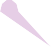 16:00:19+04'00'Foxit PDF Reader Версия: 11.1.0ОСНОВНАЯ ОБРАЗОВАТЕЛЬНАЯ ПРОГРАММА НАЧАЛЬНОГО ОБЩЕГО ОБРАЗОВАНИЯ1-2 КЛАССЫ( ФГОС НОО, приказ Минпросвещения от 31.05.2021 № 286, ФОП НОО , приказ Минпросвещения РФ от 18.05.2023 № 372)2023-2024 уч.гОГЛАВЛЕНИЕОБЩИЕ ПОЛОЖЕНИЯОсновная образовательная программа начального общего образования (далее - ООП НОО) для обучающихся 1-2 классов разработана с учетом Федерального закона «Об образовании в Российской Федерации» от 29.12. 2012 года № 273-ФЗ, в соответствии с требованиями федерального государственного образовательного стандарта начального общего образования, утвержденного приказом Минпросвещения России от 31.05.2021 № 286 (далее - ФГОС НОО) к структуре основной образовательной программы, цели, задачам, планируемым результатам, содержанию и организации образовательной деятельности при получении начального общего образования, Федеральной образовательной программы начального общего образования (далее - ФОП НОО), утвержденной приказом Министерства просвещения Российской Федерации от 18.05.23№ 372, а также на основании санитарно-эпидемиологических требований к организации воспитания и обучения, отдыха и оздоровления детей (Постановление Главного государственного санитарного врача РФ от 28.09.2020 № 28 «Об утверждении санитарных правил СП 2.4.3648-20 «Санитарно-эпидемиологическик требования к организациям воспитания, отдыха и оздоровления детей и молодежи»), гигиеническим нормативам и требованиям к обеспечению безопасности и безвредностидля человека факторов среды обитания ( СанПиН 1.2.3685-21, Постановление Главного государственного санитарного врача РФ от 28.01.2021 № 2 ), Устава МКОУ «Тагайская СШ им.Ю.Ф.Горячева»Содержание основной образовательной программы отражает требования ФГОС НОО и содержит три основных раздела: целевой, содержательный и организационный.Целевой раздел определяет общее назначение, цели, задачи и планируемые результаты реализации ФОП НОО, а также способы определения достижения этих целей и результатов и включает:-пояснительную записку;-планируемые результаты освоения обучающимися основной образовательной программы;систему	оценки	достижения	планируемых	результатов	освоения	основной образовательной программы.Содержательный раздел включает следующие программы, ориентированные на достижениепредметных, метапредметных и личностных результатов-федеральные и школьные рабочие программы учебных предметов, учебных курсов (в томчисле внеурочной деятельности), учебных модулей;программу формирования универсальных учебных действий у обучающихся;федеральную рабочую программу воспитания.Федеральные рабочие программы учебных предметов обеспечивают достижение планируемых результатов освоения ФОП НОО и разработаны на основе требований ФГОС НОО к результатам освоения программы начального общего образования.Программа формирования универсальных учебных действий у обучающихся содержит:описание взаимосвязи универсальных учебных действий с содержанием учебных предметов;характеристики регулятивных, познавательных, коммуникативных универсальных учебныхдействий обучающихся.Сформированность универсальных учебных действий у обучающихся определяется на этапе завершения ими освоения программы начального общего образования.Федеральная рабочая программа воспитания направлена на сохранение и укрепление традиционных российских духовно-нравственных ценностей, к которым относятся жизнь, достоинство, права и свободы человека, патриотизм, гражданственность, служение Отечеству и ответственность за его судьбу, высокие нравственные идеалы, крепкая семья, созидательный труд, приоритет духовного над материальным, гуманизм, милосердие, справедливость, коллективизм, взаимопомощь и взаимоуважение, историческая память ипреемственность поколений, единство народов России.Федеральная рабочая программа воспитания направлена на развитие личности обучающихся, в том числе укрепление психического здоровья и физическое воспитание, достижение ими результатов освоения программы начального общего образования.Федеральная рабочая программа воспитания реализуется в единстве урочной и внеурочной деятельности, осуществляемой образовательной организацией совместно с семьей и другими институтами воспитания.Организационный раздел программы начального общего образования определяет общие рамки организации образовательной деятельности, а также организационные механизмы и условия реализации программы начального общего образования и включает:федеральный учебный планфедеральный план внеурочной деятельности;федеральный календарный учебный график;федеральный календарный план воспитательной работы, содержащий перечень событий имероприятий воспитательной направленности, которые организуются и проводятся МКОУ «Тагайская СШ им.Ю.Ф.Горячева», а также в которых МКОУ«Тагайская СШ им.Ю.Ф.Горячева» принимает участие в учебном году или периодеобучения.МКОУ «ТЬагайская СШ им.Ю.Ф.Горяева», реализующая основную образовательную программу начального общего образования, обязана обеспечить ознакомление обучающихся и их родителей (законных представителей) как участников образовательных отношений:с уставом и другими документами, регламентирующими осуществление образовательной деятельности в МКОУ «Тагайская СШ им.Ю.Ф.Горячева»;с их правами и обязанностями в части формирования и реализации основной образовательной программы начального общего образования, установленными законодательством Российской Федерации и уставом МКОУ «Тагайская СШ им.Ю.Ф.Горячева».Права и обязанности родителей (законных представителей) обучающихся в части, касающейся участия в формировании и обеспечении освоения всеми детьми основной образовательной программы, могут закрепляться в заключенном между ними и образовательной организацией договоре, отражающем ответственность субъектов образования за конечные результаты освоения основной образовательной программы.ЦЕЛЕВОЙ РАЗДЕЛПОЯСНИТЕЛЬНАЯ ЗАПИСКАЦелями реализации ООП НОО являются:обеспечение реализации конституционного права каждого гражданина Российской Федерации на получение качественного образования, включающего обучение, развитие и воспитание каждого обучающегося;развитие единого образовательного пространства Российской Федерации на основе общих принципов формирования содержания обучения и воспитания, организации образовательного процесса;организация образовательного процесса с учётом целей, содержания и планируемых результатов начального общего образования, отражённых в ФГОС НОО;создание условий для свободного развития каждого обучающегося с учётом его потребностей, возможностей и стремления к самореализации;организация деятельности педагогического коллектива по созданию индивидуальных программ и учебных планов для одарённых, успешных обучающихся и (или) для детей социальных групп, нуждающихся в особом внимании и поддержке.Достижение поставленных целей реализации ООП НОО предусматривает решение следующих основных задач:формирование общей культуры, гражданско-патриотическое, духовнонравственноевоспитание, интеллектуальное развитие, становление творческих способностей, сохранение и укрепление здоровья;-обеспечение планируемых результатов по освоению обучающимися целевых установок, приобретению знаний, умений, навыков, определяемых личностными, семейными, общественными, государственными потребностями и возможностями обучающегося, индивидуальными особенностями его развития и состояния здоровья;-становление и развитие личности в ее индивидуальности, самобытности, уникальности и неповторимости;-обеспечение преемственности начального общего и основного общего образования;-достижение планируемых результатов освоения ФОП НОО всеми обучающимися, в том числе обучающимися с ограниченными возможностями здоровья (далее - обучающиеся с ОВЗ);-обеспечение доступности получения качественного начального общего образования;выявление и развитие способностей обучающихся, в том числе лиц, проявивших выдающиеся способности, через систему клубов, секций, студий и других, организацию общественно полезной деятельности;-организация интеллектуальных и творческих соревнований, научно- технического творчества и проектно-исследовательской деятельности;-участие обучающихся, их родителей (законных представителей), педагогических работников в проектировании и развитии социальной среды образовательной организации.Принципы формирования и механизмы реализации программы начального общегообразованияпринцип учёта ФГОС НОО: ФОП НОО базируется на требованиях, предъявляемых ФГОС НОО к целям, содержанию, планируемым результатам и условиям обучения на уровне начального общего образования;принцип учёта языка обучения: с учётом условий функционирования образовательной организации ФОП НОО характеризует право получения образования на родном языке из числа языков народов Российской Федерации и отражает механизмы реализации данного принципа в учебных планах, планах внеурочной деятельности;принцип учёта ведущей деятельности обучающегося: программа обеспечивает конструирование учебного процесса в структуре учебной деятельности, предусматривает механизмы формирования всех компонентов учебной деятельности (мотив, цель, учебная задача, учебные операции, контроль и самоконтроль);принцип индивидуализации обучения: программа предусматривает возможность и механизмы разработки индивидуальных программ и учебных планов для обучения детей с особыми способностями, потребностями и интересами с учетом мнения родителей (законных представителей) обучающегося;принцип преемственности и перспективности: программа обеспечивает связь и динамику в формировании знаний, умений и способов деятельности, а также успешную адаптацию обучающихся к обучению по образовательным программам основного общего образования, единые подходы между их обучением и развитием на уровнях начального общего и основного общего образования;принцип интеграции обучения и воспитания: программа предусматривает связь урочной и внеурочной деятельности, разработку мероприятий, направленных на обогащение знаний, воспитание чувств и познавательных интересов обучающихся, нравственно-ценностного отношения к действительности;принцип здоровьесбережения: при организации образовательной деятельности не допускается использование технологий, которые могут нанести вред физическому и (или) психическому здоровью обучающихся, приоритет использования здоровьесберегающих педагогических технологий. Объём учебной нагрузки, организация учебных и внеурочных мероприятий должны соответствовать требованиям, предусмотренным санитарными правилами и нормами СанПиН 1.2.3685-21 «Гигиенические нормативы и требования кобеспечению   безопасности   и	(или)	безвредности	для	человека	факторов	среды обитания»,утверждёнными постановлением Главного государственного санитарного врача Российской Федерации от 28 января 2021 г. № 2 (зарегистрировано Министерством юстиции Российской Федерации 29 января 2021 г., регистрационный № 62296), с изменениями, внесенными постановлением Главного государственного санитарного врача Российской Федерации от 30 декабря 2022 г. № 24 (зарегистрирован Министерством юстиции Российской Федерации 9 марта 2023 г., регистрационный №		72558), действующими до 1 марта 2027 г.(далее - Гигиенические нормативы), и санитарными правилами СП 2.4.3648-20 «Санитарно-эпидемиологические требования к организациям воспитания и обучения, отдыха и оздоровления детей и молодежи», утверждёнными постановлением Главного государственного санитарного врача Российской Федерации от28 сентября 2020 г. № 28 (зарегистрировано Министерством юстиции Российской Федерации 18 декабря 2020 г., регистрационный № 61573), действующими до 1 января 2027 г. (далее - Санитарно-эпидемиологические требования).ООП НОО «Тагайская СШ им.Ю.Ф.Горяева» учитывает возрастные и психологические особенности обучающихся. Наиболее адаптивным сроком освоения ООП НОО является четыре года. Общий объём аудиторной работы обучающихся за четыре учебных года не может составлять менее 2954 академических часов и более 3345 академических часов в соответствии с требованиями к организации образовательного процесса к учебной нагрузке при 5-дневной (или 6-дневной) учебной неделе, предусмотренными Гигиеническими нормативами и Санитарно- эпидемиологическими требованиями.В целях удовлетворения образовательных потребностей и интересов обучающихся могут разрабатываться индивидуальные учебные планы, в том числе для ускоренного обучения, в пределах осваиваемой программы начального общего образования в порядке, установленном локальными нормативными актами образовательной организации. При формировании индивидуальных учебных планов, в том числе для ускоренного обучения, объём дневной и недельной учебной нагрузки, организация учебных и внеурочных мероприятий, расписание занятий, объём домашних заданий должны соответствовать требованиям, предусмотренным Гигиеническими нормативами и Санитарно- эпидемиологическими требованиями.ПЛАНИРУЕМЫЕ РЕЗУЛЬТАТЫ ОСВОЕНИЯ ОБУЧАЮЩИМИСЯ ПРОГРАММЫ НАЧАЛЬНОГО ОБЩЕГО ОБРАЗОВАНИЯПланируемые результаты освоения ООП НОО соответствуют современным целям начального общего образования, представленным во ФГОС НОО как система личностных, метапредметных и предметных достижений обучающегося.Личностные результаты освоения ООП НОО достигаются в единстве учебной и воспитательной деятельности ОО в соответствии с традиционными российскими социокультурными и духовно-нравственными ценностями, принятыми в обществе правилами и нормами поведения и способствуют процессам самопознания, самовоспитания и саморазвития, формирования внутренней позиции личности.Метапредметные результаты характеризуют уровень сформированности познавательных, коммуникативных и регулятивных универсальных действий, которые обеспечивают успешность изучения учебных предметов, а также становление способности к самообразованию и саморазвитию. В результате освоения содержания программы начального общего образования обучающиеся овладевают рядом междисциплинарных понятий, а также различными знаково- символическими средствами, которые помогают обучающимся применять знания, как в типовых, так и в новых, нестандартных учебных ситуациях.СИСТЕМА	ОЦЕНКИ	ДОСТИЖЕНИЯ	ПЛАНИРУЕМЫХ	РЕЗУЛЬТАТОВ ОСВОЕНИЯООП НОООсновой объективной оценки соответствия установленным требованиям образовательной деятельности и подготовки обучающихся, освоивших ООП НОО, является ФГОС НОО независимо от формы получения начального общего образования и формы обучения. Таким образом, ФГОС НОО определяет основные требования к образовательным результатам обучающихся и средствам оценки их достижения.Система оценки достижения планируемых результатов (далее - система оценки) является частью системы оценки и управления качеством образования в ОО и служит основой при разработке ОО соответствующего локального акта.Система оценки призвана способствовать поддержанию единства всей системы образования, обеспечению преемственности в системе непрерывного образования. Её основными функциями являются: ориентация образовательного процесса на достижение планируемых результатов освоения ООП НОО и обеспечение эффективной обратной связи, позволяющей осуществлять управление образовательным процессом.Основными направлениями и целями оценочной деятельности в ОО являются:оценка образовательных достижений обучающихся на различных этапах обучения как основа их промежуточной и итоговой аттестации, а также основа процедур внутреннего мониторинга ОО, мониторинговых исследований муниципального, регионального и федерального уровней;оценка результатов деятельности педагогических работников как основа аттестационных процедур;оценка результатов деятельности ОО как основа аккредитационных процедур.-Основным объектом системы оценки, её содержательной и критериальной базой выступают требования ФГОС НОО, которые конкретизируются в планируемых результатах освоенияобучающимися ФОП НОО.Система оценки включает процедуры внутренней и внешней оценки.Внутренняя оценка включает:стартовую диагностику;текущую и тематическую оценку;итоговую оценку;промежуточную аттестацию;психолого-педагогическое наблюдение;внутренний мониторинг образовательных достижений обучающихся.Внешняя оценка включает:- независимую оценку качества подготовки обучающихся;- итоговую аттестацию.В соответствии с ФГОС НОО система оценки ОО реализует системно-деятельностный, уровневый и комплексный подходы к оценке образовательных достижений.Системно-деятельностный подход к оценке образовательных достижений обучающихся проявляется в оценке способности обучающихся к решению учебно-познавательных и учебно- практических задач, а также в оценке уровня функциональной грамотности обучающихся. Онобеспечивается содержанием и критериями оценки, в качестве которых выступают планируемые результаты обучения, выраженные в деятельностной форме.Уровневый подход к оценке образовательных достижений обучающихся служит важнейшей основой для организации индивидуальной работы с обучающимися. Он реализуется как поотношению к содержанию оценки, так и к представлению и интерпретации результатов измерений.Уровневый подход к оценке образовательных достижений обучающихся реализуется за счёт фиксации различных уровней достижения обучающимися планируемых результатов. Достижение базового уровня свидетельствует о способности обучающихся решать типовые учебные задачи, целенаправленно отрабатываемые со всеми обучающимися в ходе учебного процесса, выступает достаточным для продолжения обучения и усвоения последующегоучебного материала.Комплексный подход к оценке образовательных достижений реализуется через:оценку предметных и метапредметных результатов;использование комплекса оценочных процедур как основы для оценки динамики индивидуальных образовательных достижений обучающихся и для итоговой оценки; использование контекстной информации (об особенностях обучающихся, условиях и процессе обучения и другие) для интерпретации полученных результатов в целях управления качеством образования;использование разнообразных методов и форм оценки, взаимно дополняющих друг друга, в том числе оценок творческих работ, наблюдения;использование форм работы, обеспечивающих возможность включения обучающихся в самостоятельную оценочную деятельность (самоанализ, самооценка, взаимооценка);использование мониторинга динамических показателей освоения умений и знаний, в том числе формируемых с использованием информационнокоммуникационных (цифровых) технологий.Целью оценки личностных достижений обучающихся является получение общего представления о воспитательной деятельности образовательной организации и её влиянии на коллектив обучающихся.При оценке личностных результатов необходимо соблюдение этических норм и правил взаимодействия с обучающимся с учётом его индивидуальнопсихологических особенностей развития.Личностные достижения обучающихся, освоивших ООП НОО, включают две группы результатов:основы российской гражданской идентичности, ценностные установки и социально значимые качества личности;готовность обучающихся к саморазвитию, мотивация к познанию и обучению, активное участие в социально значимой деятельности.Учитывая особенности групп личностных результатов, учитель может осуществлять оценку только следующих качеств:наличие и характеристика мотива познания и учения;наличие умений принимать и удерживать учебную задачу, планировать учебные действия;способность осуществлять самоконтроль и самооценку.Диагностические задания, устанавливающие уровень этих качеств, целесообразно интегрировать с заданиями по оценке метапредметных регулятивных универсальных учебных действий.Оценка метапредметных результатов осуществляется через оценку достижения планируемых результатов освоения ООП НОО в соответсии ФОП, которые отражают совокупность познавательных, коммуникативных и регулятивных универсальных учебных действий.Формирование метапредметных результатов обеспечивается комплексом освоения программ учебных предметов и внеурочной деятельности.Оценка метапредметных результатов проводится с целью определения сформированности:познавательных универсальных учебных действий;коммуникативных универсальных учебных действий;регулятивных универсальных учебных действий.Овладение познавательными универсальными учебными действиями предполагает формирование и оценку у обучающихся базовых логических действий, базовых исследовательских действий, умений работать с информацией.Овладение базовыми логическими действиями обеспечивает формирование у обучающихся умений:сравнивать объекты, устанавливать основания для сравнения, устанавливать аналогии;объединять части объекта (объекты) по определённому признаку;определять существенный признак для классификации, классифицировать предложенныеобъекты;находить закономерности и противоречия в рассматриваемых фактах, данных и наблюдениях на основе предложенного учителем алгоритма;выявлять недостаток информации для решения учебной (практической) задачи на основе предложенного алгоритма;устанавливать причинно-следственные связи в ситуациях, поддающихся непосредственному наблюдению или знакомых по опыту, делать выводы.Овладение базовыми исследовательскими действиями обеспечивает формирование у обучающихся умений:определять разрыв между реальным и желательным состоянием объекта (ситуации) на основе предложенных учителем вопросов;-с помощью учителя формулировать цель, планировать изменения объекта, ситуации;-сравнивать несколько вариантов решения задачи, выбирать наиболее подходящий (на основе- предложенных критериев);-проводить по предложенному плану опыт, несложное исследование по установлению особенностей объекта изучения и связей между объектами (часть - целое, причина - следствие);-формулировать	выводы	и	подкреплять	их	доказательствами	на	основе	результатов проведённого наблюдения (опыта, измерения, классификации, сравнения, исследования);-прогнозировать возможное развитие процессов, событий и их последствия в аналогичных или сходных ситуациях.Работа с информацией как одно из познавательных универсальных учебных действий обеспечивает сформированность у обучающихся умений:-выбирать источник получения информации;-согласно	заданному	алгоритму	находить	в	предложенном	источнике	информацию, представленную в явном виде;-распознавать достоверную и недостоверную информацию самостоятельно или на основании предложенного учителем способа её проверки;-соблюдать с помощью взрослых (педагогических работников, родителей (законных представителей) несовершеннолетних обучающихся) правила информационной безопасности при поиске в информацинно-телекоммуникационной сети Интернет (далее - Интернет);-анализировать и создавать текстовую, видео-, графическую, звуковую информацию в соответствии с учебной задачей;-самостоятельно создавать схемы, таблицы для представления информации.Овладение универсальными учебными коммуникативными действиями предполагает формирование и оценку у обучающихся таких групп умений, как общение и совместная деятельность.Общение как одно из коммуникативных универсальных учебных действий обеспечивает сформированность у обучающихся умений:воспринимать и формулировать суждения, выражать эмоции в соответствии с целями и условиями общения в знакомой среде;проявлять уважительное отношение к собеседнику, соблюдать правила ведения диалога и дискуссии; признавать возможность существования разных точек зрения;корректно и аргументированно высказывать своё мнение;строить речевое высказывание в соответствии с поставленной задачей;создавать устные и письменные тексты (описание, рассуждение, повествование);подготавливать небольшие публичные выступления;подбирать иллюстративный материал (рисунки, фото, плакаты) к тексту выступления. Совместная деятельность как одно из коммуникативных универсальных учебных действий обеспечивает сформированность у обучающихся умений:формулировать краткосрочные и долгосрочные цели (индивидуальные с учётом участия в коллективных задачах) в стандартной (типовой) ситуации на основе предложенного формата планирования, распределения промежуточных шагов и сроков;принимать цель совместной деятельности, коллективно строить действия по её достижению: распределять роли, договариваться, обсуждать процесс и результат совместной работы;проявлять готовность руководить, выполнять поручения, подчиняться;ответственно выполнять свою часть работы;оценивать свой вклад в общий результат;выполнять совместные проектные задания с использованием предложенных образцов.Овладение регулятивными универсальными учебными действиями согласно ФГОС НОО предполагает формирование и оценку у обучающихся умений самоорганизации (планировать действия по решению учебной задачи для получения результата, выстраивать последовательность выбранных действий) и самоконтроля (устанавливать причины успеха (неудач) в учебной деятельности, корректировать свои учебные действия для преодоления ошибок).Оценка достижения метапредметных результатов осуществляется как учителем в ходе текущей и промежуточной оценки по учебному предмету, так и администрацией образовательной организации в ходе мониторинга. В текущем учебном процессе отслеживается способность обучающихся разрешать учебные ситуации и выполнять учебные задачи, требующие владения познавательными, коммуникативными и регулятивными действиями, реализуемыми в предметном преподавании.В ходе мониторинга проводится оценка сформированности универсальных учебных действий. Содержание и периодичность мониторинга устанавливаются решением педагогического совета образовательной организации. Инструментарий для оценки сформированности универсальных учебных действий строится на межпредметной основе и может включать диагностические материалы по оценке функциональной грамотности, сформированности регулятивных, коммуникативных и познавательных учебных действий.Предметные результаты освоения ООП НОО с учетом специфики содержания предметных областей, включающих конкретные учебные предметы, ориентированы на применение знаний, умений и навыков обучающимися в учебных ситуациях и реальных жизненных условиях, а также на успешное обучение.Оценка предметных результатов освоения ООП НОО осуществляется через оценку достижения обучающимися планируемых результатов по отдельным учебным предметам.Основным предметом оценки результатов освоения ООП НОО в соответствии с требованиями ФГОС НОО является способность к решению учебно-познавательных и учебно- практических задач, основанных на изучаемом учебном материале и способах действий, в том числе метапредметных (познавательных, регулятивных, коммуникативных) действий.Оценка предметных результатов освоения ООП НОО осуществляется учителем в ходе процедур текущего, тематического, промежуточного и итоговогоконтроля.Особенности оценки предметных результатов по отдельному учебному предмету фиксируются в приложении к ООП НОО.Описание оценки предметных результатов по отдельному учебному предмету должно включать:список итоговых планируемых результатов с указанием этапов их формирования и способов оценки (например, текущая (тематическая); устно (письменно), практика);требования к выставлению отметок за промежуточную аттестацию (при необходимости - с учётом степени значимости отметок за отдельные оценочные процедуры);график контрольных мероприятий.Организация и содержание оценочных процедурСтартовая диагностика проводится администрацией образовательной организации с целью оценки готовности к обучению на уровне начального общего образования.Стартовая диагностика проводится в начале 1 класса и выступает как основа (точка отсчёта) для оценки динамики образовательных достижений обучающихся. Объектом оценки в рамках стартовой диагностики является сформированность предпосылок учебной деятельности, готовность к овладению чтением, грамотой и счётом.Стартовая диагностика может проводиться педагогическими работниками с целью оценки готовности к изучению отдельных учебных предметов (разделов). Результаты стартовой диагностики являются основанием для корректировки учебных программ и индивидуализацииучебного процесса.Текущая оценка направлена на оценку индивидуального продвижения обучающегося в освоении программы учебного предмета.Текущая оценка может быть формирующей (поддерживающей и направляющей усилия обучающегося, включающей его в самостоятельную оценочную деятельность) и диагностической, способствующей выявлению и осознанию учителем и обучающимся существующих проблем в обучении.Объектом текущей оценки являются тематические планируемые результаты, этапы освоения которых зафиксированы в тематическом планировании по учебному предмету.В текущей оценке используются различные формы и методы проверки (устные и письменные опросы, практические работы, творческие работы, индивидуальные и групповые формы, само- и взаимооценка, рефлексия, листы продвижения и другие) с учётом особенностей учебного предмета.Результаты текущей оценки являются основой для индивидуализации учебного процесса.Тематическая оценка направлена на оценку уровня достижения обучающимися тематических планируемых результатов по учебному предмету.Текущая оценка успеваемости осуществляется учителями на протяжении всего учебного года. Текущая оценка обязательна для всех учащихся начальной школы. Во 2-4-х классах текущая оценка осуществляется в соответствии с уровневым подходом по 4-бальной системе (отметки«5», «4», «3», «2»). В 1 классах применяется безотметочная система оценки.При текущей оценке педагогические работники школы имеют право на свободу выбора и использования методов оценки знаний учащихся по своему предмету.Педагогический работник обязан ознакомить учащихся с системой текущей оценки по своемупредмету на начало учебного года.Педагогический работник обязан своевременно доводить до учащихся отметку текущей оценки,обосновав ее, и выставить отметку в классный журнал и дневник учащегося.Отметки текущей оценки учитываются при выведении общей отметки по предмету за четверть иучебный год.Промежуточная аттестация обучающихся проводится, начиная со 2 класса, в конце каждого учебного периода по каждому изучаемому учебному предмету.Промежуточная аттестация обучающихся проводится на основе результатов накопленной оценки и результатов выполнения тематических проверочных работ и фиксируется в классном журнале.Промежуточная аттестация обязательна для всех учащихся 2-4 классов и осуществляется в соответствии с уровневым подходом по 4-бальной системе (отметки «5»,«4», «3», «2») по всем учебным предметам.Учащимся, пропустившим 2/3 учебных занятий в учебном году и более, предоставляются консультации, тематические зачеты.Промежуточная аттестация результатов освоения программ курсов внеурочной деятельности может осуществляться в форме: защиты индивидуального или коллективного проекта, защиты творческой работы, написании реферата, исследовательской работы, организации выставок, презентаций, тестирования, анкетирования, подготовки концерта или праздника, обмена опытом, сдачи нормативов, подтверждения участия учащегося в соревнованиях различного уровня и другие в соответствии с тематическим планированием рабочих программ курсов внеурочной деятельности.Периодичность промежуточной аттестации устанавливается программой курсов внеурочной деятельности.Во 2-4-х классах промежуточная аттестация по курсам внеурочной деятельности осуществляетсяпо системе «зачет»/ «незачет».Промежуточная оценка, фиксирующая достижение предметных планируемых результатов и универсальных учебных действий на уровне не ниже базового (оценка «3» («удовлетворительно») по всем предметам учебного плана, является основанием дляперевода в следующий класс.Итоговая оценка является процедурой внутренней оценки образовательной организации и складывается из результатов накопленной оценки и итоговой работы по учебному предмету. Предметом итоговой оценки является способность обучающихся решать учебно-познавательные и учебно-практические задачи, построенные на основномсодержании учебного предмета с учётом формируемых метапредметных действий.Внутришкольный мониторинг представляет собой процедуры:-оценки уровня достижения предметных и метапредметных результатов; оценки уровня-оценки уровня функциональной грамотности;оценки уровня профессионального мастерства педагогического работника, осуществляемой на основе административных проверочных работ, анализа посещённых уроков, анализа качества учебных заданий, предлагаемых обучающимся педагогическим работником.Содержание и периодичность внутришкольного мониторинга устанавливается решением педагогического совета. Результаты внутришкольного мониторинга являются основанием для рекомендаций как для текущей коррекции учебного процесса и его индивидуализации, так и для повышения квалификации педагогического работника.Результаты внутришкольного мониторинга в части оценки уровня достижений обучающихся обобщаются и отражаются в их характеристиках.Порядок проведения промежуточной аттестации регламентируется Федеральным законом«Об образовании в Российской Федерации» (ст.58) и иными нормативными актами.Промежуточная оценка, фиксирующая достижение предметных планируемых результатов и универсальных учебных действий, является основанием для перевода обучающихся в следующий класс.СОДЕРЖАТЕЛЬНЫЙ РАЗДЕЛСодержательный раздел программы начального общего образования включает следующие программы, ориентированные на достижение предметных, метапредметных и личностных результатов:-рабочие	программы	учебных	предметов,	учебных	курсов	(в	том	числе внеурочнойдеятельности), учебных модулей;-программу формирования универсальных учебных действий у обучающихся;-рабочую программу воспитания.Предметные результаты освоения программы начального общего образования с учетом специфики содержания предметных областей, включающих конкретные учебные предметы (учебные модули), ориентированы на применение знаний, умений и навыков обучающимися в учебных ситуациях и реальных жизненных условиях, а также на успешное обучение на уровне начального общего образования.Рабочие программы учебных предметов, учебных курсов (в том числе внеурочной деятельности), учебных модулейРабочие программы учебных предметов, учебных курсов (в том числе внеурочной деятельности), учебных модулей обеспечивают достижение планируемых результатов освоения ООП НОО и разработаны на основе требований ФГОС НОО к результатам ООП НОО и с учетом федеральных рабочих программ по предметам (Приказ Минпросвещения РФ № 372 от 18.05.2023) и федеральных рабочих программ, разработанных Федеральным государственным бюджетным научным учреждением «Институтом стратегии развития образования Российской академии образования».Рабочие	программы	учебных	предметов,	учебных	курсов	(в	том	числе	внеурочной деятельности), учебных модулей включают:Содержание учебного предмета, учебного курса (в том числе внеурочной деятельности),учебного модуля;Планируемые результаты освоения учебного предмета, учебного курса (в том числе внеурочной деятельности), учебного модуля;Тематическое планирование с указанием количества академических часов, отводимых на освоение каждой темы учебного предмета, учебного курса (в том числе внеурочной деятельности), учебного модуля и возможность использования по этой теме электронных (цифровых) образовательных ресурсов, являющихся учебно-методическими материалами (мультимедийные программы, электронные учебники и задачники, электронные библиотеки, виртуальные	лаборатории,	игровые		программы,		коллекции	цифровых	образовательных ресурсов), используемыми для обучения и воспитания различных групп пользователей, представленными	в	электронном	(цифровом)	виде		и	реализующими		дидактические возможности ИКТ, содержание которых соответствует законодательству об образовании. Рабочие	программы	учебных	предметов,	учебных	курсов	(в	том	числе	внеурочной деятельности), учебных модулей формируются с учетом рабочей программы воспитания. Рабочие	программы	учебных	предметов,	учебных	курсов	(в	том	числе	внеурочной деятельности), учебных модулей могут быть реализованы с применением электронного обучения и дистанционных образовательных технологий. Формы электронного обучения и цифровых образовательных технологий, используемых в образовательном процессе, указаны в разделе «Тематическое планирование» рабочей программы по каждому учебному предмету, учебному курсу (в том числе внеурочной деятельности), учебному модулю.Рабочие программы учебных предметов, учебных курсов (в том числе внеурочной деятельности), учебных модулей являются приложением к ООП НОО и размещены на официальном сайте школы.РУССКИЙ ЯЗЫК ЛИТЕРАТУРНОЕ ЧТЕНИЕ АНГЛИЙСКИЙ ЯЗЫК МАТЕМАТИКАОСНОВЫ РЕЛИГИОЗНЫХ КУЛЬТУР И СВЕТСКОЙ ЭТИКИ ИЗОБРАЗИТЕЛЬНОЕ ИСКУССТВОМУЗЫКАТЕХНОЛОГИЯ ФИЗИЧЕСКАЯ КУЛЬТУРАРабочая программа по учебному предмету «Русский язык» (предметная область «Русский язык и литературное чтение») (далее соответственно - программа по русскому языку, русский язык) включает пояснительную записку, содержание обучения, планируемые результаты освоения программы по русскому языку.Пояснительная записка отражает общие цели и задачи изучения русского языка, характеристику психологических предпосылок к его изучению обучающимися; место в структуре учебного плана, атакже подходы к отбору содержания, к определению планируемых результатов и к структуретематического планирования.Содержание обучения раскрывает содержательные линии, которые предлагаются для обязательного изучения в каждом классе на уровне начального общего образования. Содержание обучения в каждом классе завершается перечнем универсальных учебных действий - познавательных, коммуникативных и регулятивных, которые возможно формировать средствами русского языка с учётом возрастных особенностей обучающихся на уровне начального общего образования.Планируемые результаты освоения программы по русскому языку включают личностные, метапредметные результаты за весь период обучения на уровне начального общего образования, а также предметные достижения обучающегося за каждый год обучения.Пояснительная записка.Программа по русскому языку на уровне начального общего образования составлена на основе требований к результатам освоения программы начального общего образования ФГОС НОО, а также ориентирована на целевые приоритеты, сформулированные в федеральной программевоспитания.На уровне начального общего образования изучение русского языка имеет особое значение в развитии обучающегося. Приобретённые знания, опыт выполнения предметных и универсальных учебных действий на материале русского языка станут фундаментом обучения на уровне основногообщего образования, а также будут востребованы в жизни.Русский язык как средство познания действительности обеспечивает развитие интеллектуальныхи творческих способностей обучающихся, формирует умения извлекать и анализировать информацию из различных текстов, навыки самостоятельной учебной деятельности. Изучение русского языка является основой всего процесса обучения на уровне начального общего образования, успехи в изучении этого предмета во многом определяют результаты обучающихся подругим учебным предметам.Русский язык обладает значительным потенциалом в развитии функциональной грамотности обучающихся, особенно таких её компонентов, как языковая, коммуникативная, читательская, общекультурная и социальная грамотность.Первичное знакомство с системой русского языка, богатством его выразительных возможностей, развитие умения правильно и эффективно использовать русский язык в различных сферах и ситуациях общения способствуют успешной социализации обучающегося. Русский язык, выполняясвои базовые функции общения и выражения мысли, обеспечивает межличностное и социальное взаимодействие, способствует формированию самосознания и мировоззрения личности, является важнейшим средством хранения и передачи информации, культурных традиций, истории русского народа и других народов России. Свободное владение языком, умение выбирать нужные языковые средства во многом определяют возможность адекватного самовыражения взглядов, мыслей, чувств, проявления себя в различных жизненно важных для человека областях.Изучение русского языка обладает огромным потенциалом присвоения традиционных социокультурных и духовно-нравственных ценностей, принятых в обществе правил и норм поведения, в том числе речевого, что способствует формированию внутренней позиции личности. Личностные достижения обучающегося непосредственно связаны с осознанием языка как явления национальной культуры, пониманием связи языка и мировоззрения народа. Значимыми личностными результатами являются развитие устойчивого познавательного интереса к изучению русского языка, формирование ответственности за сохранение чистоты русского языка.Изучение русского языка направлено на достижение следующих целей:приобретение обучающимися первоначальных представлений о многообразии языков и культур на территории Российской Федерации, о языке как одной из главных духовно- нравственных ценностей народа;понимание роли языка как основного средства общения; осознание значения русского языка как государственного языка Российской Федерации; понимание роли русского языка как языка межнационального общения; осознание правильной устной и письменной речи как показателяобщей культуры человека;овладение основными видами речевой деятельности на основе первоначальных представлений о нормах современного русского литературного языка: аудирование, говорение, чтение, письмо;овладение первоначальными научными представлениями о системе русского языка: фонетика, графика, лексика, морфемика, морфология и синтаксис; об основных единицах языка, их признакахи особенностях употребления в речи; использование в речевой деятельности норм современного русского литературного языка (орфоэпических, лексических, грамматических, орфографических, пунктуационных) и речевого этикета;развитие функциональной грамотности, готовности к успешному взаимодействию с изменяющимся миром и дальнейшему успешному образованию.Центральной идеей конструирования содержания и планируемых результатов обучения русскому языку является признание равной значимости работы по изучению системы языка и работы по совершенствованию речи обучающихся. Языковой материал призван сформировать первоначальные представления о структуре русского языка, способствовать усвоению нормрусского литературного языка, орфографических и пунктуационных правил.Развитие устной и письменной речи обучающихся направлено на решение практической задачи развития всех видов речевой деятельности, отработку навыков использования усвоенных норм русского литературного языка, речевых норм и правил речевого этикета в процессе устного и письменного общения. Ряд задач по совершенствованию речевой деятельности решаются совместно с учебным предметом «Литературное чтение».Программа по русскому языку позволит педагогу:-реализовать в процессе преподавания русского языка современные подходы к достижению личностных, метапредметных и предметных результатов обучения, сформулированных в ФГОС НОО;-определить и структурировать планируемые результаты обучения и содержание русского языка по годам обучения в соответствии с ФГОС НОО;-разработать календарно-тематическое планирование с учётом особенностей конкретного класса. В программе по русскому языку определяются цели изучения учебного предмета на уровне начального общего образования, планируемые результаты освоения обучающимися русскогоязыка: личностные, метапредметные, предметные. Личностные и метапредметные результаты представлены с учётом методических традиций и особенностей преподавания русского языка науровне начального общего образования. Предметные планируемые результаты освоения программы даны для каждого года русского языка.Программа по русскому языку устанавливает распределение учебного материала по классам, рекомендуемую последовательность изучения тем, основанную на логике развития предметного содержания и учёте психологических и возрастных особенностей обучающихся.Программа по русскому языку предоставляет возможности для реализации различных методических подходов к преподаванию русского языка при условии сохранения обязательной части содержания учебного предмета.Содержание программы по русскому языку составлено таким образом, что достижение обучающимися как личностных, так и метапредметных результатов обеспечивает преемственность и перспективность в освоении областей знаний, которые отражают ведущие идеи изучения русского языка на уровне основного общего образования и подчёркивают пропедевтическое значение уровня начального общего образования, формирование готовности обучающегося к дальнейшему обучению.Общее число часов, рекомендованных для изучения русского языка, - 675 (5 часов в неделю в каждом классе): в 1 классе - 165 часов, во 2-4 классах - по 170 часов.Содержание обучения в 1 классе.Начальным этапом изучения русского языка и учебного предмета «Литературное чтение» в 1 классе является учебный курс «Обучение грамоте»: обучение письму идёт параллельно с обучением чтению. На учебный курс «Обучение грамоте» рекомендуется отводить 9 часов в неделю: 5 часов русского языка (обучение письму) и 4 часа учебного предмета «Литературное чтение» (обучение чтению). Продолжительность «Обучения грамоте» зависит от уровня подготовки класса и может составлять от 20 до 23 недель, соответственно, продолжительность изучения систематического курса в 1 классе может варьироваться от 13 до 10 недель.Развитие речи.Составление небольших рассказов повествовательного характера по серии сюжетных картинок, на основе собственных игр, занятий. Участие в диалоге.Понимание текста при его прослушивании и при самостоятельном чтении вслух. Слово и предложение.Различение слова и предложения. Работа с предложением: выделение слов, изменение их порядка.Восприятие слова как объекта изучения, материала для анализа. Наблюдение над значением слова. Выявление слов, значение которых требует уточнения.Фонетика.Звуки речи. Единство звукового состава слова и его значения. Установление последовательности звуков в слове и определение количества звуков. Сопоставление слов, различающихся однимили несколькими звуками. Звуковой анализ слова, работа со звуковыми моделями: построение модели звукового состава слова, подбор слов, соответствующих заданной модели. Различение гласных и согласных звуков, гласных ударных и безударных, согласных твёрдых и мягких, звонких и глухих. Определение места ударения. Слог как минимальная произносительная единица. Количество слогов в слове. Ударный слог.Графика.Различение звука и буквы: буква как знак звука. Слоговой принцип русской графики. Буквы гласных как показатель твёрдости — мягкости согласных звуков. Функции букв е, ё, ю, я. Мягкий знак как показатель мягкости предшествующего согласного звука в конце слова. Последовательность букв в русском алфавите.Чтение.Слоговое чтение (ориентация на букву, обозначающую гласный звук). Плавное слоговое чтение и чтение целыми словами со скоростью, соответствующей индивидуальному темпу. Осознанное чтение слов, словосочетаний, предложений. Чтение с интонациями и паузами в соответствии со знаками препинания. Выразительное чтение на материале небольших прозаических текстов и стихотворений.Орфоэпическое чтение (при переходе к чтению целыми словами). Орфографическое чтение (проговаривание) как средство самоконтроля при письме под диктовку и при списывании.Письмо.Ориентация на пространстве листа в тетради и на пространстве классной доски. Гигиеническиетребования, которые необходимо соблюдать во время письма.Начертание письменных прописных и строчных букв. Письмо разборчивым, аккуратным почерком. Понимание функции небуквенных графических средств: пробела между словами, знака переноса. Письмо под диктовку слов и предложений, написание которых не расходится с их произношением. Приёмы и последовательность правильного списывания текста.Орфография и пунктуация.Правила правописания и их применение: раздельное написание слов; обозначение гласных послешипящих в сочетаниях жи, ши (в положении под ударением), ча, ща, чу, щу; прописная буква в начале предложения, в именах собственных (имена людей, клички животных); перенос по слогам слов без стечения согласных; знаки препинания в конце предложения.Систематический курс. Общие сведения о языке.Язык как основное средство человеческого общения. Цели и ситуации общения.Фонетика. Звуки речи. Гласные и согласные звуки, их различение. Ударение в слове.Гласные ударные и безударные. Твёрдые и мягкие согласные звуки, их различение. Звонкие и глухие согласные звуки, их различение. Согласный звук [й’] и гласный звук [и]. Шипящие [ж], [ш], [ч’], [щ’].Слог. Количество слогов в слове. Ударный слог. Деление слов на слоги (простые случаи, без стечения согласных).Графика.Звук и буква. Различение звуков и букв. Обозначение на письме твёрдости согласных звуков буквами а, о, у, ы, э; слова с буквой э. Обозначение на письме мягкости согласных звуков буквами е, ё, ю, я, и. Функции букв е, ё, ю, я. Мягкий знак как показатель мягкости предшествующего согласного звука в конце слова.Установление соотношения звукового и буквенного состава слова в словах типа стол, конь. Небуквенные графические средства: пробел между словами, знак переноса.Русский алфавит: правильное название букв, их последовательность. Использование алфавита для упорядочения списка слов.Орфоэпия.Произношение звуков и сочетаний звуков, ударение в словах в соответствии с нормами современного русского литературного языка (на ограниченном перечне слов, отрабатываемом в учебнике).Лексика.Слово как единица языка (ознакомление).Слово как название предмета, признака предмета, действия предмета (ознакомление).Выявление слов, значение которых требует уточнения. Синтаксис.Предложение как единица языка (ознакомление).Слово, предложение (наблюдение над сходством и различием). Установление связи слов в предложении при помощи смысловых вопросов.Восстановление деформированных предложений. Составление предложений из набора форм слов.Орфография и пунктуация.Правила правописания и их применение: раздельное написание слов предложении; прописная буква в начале предложения и в именах собственных: в именах и фамилиях людей,кличках животных; перенос слов (без учёта морфемного членения слова); гласные после шипящих в сочетаниях жи, ши (в положении под ударением), ча, ща, чу, щу; сочетания чк, чн; слова с непроверяемыми гласными и согласными (перечень слов в орфографическом словаре учебника); знаки препинания в конце предложения: точка, вопросительный и восклицательный знаки. Алгоритм списывания текста.Развитие речи.Речь как основная форма общения между людьми. Текст как единица речи (ознакомление). Ситуация общения: цель общения, с кем и где происходит общение. Ситуации устного общения (чтение диалогов по ролям, просмотр видеоматериалов, прослушивание аудиозаписи).Нормы речевого этикета в ситуациях учебного и бытового общения (приветствие, прощание, извинение, благодарность, обращение с просьбой).Составление небольших рассказов на основе наблюдений.Изучение русского языка в 1 классе способствует на пропедевтическом уровне работе над рядом метапредметных результатов: познавательных универсальных учебных действий, коммуникативных универсальных учебных действий, регулятивных универсальных учебных действий, совместной деятельности.Базовые логические действия как часть познавательных универсальных учебных действий способствуют формированию умений:сравнивать звуки в соответствии с учебной задачей: определять отличительные особенности гласных и согласных звуков; твёрдых и мягких согласных звуков;сравнивать звуковой и буквенный состав слова в соответствии с учебной задачей: определять совпадения и расхождения в звуковом и буквенном составе слов;устанавливать основания для сравнения звукового состава слов: выделять признаки сходства и различия;характеризовать звуки по заданным признакам; приводить примеры гласных звуков; твёрдых согласных, мягких согласных, звонких согласных, глухих согласных звуков; слов с заданным звуком.Базовые исследовательские действия как часть познавательных универсальных учебных действий способствуют формированию умений:проводить изменения звуковой модели по предложенному учителем правилу, подбирать словак модели;формулировать выводы о соответствии звукового и буквенного состава слова;использовать алфавит для самостоятельного упорядочивания списка слов.Работа	с	информацией	как	часть	познавательных	универсальных	учебных действийспособствует формированию умений:выбирать источник получения информации: уточнять написание слова по орфографическомусловарику учебника; место ударения в слове по перечню слов, отрабатываемых в учебнике;анализировать графическую информацию - модели звукового состава слова;самостоятельно создавать модели звукового состава слова.Общение	как	часть	коммуникативных	универсальных	учебных	действий способствуетформированию умений:воспринимать суждения, выражать эмоции в соответствии с целями и условиями общения взнакомой среде;проявлять уважительное отношение к собеседнику, соблюдать в процессе общения нормыречевого этикета;соблюдать правила ведения диалога;воспринимать разные точки зрения;в процессе учебного диалога отвечать на вопросы по изученному материалу;строить устное речевое высказывание об обозначении звуков буквами; о звуковом и буквенномсоставе слова.Самоорганизация как часть регулятивных универсальных учебных действий способствует формированию умений:определять последовательность учебных операций при проведении звукового анализа слова;определять последовательность учебных операций при списывании;удерживать учебную задачу при проведении звукового анализа, при обозначении звуковбуквами, при списывании текста, при письме под диктовку: применять отрабатываемый способ действия, соотносить цель и результат.Самоконтроль как часть регулятивных универсальных учебных действий способствует формированию умений:находить ошибку, допущенную при проведении звукового анализа, при письме под диктовкуили списывании слов, предложений, с опорой на указание педагога о наличии ошибки;оценивать правильность написания букв, соединений букв, слов, предложений.Совместная деятельность способствует формированию умений:принимать цель совместной деятельности, коллективно строить план действий по её достижению, распределять роли, договариваться, учитывать интересы и мнения участников совместной работы;ответственно выполнять свою часть работы.Содержание обучения во 2 классе. Общие сведения о языке.Язык как основное средство человеческого общения и явление национальной культуры. Первоначальные представления о многообразии языкового пространства России и мира. Методы познания языка: наблюдение, анализ.Фонетика и графика.Смыслоразличительная функция звуков; различение звуков и букв; различение ударных и безударных гласных звуков, согласного звука [й’] и гласного звука [и], твёрдых и мягких согласныхзвуков, звонких и глухих согласных звуков; шипящие согласные звуки [ж], [ш], [ч’], [щ’]; обозначение на письме твёрдости и мягкости согласных звуков, функции букв е, ё, ю, я (повторение изученного в 1 классе).Парные и непарные по твёрдости - мягкости согласные звуки.Парные и непарные по звонкости- глухости согласные звуки.Качественная характеристика звука: гласный - согласный; гласный ударный - безударный; согласный твёрдый - мягкий, парный - непарный; согласный звонкий - глухой, парный - непарный.Функции ь: показатель мягкости предшествующего согласного в конце и в середине слова;разделительный. Использование на письме разделительных ъ и ь.Соотношение звукового и буквенного состава в словах с буквами е, ё, ю, я (в начале слова ипосле гласных).Деление слов на слоги (в том числе при стечении согласных).Использование знания алфавита при работе со словарями.Небуквенные графические средства: пробел между словами, знак переноса, абзац (краснаястрока), пунктуационные знаки (в пределах изученного). Орфоэпия.Произношение звуков и сочетаний звуков, ударение в словах в соответствии с нормами современного русского литературного языка (на ограниченном перечне слов, отрабатываемом в учебнике). Использование отработанного перечня слов (орфоэпического словаря учебника) для решения практических задач.Лексика.Слово как единство звучания и значения. Лексическое значение слова (общее представление). Выявление слов, значение которых требует уточнения. Определение значения слова по тексту или уточнение значения с помощью толкового словаря.Однозначные и многозначные слова (простые случаи, наблюдение). Наблюдение за использованием в речи синонимов, антонимов.Состав слова (морфемика).Корень как обязательная часть слова. Однокоренные (родственные) слова. Признаки однокоренных (родственных) слов. Различение однокоренных слов и синонимов, однокоренных слов и слов с омонимичными корнями. Выделение в словах корня (простые случаи).Окончание как изменяемая часть слова. Изменение формы слова с помощью окончания. Различение изменяемых и неизменяемых слов.Суффикс как часть слова (наблюдение). Приставка как часть слова (наблюдение). Морфология.Имя существительное (ознакомление): общее значение, вопросы («кто?», «что?»), употреблениев речи.Глагол (ознакомление): общее значение, вопросы («что делать?», «что сделать?» и другие), употребление в речи.Имя прилагательное (ознакомление): общее значение, вопросы («какой?», «какая?»,«какое?»,«какие?»), употребление в речи.Предлог. Отличие предлогов от приставок. Наиболее распространённые предлоги: в, на, из, без,над, до, у, о, об и другое.Синтаксис.Порядок слов в предложении; связь слов в предложении (повторение).Предложение как единица языка. Предложение и слово. Отличие предложения от слова.Наблюдение за выделением в устной речи одного из слов предложения (логическое ударение). Виды предложений по цели высказывания: повествовательные, вопросительные, побудительныепредложения.Виды	предложений	по	эмоциональной	окраске	(по	интонации): восклицательные	иневосклицательные предложения.Орфография и пунктуация.Прописная буква в начале предложения и в именах собственных (имена и фамилии людей, клички животных); знаки препинания в конце предложения; перенос слов со строки на строку (без учёта морфемного членения слова); гласные после шипящих в сочетаниях жи, ши (в положениипод ударением), ча, ща, чу, щу; сочетания чк, чн (повторение правил правописания, изученных в 1 классе).Орфографическая зоркость как осознание места возможного возникновения орфографической ошибки. Понятие орфограммы. Различные способы решения орфографической задачи в зависимости от места орфограммы в слове. Использование орфографического словаря учебника для определения (уточнения) написания слова. Контроль и самоконтроль при проверке собственных и предложенных текстов.Правила правописания и их применение: разделительный мягкий знак; сочетания чт, щн, нч; проверяемые безударные гласные в корне слова; парные звонкие и глухие согласные в корне слова; непроверяемые гласные и согласные (перечень слов в орфографическом словаре учебника); прописная буква в именах собственных: имена, фамилии, отчества людей, клички животных,географические названия; раздельное написание предлогов с именами существительными. Развитие речи.Выбор языковых средств в соответствии с целями и условиями устного общения для эффективного решения коммуникативной задачи (для ответа на заданный вопрос, для выражения собственного мнения). Умение вести разговор (начать, поддержать, закончить разговор, привлечь внимание и другое). Практическое овладение диалогической формой речи. Соблюдение норм речевого этикета и орфоэпических норм в ситуациях учебного и бытового общения. Умение договариваться и приходить к общему решению в совместной деятельности при проведении парной и групповой работы.Составление устного рассказа по репродукции картины. Составление устного рассказа с опорой на личные наблюдения и на вопросы.Текст. Признаки текста: смысловое единство предложений в тексте; последовательность предложений в тексте; выражение в тексте законченной мысли. Тема текста. Основная мысль. Заглавие текста. Подбор заголовков к предложенным текстам. Последовательность частей текста (абзацев). Корректирование текстов с нарушенным порядком предложений и абзацев.Типы текстов: описание, повествование, рассуждение, их особенности (первичное ознакомление).Поздравление и поздравительная открытка.Понимание текста: развитие умения формулировать простые выводы на основе информации, содержащейся в тексте. Выразительное чтение текста вслух с соблюдением правильной интонации.Подробное изложение повествовательного текста объёмом 30-45 слов с опорой на вопросы. Изучение русского языка во 2 классе способствует на пропедевтическом уровне работе над рядом метапредметных результатов: познавательных универсальных учебных действий, коммуникативных универсальных учебных действий, регулятивных универсальных учебных действий, совместной деятельности.Базовые логические действия как часть познавательных универсальных учебных действий способствуют формированию умений:  сравнивать однокоренные (родственные) слова и синонимы; однокоренные (родственные) слова и слова с омонимичными корнями: называть признаки сходства и различия; сравнивать значение однокоренных (родственных) слов: указывать сходство и различие лексического значения; сравнивать буквенную оболочку однокоренных (родственных) слов: выявлять случаи чередования;	устанавливать основания для сравнения слов: на какой вопрос отвечают, что обозначают;	характеризовать звуки по заданным параметрам; определять признак, по которому проведена классификация звуков, букв, слов, предложений;	находить закономерности в процессе наблюдения за языковыми единицами;	ориентироваться в изученных понятиях (корень, окончание, текст); соотносить понятие с егократкой характеристикой.Базовые исследовательские действия как часть познавательных универсальных учебных действий способствуют формированию умений:	проводить по предложенному плану наблюдение за языковыми единицами (слово, предложение, текст);	формулировать выводы и предлагать доказательства того, что слова являются (не являются)однокоренными (родственными).Работа	с	информацией	как	часть	познавательных	универсальных	учебных действийспособствует формированию умений:	выбирать источник получения информации: нужный словарь учебника дляполученияинформации;	устанавливать с помощью словаря значения многозначных слов;	согласно	заданному	алгоритму	находить	в	предложенном	источнике информацию,представленную в явном виде;	анализировать текстовую, графическую и звуковую информацию в соответствии с учебнойзадачей; «читать» информацию, представленную в схеме, таблице;	с помощью учителя на уроках русского языка создавать схемы, таблицы для представленияинформации.Общение	как	часть	коммуникативных	универсальных	учебных	действий способствуетформированию умений:	воспринимать и формулировать суждения о языковых единицах;	проявлять уважительное отношение к собеседнику, соблюдать правила ведения диалога;	признавать	возможность	существования	разных	точек	зрения	в	процессе анализарезультатов наблюдения за языковыми единицами;	корректно и аргументированно высказывать своё мнение о результатах наблюдения за языковыми единицами;	строить устное диалогическое выказывание;	строить устное монологическое высказывание на определённую тему, на основе наблюденияс соблюдением орфоэпических норм, правильной интонации;	устно	и	письменно формулировать	простые   выводы	на	основе прочитанного илиуслышанного текста.Самоорганизация как часть регулятивных универсальных учебных действий способствует формированию умений:планировать с помощью учителя действия по решению орфографической задачи;выстраивать последовательность выбранных действий.Самоконтроль как часть регулятивных универсальных учебных действий способствует формированию умений:устанавливать с помощью учителя причины успеха (неудач) при выполнении заданий по русскому языку;корректировать с помощью учителя свои учебные действия для преодоления ошибок при выделении в слове корня и окончания, при списывании текстов и записи под диктовку. Совместная деятельность способствует формированию умений:строить действия по достижению цели совместной деятельности при выполнении парных и групповых заданий на уроках русского языка: распределять роли, договариваться, корректно делать замечания и высказывать пожелания участникам совместной работы, спокойно приниматьзамечания в свой адрес, мирно решать конфликты (в том числе с помощью учителя);совместно обсуждать процесс и результат работы;ответственно выполнять свою часть работы;оценивать свой вклад в общий результат.-Содержание обучения в 3 классе. Сведения о русском языке.Русский язык как государственный язык Российской Федерации. Методы познания языка: наблюдение, анализ, лингвистический эксперимент.Фонетика и графика.Звуки русского языка: гласный (согласный); гласный ударный (безударный); согласный твёрдый (мягкий), парный (непарный); согласный глухой (звонкий), парный (непарный); функции разделительных мягкого и твёрдого знаков, условия использования на письме разделительных мягкого и твёрдого знаков (повторение изученного).Соотношение звукового и буквенного состава в словах с разделительными ь и ъ, в словах с непроизносимыми согласными.Использование алфавита при работе со словарями, справочниками, каталогами.Орфоэпия.Нормы произношения звуков и сочетаний звуков; ударение в словах в соответствии с нормами современного русского литературного языка (на ограниченном перечне слов, отрабатываемом в учебнике).Использование орфоэпического словаря для решения практических задач. Лексика.Повторение: лексическое значение слова.Прямое и переносное значение слова (ознакомление). Устаревшие слова (ознакомление).Состав слова (морфемика).Корень как обязательная часть слова; однокоренные (родственные) слова; признаки однокоренных (родственных) слов; различение однокоренных слов и синонимов, однокоренных слов и слов с омонимичными корнями; выделение в словах корня (простые случаи); окончание как изменяемая часть слова (повторение изученного).Однокоренные слова и формы одного и того же слова. Корень, приставка, суффикс - значимые части слова. Нулевое окончание (ознакомление). Выделение в словах с однозначно выделяемыми морфемами окончания, корня, приставки, суффикса.Морфология. Части речи.Имя существительное: общее значение, вопросы, употребление в речи. Имена существительные единственного и множественного числа. Имена существительные мужского, женского и среднего рода. Падеж имён существительных. Определение падежа, в котором употреблено имя существительное. Изменение имён существительных по падежам и числам (склонение). Имена существительные 1, 2, 3-го склонения. Имена существительные одушевлённые и неодушевлённые.Имя прилагательное: общее значение, вопросы, употребление в речи. Зависимость формы имениприлагательного от формы имени существительного. Изменение имён прилагательных по родам, числам и падежам (кроме имён прилагательных на -ий, -ов, -ин). Склонение имён прилагательных.Местоимение (общее представление). Личные местоимения, их употребление в речи. Использование личных местоимений для устранения неоправданных повторов в тексте.Глагол: общее значение, вопросы, употребление в речи. Неопределённая форма глагола. Настоящее, будущее, прошедшее время глаголов. Изменение глаголов по временам, числам. Род глаголов в прошедшем времени.Частица не, её значение. Синтаксис.Предложение. Установление при помощи смысловых (синтаксических) вопросов связи между словами в предложении. Главные члены предложения - подлежащее и сказуемое. Второстепенные члены предложения (без деления на виды). Предложения распространённые и нераспространённые.Наблюдение за однородными членами предложения с союзами и, а, но и без союзов. Орфография и пунктуация.Орфографическая зоркость как осознание места возможного возникновения орфографической ошибки, различные способы решения орфографической задачи в зависимости от места орфограммы в слове; контроль и самоконтроль при проверке собственных и предложенных текстов(повторение и применение на новом орфографическом материале).Использование орфографического словаря для определения (уточнения) написания слова. Правила правописания и их применение: разделительный твёрдый знак; непроизносимые согласные в корне слова; мягкий знак после шипящих на конце имён существительных; безударные	гласные	в	падежных	окончаниях	имён	существительных	(на уровненаблюдения); безударные гласные в падежных окончаниях имён прилагательных (на уровне наблюдения); раздельное написание предлогов с личными местоимениями; непроверяемые гласные и согласные (перечень слов в орфографическом словаре учебника); раздельное написание частицы не с глаголами. Развитие речи.Нормы речевого этикета: устное и письменное приглашение, просьба, извинение, благодарность, отказ и другое Соблюдение норм речевого этикета и орфоэпических норм в ситуациях учебного и бытового общения. Речевые средства, помогающие: формулировать и аргументировать собственное мнение в диалоге и дискуссии; договариваться и приходить к общему решению в совместной деятельности; контролировать (устно координировать) действия при проведении парной и групповой работы.Особенности речевого этикета в условиях общения с людьми, плохо владеющими русским языком.Повторение и продолжение работы с текстом, начатой во 2 классе: признаки текста, тема текста, основная мысль текста, заголовок, корректирование текстов с нарушенным порядком предложений и абзацев.План текста. Составление плана текста, написание текста по заданному плану. Связь предложений в тексте с помощью личных местоимений, синонимов, союзов и, а, но. Ключевые слова в тексте.Определение типов текстов (повествование, описание, рассуждение) и создание собственных текстов заданного типа.Жанр письма, объявления.Изложение текста по коллективно или самостоятельно составленному плану. Изучающее чтение. Функции ознакомительного чтения, ситуации применения.Изучение русского языка в 3 классе способствует работе над рядом метапредметных результатов: познавательных универсальных учебных действий, коммуникативных универсальных учебных действий, регулятивных универсальных учебных действий, совместной деятельности.Базовые логические действия как часть познавательных универсальных учебных действийспособствуют формированию умений: сравнивать грамматические признаки разных частей речи: выделять общие и различные грамматические признаки; сравнивать тему и основную мысль текста; сравнивать типы текстов (повествование, описание, рассуждение): выделять особенности каждого типа текста; сравнивать прямое и переносное значение слова; группировать слова на основании того, какой частью речи они являются; объединять имена существительные в группы по определённому грамматическому признаку (например, род или число), самостоятельно находить возможный признак группировки; определять существенный признак для классификации звуков, предложений; ориентироваться в изученных понятиях (подлежащее, сказуемое, второстепенные члены предложения, часть речи, склонение) и соотносить понятие с его краткой характеристикой. Базовые исследовательские действия как часть познавательных универсальных учебных действий способствуют формированию умений: определять	разрыв	между	реальным	и	желательным	качеством	текста	на основепредложенных учителем критериев; с помощью учителя формулировать цель изменения текста, планировать действия по изменению текста; высказывать предположение в процессе наблюдения за языковым материалом; проводить по предложенному плану несложное лингвистическое мини-исследование, выполнять по предложенному плану проектное задание; формулировать выводы об особенностях каждого из трёх типов текстов, подкреплять их доказательствами на основе результатов проведенного наблюдения; выбирать наиболее подходящий для данной ситуации тип текста (на основе предложенных критериев).Работа	с	информацией как	часть	познавательных	универсальных	учебных действийспособствует формированию умений: выбирать источник получения информации при выполнении мини-исследования; анализировать текстовую, графическую, звуковую информацию в соответствии с учебной задачей; самостоятельно создавать схемы, таблицы для представления информации как результата наблюдения за языковыми единицами.Общение	как часть коммуникативных универсальных учебных действийспособствует формированию умений: строить речевое высказывание в соответствии с поставленной задачей; создавать устные и письменные тексты (описание, рассуждение, повествование), адекватные ситуации общения; готовить небольшие выступления о результатах групповой работы, наблюдения, выполненного мини-исследования, проектного задания; создавать небольшие устные и письменные тексты, содержащие приглашение, просьбу, извинение, благодарность, отказ, с использованием норм речевого этикета.Самоорганизация как часть регулятивных универсальных учебных действий способствует формированию умений планировать действия по решению орфографической задачи; выстраивать последовательность выбранных действий.Самоконтроль как часть регулятивных универсальных учебных действий способствует формированию умений:устанавливать причины успеха (неудач) при выполнении заданий по русскому языку;корректировать с помощью учителя свои учебные действия для преодоления ошибок при выделении в слове корня и окончания, при определении части речи, члена предложения при списывании текстов и записи под диктовку.Совместная деятельность способствует формированию умений:-формулировать краткосрочные и долгосрочные цели (индивидуальные с учётом участия в коллективных задачах) при выполнении коллективного мини-исследования или проектного заданияна основе предложенного формата планирования, распределения промежуточных шагов и сроков;-выполнять совместные (в группах) проектные задания с опорой на предложенные образцы;при выполнении совместной деятельности справедливо распределять работу, договариваться, обсуждать процесс и результат совместной работы;проявлять готовность выполнять разные роли: руководителя (лидера), подчиненного, проявлять самостоятельность, организованность, инициативность для достижения общего успеха деятельности.Содержание обучения в 4 классе.Сведения о русском языке.Русский язык как язык межнационального общения. Различные методы познания языка: наблюдение, анализ, лингвистический эксперимент, мини-исследование, проект.Фонетика и графика.Характеристика, сравнение, классификация звуков вне слова и в слове по заданным параметрам.Звуко-буквенный разбор слова (по отработанному алгоритму). Орфоэпия.Правильная интонация в процессе говорения и чтения. Нормы произношения звуков и сочетаний звуков; ударение в словах в соответствии с нормами современного русского литературного языка (на ограниченном перечне слов, отрабатываемом в учебнике).Использование орфоэпических словарей русского языка при определении правильного произношения слов.Лексика.Повторение и продолжение работы: наблюдение за использованием в речи синонимов,антонимов, устаревших слов (простые случаи).Наблюдение за использованием в речи фразеологизмов (простые случаи).Состав слова (морфемика).Состав изменяемых слов, выделение в словах с однозначно выделяемыми морфемами окончания, корня, приставки, суффикса (повторение изученного).Основа слова.Состав неизменяемых слов (ознакомление).Значение наиболее употребляемых суффиксов изученных частей речи (ознакомление). Морфология.Части речи самостоятельные и служебные.Имя существительное. Склонение имён существительных (кроме существительных на -мя, -ий,ие, -ия; на -ья типа гостья, на -ье типа ожерелье во множественном числе; а также кроме собственных имён существительных на -ов, -ин, -ий); имена существительные 1, 2, 3-го склонения (повторение изученного). Несклоняемые имена существительные (ознакомление).Имя прилагательное. Зависимость формы имени прилагательного от формы имени существительного (повторение). Склонение имён прилагательных во множественном числе.Местоимение. Личные местоимения (повторение). Личные местоимения 1-го и 3-го лица единственного и множественного числа; склонение личных местоимений.Глагол. Изменение глаголов по лицам и числам в настоящем и будущем времени (спряжение). Iи II спряжение глаголов. Способы определения I и II спряжения глаголов.Наречие (общее представление). Значение, вопросы, употребление в речи.Предлог. Отличие предлогов от приставок (повторение).Союз; союзы и, а, но в простых и сложных предложениях.Частица не, её значение (повторение).Синтаксис.Слово, сочетание слов (словосочетание) и предложение, осознание их сходства и различий; виды предложений по цели высказывания (повествовательные, вопросительные и побудительные); виды предложений по эмоциональной окраске (восклицательные и невосклицательные); связь между словами в словосочетании и предложении (при помощи смысловых вопросов); распространённые инераспространённые предложения (повторение изученного).Предложения с однородными членами: без союзов, с союзами а, но, с одиночным союзом и.Интонация перечисления в предложениях с однородными членами.Простое и сложное предложение (ознакомление). Сложные предложения: сложносочинённые с союзами и, а, но; бессоюзные сложные предложения (без называния терминов).Орфография и пунктуация.Повторение правил правописания, изученных в 1, 2, 3 классах. Орфографическая зоркость как осознание места возможного возникновения орфографической ошибки; различные способы решения орфографической задачи в зависимости от места орфограммы в слове; контроль при проверке собственных и предложенных текстов (повторение и применение на новом орфографическом материале).Использование орфографического словаря для определения (уточнения) написания слова. Правила правописания и их применение:безударные падежные окончания имён существительных (кроме существительных на -мя, - ий,-ие, -ия, на -ья типа гостья, на -ье типа ожерелье во множественном числе, а также кроме собственных имён существительных на -ов, -ин, -ий);-безударные падежные окончания имён прилагательных;мягкий знак после шипящих на конце глаголов в форме 2-го лица единственного числа;наличие или отсутствие мягкого знака в глаголах на -ться и -тся;безударные личные окончания глаголов;знаки препинания в предложениях с однородными членами, соединёнными союзами и, а, нои без союзов.Знаки препинания в сложном предложении, состоящем из двух простых (наблюдение).Знакипрепинания в предложении с прямой речью после слов автора (наблюдение). Развитие речи.Повторение и продолжение работы, начатой в предыдущих классах: ситуации устного и письменного общения (письмо, поздравительная открытка, объявление и другое); диалог; монолог; отражение темы текста или основной мысли в заголовке.Корректирование текстов (заданных и собственных) с учётом точности, правильности, богатства и выразительности письменной речи.Изложение (подробный устный и письменный пересказ текста; выборочный устный пересказ текста).Сочинение как вид письменной работы.Изучающее чтение. Поиск информации, заданной в тексте в явном виде. Формулирование простых выводов на основе информации, содержащейся в тексте. Интерпретация и обобщение содержащейся в тексте информации. Ознакомительное чтение в соответствии с поставленной задачей.Изучение русского языка в 4 классе способствует работе над рядом метапредметных результатов: познавательных универсальных учебных действий, коммуникативных универсальных учебных действий, регулятивных универсальных учебных действий, совместной деятельности.Базовые логические действия как часть познавательных универсальных учебных действий способствуют формированию умений: устанавливать основания для сравнения слов, относящихся к разным частям речи; устанавливать основания для сравнения слов, относящихся к одной части речи, отличающихся грамматическими признаками; группировать слова на основании того, какой частью речи они являются; объединять глаголы в группы по определённому признаку (например, время, спряжение); объединять предложения по определённому признаку, самостоятельно устанавливать этот признак; классифицировать предложенные языковые единицы; устно характеризовать языковые единицы по заданным признакам;ориентироваться в изученных понятиях (склонение, спряжение, неопределённая форма, однородные члены предложения, сложное предложение) и соотносить понятие с его краткой характеристикой.Базовые исследовательские действия как часть познавательных универсальных учебных действий способствуют формированию умений:сравнивать несколько вариантов выполнения заданий по русскому языку, выбирать наиболее целесообразный (на основе предложенных критериев);проводить по предложенному алгоритму различные виды анализа (звуко-буквенный, морфемный, морфологический, синтаксический);формулировать выводы и подкреплять их доказательствами на основе результатов проведённого наблюдения за языковым материалом (классификации, сравнения, мини- исследования);выявлять недостаток информации для решения учебной (практической) задачи на основе предложенного алгоритма;прогнозировать возможное развитие речевой ситуации.Работа с информацией как часть познавательных универсальных учебных действий способствует формированию умений:выбирать источник получения информации, работать со словарями, справочниками в поисках информации, необходимой для решения учебно-практической задачи; находить дополнительную информацию, используя справочники и словари;распознавать достоверную и недостоверную информацию о языковых единицах самостоятельно или на основании предложенного учителем способа её проверки;соблюдать элементарные правила информационной безопасности при поиске для выполнения заданий по русскому языку информации в информационно-телекоммуникационной сети«Интернет»;самостоятельно создавать схемы, таблицы для представления информации. Общение	как	часть	коммуникативных	универсальных	учебных	действий способствуетформированию умений:воспринимать и формулировать суждения, выбирать адекватные языковые средства длявыражения эмоций в соответствии с целями и условиями общения в знакомой среде;строить устное высказывание при обосновании правильности написания, при обобщениирезультатов наблюдения за орфографическим материалом;создавать устные и письменные тексты (описание, рассуждение, повествование), определяянеобходимый в данной речевой ситуации тип текста;готовить небольшие публичные выступления;подбирать иллюстративный материал (рисунки, фото, плакаты) к тексту выступления. Самоорганизация как часть регулятивных универсальных учебных действий способствует формированию умений:самостоятельно планировать действия по решению учебной задачи для получения результата;выстраивать последовательность выбранных действий;предвидеть трудности и возможные ошибки.Самоконтроль	как	часть	регулятивных	универсальных	учебных	действий способствуетформированию умений:контролировать процесс и результат выполнения задания, корректировать учебные действиядля преодоления ошибок;находить ошибки в своей и чужих работах, устанавливать их причины;оценивать по предложенным критериям общий результат деятельности и свой вклад в неё;адекватно принимать оценку своей работы.Совместная деятельность способствует формированию умений:принимать цель совместной деятельности, коллективно строить действия по её достижению:распределять роли, договариваться, обсуждать процесс и результат совместной работы;проявлять готовность руководить, выполнять поручения, подчиняться;ответственно выполнять свою часть работы;оценивать свой вклад в общий результат;выполнять совместные проектные задания с опорой на предложенные образцы, планы, идеи.Планируемые результаты освоения программы по русскому языку на уровне начального общегообразования.В результате изучения русского языка на уровне начального общего образования у обучающегося будут сформированы следующие личностные результаты:гражданско-патриотического воспитания: становление ценностного отношения к своей Родине, в том числе через изучение русского языка, отражающего историю и культуру страны; осознание своей этнокультурной и российской гражданской идентичности, понимание роли русского языка как государственного языка Российской Федерации и языка межнационального общения народов России; осознание своей сопричастности к прошлому, настоящему и будущему своей страны и родного края, в том числе через обсуждение ситуаций при работе с текстами на уроках русского языка; проявление уважения к своему и другим народам, формируемое в том числе на основе примеров из текстов, с которыми идёт работа на уроках русского языка; первоначальные представления о человеке как члене общества, о правах и ответственности, уважении и достоинстве человека, о нравственно-этических нормах поведения и правилах межличностных отношений, в том числе отражённых в текстах, с которыми идёт работа на уроках русского языка;духовно-нравственного воспитания: осознание языка как одной из главных духовно-нравственных ценностей народа; признание индивидуальности каждого человека с опорой на собственный жизненный и читательский опыт; проявление сопереживания, уважения и доброжелательности, в том числе с использованиемадекватных языковых средств для выражения своего состояния и чувств; неприятие любых форм поведения, направленных на причинение физического и моральноговреда другим людям (в том числе связанного с использованием недопустимых средств языка);эстетического воспитания: уважительное отношение и интерес к художественной культуре, восприимчивость к разнымвидам искусства, традициям и творчеству своего и других народов; стремление к самовыражению в искусстве слова; осознание важности русского языка как средства общения и самовыражения;физического воспитания, формирования культуры здоровья и эмоциональногоблагополучия: соблюдение правил безопасного поиска в информационной среде дополнительной информации в процессе языкового образования; бережное отношение к физическому и психическому здоровью, проявляющееся в выборе приемлемых способов речевого самовыражения и соблюдении норм речевого этикета и правил общения;трудового воспитания: осознание ценности труда в жизни человека и общества (в том числе благодаря примерам из текстов, с которыми идёт работа на уроках русского языка), интерес к различным профессиям, возникающий при обсуждении примеров из текстов, с которыми идёт работа на уроках русского языка;экологического воспитания: бережное отношение к природе, формируемое в процессе работы с текстами; неприятие действий, приносящих вред природе;ценности научного познания: первоначальные представления о научной картине мира, в том числе первоначальные представления о системе языка как одной из составляющих целостной научной картины мира; познавательные интересы, активность, инициативность, любознательность и самостоятельность в познании, в том числе познавательный интерес к изучению русского языка, активность и самостоятельность в его познании.В результате изучения русского языка на уровне начального общего образования у обучающегося будут сформированы познавательные универсальные учебные действия,коммуникативные универсальные учебные действия, регулятивные универсальные учебные действия, совместная деятельность.У обучающегося будут сформированы следующие базовые логические действия как часть познавательных универсальных учебных действий: сравнивать различные языковые единицы (звуки, слова, предложения, тексты), устанавливать основания для сравнения языковых единиц (частеречная принадлежность, грамматический признак, лексическое значение и другое); устанавливать аналогии языковых единиц; объединять объекты (языковые единицы) по определённому признаку; определять существенный признак для классификации языковых единиц (звуков, частей речи, предложений, текстов); классифицировать языковые единицы; находить в языковом материале закономерности и противоречия на основе предложенного учителем алгоритма наблюдения; анализировать алгоритм действий при работе с языковыми единицами, самостоятельно выделять учебные операции при анализе языковых единиц; выявлять недостаток информации для решения учебной и практической задачи на основе предложенного алгоритма, формулировать запрос на дополнительную информацию; устанавливать причинно-следственные связи в ситуациях наблюдения за языковым материалом, делать выводы.У обучающегося будут сформированы следующие базовые исследовательские действия как часть познавательных универсальных учебных действий: с помощью учителя формулировать цель, планировать изменения языкового объекта, речевой ситуации; сравнивать несколько вариантов выполнения задания, выбирать наиболее целесообразный (на основе предложенных критериев); проводить по предложенному плану несложное лингвистическое мини-исследование, выполнять по предложенному плану проектное задание; формулировать выводы и подкреплять их доказательствами на основе результатов проведённого наблюдения за языковым материалом (классификации, сравнения, исследования); формулировать с помощью учителя вопросы в процессе анализа предложенного языкового материала; прогнозировать возможное развитие процессов, событий и их последствия в аналогичных или сходных ситуациях.У обучающегося будут сформированы следующие умения работать с информацией как часть познавательных универсальных учебных действий: выбирать источник получения информации: нужный словарь для получения запрашиваемой информации, для уточнения; согласно заданному алгоритму находить представленную в явном виде информацию в предложенном источнике: в словарях, справочниках; распознавать достоверную и недостоверную информацию самостоятельно или на основании предложенного учителем способа её проверки (обращаясь к словарям, справочникам, учебнику); соблюдать с помощью взрослых (педагогических работников, родителей, законных представителей) правила информационной безопасности при поиске информации в информационно-телекоммуникационной сети «Интернет» (информации о написании и произношении слова, о значении слова, о происхождении слова, о синонимах слова); анализировать и создавать текстовую, видео-, графическую, звуковую информацию в соответствии с учебной задачей; понимать лингвистическую информацию, зафиксированную в виде таблиц, схем; самостоятельно создавать схемы, таблицы для представления лингвистической информации.У обучающегося будут сформированы следующие умения общения как часть коммуникативных универсальных учебных действий: воспринимать и формулировать суждения, выражать эмоции в соответствии с целями и условиями общения в знакомой среде; проявлять уважительное отношение к собеседнику, соблюдать правила ведения диалоги и дискуссии; признавать возможность существования разных точек зрения; корректно и аргументированно высказывать своё мнение; строить речевое высказывание в соответствии с поставленной задачей; создавать	устные	и	письменные	тексты	(описание,	рассуждение, повествование)	всоответствии с речевой ситуацией; готовить небольшие публичные выступления о результатах парной и групповой работы, о результатах наблюдения, выполненного мини-исследования, проектного задания; подбирать иллюстративный материал (рисунки, фото, плакаты) к тексту выступления. У обучающегося будут сформированы следующие умения самоорганизации как части регулятивных универсальных учебных действий: планировать действия по решению учебной задачи для получения результата; выстраивать последовательность выбранных действий.У	обучающегося	будут	сформированы	следующие	умения	самоконтроля	какчастирегулятивных универсальных учебных действий: устанавливать причины успеха (неудач) учебной деятельности; корректировать свои учебные действия для преодоления речевых и орфографических ошибок; соотносить результат деятельности с поставленной учебной задачей по выделению, характеристике, использованию языковых единиц; находить	ошибку,	допущенную	при	работе	с	языковым	материалом, находитьорфографическую и пунктуационную ошибку; сравнивать результаты своей деятельности и деятельности одноклассников, объективно оценивать их по предложенным критериям.У обучающегося будут сформированы следующие умения совместной деятельности: формулировать краткосрочные и долгосрочные цели (индивидуальные с учётом участия в коллективных задачах) в стандартной (типовой) ситуации на основе предложенного учителем формата планирования, распределения промежуточных шагов и сроков; принимать цель совместной деятельности, коллективно строить действия по её достижению: распределять роли, договариваться, обсуждать процесс и результат совместной работы; проявлять готовность руководить, выполнять поручения, подчиняться, самостоятельно разрешать конфликты; ответственно выполнять свою часть работы; оценивать свой вклад в общий результат; выполнять совместные проектные задания с опорой на предложенные образцы.Предметные результаты изучения русского языка.К концу обучения в классе обучающийся научится:различать слово и предложение; вычленять слова из предложений; вычленять звуки из слова; различать гласные и согласные звуки (в том числе различать в словах согласный звук [й’] игласный звук [и]); различать ударные и безударные гласные звуки; различать согласные звуки: мягкие и твёрдые, звонкие и глухие (вне слова и в слове); различать понятия «звук» и «буква»; определять количество слогов в слове; делить слова на слоги (простые случаи: слова без стечения согласных); определять в слове ударный слог; обозначать на письме мягкость согласных звуков буквами е, ё, ю, я и буквой ь в конце слова; правильно называть буквы русского алфавита; использовать знание последовательности букврусского алфавита для упорядочения небольшого списка слов; писать аккуратным разборчивым почерком без искажений прописные и строчные буквы, соединения букв, слова; применять изученные правила правописания: раздельное написание слов в предложении; знаки препинания в конце предложения: точка, вопросительный и восклицательный знаки; прописная буква в начале предложения и в именах собственных (имена и фамилии людей, клички животных); перенос слов по слогам (простые случаи: слова из слогов типа «согласный + гласный»); гласные после шипящих в сочетаниях жи, ши (в положении под ударением), ча, ща, чу, щу; непроверяемые гласные и согласные (перечень слов в орфографическом словаре учебника); правильно списывать (без пропусков и искажений букв) слова и предложения, тексты объёмом не более 25 слов; писать под диктовку (без пропусков и искажений букв) слова, предложения из 3-5 слов, тексты объёмом не более 20 слов, правописание которых не расходится с произношением; находить и исправлять ошибки на изученные правила, описки; понимать прослушанный текст; читать вслух и про себя (с пониманием) короткие тексты с соблюдением интонации и пауз в соответствии со знаками препинания в конце предложения; находить в тексте слова, значение которых требует уточнения; составлять предложение из набора форм слов; устно составлять текст из 3-5 предложений по сюжетным картинкам и на основе наблюдений; использовать изученные понятия в процессе решения учебных задач.Предметные результаты изучения русского языка.К концу обучения во 2 классеобучающийся научится:	осознавать язык как основное средство общения; характеризовать согласные звуки вне слова и в слове по заданным параметрам: согласный парный (непарный) по твёрдости (мягкости); согласный парный (непарный) по звонкости (глухости); определять количество слогов в слове; делить слово на слоги (в том числе слова со стечением согласных); устанавливать соотношение звукового и буквенного состава слова, в том числе с учётом функций букв е, ё, ю, я;	обозначать на письме мягкость согласных звуков буквой мягкий знак в середине слова;	находить однокоренные слова;	выделять в слове корень (простые случаи);	выделять в слове окончание; выявлять в тексте случаи употребления многозначных слов, понимать их значения и уточнять значение по учебным словарям; выявлять случаи употребления синонимов и антонимов (без называния терминов);	распознавать слова, отвечающие на вопросы «кто?», «что?»;	распознавать слова, отвечающие на вопросы «что делать?», «что сделать?» и другие;	распознавать слова, отвечающие на вопросы «какой?», «какая?», «какое?», «какие?»;	определять вид предложения по цели высказывания и по эмоциональной окраске;	находить место орфограммы в слове и между словами на изученные правила; применять изученные правила правописания, в том числе: сочетания чк, чн, чт; щн, нч; проверяемые безударные гласные в корне слова; парные звонкие и глухие согласные в корне слова; непроверяемые гласные и согласные (перечень слов в орфографическом словаре учебника); прописная буква в именах, отчествах, фамилиях людей, кличках животных, географических названиях; раздельное написание предлогов с именами существительными, разделительный мягкийзнак; правильно списывать (без пропусков и искажений букв) слова и предложения, тексты объёмом не более 50 слов; писать под диктовку (без пропусков и искажений букв) слова, предложения, тексты объёмом не более 45 слов с учётом изученных правил правописания;   находить и исправлять ошибки на изученные правила, описки;   пользоваться толковым, орфографическим, орфоэпическим словарями учебника; строить устное диалогическое и монологическое высказывание (2-4 предложения на определённую тему, по наблюдениям) с соблюдением орфоэпических норм, правильной интонации; формулировать простые выводы на основе прочитанного (услышанного) устно и письменно (1-2 предложения);	составлять предложения из слов, устанавливая между ними смысловую связь по вопросам;	определять тему текста и озаглавливать текст, отражая его тему;	составлять текст из разрозненных предложений, частей текста;	писать подробное изложение повествовательного текста объёмом 30-45 слов с опорой навопросы;	объяснять своими словами значение изученных понятий; использовать изученные понятия впроцессе решения учебных задач.Предметные	результаты изучения русского языка.К концу обучения   в 3 классе обучающийся научится: объяснять значение русского языка как государственного языка Российской Федерации; характеризовать, сравнивать, классифицировать звуки вне слова и в слове по заданным параметрам; производить звуко-буквенный анализ слова (в словах с орфограммами; без транскрибирования); определять функцию разделительных мягкого и твёрдого знаков в словах; устанавливать соотношение звукового и буквенного состава, в том числе с учётом функций букв е, ё, ю, я, в словах с разделительными ь, ъ, в словах с непроизносимыми согласными; различать однокоренные слова и формы одного и того же слова; различать однокоренные слова и слова с омонимичными корнями (без называния термина); различать однокоренные слова и синонимы; находить в словах с однозначно выделяемыми морфемами окончание, корень, приставку, суффикс; выявлять случаи употребления синонимов и антонимов; подбирать синонимы и антонимы к словам разных частей речи; распознавать слова, употреблённые в прямом и переносном значении (простые случаи); определять значение слова в тексте; распознавать имена существительные; определять грамматические признаки имён существительных: род, число, падеж; склонять в единственном числе имена существительные с ударными окончаниями; распознавать имена прилагательные; определять грамматические признаки имён прилагательных: род, число, падеж; изменять имена прилагательные по падежам, числам, родам (в единственном числе) в соответствии с падежом, числом и родом имён существительных; распознавать глаголы; различать глаголы, отвечающие на вопросы «что делать?» и «что сделать?»; определять грамматические признаки глаголов: форму времени, число, род (в прошедшем времени); изменять глагол по временам (простые случаи), в прошедшем времени - по родам; распознавать личные местоимения (в начальной форме); использовать личные местоимения для устранения неоправданных повторов в тексте; различать предлоги и приставки; определять вид предложения по цели высказывания и по эмоциональной окраске; находить главные и второстепенные (без деления на виды) члены предложения; распознавать распространённые и нераспространённые предложения; находить место орфограммы в слове и между словами на изученные правила; применять изученные правила правописания, в том числе непроверяемые гласные и согласные (перечень слов в орфографическом словаре учебника); непроизносимые согласные в корне слова; разделительный твёрдый знак; мягкий знак после шипящих на конце имён существительных; не с глаголами;раздельное написание предлогов со словами; правильно списывать слова, предложения, тексты объёмом не более 70 слов; писать под диктовку тексты объёмом не более 65 слов с учётом изученных правил правописания; находить и исправлять ошибки на изученные правила, описки; понимать тексты разных типов, находить в тексте заданную информацию; формулировать устно и письменно на основе прочитанной (услышанной) информации простые выводы (1-2 предложения); строить устное диалогическое и монологическое высказывание (3-5 предложений на определённую тему, по результатам наблюдений) с соблюдением орфоэпических норм, правильнойинтонации; создавать небольшие устные и письменные тексты (2-4 предложения),содержащие приглашение, просьбу, извинение, благодарность, отказ, с использованием норм речевого этикета; определять связь предложений в тексте (с помощью личных местоимений, синонимов, союзов и, а, но); определять ключевые слова в тексте; определять тему текста и основную мысль текста; выявлять части текста (абзацы) и отражать с помощью ключевых слов или предложений их смысловое содержание; составлять план текста, создавать по нему текст и корректировать текст; писать подробное изложение по заданному, коллективно или самостоятельно составленному плану; объяснять своими словами значение изученных понятий, использовать изученные понятия в процессе решения учебных задач; уточнять значение слова с помощью толкового словаря.Предметные результаты изучения русского языка.К концу обучения в 4 классе обучающийся научится: осознавать многообразие языков	и	культур	на	территории	Российской	Федерации, осознавать язык как одну из главных духовно-нравственных ценностей народа;	объяснять роль языка как основного средства общения; объяснять роль русского языка как государственного языка Российской Федерации и языка межнационального общения; осознавать правильную устную и письменную речь как показатель общей культуры человека; проводить звуко-буквенный разбор слов (в соответствии с предложенным в учебнике алгоритмом); подбирать к предложенным словам синонимы; подбирать к предложенным словам антонимы; выявлять в речи слова, значение которых требует уточнения, определять значение слова по контексту; проводить разбор по составу слов с однозначно выделяемыми морфемами; составлять схему состава слова; соотносить состав слова с представленной схемой; устанавливать принадлежность слова к определённой части речи (в объёме изученного) по комплексу освоенных грамматических признаков; определять грамматические признаки имён существительных: склонение, род, число, падеж; проводить разбор имени существительного как части речи; определять грамматические признаки имён прилагательных: род (в единственном числе), число, падеж; проводить разбор имени прилагательного как части речи; устанавливать (находить) неопределённую форму глагола; определять грамматические признаки глаголов: спряжение, время, лицо (в настоящем и будущем времени), число, род (в прошедшем времени в единственном числе); изменять глаголы в настоящем и будущем времени по лицам и числам (спрягать); проводить разбор глагола как части речи;	определять грамматические признаки личного местоимения в начальной форме: лицо, число,род (у местоимений 3-го лица в единственном числе); использовать личные местоимения для устранения неоправданных повторов в тексте;	различать предложение, словосочетание и слово;	классифицировать предложения по цели высказывания и по эмоциональной окраске;	различать распространённые и нераспространённые предложения; распознавать предложения с однородными членами; составлять предложения с однородными членами; использовать предложения с однородными членами в речи; разграничивать простые распространённые и сложные предложения, состоящие из двух простых (сложносочинённые с союзами и, а, но и бессоюзные сложные предложения без называния терминов); составлять простые распространённые и сложные предложения, состоящие из двух простых (сложносочинённые с союзами и, а, но и бессоюзные сложные предложения без называниятерминов);   производить синтаксический разбор простого предложения;   находить место орфограммы в слове и между словами на изученные правила; применять изученные правила правописания, в том числе: непроверяемые гласные и согласные (перечень слов в орфографическом словаре учебника); безударные падежные окончания имён существительных (кроме существительных на -мя, -ий, -ие, -ия, на -ья типа гостья, на -ье типа ожерелье во множественном числе, а также кроме собственных имён существительных на -ов, -ин,-ий); безударные падежные окончания имён прилагательных; мягкий знак после шипящих на концеглаголов в форме 2-го лица единственного числа; наличие или отсутствие мягкого знака в глаголах на -ться и -тся; безударные личные окончания глаголов; знаки препинания в предложениях соднородными членами, соединёнными союзами и, а, но и без союзов;   правильно списывать тексты объёмом не более 85 слов;	писать под диктовку тексты объёмом не более 80 слов с учётом изученных правил правописания;	находить и исправлять орфографические и пунктуационные ошибки на изученные правила,описки;	осознавать ситуацию общения (с какой целью, с кем, где происходит общение); выбиратьадекватные языковые средства в ситуации общения;	строить	устное   диалогическое	и	монологическое	высказывание	(4-6 предложений),соблюдая орфоэпические нормы, правильную интонацию, нормыречевого взаимодействия;	создавать небольшие устные и письменные тексты (3-5 предложений) для конкретной ситуации письменного общения (письма, поздравительные открытки, объявления и другие);	определять тему и основную мысль текста; самостоятельно озаглавливать текст с опорой натему или основную мысль;	корректировать порядок предложений и частей текста;	составлять план к заданным текстам;	осуществлять подробный пересказ текста (устно и письменно);	осуществлять выборочный пересказ текста (устно);	писать (после предварительной подготовки) сочинения по заданным темам; осуществлять в процессе изучающего чтения поиск информации; формулировать устно и письменно простые выводы на основе прочитанной (услышанной) информации; интерпретировать и обобщать содержащуюся в тексте информацию; осуществлять ознакомительное чтение в соответствии с поставленной задачей;   объяснять своими словами значение изученных понятий; использовать изученные понятия; уточнять значение слова с помощью справочных изданий, в том числе из числа верифицированных электронных ресурсов, включённых в федеральный перечень.Рабочая программа по учебному предмету «Литературное чтение».Программа по литературному чтению на уровне начального общего образования составлена на основе требований к результатам освоения программы начального общего образования ФГОС НОО, а также ориентирована на целевые приоритеты духовно-нравственного развития, воспитанияи социализации обучающихся, сформулированные в федеральной программе воспитания. Литературное чтение - один из ведущих учебных предметов уровня начального общего образования,	который	обеспечивает,	наряду	с	достижением	предметных	результатов, становление базового умения, необходимого для успешного изучения других предметов и дальнейшего обучения, читательской грамотности и закладывает основы интеллектуального, речевого, эмоционального, духовно-нравственного развития обучающихся.Литературное чтение призвано ввести обучающегося в мир художественной литературы, обеспечить формирование навыков смыслового чтения, способов и приёмов работы с различными видами текстов и книгой, знакомство с детской литературой и с учётом этогонаправлен на общее и литературное развитие обучающегося, реализацию творческих способностей обучающегося, а также на обеспечение преемственности в изучении систематического курса литературы.Приоритетная цель обучения литературному чтению - становление грамотного читателя, мотивированного к использованию читательской деятельности как средства самообразования и саморазвития, осознающего роль чтения в успешности обучения и повседневной жизни, эмоционально откликающегося на прослушанное или прочитанное произведение.Приобретённые обучающимися знания, полученный опыт решения учебных задач, а также сформированность предметных и универсальных действий в процессе изучения литературного чтения станут фундаментом обучения на уровне основного общего образования, а также будут востребованы в жизни.Достижение цели изучения литературного чтения определяется решением следующих задач: формирование у обучающихся положительной мотивации к систематическому чтению и слушанию художественной литературы и произведений устного народного творчества;   достижение необходимого для продолжения образования уровня общего речевого развития; осознание значимости художественной литературы и произведений устного народного творчества для всестороннего развития личности человека; первоначальное представление о многообразии жанров художественных произведений и произведений устного народного творчества; овладение элементарными умениями анализа и интерпретации текста, осознанного использования при анализе текста изученных литературных понятий в соответствии с представленными предметными результатами по классам; овладение техникой смыслового чтения вслух, «про себя» (молча) и текстовой деятельностью, обеспечивающей понимание и использование информации для решения учебных задач.Программа по литературному чтению представляет вариант распределения предметного содержания по годам обучения с характеристикой планируемых результатов. Содержание программы по литературному чтению раскрывает следующие направления литературного образования обучающегося: речевая и читательская деятельности, круг чтения, творческая деятельность.В основу отбора произведений для литературного чтения положены обще дидактические принципы обучения: соответствие возрастным возможностям и особенностям восприятия обучающимися фольклорных произведений и литературных текстов; представленность в произведениях нравственно-эстетических ценностей, культурных традиций народов России, отдельных произведений выдающихся представителей мировой детской литературы.Важным принципом отбора содержания программы по литературному чтению является представленность разных жанров, видов и стилей произведений, обеспечивающих формирование функциональной литературной грамотности обучающегося, а также возможность достижения метапредметных результатов, способности обучающегося воспринимать различные учебные тексты при изучении других предметов учебного плана начального общего образования.Планируемые результаты изучения литературного чтения включают личностные, метапредметные результаты за период обучения, а также предметные достижения обучающегося закаждый год обучения на уровне начального общего образования.Литературное чтение является   преемственным   по   отношению   к   учебному   предмету«Литература», который изучается на уровне основного общего образования.Освоение программы по литературному чтению в 1 классе начинается вводным интегрированным учебным курсом «Обучение грамоте».Содержание литературного чтения, реализуемого в период обучения грамоте, представлено в программе по русскому языку. После периода обучения грамоте начинается раздельное изучение русского языка и литературного чтения.На литературное чтение в 1 классе отводится не менее 10 учебных недель (40 часов), для изучения литературного чтения во 2-4 классах рекомендуется отводить по 136 часов (4 часа в неделю в каждом классе).Содержание обучения в 1 классе.Сказка фольклорная (народная) и литературная (авторская). Восприятие текста произведений художественной литературы и устного народного творчества (не менее четырёх произведений). Фольклорная и литературная (авторская) сказка: сходство и различия. Реальность и волшебство в сказке. Событийная сторона сказок: последовательность событий в фольклорной (народной) и литературной (авторской) сказке. Отражение сюжета в иллюстрациях. Герои сказочных произведений. Нравственные ценности и идеи в русских народных и литературных (авторских) сказках, поступки, отражающие нравственные качества (отношение к природе, людям, предметам).Произведения для чтения: народные сказки о животных, например, «Лисица и тетерев», «Лиса и рак», литературные (авторские) сказки, например, К.Д. Ушинский «Петух и собака», сказки В.Г. Сутеева «Кораблик», «Под грибом» и другие (по выбору).Произведения о детях. Понятие «тема произведения» (общее представление): чему посвящено, о чём рассказывает. Главная мысль произведения: его основная идея (чему учит? какие качества воспитывает?). Произведения одной темы, но разных жанров: рассказ, стихотворение (общее представление на примере не менее шести произведений К.Д. Ушинского, Л.Н. Толстого, Е.А. Пермяка, В.А. Осеевой, А.Л. Барто, Ю.И. Ермолаева и других). Характеристика героя произведения, общая оценка поступков. Понимание заголовка произведения, его соотношения с содержанием произведения и его идеей. Осознание нравственно-этических понятий: друг, дружба, забота, труд, взаимопомощь.Произведения для чтения: К.Д. Ушинский «Худо тому, кто добра не делает никому», Л.Н. Толстой «Косточка», Е.А. Пермяк «Торопливый ножик», В.А. Осеева «Три товарища», А.Л. Барто«Я - лишний», Ю.И. Ермолаев «Лучший друг» и другие (по выбору).Произведения о родной природе. Восприятие и самостоятельное чтение произведений о природе (на примере трёх-четырёх доступных произведений А.К. Толстого, А.Н. Плещеева, Е.Ф. Трутневой, С.Я. Маршака и другое). Тема поэтических произведений: звуки и краски природы, времена года, человек и природа; Родина, природа родного края. Особенности стихотворной речи, сравнение с прозаической: рифма, ритм (практическое ознакомление). Настроение, которое рождает поэтическое произведение. Отражение нравственной идеи в произведении: любовь к Родине, природе родного края. Иллюстрация к произведению как отражение эмоционального отклика на произведение. Роль интонации при выразительном чтении. Интонационный рисунок выразительного чтения: ритм, темп, сила голоса.Устное народное творчество: малые фольклорные жанры (не менее шести произведений). Многообразие малых жанров устного народного творчества: потешка, загадка, пословица, их назначение (веселить, потешать, играть, поучать). Особенности разных малых фольклорных жанров. Потешка игровой народный фольклор. Загадки средство воспитания живости ума, сообразительности. Пословицы проявление народной мудрости, средство воспитания понимания жизненных правил.Произведения для чтения: потешки, загадки, пословицы.Произведения о братьях наших меньших (три-четыре автора по выбору) - герои произведений: Цель и назначение произведений о взаимоотношениях человека и животных воспитание добрых чувств и бережного отношения к животным. Виды текстов: художественный и научно- познавательный, их сравнение. Характеристика героя: описание его внешности, действий, нравственно-этических понятий: любовь и забота о животных.Произведения для чтения: В.В. Бианки «Лис и Мышонок», Е.И. Чарушин «Про Томку», М.М. Пришвин «Ёж», Н.И. Сладков «Лисица и Ёж» и другие.Произведения о маме. Восприятие и самостоятельное чтение произведений о маме (не менее одного автора по выбору, на примере произведений Е.А. Благининой, А.Л. Барто, А.В. Митяева идругих). Осознание нравственно-этических понятий: чувство любви как привязанность одного человека к другому (матери к ребёнку, детей к матери, близким), проявление любви и заботы о родных людях.Произведения для чтения: Е.А. Благинина «Посидим в тишине», А.Л. Барто «Мама», А.В.Митяев «За что я люблю маму» и другие (по выбору).Фольклорные и авторские произведения о чудесах и фантазии (не менее трёх произведений). Способность автора произведения замечать чудесное в каждом жизненном проявлении, необычное в обыкновенных явлениях окружающего мира. Сочетание в произведении реалистических событий с необычными, сказочными, фантастическими.Произведения для чтения: Р.С. Сеф «Чудо», В.В. Лунин «Я видел чудо», Б.В. Заходер «Моя Вообразилия», Ю.П. Мориц «Сто фантазий» и другие (по выбору).Библиографическая культура (работа с детской книгой). Представление о том, что книга - источник необходимых знаний. Обложка, оглавление, иллюстрации как элементы ориентировки в книге. Умение использовать тематический каталог при выборе книг в библиотеке.Изучение литературного чтения в 1 классе способствует освоению на пропедевтическом уровне ряда универсальных учебных действий: познавательных универсальных учебных действий, коммуникативных универсальных учебных действий, регулятивных универсальных учебных действий, совместной деятельности.Базовые логические действия как часть познавательных универсальных учебных действий способствуют формированию умений: читать вслух целыми словами без пропусков и перестановок букв и слогов доступные по восприятию и небольшие по объёму прозаические и стихотворные произведения; понимать фактическое содержание прочитанного или прослушанного текста; ориентироваться в терминах и понятиях: фольклор, малые фольклорные жанры, тема, идея, заголовок, содержание произведения, сказка (фольклорная и литературная), автор, герой, рассказ, стихотворение (в пределах изученного); различать и группировать произведения по жанрам (загадки, пословицы, сказки (фольклорная и литературная), стихотворение, рассказ); анализировать текст: определять тему, устанавливать последовательность событий в произведении, характеризовать героя, давать положительную или отрицательную оценку его поступкам, задавать вопросы по фактическому содержанию; сравнивать произведения по теме, настроению, которое оно вызывает.Работа	с	информацией	как	часть	познавательных	универсальных	учебных	действий способствует формированию умений: понимать, что текст произведения может быть представлен в иллюстрациях, различныхвидах зрительного искусства (фильм, спектакль и другие); соотносить иллюстрацию с текстом произведения, читать отрывки из текста, которые соответствуют иллюстрации.Коммуникативные универсальные учебные действия способствуют формированию умений: читать наизусть стихотворения, соблюдать орфоэпические и пунктуационные нормы; участвовать в беседе по обсуждению прослушанного или прочитанного текста: слушать собеседника, отвечать на вопросы, высказывать своё отношение к обсуждаемой проблеме; пересказывать (устно) содержание произведения с опорой на вопросы, рисунки, предложенныйплан; объяснять своими словами значение изученных понятий; описывать своё настроение после слушания (чтения) стихотворений, сказок, рассказов. Регулятивные универсальные учебные действия способствуют формированию умений:	понимать и удерживать поставленную учебную задачу, в случае необходимости обращатьсяза помощью к учителю;	проявлять желание самостоятельно читать, совершенствовать свой навык чтения;	с	помощью	учителя   оценивать	свои	успехи	(трудности)	в освоении читательскойдеятельности.Совместная деятельность способствует формированию умений: проявлять желание работать в парах, небольших группах; проявлять культуру взаимодействия,   терпение,   умение договариваться,	ответственно выполнять свою часть работы.Содержание обучения во 2 классе.О нашей Родине. Круг чтения: произведения о Родине (на примере не менее трёх произведений И.С. Никитина, Ф.П. Савинова, А.А. Прокофьева и других). Патриотическое звучание произведений о родном крае и природе. Отражение в произведениях нравственно-этических понятий: любовь к Родине, родному краю, Отечеству. Анализ заголовка, соотнесение его с главной мыслью и идеей произведения. Отражение темы Родины в изобразительном искусстве (пейзажи И.И. Левитана, И.И. Шишкина, В.Д. Поленова и других).Произведения для чтения: И.С. Никитин «Русь», Ф.П. Савинов «Родина», А.А. Прокофьев«Родина» и другие (по выбору).Фольклор (устное народное творчество). Произведения малых жанров фольклора (потешки, считалки, пословицы, скороговорки, небылицы, загадки по выбору). Шуточные фольклорные произведения, скороговорки, небылицы. Особенности скороговорок, их роль в речи. Игра со словом, «перевертыш событий» как основа построения небылиц. Ритм и счёт как основные средства выразительности и построения считалки. Народные песни, их особенности. Загадка как жанр фольклора, тематические группы загадок. Сказка - выражение народной мудрости, нравственная идея фольклорных сказок. Особенности сказок разного вида (о животных, бытовые, волшебные). Особенности сказок о животных: сказки народов России. Бытовая сказка: герои, местодействия, особенности построения и языка. Диалог в сказке. Понятие о волшебной сказке (общее представление): наличие присказки, постоянные эпитеты, волшебные герои. Фольклорные произведения народов России: отражение в сказках народного быта и культуры. Произведения для чтения: потешки, считалки, пословицы, скороговорки, загадки, народные песни, русская народная сказка «Каша из топора», русская народная сказка «У страха глаза велики», русская народная сказка «Зимовье зверей», русская народная сказка «Снегурочка», сказки народов России (1 -2 произведения) и другие.Звуки и краски родной природы в разные времена года. Тема природы в разные времена года (осень, зима, весна, лето) в произведениях литературы (по выбору, не менее пяти авторов). Эстетическое восприятие явлений природы (звуки, краски времён года). Средства выразительности при описании природы: сравнение и эпитет. Настроение, которое создаёт пейзажная лирика. Отражение темы «Времена года» в картинах художников (на примере пейзажей И.И. Левитана, В.Д. Поленова, А.И. Куинджи, И.И. Шишкина и других) и музыкальных произведениях (например, произведения П.И. Чайковского, А. Вивальди и других).Произведения для чтения: А.С. Пушкин «Уж небо осенью дышало...», «Вот север, тучи нагоняя...», А.А. Плещеев «Осень», А.К. Толстой «Осень. Обсыпается наш сад...», М.М. Пришвин«Осеннее утро», Г.А. Скребицкий «Четыре художника», Ф.И. Тютчев «Чародейкою Зимою»,«Зима недаром злится», И.С. Соколов-Микитов «Зима в лесу», С.А. Есенин «Поёт зима - аукает...», И.З. Суриков «Лето» и другие.О детях и дружбе. Круг чтения: тема дружбы в художественном произведении (расширение круга чтения: не менее четырёх произведений, Н.Н. Носова, В.А. Осеевой, В.Ю. Драгунского, В.В. Лунина и других). Отражение в произведениях нравственно-этических понятий: дружба, терпение, уважение, помощь друг другу. Главная мысль произведения (идея). Герой произведения (введение понятия «главный герой»), его характеристика (портрет), оценка поступков.Произведения для чтения: Л.Н. Толстой «Филиппок», Е.А. Пермяк «Две пословицы», Ю.И. Ермолаев «Два пирожных», В.А. Осеева «Синие листья», Н.Н. Носов «На горке», «Заплатка», А.Л. Барто «Катя», В.В. Лунин «Я и Вовка», В.Ю. Драгунский «Тайное становится явным» и другие (по выбору).Мир сказок. Фольклорная (народная) и литературная (авторская) сказка: «бродячие» сюжеты (произведения по выбору, не менее четырёх). Фольклорная основа авторских сказок: сравнение сюжетов, героев, особенностей языка. Тема дружбы, взаимопомощи в произведениях зарубежных авторов (снять). Составление плана произведения: части текста, их главные темы. Иллюстрации, ихзначение в раскрытии содержания произведения.Произведения для чтения: народная сказка «Золотая рыбка», А.С. Пушкин «Сказка о рыбаке ирыбке», народная сказка «Морозко», В.Ф. Одоевский «Мороз Иванович», В.И. Даль «Девочка Снегурочка» и другие.О братьях наших меньших. Жанровое многообразие произведений о животных (песни, загадки, сказки, басни, рассказы, стихотворения; произведения по выбору, не менее пяти авторов). Дружба людей и животных - тема литературы (произведения Е.И. Чарушина, В.В. Бианки, С.В. Михалкова, Б.С. Житкова, М.М. Пришвина и других). Отражение образов животных в фольклоре (русские народные песни, загадки, сказки). Герои стихотворных и прозаических произведений о животных. Описание животных в художественном и научнопознавательном тексте. Нравственно-этические понятия: отношение человека к животным (любовь и забота). Особенности басни как жанра литературы, прозаические и стихотворные басни (на примере произведений И.А. Крылова, Л.Н. Толстого). Мораль басни как нравственный урок (поучение). Знакомство с художниками-иллюстраторами, анималистами (без использования термина): Е.И. Чарушин, В.В. Бианки.Произведения для чтения: И.А. Крылов «Лебедь, Щука и Рак», Л.Н. Толстой «Лев и мышь», М.М. Пришвин «Ребята и утята», Б.С. Житков «Храбрый утёнок», В.Д. Берестов «Кошкин щенок», В.В. Бианки «Музыкант», Е.И. Чарушин «Страшный рассказ», С.В. Михалков «Мой щенок» и другие (по выбору).О наших близких, о семье. Тема семьи, детства, взаимоотношений взрослых и детей в творчестве писателей и фольклорных произведениях (по выбору). Отражение нравственных семейных ценностей в произведениях о семье: любовь и сопереживание, уважение и внимание к старшему поколению, радость общения и защищённость в семье. Тема художественных произведений: Международный женский день, День Победы.Произведения для чтения: Л.Н. Толстой «Отец и сыновья», А.А. Плещеев «Песня матери», В.А. Осеева «Сыновья», С.В. Михалков «Быль для детей», С.А. Баруздин «Салют» и другое (по выбору).Зарубежная литература. Круг чтения: литературная (авторская) сказка (не менее двух произведений): зарубежные писатели-сказочники (Ш. Перро, Х.-К. Андерсен идругие).Характеристика авторской сказки: герои, особенности построения и языка. Сходство тем исюжетов сказок разных народов. Составление плана художественного произведения: части текста, их главные темы. Иллюстрации, их значение в раскрытии содержания произведения.Произведения для чтения: Ш. Перро «Кот в сапогах», Х.-К. Андерсен «Пятеро из одного стручка» и другие (по выбору).Библиографическая культура (работа с детской книгой и справочной литературой). Книга как источник необходимых знаний. Элементы книги: содержание или оглавление, аннотация, иллюстрация. Выбор книг на основе рекомендательного списка, тематические картотеки библиотеки. Книга учебная, художественная, справочная.Изучение литературного чтения во 2 классе способствует освоению на пропедевтическом уровне ряда универсальных учебных действий: познавательных универсальных учебных действий, коммуникативных универсальных учебных действий, регулятивных универсальных учебных действий, совместной деятельности.Базовые логические и исследовательские действия как часть познавательных универсальных учебных действий способствуют формированию умений: читать вслух целыми словами без пропусков и перестановок букв и слогов доступные по восприятию и небольшие по объёму прозаические и стихотворные произведения (без отметочного оценивания); сравнивать и группировать различные произведения по теме (о Родине, о родной природе, о детях, о животных, о семье, о чудесах и превращениях), по жанрам (произведения устного народного творчества, сказка (фольклорная и литературная), рассказ, басня, стихотворение); характеризовать (кратко) особенности жанров (произведения устного народного творчества, литературная сказка, рассказ, басня, стихотворение); анализировать текст сказки, рассказа, басни: определять тему, главную мысль произведения, находить в тексте слова, подтверждающие характеристику героя, оценивать его поступки, сравнивать героев по предложенному алгоритму, устанавливать последовательность событий (действий) в сказке и рассказе; анализировать текст стихотворения: называть особенности жанра (ритм, рифма), находить втексте сравнения, эпитеты, слова в переносном значении, объяснять значение незнакомого слова сопорой на контекст и по словарю.Работа	с	информацией	как	часть	познавательных	универсальных	учебных действийспособствует формированию умений:	соотносить иллюстрации с текстом произведения;	ориентироваться в содержании книги, каталоге, выбирать книгу по автору, каталогу наоснове рекомендованного списка;	по информации, представленной в оглавлении, в иллюстрациях предполагать тему и содержание книги;	пользоваться словарями для уточнения значения незнакомого слова. Коммуникативные универсальные учебные действия способствуют формированию умений:	участвовать в диалоге: отвечать на вопросы, кратко объяснять свои ответы, дополнять ответы других участников, составлять свои вопросы и высказывания на заданную тему;	пересказывать подробно и выборочно прочитанное произведение;	обсуждать (в парах, группах) содержание текста, формулировать (устно) простые выводы наоснове прочитанного (прослушанного) произведения;	описывать (устно) картины природы;	сочинять по аналогии с прочитанным загадки, рассказы, небольшие сказки;	участвовать в инсценировках и драматизации отрывков из художественных произведений. Регулятивные универсальные учебные действия способствуют формированию умений: оценивать своё эмоциональное состояние, возникшее при прочтении (слушании) произведения; удерживать в памяти последовательность событий прослушанного (прочитанного) текста; контролировать	выполнение	поставленнойучебной	задачи	при	чтении	(слушании) произведения;проверять (по образцу) выполнение поставленной учебной задачи.Совместная деятельность способствует формированию умений: выбирать себе партнёров по совместной деятельности; распределять работу, договариваться, приходить к общему решению, отвечать за общий результат работы.Содержание обучения в 3 классе.О Родине и её истории. Любовь к Родине и её история важные темы произведений литературы (произведения одного-двух авторов по выбору). Чувство любви к Родине, сопричастность к прошлому и настоящему своей страны и родного края главные идеи, нравственные ценности, выраженные в произведениях о Родине. Образ Родины в стихотворных и прозаических произведениях писателей и поэтов XIX и XX веков. Осознание нравственно-этических понятий: любовь к родной стороне, малой родине, гордость за красоту и величие своей Отчизны. Роль и особенности заголовка произведения. Репродукции картин как иллюстрации к произведениям о Родине. Использование средств выразительности при чтении вслух: интонация, темп, ритм, логические ударения.Произведения для чтения: К.Д. Ушинский «Наше отечество», М.М. Пришвин «Моя Родина», С.А. Васильев «Россия», Н.П. Кончаловская «Наша древняя столица» (отрывки) и другое (по выбору).Фольклор (устное народное творчество). Круг чтения: малые жанры фольклора (пословицы, потешки, считалки, небылицы, скороговорки, загадки, по выбору). Знакомство с видами загадок. Пословицы народов России (значение, характеристика, нравственная основа). Книги и словари, созданные В.И. Далем. Активный словарь устной речи: использование образных слов, пословиц и поговорок, крылатых выражений. Нравственные ценности в фольклорных произведениях народов России.Фольклорная сказка как отражение общечеловеческих ценностей и нравственных правил. Виды сказок (о животных, бытовые, волшебные).Художественные особенности сказок: построение (композиция), язык (лексика). Характеристика героя, волшебные помощники, иллюстрация как отражение сюжета волшебной сказки (например, картины В.М. Васнецова, иллюстрации Ю.А. Васнецова, И.Я. Билибина, В.М. Конашевич).Отражение в сказках народного быта и культуры. Составление плана сказки.Круг чтения: народная песня. Чувства, которые рождают песни, темы песен. Описание картин природы как способ рассказать в песне о родной земле. Былина как народный песенный сказ о важном историческом событии. Фольклорные особенности жанра былин: язык (напевность исполнения, выразительность), характеристика главного героя (где жил, чем занимался, какими качествами обладал). Характеристика былин как героического песенного сказа, их особенности (тема, язык). Язык былин, устаревшие слова, их место в былине и представление в современной лексике. Репродукции картин как иллюстрации к эпизодам фольклорного произведения.Произведения для чтения: малые жанры фольклора, русская народная сказка «Иван-царевич и серый волк», былина об Илье Муромце и другие (по выбору).Творчество А.С. Пушкина. А.С. Пушкин великий русский поэт. Лирические произведения А.С. Пушкина: средства художественной выразительности (сравнение, эпитет); рифма, ритм. Литературные сказки А.С. Пушкина в стихах (по выбору, например, «Сказка о царе Салтане, осыне его славном и могучем богатыре князе Гвидоне Салтановиче и о прекрасной царевне Лебеди»), Нравственный смысл произведения, структура сказочного текста, особенности сюжета, приём повтора как основа изменения сюжета. Связь пушкинских сказок с фольклорными. Положительные и отрицательные герои, волшебные помощники, язык авторской сказки. И.Я. Билибин - иллюстратор сказок А.С. Пушкина.Произведения для чтения: А.С. Пушкин «Сказка о царе Салтане, о сыне его славном и могучем богатыре князе Гвидоне Салтановиче и о прекрасной царевне Лебеди», «В тот год осенняя погода...», «Опрятней модного паркета...» и другие (по выбору).Творчество И.А. Крылова. Басня произведение-поучение, которое помогает увидеть свои и чужие недостатки. Иносказание в баснях. И.А. Крылов великий русский баснописец. Басни И.А. Крылова (не менее двух): назначение, темы и герои, особенности языка. Явная и скрытая мораль басен. Использование крылатых выражений в речи.Произведения для чтения: И.А. Крылов «Ворона и Лисица», «Лисица и виноград», «Мартышка и очки» и другие (по выбору).Картины природы в произведениях поэтов и писателей Х1Х-ХХ веков. Лирические произведения как способ передачи чувств людей, автора. Картины природы в произведениях поэтов и писателей (не менее пяти авторов по выбору): Ф.И. Тютчев, А.А. Фет, А.Н. Майков, Н.А. Некрасов, А.А. Блок, С.А. Есенин, И.А. Бунин, А.П. Чехов, К.Г. Паустовский и другие. Чувства, вызываемые лирическими произведениями. Средства выразительности в произведениях лирики: эпитеты, синонимы, антонимы, сравнения. Звукопись, её выразительное значение. Олицетворение как одно из средств выразительности лирического произведения. Живописные полотна как иллюстрация к лирическому произведению: пейзаж. Сравнение средств создания пейзажа в тексте- описании (эпитеты, сравнения, олицетворения), в изобразительном искусстве (цвет, композиция), в произведениях музыкального искусства (тон, темп, мелодия).Произведения для чтения: Ф.И. Тютчев «Есть в осени первоначальной...», А.А. Фет «Кот поёт, глаза прищуря», «Мама! Глянь-ка из окошка...», А.Н. Майков «Осень», С.А. Есенин «Берёза», Н.А. Некрасов «Железная дорога» (отрывок), А.А. Блок «Ворона», И.А. Бунин «Первый снег» и другие (по выбору).Творчество Л.Н. Толстого. Жанровое многообразие произведений Л.Н. Толстого: сказки, рассказы, басни, быль (не менее трёх произведений). Рассказ как повествование: связь содержания с реальным событием. Структурные части произведения (композиция): начало, завязка действия, кульминация, развязка. Эпизод как часть рассказа. Различные виды планов. Сюжет рассказа: основные события, главные герои, действующие лица, различение рассказчика и автора произведения. Художественные особенности текста-описания, текста-рассуждения.Произведения для чтения: Л.Н. Толстой «Лебеди», «Зайцы», «Прыжок», «Акула» и другие. Литературная сказка. Литературная сказка русских писателей (не менее двух). Круг чтения:произведения В.М. Гаршина, М. Горького, И.С. Соколова- Микитова и других. Особенности авторских сказок (сюжет, язык, герои). Составление аннотации.Произведения для чтения: В.М. Гаршин «Лягушка- путешественница», И.С. Соколов-Микитов«Листопадничек», М. Горький «Случай с Евсейкой» и другие (по выбору).Произведения о взаимоотношениях человека и животных. Человек и его отношения сживотными: верность, преданность, забота и любовь. Круг чтения (по выбору, не менее четырёх произведений): произведения Д.Н. Мамина-Сибиряка, К.Г. Паустовского, М.М. Пришвина, Б.С. Житкова. Особенности рассказа: тема, герои, реальность событий, композиция, объекты описания (портрет героя, описание интерьера).Произведения для чтения: Б.С. Житков «Про обезьянку», К.Г. Паустовский «Барсучий нос»,«Кот Варюга», Д.Н. Мамин-Сибиряк «Приёмыш», А.И. Куприн «Барбос и Жулька» и другое (по выбору).Произведения о детях. Дети - герои произведений: раскрытие тем «Разные детские судьбы»,«Дети на войне». Отличие автора от героя и рассказчика. Герой художественного произведения: время и место проживания, особенности внешнего вида и характера. Историческая обстановка как фон создания произведения: судьбы крестьянских детей, дети на войне (произведения по выбору двух-трёх авторов). Основные события сюжета, отношение к ним героев произведения. Оценка нравственных качеств, проявляющихся в военное время.Произведения для чтения: Л. Пантелеев «На ялике», А. Гайдар «Тимур и его команда» (отрывки), Л. Кассиль и другие (по выбору).Юмористические произведения. Комичность как основа сюжета.Герой юмористического произведения. Средства выразительности текста юмористического содержания: преувеличение. Авторы юмористических рассказов (не менее двух произведений): М.М. Зощенко, Н.Н. Носов, В.Ю. Драгунский и другие (по выбору).Произведения для чтения: В.Ю. Драгунский «Денискины рассказы» (1-2 произведения), Н.Н. Носов «Весёлая семейка» (1-2 рассказа из цикла) и другие (по выбору).Зарубежная литература. Круг чтения (произведения двух-трёх авторов по выбору): литературныесказки Ш. Перро, Х.-К. Андерсена, Р. Киплинга. Особенности авторских сказок (сюжет, язык, герои). Рассказы зарубежных писателей о животных. Известные переводчики зарубежной литературы: С.Я. Маршак, К.И. Чуковский, Б.В. Заходер.Произведения для чтения: Х.-К. Андерсен «Гадкий утёнок», Ш. Перро «Подарок феи» и другие (по выбору).Библиографическая культура (работа с детской книгой и справочной литературой). Ценность чтения художественной литературы и фольклора, осознание важности читательской деятельности. Использование с учётом учебных задач аппарата издания (обложка, оглавление, аннотация, предисловие, иллюстрации). Правила юного читателя. Книга как особый вид искусства. Общее представление о первых книгах на Руси, знакомство с рукописными книгами. Изучение литературного чтения в 3 классе способствует освоению ряда универсальных учебных действий: познавательных универсальных учебных действий, коммуникативных универсальных учебных действий, регулятивных универсальных учебных действий, совместной деятельности. Базовые логические и исследовательские действия как часть познавательных универсальных учебных действий способствуют формированию умений: читать доступные по восприятию и небольшие по объёму прозаические и стихотворные произведения (без отметочного оценивания); различать сказочные и реалистические, лирические и эпические, народные и авторские произведения; анализировать текст: обосновывать принадлежность к жанру, определять тему и главную мысль, делить текст на части, озаглавливать их, находить в тексте заданный эпизод, определять композицию произведения, характеризовать героя; конструировать план текста, дополнять и восстанавливать нарушенную последовательность; сравнивать произведения, относящиеся к одной теме, но разным жанрам; произведения одногожанра, но разной тематики; исследовать текст: находить описания в произведениях разных жанров (портрет, пейзаж, интерьер).Работа	с	информацией	как	часть	познавательных	универсальных	учебных действийспособствуют формированию умений: сравнивать информацию словесную (текст), графическую или изобразительную (иллюстрация),звуковую (музыкальное произведение); подбирать иллюстрации к тексту, соотносить произведения литературы и изобразительногоискусства по тематике, настроению, средствам выразительности; выбирать книгу в библиотеке в соответствии с учебной задачей; составлять аннотацию. Коммуникативные универсальные учебные действия способствуют формированию умений: читать текст с разными интонациями, передавая своё отношение к событиям, героям произведения; формулировать вопросы по основным событиям текста; пересказывать текст (подробно, выборочно, с изменением лица); выразительно исполнять стихотворное произведение, создавая соответствующее настроение; сочинять простые истории (сказки, рассказы) по аналогии.Регулятивные универсальные учебные способствуют формированию умений:	принимать цель чтения, удерживать её в памяти, использовать в зависимости от учебнойзадачи вид чтения, контролировать реализацию поставленной задачи чтения;	оценивать качество своего восприятия текста на слух;	выполнять действия контроля (самоконтроля) и оценки процесса и результата деятельности,при необходимости вносить коррективы в выполняемые действия.Совместная деятельность способствует формированию умений: участвовать в совместной деятельности: выполнять роли лидера, подчинённого, соблюдать равноправие и дружелюбие; в коллективной театрализованной деятельности читать по ролям, инсценировать (драматизировать) несложные произведения фольклора и художественной литературы; выбирать роль, договариваться о манере её исполнения в соответствии с общим замыслом; осуществлять взаимопомощь, проявлять ответственность при выполнении своей части работы, оценивать свой вклад в общее дело.Содержание обучения в 4 классе.О Родине, героические страницы истории. Наше Отечество, образ родной земли в стихотворных и прозаических произведениях писателей и поэтов XIX и XX веков (по выбору, не менее четырёх, например, произведения С.Т. Романовского, А.Т. Твардовского, С.Д. Дрожжина, В.М. Пескова и другие). Представление о проявлении любви к родной земле в литературе разных народов (на примере писателей родного края, представителей разных народов России). Страницы истории России, великие люди и события: образы Александра Невского, Михаила Кутузова и других выдающихся защитников Отечества в литературе для детей. Отражение нравственной идеи: любовь к Родине. Героическое прошлое России, тема Великой Отечественной войны в произведенияхлитературы (на примере рассказов Л.А. Кассиля, С.П. Алексеева). Осознание понятия: поступок, подвиг.Круг чтения: народная и авторская песня: понятие исторической песни, знакомство с песнями на тему Великой Отечественной войны(2-3 произведения по выбору).Произведения для чтения: С.Д. Дрожжин «Родине», В.М. Песков «Родине», А.Т. Твардовский«О Родине большой и малой» (отрывок), С.Т. Романовский «Ледовое побоище», С.П. Алексеев (1-2рассказа военно-исторической тематики) и другие (по выбору).Фольклор (устное народное творчество). Фольклор как народная духовная культура (произведения по выбору). Многообразие видов фольклора: словесный, музыкальный, обрядовый (календарный). Культурное значение фольклора для появления художественной литературы. Малые жанры фольклора (назначение, сравнение, классификация). Собиратели фольклора (А.Н. Афанасьев, В.И. Даль). Виды сказок:  о животных, бытовые, волшебные.Отражение в произведениях фольклора нравственных ценностей, быта и культуры народов мира. Сходство фольклорных произведений разных народов по тематике, художественным образам и форме («бродячие» сюжеты).Круг чтения: былина как эпическая песня о героическом событии. Герой былины - защитник страны. Образы русских богатырей: Ильи Муромца, Алёши Поповича, Добрыни Никитича, Никиты Кожемяки (где жил, чем занимался, какими качествами обладал). Средства художественной выразительности в былине: устойчивые выражения, повторы, гипербола.Устаревшие слова, ихместо в былине и представление в современной лексике. Народные былинно-сказочные темы в творчестве художника В. М. Васнецова.Произведения для чтения: произведения малых жанров фольклора, народные сказки (2-3 сказки по выбору), сказки народов России (2-3 сказки по выбору), былины из цикла об Илье Муромце, Алёше Поповиче, Добрыне Никитиче (1-2 по выбору).Творчество А.С. Пушкина. Картины природы в лирических произведениях А.С. Пушкина. Средства художественной выразительности в стихотворном произведении (сравнение, эпитет, олицетворение, метафора) на примере 2-3 произведений. Литературные сказки А.С. Пушкина в стихах: «Сказка о мёртвой царевне и о семи богатырях». Фольклорная основа авторской сказки. Положительные и отрицательные герои, волшебные помощники, язык авторской сказки. Произведения для чтения: А.С. Пушкин «Сказка о мёртвой царевне и о семи богатырях»,«Няне», «Осень» (отрывки), «Зимняя дорога» и другие.Творчество И.А. Крылова. Представление о басне как лиро-эпическом жанре. Круг чтения: басни на примере произведений И.А. Крылова, И.И. Хемницера, Л.Н. Толстого, С.В. Михалкова. Басни стихотворные и прозаические (не менее трёх). Развитие событий в басне, её герои (положительные, отрицательные). Аллегория в баснях. Сравнение басен: назначение, темы и герои,особенности языка.Произведения для чтения: Крылов И.А. «Стрекоза и муравей», «Квартет»,  И.И. Хемницер«Стрекоза», Л.Н. Толстой «Стрекоза и муравье» и другие.Творчество М.Ю. Лермонтова. Круг чтения: лирические произведения М.Ю. Лермонтова (не менее трёх). Средства художественной выразительности (сравнение, эпитет, олицетворение); рифма, ритм. Метафора как «свёрнутое» сравнение. Строфа как элемент композиции стихотворения. Переносное значение слов в метафоре. Метафора в стихотворениях М.Ю. Лермонтова.Произведения для чтения: М.Ю. Лермонтов «Утёс», «Парус», «Москва, Москва! Люблю тебя каксын...» и другие.Литературная сказка. Тематика авторских стихотворных сказок (две-три по выбору). Герои литературных сказок (произведения П.П. Ершова, П.П. Бажова, С.Т. Аксакова, С.Я. Маршака и другие). Связь литературной сказки с фольклорной: народная речь как особенность авторской сказки. Иллюстрации в сказке: назначение, особенности.Произведения для чтения: П.П. Бажов «Серебряное копытце», П.П. Ершов «Конёк-Горбунок», С.Т. Аксаков «Аленький цветочек» и другие.Картины природы в творчестве поэтов и писателей Х1Х-ХХ веков. Лирика, лирические произведения как описание в стихотворной форме чувств поэта, связанных с наблюдениями, описаниями природы. Круг чтения: лирические произведения поэтов и писателей (не менее пяти авторов по выбору): В.А. Жуковский, И.С. Никитин, Е.А. Баратынский, Ф.И. Тютчев, А.А. Фет, Н.А. Некрасов, И.А. Бунин, А.А. Блок, К.Д. Бальмонт и другие. Темы стихотворных произведений, герой лирического произведения. Авторские приёмы создания художественного образа в лирике. Средства выразительности в произведениях лирики: эпитеты, синонимы, антонимы, сравнения, олицетворения, метафоры. Репродукция картины как иллюстрация к лирическому произведению.Произведения для чтения: В.А. Жуковский «Загадка», И.С. Никитин «В синем небе плывут над полями...», Ф.И. Тютчев «Как неожиданно и ярко», А.А. Фет «Весенний дождь», Е.А. Баратынский«Весна, весна! Как воздух чист», И.А. Бунин «Листопад» (отрывки) и другие (по выбору). Творчество Л.Н. Толстого. Круг чтения (не менее трёх произведений): рассказ (художественныйи научно-познавательный), сказки, басни, быль. Повесть как эпический жанр (общее представление). Значение реальных жизненных ситуаций в создании рассказа, повести. Отрывки из автобиографической повести Л.Н. Толстого «Детство». Особенности художественного текста- описания: пейзаж, портрет героя, интерьер. Примеры текста- рассуждения в рассказах Л.Н. Толстого.Произведения для чтения: Л.Н. Толстой «Детство» (отдельные главы), «Русак», «Черепаха» и другие (по выбору).Произведения о животных и родной природе. Взаимоотношения человека и животных, защита и охрана природы как тема произведений литературы. Круг чтения (не менее трёх авторов): на примере произведений А.И. Куприна, В.П. Астафьева, К.Г. Паустовского, М.М. Пришвина, Ю.И.Коваля и другие.Произведения для чтения: В.П. Астафьев «Капалуха», М.М. Пришвин «Выскочка», С.А. Есенин«Лебёдушка», К.Г. Паустовский «Корзина с еловыми шишками» и другие (по выбору). Произведения о детях. Тематика произведений о детях, их жизни, играх и занятиях, взаимоотношениях со взрослыми и сверстниками (на примере произведений не менее трёх авторов): А.П. Чехова, Б.С. Житкова, Н.Г. Гарина- Михайловского, В.В. Крапивина и других. Словесный портрет героя как его характеристика. Авторский способ выражения главной мысли. Основные события сюжета, отношение к ним героев.Произведения для чтения: А.П. Чехов «Мальчики», Н.Г. Гарин- Михайловский «Детство Тёмы» (отдельные главы), М.М. Зощенко «О Лёньке и Миньке» (1-2 рассказа из цикла), К.Г. Паустовский«Корзина с еловыми шишками» и другие.Пьеса. Знакомство с новым жанром пьесой-сказкой. Пьеса - произведение литературы и театрального искусства (одна по выбору). Пьеса как жанр драматического произведения.Пьеса и сказка: драматическое и эпическое произведения. Авторские ремарки: назначение, содержание.Произведения для чтения: С.Я. Маршак «Двенадцать месяцев» и другие.Юмористические произведения. Круг чтения (не менее двух произведений по выбору): юмористические произведения на примере рассказов М.М. Зощенко, В.Ю. Драгунского, Н.Н. Носова, В.В. Голявкина. Герои юмористических произведений. Средства выразительности текста юмористического содержания: гипербола. Юмористические произведения в кино и театре.Произведения для чтения: В.Ю. Драгунский «Денискины рассказы» (1-2 произведения по выбору), Н.Н. Носов «Витя Малеев в школе и дома» (отдельные главы) и другие.Зарубежная литература. Расширение круга чтения произведений зарубежных писателей. Литературные сказки Ш. Перро, Х.-К. Андерсена, братьев Гримм и других (по выбору). Приключенческая литература: произведения Дж. Свифта, Марка Твена.Произведения для чтения:   Х.-К.   Андерсен   «Дикие   лебеди»,   «Русалочка»,   Дж.   Свифт«Приключения Гулливера» (отдельные главы), Марк Твен «Том Сойер» (отдельные главы) и другие (по выбору).Библиографическая культура (работа с детской книгой и справочной литературой). Польза чтения и книги: книга - друг и учитель. Правила читателя и способы выбора книги (тематический, систематический каталог). Виды информации в книге: научная, художественная, справочно- иллюстративный материал. Типы книг (изданий): книга-произведение, книга- сборник, собрание сочинений, периодическая печать, справочные издания. Работа с источниками периодической печати.Изучение литературного чтения в 3 классе способствует освоению ряда универсальных учебных действий: познавательных универсальных учебных действий, коммуникативных универсальных учебных действий, регулятивных универсальных учебных действий, совместной деятельности. Базовые логические и исследовательские действия как часть познавательных универсальных учебных действий способствуют формированию умений: читать вслух целыми словами без пропусков и перестановок букв и слогов доступные по восприятию и небольшие по объёму прозаические и стихотворные произведения (безотметочного оценивания); читать про себя (молча), оценивать своё чтение с точки зрения понимания и запоминания текста; анализировать текст: определять главную мысль, обосновывать принадлежность к жанру, определять тему и главную мысль, находить в тексте заданный эпизод, устанавливать взаимосвязь между событиями, эпизодами текста;  характеризовать героя и давать оценку его поступкам;	сравнивать героев одного произведения по предложенным критериям, самостоятельновыбирать критерий сопоставления героев, их поступков (по контрасту или аналогии);	составлять план (вопросный, номинативный, цитатный) текста, дополнять и восстанавливатьнарушенную последовательность;	исследовать текст: находить средства художественной выразительности (сравнение, эпитет,олицетворение, метафора), описания в произведениях разных жанров (пейзаж, интерьер), выявлятьособенности стихотворного текста (ритм, рифма, строфа).Работа	с	информацией	как	часть	познавательных	универсальных	учебных действийспособствуют формированию умений:	использовать справочную информацию для получения дополнительной информации всоответствии с учебной задачей;	характеризовать книгу по её элементам (обложка, оглавление, аннотация, предисловие,иллюстрации, примечания и другое);	выбирать книгу в библиотеке в соответствии с учебной задачей; составлять аннотацию. Коммуникативные универсальные учебные действия способствуют формированию умений:	соблюдать правила речевого этикета в учебном диалоге, отвечать и задавать вопросы кучебным и художественным текстам;	пересказывать текст в соответствии с учебной задачей;	рассказывать о тематике детской литературы, о любимом писателе и его произведениях;	оценивать мнение авторов о героях и своё отношение к ним;	использовать элементы импровизации при исполнении фольклорных произведений;	сочинять	небольшие	тексты	повествовательного	и	описательного характера	понаблюдениям, на заданную тему.Регулятивные универсальные учебные способствуют формированию умений:	понимать	значение	чтения	для	самообразования	и	саморазвития; самостоятельноорганизовывать читательскую деятельность во время досуга;	определять цель выразительного исполнения и работы с текстом;	оценивать выступление (своё и одноклассников) с точки зрения передачи настроения, особенностей произведения и героев;	осуществлять контроль процесса и результата деятельности, устанавливать причины возникших ошибок и трудностей, проявлять способность предвидеть их в предстоящей работе. Совместная деятельность способствует формированию умений:	участвовать в театрализованной деятельности: инсценировании и драматизации (читать поролям, разыгрывать сценки);	соблюдать правила взаимодействия; ответственно относиться к своим обязанностям в процессе	совместной	деятельности, оценивать свой вклад в общее дело.Планируемые результаты освоения программы по литературному чтению на уровне начального общего образования.Личностные результаты освоения программы по литературному чтению достигаются в процессе единства учебной и воспитательной деятельности, обеспечивающей позитивную динамику развития личности обучающегося, ориентированную на процессы самопознания, саморазвитияи самовоспитания. Личностные результаты освоения программы по литературному чтению отражают освоение обучающимися социально значимых норм и отношений, развитие позитивного отношения обучающихся к общественным, традиционным, социокультурным и духовно- нравственным ценностям, приобретение опыта применения сформированных представлений и отношений на практике.В результате изучения литературного чтения на уровне начального общего образования у обучающегося будут сформированы следующие личностные результаты:гражданско-патриотическое воспитание:становление ценностного отношения к своей Родине, малой родине, проявление интереса к изучению родного языка, истории и культуре Российской Федерации, понимание естественной связи прошлого и настоящего в культуре общества;осознание своей этнокультурной и российской гражданской идентичности, сопричастности к прошлому, настоящему и будущему своей страны и родного края, проявление уважения к традициям и культуре своего и других народов в процессе восприятия и анализа произведений выдающихся представителей русской литературы и творчества народов России;первоначальные представления о человеке как члене общества, о правах и ответственности, уважении и достоинстве человека, о нравственно-этических нормах поведения и правилах межличностных отношений.духовно-нравственное воспитание: освоение опыта человеческих взаимоотношений, проявление сопереживания, уважения, любви, доброжелательности и других моральных качеств к родным и другим людям, независимо отих национальности, социального статуса, вероисповедания;	осознание этических понятий, оценка поведения и поступков персонажей художественныхпроизведений в ситуации нравственного выбора;	выражение своего видения мира, индивидуальной позиции посредством накопления исистематизации литературных впечатлений, разнообразных по эмоциональной окраске;	неприятие любых форм поведения, направленных на причинение физического и моральноговреда другим людям.эстетическое воспитание:проявление уважительного отношения и интереса к художественной культуре, к различным видам искусства, восприимчивость к традициям и творчеству своего и других народов, готовность выражать своё отношение в разных видах художественной деятельности;приобретение эстетического опыта слушания, чтения и эмоционально-эстетической оценки произведений фольклора и художественной литературы;понимание образного языка художественных произведений, выразительных средств, создающих художественный образ.трудовое воспитание: осознание ценности труда в жизни человека и общества, ответственное потребление и бережное отношение к результатам труда, навыки участия в различных видах трудовой деятельности, интерес к различным профессиям.экологическое воспитание: бережное отношение к природе, осознание проблем взаимоотношений человека и животных, отражённых в литературных произведениях; неприятие действий, приносящих вред окружающей среде.ценности научного познания: ориентация в деятельности на первоначальные представления о научной картине мира, понимание важности слова как средства создания словесно-художественного образа, способа выражения мыслей, чувств, идей автора;  овладение смысловым чтением для решения различного уровня учебных и жизненных задач; потребность в самостоятельной читательской деятельности, саморазвитии средствами литературы,      развитие      познавательного      интереса,      активности,      инициативности,любознательности и самостоятельности в познании произведений фольклора и художественной литературы, творчества писателей.В результате изучения литературного чтения на уровне начального общего образования у обучающегося будут сформированы познавательные универсальные учебные действия, коммуникативные универсальные учебные действия, регулятивные универсальные учебные действия, совместная деятельность.У обучающегося будут сформированы следующие базовые логические действия как часть познавательных универсальных учебных действий:сравнивать произведения по теме, главной мысли, жанру, соотносить произведение и его автора, устанавливать основания для сравнения произведений, устанавливать аналогии;объединять произведения по жанру, авторской принадлежности;определять существенный признак для классификации, классифицировать произведения по темам, жанрам;находить закономерности и противоречия при анализе сюжета (композиции), восстанавливать нарушенную последовательность событий (сюжета), составлять аннотацию, отзыв по предложенному алгоритму;выявлять недостаток информации для решения учебной (практической) задачи на основе предложенного алгоритма;устанавливать причинно-следственные связи в сюжете фольклорного и художественного текста, при составлении плана, пересказе текста, характеристике поступков героев.У обучающегося будут сформированы следующие базовые исследовательские действия как часть познавательных универсальных учебных действий:	определять разрыв между реальным и желательным состоянием объекта (ситуации) наоснове предложенных учителем вопросов;	формулировать с помощью учителя цель, планировать изменения объекта, ситуации;	сравнивать несколько вариантов решения задачи, выбирать наиболее подходящий (на основепредложенных критериев);	формулировать выводы и подкреплять их доказательствами на основе результатов проведённого наблюдения (опыта, классификации, сравнения, исследования);	прогнозировать возможное развитие процессов, событий и их последствия в аналогичныхили сходных ситуациях.У обучающегося будут сформированы следующие умения работать с информацией как частьпознавательных универсальных учебных действий:	выбирать источник получения информации;	находить в предложенном источнике информацию, представленную в явном виде, согласнозаданному алгоритму;	распознавать достоверную и недостоверную информацию самостоятельно или на основаниипредложенного учителем способа её проверки;	соблюдать с помощью взрослых (учителей, родителей (законных представителей) правилаинформационной безопасности при поиске информации в информационно- коммуникационной сети«Интернет»;	анализировать и создавать текстовую, видео, графическую, звуковую информацию всоответствии с учебной задачей;	самостоятельно создавать схемы, таблицы для представления информации. У обучающегося будут сформированы следующие умения общения как часть коммуникативныхуниверсальных учебных действий:	воспринимать и формулировать суждения, выражать эмоции в соответствии с целями иусловиями общения в знакомой среде;	проявлять уважительное отношение к собеседнику, соблюдать правила ведения диалога идискуссии;	признавать возможность существования разных точек зрения;	корректно и аргументированно высказывать своё мнение;	строить речевое высказывание в соответствии с поставленной задачей;	создавать устные и письменные тексты (описание, рассуждение, повествование);	готовить небольшие публичные выступления;	подбирать иллюстративный материал (рисунки, фото, плакаты) к тексту выступления.У обучающегося	будут	сформированы	следующие	умения	самоорганизации	как частирегулятивных универсальных учебных действий:	планировать действия по решению учебной задачи для получения результата;	выстраивать последовательность выбранных действий.У обучающегося будут сформированы следующие умения самоконтроля как части регулятивныхуниверсальных учебных действий:	устанавливать причины успеха (неудач) учебной деятельности;	корректировать свои учебные действия для преодоления ошибок.У обучающегося будут сформированы следующие умения совместной деятельности: формулировать краткосрочные и долгосрочные цели (индивидуальные с учётом участия в коллективных задачах) в стандартной (типовой) ситуации на основе предложенного формата планирования, распределения промежуточных шагов и сроков;	принимать цель совместной деятельности, коллективно строить действия по её достижению:распределять роли, договариваться, обсуждать процесс и результат совместной работы;	проявлять готовность руководить, выполнять поручения, подчиняться;	ответственно выполнять свою часть работы;	оценивать свой вклад в общий результат;	выполнять совместные проектные задания с опорой на предложенные образцы.	планировать действия по решению учебной задачи для получения результата;	выстраивать последовательность выбранных действий.Предметные результаты изучения литературного чтения. К концу обучения в 1 классе обучающийся научится: понимать ценность чтения для решения учебных задач и применения в различных жизненных ситуациях: отвечать на вопрос о важности чтения для личного развития, находить в художественных произведениях отражение нравственных ценностей, традиций, быта разных народов; владеть техникой слогового плавного чтения с переходом на чтение целыми словами, читать осознанно вслух целыми словами без пропусков и перестановок букв и слогов доступные для восприятия и небольшие по объёму произведения в темпе не менее 30 слов в минуту (без отметочного оценивания); читать наизусть с соблюдением орфоэпических и пунктуационных норм не менее 2 стихотворений о Родине, о детях, о семье, о родной природе в разные времена года;   различать прозаическую (нестихотворную) и стихотворную речь; различать и называть отдельные жанры фольклора (устного народного творчества) и художественной литературы (загадки, пословицы, потешки, сказки (фольклорные и литературные), рассказы, стихотворения); понимать содержание прослушанного (прочитанного) произведения: отвечать на вопросы по фактическому содержанию произведения; владеть элементарными умениями анализа текста, прослушанного (прочитанного) произведения: определять последовательность событий в произведении, характеризовать поступки (положительные или отрицательные) героя, объяснять значение незнакомого слова с использованием словаря; участвовать в обсуждении прослушанного (прочитанного) произведения: отвечать на вопросы о впечатлении от произведения, использовать в беседе изученные литературные понятия (автор, герой, тема, идея, заголовок, содержание произведения), подтверждать свой ответ примерами из текста; пересказывать (устно) содержание произведения с соблюдением последовательности событий, с опорой на предложенные ключевые слова, вопросы, рисунки, предложенный план;   читать по ролям с соблюдением норм произношения, расстановки ударения; составлять высказывания по содержанию произведения (не менее 3 предложений) по заданному алгоритму; сочинять небольшие тексты по предложенному началу (не менее 3 предложений);   ориентироваться в книге (учебнике) по обложке, оглавлению, иллюстрациям; выбирать книги для самостоятельного чтения по совету взрослого и с учётом рекомендованного учителем списка, рассказывать о прочитанной книге по предложенному алгоритму; обращаться к справочной литературе для получения дополнительной информации в соответствии с учебной задачей.Предметные результаты изучения литературного чтения. К концу обучения во 2 классе обучающийся научится: объяснять важность чтения для решения учебных задач и применения в различных жизненных ситуациях: переходить от чтения вслух к чтению про себя в соответствии с учебной задачей, обращаться к разным видам чтения (изучающее, ознакомительное, поисковое выборочное, просмотровое выборочное), находить в фольклоре и литературных произведениях отражениенравственных ценностей, традиций, быта, культуры разных народов, ориентироваться в нравственно-этических понятиях в контексте изученных произведений; читать вслух целыми словами без пропусков и перестановок букв и слогов доступные по восприятию и небольшие по объёму прозаические и стихотворные произведения в темпе не менее 40 слов в минуту (без отметочного оценивания); читать наизусть с соблюдением орфоэпических и пунктуационных норм не менее 3 стихотворений о Родине, о детях, о семье, о родной природе в разные времена года; различать прозаическую и стихотворную речь: называть особенности стихотворного произведения (ритм, рифма); понимать содержание, смысл прослушанного (прочитанного) произведения: отвечать и формулировать вопросы по фактическому содержанию произведения; различать и называть отдельные жанры фольклора (считалки, загадки, пословицы, потешки, небылицы, народные песни, скороговорки, сказки о животных, бытовые и волшебные) и художественной литературы (литературные сказки, рассказы, стихотворения, басни); владеть элементарными умениями анализа и интерпретации текста: определять тему и главную мысль, воспроизводить последовательность событий тексте произведения, составлять план текста (вопросный, номинативный); описывать характер героя, находить в тексте средства изображения (портрет) героя и выражения его чувств, оценивать поступки героев произведения, устанавливать взаимосвязь; между характером героя и его поступками, сравнивать героев одного произведения по предложенным критериям, характеризовать отношение автора к героям, его поступкам; объяснять значение незнакомого слова с опорой на контекст и с использованием словаря; находить в тексте примеры использования слов в прямом и переносном значении; осознанно применять для анализа текста изученные понятия (автор, литературный герой, тема, идея, заголовок, содержание произведения, сравнение, эпитет); участвовать в обсуждении прослушанного (прочитанного) произведения: понимать жанровую принадлежность произведения, формулировать устно простые выводы, подтверждать свой ответ примерами из текста; пересказывать (устно) содержание произведения подробно, выборочно, от лица героя, от третьего лица; читать по ролям с соблюдением норм произношения, расстановки ударения, инсценировать небольшие эпизоды из произведения; составлять высказывания на заданную тему по содержанию произведения (не менее 5предложений);	сочинять по аналогии с прочитанным загадки, небольшие сказки, рассказы; ориентироваться в книге и (или) учебнике по обложке, оглавлению, аннотации, иллюстрациям, предисловию, условным обозначениям; выбирать книги для самостоятельного чтения с учётом рекомендательного списка, используя картотеки, рассказывать о прочитанной книге; использовать справочную литературу для получения дополнительной информации в соответствии с учебной задачей.Предметные результаты изучения литературного чтения. К концу обучения в 3 классе обучающийся научится: отвечать на вопрос о культурной значимости устного народного творчества и художественной литературы, находить в фольклоре и литературных произведениях отражение нравственных ценностей, традиций, быта, культуры разных народов, ориентироваться в нравственно- этических понятиях в контексте изученных произведений; читать вслух и про себя в соответствии с учебной задачей, использовать разные виды чтения (изучающее, ознакомительное, поисковое выборочное, просмотровое выборочное); читать вслух целыми словами без пропусков и перестановок букв и слогов доступные по восприятию и небольшие по объёму прозаические и стихотворные произведения в темпе не менее 60 слов в минуту (без отметочного оценивания); читать наизусть не менее 4 стихотворений в соответствии с изученной тематикой произведений;   различать художественные произведения и познавательные тексты; различать прозаическую и стихотворную речь: называть особенности стихотворного произведения (ритм, рифма, строфа), отличать лирическое   произведение от эпического; понимать жанровую принадлежность, содержание, смысл прослушанного (прочитанного) произведения: отвечать и формулировать вопросы к учебным и художественным текстам; различать и называть отдельные жанры фольклора (считалки, загадки, пословицы, потешки, небылицы, народные песни, скороговорки, сказки о животных, бытовые и волшебные) и художественной литературы (литературные сказки, рассказы, стихотворения, басни), приводить примеры произведений фольклора разных народов России; владеть элементарными умениями анализа и интерпретации текста: формулировать тему и главную мысль, определять последовательность событий в тексте произведения, выявлять связь событий, эпизодов текста; составлять план текста (вопросный, номинативный, цитатный); характеризовать героев, описывать характер героя, давать оценку поступкам героев, составлять портретные характеристики персонажей; выявлять взаимосвязь между поступками, мыслями, чувствами героев, сравнивать героев одного произведения и сопоставлять их поступки попредложенным критериям (по аналогии или по контрасту); отличать автора произведения от героя и рассказчика, характеризовать отношение автора к героям, поступкам, описанной картине, находить в тексте средства изображения героев (портрет), описание пейзажа и интерьера; объяснять значение незнакомого слова с опорой на контекст и с использованием словаря; находить в тексте примеры использования слов в прямом и переносном значении, средств художественной выразительности (сравнение, эпитет, олицетворение); осознанно применять изученные понятия (автор, мораль басни, литературный герой, персонаж, характер, тема, идея, заголовок, содержание произведения, эпизод, смысловые части, композиция, сравнение, эпитет, олицетворение); участвовать в обсуждении прослушанного (прочитанного) произведения: строить монологическое и диалогическое высказывание с соблюдением орфоэпических и пунктуационных норм, устно и письменно формулировать простые выводы, подтверждать свой ответ примерами из текста; использовать в беседе изученные литературные понятия; пересказывать произведение (устно) подробно, выборочно, сжато (кратко), от лица героя, сизменением лица рассказчика, от третьего лица; при анализе и интерпретации текста использовать разные типы речи (повествование, описание, рассуждение) с учётом специфики учебного и художественного текстов; читать по ролям с соблюдением норм произношения, инсценировать небольшие эпизоды из произведения; составлять устные и письменные высказывания на основе прочитанного (прослушанного) текста на заданную тему по содержанию произведения (не менее 8 предложений), корректировать собственный письменный текст;   составлять краткий отзыв о прочитанном произведении по заданному алгоритму;сочинять	тексты, используя аналогии, иллюстрации, придумывать продолжениепрочитанного произведения;использовать в соответствии с учебной задачей аппарат издания: обложку, оглавление, аннотацию, иллюстрации, предисловие, приложения, сноски, примечания;выбирать книги для самостоятельного чтения с учётом рекомендательного списка,используя картотеки, рассказывать о прочитанной книге;использовать	справочные	издания,	в	том	числе	верифицированные электронныеобразовательные и информационные ресурсы, включённые в федеральныйперечень.Предметные результаты изучения литературного чтения. К концу обучения в 4 классе обучающийся научится: осознавать значимость художественной литературы и фольклора для всестороннего развития личности человека, находить в произведениях отражение нравственных ценностей, фактов бытовой и духовной культуры народов России и мира, ориентироваться в нравственно- этических понятиях в контексте изученных произведений; демонстрировать интерес и положительную мотивацию к систематическому чтению и слушанию художественной литературы и произведений устного народного творчества: формировать собственный круг чтения; читать вслух и про себя в соответствии с учебной задачей, использовать разные виды чтения (изучающее, ознакомительное, поисковое выборочное, просмотровое выборочное); читать вслух целыми словами без пропусков и перестановок букв и слогов доступные по восприятию и небольшие по объёму прозаические и стихотворные произведения в темпе не менее 80 слов в минуту (без отметочного оценивания); читать наизусть не менее 5 стихотворений в соответствии с изученной тематикой произведений;   различать художественные произведения и познавательные тексты; различать прозаическую и стихотворную речь: называть особенности стихотворного произведения (ритм, рифма, строфа), отличать лирическое произведение от эпического; понимать жанровую принадлежность, содержание, смысл прослушанного (прочитанного) произведения: отвечать и формулировать вопросы (в том числе проблемные) к познавательным, учебным и художественным текстам; различать и называть отдельные жанры фольклора (считалки, загадки, пословицы, потешки, небылицы, народные песни, скороговорки, сказки о животных, бытовые и волшебные), приводить примеры произведений фольклора разных народов России; соотносить читаемый текст с жанром художественной литературы (литературные сказки, рассказы, стихотворения, басни), приводить примеры разных жанров литературы России и стран мира; владеть элементарными умениями анализа и интерпретации текста: определять тему и главную мысль, последовательность событий в тексте произведения, выявлять связь событий, эпизодов текста; характеризовать героев, давать оценку их поступкам, составлять портретные характеристики персонажей, выявлять взаимосвязь между поступками и мыслями, чувствами героев, сравнивать героев одного произведения по самостоятельно выбранному критерию (по аналогии или поконтрасту), характеризовать собственное отношение к героям, поступкам; находить в тексте средства изображения героев (портрет) и выражения их чувств, описание пейзажа и интерьера, устанавливать причинно-следственные связи событий, явлений, поступков героев;   объяснять значение незнакомого слова с опорой на контекст и с использованием словаря; находить в тексте примеры использования слов в прямом и переносном значении, средства художественной выразительности (сравнение, эпитет, олицетворение, метафора); осознанно применять изученные понятия (автор, мораль басни, литературный герой, персонаж, характер, тема, идея, заголовок, содержание произведения, эпизод, смысловые части, композиция, сравнение, эпитет, олицетворение, метафора, лирика, эпос, образ); участвовать в обсуждении прослушанного (прочитанного) произведения: строить монологическое и диалогическое высказывание с соблюдением норм русского литературного языка (норм произношения, словоупотребления, грамматики); устно и письменно формулировать простые выводы на основе прослушанного (прочитанного) текста, подтверждать свой ответ примерами из текста; составлять план текста (вопросный, номинативный, цитатный), пересказывать (устно) подробно, выборочно, сжато (кратко), от лица героя, с изменением лица рассказчика, от третьего лица; читать по ролям с соблюдением норм произношения, расстановки ударения, инсценировать небольшие эпизоды из произведения;   составлять краткий отзыв о прочитанном произведении по заданному алгоритму; сочинять по аналогии с прочитанным, составлять рассказ по иллюстрациям, от имени одного из героев, придумывать продолжение прочитанного произведения (не менее 10 предложений); использовать в соответствии с учебной задачей аппарат издания (обложка, оглавление, аннотация, иллюстрация, предисловие, приложение, сноски, примечания); выбирать книги для самостоятельного чтения с учётом рекомендательного списка, используя картотеки, рассказывать о прочитанной книге; использовать справочную литературу, электронные образовательные и информационные ресурсы информационно-коммуникационной сети «Интернет» (в условиях контролируемого входа), для получения дополнительной информации в соответствии с учебной задачей.Рабочая   программа   по   учебному   предмету   «Иностранный    язык.    Английский»./Приложение 3/Рабочая программа раскрывает цели образования, развития и воспитания обучающихся средствами учебного предмета «Иностранный язык» на начальном уровне обязательного общего образования, определяет обязательную (инвариантную) часть содержания учебного курса по изучаемому иностранному языку, за пределами которой остаётся возможность выбора учителем вариативной составляющей содержания образования по предмету.Общая характеристика учебного предмета «Иностранный (английский) язык»В начальной школе закладывается база для всего последующего иноязычного образования школьников, формируются основы функциональной грамотности, что придаёт особую ответственность данному этапу общего образования. Изучение иностранного языка в общеобразовательных организациях России начинается со 2 класса. Учащиеся данного возраста характеризуются большой восприимчивостью к овладению языками, что позволяет им овладевать основами общения на новом для них языке с меньшими затратами времени и усилий по сравнению с учащимися других возрастных групп.Построение программы имеет нелинейный характер и основано на концентрическом принципе. В каждом классе даются новые элементы содержания и новые требования. В процессе обучения, освоенные на определённом этапе грамматические формы и конструкции, повторяются и закрепляются на новом лексическом материале ирасширяющемся тематическом содержании речи.Цели изучения учебного предмета «Иностранный (английский) язык»Цели обучения иностранному языку в начальной школе можно условно разделить на образовательные, развивающие, воспитывающие.Образовательные цели учебного предмета «Иностранный (английский) язык» в начальной школевключают:формирование элементарной иноязычной коммуникативной компетенции, т. е. способности и готовности общаться с носителями изучаемого иностранного языка в устной (говорение и аудирование) и письменной (чтение и письмо) форме с учётом возрастных возможностей и потребностей младшего школьника;расширение лингвистического кругозора обучающихся за счёт овладения новыми языковыми средствами (фонетическими, орфографическими, лексическими, грамматическими) в соответствии С отобранными темами общения;освоение знаний о языковых явлениях изучаемого иностранного языка, о разных способах выражения мысли на родном и иностранном языках;использование для решения учебных задач интеллектуальных операций (сравнение, анализ, обобщение и др.);формирование умений работать с информацией, представленной в текстах разного типа (описание, повествование, рассуждение), пользоваться при необходимости словарями по иностранному языку.становление коммуникативной культуры обучающихся и их общего речевого развития;развитие компенсаторной способности адаптироваться к ситуациям общения при получении и передаче информации в условиях дефицита языковых средств;формирование регулятивных действий: планирование последовательных «шагов» для решения учебной задачи; контроль процесса и результата своей деятельности; установление причины возникшей трудности и/или ошибки, корректировка деятельности;становление способности к оценке своих достижений в изучении иностранного языка, мотивация совершенствовать свои коммуникативные умения на иностранном языке.Влияние параллельного изучения родного языка и языка других стран и народов позволяет заложить основу для формирования гражданской идентичности, чувства патриотизма и гордости засвой народ, свой край, свою страну, помочь лучше осознать свою этническую и национальную принадлежность и проявлять интерес к языкам и культурам других народов, осознать наличие и значение общечеловеческих и базовых национальных ценностей. Вклад предмета «Иностранный (английский) язык» в реализацию воспитательных целей обеспечивает:понимание необходимости овладения иностранным языком как средством общения в условиях взаимодействия разных стран и народов;формирование предпосылок социокультурной/межкультурной компетенции, позволяющей приобщаться к культуре, традициям, реалиям стран/страны изучаемого языка, готовности представлять свою страну, её культуру в условиях межкультурного общения, соблюдая речевой этикет и адекватно используя имеющиеся речевые и неречевые средства общения;воспитание уважительного отношения к иной культуре посредством знакомств с детским пластом культуры стран изучаемого языка и более глубокого осознания особенностей культуры своего народа;воспитание эмоционального и познавательного интереса к художественной культуре других народов;формирование положительной мотивации и устойчивого учебно-познавательного интереса кпредмету «Иностранный язык».Место учебного предмета«Иностранный (английский) язык» в учебном планеУчебный предмет «Иностранный (английский) язык» входит в число обязательных предметов, изучаемых на всех уровнях общего среднего образования: со 2 по 11 класс. Наэтапе начального общего образования на изучение иностранного языка выделяется 204 часа: 2 класс — 68 часов, 3 класс — 68 часов, 4 класс — 68 часов.СОДЕРЖАНИЕ УЧЕБНОГО ПРЕДМЕТА «ИНОСТРАННЫЙ (АНГЛИЙСКИЙ) ЯЗЫК»КЛАССТематическое содержание речиМир моего «я». Приветствие. Знакомство. Моя семья. Мой день рождения. Моя любимая еда. Мир моих увлечений. Любимый цвет, игрушка. Любимые занятия. Мой питомец.Выходной день.Мир вокруг меня. Моя школа. Мои друзья. Моя малая родина (город, село).Родная страна и страны изучаемого языка. Названия родной страны и страны/стран изучаемого языка; их столиц. Произведения детского фольклора. Литературные персонажи детских книг. Праздники родной страны и страны/стран изучаемого языка (Новый год, Рождество).Коммуникативные уменияГоворение Коммуникативные умения монологической речи.Создание с опорой на ключевые слова, вопросы и/или иллюстрации устных монологических высказываний: описание предмета, реального человека или литературного персонажа; рассказ о себе, члене семьи, друге и т. д.АудированиеПонимание на слух речи учителя и одноклассников и вербальная/невербальная реакция на услышанное (при непосредственном общении).Восприятие и понимание на слух учебных текстов, построенных на изученном языковом материале, в соответствии с поставленной коммуникативной задачей: с пониманием основного содержания, с пониманием запрашиваемой информации (при опосредованном общении).Аудирование с пониманием основного содержания текста предполагает определение основной темы и главных фактов/событий в воспринимаемом на слух тексте с опорой на иллюстрации и с использованием языковой догадки.Аудирование с пониманием запрашиваемой информации предполагает выделение из воспринимаемого на слух текста и понимание информации фактического характера (например, имя, возраст, любимое занятие, цвет и т. д.) с опорой на иллюстрации и с использованием языковойдогадки.Тексты для аудирования: диалог, высказывания собеседников в ситуациях повседневного общения, рассказ, сказка.Смысловое чтениеЧтение вслух учебных текстов, построенных на изученном языковом материале, с соблюдением правил чтения и соответствующей интонацией; понимание прочитанного.Тексты для чтения вслух: диалог, рассказ, сказка.Чтение про себя учебных текстов, построенных на изученном языковом материале, с различной глубиной проникновения в их содержание в зависимости от поставленной коммуникативной задачи: с пониманием основного содержания, с пониманием запрашиваемой информации.Чтение с пониманием основного содержания текста предполагает определение основной темы и главных фактов/событий в прочитанном тексте с опорой на иллюстрации и с использованием языковой догадки.Чтение с пониманием запрашиваемой информации предполагает нахождение в прочитанном тексте и понимание запрашиваемой информации фактического характера с опорой на иллюстрациии с использованием языковой догадки.Тексты для чтения про себя: диалог, рассказ, сказка, электронное сообщение личного характера.ПисьмоОвладение техникой письма (полупечатное написание букв, буквосочетаний, слов). Воспроизведение речевых образцов, списывание текста; выписывание из текста слов, словосочетаний,	предложений; вставка пропущенных букв в слово или слов впредложение, дописывание предложений в соответствии с решаемой учебной задачей.Заполнение простых формуляров с указанием личной информации (имя, фамилия, возраст, страна проживания) в соответствии с нормами, принятыми в стране/странах изучаемого языка.Написание с опорой на образец коротких поздравлений с праздниками (с днём рождения, Новымгодом).Языковые знания и навыки Фонетическая сторона речиБуквы английского алфавита. Корректное называние букв английского алфавита.Нормы произношения: долгота и краткость гласных, отсутствие оглушения звонких согласных в конце слога или слова, отсутствие смягчения согласных перед гласными. Связующее “r” (there is/there).Чтение новых слов согласно основным правилам чтения английского языка.Знаки английской   транскрипции;   отличие   их   от   букв   английского   алфавита.Фонетически корректное озвучивание знаков транскрипции.Графика, орфография и пунктуацияГрафически корректное (полупечатное) написание букв английского алфавита в буквосочетаниях и словах. Правильное написание изученных слов.Правильная расстановка знаков препинания: точки, вопросительного и восклицательного знаков в конце предложения; правильное использование апострофа в изученных сокращённых формах глагола-связки, вспомогательного и модального глаголов (например, I’m, isn’t; don’t, doesn’t; can’t), существительных в притяжательном падеже (Ann’s).Лексическая сторона речиРаспознавание и употребление в устной и письменной речи не менее 200 лексических единиц (слов, словосочетаний, речевых клише), обслуживающих ситуации общения в рамкахтематического содержания речи для 2 класса.Распознавание в устной и письменной речи интернациональных слов (doctor, film) с помощью языковой догадки.Грамматическая сторона речиРаспознавание в письменном и звучащем тексте и употребление в устной и письменной речи: изученных морфологических форм и синтаксических конструкций английского языка.Коммуникативные типы предложений: повествовательные (утвердительные, отрицательные), вопросительные (общий, специальный вопрос), побудительные (в утвердительной форме).Нераспространённые и распространённые простые предложения. Предложения с начальным It (It’s a red ball.).Предложения с начальным There + to be в Present Simple Tense (There is a cat in the room. Is there acat in the room? — Yes, there is./No, there isn’t. There are four pens on the table. Are there four pens on the table? — Yes, there are./No, there aren’t. How many pens are there on the table? — There are four pens.).Предложения с простым глагольным сказуемым (They live in the country.), составным именным сказуемым (The box is small.) и составным глагольным сказуемым (I like to play with my cat. She can play the piano.).Предложения с глаголом-связкой to be в Present Simple Tense (My father is a doctor. Is it a red ball?— Yes, it is./No, it isn’t. )Предложения с краткими глагольными формами (She can’t swim. I don’t like porridge.).Побудительные предложения в утвердительной форме (Come in, please.).Глаголы в Present Simple Tense в повествовательных (утвердительных и отрицательных) ивопросительных (общий и специальный вопросы) предложениях.Глагольная конструкция have got (I’ve got a cat. He’s/She’s got a cat. Have you got a cat? —Yes, Ihave./No, I haven’t. What have you got?).Модальный глагол can: для выражения умения (I can play tennis.) и отсутствия умения (I can’tplay chess.); для получения разрешения (Can I go out?).Определённый, неопределённый и нулевой артикли c именами существительными (наиболеераспространённые случаи).Существительные во множественном числе, образованные по правилу и исключения (a book —books; a man — men).Личные местоимения (I, you, he/she/it, we, they). Притяжательные местоимения (my, your,his/her/its, our, their). Указательные местоимения (this — these).Количественные числительные (1-12). Вопросительные слова (who, what, how, where, how many).Предлоги места (in, on, near, under).Союзы and и but (c однородными членами).Знание небольших произведений детского фольклора стра- ны/стран изучаемого языка (рифмовки, стихи, песенки); персонажей детских книг.Знание названий родной страны и страны/стран изучаемого языка и их столиц.Компенсаторные уменияИспользование при чтении и аудировании языковой догадки (умения понять значение незнакомого слова или новое значение знакомого слова по контексту).Использование в качестве опоры при порождении собственных высказываний ключевых слов, вопросов; иллюстраций.КЛАССТематическое содержание речиМир моего «я». Моя семья. Мой день рождения. Моя любимая еда. Мой день (распорядок дня).Мир моих увлечений. Любимая игрушка, игра. Мой питомец. Любимые занятия.Любимая сказка. Выходной день. Каникулы.Мир вокруг меня. Моя комната (квартира, дом). Моя школа. Мои друзья. Моя малая родина (город, село). Дикие и домашние животные. Погода. Времена года (месяцы).Родная страна и страны изучаемого языка. Россия и страна/страны изучаемого языка. Их столицы, достопримечательности и интересные факты. Произведения детского фольклора. Литературные персонажи детских книг. Праздники родной страны и страны/стран изучаемого языка.Коммуникативн ые умения ГоворениеКоммуникативные умения диалогической речи:Ведение с опорой на речевые ситуации, ключевые слова и/или иллюстрации с соблюдением норм речевого этикета, принятых в стране/странах изучаемого языка:диалога этикетного характера: приветствие, начало и завершение разговора, знакомство с собеседником; поздравление с праздником; выражение благодарности за поздравление; извинение;диалога — побуждения к действию: приглашение собеседника к совместной деятельности, вежливое согласие/не согласие на предложение собеседника;диалога-расспроса: запрашивание интересующей информации; сообщение фактической информации, ответы на вопросы собеседника.Коммуникативные умения монологической речи:Создание с опорой на ключевые слова, вопросы и/или иллюстрации устных монологических высказываний: описание предмета, реального человека илилитературного персонажа; рассказ о себе, члене семьи, друге и т. д.Пересказ с опорой на ключевые слова, вопросы и/или иллюстрации основного содержания прочитанного текста.АудированиеПонимание на слух речи учителя и одноклассников и вербальная/невербальная реакция на услышанное (при непосредственном общении).Восприятие и понимание на слух учебных текстов, построенных на изученном языковом материале, в соответствии с поставленной коммуникативной задачей: с пониманием основного содержания, с пониманием запрашиваемой информации (при опосредованном общении).Аудирование с пониманием основного содержания текста предполагает определение основной темы и главных фактов/событий в воспринимаемом на слух тексте с опорой на иллюстрации и с использованием языковой, в том числе контекстуальной, догадки.Аудирование с пониманием запрашиваемой информации предполагает выделение из воспринимаемого на слух тексте и понимание информации фактического характера с опорой на иллюстрации и с использованием языковой, в том числе контекстуальной, догадки.Тексты для чтения вслух: диалог, рассказ, сказка.Чтение про себя учебных текстов, построенных на изученном языковом материале, с различной глубиной проникновения в их содержание в зависимости от поставленной коммуникативной задачи: с пониманием основного содержания, с пониманием запрашиваемой информации.Чтение с пониманием основного содержания текста предполагает определение основной темы и главных фактов/событий в прочитанном тексте с опорой и без опоры на иллюстрации и с использованием с использованием языковой, в том числе контекстуальной, догадки.Чтение с пониманием запрашиваемой информации предполагает нахождение в прочитанном тексте и понимание запрашиваемой информации фактического характера с опорой и без опоры на иллюстрации, а также с использованием языковой, в том числе контекстуальной, догадки.Тексты для чтения: диалог, рассказ, сказка, электронное сообщение личного характера.ПисьмоСписывание текста; выписывание из текста слов, словосочетаний, предложений; вставка пропущенного слова в предложение в соответствии с решаемой коммуникативной/учебной задачей.Создание подписей к картинкам, фотографиям с пояснением, что на них изображено.Заполнение анкет и формуляров с указанием личной информации (имя, фамилия, возраст, странапроживания, любимые занятия) в соответствии с нормами, принятыми в стране/странах изучаемогоязыка.Написание с опорой на образец поздравлений с праздниками (с днём рождения, Новым годом, Рождеством) с выражением пожеланий.Языковые знания и навыки Фонетическая сторона речиБуквы английского алфавита. Фонетически корректное озвучивание букв английского алфавита.Нормы произношения: долгота и краткость гласных, правильное отсутствие оглушения звонких согласных в конце слога или слова, отсутствие смягчения согласных перед гласными. Связующее “r” (there is/there are).Ритмикоинтонационные особенности повествовательного, побудительного и вопросительного (общий и специальный вопрос) предложений.Различение на слух и адекватное, без ошибок произнесение слов с соблюдением правильного ударения и фраз/предложений с соблюдением их ритмико-интонационныхособенностей.Чтение гласных в открытом и закрытом слоге в односложных словах, чтения гласных в третьем типе слога (гласная + r); согласных, основных звукобуквенных сочетаний, в частности сложных сочетаний букв (например, tion, ight) в односложных, двусложных и многосложных словах.Вычленение некоторых звукобуквенных сочетаний при анализе изученных слов.Чтение новых слов согласно основным правилам чтения с использованием полной или частичной транскрипции.Знаки английской   транскрипции;   отличие   их   от   букв   английского   алфавита.Фонетически корректное озвучивание знаков транскрипции.Графика, орфография и пунктуация Правильное написание изученных слов.Правильная расстановка знаков препинания: точки, вопросительного и восклицательного знаков в конце предложения; правильное использование знака апострофа в сокращённых формах глагола- связки, вспомогательного и модального глаголов, существительных в притяжательном падеже.Лексическая сторона речиРаспознавание в письменном и звучащем тексте и употребление в устной и письменной речи не менее 350 лексических единиц (слов, словосочетаний, речевых клише), обслуживающих ситуации общения в рамках тематического содержания речи для 3 класса, включая 200 лексических единиц, усвоенных на первом году обучения.Распознавание и употребление в устной и письменной речи слов, образованных с использованием основных способов словообразования: аффиксацииГрамматическая сторона речиРаспознавание в письменном и звучащем тексте и употребление в устной и письменной речи родственных слов с использованием основных способов словообразования: аффиксации (суффиксычислительных -teen, -ty, -th) и словосложения (football, snowman)Предложения с начальным There + to be в Past Simple Tense (There was an old house near the river.).Побудительные предложения в отрицательной (Don’t talk, please.) форме.Правильные и неправильные глаголы в Past Simple Tense в повествовательных (утвердительныхи отрицательных) и вопросительных (общий и специальный вопросы) предложениях.Конструкция I’d like to ... (I’d like to read this book.).Конструкции с глаголами на -ing: to like/enjoy doing smth (I like riding my bike.). Существительные в притяжательном падеже (Possessive Case; Ann’s dress, children’s toys, boys’books).Слова, выражающие количество с исчисляемыми и неисчисляемыми существительными(much/many/a lot of).Личные местоимения в объектном (me, you, him/her/it, us, them) падеже. Указательные местоимения (this — these; that — those). Неопределённые местоимения (some/any) в повествовательных и вопросительных предложениях (Have you got any friends? -Yes, I’ve got some.).Наречия частотности (usually, often).Количественные числительные (13—100). Порядковые числительные (1—30).Вопросительные слова (when, whose, why).Предлоги места (next to, in front of, behind), направления (to), времени (at, in, on в выражениях at5 o’clock, in the morning, on Monday).Социокультурныезнания и уменияЗнание и использование некоторых социокультурных элементов речевого поведенческого этикета, принятого в стране/ странах изучаемого языка, в некоторых ситуациях общения: приветствие, прощание, знакомство, выражение благодарности, извинение, поздравление с днём рождения, Новым годом, Рождеством.Знание произведений детского фольклора (рифмовок, стихов, песенок), персонажей детскихкниг.Краткое представление своей страны и страны/стран изучаемого языка (названия родной страны и страны/стран изучаемого языка и их столиц, название родного города/села; цвета национальных флагов).Компенсаторные уменияИспользование при чтении и аудировании языковой, в том числе контекстуальной, догадки. Использование в качестве опоры при порождении собственных высказываний ключевых слов,вопросов; иллюстраций.Игнорирование информации, не являющейся необходимой для понимания основного содержания прочитанного/прослу- шанного текста или для нахождения в тексте запрашиваемой информации.4	КЛАССТематическое содержание речиМир моего «я». Моя семья. Мой день рождения, подарки. Моя любимая еда. Мой день (распорядок дня, домашние обязанности).Мир моих увлечений. Любимая игрушка, игра. Мой питомец. Любимые занятия.Занятия спортом. Любимая сказка/ история/рассказ. Выходной день. Каникулы.Мир вокруг меня. Моя комната (квартира, дом), предметы мебели и интерьера. Моя школа, любимые учебные предметы. Мои друзья, их внешность и черты характера. Моя малая родина (город, село). Путешествия. Дикие и домашние животные. Погода. Времена года (месяцы). Покупки.Коммуникативн ые умения ГоворениеКоммуникативные умения диалогической речи:Ведение с опорой на речевые ситуации, ключевые слова и/или иллюстрации с соблюдением норм речевого этикета, принятых в стране/странах изучаемого языка:диалога этикетного характера: приветствие, ответ на приветствие; завершение разговора (в том числе по телефону), прощание; знакомство с собеседником; поздравление с праздником, выражение благодарности за поздравление; выражение извинения;диалога — побуждения к действию: обращение к собеседнику с просьбой, вежливое согласие выполнить просьбу; приглашение собеседника к совместной деятельности, вежливое согласие/несогласие на предложение собеседника;диалога-расспроса: запрашивание интересующей информации; сообщение фактической информации, ответы на вопросы собеседника.Коммуникативные умения монологической речи.Создание с опорой на ключевые слова, вопросы и/или иллюстрации устных монологических высказываний: описание предмета, внешности и одежды, черт характера реального человека или литературного персонажа; рассказ/сообщение (повествование) с опорой на ключевые слова, вопросы и/или иллюстрации.Создание устных монологических высказываний в рамках тематического содержания речи по образцу (с выражением своего отношения к предмету речи).Пересказ основного содержания прочитанного текста с опорой на ключевые слова, вопросы, план и/или иллюстрации.Краткое устное изложение результатов выполненного несложного проектного задания.АудированиеКоммуникативные умения аудирования.Понимание на слух речи учителя и одноклассников и вербальная/невербальная реакция на услышанное (при непосредственном общении).Восприятие и понимание на слух учебных и адаптированных аутентичных текстов, построенных на изученном языковом материале, в соответствии с поставленной коммуникативной задачей: с пониманием основного содержания, с пониманием запрашиваемой информации (при опосредованном общении).Аудирование с пониманием основного содержания текста предполагает умение определять основную тему и главные факты/события в воспринимаемом на слух тексте с опорой и без опоры на иллюстрации и с использованием языковой, в том числе контекстуальной, догадки.Аудирование	с	пониманием	запрашиваемой	информации	предполагает	умение выделять запрашиваемую информацию фактического характера с опорой и без опоры на иллюстрации, а также с использованием языковой, в том числе контекстуальной, догадки.Тексты для аудирования: диалог, высказывания собеседников в ситуациях повседневного общения, рассказ, сказка, сообщение информационного характера.Смысловое чтениеЧтение вслух учебных текстов с соблюдением правил чтения и соответствующей интонацией, понимание прочитанного.Тексты для чтения вслух: диалог, рассказ, сказка.Чтение про себя учебных текстов, построенных на изученном языковом материале, с различной глубиной проникновения в их содержание в зависимости от поставленной коммуникативной задачи: с пониманием основного содержания, с пониманием запрашиваемой информации.Чтение с пониманием основного содержания текста предполагает определение основной темы и главных фактов/событий в прочитанном тексте с опорой и без опоры на иллюстрации, с использованием языковой, в том числе контекстуальной, догадки.Чтение с пониманием запрашиваемой информации предполагает нахождение в прочитанном тексте и понимание запрашиваемой информации фактического характера с опорой и без опоры на иллюстрации, с использованием языковой, в том числе контекстуальной, догадки.Прогнозирование содержания текста на основе заголовкаЧтение несплошных текстов (таблиц, диаграмм) и понимание представленной	в	нихинформации.Тексты для чтения: диалог, рассказ, сказка, электронное сообщение личного характера, текстнаучно-популярного характера, стихотворение.ПисьмоВыписывание из текста слов, словосочетаний, предложений; вставка пропущенных букв в словоили слов в предложение в соответствии с решаемойкоммуникативной/учебной задачей.Заполнение простых анкет и формуляров с указанием личной информации (имя, фамилия, возраст, местожительство (страна проживания, город), любимые занятия) в соответствии с нормами, принятыми в стране/странах изучаемого языка.Написание с опорой на образец поздравления с праздниками (с днём рождения, Новым годом, Рождеством) с выражением пожеланий.Написание электронного сообщения личного характера с опорой на образец.Языковые знания и навыкиФонетическая сторона речиНормы произношения: долгота и краткость гласных, отсутствие оглушения звонких согласных в конце слога или слова, отсутствие смягчения согласных перед гласными. Связующее “r” (there is/there are).Ритмико-интонационные особенности повествовательного, побудительного и вопросительного (общий и специальный вопрос) предложений.Различение на слух и адекватное, без ошибок, ведущих к сбою в коммуникации,произнесение слов с соблюдением правильного ударения и фраз с соблюдением их ритмико-интонационных особенностей, в том числе соблюдение правила отсутствия ударения на служебных словах; интонации перечисления.Правила чтения: гласных в открытом и закрытом слоге в односложных словах, гласных в третьем типе слога (гласная + r); согласных; основных звукобуквенных сочетаний, в частности сложных сочетаний букв (например, tion, ight) в односложных, двусложных и многосложных словах.Вычленение некоторых звукобуквенных сочетаний при анализе изученных слов.Чтение новых слов согласно основным правилам чтения с использованием полной или частичной транскрипции, по аналогии.Знаки английской   транскрипции;   отличие   их   от   букв   английского   алфавита.Фонетически корректное озвучивание знаков транскрипции.Графика, орфография и пунктуацияПравильное написание изученных слов. Правильная расстановка знаков препинания: точки, вопросительного и восклицательного знака в конце предложения; запятой при обращении и перечислении; правильное использование знака апострофа в сокращённых формах глагола-связки, вспомогательного и модального глаголов, существительных в притяжательном падеже (Possessive Case).Лексическая сторона речиРаспознавание в письменном и звучащем тексте и употребление в устной и письменной речи не менее 500 лексических единиц (слов, словосочетаний, речевых клише), обслуживающих ситуации общения в рамках тематического содержания речи для 4 класса, включая 350 лексических единиц, усвоенных в предыдущие два года обучения.Распознавание и образование в устной и письменной речи родственных слов с использованием основных способов словообразования: аффиксации (образование существительных с помощью суффиксов -er/-or, -ist (worker, actor, artist) и конверсии (to play — a play).Использование языковой догадки для распознавания интернациональных слов (pilot, film).Грамматическая сторона речиГлаголы в Present/Past Simple Tense, Present Continuous Tense в повествовательных (утвердительных и отрицательных) и вопросительных (общий и специальный вопросы) предложениях.Модальные глаголы must и have to.Конструкция to be going to и Future Simple Tense для выражения будущего действия (I am goingto have my birthday party on Saturday. Wait, I’ll help you.).Отрицательное местоимение no.Степени сравнения прилагательных (формы, образованные по правилу и исключения: good —better — (the) best, bad — worse — (the) worst.Наречия времени.Обозначение даты и года. Обозначение времени (5 o’clock; 3 am, 2 pm).Социокультурные знания и уменияЗнание и использование некоторых социокультурных элементов речевого поведенческого этикета, принятого в стране/ странах изучаемого языка, в некоторых ситуациях общения: приветствие, прощание, знакомство, выражение благодарности, извинение, поздравление с днём рождения, Новым годом, Рождеством, разговор по телефону).Знание произведений детского фольклора (рифмовок, стихов, песенок), персонажей детскихкниг.Краткое представление своей страны и страны/стран изучаемого языка на (названия стран и их столиц, название родного города/села; цвета национальных флагов; основные достопримечательности).Компенсаторные уменияИспользование при чтении и аудировании языковой догадки (умения понять значениенезнакомого слова или новое значение знакомого слова из контекста).Использование в качестве опоры при порождении собственных высказываний ключевых слов, вопросов; картинок, фотографий.Прогнозирование содержание текста для чтения на основе заголовка.Игнорирование информации, не являющейся необходимой для понимания основного содержания прочитанного или прослушанного текста, или для нахождения в тексте запрашиваемойинформации.Планируемые результатыВ результате изучения иностранного языка в начальной школе у обучающегося будут сформированы личностные, метапредметные и предметные результаты, обеспечивающие выполнение ФГОС НОО и его успешное дальнейшее образование.Личностные результатыЛичностные результаты освоения программы начального общего образования достигаются в единстве учебной и воспитательной деятельности Организации в соответствии с традиционными российскими социокультурными и духовно- нравственными ценностями, принятыми в обществе правилами и нормами поведения и способствуют процессам самопознания, самовоспитания и саморазвития, формирования внутренней позиции личности.Личностные результаты освоения программы начального общего образования должны отражать готовность обучающихся руководствоваться ценностями и приобретение первоначального опыта деятельности на их основе, в том числе в части:Гражданско-патриотического воспитания:становление ценностного отношения к своей Родине — России;осознание своей этнокультурной и российской гражданской идентичности;сопричастность к прошлому, настоящему и будущему своей страны и родного края;уважение к своему и другим народам;первоначальные представления о человеке как члене общества, о правах и ответственности, уважении и достоинстве человека, о нравственно-этических нормах поведения и правилах межличностных отношений.неприятие любых форм поведения, направленных на причинение физического и моральноговреда другим людям.Эстетического воспитания:уважительное отношение и интерес к художественной культуре, восприимчивость к разнымвидам искусства, традициям и творчеству своего и других народов;стремление к самовыражению в разных видах художественнойдеятельности. Физического воспитания, формирования культуры здоровья и эмоционального благополучия:соблюдение правил здорового и безопасного (для себя и других людей) образа жизни вокружающей среде (в том числе информационной);бережное отношение к физическому и психическому здоровью.Трудового воспитания:осознание ценности труда в жизни человека и общества, ответственное потребление и бережное отношение к результатам труда, навыки участия в различных видах трудовой деятельности, интерес к различным профессиям Экологического воспитания:бережное отношение к природе;неприятие действий, приносящих ей вред.Ценности научного познания:первоначальные представления о научной картине мира;познавательные	интересы,	активность,	инициативность, любознательность исамостоятельность в познании.Метапредметные результатыМетапредметные результаты освоения программы начального общего образования должныотражать:Овладение универсальными учебными познавательными действиями:базовые логические действия:сравнивать объекты, устанавливать основания для сравнения, устанавливать аналогии;объединять части объекта (объекты) по определённому признаку;определять существенный признак для классификации, классифицировать предложенныеобъекты;находить	закономерности	и	противоречия	в	рассматриваемых	фактах,	дан ных	инаблюдениях на основе предложенного педагогическим работником алгоритма;выявлять недостаток информации для решения учебной (практической) задачи на основепредложенного алгоритма;устанавливать причинно-следственные связи в ситуациях, поддающихся непосредственномунаблюдению или знакомых по опыту, делать выводы;базовые исследовательские действия:определять разрыв между реальным и желательным состоянием объекта (ситуации) наоснове предложенных педагогическим работником вопросов;с помощью педагогического работника формулировать цель, планировать измененияобъекта, ситуации;сравнивать несколько вариантов решения задачи, выбирать наиболее подходящий (на основепредложенных критериев);проводить по предложенному плану опыт, несложное исследование по установлениюособенностей объекта изучения и связей между объектами (часть целое, причина следствие);формулировать выводы и подкреплять их доказательствами на основе результатовпроведенного наблюдения (опыта, измерения, классификации, сравнения, исследования);прогнозировать возможное развитие процессов, событий и их последствия в аналогичныхили сходных ситуациях;работа с информацией:выбирать источник получения информации; предложенного педагогическим работником способа её проверки;соблюдать	с	помощью	взрослых	(педагогических	работников,	родителей(законных	представителей)	несовершеннолетних	обучающихся)	правила информационной безопасности при поиске информации в сети Интернет;анализировать	и	создавать	текстовую,	видео,	графическую,	звуковую, информацию в соответствии с учебной задачей;самостоятельно создавать схемы, таблицы для представления информации.         Овладение	универсальными	учебными коммуникативными действиями:общение:воспринимать и формулировать суждения, выражать эмоции в соответствии с целями иусловиями общения в знакомой среде;проявлять уважительное отношение к собеседнику, соблюдать правила ведения диалога идискуссии;признавать возможность существования разных точек зрения;корректно и аргументированно высказывать своё мнение;строить речевое высказывание в соответствии с поставленной задачей;создавать устные и письменные тексты (описание, рассуждение, повествование);готовить небольшие публичные выступления;подбирать иллюстративный материал (рисунки, фото, плакаты) к тексту выступления;совместная деятельность:формулировать краткосрочные и долгосрочные цели (индивидуальные с учётом участия в коллективных задачах) в стандартной (типовой) ситуации на основепредложенного формата планирования, распределения промежуточных шагов и сроков;принимать цель совместной деятельности, коллективно строить действия по её достижению: распределять роли, договариваться, обсуждать процесс и результат совместной работы;проявлять готовность руководить, выполнять поручения, подчиняться;ответственно выполнять свою часть работы;оценивать свой вклад в общий результат;выполнять совместные проектные задания с опорой на предложенные образцы.Овладение универсальными учебными регулятивными действиями:самоорганизация:планировать действия по решению учебной задачи для получения результата;выстраивать последовательность выбранных действий;самоконтроль:устанавливать причины успеха/неудач учебной деятельности;корректировать свои учебные действия для преодоления ошибок.Предметные результатыПредметные результаты по учебному предмету «Иностранный (английский) язык» предметной области «Иностранный язык» должны быть ориентированы на применение знаний, умений и навыков в типичных учебных ситуациях и реальных жизненных условиях, отражать сформированность иноязычной коммуникативной компетенции на элементарном уровне в совокупности её составляющих — речевой, языковой, социокультурной, компенсаторной, метапредметной (учебно-познавательной).2 КЛАССКоммуникатив ные	умения Говорениевести разные виды диалогов (диалог этикетного характера, диалог-расспрос) в стандартных ситуациях неофициального общения, используя вербальные и/или зрительные опоры в рамкахизучаемой тематики с соблюдением норм речевого этикета, принятого в стране/странах изучаемогоязыка (не менее 3 реплик со стороны каждого собеседника);создавать устные связные монологические высказывания объёмом не менее 3 фраз в рамках изучаемой тематики с опорой на картинки, фотографии и/или ключевые слова, вопросы.Смысловое чтениечитать вслух учебные тексты объёмом до 60 слов, построенные на изученном языковом материале, с соблюдением правил чтения и соответствующей интонации, демонстрируя пониманиепрочитанного;читать про себя и понимать учебные тексты, построенные на изученном языковом материале, с различной глубиной проникновения в их содержание в зависимости от поставленной коммуникативной задачи: с пониманием основного содержания, с пониманием запрашиваемой информации, используя зрительные опоры и языковую догадку (объём текста для чтения — до 80 слов).Письмозаполнять простые формуляры, сообщая о себе основные сведения, в соответствии снормами, принятыми в стране/странах изучаемого языка;писать с опорой на образец короткие поздравления с праздниками (с днём рождения, Новымгодом).Языковые знания и навыки Фонетическая сторона речизнать буквы алфавита английского языка в правильной последовательности,фонетически корректно их озвучивать и графически корректно воспроизводить (полупечатное написание букв, буквосочетаний, слов);применять правила чтения гласных в открытом и закрытом слоге в односложных словах, вычленять некоторые звукобуквенные сочетания при анализе знакомых слов; озвучивать транскрипционные знаки, отличать их от букв;читать новые слова согласно основным правилам чтения;различать на слух и правильно произносить слова и фразы/ предложения с соблюдением их ритмико-интонационных особенностей.Графика, орфография и пунктуацияправильно писать изученные слова;заполнять пропуски словами; дописывать предложения;правильно расставлять знаки препинания (точка, вопросительный и восклицательный знаки в конце предложения) и использовать знак апострофа в сокращённых формах глагола-связки, вспомогательного и модального глаголов.Лексическая сторона речираспознавать и употреблять в устной и письменной речи не менее 200 лексических единиц (слов, словосочетаний, речевых клише), обслуживающих ситуации общения в рамках тематики, предусмотренной на первом году обучения;использовать языковую догадку в распознавании интернациональных слов.Грамматическая сторона речираспознавать и употреблять в устной и письменной речи различные коммуникативные типы предложений: повествовательные (утвердительные, отрицательные), вопросительные (общий, специальный, вопросы), побудительные (в утвердительной форме);распознавать и употреблять нераспространённые и распространённые простые предложения;распознавать и употреблять в устной и письменной речи предложения с начальным It;распознавать и употреблять в устной и письменной речи предложения с начальным There + to be в Present Simple Tense;распознавать и употреблять в устной и письменной речи простые предложения с простым глагольным сказуемым (He speaks English.);be в Present Simple Tense в составе таких фраз, как I’m Dima, I’m eight. I’m fine. I’m sorry.It’s... Is it.? What’s ...?;распознавать и употреблять в устной и письменной речи предложения с краткими глагольными формами;распознавать и употреблять в устной и письменной речи повелительное наклонение: побудительные предложения в утвердительной форме (Come in, please.);распознавать и употреблять в устной и письменной речи настоящее простое время (Present Simple Tense) в повествовательных (утвердительных и отрицательных) и вопросительных (общий испециальный вопрос) предложениях;распознавать и употреблять в устной и письменной речи глагольную конструкцию have got (I’ve got . Have you got .?);распознавать и употреблять в устной и письменной речи модальный глагол can/can’t для выражения умения (I can ride a bike.) и отсутствия умения (I can’t ride a bike.); can для получения разрешения (Can I go out?);распознавать и употреблять в устной и письменной речи неопределённый, определённый и нулевой артикль с существительными (наиболее распространённые случаи употребления);распознавать и употреблять в устной и письменной речи множественное число существительных, образованное по правилам и исключения: a pen — pens; a man — men;распознавать и употреблять в устной и письменной речи личные и притяжательные местоимения;распознавать и употреблять в устной и письменной речи указательные местоимения this —these;распознавать и употреблять в устной и письменной речи количественные числительные (1—12);распознавать и употреблять в устной и письменной речи вопросительные слова who, what,how, where, how many;распознавать и употреблять в устной и письменной речи предлоги места on, in, near, under;распознавать и употреблять в устной и письменной речи союзы and и but (при однородных членах).Социокультурные знания и умениявладеть отдельными социокультурными элементами речевого поведенческого этикета, принятыми в англоязычной среде, в некоторых ситуациях общения: приветствие, прощание, знакомство, выражение благодарности, извинение, поздравление с днём рождения, Новым годом, Рождеством;знать названия родной страны и страны/стран изучаемого языка и их столиц.3 КЛАССКоммуникатив ные	умения Говорениевести разные виды диалогов (диалог этикетного характера, диалог-побуждение, диалог- расспрос) в стандартных ситуациях неофициального общения, с вербальными и/или зрительными опорами в рамках изучаемой тематики с соблюдением норм речевого этикета, принятого в стране/странах изучаемого языка (не менее 4 реплик со стороны каждого собеседника);создавать устные связные монологические высказывания (описание; повествование/рассказ) в рамках изучаемой тематики объёмом не менее 4 фраз с вербальными и/или зрительными опорами;передавать основное содержание прочитанного текста с вербальными и/или зрительными опорами (объём монологического высказывания — не менее 4 фраз).Аудированиевоспринимать на слух и понимать речь учителя и одноклассников вербально/невербальнореагировать на услышанное;читать вслух учебные тексты объёмом до 70 слов, построенные на изученном языковом материале, с соблюдением правил чтения и соответствующей интонацией, демонстрируя понимание прочитанного;читать про себя и понимать учебные тексты, содержащие отдельные незнакомые слова, с различной глубиной проникновения в их содержание в зависимости от поставленной коммуникативной задачи: с пониманием основного содержания, с пониманием запрашиваемойинформации, со зрительной опорой и без опоры, а также с использованием языковой, в том числе контекстуальной, догадки (объём текста/текстов для чтения — до 130 слов).Письмозаполнять анкеты и формуляры с указанием личной информации: имя, фамилия, возраст,страна проживания, любимые занятия и т. д.;писать с опорой на образец поздравления с днем рождения, Новым годом, Рождеством свыражением пожеланий;создавать подписи к иллюстрациям с пояснением, что на них изображено.Языковые знания и навыкиФонетическая сторона речиприменять правила чтения гласных в третьем типе слога (гласная + r);применять правила чтения сложных сочетаний букв (например,  -tion, -ight) в односложных, двусложных и многосложных словах (international, night);читать новые слова согласно основным правилам чтения;различать на слух и правильно произносить слова и фразы/ предложения с соблюдением их ритмико-интонационных особенностей.Графика, орфография и пунктуацияправильно писать изученные слова;правильно расставлять знаки препинания (точка, вопросительный и восклицательный знакив конце предложения, апостроф).Лексическая сторона речираспознавать и употреблять в устной и письменной речи не менее 350 лексических единиц (слов, словосочетаний, речевых клише), включая 200 лексических единиц, освоенных на первом году обучения;распознавать и образовывать родственные слова с использованием основных способов словообразования: аффиксации (суффиксы числительных -teen, -ty, -th) и словосложения (football, snowman).Грамматическая сторона речираспознавать и употреблять в устной и письменной речи побудительные предложения в отрицательной форме (Don’t talk, please.);распознавать и употреблять в устной и письменной речи предложения с начальным There + to be в Past Simple Tense (There was a bridge across the river. There were mountains in the south.);распознавать и употреблять в устной и письменной речи конструкции с глаголами на -ing: to like/enjoy doing something;распознавать и употреблять в устной и письменной речи конструкцию I’d like to ...;распознавать и употреблять в устной и письменной речи правильные и неправильные глаголы в Past Simple Tense в повествовательных (утвердительных и отрицательных) и вопросительных (общий и специальный вопрос) предложениях;распознавать и употреблять в устной и письменной речи существительные в притяжательном падеже (Possessive Case);распознавать и употреблять в устной и письменной речи слова, выражающие количество c исчисляемыми и неисчисляемыми существительными (much/many/a lot of);распознавать и употреблять в устной и письменной речи наречия частотности usually, often;распознавать и употреблять в устной и письменной речи личные местоимения в объектном падеже;распознавать и употреблять в устной и письменной речи вопросительные слова when, whose,why;распознавать и употреблять в устной и письменной речи количественные числительные(13—100);распознавать и употреблять в устной и письменной речи порядковые числительные (1—30);распознавать и употреблять в устной и письменной речи предлог направления движения to(We went to Moscow last year.);распознавать и употреблять в устной и письменной речи предлоги места next to, in front of,behind;распознавать и употреблять в устной и письменной речи предлоги времени: at, in, on ввыражениях at 4 o’clock, in the morning, on Monday.Социокультурные знания и умениявладеть социокультурными элементами речевого поведенческого этикета, принятыми в англоязычной среде, в некоторых ситуациях общения (приветствие, прощание, знакомство, просьба, выражение благодарности, извинение, поздравление с днём рождения, Новым годом, Рождеством);кратко представлять свою страну и страну/страны изучаемого языка на английском языке.4 КЛАССКоммуникатив ные	умения Говорениевести разные виды диалогов (диалог этикетного характера, диалог-побуждение, диалог- расспрос) на основе вербальных и/или зрительных опор с соблюдением норм речевого этикета, принятого в стране/странах изучаемого языка (не менее 4—5 реплик со стороны каждого собеседника);вести диалог — разговор по телефону с опорой на картинки, фотографии и/или ключевые слова в стандартных ситуациях неофициального общения с соблюдением норм речевого этикета в объёме не менее 4—5 реплик со стороны каждого собеседника;создавать устные связные монологические высказывания (описание, рассуждение; повествование/сообщение) с вербальными и/или зрительными опорами в рамках тематического содержания речи для 4 класса (объём монологического высказывания — не менее 4—5 фраз);создавать устные связные монологические высказывания по образцу; выражать своё отношение к предмету речи;передавать основное содержание прочитанного текста с вербальными и/или зрительными опорами в объёме не менее 4—5 фраз.представлять результаты выполненной проектной работы, в том числе подбирая иллюстративный материал (рисунки, фото) к тексту выступления, в объёме не менее 4—5 фраз.Аудированиевоспринимать на слух и понимать речь учителя и одноклассников, вербально/невербальнореагировать на услышанное;воспринимать на слух и понимать учебные и адаптированные аутентичные тексты, построенные на изученном языковом материале, с разной глубиной проникновения в ихсодержание в зависимости от поставленной коммуникативной задачи: с пониманием основного содержания, с пониманием запрашиваемой информации фактического характера со зрительной опорой и с использованием языковой, в том числе контекстуальной, догадки (время звучания текста/текстов для аудирования — до 1 минуты).Смысловое чтениечитать вслух учебные тексты объёмом до 70 слов, построенные на изученном языковом материале, с соблюдением правил чтения и соответствующей интонацией, демонстрируя понимание прочитанного;прогнозировать содержание текста на основе заголовка;читать	про	себя	несплошные   тексты	(таблицы,	диаграммы	и	т.	д.) и	пониматьпредставленную в них информацию.Письмозаполнять анкеты и формуляры с указанием личной информации: имя, фамилия, возраст,место жительства (страна проживания, город), любимые занятия и т. д.;писать с опорой на образец поздравления с днем рождения, Новым годом, Рождеством свыражением пожеланий;писать с опорой на образец электронное сообщение личного характера (объём сообщения —до 50 слов).Языковые знания и навыки Фонетическая сторона речичитать новые слова согласно основным правилам чтения;различать на слух и правильно произносить слова и фразы/ предложения ссоблюдением их ритмико-интонационных особенностей.Графика, орфография и пунктуацияправильно писать изученные слова;правильно расставлять знаки препинания (точка, вопросительный и восклицательный знаки в конце предложения, апостроф, запятая при перечислении).Лексическая сторона речираспознавать и употреблять в устной и письменной речи не менее 500 лексических единиц (слов, словосочетаний, речевых клише), включая 350 лексических единиц, освоенных в предшествующие годы обучения;распознавать и образовывать родственные слова с использованием основных способов словообразования: аффиксации (суффиксы -er/-or, -ist: teacher, actor, artist), словосложения(blackboard), конверсии (to play — a play).Грамматическая сторона речираспознавать и употреблять в устной и письменной речи Present Continuous Tense в повествовательных (утвердительных и отрицательных), вопросительных (общий и специальный вопрос) предложениях;распознавать и употреблять в устной и письменной речи конструкцию to be going to и Future Simple Tense для выражения будущего действия;распознавать и употреблять в устной и письменной речи модальные глаголы долженствования must и have to;распознавать и употреблять в устной и письменной речи отрицательное местоимение no;распознавать и употреблять в устной и письменной речи степени сравнения прилагательных (формы, образованные по правилу и исключения: good — better — (the) best, bad — worse — (the) worst);распознавать и употреблять в устной и письменной речи наречия времени;распознавать и употреблять в устной и письменной речи обозначение даты и года;распознавать и употреблять в устной и письменной речи обозначение времени.Социокультурные знания и умениявладеть социокультурными элементами речевого поведенческого этикета, принятыми в англоязычной среде, в некоторых ситуациях общения (приветствие, прощание, знакомство, выражение благодарности, извинение, поздравление с днём рождения, Новым годом, Рождеством);знать названия родной страны и страны/стран изучаемого языка;знать некоторых литературных персонажей;знать небольшие произведения детского фольклора (рифмовки, песни);кратко представлять свою страну на иностранном языке в рамках изучаемой тематики.Рабочая программа по учебному предмету «Математика»./Приложение 4/Пояснительная записка отражает общие цели и задачи изучения предмета, характеристику психологических предпосылок к его изучению младшими школьниками; место в структуре учебного плана, а также подходы к отбору содержания, планируемым результатам и тематическому планированию.Содержание обучения раскрывает содержательные линии, которые предлагаются для обязательного изучения в каждом классе начальной школы.Содержание обучения в каждом классе завершается перечнем универсальных учебных действий (УУД) — познавательных, коммуникативных и регулятивных, которые возможно формировать средствами учебного предмета «Математика» с учётом возрастных особенностей младших школьников. В первом и втором классах предлагается пропедевтический уровень формирования УУД. В познавательных универсальных учебных действиях выделен специальный раздел «Работа с информацией». С учётом того, что выполнение правил совместной деятельности строится на интеграции регулятивных (определённые волевые усилия, саморегуляция, самоконтроль, проявление терпения и доброжелательности при налаживании отношений) и коммуникативных (способность вербальными средствами устанавливатьвзаимоотношения) универсальных учебных действий, их пере перечень дан в специальном разделе — «Совместная деятельность». Планируемые результаты включают личностные, метапредметные результаты за период обучения, а также предметные достижения младшего школьника за каждый год обучения в начальной школе.В тематическом планировании описывается программное содержание по всем разделам (темам)содержания обучения каждого класса, а также раскрываются методы и формы организации обучения и характеристика видов деятельности, которые целесообразно использовать при изучении той или иной программной темы (раздела). Представлены также способы организации дифференцированного обучения.В начальной школе изучение математики имеет особое значение в развитии младшего школьника. Приобретённые им знания, опыт выполнения предметных и универсальных действий на математическом материале, первоначальное овладение математическим языком станут фундаментом обучения в основном звене школы, а также будут востребованы в жизни.Изучение математики в начальной школе направлено на достижение следующих образовательных, развивающих целей, а также целей воспитания:Освоение начальных математических знаний — понимание значения величин и способов их измерения; использование арифметических способов для разрешения сюжетных ситуаций; формирование умения решать учебные и практические задачи средствами математики; работа с алгоритмами выполнения арифметических действий.Формирование функциональной математической грамотности младшего школьника, которая характеризуется наличием у него опыта решения учебно- познавательных и учебно-практических задач, построенных на понимании и применении математических отношений («часть-целое»,«больше-меньше», «равно-неравно», «порядок»), смысла арифметических действий, зависимостей(работа, движение, продолжительность события).Обеспечение математического развития младшего школьника — формирование способности к интеллектуальной деятельности, пространственного воображения, математической речи; умениестроить рассуждения, выбирать аргументацию, различать верные (истинные) и неверные (ложные) утверждения, вести поиск информации (примеров, оснований для упорядочения, вариантов и др.).Становление учебно-познавательных мотивов и интереса к изучению математики и умственному труду; важнейших качеств интеллектуальной деятельности: теоретического и пространственного мышления, воображения, математической речи, ориентировки в математических терминах и понятиях; прочных навыков использования математических знаний вповседневной жизни.В основе конструирования содержания и отбора планируемых результатов лежат следующие ценности математики, коррелирующие со становлением личности младшего школьника:математические представления о числах, величинах, геометрических фигурах являются условием целостного восприятия творений природы и человека (памятники архитектуры, сокровища искусства и культуры, объекты природы);владение математическим языком, элементами алгоритмического мышления позволяет ученику совершенствовать коммуникативную деятельность (аргументировать свою точку зрения, строить логические цепочки рассуждений; опровергать или подтверждать истинностьпредположения).Младшие школьники проявляют интерес к математической сущности предметов и явлений окружающей жизни — возможности их измерить, определить величину, форму, выявить зависимости и закономерности их расположения во времени и в пространстве. Осознанию младшим школьником многих математических явлений помогает его тяга к моделированию, что облегчает освоение общего способа решения учебной задачи, а также работу с разными средствами информации, в том числе и графическими (таблица, диаграмма, схема).В начальной школе математические знания и умения применяются школьником при изучении других учебных предметов (количественные и пространственные характеристики, оценки, расчёты и прикидка, использование графических форм представления информации). Приобретённые учеником умения строить алгоритмы, выбирать рациональные способы устных и письменных арифметических вычислений, приёмы проверки правильности выполнения действий, а такжеразличение, называние, изображение геометрических фигур, нахождение геометрических величин (длина, периметр, площадь) становятся показателями сформированной функциональной грамотности младшего школьника и предпосылкой успешного дальнейшего обучения в основномзвене школы.В Примерном учебном плане на изучение математики в каждом классе начальной школы отводится 4 часа в неделю, всего 540 часов. Из них: в 1 классе — 132 часа, во 2 классе — 136 часов, 3 классе — 136 часов, 4 классе — 136 часов.Содержание обученияОсновное содержание обучения в примерной программе представлено разделами:«Числа   и   величины»,   «Арифметические   действия»,   «Текстовые   задачи»,«Пространственные отношения и геометрические фигуры», «Математическая информация».КЛАССЧисла и величиныЧисла от 1 до 9: различение, чтение, запись. Единица счёта. Десяток. Счёт предметов, запись результата цифрами. Число и цифра 0 при измерении, вычислении.Числа в пределах 20: чтение, запись, сравнение. Однозначные и двузначные числа.Увеличение(уменьшение) числа на несколько единиц.Длина и её измерение. Единицы длины: сантиметр, дециметр; установление соотношения между ними.Арифметические действияСложение и вычитание чисел в пределах 20. Названия компонентов действий, результатов действий сложения, вычитания. Вычитание как действие, обратное сложению.Текстовые задачиТекстовая задача: структурные элементы, составление текстовой задачи по образцу. Зависимость между данными и искомой величиной в текстовой задаче. Решение задач в одно действие.Пространственные отношения и геометрические фигурыРасположение предметов и объектов на плоскости, в пространстве: слева/справа, сверху/снизу,между; установление пространственных отношений.Геометрические фигуры: распознавание круга, треугольника, прямоугольника, отрезка. Построение отрезка, квадрата, треугольника с помощью линейки на листе в клетку; измерение длины отрезка в сантиметрах.Математическая информацияВерные (истинные) и неверные (ложные) предложения, составленные относительно заданного набора математических объектов.Чтение таблицы (содержащей не более 4-х данных); извлечение данного из строки, столбца; внесение одного-двух данных в таблицу. Чтение рисунка, схемы с одним-двумя числовыми данными (значениями данных величин).Двух-трёхшаговые инструкции, связанные с вычислением, измерением длины, изображением геометрической фигуры.Универсальные учебные действия (пропедевтический уровень)Универсальные познавательные учебные действия:—наблюдать математические объекты (числа, величины) в окружающем мире;—обнаруживать общее и различное в записи арифметических действий;—понимать назначение и необходимость использования величин в жизни;—наблюдать действие измерительных приборов;—сравнивать два объекта, два числа;—распределять объекты на группы по заданному основанию;—копировать изученные фигуры, рисовать от руки по собственному замыслу;—приводить примеры чисел, геометрических фигур;—вести порядковый и количественный счет (соблюдать последовательность).Работа с информацией:—понимать, что математические явления могут быть представлены с помощью разных средств:текст, числовая запись, таблица, рисунок, схема;—читать таблицу, извлекать информацию, представленную в табличной форме. Универсальные коммуникативные учебные действия:—характеризовать	(описывать)	число,	геометрическую	фигуру,последовательность	изнескольких чисел, записанных попорядку;—комментировать ход сравнения двух объектов;—описывать	своими	словами	сюжетную	ситуацию	и	математическое	отн ошение,представленное в задаче; описывать положение предмета в пространстве.—различать и использовать математические знаки;—строить предложения относительно заданного набора объектов.Универсальные регулятивные учебные действия:—принимать учебную задачу, удерживать её в процессе деятельности;—действовать в соответствии с предложенным образцом, инструкцией;—проявлять интерес к проверке результатов решения учебной задачи, с помощью учителяустанавливать причину возникшей ошибки и трудности;—проверять правильность вычисления с помощью другого приёма выполнения действия.Совместная деятельность:—участвовать в парной работе с математическим материалом; выполнять правила совместной деятельности: договариваться, считаться с мнением партнёра, спокойно и мирно разрешать конфликты.КЛАССЧисла и величиныЧисла в пределах 100: чтение, запись, десятичный состав, сравнение. Запись равенства, неравенства. Увеличение/уменьшение числа на несколько единиц/десятков; разностное сравнениечисел.Величины: сравнение по массе (единица массы — килограмм); измерение длины (единицы длины — метр, дециметр, сантиметр, миллиметр), времени (единицы времени— час, минута). Соотношение между единицами величины (в пределах 100), его применение для решения практических задач.Арифметические действияДействия умножения и деления чисел в практических и учебных ситуациях. Названия компонентов действий умножения, деления.Табличное умножение в пределах 50. Табличные случаи умножения, деления при вычислениях и решении задач. Переместительное свойство умножения. Взаимосвязь компонентов и результатадействия умножения, действия деления.Неизвестный компонент действия сложения, действия вычитания; его нахождение.Числовое выражение: чтение, запись, вычисление значения. Порядок выполнения действий в числовом выражении, содержащем действия сложения и вычитания (со скобками/без скобок) в пределах 100 (не более трех действий); нахождение его значения. Рациональные приемы вычислений: использование переместительного и сочетательного свойства.Текстовые задачиЧтение, представление текста задачи в виде рисунка, схемы или другой модели. План решения задачи в два действия, выбор соответствующих плану арифметическихдействий. Запись решения и ответа задачи. Решение текстовых задач на применение смысла арифметического действия (сложение, вычитание, умножение, деление). Расчётные задачи на увеличение/ уменьшение величины на несколько единиц/в несколько раз. Фиксация ответа к задаче и его проверка (формулирование, проверка на достоверность, следование плану, соответствие поставленному вопросу).Пространственные отношения и геометрические фигурыРаспознавание и изображение геометрических фигур: точка, прямая, прямой угол, ломаная, многоугольник. Построение отрезка заданной длины с помощью линейки. Изображение на клетчатой бумаге прямоугольника с заданными длинами сторон, квадрата с заданной длиной стороны. Длина ломаной. Измерение периметра данного/изображенного прямоугольника (квадрата), запись результата измерения в сантиметрах.Математическая информацияНахождение, формулирование одного-двух общих признаков набора математических объектов:чисел, величин, геометрических фигур. Классификация объектов по заданному или самостоятельно установленному признаку. Закономерность в ряду чисел, геометрических фигур, объектов повседневной жизни.Верные (истинные) и неверные (ложные) утверждения, содержащие количественные, пространственные отношения, зависимости между числами/величинами. Конструирование утверждений с использованием слов «каждый», «все».Работа с таблицами: извлечение и использование для ответа на вопрос информации, представленной в таблице (таблицы сложения, умножения; график дежурств, наблюдения в природе и пр.).Внесение данных в таблицу, дополнение моделей (схем, изображений) готовыми числовыми данными.Алгоритмы (приёмы, правила) устных и письменных вычислений, измерений и построения геометрических фигур.Правила работы с электронными средствами обучения (электронной формой учебника, компьютерными тренажёрами).Универсальные учебные действия (пропедевтический уровень)Универсальные познавательные учебные действия:—наблюдать математические отношения (часть-целое, больше-меньше) в окружающем мире;—характеризовать	назначение	и	использовать	простейшиеизмерительные	приборы(сантиметровая лента, весы);—сравнивать группы объектов (чисел, величин, геометрических фигур) по самостоятельновыбранному основанию;—распределять (классифицировать) объекты (числа, величины, геометрические фигуры,текстовые задачи в одно действие) на группы;—обнаруживать модели геометрических фигур в окружающем мире;—воспроизводить порядок выполнения действий в числовом выражении, содержащем действиясложения и вычитания (со скобками/без скобок);—устанавливать соответствие между математическим выражением и его текстовым описанием;—подбирать примеры, подтверждающие суждение, вывод, ответ.Работа с информацией:—извлекать и использовать информацию, представленную в текстовой, графической (рисунок,схема, таблица) форме, заполнять таблицы;—устанавливать логику перебора вариантов для решения простейших комбинаторных задач;—дополнять модели (схемы, изображения) готовыми числовыми данными.Универсальные коммуникативные учебные действия:—комментировать ход вычислений;—объяснять выбор величины, соответствующей ситуации измерения;—составлять текстовую задачу с заданным отношением (готовым решением) по образцу;—использовать математические знаки и терминологию для описания сюжетной ситуации; конструирования утверждений, выводов относительно данных объектов, отношения;—называть числа, величины, геометрические фигуры, обладающие заданным свойством;—записывать, читать число, числовое выражение; приводить примеры, иллюстрирующиесмысл арифметического действия.—конструировать утверждения с использованием слов «каждый», «все». Универсальные регулятивные учебные действия:—следовать	установленному	правилу,	по	которому	составлен	ряд чисел,	величин,геометрических фигур;—организовывать,	участвовать,	контролировать	ход	и	результат	парной	ра боты	сматематическим материалом;—проверять правильность вычисления с помощью другого приёма выполнения действия,обратного действия;—находить с помощью учителя причину возникшей ошибки и трудности.Совместная деятельность:—принимать правила совместной деятельности при работе в парах, группах, составленных учителем или самостоятельно;—участвовать в парной и групповой работе с математическим материалом: обсуждать цель деятельности, ход работы, комментировать свои действия, выслушивать мнения других участников, готовить презентацию (устное выступление) решения или ответа;—решать совместно математические задачи поискового и творческого характера (определять с помощью измерительных инструментов длину, определять время и продолжительность с помощью часов; выполнять прикидку и оценку результата действий, измерений);—совместно с учителем оценивать результаты выполнения общей работы.КЛАССЧисла и величиныЧисла в пределах 1000: чтение, запись, сравнение, представление в виде суммы разрядных слагаемых. Равенства и неравенства: чтение, составление. Увеличение/уменьшение числа в несколько раз. Кратное сравнение чисел.Масса (единица массы — грамм); соотношение между килограммом и граммом; отношение«тяжелее/легче на/в».Стоимость (единицы — рубль, копейка); установление отношения «дороже/дешевле на/в».Соотношение «цена, количество, стоимость» в практической ситуации.Время (единица времени — секунда); установление отношения «быстрее/медленнее на/в».Соотношение «начало, окончание, продолжительность события» в практической ситуации.Длина (единица длины — миллиметр, километр); соотношение между величинами в пределах тысячи.Площадь (единицы площади — квадратный метр, квадратный сантиметр, квадратный дециметр,квадратный метр).Арифметические действия, устные вычисления с действиями в пределах 100. Письменное сложение, вычитание чисел в пределах 1000. Действия с числами 0 и 1. Письменное умножение в столбик, письменное деление уголком. Письменное умножение,деление на однозначное число в пределах 100. Проверка результата вычисления (прикидка или оценка результата, обратное действие, применение алгоритма, использование калькулятора).Переместительное, сочетательное свойства сложения, умножения привычислениях. Нахождение неизвестного компонента арифметического действия.Порядок действий в числовом выражении, значение числового выражения, содержащего несколько действий (со скобками/без скобок), с вычислениями в пределах 1000.Однородные величины: сложение и вычитание.Текстовые задачиРабота с текстовой задачей: анализ данных и отношений, представление на модели, планирование хода решения задачи, решение арифметическим способом. Задачи на понимание смысла арифметических действий (в том числе деления с остатком), отношений (больше/меньше на/в), зависимостей (купля-продажа, расчёт времени, количества), на сравнение (разностное, кратное). Запись решения задачи по действиям и с помощью числового выражения. Проверка решения и оценка полученного результата.Доля величины: половина, треть, четверть, пятая, десятая часть в практической ситуации; сравнение долей одной величины. Задачи на нахождение доли величины.Пространственные отношения и геометрические фигурыКонструирование геометрических фигур (разбиение фигуры на части, составление фигуры из частей).Периметр многоугольника: измерение, вычисление, запись равенства.Измерение площади, запись результата измерения в квадратных сантиметрах. Вычисление площади прямоугольника (квадрата) с заданными сторонами, запись равенства. Изображение на клетчатой бумаге прямоугольника с заданным значением площади. Сравнение площадей фигур с помощью наложения.Математическа информация Классификация объектов по двум признакам.Верные (истинные) и неверные (ложные) утверждения: конструирование, проверка.Логическиерассуждения со связками «если ..., то ...», «поэтому», «значит».Извлечение и использование для выполнения заданий информации, представленной в таблицахс данными о реальных процессах и явлениях окружающего мира (например, расписание уроков, движения автобусов, поездов); внесение данных в таблицу; дополнение чертежа данными.Формализованное описание последовательности действий (инструкция, план, схема, алгоритм).Столбчатая диаграмма: чтение, использование данных для решения учебных и практических задач.Алгоритмы изучения материала, выполнения обучающих и тестовых заданий на доступных электронных средствах обучения (интерактивной доске, компьютере, других устройствах).Универсальные учебные действияУниверсальные познавательные учебные действия:—сравнивать математические объекты (числа, величины, геометрические фигуры);—выбирать приём вычисления, выполнения действия;—конструировать геометрические фигуры;—классифицировать объекты (числа, величины, геометрические фигуры, текстовые задачи в одно действие) по выбранному признаку;—прикидывать размеры фигуры, её элементов;—понимать смысл зависимостей и математических отношений, описанных в задаче;—различать и использовать разные приёмы и алгоритмы вычисления;—выбирать	метод	решения	(моделирование	ситуации,	перебор	вариантов, использование алгоритма);—соотносить начало, окончание, продолжительность события в практической ситуации;—моделировать предложенную практическую ситуацию;—устанавливать последовательность событий, действий сюжета текстовойзадачи.Работа с информацией:—читать информацию, представленную в разных формах;—извлекать и интерпретировать числовые данные, представленные в таблице, на диаграмме;—заполнять таблицы сложения и умножения, дополнять данными чертеж;—устанавливать соответствие между различными записями решения задачи;—использовать дополнительную литературу (справочники, словари) для установления ипроверки значения математического термина (понятия).Универсальные коммуникативные учебные действия:—использовать математическую терминологию для описания отношений и зависимостей;—строить речевые высказывания для решения задач; составлять текстовую задачу;— объяснять на примерах отношения «больше/меньше на ... », «больше/меньше в ... »,«равно»;—использовать математическую символику для составления числовых выражений;—выбирать, осуществлять переход от одних единиц измерения величины к другим в соответствии с практической ситуацией;—участвовать в обсуждении ошибок в ходе и результате выполнения вычисления. Универсальные регулятивные учебные действия:—проверять ход и результат выполнения действия;—вести поиск ошибок, характеризовать их и исправлять;—формулировать ответ (вывод), подтверждать его объяснением, расчётами;—выбирать и использовать различные приёмы прикидки и проверки правильности вычисления; проверять полноту и правильность заполнения таблиц сложения, умножения. Совместная деятельность:—при работе в группе или в паре выполнять предложенные задания (находить разные решения; определять с помощью цифровых и аналоговых приборов, измерительных инструментов длину, массу, время);—договариваться о распределении обязанностей в совместном труде, выполнять роли руководителя, подчинённого, сдержанно принимать замечания к своей работе;—выполнять совместно прикидку и оценку результата выполнения общей работы.КЛАССЧисла и величиныЧисла в пределах миллиона: чтение, запись, поразрядное сравнение упорядочение. Число,большее или меньшее данного числа на заданное число разрядных единиц, в заданное число раз.Величины: сравнение объектов по массе, длине, площади, вместимости. Единицы массы — центнер, тонна; соотношения между единицами массы. Единицы времени (сутки, неделя, месяц, год, век), соотношение между ними.Единицы длины (миллиметр, сантиметр, дециметр, метр, километр), площади (квадратный метр, квадратный сантиметр), вместимости (литр), скорости (километры в час, метры в минуту, метры в секунду); соотношение между единицами в пределах 100 000.Доля величины времени, массы,	длины.Арифметические действияПисьменное сложение, вычитание многозначных чисел в пределах миллиона. Письменноеумножение, деление многозначных чисел на однозначное/двузначное число в пределах 100 000; деление с остатком. Умножение/деление на 10, 100, 1000.Свойства арифметических действий и их применение для вычислений. Поиск значения числового выражения, содержащего несколько действий в пределах 100 000. Проверка результатавычислений, в том числе с помощью калькулятора.Равенство, содержащее неизвестный компонент арифметического действия: запись, нахождениенеизвестного компонента.Анализ характеризующих процессы: движения (скорость, время, пройденный путь), работы (производительность, время, объём работы), купли-продажи (цена, количество, стоимость) и решение соответствующих задач. Задачи на установление времени (начало, продолжительность и окончание события), расчёта количества, расхода, изменения. Задачи на нахождение доли величины, величины по её доле. Разные способы решения некоторых видов изученных задач. Оформление решения по действиям с пояснением, по вопросам, с помощью числового выражения.Пространственные отношения и геометрические фигурыНаглядные представления о симметрии.Окружность, круг: распознавание и изображение; построение окружности заданного радиуса.Построение изученных геометрических фигур с помощью линейки, угольника, циркуля.Пространственные геометрические фигуры (тела): шар, куб, цилиндр, конус, пирамида;различение, называние.Конструирование: разбиение фигуры на прямоугольники (квадраты), составление фигур изпрямоугольников/квадратов.Периметр, площадь фигуры, составленной из двух-трёх прямоугольников (квадратов). Математическая информацияРабота с утверждениями: конструирование, проверка истинности; составление и проверка логических рассуждений при решении задач.Данные о реальных процессах и явлениях окружающего мира, представленные на диаграммах, схемах, в таблицах, текстах. Сбор математических данных о заданном объекте (числе, величине, геометрической фигуре). Поиск информации в справочной литературе, сети Интернет. Запись информации в предложенной таблице, на столбчатой диаграмме.Доступные электронные средства обучения, пособия, тренажёры, их использование под руководством педагога и самостоятельно. Правила безопасной работы с электронными источниками информации (электронная форма учебника, электронные словари, образовательные сайты, ориентированные на детей младшего школьного возраста).Алгоритмы решения учебных и практических задач. Универсальные учебные действияУниверсальные познавательные учебные действия:—ориентироваться в изученной математической терминологии, использовать её в высказываниях и рассуждениях;—сравнивать математические объекты (числа, величины, геометрические фигуры), записыватьпризнак сравнения;—выбирать метод решения математической задачи (алгоритм действия, приём вычисления, способ решения, моделирование ситуации, перебор вариантов);—обнаруживать модели изученных геометрических фигур в окружающем мире;—конструировать геометрическую фигуру, обладающую заданным свойством (отрезок заданной длины, ломаная определённой длины, квадрат с заданным периметром);—классифицировать объекты по 1—2 выбранным признакам.—составлять модель математической задачи, проверять её соответствие условиям задачи;—определять с помощью цифровых и аналоговых приборов: массу предмета (электронные и гиревые весы), температуру (градусник), скорость движения транспортного средства (макет спидометра), вместимость (с помощью измерительных сосудов).Работа с информацией:—представлять информацию в разных формах;—извлекать и интерпретировать информацию, представленную в таблице, на диаграмме;—использовать справочную литературу для поиска информации, в том числеИнтернетУниверсальные коммуникативные учебные действия:—использовать математическую терминологию для записи решения предметной или практической задачи;—приводить примеры и контрпримеры для подтверждения/ опровержения вывода, гипотезы;—характеризовать   математические   объекты,   явления   и	события   с	помощью изученных величин;—составлять инструкцию, записывать рассуждение;—инициировать обсуждение разных способов выполнения задания, поиск ошибок в решении.Универсальные регулятивные учебные действия:—контролировать правильность и полноту выполнения алгоритма арифметического действия, решения текстовой задачи, построения геометрической фигуры, измерения;—самостоятельно выполнять прикидку и оценку результата измерений;—находить, исправлять, прогнозировать трудности и ошибки и трудности в решении учебной задачи.Совместная деятельность:—участвовать в совместной деятельности: договариваться о способе решения, распределять работу между членами группы (например, в случае решения задач, требующих перебора большого количества вариантов), согласовывать мнения в ходе поиска доказательств, выбора рациональногоспособа;—договариваться с одноклассниками в ходе организации проектной работы с величинами(составление расписания, подсчёт денег, оценка стоимости и веса покупки, рост и вес человека, приближённая оценка расстояний и временных интервалов; взвешивание; измерение температуры воздуха и воды), геометрическими фигурами (выбор формы и деталей при конструировании, расчёт и разметка, прикидка и оценка конечного результата).Планируемые результатыПланируемые результаты освоения программы по математике, представленные по годам обучения, отражают, в первую очередь, предметные достижения обучающегося. Также они включают отдельные результаты в области становления личностных качеств и метапредметных действий и умений, которые могут быть достигнуты на этом этапе обучения. Тем самым подчеркивается, что становление личностных новообразований и универсальных учебных действий осуществляется средствами математического содержания курса.ЛИЧНОСТНЫЕ РЕЗУЛЬТАТЫВ результате изучения предмета «Математика» в начальной школе у обучающегося будут сформированы следующие личностные результаты:—осознавать необходимость изучения математики для адаптации к жизненным ситуациям, для развития общей культуры человека; развития способности мыслить, рассуждать, выдвигать предположения и доказывать или опровергать их;—применять правила совместной деятельности со сверстниками, проявлять способность договариваться, лидировать, следовать указаниям, осознавать личную ответственность и объективно оценивать свой вклад в общий результат;—осваивать навыки организации безопасного поведения в информационной среде;—применять математику для решения практических задач в повседневной жизни, в том числе при оказании помощи одноклассникам, детям младшего возраста, взрослым и пожилым людям;—работать в ситуациях, расширяющих опыт применения математических отношений в реальной жизни, повышающих интерес к интеллектуальному труду и уверенность своих силах прирешении поставленных задач, умение преодолевать трудности;—оценивать практические и учебные ситуации с точки зрения возможности применения математики для рационального и эффективного решения учебных и жизненных проблем;—оценивать свои успехи в изучении математики, намечать пути устранения трудностей; стремиться углублять свои математические знания и умения;—пользоваться	разнообразными	информационными	средствами	для	решения предложенных и самостоятельно выбранных учебных проблем, задач.МЕТАПРЕДМЕТНЫЕ РЕЗУЛЬТАТЫК концу обучения в начальной школе у обучающегося формируются следующие универсальныеучебные действия.Универсальные познавательные учебные действия:—применять базовые логические универсальные действия: сравнение, анализ, классификация(группировка), обобщение;—приобретать практические графические и измерительные навыки для успешного решенияучебных и житейских задач;—представлять текстовую задачу, её решение в виде модели, схемы, арифметической записи,текста в соответствии с предложенной учебной проблемой.Базовые исследовательские действия:—проявлять способность ориентироваться в учебном материале разных разделов курсаматематики;—понимать	и	адекватно	использовать	математическую	терминологию:	ра зличать,характеризовать, использовать для решения учебных и практических задач;—применять изученные методы познания (измерение, моделирование, перебор вариантов)Работа с информацией:—находить и использовать для решения учебных задач текстовую, графическую информацию вразных источниках информационной среды;—читать, интерпретировать графически представленную информацию (схему, таблицу, диаграмму, другую модель);—представлять	информацию   в	заданной   форме	(дополнять	таблицу,	текст), формулировать утверждение по образцу, в соответствии с требованиями учебной задачи;—принимать правила, безопасно использовать предлагаемые электронные средства и источники информации.Универсальные коммуникативные учебные действия:—конструировать утверждения, проверять их истинность; строить логическое рассуждение;—использовать	текст	задания	для	объяснения	способа	и	хода	решения математической задачи; формулировать ответ;—комментировать процесс вычисления, построения, решения;—объяснять полученный ответ с использованием изученной терминологии;—в процессе диалогов по обсуждению изученного материала — задавать вопросы, высказыватьсуждения, оценивать выступления участников, приводить доказательства своей правоты, проявлять этику общения;—создавать в соответствии с учебной задачей тексты разного вида -описание (например, геометрической фигуры), рассуждение (к примеру, при решении задачи), инструкция (например, измерение длины отрезка);—ориентироваться в алгоритмах: воспроизводить, дополнять, исправлять деформированные; составлять по аналогии;—самостоятельно составлять тексты заданий, аналогичные типовым изученным. Универсальные регулятивные учебные действия:Самоорганизация:—планировать этапы предстоящей работы, определять последовательность учебных действий;—выполнять	правила	безопасного	использования	электронных	средств, предлагаемых в процессе обучения.Самоконтроль:—осуществлять контроль процесса и результата своей деятельности; объективно оценивать их;—выбирать и при необходимости корректировать способы действий;—находить ошибки в своей работе, устанавливать их причины, вести поиск путей преодоленияошибок;Самооценка:—предвидеть возможность возникновения трудностей и ошибок, предусматривать способы их предупреждения (формулирование вопросов, обращение к учебнику, дополнительным средствам обучения, в том числе электронным);—осуществлять совместный контроль и оценку выполняемых действий, предвидеть возможность возникновения ошибок и трудностей, предусматривать пути их предупреждения.ПРЕДМЕТНЫЕ РЕЗУЛЬТАТЫК концу обучения в первом классе обучающийся научится:—читать, записывать, сравнивать, упорядочивать числа от 0 до 20;—пересчитывать различные объекты, устанавливать порядковый номер объекта;—находить числа, большие/меньшие данного числа на заданное число;—выполнять арифметические действия сложения и вычитания в пределах 20 (устно иписьменно) без перехода через десяток;—называть и различать компоненты действий сложения (слагаемые, сумма) и вычитания (уменьшаемое, вычитаемое, разность);—решать текстовые задачи в одно действие на сложение и вычитание: выделять условие итребование (вопрос);—сравнивать объекты по длине, устанавливая между ними соотношение длиннее/короче (выше/ниже, шире/уже);—знать и использовать единицу длины — сантиметр; измерять длину отрезка, чертить отрезокзаданной длины (в см);—различать число и цифру;—распознавать геометрические фигуры: круг, треугольник, прямоугольник (квадрат), отрезок;—устанавливать между объектами соотношения: слева/справа, дальше/ближе, между, перед/за,над/под;—распознавать верные (истинные) и неверные (ложные) утверждения относительно заданногонабора объектов/предметов;—группировать объекты по заданному признаку; находить и называть закономерности в рядуобъектов повседневной жизни;—различать строки и столбцы таблицы, вносить данное в таблицу, извлекать данное/данные изтаблицы;—сравнивать два объекта (числа, геометрические фигуры);—распределять объекты на две группы по заданному основанию.К концу обучения во втором классе обучающийся научится:—читать, записывать, сравнивать, упорядочивать числа в пределах 100;—находить число большее/меньшее данного числа на заданное число (в пределах 100); большееданного числа в заданное число раз (в пределах 20);—устанавливать и соблюдать порядок при вычислении значения числового выражения (со скобками/без скобок), содержащего действия сложения и вычитания в пределах 100;—выполнять арифметические действия: сложение и вычитание, в пределах 100 — устно и письменно; умножение и деление в пределах 50 с использованием таблицы умножения;—называть и различать компоненты действий умножения (множители, произведение); деления(делимое, делитель, частное);—находить неизвестный компонент сложения, вычитания;—использовать при выполнении практических заданий единицы величин длины (сантиметр, дециметр, метр), массы (килограмм), времени (минута, час); стоимости(рубль, копейка); преобразовывать одни единицы данных величин в другие;—определять с помощью измерительных инструментов длину; определять время с помощью часов; выполнять прикидку и оценку результата измерений; сравнивать величины длины, массы, времени, стоимости, устанавливая между ними соотношение«больше/меньше на»;—решать текстовые задачи в одно-два действия: представлять задачу (краткая запись, рисунок,таблица или другая модель); планировать ход решения текстовой задачи в два действия, оформлять его в виде арифметического действия/действий, записывать ответ;—на бумаге в клетку изображать ломаную, многоугольник; чертить прямой угол, прямоугольник с заданными длинами сторон; использовать для выполнения построений линейку, угольник;—выполнять измерение длин реальных объектов с помощью линейки;—находить длину ломаной, состоящей из двух-трёх звеньев, периметр прямоугольника (квадрата);— распознавать верные (истинные) и неверные (ложные) утверждения со словами«все»,«каждый»; проводить одно-двухшаговые логические рассуждения и делать выводы;—находить общий признак группы математических объектов (чисел, величин, геометрических фигур);—находить закономерность в ряду объектов (чисел, геометрических фигур);—представлять информацию в заданной форме: дополнять текст задачи числами, заполнять строку/столбец таблицы, указывать числовые данные на рисунке (изображении геометрических фигур);—сравнивать группы объектов (находить общее, различное);—обнаруживать модели геометрических фигур в окружающем мире;—подбирать примеры, подтверждающие суждение, ответ;—составлять (дополнять) текстовую задачу;—проверять правильность вычислений.К концу обучения в третьем классе обучающийся научится:—читать, записывать, сравнивать, упорядочивать числа в пределах 1000;—находить число большее/меньшее данного числа на заданное число, в заданное число раз (в пределах 1000);—выполнять арифметические действия: сложение и вычитание (в пределах 100 — устно, в пределах 1000 — письменно); умножение и деление на однозначное число (в пределах 100 — устно и письменно);—выполнять действия умножение и деление с числами 0 и 1; деление с остатком;—устанавливать и соблюдать порядок действий при вычислении значения числового выражения (со скобками/без скобок), содержащего арифметические действия сложения, вычитания, умножения и деления;—использовать при вычислениях переместительное и сочетательное свойства сложения;—находить неизвестный компонент арифметического действия;—использовать при выполнении практических заданий и решении задач единицы: длины (миллиметр, сантиметр, дециметр, метр, километр), массы (грамм, килограмм), времени (минута, час, секунда), стоимости (копейка, рубль); преобразовывать одни единицы данной величины в другие;—определять с помощью цифровых и аналоговых приборов, измерительных инструментов длину, массу, время; выполнять прикидку и оценку результата измерений; определять продолжительность события;—сравнивать величины длины, площади, массы, времени, стоимости, устанавливая между нимисоотношение «больше/ меньше на/в»;—называть, находить долю величины (половина, четверть);—сравнивать величины, выраженные долями;—знать и использовать при решении задач и в практических ситуациях (покупка товара, определение времени, выполнение расчётов) соотношение между величинами;выполнять сложение и вычитание однородных величин, умножение и деление величины на однозначное число;—решать задачи в одно-два действия: представлять текст задачи, планировать ход решения, записывать решение и ответ, анализировать решение (искать другой способ решения), оценивать ответ (устанавливать его реалистичность, проверять вычисления);—конструировать прямоугольник из данных фигур (квадратов), делить прямоугольник, многоугольник на заданные части;—сравнивать фигуры по площади (наложение, сопоставление числовых значений)—распознавать верные (истинные) и неверные (ложные) утверждения со словами:«все»,«некоторые», «и», «каждый», «если..., то...»; формулировать утверждение (вывод), строить логические рассуждения (одно-двухшаговые), в том числе с использованием изученных связок;—классифицировать объекты по одному-двум признакам;— извлекать и использовать информацию, представленную в таблицах с данными о реальных процессах и явлениях окружающего мира (например, расписание, режим работы), в предметах повседневной жизни (например, ярлык, этикетка);—структурировать информацию: заполнять простейшие таблицы по образцу;—составлять план выполнения учебного задания и следовать ему; выполнять действия по алгоритму;—сравнивать математические объекты (находить общее, различное, уникальное);—выбирать верное решение математической задачи.К концу обучения в четвертом классе обучающийся научится:—читать, записывать, сравнивать, упорядочивать многозначные числа;—находить число большее/меньшее данного числа на заданное число, в заданное число раз;—выполнять арифметические действия: сложение и вычитание с многозначными числами письменно (в пределах 100 — устно); умножение и деление многозначного числа на однозначное,двузначное число письменно (в пределах 100 — устно); деление с остатком — письменно (в пределах 1000);—вычислять значение числового выражения (со скобками/без скобок), содержащего действия сложения, вычитания, умножения, деления с многозначными числами;—использовать при вычислениях изученные свойства арифметических действий;—выполнять прикидку результата вычислений; осуществлять проверку полученного результатапо критериям: достоверность(реальность), соответствие правилу/алгоритму, а также с помощью калькулятора;—находить долю величины, величину по ее доле;—находить неизвестный компонент арифметического действия;—использовать единицы величин для при решении задач (длина, масса, время, вместимость, стоимость, площадь, скорость);—использовать при решении задач единицы длины (миллиметр, сантиметр, дециметр, метр, километр), массы (грамм, килограмм, центнер, тонна), времени (секунда, минута, час; сутки, неделя, месяц, год, век), вместимости (литр), стоимости (копейка, рубль), площади (квадратный метр, квадратный дециметр, квадратный сантиметр), скорости (километр в час, метр в секунду);—использовать при решении текстовых задач и в практических ситуациях соотношения между скоростью, временем и пройденным путем, между производительностью, временем и объёмом работы;—определять с помощью цифровых и аналоговых приборов массу предмета, температуру(например, воды, воздуха в помещении), скорость движения транспортного средства; определять с помощью измерительных сосудов вместимость; выполнять прикидку и оценку результата измерений;—решать текстовые задачи в 1—3 действия, выполнять преобразование заданных величин, выбирать при решении подходящие способы вычисления, сочетая устные и письменные вычисления и используя, при необходимости, вычислительные устройства,оценивать полученныйрезультат по критериям: достоверность/реальность, соответствие условию;—решать практические задачи, связанные с повседневной жизнью (на покупки, движение и т.п.), в том числе, с избыточными данными, находить недостающую информацию (например, из таблиц, схем), находить и оценивать различные способы решения, использовать подходящиеспособы проверки;—различать, называть геометрические фигуры: окружность, круг;—изображать с помощью циркуля и линейки окружность заданного радиуса;—выполнять разбиение (показывать на рисунке, чертеже) простейшей составной фигуры на прямоугольники (квадраты), находить периметр и площадь фигур, составленных из двух- трех прямоугольников (квадратов);—распознавать верные (истинные) и неверные (ложные) утверждения; приводить пример, контрпример;—формулировать утверждение (вывод), строить логические рассуждения (одно-/двухшаговые)с использованием изученных связок;—классифицировать объекты по заданным/самостоятельно установленным одному- двум признакам;—извлекать и использовать для выполнения заданий и решения задач информацию, представленную в простейших столбчатых диаграммах, таблицах с данными о реальных процессах и явлениях окружающего мира (например, календарь, расписание), в предметах повседневной жизни (например, счет, меню, прайс-лист, объявление);—заполнять данными предложенную таблицу, столбчатую диаграмму;—использовать формализованные описания последовательности действий (алгоритм, план, схема) в практических и учебных ситуациях; дополнять алгоритм, упорядочивать шаги алгоритма;—выбирать рациональное решение;—составлять модель текстовой задачи, числовое выражение;—конструировать ход решения математической задачи;—находить все верные решения задачи из предложенных.Рабочая программа по учебному предмету «Окружающий мир».Программа по окружающему миру на уровне начального общего образования составлена на основе требований к результатам освоения ООП НОО, представленных в ФГОС НОО, ФООП НОО и федеральной программы воспитания.Изучение окружающего мира, интегрирующего знания о природе, предметном мире, обществе и взаимодействии людей в нём, соответствует потребностям и интересам обучающихся на уровне начального общего образования и направлено на достижение следующих целей: формирование целостного взгляда на мир, осознание места в нём человека на основе целостного взгляда на окружающий мир (природную и социальную среду обитания); освоение естественнонаучных, обществоведческих, нравственно-этических понятий, представленных в содержании данного учебного предмета; формирование ценности здоровья человека, его сохранения и укрепления, приверженности здоровому образу жизни; развитие умений и навыков применять полученные знания в реальной учебной и жизненной практике, связанной как с поисково-исследовательской деятельностью (наблюдения, опыты, трудовая деятельность), так и с творческим использованием приобретённых знаний в речевой, изобразительной, художественной деятельности; духовно-нравственное развитие и воспитание личности гражданина России, понимание своей принадлежности к Российскому государству, определённому этносу; проявление уважения к истории, культуре, традициям народов Российской Федерации; освоение обучающимися мирового культурного опыта по созданию общечеловеческих ценностей, законов и правил построения взаимоотношений в социуме; обогащение духовного опыта обучающихся, развитие способности ребёнка к социализации на основе принятия гуманистических норм жизни, приобретение опыта эмоционально- положительного отношения к природе в соответствии с экологическими нормами поведения; становление навыков повседневного проявления культуры общения, гуманного отношения к людям, уважительного отношения к их взглядам, мнению и индивидуальности.Отбор содержания программы по окружающему миру осуществлён на основе следующих ведущих идей:	раскрытие роли человека в природе и обществе;	освоение общечеловеческих ценностей взаимодействия в системах: «Человек и природа»,«Человек и общество», «Человек и другие люди», «Человек и его самость», «Человек и познание».Общее число часов, рекомендованных для изучения окружающего мира, - 270 часов (два часа внеделю в каждом классе): 1 класс - 66 часов, 2 класс - 68 часов, 3 класс - 68 часов, 4 класс - 68 часов.Содержание обучения в 1 классе.Человек и общество.Школа. Школьные традиции и праздники. Адрес школы. Классный, школьный коллектив.Друзья, взаимоотношения между ними; ценность дружбы, согласия, взаимной помощи.Совместная деятельность с одноклассниками - учёба, игры, отдых. Рабочее место школьника: удобное размещение учебных материалов и учебного оборудования; поза; освещение рабочего места. Правила безопасной работы на учебном месте.Режим труда и отдыха.Семья. Моя семья в прошлом и настоящем. Имена и фамилии членов семьи, их профессии.Взаимоотношения и взаимопомощь в семье. Совместный труд и отдых. Домашний адрес. Россия - наша Родина. Москва - столица России. Символы России (герб, флаг, гимн).Народы России. Первоначальные сведения о родном крае. Название своего населённого пункта (города, села), региона. Культурные объекты родного края.Ценность и красота рукотворного мира. Правила поведения в социуме.Человек и природа.Природа - среда обитания человека. Природа и предметы, созданные человеком. Природные материалы. Бережное отношение к предметам, вещам, уход за ними. Неживая и живая природа. Наблюдение за погодой своего края. Погода и термометр. Определение температуры воздуха (воды) по термометру.Сезонные изменения в природе. Взаимосвязи между человеком и природой. Правила нравственного и безопасного поведения в природе.Растительный мир. Растения ближайшего окружения (узнавание, называние, краткое описание). Лиственные и хвойные растения. Дикорастущие и культурные растения. Части растения (название, краткая характеристика значения для жизни растения): корень, стебель, лист, цветок, плод, семя. Комнатные растения, правила содержания и ухода.Мир животных. Разные группы животных (звери, насекомые, птицы, рыбы   и другие).Домашние и дикие животные (различия в условиях жизни). Забота о домашних питомцах.Правила безопасной жизнедеятельности.Понимание необходимости соблюдения режима дня, правил здорового питания и личной гигиены. Правила безопасности в быту: пользование бытовыми электроприборами, газовыми плитами.Дорога от дома до школы. Правила безопасного поведения пешехода (дорожные знаки, дорожная разметка, дорожные сигналы).Безопасность    в     информационно-телекоммуникационной     сети     «Интернет»(электронный дневник и электронные ресурсы школы) в условиях контролируемого доступа в информационно- телекоммуникационную сеть «Интернет».Изучение окружающего мира в 1 классе способствует освоению на пропедевтическом уровне ряда универсальных учебных действий: познавательных универсальных учебных действий, коммуникативных универсальных учебных действий, регулятивных универсальных учебных действий, совместной деятельности.	приводить примеры представителей разных групп животных (звери, насекомые, рыбы,птицы), называть главную особенность представителей одной группы (в пределах изученного);	приводить примеры лиственных и хвойных растений, сравнивать их, устанавливатьразличия во внешнем виде.Работа	с	информацией	как	часть	познавательных	универсальных учебных	действийспособствует формированию умений:	понимать, что информация может быть представлена в разной форме: текста, иллюстраций,видео, таблицы;		соотносить иллюстрацию явления (объекта, предмета) с его названием. Коммуникативные универсальные учебные действия способствуют формированию умений:	в процессе учебного диалога слушать говорящего; отвечать на вопросы, дополнять ответыучастников; уважительно относиться к разным мнениям;	воспроизводить названия своего населенного пункта, название страны, её столицы;	воспроизводить наизусть слова гимна России;	соотносить предметы декоративно-прикладного искусства с принадлежностью народуРоссийской Федерации, описывать предмет по предложенному плану;	описывать по предложенному плану время года, передавать в рассказе своё отношение кприродным явлениям;	сравнивать домашних и диких животных, объяснять, чем они различаются. Регулятивные универсальные учебные действия способствуют формированию умений: сравнивать организацию своей жизни с установленными правилами здорового образа жизни (выполнение режима, двигательная активность, закаливание, безопасность использования бытовых электроприборов); оценивать выполнение правил безопасного поведения на дорогах и улицах другими детьми, выполнять самооценку; анализировать предложенные ситуации: устанавливать нарушения режима дня, организации учебной работы; нарушения правил дорожного движения, правил пользования электро- и газовымиприборами.Совместная деятельность способствует формированию умений соблюдать правила общения в совместной деятельности: договариваться, справедливо распределять работу, определять нарушение правил взаимоотношений, при участии учителя устранять возникающие конфликты.Содержание обучения во 2 классе. Человек и общество.Наша Родина - Россия, Российская Федерация. Россия и её столица на карте. Государственные символы России. Москва - столица России. Святыни Москвы - святыни России: Кремль, Красная площадь, Большой театр и другие. Характеристика отдельных исторических событий, связанных с Москвой (основание Москвы, строительство Кремля и другие). Герб Москвы. Расположение Москвы на карте. Города России. Россия - многонациональное государство. Народы России, их традиции, обычаи, праздники. Родной край, его природные и культурные достопримечательности. Значимые события истории родного края.Свой регион и его главный город на карте; символика своего региона. Хозяйственные занятия, профессии жителей родного края. Значение труда в жизни человека и общества.Семья. Семейные ценности и традиции. Родословная. Составление схемы родословного древа, истории семьи.Правила культурного поведения в общественных местах. Доброта, справедливость, честность, уважение к чужому мнению и особенностям других людей - главные правила взаимоотношений членов общества.Человек и природа.Методы познания природы: наблюдения, опыты, измерения.океаны. Определение сторон горизонта при помощи компаса. Ориентирование на местности по местным природным признакам, Солнцу. Компас, устройство; ориентирование с помощью компаса.Многообразие растений. Деревья, кустарники, травы. Дикорастущие и культурные растения.Связи в природе. Годовой ход изменений в жизни растений.Многообразие животных. Насекомые, рыбы, птицы, звери, земноводные, пресмыкающиеся: общая характеристика внешних признаков. Связи в природе. Годовой ход изменений в жизни животных.Красная книга России, её значение, отдельные представители растений и животных Красной книги. Заповедники, природные парки. Охрана природы. Правила нравственного поведения наприроде.Правила безопасной жизнедеятельности.Здоровый образ жизни: режим дня (чередование сна, учебных занятий, двигательной активности) и рациональное питание (количество приёмов пищи и рацион питания). Физическая культура, закаливание, игры на воздухе как условие сохранения и укрепления здоровья. Правила безопасности в школе (маршрут до школы, правила поведения на занятиях, переменах, при приёмах пищи и на пришкольной территории), в быту, на прогулках. Правила безопасного поведения пассажира наземного транспорта и метро (ожидание на остановке, посадка, размещение в салоне или вагоне, высадка, знаки безопасности на общественном транспорте). Номера телефонов экстренной помощи. Правила поведения при пользовании компьютером. Безопасность в информационно- коммуникационной сети «Интернет» (коммуникация в мессенджерах и социальных группах) в условиях контролируемого доступа в информационно- телекоммуникационную сеть «Интернет».Изучение окружающего мира во 2 классе способствует освоению на пропедевтическом уровне ряда универсальных учебных действий: познавательных универсальных учебных действий,коммуникативных универсальных учебных действий, регулятивных универсальных учебных действий, совместной деятельности.Базовые логические действия как часть познавательных универсальных учебных действий способствуют формированию умений:	ориентироваться в методах познания природы (наблюдение, опыт, сравнение, измерение);	определять на основе наблюдения состояние вещества (жидкое, твёрдое, газообразное);	различать символы Российской Федерации;	различать деревья, кустарники, травы; приводить примеры (в пределах изученного);	группировать растения: дикорастущие и культурные; лекарственные и ядовитые (в пределахизученного);	различать прошлое, настоящее, будущее.Работа	с	информацией	как	часть	познавательных	универсальных учебных	действийспособствует формированию умений:	различать информацию, представленную в тексте, графически, аудиовизуально;	читать информацию, представленную в схеме, таблице;	используя текстовую информацию, заполнять таблицы; дополнять схемы;		соотносить пример (рисунок, предложенную ситуацию) со временем протекания. Коммуникативные универсальные учебные действия способствуют формированию умений: ориентироваться в терминах (понятиях), соотносить их с краткой характеристикой: понятия и термины, связанные с социальным миром (индивидуальность человека, органы чувств, жизнедеятельность; поколение, старшее поколение, культура поведения; Родина, столица, родной край, регион);	понятия и термины, связанные с миром природы (среда обитания, тело, явление, вещество;заповедник);	понятия и термины, связанные с организацией своей жизни и охраны здоровья (режим,правильное питание, закаливание, безопасность, опасная ситуация);	создавать небольшие описания на предложенную тему (например, «Моя семья», «Какиебывают профессии?», «Что «умеют» органы чувств?», «Лес - природное сообщество» и другие);	создавать высказывания-рассуждения (например, признаки животного и растения какживого существа; связь изменений в живой природе с явлениями неживой природы);	приводить примеры растений и животных, занесённых в Красную книгу России (на примересвоей местности);	описывать современные события от имени их участника.Регулятивные универсальные учебные действия способствуют формированию умений:	следовать образцу, предложенному плану и инструкции при решении учебной задачи;	контролировать с небольшой помощью учителя последовательность действий по решениюучебной задачи;	оценивать результаты своей работы, анализировать оценку учителя и одноклассников,спокойно, без обид принимать советы и замечания.Совместная деятельность способствует формированию умений:	строить свою учебную и игровую деятельность, житейские ситуации в соответствии справилами поведения, принятыми в обществе;	оценивать жизненные ситуации с точки зрения правил поведения, культуры общения,проявления терпения и уважения к собеседнику;	проводить в парах (группах) простые опыты по определению свойств разных веществ (вода,молоко, сахар, соль, железо), совместно намечать план работы, оценивать свой вклад в общее дело;	определять причины возможных конфликтов, выбирать (из предложенных) способы ихразрешения.Содержание обучения в 3 классе.Человек и общество.Общество как совокупность людей, которые объединены общей культурой и связаны друг с другом совместной деятельностью во имя общей цели. Наша Родина - Российская Федерация. Уникальные памятники культуры России, родного края. Государственная символика Российской Федерации и своего региона. Города Золотого кольца России. Народы России. Уважение к культуре, традициям своего народа и других народов, государственным символам России.Семья - коллектив близких, родных людей. Семейный бюджет, доходы и расходы семьи.Уважение к семейным ценностям.Правила нравственного поведения в социуме. Внимание, уважительное отношение клюдям с ограниченными возможностями здоровья, забота о них.Значение труда в жизни человека и общества. Трудолюбие как общественно значимая ценность в культуре народов России. Особенности труда людей родного края, их профессии.Страны и народы мира. Памятники природы и культуры - символы стран, в которых они находятся.Человек и природа.Методы изучения природы. Карта мира. Материки и части света. Вещество.Разнообразиевеществ в окружающем мире.Примеры веществ: соль, сахар, вода, природный газ. Твёрдые тела, жидкости, газы. Простейшие практические работы с веществами, жидкостями, газами. Воздух - смесь газов. Свойства воздуха. Значение воздуха для растений, животных, человека. Вода. Свойства воды. Состояния воды, её распространение в природе, значение для живых организмов и хозяйственной жизни человека. Круговорот воды в природе. Охрана воздуха, воды. Горные породы и минералы. Полезные ископаемые, их значение в хозяйстве человека, бережное отношение людей к полезным ископаемым. Полезные ископаемые родного края (2-3 примера). Почва, её состав, значение для живой природы и хозяйственной жизни человека.Первоначальные представления о бактериях. Грибы: строение шляпочных грибов. Грибы съедобные и несъедобные. Разнообразие растений. Зависимость жизненного цикла организмов от условий окружающей среды.Разнообразие животных. Зависимость жизненного цикла организмов от условий окружающей среды. Размножение и развитие животных (рыбы, птицы, звери). Особенности питания животных. Цепи питания. Условия, необходимые для жизни животных (воздух, вода, тепло, пища). Рольживотных в природе и жизни людей, бережное отношение человека к животным. Охрана животных. Животные родного края, их названия, краткая характеристика на основе наблюдений.Природные сообщества: лес, луг, пруд. Взаимосвязи в природном сообществе: растения - пища и укрытие для животных; животные - распространители плодов и семян растений. Влияние человека на природные сообщества. Природные сообщества родного края (2-3 примера на основе наблюдений). Правила нравственного поведения в природных сообществах.Человек - часть природы. Общее представление о строении тела человека. Системы органов (опорно-двигательная, пищеварительная, дыхательная, кровеносная, нервная, органы чувств), их роль в жизнедеятельности организма. Измерение температуры тела человека, частоты пульса.Правила безопасной жизнедеятельности.Здоровый образ жизни: двигательная активность (утренняя зарядка, динамические паузы), закаливание и профилактика заболеваний. Забота о здоровье и безопасности окружающих людей.Безопасность во дворе жилого дома (правила перемещения внутри двора и пересечения дворовой проезжей части, безопасные зоны электрических, газовых, тепловых подстанций и другихопасных объектов инженерной инфраструктуры жилого дома, предупреждающие знакибезопасности). Правила безопасного поведения пассажира железнодорожного, водного и авиатранспорта (правила безопасного поведения на вокзалах и в аэропортах, безопасное поведение в вагоне, на борту самолёта, судна; знаки безопасности).Безопасность в информационно-телекоммуникационной сети «Интернет» (ориентирование в признаках мошеннических действий, защита персональной информации, правила коммуникации в мессенджерах и социальных группах) в условиях контролируемого доступа в информационно-телекоммуникационную сеть «Интернет».Изучение окружающего мира в 3 классе способствует освоению ряда универсальных учебных действий: познавательных универсальных учебных действий, коммуникативных универсальных учебных действий, регулятивных универсальных учебных действий,совместной деятельности.Базовые логические и исследовательские действия как часть познавательных универсальных учебных действий способствуют формированию умений: проводить несложные наблюдения в природе (сезонные изменения, поведение животных) по предложенному и самостоятельно составленному плану; на основе результатов совместных с одноклассниками наблюдений (в парах, группах) делать выводы; устанавливать зависимость между внешним видом, особенностями поведения и условиями жизни животного; определять (в процессе рассматривания объектов и явлений) существенные признаки и отношения между объектами и явлениями; моделировать цепи питания в природном сообществе; различать понятия «век», «столетие», «историческое время»; соотносить историческое событие с датой (историческим периодом).Работа с информацией как часть познавательных универсальных учебных действий способствует формированию умений: понимать, что работа с моделями Земли (глобус, карта) может дать полезную и интересную информацию о природе нашей планеты; находить на глобусе материки и океаны, воспроизводитьих названия; находить на карте нашу страну, столицу, свой регион; читать несложные планы, соотносить условные обозначения с изображёнными объектами; находить по предложению учителя информацию в разных источниках: текстах, таблицах, схемах, в том числе в информационно-коммуникационной сети «Интернет» (в условиях контролируемого входа);Коммуникативные универсальные учебные действия способствуют формированию умений:	ориентироваться в понятиях, соотносить понятия и термины с их краткой характеристикой:	понятия и термины, связанные с социальным миром (безопасность, семейный бюджет, памятниккультуры);	понятия и термины, связанные с миром природы (планета, материк, океан, модель Земли,царство природы, природное сообщество, цепь питания, Красная книга);	понятия и термины, связанные с безопасной жизнедеятельностью (знаки дорожного движения,дорожные ловушки, опасные ситуации, предвидение);	описывать (характеризовать) условия жизни на Земле;	описывать схожие, различные, индивидуальные признаки на основе сравнения объектовприроды;	приводить примеры, кратко характеризовать представителей разных царств природы;	называть признаки (характеризовать) животного (растения) как живого организма;	описывать (характеризовать) отдельные страницы истории нашей страны. Регулятивные универсальные учебные действия способствуют формированию умений:	планировать шаги по решению учебной задачи, контролировать свои действия (при небольшойпомощи учителя);	устанавливать причину возникающей трудности или ошибки, корректировать свои действия.Совместная деятельность способствует формированию умений:	участвуя в совместной деятельности, выполнять роли руководителя (лидера), подчинённого; оценивать результаты деятельности участников, положительно реагировать на советы и замечания в свой адрес; выполнять правила совместной деятельности, признавать право другого человека иметь собственное суждение, мнение; самостоятельно разрешать возникающие конфликты с учётом этики общения.Содержание обучения в 4 классе.Человек и общество. Конституция - Основной закон Российской Федерации.Права и обязанности гражданина Российской Федерации. Президент Российской Федерации - глава государства. Политико-административная карта России. Общая характеристика родного края, важнейшие достопримечательности, знаменитые соотечественники.Города России. Святыни городов России. Главный город родного края: достопримечательности, история и характеристика отдельных исторических событий, связанных с ним.Праздник в жизни общества как средство укрепления общественной солидарности и упрочения духовных связей между соотечественниками. Новый год, День защитника Отечества, Международный женский день, День весны и труда, День Победы, День России, День народного единства, День Конституции. Праздники и памятные даты своего региона. Уважение к культуре, истории, традициям своего народа и других народов, государственным символам России.История Отечества. «Лента времени» и историческая карта.Наиболее важные и яркие события общественной и культурной жизни страны в разные исторические периоды: Государство Русь, Московское государство, Российская империя, СССР, Российская Федерация. Картины быта, труда, духовно-нравственные и культурные традиции людейв разные исторические времена. Выдающиеся люди разных эпох как носители базовых национальных ценностей. Наиболее значимые объекты списка Всемирного культурного наследия в России и за рубежом. Охрана памятников истории и культуры. Посильное участие в охране памятников истории и культуры своего края.Личная ответственность каждого человека за сохранность историко- культурного наследиясвоего края.Правила нравственного поведения в социуме, отношение к людям независимо от их национальности, социального статуса, религиозной принадлежности.Методы познания окружающей природы: наблюдения, сравнения, измерения, опыты по исследованию природных объектов и явлений. Солнце - ближайшая к нам звезда, источник света и тепла для всего живого на Земле. Характеристика планет Солнечной системы. Естественные спутники планет. Смена дня и ночи на Земле. Вращение Земли как причина смены дня и ночи. Обращение Земли вокруг Солнца и смена времён года. Формы земной поверхности: равнины, горы, холмы, овраги (общее представление, условное обозначение равнин и гор на карте). Равнины и горы России. Особенности поверхности родного края (краткая характеристика на основе наблюдений). Водоёмы, их разнообразие (океан, море, озеро, пруд, болото); река как водный поток;использование рек и водоёмов человеком. Крупнейшие реки и озёра России, моря, омывающие её берега, океаны. Водоёмы и реки родного края (названия, краткая характеристика на основе наблюдений).Наиболее значимые природные объекты списка Всемирного наследия в России и за рубежом(2-3 объекта).Природные зоны России: общее представление, основные природные зоны (климат, растительный и животный мир, особенности труда и быта людей, влияние человека на природу изучаемых зон, охрана природы). Связи в природных зонах.Некоторые доступные для понимания экологические проблемы взаимодействия человека и природы. Охрана природных богатств: воды, воздуха, полезных ископаемых, растительного и животного мира. Правила нравственного поведения в природе. Международная Красная книга (отдельные примеры).Правила безопасной жизнедеятельности.Здоровый образ жизни: профилактика вредных привычек.Безопасность в городе (планирование маршрутов с учётом транспортной инфраструктуры города; правила безопасного поведения в общественных местах, зонах отдыха, учреждениях культуры). Правила безопасного поведения велосипедиста с учётомдорожных знаков и разметки, сигналов и средств защиты велосипедиста, правила использования самоката и других средствиндивидуальной мобильности. Безопасность в информационно-телекоммуникационной сети«Интернет» (поиск достоверной информации, опознавание государственных образовательных ресурсов и детских развлекательных порталов) в условиях контролируемого доступа в информационнотелекоммуникационную сеть «Интернет».Изучение окружающего мира в 4 классе способствует освоению ряда универсальных учебных действий: познавательных универсальных учебных действий, коммуникативных универсальных учебных действий, регулятивных универсальных учебных действий, совместной деятельности.Базовые логические и исследовательские действия как часть познавательных универсальных учебных действий способствуют формированию умений: устанавливать последовательность этапов возрастного развития человека; конструировать в учебных и игровых ситуациях правила безопасного поведения в среде обитания; моделировать схемы природных объектов (строение почвы; движение реки, форма поверхности); соотносить объекты природы с принадлежностью к определённой природной зоне; классифицировать природные объекты по принадлежности к природной зоне; определять разрыв между реальным и желательным состоянием объекта (ситуации) на основе предложенных учителем вопросов.Работа с информацией как часть познавательных универсальных учебных действий способствует формированию умений: использовать умения работать с информацией, представленной в разных формах; оценивать объективность информации, учитывать правила безопасного использования электронных образовательных и информационных ресурсов; использовать для уточнения и расширения своих знаний об окружающем мире словари, справочники, энциклопедии, в том числе и информационно- телекомуникационную сеть«Интернет» (в условиях контролируемого выхода);Коммуникативные универсальные учебные действия способствуют формированию умений: ориентироваться в понятиях: организм, возраст, система органов; культура, долг, соотечественник, берестяная грамота, первопечатник, иконопись, объект Всемирного природного и культурного наследия; характеризовать человека как живой организм: раскрывать функции различных систем органов; объяснять особую роль нервной системы в деятельности организма; создавать текст-рассуждение: объяснять вред для здоровья и самочувствия организма вредных привычек; описывать ситуации проявления нравственных качеств: отзывчивости, доброты, справедливости и других; составлять краткие суждения о связях и зависимостях в природе (на основе сезонных изменений, особенностей жизни природных зон, пищевых цепей); составлять небольшие тексты «Права и обязанности	гражданина	Российской Федерации»; создавать небольшие тексты о знаменательных страницах истории нашей страны (в рамках изученного).Регулятивные универсальные учебные действия способствуют формированию умений:	самостоятельно планировать алгоритм решения учебной задачи;	предвидеть трудности и возможные ошибки;	контролировать процесс и результат выполнения задания, корректировать учебныедействия при необходимости;    адекватно принимать оценку своей работы; планировать работу над ошибками;       находить ошибки в своей и чужих работах, устанавливать их причины.Совместная деятельность способствует формированию умений: выполнять правила совместной деятельности при выполнении разных ролей: руководителя, подчинённого, напарника, члена большого коллектива; ответственно относиться к своим обязанностям в процессе совместной деятельности, объективно оценивать свой вклад в общее дело; анализировать ситуации, возникающие в процессе совместных игр, труда, использования инструментов, которые могут стать опасными для здоровья и жизни других людей.Планируемые результаты освоения программы по окружающему миру на уровне начального общего образования.Личностные результаты освоения программы по окружающему миру характеризуют готовность обучающихся руководствоваться традиционными российскими социокультурными и духовно-нравственными ценностями, принятыми в обществе правилами и нормами поведения и должны отражать приобретение первоначального опыта деятельности обучающихся, в части:гражданско-патриотического воспитания:становление ценностного отношения к своей Родине - России; понимание особой ролимногонациональной России в современном мире;осознание	своей этнокультурной и российской гражданской идентичности,принадлежности к российскому народу, к своейнациональной общности;сопричастность к прошлому, настоящему и будущему своей страны и родного края;проявление интереса к истории и многонациональной культуре своей страны, уважения ксвоему и другим народам;первоначальные представления о человеке как члене общества, осознание прав и ответственности человека как члена общества;духовно-нравственного воспитания:принятие существующих в обществе нравственно-этических норм поведения и правил межличностных отношений, которые строятся на проявлении гуманизма, сопереживания, уважения и доброжелательности;применение правил совместной деятельности, проявление способности договариваться, неприятие любых форм поведения, направленных на причинение физического и морального вреда другим людям;эстетического воспитания:понимание особой роли России в развитии общемировой художественной культуры, проявление уважительного отношения, восприимчивости и интереса к разным видам искусства, традициям и творчеству своего и других народов;использование полученных знаний в продуктивной и преобразующей деятельности, вразных видах художественной деятельности.физического воспитания, формирования культуры здоровья и эмоционального благополучия:соблюдение правил организации здорового и безопасного (для себя и других людей) образа жизни; выполнение правил безопасного поведении в окружающей среде (в том числе информационной);приобретение опыта эмоционального отношения к среде обитания, бережное отношение кфизическому и психическому здоровью;трудового воспитания:осознание ценности трудовой деятельности в жизни человека и общества, ответственное потребление и бережное отношение к результатам труда, навыки участия в различных видах трудовой деятельности, интерес к различным профессиям;экологического воспитания: осознание роли человека в природе и обществе, принятие экологических норм поведения, бережного отношения к природе, неприятие действий, приносящих ей вред;ценности научного познания:	осознание ценности познания для развития человека, необходимости самообразованияи саморазвития;	проявление познавательного интереса, активности, инициативности, любознательности и самостоятельности в расширении своих знаний, в том числе с использованием различных информационных средств.В результате изучения окружающего мира на уровне начального общего образования у обучающегося будут сформированы познавательные универсальные учебные действия, коммуникативные универсальные учебные действия, регулятивные универсальные учебные действия, совместная деятельность.У обучающегося будут сформированы следующие базовые логические действия как часть познавательных универсальных учебных действий: понимать целостность окружающего мира (взаимосвязь природной и социальной среды обитания), проявлять способность ориентироваться в изменяющейся действительности; на основе наблюдений доступных объектов окружающего мира устанавливать связи и зависимости между объектами (часть - целое; причина - следствие; изменения во времени и в пространстве); сравнивать объекты окружающего мира, устанавливать основания для сравнения, устанавливать аналогии; объединять части объекта (объекты) по определённому признаку; определять существенный признак для классификации, классифицироватьпредложенные объекты;	находить закономерности и противоречия в рассматриваемых фактах, данных инаблюдениях на основе предложенного алгоритма;–	выявлять недостаток информации для решения учебной (практической) задачи наоснове предложенного алгоритма.У обучающегося будут сформированы следующие базовые исследовательские действия как часть познавательных универсальных учебных действий: проводить (по предложенному и	самостоятельно	составленному	плану	или выдвинутому предположению) наблюдения, несложные опыты;	проявлять интерес к экспериментам, проводимым под руководством учителя; определять разницу между реальным и желательным состоянием объекта (ситуации) на основе предложенных вопросов; формулировать с помощью учителя цель предстоящей работы, прогнозировать возможное развитие процессов, событий и последствия в аналогичных или сходных ситуациях; моделировать ситуации на основе изученного материала о связях в природе (живая и неживая природа, цепи питания; природные зоны), а также в социуме (лента времени; поведение и его последствия; коллективный труд и его результаты и другое); проводить по предложенному плану опыт, несложное исследование по установлению особенностей объекта изучения и связей между объектами (часть - целое, причина - следствие); формулировать выводы и подкреплять их доказательствами на основе результатов проведённого наблюдения (опыта, измерения, исследования).У обучающегося будут сформированы следующие умения работать с информацией как часть познавательных универсальных учебных действий: использовать различные источники для поиска информации, выбирать источник получения информации с учётом учебной задачи; находить в предложенном источнике информацию, представленную в явном виде, согласно заданному алгоритму; распознавать достоверную и недостоверную информацию самостоятельно или на основе предложенного учителем способа её проверки; находить и использовать для решения учебных задач текстовую, графическую, аудиовизуальную информацию; читать и интерпретировать графически представленную информацию: схему, таблицу, иллюстрацию; соблюдать правила информационной безопасности в условиях контролируемого доступа в информационно-телекоммуникационную сеть «Интернет» (с помощью учителя); анализировать и создавать текстовую, видео-, графическую, звуковую информацию в соответствии с учебной задачей; фиксировать полученные результаты в текстовой форме (отчёт, выступление, высказывание) и графическом виде (рисунок, схема, диаграмма).У обучающегося будут сформированы следующие умения общения как часть коммуникативных универсальных учебных действий:   в	процессе	диалогов   задавать   вопросы,   высказывать	суждения,	оценивать выступления участников; признавать возможность существования разных точек зрения; корректно и аргументированно высказывать своё мнение; приводить доказательства своей правоты; соблюдать правила ведения диалога и дискуссии; проявлять уважительное отношение к собеседнику; использовать смысловое чтение для определения темы, главной мысли текста о природе, социальной жизни, взаимоотношениях и поступках людей;	создавать устные и письменные тексты (описание, рассуждение, повествование);	конструировать обобщения и выводы на основе полученных результатов наблюдений иопытной работы, подкреплять их доказательствами;	находить ошибки и восстанавливать деформированный текст об изученных объектах иявлениях природы, событиях социальной жизни;готовить небольшие публичные выступления с возможной презентацией (текст, рисунки, фото, плакаты и другое) к тексту выступления.У обучающегося будут сформированы следующие умения самоорганизации как части регулятивных универсальных учебных действий:	планировать самостоятельно или с помощью учителя действия по решению учебнойзадачи;	выстраивать последовательность выбранных действий и операций.У обучающегося будут сформированы следующие умения самоконтроля и самооценки какчасти регулятивных универсальных учебных действий:	осуществлять контроль процесса и результата своей деятельности;	находить ошибки в своей работе и устанавливать их причины;	корректировать свои действия при необходимости (с небольшой помощью учителя); предвидеть возможность возникновения трудностей и ошибок, предусматривать способы их предупреждения, в том числе в житейских ситуациях, опасных для здоровья и жизни; объективно оценивать результаты своей деятельности, соотносить свою оценку с оценкой учителя; оценивать целесообразность выбранных способов действия, при необходимости корректировать их.У обучающегося будут сформированы следующие умения совместной деятельности: понимать значение коллективной деятельности для успешного решения учебной(практической) задачи; активно участвовать в формулировании краткосрочных и долгосрочных целей совместной деятельности (на основе изученного материала по окружающему миру); коллективно строить действия по достижению общей цели: распределять роли, договариваться, обсуждать процесс и результат совместной работы; проявлять готовность руководить, выполнять поручения, подчиняться; выполнять правила совместной деятельности: справедливо распределять и оценивать работу каждого участника; считаться с наличием разных мнений; не допускать конфликтов, при их возникновении мирно разрешать их без участия взрослого; ответственно выполнять свою часть работы.Предметные результаты изучения окружающего мира. К концу обучения в 1 классе обучающийся научится: называть себя и членов своей семьи по фамилии, имени, отчеству, профессии членов своей семьи, домашний адрес и адрес своей школы; проявлять уважение к семейным ценностям и традициям, соблюдать правила нравственного поведения в социуме и на природе; воспроизводить название своего населённого пункта, региона, страны; приводить примеры культурных объектов родного края, школьных традиций и праздников, традиций и ценностей своей семьи, профессий; различать объекты живой и неживой природы, объекты, созданные человеком, и природные материалы, части растений (корень, стебель, лист, цветок, плод, семя), группы животных (насекомые, рыбы, птицы, звери); описывать на основе опорных слов наиболее распространённые в родном крае дикорастущие и культурные растения, диких и домашних животных; сезонные явления в разные времена года; деревья, кустарники, травы; основные группы животных (насекомые, рыбы, птицы, звери); выделять их наиболее существенные признаки; применять правила ухода за комнатными растениями и домашними животными; проводить, соблюдая правила безопасного труда, несложные групповые и индивидуальные наблюдения (в том числе за сезонными изменениями в природе своей местности), измерения (в том числе вести счёт времени, измерять температуру воздуха) и опыты под руководством учителя;	использовать для ответов на вопросы небольшие тексты о природе и обществе;	оценивать	ситуации,	раскрывающие	положительное	и	негативное	отношение	кприроде; правила поведения в быту, в общественных местах;	соблюдать правила безопасности на учебном месте школьника; во время наблюдений иопытов; безопасно пользоваться бытовыми электроприборами;	соблюдать правила здорового питания и личной гигиены;	соблюдать правила безопасного поведения пешехода;	соблюдать правила безопасного поведения в природе; с помощью взрослых (учителя, родителей) пользоваться электронным дневником и электронными образовательными и информационными ресурсами.Предметные результаты изучения окружающего мира. К концу обучения во 2 классе обучающийся научится: находить Россию на карте мира, на карте России - Москву, свой регион и его главный город; узнавать государственную символику Российской Федерации (гимн, герб, флаг) и своего региона; проявлять уважение к семейным ценностям и традициям, традициям своего народа и других народов, государственным символам России; соблюдать правила нравственного поведения в социуме и на природе; распознавать изученные объекты окружающего мира по их описанию, рисункам и фотографиям, различать их в окружающем мире;	приводить примеры изученных традиций, обычаев и праздников народовродного края;	важных событий прошлого и настоящего родного края;	трудовой деятельности и профессий жителей родного края;	проводить, соблюдая правила безопасного труда, несложные наблюдения и опыты сприродными объектами, измерения;	приводить примеры изученных взаимосвязей в природе, примеры, иллюстрирующиезначение природы в жизни человека;	описывать на основе предложенного плана или опорных слов изученные культурныеобъекты (достопримечательности родного края, музейные экспонаты);	описывать на основе предложенного плана или опорных слов изученные природныеобъекты и явления, в том числе звёзды, созвездия, планеты;	группировать изученные объекты живой и неживой природы по предложеннымпризнакам;	сравнивать объекты живой и неживой природы на основе внешних признаков;	ориентироваться на местности по местным природным признакам, Солнцу, компасу;	создавать по заданному плану развёрнутые высказывания о природе и обществе;	использовать для ответов на вопросы небольшие тексты о природе иобществе; соблюдать правила нравственного поведения в социуме и в природе, оценивать примеры положительного и негативного отношения к объектам природы, проявления внимания, помощи людям, нуждающимся в ней; соблюдать правила безопасного поведения в школе, правила безопасного поведения пассажира наземного транспорта и метро; соблюдать режим дня и питания; безопасно использовать мессенджеры   в   условиях   контролируемого доступа винформационно-коммуникационную сеть «Интернет»;	безопасно осуществлять коммуникацию в школьных сообществах с помощью учителя(при необходимости).Предметные результаты изучения окружающего мира. К концу обучения в 3 классе обучающийся научится:	различать государственную символику Российской Федерации (гимн, герб, флаг);	проявлять уважение к государственным символам России и своего региона;проявлять уважение к семейным ценностям и традициям, традициям своего народа идругих народов; соблюдать правила нравственного поведения в социуме; приводить примеры памятников природы, культурных объектов и достопримечательностей родного края; столицы России, городов РФ с богатой историей и культурой; российских центров декоративно-прикладного искусства; проявлять интерес и уважение к истории и культуре народов России; показывать на карте мира материки, изученные страны мира; различать расходы и доходы семейного бюджета; распознавать изученные объекты природы по их описанию, рисункам и фотографиям, различать их в окружающем мире; проводить по предложенному плану или инструкции небольшие опыты с природными объектами с использованием простейшего лабораторного оборудования и измерительных приборов; соблюдать безопасность проведения опытов; группировать изученные объекты живой и неживой природы, проводить простейшую классификацию; сравнивать по заданному количеству признаков объекты живой и неживой природы;         описывать на основе предложенного плана изученные объекты и явленияприроды,выделяя их существенные признаки и характерные свойства;	использовать различные источники информации о природе и обществе для поиска иизвлечения информации, ответов на вопросы;	использовать знания о взаимосвязях в природе, связи человека и природы дляобъяснения простейших явлений и процессов в природе, организме человека;	фиксировать результаты наблюдений, опытной работы, в процессе коллективнойдеятельности обобщать полученные результаты и делать выводы;	создавать по заданному плану собственные развёрнутые высказывания о природе,человеке и обществе, сопровождая выступление иллюстрациями (презентацией);	соблюдать правила безопасного поведения пассажира железнодорожного, водного иавиатранспорта;	соблюдать основы здорового образа жизни, в том числе требования к двигательнойактивности и принципы здорового питания;	соблюдать основы профилактики заболеваний;	соблюдать правила безопасного поведения во дворе жилого дома;	соблюдать правила нравственного поведения на природе;	безопасно использовать персональные данные в условиях контролируемого доступа винформационно-коммуникационную сеть «Интернет»;	ориентироваться	в	возможных	мошеннических	действиях	при общении	вмессенджерах.Предметные результаты изучения окружающего мира. К концу обучения в 4 классе обучающийся научится:	проявлять уважение к семейным ценностям и традициям, традициям своего народа идругих народов, государственным символам России;	соблюдать правила нравственного поведения в социуме;	показывать на физической карте изученные крупные географические объекты России(горы, равнины, реки, озёра, моря, омывающие территорию России);	показывать на исторической карте места изученных исторических событий;	находить место изученных событий на «ленте времени»;	знать основные права и обязанности гражданина Российской Федерации; соотносить изученные исторические события и исторических деятелей веками и периодами истории России; рассказывать о государственных праздниках России, наиболее важных событиях истории России, наиболее известных российских исторических деятелях разных периодов, достопримечательностях столицы России и родного края;описывать на основе предложенного плана изученные объекты, выделяя их существенные признаки, в том числе государственную символику России и своего региона;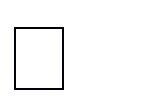 проводить по предложенному (самостоятельно составленному) плану или выдвинутому предположению несложные наблюдения, опыты с объектами природы с использованием простейшего лабораторного оборудования и измерительных приборов, следуя правилам безопасного труда; распознавать изученные объекты и явления живой и неживой природы по их описанию,рисункам и фотографиям, различать их в окружающем мире; группировать изученные объекты живой и неживой природы, самостоятельно выбирая признак для группировки; проводить простейшие классификации; сравнивать объекты живой и неживой природы на основе их внешних признаков и известных характерных свойств; использовать знания о взаимосвязях в природе для объяснения простейших явлений и процессов в природе (в том числе смены дня и ночи, смены времён года, сезонных измененийв природе своей местности, причины смены природных зон); называть наиболее значимые природные объекты Всемирного наследия в России иза рубежом (в пределах изученного);	называть экологические проблемы и определять пути их решения; создавать по заданному плану собственные развёрнутые высказывания о природе и обществе;   использовать   различные   источники   информации   для   поиска	и извлечения информации, ответов на вопросы;	соблюдать правила нравственного поведения на природе; осознавать возможные последствия вредных привычек для здоровья и жизни человека; соблюдать правила безопасного поведения при использовании объектов транспортной инфраструктуры населённого пункта, в театрах, кинотеатрах, торговых центрах, парках изонах отдыха, учреждениях культуры (музеях, библиотеках и других); соблюдать правила безопасного поведения при езде на велосипеде, самокате и других средствах индивидуальной мобильности; осуществлять безопасный поиск образовательных ресурсов и верифицированной информации в информационно-телекоммуникационной сети «Интернет»; соблюдать правила безопасного для здоровья использования электронных образовательных и информационных ресурсов.Рабочая программа по предметной области (учебному предмету) «Основы религиозных культур и светской этики» (далее — ОРКСЭ) включает пояснительную записку, содержание обучения, планируемые результаты освоения программы ОРКСЭ.Пояснительная записка отражает общие цели и задачи изучения ОРКСЭ, характеристику психологических предпосылок к его изучению младшими школьниками, место ОРКСЭ в структуре учебного плана.Планируемые результаты освоения программы ОРКСЭ включают личностные, метапредметные, предметные результаты за период обучения. Здесь же представлен перечень универсальных учебных действий (УУД) — познавательных, коммуникативных и регулятивных, которые возможно формировать средствами предметной области (учебного предмета) «Основы религиозных культур и светской этики» с учётом возрастных особенностей четвероклассников.Содержание обучения раскрывает содержательные линии, которые предлагаются для обязательного изучения в 4 классе начальной школы.В тематическом планировании отражено программное содержание по всем разделам (темам) курса; раскрывается характеристика основных видов деятельности обучающихся при изучении той или иной темы.ПОЯСНИТЕЛЬНАЯ ЗАПИСКАПредлагаемая примерная рабочая программа представляет собой рекомендацию для педагогов, школ (ФЗ «Об образовании в РФ» ч. 7.2. ст. 12) и отражает вариант конкретизации требований Федерального государственного образовательного стандарта начального общего образования (далее — ФГОС НОО) по ОРКСЭ и обеспечивает содержательную составляющую ФГОС НОО. Представленное в Программе планирование является примерным, и последовательность изучения тематики по модулям ОРКСЭ может варьироваться в соответствии с используемыми в школах УМК, учебниками по модулям ОРКСЭ. Предметная область ОРКСЭ состоит из учебных модулей по выбору «Основы православной культуры»,«Основы исламской культуры», «Основы буддийской культуры», «Основы иудейской культуры», «Основы религиозных культур народов России», «Основы светской этики». В соответствии с федеральным законом выбор модуля осуществляется по заявлению родителей (законных представителей) несовершеннолетних обучающихся. Выбор установлен в ФЗ «Об образовании в РФ» (ч. 2 ст. 87.).Планируемые результаты освоения курса ОРКСЭ включают результаты по каждому учебному модулю. При конструировании планируемых результатов учитываются цели обучения, требования, которые представлены в стандарте, и специфика содержаниякаждого учебного модуля. Общие результаты содержат перечень личностных и метапредметных достижений, которые приобретает каждый обучающийся, независимо от изучаемого модуля. Поскольку предмет изучается один год (4 класс), то все результаты обучения представляются за этот период. Целью ОРКСЭ является формирование у обучающегося мотивации к осознанному нравственному поведению, основанному на знании и уважении культурных и религиозных традиций многонационального народа России, а также к диалогу с представителями других культур и мировоззрений.Основными задачами ОРКСЭ являются:знакомство обучающихся с основами православной, мусульманской, буддийской, иудейской культур, основами мировых религиозных культур и светской этики по выбору родителей (законных представителей);развитие представлений обучающихся о значении нравственных норм и ценностей в жизни личности, семьи, общества;обобщение знаний, понятий и представлений о духовной культуре и морали, ранее полученных в начальной школе, формирование ценностно-смысловой сферы личности с учётом мировоззренческих и культурных особенностей и потребностей семьи;развитие способностей обучающихся к общению в полиэтничной, разно- мировоззренческой и многоконфессиональной среде на основе взаимного уважения и диалога. Основной методологический принцип реализации ОРКСЭ — культурологический подход, способствующий формированию у младших школьников первоначальных представлений о культуре традиционных религий народов России (православия, ислама, буддизма, иудаизма), российской светской (гражданской) этике, основанной на конституционных правах, свободахи обязанностях человека и гражданина в Российской Федерации.Культурологическая направленность предмета способствует развитию у обучающихся представлений о нравственных идеалах и ценностях религиозных и светских традиций народов России, формированию ценностного отношения к социальной реальности, осознанию роли буддизма, православия, ислама, иудаизма, светской этики в истории и культуре нашей страны. Коммуникативный подход к преподаванию предмета ОРКСЭ предполагает организацию коммуникативной деятельности обучающихся, требующей от них умения выслушивать позицию партнёра по деятельности, принимать её, согласовывать усилия для достижения поставленной цели, находить адекватные вербальные средства передачи информации и рефлексии. Деятельностный подход, основывающийся на принципе диалогичности, осуществляется в процессе активного взаимодействия обучающихся, сотрудничества, обмена информацией, обсуждения разных точек зрения и т. п.Предпосылками усвоения младшими школьниками содержания курса являются психологические особенности детей, завершающих обучение в начальной школе: интерес к социальной жизни, любознательность, принятие авторитета взрослого. Психологи подчёркивают естественную открытость детей этого возраста, способность эмоционально реагировать на окружающую действительность, остро реагировать как надоброжелательность, отзывчивость, доброту других людей, так и на проявление несправедливости, нанесение обид и оскорблений. Всё это становится предпосылкой к пониманию законов существования в социуме и принятию их как руководства к собственному поведению. Вместе с тем в процессе обучения необходимо учитывать, что младшие школьники с трудом усваивают абстрактные философские сентенции, нравственные поучения, поэтому особое внимание должно бытьуделено эмоциональной стороне восприятия явлений социальной жизни, связанной с проявлением или нарушением нравственных, этических норм, обсуждение конкретных жизненных ситуаций, дающих образцы нравственно ценного поведения.В рамках реализации ОРКСЭ в части преподавания учебных модулей по основам религиозных культур не предусматривается подготовка обучающихся к участию в богослужениях, обучение религиозной практике в религиозной общине (Письмо Минобрнауки России от 22.08.2012 №08-250 «О введении учебного курса ОРКСЭ»).Тематическое планирование включает название раздела (темы) с указание количества академических часов, отводимых на освоение каждой темы учебного модуля, характеристику основных видов деятельности учащихся, в том числе с учётом рабочей программы воспитания, возможность использования по этой теме электронных (цифровых) образовательных ресурсов, являющихся учебно-методическими материалами в электронном (цифровом) виде и реализующими дидактические возможности ИКТ, содержание которых соответствует законодательству об образовании.Место ОРКСЭ в учебном плане: ОРКСЭ изучается в 4 классе, один час в неделю (34 ч). По заявлениям и выбору модуля родителями обучающихся представлено описание модуля«Основы религиозных культур народов России».Содержание учебного предметаМодуль «Основы религиозных культур народов России»Россия — наша Родина. Культура и религия. Религиозная культура народов России. Мировые религии и иудаизм. Их основатели. Священные книги христианства, ислама, иудаизма, буддизма. Хранители предания в религиях. Человек в религиозных традициях народов России. Добро и зло. Священные сооружения. Искусство в религиозной культуре. Религия и мораль. Нравственные заповеди христианства, ислама, иудаизма, буддизма. Обычаи и обряды. Праздники и календари в религиях. Семья, семейные ценности. Долг, свобода, ответственность, труд. Милосердие, забота о слабых, взаимопомощь, социальные проблемы общества и отношение к ним разных религий.Любовь и уважение к Отечеству. Патриотизм многонационального и многоконфессионального народа России.Планируемые результатыЛИЧНОСТНЫЕ РЕЗУЛЬТАТЫВ результате изучения предмета «Основы религиозных культур и светской этики» в 4 классе у обучающегося будут сформированы следующие личностные результаты: —понимать основы российской гражданской идентичности, испытывать чувство гордости за свою Родину;—формировать национальную и гражданскую самоидентичность, осознавать свою этническую и национальную принадлежность;—понимать значение гуманистических и демократических ценностных ориентаций; осознавать ценность человеческой жизни;—понимать значение нравственных норм и ценностей как условия жизни личности, семьи, общества;—осознавать право гражданина РФ исповедовать любую традиционную религию или не исповедовать никакой религии;—строить своё общение, совместную деятельность на основе правил коммуникации: умения договариваться, мирно разрешать конфликты, уважать другое мнение, независимо от принадлежности собеседников к религии или к атеизму;—соотносить свои поступки с нравственными ценностями, принятыми в российском обществе, проявлять уважение к духовным традициям народов России, терпимость кпредставителям разного вероисповедания;—строить своё поведение с учётом нравственных норм и правил; проявлять в повседневной жизни доброту, справедливость, доброжелательность в общении, желание при необходимости прийти на помощь;—понимать необходимость обогащать свои знания о духовно-нравственной культуре, стремиться анализировать своё поведение, избегать негативных поступков и действий, оскорбляющих других людей;—понимать необходимость бережного отношения к материальным и духовным ценностям. МЕТАПРЕДМЕТНЫЕ РЕЗУЛЬТАТЫ:—овладевать способностью понимания и сохранения целей и задач учебной деятельности, поиска оптимальных средств их достижения;—формировать умения планировать, контролировать и оценивать учебные действия в соответствии с поставленной задачей и условиями её реализации, определять и находить наиболее эффективные способы достижения результата, вносить соответствующие коррективы в процесс их реализации на основе оценки и учёта характера ошибок, понимать причины успеха/неуспеха учебной деятельности;—совершенствовать умения в различных видах речевой деятельности и коммуникативных ситуациях; адекватное использование речевых средств и средств информационно- коммуникационных технологий для решения различных коммуникативных и познавательных задач;—совершенствовать умения в области работы с информацией, осуществления информационного поиска для выполнения учебных заданий;—овладевать навыками смыслового чтения текстов различных стилей и жанров, осознанного построения речевых высказываний в соответствии с задачами коммуникации;—овладевать логическими действиями анализа, синтеза, сравнения, обобщения, классификации, установления аналогий и причинно-следственных связей, построения рассуждений, отнесения к известным понятиям;—формировать готовность слушать собеседника и вести диалог, признавать возможность существования различных точек зрения и право каждого иметь свою собственную, умений излагать своё мнение и аргументировать свою точку зрения и оценку событий;—совершенствовать организационные умения в области коллективной деятельности, умения определять общую цель и пути её достижения, умений договариваться о распределении ролей в совместной деятельности, адекватно оценивать собственное поведение и поведение окружающих.Универсальные учебные действия Познавательные УУД:—ориентироваться в понятиях, отражающих нравственные ценности общества — мораль, этика, этикет, справедливость, гуманизм, благотворительность, а также используемых в разных религиях (в пределах изученного);—использовать разные методы получения знаний о традиционных религиях и светской этике (наблюдение, чтение, сравнение, вычисление);—применять логические действия и операции для решения учебных задач: сравнивать, анализировать, обобщать, делать выводы на основе изучаемого фактического материала;—признавать возможность существования разных точек зрения; обосновывать свои суждения, приводить убедительные доказательства;—выполнять совместные проектные задания с опорой на предложенные образцы. Работа с информацией:—воспроизводить прослушанную (прочитанную) информацию, подчёркивать её принадлежность к определённой религии и/или к гражданской этике;—использовать разные средства для получения информации в соответствии с поставленной учебной задачей (текстовую, графическую, видео);—находить дополнительную информацию к основному учебному материалу в разных информационных источниках, в том числе в Интернете (в условиях контролируемого входа);—анализировать, сравнивать информацию, представленную в разных источниках, с помощью учителя, оценивать её объективность и правильность.Коммуникативные УУД:—использовать смысловое чтение для выделения главной мысли религиозных притч, сказаний, произведений фольклора и художественной литературы, анализа и оценки жизненных ситуаций, раскрывающих проблемы нравственности, этики, речевого этикета;—соблюдать правила ведения диалога и дискуссии; корректно задавать вопросы и высказывать своё мнение; проявлять уважительное отношение к собеседнику с учётом особенностей участников общения;—создавать небольшие тексты-описания, тексты-рассуждения для воссоздания, анализа и оценки нравственно-этических идей, представленных в религиозных учениях и светской этике.Регулятивные УУД:—проявлять самостоятельность, инициативность, организованность в осуществлении учебной деятельности и в конкретных жизненных ситуациях; контролировать состояние своего здоровья и эмоционального благополучия, предвидеть опасные для здоровья и жизни ситуации и способы их предупреждения;—проявлять готовность изменять себя, оценивать свои поступки, ориентируясь на нравственные правила и нормы современного российского общества; проявлять способность ксознательному самоограничению в поведении;—анализировать ситуации, отражающие примеры положительного и негативного отношения к окружающему миру (природе, людям, предметам трудовой деятельности);—выражать своё отношение к анализируемым событиям, поступкам, действиям: одобрять нравственные нормы поведения; осуждать проявление несправедливости, жадности, нечестности, зла;—проявлять высокий уровень познавательной мотивации, интерес к предмету, желание больше узнать о других религиях и правилах светской этики и этикета.Совместная деятельность:—выбирать партнёра не только по личным симпатиям, но и по деловым качествам, корректно высказывать свои пожелания к работе, спокойно принимать замечания к своей работе, объективно их оценивать;—владеть умениями совместной деятельности: подчиняться, договариваться, руководить; терпеливо и спокойно разрешать возникающие конфликты;—готовить индивидуально, в парах, в группах сообщения по изученному и дополнительному материалу с иллюстративным материалом и видеопрезентацией.Предметные результаты освоения образовательной программы модуля «Основы религиозных культур народов России» должны отражать сформированность умений:—выражать своими словами первоначальное понимание сущности духовного развития какосознания и усвоения человеком значимых для жизни представлений о себе, людях, окружающей действительности;—выражать своими словами понимание значимости нравственного самосовершенствования и роли в этом личных усилий человека, приводить примеры;—выражать понимание и принятие значения российских традиционных духовных и нравственных ценностей, духовно-нравственной культуры народов России, российского общества как источника и основы духовного развития, нравственного совершенствования;—рассказывать о нравственных заповедях, нормах морали в традиционных религиях России (православие, ислам, буддизм, иудаизм), их значении в выстраивании отношений в семье, между людьми;—раскрывать основное содержание нравственных категорий (долг, свобода, ответственность, милосердие, забота о слабых, взаимопомощь) в религиозной культуре народов России (православии, исламе, буддизме, иудаизме); объяснять «золотое правило нравственности» в религиозных традициях;—соотносить нравственные формы поведения с нравственными нормами, заповедями втрадиционных религиях народов России;—раскрывать своими словами первоначальные представления о мировоззрении (картине мира) в вероучении православия, ислама, буддизма, иудаизма; об основателях религий;—рассказывать о священных писаниях традиционных религий народов России (Библия, Коран, Трипитака (Ганджур), Танах), хранителях предания и служителях религиозного культа (священники, муллы, ламы, раввины), религиозных обрядах, ритуалах, обычаях (1—2 примера);—рассказывать о назначении и устройстве священных сооружений (храмов) традиционных религий народов России, основных нормах поведения в храмах, общения с верующими;—рассказывать о религиозных календарях и праздниках традиционных религий народов России (православия, ислама, буддизма, иудаизма, не менее одного религиозного праздника каждой традиции);—раскрывать основное содержание норм отношений в религиозной семье (православие, ислам, буддизм, иудаизм), общее представление о семейных ценностях в традиционных религиях народов России; понимание отношения к труду, учению в традиционных религиях народов России;—распознавать религиозную символику традиционных религий народов России (православия, ислама, буддизма, иудаизма минимально по одному символу), объяснять своими словами её значение в религиозной культуре;—рассказывать о художественной культуре традиционных религий народов России (православные иконы, исламская каллиграфия, буддийская танкопись); главных особенностях религиозного искусства православия, ислама, буддизма, иудаизма (архитектура, изобразительное искусство, язык и поэтика религиозных текстов, музыки или звуковой среды);—излагать основные исторические сведения о роли традиционных религий в становлении культуры народов России, российского общества, российской государственности;—первоначальный опыт поисковой, проектной деятельности по изучению исторического и культурного наследия традиционных религий народов России в своей местности, регионе (храмы, монастыри, святыни, памятные и святые места), оформлению и представлению её результатов;—приводить примеры нравственных поступков, совершаемых с опорой на этические нормы религиозной культуры и внутреннюю установку личности поступать согласно своей совести;—выражать своими словами понимание свободы мировоззренческого выбора, отношения человека, людей в обществе к религии, свободы вероисповедания; понимание российского общества как многоэтничного и многорелигиозного (приводить примеры), понимание российского общенародного (общенационального, гражданского) патриотизма, любви к Отечеству, нашей общей Родине — России; приводить примеры сотрудничествапоследователей традиционных религий;—называть традиционные религии в России, народы России, для которых традиционными религиями исторически являются православие, ислам, буддизм, иудаизм;—выражать своими словами понимание человеческого достоинства, ценности человеческой жизни в традиционных религиях народов России.Рабочая программа по учебному предмету «Изобразительное искусство».Рабочая программа по учебному предмету «Изобразительное искусство» (предметная область «Искусство») включает пояснительную записку, содержание обучения, планируемые результаты освоения программы по изобразительному искусству.Содержание программы распределено по модулям с учётом проверяемых требований к результатам освоения учебного предмета, выносимым на промежуточную аттестацию.ПОЯСНИТЕЛЬНАЯ ЗАПИСКАЦель преподавания предмета «Изобразительное искусство» состоит в формировании художественной культуры учащихся, развитии художественно-образного мышления и эстетического отношения к явлениям действительности путём освоения начальных основ художественных знаний, умений, навыков и развития творческого потенциала учащихся.Преподавание предмета направлено на развитие духовной культуры учащихся, формирование активной эстетической позиции по отношению к действительности ипроизведениям искусства, понимание роли и значения художественной деятельности в жизни людей.Содержание предмета охватывает все основные вида визуально-пространственных искусств (собственно изобразительных): начальные основы графики, живописи и скульптуры, декоративно-прикладные и народные виды искусства, архитектуру и дизайн. Особое внимание уделено развитию эстетического восприятия природы, восприятию произведений искусства и формированию зрительских навыков, художественному восприятию предметно-бытовой культуры. Для учащихся начальной школы большое значение также имеет восприятие произведений детского творчества, умение обсуждать и анализировать детские рисунки с позиций выраженного в них содержания, художественных средств выразительности, соответствия учебной задачи, поставленной учителем. Такая рефлексия детского творчества имеет позитивный обучающий характер.Важнейшей задачей является формирование активного, ценностного отношения к истории отечественной культуры, выраженной в её архитектуре, изобразительном искусстве, в национальных образах предметно-материальной и пространственной среды, в понимании красоты человека.Учебные темы, связанные с восприятием, могут быть реализованы как отдельные уроки, но чаще всего следует объединять задачи восприятия с задачами практической творческой работы (при сохранении учебного времени на восприятие произведений искусства и эстетического наблюдения окружающей действительности).На занятиях учащиеся знакомятся с многообразием видов художественной деятельности и технически доступным разнообразием художественных материалов. Практическая художественно-творческая деятельность занимает приоритетное пространство учебного времени. При опоре на восприятие произведений искусства художественно-эстетическое отношение к миру формируется прежде всего в собственной художественной деятельности, в процессе практического решения художественно-творческих задач.Примерная рабочая программа учитывает психолого-возрастные особенности развития детей 7—10 лет, при этом содержание занятий может быть адаптировано с учётом индивидуальных качеств обучающихся.В урочное время деятельность обучающихся организуется как в индивидуальном, так и в групповом формате с задачей формирования навыков сотрудничества в художественной деятельности.В соответствии с Федеральным государственным образовательным стандартом начального общего образования учебный предмет «Изобразительное искусство» входит в предметную область «Искусство» и является обязательным для изучения. Содержание предмета«Изобразительное искусство» структурировано как система тематических модулей и входит в учебный план 1—4 классов программы начального общего образования в объёме 1 ч одного учебного часа в неделю. Изучение содержания всех модулей в 1—4 классах обязательно.Общее число часов, отведённых на изучение учебного предмета «Изобразительное искусство», — 135 ч (один час в неделю в каждом классе).1 класс — 33 ч, 2 класс — 34 ч, 3 класс — 34 ч, 4 класс — 34 ч.СОДЕРЖАНИЕ УЧЕБНОГО ПРЕДМЕТА «ИЗОБРАЗИТЕЛЬНОЕ ИСКУССТВО»1	КЛАСС (33 ч) Модуль «Графика»Расположение изображения на листе. Выбор вертикального или горизонтального формата листа в зависимости от содержания изображения.Разные виды линий. Линейный рисунок. Графические материалы для линейного рисунка иих особенности. Приёмы рисования линией.Рисование с натуры: разные листья и их форма.Представление о пропорциях: короткое — длинное. Развитие навыка видения соотношениячастей целого (на основе рисунков животных).Графическое пятно (ахроматическое) и представление о силуэте. Формирование навыка видения целостности. Цельная форма и её части.Модуль «Живопись»Цвет как одно из главных средств выражения в изобразительном искусстве. Навыки работы гуашью в условиях урока. Краски «гуашь», кисти, бумага цветная и белая.Три основных цвета. Ассоциативные представления, связанные с каждым цветом. Навыки смешения красок и получение нового цвета.Эмоциональная выразительность цвета, способы выражение настроения в изображаемом сюжете.Живописное изображение разных цветков по представлению и восприятию. Развитие навыков работы гуашью. Эмоциональная выразительность цвета.Тематическая композиция «Времена года». Контрастные цветовые состояния времён года.Живопись (гуашь), аппликация или смешанная техника.Техника монотипии. Представления о симметрии. Развитие воображения.Модуль «Скульптура»Изображение в объёме. Приёмы работы с пластилином; дощечка, стек, тряпочка.Лепка зверушек из цельной формы (черепашки, ёжика, зайчика, птички и др.). Приёмы вытягивания, вдавливания, сгибания, скручивания.Лепка игрушки, характерной для одного из наиболее известных народных художественныхпромыслов (дымковская или каргопольская игрушка, или по выбору учителя, с учётом местных промыслов).Бумажная пластика. Овладение первичными приёмами надрезания, закручивания, складывания.Объёмная аппликация из бумаги и картона. Модуль	«Декоративно-прикладное искусство»Узоры в природе. Наблюдение узоров в живой природе (в условиях урока на основе фотографий). Эмоционально-эстетическое восприятие объектов действительности. Ассоциативное сопоставление с орнаментами в предметах декоративно-прикладного искусства.Узоры и орнаменты, создаваемые людьми, и разнообразие их видов. Орнаменты геометрические и растительные. Декоративная композиция в круге или в полосе.Представления о симметрии и наблюдение её в природе. Последовательное ведение работы над изображением бабочки по представлению, использование линии симметрии при составлении узора крыльев.Орнамент, характерный для игрушек одного из наиболее известных народных художественных промыслов: дымковская или каргопольская игрушка (или по выбору учителя с учётом местных промыслов).Дизайн предмета: изготовление нарядной упаковки путём складывания бумаги и аппликации.Оригами — создание игрушки для новогодней ёлки. Приёмы складывания бумаги.Модуль «Архитектура»Наблюдение разнообразных архитектурных зданий в окружающем мире (по фотографиям),обсуждение особенностей и составных частей зданий.Освоение приёмов конструирования из бумаги. Складывание объёмных простых геометрических тел. Овладение приёмами склеивания, надрезания и вырезания деталей; использование приёма симметрии.Макетирование (или аппликация) пространственной среды сказочного города из бумаги, картона или пластилина.Модуль «Восприятие произведений искусства»Восприятие произведений детского творчества. Обсуждение сюжетного и эмоциональногосодержания детских работ.Художественное наблюдение окружающего мира природы и предметной среды жизни человека в зависимости от поставленной аналитической и эстетической задачи наблюдения (установки).Рассматривание иллюстраций детской книги на основе содержательных установок учителяв соответствии с изучаемой темой.Знакомство с картиной, в которой ярко выражено эмоциональное состояние, или с картиной, написанной на сказочный сюжет (произведения В. М. Васнецова, М. А. Врубеля и другие по выбору учителя).Художник и зритель. Освоение зрительских умений на основе получаемых знаний и творческих практических задач — установок наблюдения. Ассоциации из личного опыта учащихся и оценка эмоционального содержания произведений.Модуль «Азбука цифровой графики»Фотографирование мелких деталей природы, выражение ярких зрительных впечатлений.Обсуждение в условиях урока ученических фотографий, соответствующих изучаемой теме.КЛАСС (34	ч)		Модуль«Графика»Ритм линий. Выразительность линии. Художественные материалы для линейного рисунка и их свойства. Развитие навыков линейного рисунка.Пастель и мелки — особенности и выразительные свойства графических материалов, приёмы работы.Ритм пятен: освоение основ композиции. Расположение пятна на плоскости листа: сгущение, разброс, доминанта, равновесие, спокойствие и движение.Пропорции — соотношение частей и целого. Развитие аналитических навыков видения пропорций. Выразительные свойства пропорций (на основе рисунков птиц).Рисунок с натуры простого предмета. Расположение предмета на листе бумаги. Определение формы предмета. Соотношение частей предмета. Светлые и тёмные части предмета, тень под предметом. Штриховка. Умение внимательно рассматривать и анализировать форму натурного предмета.Графический рисунок животного с активным выражением его характера. Аналитическое рассматривание графических произведений анималистического жанра.Модуль «Живопись»Цвета основные и составные. Развитие навыков смешивания красок и получения нового цвета. Приёмы работы гуашью. Разный характер мазков и движений кистью. Пастозное, плотное и прозрачное нанесение краски.Акварель и её свойства. Акварельные кисти. Приёмы работы акварелью.Цвет тёплый и холодный — цветовой контраст.Цвет тёмный и светлый (тональные отношения). Затемнение цвета с помощью тёмной краски и осветление цвета. Эмоциональная выразительность цветовых состояний и отношений.Цвет открытый — звонкий и приглушённый, тихий. Эмоциональная выразительность цвета.Изображение природы (моря) в разных контрастных состояниях погоды и соответствующих цветовых состояниях (туман, нежное утро, гроза, буря, ветер — по выбору учителя). Произведения И. К. Айвазовского.Изображение сказочного персонажа с ярко выраженным характером (образ мужской или женский).Модуль «Скульптура»Лепка из пластилина или глины игрушки — сказочного животного по мотивам выбранного художественного народного промысла (филимоновская игрушка, дымковский петух, каргопольский Полкан и другие по выбору учителя с учётом местных промыслов). Способ лепки в соответствии с традициями промысла.Лепка животных (кошка, собака, медвежонок и др.) с передачей характерной пластики движения. Соблюдение цельности формы, её преобразование и добавление деталей.Изображение движения и статики в скульптуре: лепка из пластилина тяжёлой, неповоротливой и лёгкой, стремительной формы.Модуль «Декоративно-прикладное искусство»Наблюдение узоров в природе (на основе фотографий в условиях урока): снежинки, паутинки, роса на листьях и др. Ассоциативное сопоставление с орнаментами в предметах декоративно-прикладного искусства (кружево, вышивка, ювелирные изделия и др.).Рисунок геометрического орнамента кружева или вышивки. Декоративная композиция. Ритм пятен в декоративной аппликации. Поделки из подручных нехудожественных материалов.Декоративные изображения животных в игрушках народных промыслов; филимоновские, дымковские, каргопольские игрушки (и другие по выбору учителя с учётом местных художественных промыслов).Декор одежды человека. Разнообразие украшений. Традиционные народные женские и мужские украшения. Назначение украшений и их роль в жизни людей.Модуль «Архитектура»Конструирование из бумаги. Приёмы работы с полосой бумаги, разные варианты складывания, закручивания, надрезания. Макетирование пространства детской площадки.Построение	игрового	сказочного	города	из	бумаги	(на	основе	сворачивания геометрических тел — параллелепипедов разной высоты, цилиндров с прорезями и наклейками); завивание, скручивание и складывание полоски бумаги (например, гармошкой). Образ здания. Памятники отечественной или западноевропейской архитектуры с ярко выраженным характером здания. Рисунок дома для доброго или злого сказочного персонажа(иллюстрация сказки по выбору учителя).Модуль «Восприятие произведений искусства»Восприятие произведений детского творчества. Обсуждение сюжетного и эмоционального содержания детских работ.Художественное наблюдение природы и красивых природных деталей, анализ их конструкции и эмоционального воздействия. Сопоставление их с рукотворными произведениями.Восприятие орнаментальных произведений прикладного искусства (кружево, шитьё, резьба и роспись и др.).Восприятие произведений живописи с активным выражением цветового состояния в природе. Произведения И. И. Левитана, А. И. Куинджи, Н. П. Крымова.Восприятие произведений анималистического жанра в графике (произведения В. В. Ватагина, Е. И. Чарушина и др.) и в скульптуре (произведения В. В. Ватагина). Наблюдение животных с точки зрения их пропорций, характера движения, пластики.Модуль «Азбука цифровой графики»Компьютерные средства изображения. Виды линий (в программе Paint или другом графическом редакторе).Компьютерные    средства    изображения.     Работа     с     геометрическими     фигурами.Трансформация и копирование геометрических фигур в программе Paint.Освоение инструментов традиционного рисования (карандаш, кисточка, ластик, заливка и др.) в программе Paint на основе простых сюжетов (например, образ дерева).Освоение инструментов традиционного рисования в программе Paint на основе темы«Тёплый и холодный цвета» (например, «Горящий костёр в синей ночи», «Перо жар-птицы» и др.).Художественная фотография. Расположение объекта в кадре. Масштаб. Доминанта.Обсуждение в условиях урока ученических фотографий, соответствующих изучаемой теме.КЛАСС (34	ч)		Модуль«Графика»Эскизы обложки и иллюстраций к детской книге сказок (сказка по выбору). Рисунок буквицы.Макет книги-игрушки. Совмещение изображения и текста. Расположение иллюстраций и текста на развороте книги.Поздравительная открытка. Открытка-пожелание. Композиция открытки: совмещение текста (шрифта) и изображения. Рисунок открытки или аппликация.Эскиз плаката или афиши. Совмещение шрифта и изображения. Особенности композиции плаката.Графические зарисовки карандашами по памяти или на основе наблюдений и фотографий архитектурных достопримечательностей своего города.Транспорт в городе. Рисунки реальных или фантастических машин.Изображение лица человека. Строение, пропорции, взаиморасположение частей лица.Эскиз маски для маскарада: изображение лица — маски персонажа с ярко выраженным характером. Аппликация из цветной бумаги.Модуль «Живопись»Создание сюжетной композиции «В цирке», использование гуаши или карандаша и акварели (по памяти и представлению).Художник в театре: эскиз занавеса (или декораций сцены) для спектакля со сказочным сюжетом (сказка по выбору).Тематическая композиция «Праздник в городе». Гуашь по цветной бумаге, возможно совмещение с наклейками в виде коллажа или аппликации.Натюрморт из простых предметов с натуры или по представлению. «Натюрморт- автопортрет» из предметов, характеризующих личность ученика.Пейзаж в живописи. Передача в пейзаже состояний в природе. Выбор для изображения времени года, времени дня, характера погоды и особенностей ландшафта (лес или поле, река или озеро); количество и состояние неба в изображении.Портрет человека по памяти и представлению с опорой на натуру. Выражение в портрете (автопортрете) характера человека, особенностей его личности с использованием выразительных возможностей композиционного размещения в плоскости листа, особенностей пропорций и мимики лица, характера цветового решения, сильного или мягкого контраста, включения в композицию дополнительных предметов.Модуль «Скульптура»Создание игрушки из подручного нехудожественного материала, придание ей одушевлённого образа (добавления деталей лепных или из бумаги, ниток или других материалов).Лепка сказочного персонажа на основе сюжета известной сказки или создание этого персонажа путём бумагопластики.Освоение знаний о видах скульптуры (по назначению) и жанрах скульптуры (по сюжету изображения).Лепка эскиза парковой скульптуры. Выражение пластики движения в скульптуре. Работа с пластилином или глиной.Модуль «Декоративно-прикладное искусство»Приёмы исполнения орнаментов и выполнение эскизов украшения посуды из дерева и глины в традициях народных художественных промыслов Хохломы и Гжели (или в традициях других промыслов по выбору учителя).Эскизы орнаментов для росписи тканей. Раппорт. Трафарет и создание орнамента при помощи печаток или штампов.Эскизы орнамента для росписи платка: симметрия или асимметрия построения композиции, статика и динамика узора, ритмические чередования мотивов, наличие композиционного центра, роспись по канве. Рассматривание павловопосадских платков.Проектирование (эскизы) декоративных украшений в городе: ажурные ограды, украшения фонарей, скамеек, киосков, подставок для цветов и др.Модуль «Архитектура»Зарисовки исторических памятников и архитектурных достопримечательностей города или села. Работа по наблюдению и по памяти, на основе использования фотографий и образных представлений.Проектирование садово-паркового пространства на плоскости (аппликация, коллаж) или в виде макета с использованием бумаги, картона, пенопласта и других подручных материалов. Графический рисунок (индивидуально) или тематическое панно «Образ моего города» (села) в виде коллективной работы (композиционная склейка-аппликация рисунков зданий идругих элементов городского пространства, выполненных индивидуально).Модуль «Восприятие произведений искусства»Иллюстрации в детских книгах и дизайн детской книги. Рассматривание и обсуждение иллюстраций известных российских иллюстраторов детских книг.Восприятие объектов окружающего мира — архитектура, улицы города или села. Памятники архитектуры и архитектурные достопримечательности (по выбору учителя), их значение в современном мире.Виртуальное путешествие: памятники архитектуры в Москве и Санкт-Петербурге (обзор памятников по выбору учителя).Художественные музеи. Виртуальные путешествия в художественные музеи: Государственная Третьяковская галерея, Государственный Эрмитаж, Государственный Русский музей, Государственный музей изобразительных искусств имени А. С. Пушкина. Экскурсии в местные художественные музеи и галереи. Виртуальные экскурсии в знаменитые зарубежные художественные музеи (выбор музеев — за учителем). Осознание значимости и увлекательности посещения музеев; посещение знаменитого музея как событие; интерес к коллекции музея и искусству в целом.Знания о видах пространственных искусств: виды определяются по назначению произведений в жизни людей.Жанры в изобразительном искусстве — в живописи, графике, скульптуре — определяются предметом изображения; классификация и сравнение содержания произведений сходного сюжета (портреты, пейзажи и др.).Представления о произведениях крупнейших отечественных художников-пейзажистов: И. И. Шишкина, И. И. Левитана, А. К. Саврасова, В. Д. Поленова, А. И. Куинджи, И. К. Айвазовского и др.Представления о произведениях крупнейших отечественных портретистов: В. И. Сурикова, И. Е. Репина, В. А. Серова и др.Модуль «Азбука цифровой графики»Построение в графическом редакторе различных по эмоциональному восприятию ритмов расположения пятен на плоскости: покой (статика), разные направления и ритмы движения (собрались, разбежались, догоняют, улетают и т. д.). Вместо пятен (геометрических фигур) могут быть простые силуэты машинок, птичек, облаков и др.В графическом редакторе создание рисунка элемента орнамента (паттерна), его копирование, многократное повторение, в том числе с поворотами вокруг оси рисунка, и создание орнамента, в основе которого раппорт. Вариативное создание орнаментов на основе одного и того же элемента.Изображение и изучение мимики лица в программе Paint (или другом графическом редакторе).Совмещение с помощью графического редактора векторного изображения, фотографии и шрифта для создания плаката или поздравительной открытки.Редактирование фотографий в программе Picture Manager: изменение яркости, контраста, насыщенности цвета; обрезка, поворот, отражение.Виртуальные путешествия в главные художественные музеи и музеи местные (по выбору учителя).КЛАСС (34 ч)Модуль «Графика»Правила линейной и воздушной перспективы: уменьшение размера изображения по мере удаления от первого плана, смягчения цветового и тонального контрастов.Рисунок фигуры человека: основные пропорции и взаимоотношение частей фигуры, передача движения фигуры на плоскости листа: бег, ходьба, сидящая и стоящая фигуры.Графическое изображение героев былин, древних легенд, сказок и сказаний разныхнародов.Изображение города — тематическая графическая композиция; использование карандаша, мелков, фломастеров (смешанная техника).Модуль «Живопись»Красота природы разных климатических зон, создание пейзажных композиций (горный, степной, среднерусский ландшафт).Портретные изображения человека по представлению и наблюдению с разным содержанием: женский или мужской портрет, двойной портрет матери и ребёнка, портрет пожилого человека, детский портрет или автопортрет, портрет персонажа по представлению (из выбранной культурной эпохи).Тематические многофигурные композиции: коллективно созданные панно-аппликации из индивидуальных рисунков и вырезанных персонажей на темы праздников народов мира или в качестве иллюстраций к сказкам и легендам.Модуль «Скульптура»Знакомство со скульптурными памятниками героям и мемориальными комплексами. Создание эскиза памятника народному герою. Работа с пластилином или глиной.Выражение значительности, трагизма и победительной силы.Модуль «Декоративно-прикладное искусство»Орнаменты разных народов. Подчинённость орнамента форме и назначению предмета, в художественной обработке которого он применяется. Особенности символов и изобразительных мотивов в орнаментах разных народов. Орнаменты в архитектуре, на тканях,одежде, предметах быта и др.Мотивы и назначение русских народных орнаментов. Деревянная резьба и роспись, украшение наличников и других элементов избы, вышивка, декор головных уборов и др.Орнаментальное украшение каменной архитектуры в памятниках русской культуры, каменная резьба, росписи стен, изразцы.Народный костюм. Русский народный праздничный костюм, символы и обереги в его декоре. Головные уборы. Особенности мужской одежды разных сословий, связь украшения костюма мужчины с родом его занятий.Женский и мужской костюмы в традициях разных народов. Своеобразие одежды разных эпох и культур.Модуль «Архитектура»Конструкция традиционных народных жилищ, их связь с окружающей природой: дома из дерева, глины, камня; юрта и её устройство (каркасный дом); изображение традиционных жилищ.Деревянная изба, её конструкция и декор. Моделирование избы из бумаги или изображение на плоскости в технике аппликации её фасада и традиционного декора. Понимание тесной связи красоты и пользы, функционального и декоративного в архитектуре традиционного жилого деревянного дома. Разные виды изб и надворных построек.Конструкция и изображение здания каменного собора: свод, нефы, закомары, глава, купол.Роль собора в организации жизни древнего города, собор как архитектурная доминанта.Традиции архитектурной конструкции храмовых построек разных народов. Изображение типичной конструкции зданий: древнегреческий храм, готический или романский собор, мечеть, пагода.Освоение образа и структуры архитектурного пространства древнерусского города. Крепостные стены и башни, торг, посад, главный собор. Красота и мудрость в организации города, жизнь в городе.Понимание значения для современных людей сохранения культурного наследия.Модуль «Восприятие произведений искусства»Произведения В. М. Васнецова, Б. М. Кустодиева, А. М. Васнецова, В. И. Сурикова, К. А. Коровина, А. Г. Венецианова, А. П. Рябушкина, И. Я. Билибина на темы истории и традиций русской отечественной культуры.Примеры произведений великих европейских художников: Леонардо да Винчи, Рафаэля, Рембрандта, Пикассо (и других по выбору учителя).Памятники древнерусского каменного зодчества: Московский Кремль, Новгородский детинец, Псковский кром, Казанский кремль (и другие с учётом местных архитектурных комплексов, в том числе монастырских). Памятники русского деревянного зодчества. Архитектурный комплекс на острове Кижи.Художественная культура разных эпох и народов. Представления об архитектурных, декоративных и изобразительных произведениях в культуре Древней Греции, других культур Древнего мира. Архитектурные памятники Западной Европы Средних веков и эпохи Возрождения. Произведения предметно-пространственной культуры, составляющие истоки, основания национальных культур в современном мире.Памятники национальным героям. Памятник К. Минину и Д. Пожарскому скульптора И.П. Мартоса в Москве. Мемориальные ансамбли: Могила Неизвестного Солдата в Москве; памятник-ансамбль «Героям Сталинградской битвы» на Мамаевом кургане (и другие по выбору учителя).Модуль «Азбука цифровой графики»Изображение и освоение в программе Paint правил линейной и воздушной перспективы: изображение линии горизонта и точки схода, перспективных сокращений, цветовых и тональных изменений.Моделирование в графическом редакторе с помощью инструментов геометрических фигур конструкции традиционного крестьянского деревянного дома (избы) и различных вариантов его устройства. Моделирование конструкции разных видов традиционных жилищ разных народов (юрта, каркасный дом и др., в том числе с учётом местных традиций).Моделирование в графическом редакторе с помощью инструментов геометрических фигур конструкций храмовых зданий разных культур: каменный православный собор, готический или романский собор, пагода, мечеть.Построение в графическом редакторе с помощью геометрических фигур или на линейной основе пропорций фигуры человека, изображение различных фаз движения. Создание анимации схематического движения человека (при соответствующих технических условиях). Анимация простого движения нарисованной фигурки: загрузить две фазы движения фигурки в виртуальный редактор GIF-анимации и сохранить простое	повторяющеесядвижение своего рисунка.Создание компьютерной презентации в программе Power Point на тему архитектуры, декоративного и изобразительного искусства выбранной эпохи или национальной культуры.Виртуальные тематические путешествия по художественным музеям мира.Планируемые результатыЛИЧНОСТНЫЕ РЕЗУЛЬТАТЫВ центре примерной программы по изобразительному искусству в соответствии с ФГОС начального образования находится личностное развитие обучающихся, приобщение их к российским традиционным духовным ценностям, а также социализация личности.Программа призвана обеспечить достижение обучающимися личностных результатов: уважения и ценностного отношения к своей Родине — России; ценностно-смысловые ориентации и установки, отражающие индивидуально-личностные позиции и социально значимые личностные качества; духовно-нравственное развитие обучающихся; мотивацию к познанию и обучению, готовность к саморазвитию и активному участию в социально-значимой деятельности; позитивный опыт участия в творческой деятельности; интерес к произведениям искусства и литературы, построенным на принципах нравственности и гуманизма, уважительного отношения и интереса к культурным традициями творчеству своего и других народов.Патриотическое воспитание осуществляется через освоение школьниками содержания традиций отечественной культуры, выраженной в её архитектуре, народном, декоративно- прикладном и изобразительном искусстве. Урок искусства воспитывает патриотизм не в декларативной форме, а в процессе восприятия и освоения в личной художественной деятельности конкретных знаний окрасоте и мудрости, заложенных в культурных традициях.Гражданское воспитание формируется через развитие чувства личной причастности к жизни общества и созидающих качеств личности, приобщение обучающихся к ценностям отечественной и мировой культуры. Учебный предмет способствует пониманию особенностей жизни разных народов и красоты национальных эстетических идеалов. Коллективные творческие работы создают условия для разных форм художественно- творческой деятельности, способствуют пониманию другого человека, становлению чувства личной ответственности.Духовно-нравственное воспитание является стержнем художественного развития обучающегося, приобщения его к искусству как сфере, концентрирующей в себе духовно- нравственного поиск человечества. Учебные задания направлены на развитие внутреннего мира обучающегося и воспитание его эмоционально-образной, чувственной сферы. Занятия искусством помогают школьнику обрести социально значимые знания. Развитие творческих способностей способствует росту самосознания, осознания себя как личности и члена общества.Эстетическое воспитание — важнейший компонент и условие развития социально значимых	отношений	обучающихся,	формирования	представлений	о	прекрасном	и безобразном, о высоком и низком. Эстетическое воспитание способствует формированию ценностных ориентаций школьников в отношении к окружающим людям, в стремлении к их пониманию, а также в отношении к семье, природе, труду, искусству, культурному наследию. Ценности познавательной деятельности воспитываются как эмоционально окрашенный интерес к жизни людей и природы. Происходит это в процессе развития навыков восприятия ихудожественной рефлексии своих наблюдений в художественно-творческой деятельности. Навыки исследовательской деятельности развиваются при выполнении заданий культурно-исторической направленности.Экологическое воспитание происходит в процессе художественно-эстетического наблюдения природы и её образа в произведениях искусства. Формирование эстетических чувств способствует активному неприятию действий, приносящих вред окружающей среде.Трудовое воспитание осуществляется в процессе личной художественно-творческой работы по освоению художественных материалов и удовлетворения от создания реального, практического продукта. Воспитываются стремление достичь результат, упорство, творческая инициатива, понимание эстетики трудовой деятельности. Важны также умения сотрудничать содноклассниками, работать в команде, выполнять коллективную работу — обязательные требования к определённым заданиям по программе.МЕТАПРЕДМЕТНЫЕ РЕЗУЛЬТАТЫОвладение	универсальными	познавательными	действиями Пространственныепредставления и сенсорные способности:	характеризовать форму предмета, конструкции;	выявлять доминантные черты (характерные особенности) в визуальном образе;	сравнивать плоскостные и пространственные объекты по заданным основаниям;	находить ассоциативные связи между визуальными образами разных форм и предметов;	сопоставлять части и целое в видимом образе, предмете, конструкции;	анализировать пропорциональные отношения частей внутри целого и предметов междусобой;	обобщать форму составной конструкции;	выявлять и анализировать ритмические отношения в пространстве и в изображении (визуальном образе) на установленных основаниях;	абстрагировать образ реальности при построении плоской композиции;соотносить тональные отношения (тёмное — светлое) в пространственных и плоскостных объектах;	выявлять	и	анализировать	эмоциональное	воздействие	цветовых	отношений	в пространственной среде и плоскостном изображении.	Базовые логические и исследовательские действия: проявлять исследовательские, экспериментальные действия в процессе освоения выразительных свойств различных художественных материалов; проявлять творческие экспериментальные действия в процессе самостоятельного выполнения художественных заданий; проявлять исследовательские и аналитические действия на основе определённых учебных установок в процессе восприятия произведений изобразительного искусства, архитектуры и продуктов детского художественного творчества; использовать наблюдения для получения информации об особенностях объектов и состояния природы, предметного мира человека, городской среды; анализировать и оценивать с позиций эстетических категорий явления природы и предметно- пространственную среду жизни человека; формулировать выводы, соответствующие эстетическим, аналитическим и другим учебным установкам по результатам проведённого наблюдения; использовать знаково-символические средства для составления орнаментов и декоративных композиций; классифицировать произведения искусства по видам и, соответственно, по назначению в жизни людей;	классифицировать	произведения	изобразительного	искусства	по	жанрам	в	качестве инструмента анализа содержания произведений; ставить и использовать вопросы как исследовательский инструмент познания. Работа с информацией: использовать электронные образовательные ресурсы; уметь работать с электронными учебниками и учебными пособиями; выбирать источник для получения информации: поисковые системы Интернета, цифровые электронные средства, справочники, художественные альбомы и детские книги;	анализировать,	интерпретировать,	обобщать	и	систематизировать	информацию, представленную в произведениях искусства, текстах, таблицах и схемах; самостоятельно готовить информацию на заданную или выбранную тему и представлять еёв различных видах: рисунках и эскизах, электронных презентациях; осуществлять виртуальные путешествия по архитектурным памятникам, в отечественные художественные музеи и зарубежные художественные музеи (галереи) на основе установок и квестов, предложенных учителем; соблюдать правила информационной безопасности при работе в сети Интернет.Овладение универсальными коммуникативными действиями Обучающиеся должны овладеть следующими действиями: понимать искусство в качестве особого языка общения — межличностного (автор — зритель), между поколениями, между народами; вести диалог и участвовать в дискуссии, проявляя уважительное отношение к оппонентам, сопоставлять свои суждения с суждениями участников общения, выявляя и корректно отстаивая свои позиции в оценке и понимании обсуждаемого явления; находить общее решение и разрешать конфликты на основе общих позиций и учёта интересов в процессе совместной художественной деятельности; демонстрировать и объяснять результаты своего творческого, художественного или исследовательского опыта; анализировать произведения детского художественного творчества с позиций их содержания и в соответствии с учебной задачей, поставленной учителем; признавать своё и чужое право на ошибку, развивать свои способности сопереживать, понимать намерения и переживания свои и других людей; взаимодействовать, сотрудничать в процессе коллективной работы, принимать цель совместной деятельности и строить действия по её достижению, договариваться, выполнять поручения, подчиняться, ответственно относиться к своей задаче по достижению общего результата.Овладение универсальными регулятивными действиями Обучающиеся должны овладеть следующими действиями:	внимательно относиться и выполнять учебные задачи, поставленные учителем;	соблюдать последовательность учебных действий при выполнении задания;	уметь организовывать своё рабочее место для практической работы, сохраняя порядок вокружающем пространстве и бережно относясь к используемым материалам;	соотносить свои действия с планируемыми результатами, осуществлять контроль своейдеятельности в процессе достижения результата.ПРЕДМЕТНЫЕ РЕЗУЛЬТАТЫПредметные результаты сформулированы по годам обучения на основе модульного построения содержания в соответствии с Приложением № 8 к Федеральному государственному образовательному стандарту начального общего образования, утверждённому приказом Министерства просвещения Российской Федерации.КЛАССМодуль «Графика»Осваивать навыки применения свойств простых графических материалов в самостоятельной творческой работе в условиях урока.Приобретать первичный опыт в создании графического рисунка на основе знакомства со средствами изобразительного языка.Приобретать	опыт	аналитического	наблюдения	формы	предмета,	опыт	обобщения	и геометризации наблюдаемой формы как основы обучения рисунку.Приобретать опыт создания рисунка простого (плоского) предмета с натуры.Учиться анализировать соотношения пропорций, визуально сравнивать пространственные величины.Приобретать первичные знания и навыки композиционного расположения изображения на листе. Уметь выбирать вертикальный или горизонтальный формат листа для выполнения соответствующих задач рисунка.Воспринимать учебную задачу, поставленную учителем, и решать её в своей практической художественной деятельности.Уметь обсуждать результаты своей практической работы и работы товарищей с позиций соответствия их поставленной учебной задаче, с позиций выраженного в рисунке содержанияи графических средств его выражения (в рамках программного материала).Модуль «Живопись»Осваивать навыки работы красками «гуашь» в условиях урока.Знать три основных цвета; обсуждать и называть ассоциативные представления, которые рождает каждый цвет.Осознавать эмоциональное звучание цвета и уметь формулировать своё мнение с опорой на опыт жизненных ассоциаций.Приобретать опыт экспериментирования, исследования результатов смешения красок и получения нового цвета.Вести	творческую	работу	на	заданную	тему	с	опорой	на	зрительные	впечатления, организованные педагогом.Модуль «Скульптура»Приобретать опыт аналитического наблюдения, поиска выразительных образных объёмных форм в природе (облака, камни, коряги, формы плодов и др.).Осваивать первичные приёмы лепки из пластилина, приобретать представления оцелостной форме в объёмном изображении.Овладевать первичными навыками бумагопластики — создания объёмных форм из бумагипутём её складывания, надрезания, закручивания и др.Модуль «Декоративно-прикладное искусство»Уметь рассматривать и эстетически характеризовать различные примеры узоров в природе (в условиях урока на основе фотографий); приводить примеры, сопоставлять и искать ассоциациис орнаментами в произведениях декоративно-прикладного искусства.Различать виды орнаментов по изобразительным мотивам: растительные, геометрические, анималистические.Учиться использовать правила симметрии в своей художественной деятельности. Приобретать опыт создания орнаментальной декоративной композиции (стилизованной:декоративный цветок или птица).Приобретать знания о значении и назначении украшений в жизни людей.Приобретать представления о глиняных игрушках отечественных народных художественных промыслов (дымковская, каргопольская игрушки или по выбору учителя с учётом местных промыслов) и опыт практической художественной деятельности по мотивам игрушки выбранного промысла.Иметь опыт и соответствующие возрасту навыки подготовки и оформления общего праздника. Модуль «Архитектура»Рассматривать различные произведения архитектуры в окружающем мире (по фотографиям вусловиях	урока);	анализировать	и	характеризовать	особенности	и	составные	части рассматриваемых зданий.Осваивать приёмы конструирования из бумаги, складывания объёмных простых геометрических тел.Приобретать опыт пространственного макетирования (сказочный город) в форме коллективной игровой деятельности.Приобретать представления о конструктивной основе любого предмета и первичные навыки анализа его строения.Модуль «Восприятие произведений искусства»Приобретать умения рассматривать, анализировать детские рисунки с позиций ихсодержания и сюжета, настроения, композиции (расположения на листе), цвета, а также соответствия учебной задаче, поставленной учителем.Приобретать опыт эстетического наблюдения природы на основе эмоциональных впечатлений с учётом учебных задач и визуальной установки учителя.Приобретать опыт художественного наблюдения предметной среды жизни человека в зависимости от поставленной аналитической и эстетической задачи (установки).Осваивать опыт эстетического восприятия и аналитического наблюдения архитектурных построек.Осваивать опыт эстетического, эмоционального общения со станковой картиной, понимать значение зрительских умений и специальных знаний; приобретать опыт восприятия картин со сказочным сюжетом (В. М. Васнецова, М. А. Врубеля и других художников по выбору учителя), а также произведений с ярко выраженным эмоциональным настроением (например, натюрморты В. Ван Гога или А. Матисса).Осваивать новый опыт восприятия художественных иллюстраций в детских книгах и отношения к ним в соответствии с учебной установкой.Модуль «Азбука цифровой графики»Приобретать опыт создания фотографий с целью эстетического и целенаправленного наблюдения природы.Приобретать опыт обсуждения фотографий с точки зрения того, с какой целью сделан снимок, насколько значимо его содержание и какова композиция в кадре.КЛАССМодуль «Графика»Осваивать особенности и приёмы работы новыми графическими художественными материалами; осваивать выразительные свойства твёрдых, сухих, мягких и жидких графических материалов.Приобретать навыки изображения на основе разной по характеру и способу наложения линии. Овладевать понятием «ритм» и навыками ритмической организации изображения как необходимой композиционной основы выражения содержания.Осваивать навык визуального сравнения пространственных величин, приобретать умения соотносить пропорции в рисунках птиц и животных (с опорой на зрительские впечатления и анализ).Приобретать умение вести рисунок с натуры, видеть пропорции объекта, расположение его в пространстве; располагать изображение на листе, соблюдая этапы ведения рисунка, осваиваянавык штриховки.Модуль «Живопись»Осваивать навыки работы цветом, навыки смешения красок, пастозное плотное и прозрачное нанесение краски; осваивать разный характер мазков и движений кистью, навыки создания выразительной фактуры и кроющие качества гуаши.Приобретать опыт работы акварельной краской и понимать особенности работы прозрачной краской.Знать названия основных и составных цветов и способы получения разных оттенков составного цвета.Различать и сравнивать тёмные и светлые оттенки цвета; осваивать смешение цветных красок с белой и чёрной (для изменения их тона).Знать о делении цветов на тёплые и холодные; уметь различать и сравнивать тёплые и холодные оттенки цвета.Осваивать эмоциональную выразительность цвета: цвет звонкий и яркий, радостный; цвет мягкий,«глухой» и мрачный и др.Приобретать опыт создания пейзажей, передающих разные состояния погоды (туман, грозу и др.) на основе изменения тонального звучания цвета; приобретать опыт передачи разного цветового состояния моря.Уметь в изображении сказочных персонажей выразить их характер (герои сказок добрые и злые, нежные и грозные); обсуждать, объяснять, какими художественными средствами удалось показать характер сказочных персонажей.Модуль «Скульптура»Познакомиться с традиционными игрушками одного из народных художественных промыслов; освоить приёмы и последовательность лепки игрушки в традициях выбранного промысла; выполнить в технике лепки фигурку сказочного зверя по мотивам традиций выбранного промысла (по выбору: филимоновская, абашевская, каргопольская, дымковская игрушки или с учётом местных промыслов).Знать об изменениях скульптурного образа при осмотре произведения с разных сторон. Приобретать в процессе лепки из пластилина опыт передачи движения цельной лепной формы и разного характера движения этой формы (изображения зверушки).Модуль «Декоративно-прикладное искусство»Рассматривать, анализировать и эстетически оценивать разнообразие форм в природе, воспринимаемых как узоры.Сравнивать, сопоставлять природные явления — узоры (капли, снежинки, паутинки, роса на листьях, серёжки во время цветения деревьев и др.) — с рукотворными произведениями декоративного искусства (кружево, шитьё, ювелирные изделия и др.).Приобретать опыт выполнения эскиза геометрического орнамента кружева или вышивкина основе природных мотивов.Осваивать приёмы орнаментального оформления сказочных глиняных зверушек, созданных по мотивам народного художественного промысла (по выбору: филимоновская, абашевская, каргопольская, дымковская игрушки или с учётом местных промыслов).Приобретать опыт преобразования бытовых подручных нехудожественных материалов в художественные изображения и поделки.Рассматривать, анализировать, сравнивать украшения человека на примерах иллюстраций к народным сказкам лучших художников-иллюстраторов (например, И. Я. Билибина), когда украшения не только соответствуют народным традициям, но и выражают характер персонажа; учиться понимать, что украшения человека рассказывают о нём, выявляют особенности его характера, его представления о красоте.Приобретать опыт выполнения красками рисунков украшений народных былинных персонажей.Модуль «Архитектура»Осваивать приёмы создания объёмных предметов из бумаги и объёмного декорированияпредметов из бумаги.Участвовать в коллективной работе по построению из бумаги пространственного макета сказочного города или детской площадки.Рассматривать, характеризовать конструкцию архитектурных строений (по фотографиям в условиях урока), указывая составные части и их пропорциональные соотношения.Осваивать понимание образа здания, то есть его эмоционального воздействия.Рассматривать, приводить примеры и обсуждать вид разных жилищ, домиков сказочных героев в иллюстрациях известных художников детской книги, развивая фантазию и внимание к архитектурным постройкам.Приобретать опыт сочинения и изображения жилья для разных по своему характеру героевлитературных и народных сказок.Модуль «Восприятие произведений искусства»Обсуждать примеры детского художественного творчества с точки зрения выражения вних содержания, настроения, расположения изображения в листе, цвета и других средств художественной выразительности, а также ответа на поставленную учебную задачу.Осваивать и развивать умения вести эстетическое наблюдение явлений природы, а также потребность в таком наблюдении.Приобретать опыт эстетического наблюдения и художественного анализа произведений декоративного искусства и их орнаментальной организации (кружево, шитьё, резьба и росписьпо дереву и ткани, чеканка и др.).Приобретать опыт восприятия, эстетического анализа произведений отечественных художников-пейзажистов (И. И. Левитана, И. И. Шишкина, И. К. Айвазовского, А. И. Куинджи, Н. П. Крымова и других по выбору учителя), а также художников-анималистов (В. В. Ватагина, Е. И. Чарушина и других по выбору учителя).Приобретать опыт восприятия, эстетического анализа произведений живописи западноевропейских художников с активным, ярким выражением настроения (В. Ван Гога, К. Моне, А. Матисса и других по выбору учителя).Знать имена и узнавать наиболее известные произведения художников И. И. Левитана, И. И. Шишкина, И. К. Айвазовского, В. М. Васнецова, В. В. Ватагина, Е. И. Чарушина (и других по выбору учителя).Модуль «Азбука цифровой графики»Осваивать возможности изображения с помощью разных видов линий в программе Paint (или другом графическом редакторе).Осваивать приёмы трансформации и копирования геометрических фигур в программе Paint, а также построения из них простых рисунков или орнаментов.Осваивать в компьютерном редакторе (например, Paint) инструменты и техники — карандаш, кисточка, ластик, заливка и др. — и создавать простые рисунки или композиции (например, образ дерева).Осваивать композиционное построение кадра при фотографировании: расположение объекта в кадре, масштаб, доминанта.Участвовать в обсуждении композиционного построения кадра в фотографии.КЛАСС	Модуль«Графика»Приобретать представление о художественном оформлении книги, о дизайне книги, многообразии форм детских книг, о работе художников-иллюстраторов.Получать опыт создания эскиза книжки-игрушки на выбранный сюжет: рисунок обложки с соединением шрифта (текста) и изображения, рисунок заглавной буквицы, создание иллюстраций, размещение текста и иллюстраций на развороте.Узнавать об искусстве шрифта и образных (изобразительных) возможностях надписи, о работе художника над шрифтовой композицией.Создавать практическую творческую работу — поздравительную открытку, совмещая в ней шрифт и изображение.Узнавать о работе художников над плакатами и афишами.Выполнять творческую композицию — эскиз афиши к выбранному спектаклю	или фильму.Узнавать основные пропорции лица человека, взаимное расположение частей лица.Приобретать опыт рисования портрета (лица) человека.Создавать маску сказочного персонажа с ярко выраженным характером лица (для карнавала или спектакля).Модуль «Живопись»Осваивать приёмы создания живописной композиции (натюрморта) по наблюдению натуры или по представлению.Рассматривать,	эстетически	анализировать	сюжет	и	композицию, эмоциональноенастроение в натюрмортах известных отечественныххудожников.Приобретать опыт создания творческой живописной работы — натюрморта с ярко выраженным настроением или «натюрморта-автопортрета».Изображать красками портрет человека с опорой на натуру или по представлению. Создавать пейзаж, передавая в нём активное состояние природы.Приобрести представление о деятельности художника в театре.Создать красками эскиз занавеса или эскиз декораций к выбранному сюжету. Познакомиться с работой художников по оформлению праздников.Выполнить тематическую композицию «Праздник в городе» на основе наблюдений, по памяти и по представлению.Модуль «Скульптура»Приобрести опыт творческой работы: лепка сказочного персонажа на основе сюжета известной сказки (или создание этого персонажа в технике бумагопластики, по выбору учителя).Учиться создавать игрушку из подручного нехудожественного материала путём добавления к ней необходимых деталей и тем самым «одушевления образа».Узнавать о видах скульптуры: скульптурные памятники, парковая скульптура, мелкая пластика, рельеф (виды рельефа).Приобретать опыт лепки эскиза парковой скульптуры. Модуль «Декоративно-прикладное искусство»Узнавать о создании глиняной и деревянной посуды: народные художественные промыслы Гжель и Хохлома.Знакомиться с приёмами исполнения традиционных орнаментов, украшающих посуду Гжели и Хохломы; осваивать простые кистевые приёмы, свойственные этим промыслам; выполнить эскизы орнаментов, украшающих посуду (по мотивам выбранного художественного промысла).Узнать о сетчатых видах орнаментов и их применении в росписи тканей, стен и др.; уметь рассуждать с опорой на зрительный материал о видах симметрии в сетчатом орнаменте.Осваивать навыки создания орнаментов при помощи штампов и трафаретов.Получить опыт создания композиции орнамента в квадрате (в качестве эскиза росписи женского платка).Модуль «Архитектура»Выполнить зарисовки или творческие рисунки по памяти и по представлению на тему исторических памятников или архитектурных достопримечательностей своего города.Создать эскиз макета паркового пространства или участвовать в коллективной работе по созданию такого макета.Создать в виде рисунков или объёмных аппликаций из цветной бумаги эскизы разнообразных малых архитектурных форм, наполняющих городское пространство.Придумать и нарисовать (или выполнить в технике бумагопластики) транспортное средство.Выполнить творческий рисунок — создать образ своего города или села или участвовать в коллективной работе по созданию образа своего города или села (в виде коллажа).Модуль «Восприятие произведений искусства»Рассматривать и обсуждать содержание работы художника, ценностно и эстетически относиться к иллюстрациям известных отечественных художников детских книг, получая различную визуально-образную информацию; знать имена нескольких художников детской книги.Рассматривать и анализировать архитектурные постройки своего города (села), характерные особенности улиц и площадей, выделять центральные по архитектуре здания и обсуждать их архитектурные особенности; приобретать представления, аналитический и эмоциональный опыт восприятия наиболее известных памятников архитектуры Москвы и Санкт-Петербурга (для жителей регионов на основе фотографий, телепередач и виртуальных путешествий), уметь обсуждать увиденные памятники.Знать и уметь объяснять назначение основных видов пространственных искусств: изобразительных видов искусства — живописи, графики, скульптуры; архитектуры, дизайна, декоративно-прикладных видов искусства, а также деятельности художника в кино, в театре, на празднике.Знать и уметь называть основные жанры живописи, графики и скульптуры, определяемые предметом изображения.Знать имена крупнейших отечественных художников-пейзажистов: И. И. Шишкина, И. И. Левитана, А. К. Саврасова, В. Д. Поленова, А. И. Куинджи, И. К. Айвазовского и других (по выбору учителя), приобретать представления об их произведениях.Осуществлять виртуальные интерактивные путешествия в художественные музеи, участвовать в исследовательских квестах, в обсуждении впечатлений от виртуальных путешествий.Знать имена крупнейших отечественных портретистов: В. И. Сурикова, И. Е. Репина, В. А. Серова и других (по выбору учителя), приобретать представления об их произведениях.Понимать значение музеев и называть, указывать, где находятся и чему посвящены их коллекции: Государственная Третьяковская галерея, Государственный Эрмитаж, Государственный Русский музей, Государственный музей изобразительных искусств имени А.С. Пушкина.Знать, что в России много замечательных художественных музеев, иметь представление о коллекциях своих региональных музеев.Модуль «Азбука цифровой графики»Осваивать приёмы работы в графическом редакторе с линиями, геометрическими фигурами, инструментами традиционного рисования.Применять получаемые навыки для усвоения определённых учебных тем, например: исследования свойств ритма и построения ритмических композиций, составления орнаментов путём различных повторений рисунка узора, простого повторения (раппорт), экспериментируяна свойствах симметрии; создание паттернов.Осваивать с помощью создания схемы лица человека его конструкцию и пропорции; осваивать с помощью графического редактора схематическое изменение мимики лица.Осваивать приёмы соединения шрифта и векторного изображения при создании поздравительных открыток, афиши и др.Осваивать приёмы редактирования цифровых фотографий с помощью компьютерной программы Picture Manager (или другой): изменение яркости, контраста и насыщенности цвета; обрезка изображения, поворот, отражение.Осуществлять виртуальные путешествия в отечественные художественные музеи и, возможно, знаменитые зарубежные художественные музеи на основе установок и квестов,предложенных учителем.КЛАСС	Модуль«Графика»Осваивать правила линейной и воздушной перспективы и применять их в своей практической творческой деятельности.Изучать	основные	пропорции	фигуры	человека,	пропорциональные	отношенияотдельных частей фигуры и учиться применять эти знания в своих рисунках.Приобретать представление о традиционных одеждах разных народов и представление о красоте человека в разных культурах; применять эти знания в изображении персонажей сказаний и легенд или просто представителей народов разных культур.Создавать зарисовки памятников отечественной и мировой архитектуры.Модуль «Живопись»Выполнять живописное изображение пейзажей разных климатических зон (пейзаж гор, пейзаж степной или пустынной зоны, пейзаж, типичный для среднерусской природы).Передавать в изображении народные представления о красоте человека, создавать образ женщины в русском народном костюме и образ мужчины в народном костюме.Приобретать опыт создания портретов женских и мужских, портрета пожилого человека, детского портрета или автопортрета, портрета персонажа (по представлению из выбранной культурной эпохи).Создавать двойной портрет (например, портрет матери и ребёнка). Приобретать опыт создания композиции на тему «Древнерусский город».Участвовать в коллективной творческой работе по созданию композиционного панно (аппликации из индивидуальных рисунков) на темы народных праздников (русского народного праздника и традиционных праздников у разных народов), в которых выражается обобщённый образ национальной культуры.Модуль «Скульптура»Лепка из пластилина эскиза памятника выбранному герою или участие в коллективной разработке проекта макета мемориального комплекса (работа выполняется после освоения собранного материала о мемориальных комплексах, существующих в нашей стране).Модуль «Декоративно-прикладное искусство»Исследовать и делать зарисовки особенностей, характерных для орнаментов разных народов или исторических эпох (особенности символов и стилизованных мотивов); показать в рисунках традиции использования орнаментов в архитектуре, одежде, оформлении предметов быта у разных народов, в разные эпохи.Изучить и показать в практической творческой работе орнаменты, традиционные мотивы исимволы русской народной культуры (в деревянной резьбе и росписи по дереву, вышивке, декоре головных уборов, орнаментах, которые характерны для предметов быта).Получить представления о красоте русского народного костюма и головных женских уборов, особенностях мужской одежды разных сословий, а также о связи украшения костюма мужчины с родом его занятий и положением в обществе.Познакомиться с женским и мужским костюмами в традициях разных народов, со своеобразием одежды в разных культурах и в разные эпохи.Модуль «Архитектура»Получить представление о конструкции традиционных жилищ у разных народов, об их связи с окружающей природой.Познакомиться с конструкцией избы — традиционного деревянного жилого дома — и надворных построек; уметь строить из бумаги или изображать конструкцию избы; понимать и уметь объяснять тесную связь декора (украшений) избы с функциональным значением тех же деталей: единство красоты и пользы.Иметь представления о конструктивных особенностях переносного жилища — юрты.Иметь знания, уметь объяснять и изображать традиционную конструкцию здания каменного древнерусского храма; знать примеры наиболее значительных древнерусских соборов и где они находятся; иметь представление о красоте и конструктивных особенностях памятников русского деревянного зодчества.Иметь представления об устройстве и красоте древнерусского города, его архитектурном устройстве и жизни в нём людей.Знать основные конструктивные черты древнегреческого храма, уметь его изобразить; иметь общее, целостное образное представление о древнегреческой культуре.Иметь	представление	об	основных	характерных	чертах	храмовых	сооружений,характерных для разных культур: готический (романский) собор в европейских городах, буддийская пагода, мусульманская мечеть; уметь изображать их.Понимать и уметь объяснять, в чём заключается значимость для современных людей сохранения архитектурных памятников и исторического образа своей и мировой культуры.Модуль «Восприятие произведений искусства»Формировать восприятие произведений искусства на темы истории и традиций русской отечественной культуры (произведения В. М. Васнецова, А. М. Васнецова, Б. М. Кустодиева, В. И. Сурикова, К. А. Коровина, А. Г. Венецианова, А. П. Рябушкина, И. Я. Билибина и других по выбору учителя).Иметь образные представления о каменном древнерусском зодчестве (Московский Кремль, Новгородский детинец, Псковский кром, Казанский кремль и другие с учётом местных архитектурных комплексов, в том числе монастырских), о памятниках русского деревянного зодчества (архитектурный комплекс на острове Кижи).Узнавать соборы Московского Кремля, Софийский собор в Великом Новгороде, храм Покрова на Нерли.Уметь называть и объяснять содержание памятника К. Минину и Д. Пожарскому скульптора И. П. Мартоса в Москве.Знать и узнавать основные памятники наиболее значимых мемориальных ансамблей и уметь объяснять их особое значение в жизни людей (мемориальные ансамбли: Могила Неизвестного Солдата в Москве; памятник-ансамбль «Героям Сталинградской битвы» на Мамаевом кургане; «Воин-освободитель» в берлинском Трептов-парке; Пискарёвский мемориал в Санкт-Петербурге и другие по выбору учителя); знать о правилах поведения при посещении мемориальных памятников.Иметь представления об архитектурных, декоративных и изобразительных произведенияхв культуре Древней Греции, других культурах Древнего мира, в том числе Древнего Востока; уметь обсуждать эти произведения.Узнавать, различать общий вид и представлять основные компоненты конструкции готических (романских) соборов; знать особенности архитектурного устройства мусульманских мечетей; иметь представление об архитектурном своеобразии здания буддийской пагоды.Приводить примеры произведений великих европейских художников: Леонардо да Винчи, Рафаэля, Рембрандта, Пикассо и других (по выбору учителя).Модуль «Азбука цифровой графики»Осваивать правила линейной и воздушной перспективы с помощью графических изображений и их варьирования в компьютерной программе Paint: изображение линии горизонта и точки схода, перспективных сокращений, цветовых и тональных изменений.Моделировать в графическом редакторе с помощью инструментов геометрических фигур конструкцию традиционного крестьянского деревянного дома (избы) и различные варианты его устройства.Использовать поисковую систему для знакомства с разными видами деревянного дома на основе избы и традициями и её украшений.Осваивать строение юрты, моделируя её конструкцию в графическом редакторе с помощью инструментов геометрических фигур, находить в поисковой системе разнообразные модели юрты, её украшения, внешний и внутренний вид юрты.Моделировать в графическом редакторе с помощью инструментов геометрических фигур конструкции храмовых зданий разных культур (каменный православный собор с закомарами,со сводами-нефами, главой, куполом; готический или романский собор; пагода; мечеть).Построить пропорции фигуры человека в графическом редакторе с помощью геометрических фигур или на линейной основе; изобразить различные фазы движения, двигая части фигуры (при соответствующих технических условиях создать анимацию схематического движения человека).Освоить анимацию простого повторяющегося движения изображения в виртуальном редакторе GIF-анимации.Освоить и проводить компьютерные презентации в программе Power Point по темам изучаемого материала, собирая в поисковых системах нужный материал, или на основе собственных фотографий и фотографий своих рисунков; делать шрифтовые надписи наиболее важных определений, названий, положений, которые надо помнить и знать.Совершать виртуальные тематические путешествия по художественным музеям мира.Рабочая программа по учебному предмету «Музыка»Рабочая программа по учебному предмету «Музыка» (предметная область «Искусство») включает пояснительную записку, содержание обучения, планируемые результаты освоения программы по музыке.ПОЯСНИТЕЛЬНАЯ ЗАПИСКАМузыка является неотъемлемой частью культурного наследия, универсальным способом коммуникации. Особенно важна музыка для становления личности младшего школьника — как способ, форма и опыт самовыражения и естественного радостного мировосприятия.В течение периода начального общего музыкального образования необходимо заложить основы будущей музыкальной культуры личности, сформировать представления омногообразии проявлений музыкального искусства в жизни современного человека иобщества. Поэтому в содержании образования должны быть представлены различные пласты музыкального искусства: фольклор, классическая, современная музыка, в том числе наиболее достойные образцы массовой музыкальной культуры (джаз, эстрада, музыка кино и др.). При этом наиболее эффективной формой освоения музыкального искусства является практическое музицирование- пение, игра на доступных музыкальных инструментах, различные формы музыкального движения. В ходе активной музыкальной деятельности происходит постепенное освоение элементов музыкального языка, понимание основных жанровых особенностей, принципов и форм развития музыки.Программа предусматривает знакомство обучающихся с некоторым количеством явлений, фактов музыкальной культуры (знание музыкальных произведений, фамилий композиторов и исполнителей, специальной терминологии и т. п.). Однако этот уровень содержания обучения не является главным. Значительно более важным является формирование эстетических потребностей, проживание и осознание тех особых мыслей и чувств, состояний, отношений к жизни, самому себе, другим людям, которые несёт в себе музыка как «искусство интонируемого смысла» (Б. В. Асафьев).Свойственная музыкальному восприятию идентификация с лирическим героем произведения (В. В. Медушевский) является уникальным психологическим механизмом для формирования мировоззрения ребёнка опосредованным недирективным путём. Поэтому ключевым моментом при составлении программы является отбор репертуара, который должен сочетать в себе такие качества, как доступность, высокий художественный уровень, соответствие системе базовых национальных ценностей.Одним из наиболее важных направлений музыкального воспитания является развитие эмоционального интеллекта обучающихся. Через опыт чувственного восприятия и художественного исполнения музыки формируется эмоциональная осознанность, рефлексивная установка личности в целом.Особая роль в организации музыкальных занятий младших школьников принадлежит игровым формам деятельности, которые рассматриваются как широкий спектр конкретных приёмов и методов, внутренне присущих самому искусству — от традиционных фольклорных игр и театрализованных представлений к звуковым импровизациям, направленным наосвоение жанровых особенностей, элементов музыкального языка, композиционных принципов.Примерная рабочая программа разработана с целью оказания методической помощи учителю музыки в создании рабочей программы по учебному предмету «Музыка». Она позволит учителю:реализовать в процессе преподавания музыки современные подходы к формированию личностных, метапредметных и предметных результатов обучения, сформулированных в Федеральном государственном образовательном стандарте основного общего образования; определить и структурировать планируемые результаты обучения и содержание учебного предмета «Музыка» по годам обучения в соответствии с ФГОС НОО;разработать календарно-тематическое планирование с учётом особенностей конкретного региона, образовательной организации, класса, используя рекомендованное в рабочей программе примерное распределение учебного времени на изучение определённого раздела/темы, а также предложенные основные виды учебной деятельности для освоения учебного материала.ЦЕЛИ И ЗАДАЧИ ИЗУЧЕНИЯ УЧЕБНОГО ПРЕДМЕТА «МУЗЫКА»Музыка жизненно необходима для полноценного развития младших школьников. Признание самоценности творческого развития человека, уникального вклада искусства вобразование и воспитание делает неприменимыми критерии утилитарности.Основная цель реализации программы — воспитание музыкальной культуры как части всей духовной культуры обучающихся. Основным содержанием музыкального обучения и воспитания является личный и коллективный опыт проживания и осознания специфического комплекса эмоций, чувств, образов, идей, порождаемых ситуациями эстетического восприятия (постижение мира через переживание, самовыражение через творчество, духовно- нравственное становление, воспитание чуткости к внутреннему миру другого человека через опыт сотворчества и сопереживания).В процессе конкретизации учебных целей их реализация осуществляется по следующим направлениям:становление системы ценностей обучающихся в единстве эмоциональной и познавательной сферы;развитие потребности в общении с произведениями искусства, осознание значения музыкального искусства как универсального языка общения, художественного отражения многообразия жизни;формирование творческих способностей ребёнка, развитие внутренней мотивации к музицированию.Важнейшими задачами в начальной школе являются:Формирование эмоционально-ценностной отзывчивости на прекрасное в жизни и в искусстве.Формирование позитивного взгляда на окружающий мир, гармонизация взаимодействия с природой, обществом, самим собой через доступные формы музицирования.Формирование культуры осознанного восприятия музыкальных образов. Приобщение кобщечеловеческим духовным ценностям через собственный внутренний опыт эмоциональногопереживания.Развитие эмоционального интеллекта в единстве с другими познавательными и регулятивными универсальными учебными действиями. Развитие ассоциативного мышления и продуктивного воображения.Овладение предметными умениями и навыками в различных видах практическогомузицирования. Введение ребёнка в искусство через разнообразие видов музыкальной деятельности, в том числе:а) Слушание (воспитание грамотного слушателя);б) Исполнение (пение, игра на доступных музыкальных инструментах); в) Сочинение (элементы импровизации, композиции, аранжировки);г)	Музыкальное	движение	(пластическое	интонирование,	танец, двигательноемоделирование и др.);д) Исследовательские и творческие проекты.Изучение закономерностей музыкального искусства: интонационная и жанровая природа музыки, основные выразительные средства, элементы музыкального языка.Воспитание	уважения	к	цивилизационному	наследию	России; присвоениеинтонационно-образного строя отечественной музыкальной культуры.Расширение	кругозора,	воспитание	любознательности,	интереса к музыкальнойкультуре других стран, культур, времён и народов.В соответствии с Федеральным государственным образовательным стандартом начального общего образования учебный предмет «Музыка» входит в предметную область «Искусство», является обязательным для изучения и преподаётся в начальной школе с 1 по 4 класс включительно.Программа составлена на основе модульного принципа построения учебного материала и допускает вариативный подход к очерёдности изучения модулей, принципам компоновки учебных тем, форм и методов освоения содержания.Содержание предмета «Музыка» структурно представлено восемью модулями (тематическими линиями), обеспечивающими преемственность с образовательной программой дошкольного и основного общего образования, непрерывность изучения предмета и образовательной области «Искусство» на протяжении всего курса школьного обучения:модуль № 1 «Музыкальная грамота»; модуль № 2 «Народная музыка России»; модуль № 3 «Музыка народов мира»; модуль № 4 «Духовная музыка»; модуль № 5 «Классическая музыка»;модуль № 6 «Современная музыкальная культура»; модуль № 7 «Музыка театра и кино»;модуль № 8 «Музыка в жизни человека».Предлагаемые варианты тематического планирования могут служить примерным образцом при составлении рабочих программ по предмету. Образовательная организация может выбрать один из них либо самостоятельно разработать и утвердить иной вариант тематического планирования, в том числе с учётом возможностей внеурочной и внеклассной деятельности, эстетического компонента Программы воспитания образовательной организации. При этом необходимо руководствоваться принципом регулярности занятий и равномерности учебной нагрузки, которая должна составлять не менее 1 академического часа в неделю. Общее количество — не менее 135 часов (33 часа в 1 классе и по 34 часа в год во 2—4 классах).Изучение предмета «Музыка» предполагает активную социокультурную деятельность обучающихся, участие в музыкальных праздниках, конкурсах, концертах, театрализованных действиях, в том числе основанных на межпредметных связях с такими дисциплинами образовательной программы, как «Изобразительное искусство», «Литературное чтение»,«Окружающий мир», «Основы религиозной культуры и светской этики», «Иностранный язык».Модуль № 1 «Музыкальная грамота»Данный модуль является вспомогательным и не может изучаться в отрыве от другихмодулей. Освоение музыкальной грамоты не является самоцелью и всегда подчиняется задачам освоения исполнительского, в первую очередь певческого репертуара, а такжезадачам воспитания грамотного слушателя. Распределение ключевых тем модуля в рамках календарно-тематического планирования возможно по арочному принципу либо на регулярной основе по 5—10 минут на каждом уроке. Новые понятия и навыки после их освоения не исключаются из учебной деятельности, а используются в качестве актуального знания, практического багажа при организации работы над следующим музыкальным материалом.Модуль № 2 «Народная музыка России»Данный модуль является одним из наиболее значимых. Цели воспитания национальной и гражданской идентичности, а также принцип «вхождения в музыку от родного порога» предполагают, что отправной точкой для освоения всего богатства и разнообразия музыки должна быть музыкальная культура родного края, своего народа, других народов нашей страны. Необходимо обеспечить глубокое и содержательное освоение основ традиционного фольклора, отталкиваясь в первую очередь от материнского и детского фольклора, календарных обрядов и праздников. Особое внимание необходимо уделить подлинному, аутентичному звучанию народной музыки, научить детей отличать настоящую народную музыку от эстрадных шоу- программ, эксплуатирующих фольклорный колорит.Модуль № 3 «Музыка народов мира»Данный модуль является продолжением и дополнением модуля «Народная музыка России».«Между музыкой моего народа и музыкой других народов нет непереходимых границ» — тезис, выдвинутый Д. Б. Кабалевским во второй половине XX века, остаётся по- прежнему актуальным. Интонационная и жанровая близость русского, украинского и белорусского фольклора, межнациональные семьи с кавказскими, среднеазиатскими корнями— это реальная картина культурного разнообразия, сохраняющегося в современной России.Не менее важным фактором является принципиальная многомерность современной культуры, вбирающей в себя национальные традиции и стили народов всего мира. Изучение данного модуля в начальной школе соответствует не только современному облику музыкального искусства, но и принципиальным установкам концепции базовых национальных ценностей. Понимание и принятие через освоение произведений искусства — наиболее эффективный способ предупреждения этнических и расовых предрассудков, воспитания уважения к представителям других народов и религий.Модуль № 4 «Духовная музыка»Музыкальная культура Европы и России на протяжении нескольких столетий была представлена тремя главными направлениями — музыкой народной, духовной и светской. В рамках религиозной культуры были созданы подлинные шедевры музыкального искусства. Изучение данного модуля поддерживает баланс, позволяет в рамках календарно-тематического планирования представить обучающимся максимально широкую сферу бытования музыкального искусства.Модуль № 5 «Классическая музыка»Данный модуль является одним из важнейших. Шедевры мировой музыкальной классики составляют золотой фонд музыкальной культуры. Проверенные временем образцы камерных и симфонических сочинений позволяют раскрыть перед обучающимися богатую палитру мыслей и чувств, воплощённую в звуках музыкальным гением великих композиторов, воспитывать их музыкальный вкус на подлинно художественных произведениях.Модуль № б «Современная музыкальная культура»Наряду с важнейшими сферами музыкальной культуры (музыка народная, духовная и светская), сформировавшимися в прошлые столетия, правомерно выделить в отдельный пласт современную музыку. Объективной сложностью в данном случае является вычленение явлений, персоналий и произведений, действительно достойных внимания, тех, которые не забудутся через несколько лет как случайное веяние моды. В понятие «современная музыка» входит широкий круг явлений (от академического авангарда до фри-джаза, от эмбиента до рэпа и т. д.), для восприятия которых требуется специфический и разнообразный музыкальный опыт. Поэтому в начальной школе необходимо заложить основы для последующего развития в данном направлении. Помимо указанных в модуле тематических блоков, существенным вкладом в такую подготовку является разучивание и исполнение песен современных композиторов, написанных современным музыкальным языком. При этом необходимо удерживать баланс между современностью песни и её доступностьюдетскому восприятию, соблюдать критерии отбора материала с учётом требований художественного вкуса, эстетичного вокально-хорового звучания.Модуль № 7 «Музыка театра и кино»Модуль «Музыка театра и кино» тесно переплетается с модулем «Классическая музыка», может стыковаться по ряду произведений с модулями «Современная музыка» (мюзикл),«Музыка в жизни человека» (музыкальные портреты, музыка о войне).Для данного модуля особенно актуально сочетание различных видов урочной и внеурочной деятельности, таких как театрализованные постановки силами обучающихся, посещение музыкальных театров, просмотр музыкальных фильмов.Модуль № 8 «Музыка в жизни человека»Главное содержание данного модуля сосредоточено вокруг рефлексивного исследования обучающимися психологической связи музыкального искусства и внутреннего мира человека. Основным результатом его освоения является развитие эмоционального интеллекта школьников, расширение спектра переживаемых чувств и их оттенков, осознание собственных душевных движений, способность к сопереживанию как при восприятии произведений искусства, так и в непосредственном общении с другими людьми. Формы бытования музыки, типичный комплекс выразительных средств музыкальных жанров выступают как обобщённые жизненные ситуации, порождающие различные чувства и настроения. Сверхзадача модуля — воспитание чувства прекрасного, пробуждение и развитие эстетических потребностей.Планируемые результатыЛИЧНОСТНЫЕ РЕЗУЛЬТАТЫЛичностные результаты освоения рабочей программы по музыке для начального общего образования достигаются во взаимодействии учебной и воспитательной работы, урочной и внеурочной деятельности. Они должны отражать готовность обучающихся руководствоваться системой позитивных ценностных ориентаций, в том числе в части:Гражданско-патриотического воспитания:осознание российской гражданской идентичности; знание Гимна России и традиций его исполнения, уважение музыкальных символов и традиций республик Российской Федерации; проявление интереса к освоению музыкальных традиций своего края, музыкальной культуры народов России; уважение к достижениям отечественных мастеров культуры; стремление участвовать в творческой жизни своей школы, города, республики.Духовно-нравственного воспитания:признание индивидуальности каждого человека; проявление сопереживания, уважения и доброжелательности; готовность придерживаться принципов взаимопомощи и творческого сотрудничества в процессе непосредственной музыкальной и учебной деятельности.Эстетического воспитания:восприимчивость к различным видам искусства, музыкальным традициям и творчеству своего и других народов; умение видеть прекрасное в жизни, наслаждаться красотой; стремление к самовыражению в разных видах искусства.Ценности научного познания:первоначальные представления о единстве и особенностях художественной и научной картины мира; познавательные интересы, активность, инициативность, любознательность и самостоятельность в познании.Физического воспитания, формирования культуры здоровья и эмоционального благополучия:соблюдение правил здорового и безопасного (для себя и других людей) образа жизни в окружающей среде; бережное отношение к физиологическим системам организма, задействованным в музыкально- исполнительской деятельности (дыхание, артикуляция, музыкальный слух, голос); профилактика умственного и физического утомления с использованием возможностей музыкотерапии.Трудового воспитания:установка на посильное активное участие в практической деятельности; трудолюбие в учёбе, настойчивость в достижении поставленных целей; интерес к практическому изучению профессий в сфере культуры и искусства; уважение к труду и результатам трудовой деятельности.Экологического воспитания:бережное отношение к природе; неприятие действий, приносящих ей вред. МЕТАПРЕДМЕТНЫЕ РЕЗУЛЬТАТЫМетапредметные результаты освоения основной образовательной программы, формируемые при изучении предмета «Музыка»:Овладение универсальными познавательными действиямиБазовые логические действия:—сравнивать музыкальные звуки, звуковые сочетания, произведения, жанры; устанавливать основания для сравнения, объединять элементы музыкального звучания по определённому признаку;—определять существенный признак для классификации, классифицироватьпредложенные объекты (музыкальные инструменты, элементы музыкального языка, произведения, исполнительские составы и др.);—находить закономерности и противоречия в рассматриваемых явлениях музыкального искусства, сведениях и наблюдениях за звучащим музыкальным материалом на основе предложенного учителем алгоритма;—выявлять недостаток информации, в том числе слуховой, акустической для решения учебной (практической) задачи на основе предложенного алгоритма;—устанавливать причинно-следственные связи в ситуациях музыкального восприятия и исполнения, делать выводы.Базовые исследовательские действия:—на основе предложенных учителем вопросов определять разрыв между реальным и желательным состоянием музыкальных явлений, в том числе в отношении собственных музыкально-исполнительских навыков;—с помощью учителя формулировать цель выполнения вокальных и слуховых упражнений, планировать изменения результатов своей музыкальной деятельности, ситуации совместного музицирования;—сравнивать несколько вариантов решения творческой, исполнительской задачи, выбирать наиболее подходящий (на основе предложенных критериев);—проводить по предложенному плану опыт, несложное исследование по установлению особенностей предмета изучения и связей между музыкальными объектами и явлениями (часть— целое, причина — следствие);—формулировать выводы и подкреплять их доказательствами на основе результатов проведённого наблюдения (в том числе в форме двигательного моделирования, звукового эксперимента, классификации, сравнения, исследования);—прогнозировать возможное развитие музыкального процесса, эволюции культурных явлений в различных условиях.Работа с информацией:—выбирать источник получения информации;—согласно заданному алгоритму находить в предложенном источнике информацию, представленную в явном виде;—распознавать достоверную и недостоверную информацию самостоятельно или на основании предложенного учителем способа её проверки;—соблюдать с помощью взрослых (учителей, родителей (законных представителей) обучающихся) правила информационной безопасности при поиске информации в сети Интернет;—анализировать текстовую, видео-, графическую, звуковую, информацию в соответствии с учебной задачей;—анализировать музыкальные тексты (акустические и нотные) по предложенному учителем алгоритму;—самостоятельно создавать схемы, таблицы для представления информации.Овладение	универсальными коммуникативнымидействиямиНевербальная коммуникация:—воспринимать музыку как специфическую форму общения людей, стремиться понять эмоционально-образное содержание музыкального высказывания;—выступать перед публикой в качестве исполнителя музыки (соло или в коллективе);—передавать в собственном исполнении музыки художественное содержание, выражать настроение, чувства, личное отношение к исполняемому произведению;—осознанно пользоваться интонационной выразительностью в обыденной речи, понимать культурные нормы и значение интонации в повседневном общении.Вербальная коммуникация:—воспринимать и формулировать суждения, выражать эмоции в соответствии с целями и условиями общения в знакомой среде;—проявлять уважительное отношение к собеседнику, соблюдать правила ведения диалога и дискуссии;—признавать возможность существования разных точек зрения;—корректно и аргументированно высказывать своё мнение;—строить речевое высказывание в соответствии с поставленной задачей;—создавать устные и письменные тексты (описание, рассуждение, повествование);—готовить небольшие публичные выступления;—подбирать иллюстративный материал (рисунки, фото, плакаты) к тексту выступления. Совместная деятельность (сотрудничество):—стремиться к объединению усилий, эмоциональной эмпатии в ситуациях совместного восприятия, исполнения музыки;—переключаться между различными формами коллективной, групповой и индивидуальной работы при решении конкретной проблемы, выбирать наиболее эффективные формы взаимодействия при решении поставленной задачи;—формулировать краткосрочные и долгосрочные цели (индивидуальные с учётом участия в коллективных задачах) в стандартной (типовой) ситуации на основе предложенного формата планирования, распределения промежуточных шагов и сроков;—принимать цель совместной деятельности, коллективно строить действия по её достижению: распределять роли, договариваться, обсуждать процесс и результат совместной работы; проявлять готовность руководить, выполнять поручения, подчиняться;—ответственно выполнять свою часть работы; оценивать свой вклад в общий результат;—выполнять совместные проектные, творческие задания с опорой на предложенные образцы.Овладение	универсальными	регулятивными действиямиСамоорганизация:—планировать действия по решению учебной задачи для получения результата;—выстраивать последовательность выбранных действий. Самоконтроль:—устанавливать причины успеха/неудач учебной деятельности;—корректировать свои учебные действия для преодоления ошибок.Овладение системой универсальных учебных регулятивных действий обеспечивает формирование смысловых установок личности (внутренняя позиция личности) и жизненных навыков личности (управления собой, самодисциплины, устойчивого поведения, эмоционального душевного равновесия и т. д.).ПРЕДМЕТНЫЕ РЕЗУЛЬТАТЫПредметные результаты характеризуют начальный этап формирования у обучающихся основ музыкальной культуры и проявляются в способности к музыкальной деятельности, потребности в регулярном общении с музыкальным искусством, позитивном ценностном отношении к музыке как важному элементу своей жизни.Обучающиеся, освоившие основную образовательную программу по предмету «Музыка»:—с интересом занимаются музыкой, любят петь, играть на доступных музыкальных инструментах, умеют слушать серьёзную музыку, знают правила поведения в театре, концертном зале;—сознательно стремятся к развитию своих музыкальных способностей;—осознают разнообразие форм и направлений музыкального искусства, могут назвать музыкальные произведения, композиторов, исполнителей, которые им нравятся, аргументировать свой выбор;—имеют опыт восприятия, исполнения музыки разных жанров, творческой деятельности в различных смежных видах искусства;—с уважением относятся к достижениям отечественной музыкальной культуры;—стремятся к расширению своего музыкального кругозора.Предметные результаты, формируемые в ходе изучения предмета «Музыка», сгруппированы по учебным модулям и должны отражать сформированность умений:Модуль № 1 «Музыкальная грамота»:—классифицировать звуки: шумовые и музыкальные, длинные, короткие, тихие, громкие, низкие, высокие;—различать элементы музыкального языка (темп, тембр, регистр, динамика, ритм, мелодия, аккомпанемент и др.), уметь объяснить значение соответствующих терминов;—различать изобразительные и выразительные интонации, находить признаки сходства и различия музыкальных и речевых интонаций;—различать на слух принципы развития: повтор, контраст, варьирование;—понимать значение термина «музыкальная форма», определять на слух простые музыкальные формы — двухчастную, трёхчастную и трёхчастную репризную, рондо, вариации;—ориентироваться в нотной записи в пределах певческого диапазона;—исполнять и создавать различные ритмические рисунки;—исполнять песни с простым мелодическим рисунком. Модуль № 2 «Народная музыка России»:—определять принадлежность музыкальных интонаций, изученных произведений к родному фольклору, русской музыке, народной музыке различных регионов России;—определять на слух и называть знакомые народные музыкальные инструменты;—группировать народные музыкальные инструменты по принципу звукоизвлечения: духовые, ударные, струнные;—определять	принадлежность	музыкальных	произведений	и	их	фрагментов	к композиторскому или народному творчеству;—различать манеру пения, инструментального исполнения, типы солистов и коллективовнародных и академических;—создавать ритмический аккомпанемент на ударных инструментах при исполнении народной песни;—исполнять народные произведения различных жанров с сопровождением и без сопровождения;—участвовать	в	коллективной	игре/импровизации	(вокальной, инструментальной,танцевальной) на основе освоенных фольклорныхжанров.Модуль № 3 «Музыка народов мира»:—различать на слух и исполнять произведения народной и композиторской музыки других стран;—определять на слух принадлежность народных музыкальных инструментов к группам духовых, струнных, ударно-шумовых инструментов;—различать на слух и называть фольклорные элементы музыки разных народов мира в сочинениях профессиональных композиторов (из числа изученных культурно-национальных традиций и жанров);—различать и характеризовать фольклорные жанры музыки (песенные, танцевальные), вычленять и называть типичные жанровые признаки.Модуль № 4 «Духовная музыка»:—определять	характер,	настроение	музыкальных	произведений	духовной	музыки, характеризовать её жизненное предназначение;—исполнять доступные образцы духовной музыки;—уметь рассказывать об особенностях исполнения, традициях звучания духовной музыкиРусской православной церкви (вариативно: других конфессий согласно региональной религиозной традиции).Модуль № 5 «Классическая музыка»:—различать на слух произведения классической музыки, называть автора и произведение, исполнительский состав;—различать и характеризовать простейшие жанры музыки (песня, танец, марш), вычленять и называть типичные жанровые признаки песни, танца и марша в сочинениях композиторов- классиков;—различать концертные жанры по особенностям исполнения (камерные и симфонические, вокальные и инструментальные), знать их разновидности, приводить примеры;—исполнять (в том числе фрагментарно, отдельными темами) сочинения композиторов- классиков;—воспринимать музыку в соответствии с её настроением, характером, осознавать эмоции и чувства, вызванные музыкальным звучанием, уметь кратко описать свои впечатления от музыкального восприятия;—характеризовать выразительные средства, использованные композитором для создания музыкального образа;—соотносить музыкальные произведения с произведениями живописи, литературы на основе сходства настроения, характера, комплекса выразительных средств.Модуль № 6 «Современная музыкальная культура»:—иметь представление о разнообразии современной музыкальной культуры, стремиться к расширению музыкального кругозора;—различать и определять на слух принадлежность музыкальных произведений, исполнительского стиля к различным направлениям современной музыки (в том числе эстрады, мюзикла, джаза и др.);—анализировать, называть музыкально-выразительные средства, определяющие основной характер, настроение музыки, сознательно пользоваться музыкально-выразительными средствами при исполнении;—исполнять современные музыкальные произведения, соблюдая певческую культуру звука. Модуль № 7 «Музыка театра и кино»:—определять и называть особенности музыкально-сценических жанров (опера, балет, оперетта, мюзикл);—различать отдельные номера музыкального спектакля (ария, хор, увертюра и т. д.), узнавать на слух и называть освоенные музыкальные произведения (фрагменты) и их авторов;—различать виды музыкальных коллективов (ансамблей, оркестров, хоров), тембры человеческих голосов и музыкальных инструментов, уметь определять их на слух;отличать черты профессий, связанных с созданием музыкального спектакля, и их роли в творческом процессе: композитор, музыкант, дирижёр, сценарист, режиссёр, хореограф, певец, художник и др.Модуль № 8 «Музыка в жизни человека»:—исполнять Гимн Российской Федерации, Гимн своей республики, школы, исполнять песни, посвящённые Великой Отечественной войне, песни, воспевающие красоту родной природы, выражающие разнообразные эмоции, чувства и настроения;—воспринимать музыкальное искусство как отражение многообразия жизни, различать обобщённые жанровые сферы: напевность (лирика), танцевальность и маршевость (связь с движением), декламационность, эпос (связь со словом);—осознавать собственные чувства и мысли, эстетические переживания, замечать прекрасное в окружающем мире и в человеке, стремиться к развитию и удовлетворению эстетических потребностей.Каждый модуль состоит из нескольких тематических блоков, с указанием примерного количества учебного времени. Для удобства вариативного распределения в рамках календарно- тематического планирования они имеют буквенную маркировку (А, Б, В, Г). Модульный принцип допускает перестановку блоков (например: А, В, Б, Г); перераспределение количества учебных часов между блоками.Вариативная компоновка тематических блоков позволяет существенно расширить формы и виды деятельности за счёт внеурочных и внеклассных мероприятий — посещений театров, музеев, концертных залов; работы над исследовательскими и творческими проектами.Рабочая	программа	по	предметной	области	(учебному	предмету)«Технология»./Приложение 9/Рабочая программа по учебному предмету «Технология» включает пояснительную записку, содержание обучения, планируемые результаты освоения программы по технологии.ПОЯСНИТЕЛЬНАЯ ЗАПИСКАПрограмма по учебному предмету «Технология» включает: пояснительную записку, содержание обучения, планируемые результаты освоения программы учебного предмета, тематическое планирование.Пояснительная записка отражает общие цели и задачи изучения предмета, характеристику психологических предпосылок к его изучению младшими школьниками; место в структуре учебного плана, а также подходы к отбору содержания, планируемым результатам и тематическому планированию.Содержание обучения раскрывается через модули, которые предлагаются для обязательного изучения в каждом классе начальной школы. Приведён перечень универсальных учебных действий — познавательных, коммуникативных и регулятивных, формирование которых может быть достигнуто средствами учебного предмета «Технология» с учётом возрастных особенностей обучающихся начальных классов. В первом и втором классах предлагается пропедевтический уровень формирования УУД, поскольку становление универсальности действий на этом этапе обучения только начинается. В познавательных универсальных учебных действиях выделен специальный раздел «Работа с информацией». С учётом того, что выполнение правил совместной деятельности строится на интеграции регулятивных УУД (определённые волевые усилия, саморегуляция, самоконтроль, проявление терпения и доброжелательности при налаживании отношений) и коммуникативных УУД (способность вербальными средствами устанавливать взаимоотношения), их перечень дан в специальном разделе — «Совместная деятельность».Планируемые результаты включают личностные, метапредметные результаты за период обучения, а также предметные достижения младшего школьника за каждый год обучения в начальной школе.В тематическом планировании описывается программное содержание по всем разделам (темам) содержания обучения каждого класса, а также раскрываются методы и формы организации обучения и характеристика деятельности, которые целесообразно использовать при изучении той или иной темы.Представлены также способы организации дифференцированного обучения. ОБЩАЯ ХАРАКТЕРИСТИКА УЧЕБНОГО ПРЕДМЕТА «ТЕХНОЛОГИЯ»Предлагаемая программа отражает вариант конкретизации требований Федерального государственного образовательного стандарта начального общего образования по предметной области (предмету) «Технология» и обеспечивает обозначенную в нём содержательную составляющую по данному учебному предмету.В соответствии с требованиями времени и инновационными установками отечественного образования, обозначенными во ФГОС НОО, данная программа обеспечивает реализацию обновлённой концептуальной идеи учебного предмета «Технология». Её особенность состоит в формировании у обучающихся социально ценных качеств, креативности и общей культуры личности. Новые социально-экономические условия требуют включения каждого учебного предмета в данный процесс, а уроки технологии обладают большими специфическими резервами для решения данной задачи, особенно на уровне начального образования. В частности, курс технологии обладает возможностями в укреплении фундамента для развития умственной деятельности обучающихся начальных классов.В курсе технологии осуществляется реализация широкого спектра межпредметных связей. Математика — моделирование, выполнение расчётов, вычислений, построение форм сучетом основ геометрии, работа с геометрическими фигурами, телами, именованными числами. Изобразительное искусство — использование средств художественной выразительности,законов и правил декоративно-прикладного искусства и дизайна.Окружающий мир — природные формы и конструкции как универсальный источник инженерно-художественных идей для мастера; природа как источник сырья, этнокультурные традиции.Родной язык — использование важнейших видов речевой деятельности и основных типов учебных текстов в процессе анализа заданий и обсуждения результатов практической деятельности.Литературное чтение — работа с текстами для создания образа, реализуемого в изделии. Важнейшая особенность уроков технологии в начальной школе — предметно-практическая деятельность как необходимая составляющая целостного процесса интеллектуального, а также духовного и нравственного развития обучающихся младшего школьного возраста.Продуктивная предметная деятельность на уроках технологии является основой формирования познавательных способностей школьников, стремления активно знакомиться с историей материальной культуры и семейных традиций своего и других народов и уважительного отношения к ним.Занятия продуктивной деятельностью закладывают основу для формирования у обучающихся социально-значимых практических умений и опыта преобразовательной творческой деятельности как предпосылки для успешной социализации личности младшего школьника.На уроках технологии ученики овладевают основами проектной деятельности, которая направлена на развитие творческих черт личности, коммуникабельности, чувства ответственности, умения искать и использовать информацию.ЦЕЛИ ИЗУЧЕНИЯ УЧЕБНОГО ПРЕДМЕТА «ТЕХНОЛОГИЯ»Основной целью предмета является успешная социализация обучающихся, формирование у них функциональной грамотности на базе освоения культурологических и конструкторско- технологических знаний (о рукотворном мире и общих правилах его создания в рамках исторически меняющихся технологий) и соответствующих им практических умений, представленных в содержании учебного предмета.Для реализации основной цели и концептуальной идеи данного предмета необходимо решение системы приоритетных задач: образовательных, развивающих и воспитательных.Образовательные задачи курса:—формирование общих представлений о культуре и организации трудовой деятельности как важной части общей культуры человека;—становление элементарных базовых знаний и представлений о предметном (рукотворном) мире как результате деятельности человека, его взаимодействии с миром природы, правилах и технологиях создания, исторически развивающихся и современных производствах и профессиях;—формирование основ чертёжно-графической грамотности, умения работать с простейшей технологической документацией (рисунок, чертёж, эскиз, схема);—формирование элементарных знаний и представлений о различных материалах, технологиях их обработки и соответствующих умений.Развивающие задачи:—развитие сенсомоторных процессов, психомоторной координации, глазомера через формирование практических умений;—расширение культурного кругозора, развитие способности творческого использования полученных знаний и умений в практической деятельности;—развитие познавательных психических процессов и приёмов умственной деятельности посредством включения мыслительных операций в ходе выполнения практических заданий;—развитие гибкости и вариативности мышления, способностей к изобретательской деятельности.Воспитательные задачи:—воспитание уважительного отношения к людям труда, к культурным традициям, понимания ценности предшествующих культур, отражённых в материальном мире;—развитие социально ценных личностных качеств: организованности, аккуратности, добросовестного и ответственного отношения к работе, взаимопомощи, волевой саморегуляции, активности и инициативности;—воспитание интереса и творческого отношения к продуктивной созидательной деятельности, мотивации успеха и достижений, стремления к творческой самореализации;—становление экологического сознания, внимательного и вдумчивого отношения к окружающей природе, осознание взаимосвязи рукотворного мира с миром природы;—воспитание положительного отношения к коллективному труду, применение правил культуры общения, проявление уважения к взглядам и мнению других людей.Согласно требованиям ФГОС общее число часов на изучение курса «Технология» в 1—4 классах — 135 (по 1 часу в неделю): 33 часа в 1 классе и по 34 часа во 2—4 классах.СОДЕРЖАНИЕ ОБУЧЕНИЯСодержание программы начинается с характеристики основных структурных единиц курса«Технология», которые соответствуют ФГОС НОО и являются общими для каждого года обучения. Вместе с тем их содержательное наполнение развивается и обогащается концентрически от класса к классу. При этом учитывается, что собственная логика данного учебного курса не является столь же жёсткой, как в ряде других учебных курсов, в которых порядок изучения тем и их развития требует строгой и единой последовательности. На уроках технологии этот порядок и конкретное наполнение разделов в определённых пределах могут быть более свободными.Основные модули курса «Технология»:Технологии, профессии и производства.Технологии ручной обработки материалов:технологии работы с бумагой и картоном;технологии работы с пластичными материалами;технологии работы с природным материалом;технологии работы с текстильными материалами;технологии работы с другими доступными материалами1.Конструирование и моделирование:работа с «Конструктором»;конструирование и моделирование из бумаги, картона, пластичных материалов, природных и текстильных материалов;робототехника.Информационно-коммуникативные технологии.Другая специфическая черта программы состоит в том, что в общем содержании курса выделенные основные структурные единицы являются обязательными содержательными разделами авторских курсов. Они реализуются на базе освоения обучающимися технологий работы как с обязательными, так и с дополнительными материалами в рамках интегративного подхода и комплексного наполнения учебных тем и творческих практик. Современныйвариативный подход в образовании предполагает и предлагает несколько учебно- методических комплектов по курсу «Технология», в которых по-разному строится традиционная линия предметного содержания: в разной последовательности и в разном объёме предъявляются для освоения те или иные технологии, на разных видах материалов, изделий. Однако эти различия не являются существенными, так как приводят к единомурезультату к окончанию начального уровня образования.Ниже по классам представлено содержание основных модулей курса. 1 КЛАСС (33 ч)Технологии, профессии и производства (6 ч)Природа как источник сырьевых ресурсов и творчества мастеров. Красота и разнообразие природных форм, их передача в изделиях из различных материалов. Наблюдения природы и фантазия мастера — условия создания изделия. Бережное отношение к природе. Общее понятие об изучаемых материалах, их происхождении, разнообразии. Подготовка к работе. Рабочее место, его организация в зависимости от вида работы. Рациональное размещение на рабочем месте материалов и инструментов; поддержание порядка во время работы; уборка по окончании работы. Рациональное и безопасное использование и хранение инструментов.Профессии родных и знакомых. Профессии, связанные с изучаемыми материалами и производствами. Профессии сферы обслуживания.Традиции и праздники народов России, ремёсла, обычаи.Технологии ручной обработки материалов (15 ч)Бережное, экономное и   рациональное   использование   обрабатываемых   материалов.Использование конструктивных особенностей материалов при изготовлении изделий.Основные технологические операции ручной обработки материалов: разметка деталей, выделение деталей, формообразование деталей, сборка изделия, отделка изделия или его деталей. Общее представление.Способы разметки деталей: на глаз и от руки, по шаблону, по линейке (как направляющему инструменту без откладывания размеров) с опорой на рисунки, графическую инструкцию, простейшую схему. Чтение условных графических изображений (называние операций, способов и приёмов работы, последовательности изготовления изделий). Правила экономной и аккуратной разметки. Рациональная разметка и вырезание нескольких одинаковых деталей из бумаги. Способы соединения деталей в изделии: с помощью пластилина, клея, скручивание, сшивание и др. Приёмы и правила аккуратной работы с клеем.Отделка изделия или его деталей (окрашивание, вышивка, аппликация и др.).Подбор соответствующих инструментов и способов обработки материалов в зависимости от их свойств и видов изделий. Инструменты и приспособления (ножницы, линейка, игла, гладилка, стека, шаблон и др.), их правильное, рациональное и безопасное использование.Пластические массы, их виды (пластилин, пластика и др.). Приёмы изготовления изделий доступной по сложности формы из них: разметка на глаз, отделение части (стекой, отрыванием), придание формы.Наиболее распространённые виды бумаги. Их общие свойства. Простейшие способы обработки бумаги различных видов: сгибание и складывание, сминание, обрывание, склеивание и др. Резание бумаги ножницами. Правила безопасной работы, передачи и хранения ножниц. Картон.Виды природных материалов (плоские — листья и объёмные — орехи, шишки, семена, ветки). Приёмы работы с природными материалами: подбор материалов в соответствии с замыслом, составление композиции, соединение деталей (приклеивание, склеивание с помощью прокладки, соединение с помощью пластилина).Общее представление о тканях (текстиле), их строении и свойствах. Швейные инструменты и приспособления (иглы, булавки и др.). Отмеривание и заправка нитки в иголку, строчка прямого стежка.Использование дополнительных отделочных материалов.Конструирование и моделирование (10 ч)Простые и объёмные конструкции из разных материалов (пластические массы, бумага, текстиль и др.) и способы их создания. Общее представление о конструкции изделия; детали ичасти изделия, ихвзаимное расположение в общей конструкции. Способы соединения деталей в изделиях из разных материалов. Образец, анализ конструкции образцов изделий, изготовление изделий по образцу, рисунку. Конструирование по модели (на плоскости). Взаимосвязь выполняемого действия и результата. Элементарное прогнозирование порядка действий в зависимости от желаемого/необходимого результата; выбор способа работы в зависимости от требуемого результата/ замысла.Информационно-коммуникативные технологии* (2 ч)Демонстрация учителем готовых материалов на информационных носителях. Информация. Виды информации.Универсальные учебные действия (пропедевтический уровень) Познавательные УУД:—ориентироваться в терминах, используемых в технологии (в пределах изученного);—воспринимать и использовать предложенную инструкцию (устную, графическую);—анализировать устройство простых изделий по образцу, рисунку, выделять основные и второстепенные составляющие конструкции;—сравнивать отдельные изделия (конструкции), находить сходство и различия в их устройстве.Работа с информацией:—воспринимать информацию (представленную в объяснении учителя или в учебнике), использовать её в работе;—понимать и анализировать простейшую знаково-символическую информацию (схема, рисунок) и строить работу в соответствии с ней.Коммуникативные УУД:—участвовать в коллективном обсуждении: высказывать собственное мнение, отвечать на вопросы, выполнять правила этики общения: уважительное отношение к одноклассникам, внимание к мнению другого;—строить несложные высказывания, сообщения в устной форме (по содержанию изученных тем).Регулятивные УУД:—принимать и удерживать в процессе деятельности предложенную учебную задачу;— действовать по плану, предложенному учителем, работать с опорой на графическую инструкцию учебника, принимать участие в коллективном построении простого плана действий;—понимать и принимать критерии оценки качества работы, руководствоваться ими в процессе анализа и оценки выполненных работ;—организовывать свою деятельность: производить подготовку к уроку рабочего места, поддерживать на нём порядок в течение урока, производить необходимую уборку по окончании работы;—выполнять несложные действия контроля и оценки по предложенным критериям. Совместная деятельность:—проявлять положительное отношение к включению в совместную работу, к простым видам сотрудничества;—принимать участие в парных, групповых, коллективных видах работы, в процессе изготовления изделий осуществлять элементарное сотрудничество.КЛАСС (34 ч)Технологии, профессии и производства (8 ч)Рукотворный мир — результат труда человека. Элементарные представления об основном принципе создания мира вещей: прочность конструкции, удобство использования, эстетическая выразительность. Средства художественной выразительности (композиция, цвет, тон и др.). Изготовление изделий с учётом данного принципа. Общее представление о технологическом процессе: анализ устройства и назначения изделия; выстраивание последовательности практических действий и технологических операций; подбор материалов и инструментов; экономная разметка; обработка с целью получения (выделения) деталей,сборка, отделка изделия; проверка изделия в действии, внесение необходимых дополнений и изменений. Изготовлениеизделий из различных материалов с соблюдением этапов технологического процесса.Традиции и современность. Новая жизнь древних профессий. Совершенствование их технологических процессов. Мастера и их профессии; правила мастера. Культурные традиции.Элементарная творческая и проектная деятельность (создание замысла, его детализация и воплощение). Несложные коллективные, групповые проекты.Технологии ручной обработки материалов (14 ч)Многообразие материалов, их свойств и их практическое применение в жизни. Исследование и сравнение элементарных физических, механических и технологических свойств различных материалов. Выбор материалов по их декоративно-художественным и конструктивным свойствам.Называние и выполнение основных технологических операций ручной обработки материалов в процессе изготовления изделия: разметка деталей (с помощью линейки (угольника, циркуля), формообразование деталей (сгибание, складывание тонкого картона и плотных видов бумаги и др.), сборка изделия (сшивание). Подвижное соединение деталей изделия. Использование соответствующих способов обработки материалов в зависимости от вида и назначения изделия.Виды условных графических изображений: рисунок, простейший чертёж, эскиз, схема. Чертёжные инструменты — линейка (угольник, циркуль). Их функциональное назначение, конструкция. Приёмы безопасной работы колющими (циркуль) инструментами.Технология обработки бумаги и картона. Назначение линий чертежа (контур, линия разреза, сгиба, выносная, размерная). Чтение условных графических изображений. Построение прямоугольника от двух прямых углов (от одного прямого угла). Разметка деталейс опорой на простейший чертёж, эскиз. Изготовление изделий по рисунку, простейшему чертежу или эскизу, схеме. Использование измерений, вычислений и построений для решения практических задач. Сгибание и складывание тонкого картона и плотных видов бумаги — биговка. Подвижное соединение деталей на проволоку, толстую нитку.Технология обработки текстильных материалов. Строение ткани (поперечное и продольное направление нитей). Ткани и нитки растительного происхождения (полученные на основе натурального сырья). Виды ниток (швейные, мулине). Трикотаж, нетканые материалы (общее представление), его строение и основные свойства. Строчка прямого стежка и её варианты (перевивы, наборы) и/или строчка косого стежка и её варианты (крестик,стебельчатая, ёлочка). Лекало. Разметка с помощью лекала (простейшей выкройки). Технологическая последовательность изготовления несложного швейного изделия (разметка деталей, выкраивание деталей, отделка деталей, сшивание деталей).Использование дополнительных материалов (например, проволока, пряжа, бусины и др.).Конструирование и моделирование (10 ч)Основные и дополнительные детали. Общее представление о правилах создания гармоничной композиции. Симметрия, способы разметки и конструирования симметричных форм.Конструирование и моделирование изделий из различных материалов по простейшему чертежу или эскизу. Подвижное соединение деталей конструкции. Внесение элементарных конструктивных изменений и дополнений в изделие.Информационно-коммуникативные технологии (2 ч)Демонстрация учителем готовых материалов на информационных носителях*. Поиск информации. Интернет как источник информации.Универсальные учебные действия Познавательные УУД:—ориентироваться в терминах, используемых в технологии (в пределах изученного);—выполнять работу в соответствии с образцом, инструкцией, устной или письменной;—выполнять действия анализа и синтеза, сравнения, группировки с учётом указанных критериев;—строить рассуждения, делать умозаключения, проверять их в практической работе;—воспроизводить порядок действий при решении учебной/ практической задачи;—осуществлять решение простых задач в умственной и материализованной форме.Работа с информацией:—получать информацию из учебника и других дидактических материалов, использовать её в работе;—понимать и анализировать знаково-символическую информацию (чертёж, эскиз, рисунок, схема) и строить работу в соответствии с ней.Коммуникативные УУД:—выполнять правила участия в учебном диалоге: задавать вопросы, дополнять ответы одноклассников, высказывать своё мнение; отвечать на вопросы; проявлять уважительное отношение к одноклассникам, внимание к мнению другого;—делиться впечатлениями о прослушанном (прочитанном) тексте, рассказе учителя; о выполненной работе, созданном изделии.Регулятивные УУД:—понимать и принимать учебную задачу;—организовывать свою деятельность;— понимать предлагаемый план действий, действовать по плану;—прогнозировать	необходимые	действия	для	получения	практического	результата, планировать работу;—выполнять действия контроля и оценки;—воспринимать советы, оценку учителя и одноклассников, стараться учитывать их в работе. Совместная деятельность:—выполнять элементарную совместную деятельность в процессе изготовления изделий, осуществлять взаимопомощь;—выполнять правила совместной работы: справедливо распределять работу; договариваться, выполнять ответственно свою часть работы, уважительно относиться к чужому мнению.КЛАСС (34 ч)Технологии, профессии и производства (8 ч)Непрерывность процесса деятельностного освоения мира человеком и создания культуры.Материальные и духовные потребности человека как движущие силы прогресса.Разнообразие творческой трудовой деятельности в современных условиях. Разнообразие предметов рукотворного мира: архитектура, техника, предметы быта и декоративно- прикладного искусства. Современные производства и профессии, связанные с обработкой материалов, аналогичных используемым на уроках технологии.Общие правила создания предметов рукотворного мира: соответствие формы, размеров, материала и внешнего оформления изделия его назначению. Стилевая гармония в предметном ансамбле; гармония предметной и окружающей среды (общее представление).Мир современной техники. Информационно-коммуникационные технологии в жизни современного человека. Решение человеком инженерных задач на основе изучения природных законов — жёсткость конструкции (трубчатые сооружения, треугольник как устойчивая геометрическая форма и др.).Бережное и внимательное отношение к природе как источнику сырьевых ресурсов и идей для технологий будущего.Элементарная творческая и проектная деятельность. Коллективные, групповые и индивидуальные проекты в рамках изучаемой тематики. Совместная работа в малых группах, осуществление сотрудничества; распределение работы, выполнение социальных ролей (руководитель/лидер и подчинённый).Технологии ручной обработки материалов (10 ч)Некоторые (доступные в обработке) виды искусственных и синтетических материалов.Разнообразие технологий и способов обработки материалов в различных видах изделий; сравнительный анализ технологий при использовании того или иного материала (например, аппликация из бумаги и ткани, коллаж и др.). Выбор материалов по их декоративно- художественным и технологическим свойствам, использование соответствующих способов обработки материалов в зависимости от назначения изделия.Инструменты и приспособления (циркуль, угольник, канцелярский нож, шило и др.);называние и выполнение приёмов их рационального и безопасного использования.Углубление общих представлений о технологическом процессе (анализ устройства и назначения изделия; выстраивание последовательности практических действий и технологических операций; подбор материалов и инструментов; экономная разметка материалов; обработка с целью получения деталей, сборка, отделка изделия; проверка изделияв действии, внесение необходимых дополнений и изменений). Рицовка. Изготовление объёмных изделий из развёрток. Преобразование развёрток несложных форм.Технология обработки бумаги и картона. Виды картона (гофрированный, толстый, тонкий, цветной и др.). Чтение и построение простого чертежа/эскиза развёртки изделия. Разметка деталей с опорой на простейший чертёж, эскиз. Решение задач на внесение необходимых дополнений и изменений в схему, чертёж, эскиз. Выполнение измерений, расчётов, несложных построений.Выполнение рицовки на картоне с помощью канцелярского ножа, выполнение отверстий шилом.Технология обработки текстильных материалов. Использование трикотажа и нетканых материалов для изготовления изделий. Использование вариантов строчки косого стежка (крестик, стебельчатая и др.) и/или петельной строчки для соединения деталей изделия и отделки. Пришивание пуговиц (с двумя-четырьмя отверстиями). Изготовление швейных изделий из нескольких деталей.Использование дополнительных материалов. Комбинирование разных материалов в одном изделии.Конструирование и моделирование (12 ч)Конструирование и моделирование изделий из различных материалов, в том числе наборов«Конструктор» по заданным условиям (технико-технологическим, функциональным, декоративно-художественным). Способы подвижного и неподвижного соединения деталей набора «Конструктор», их использование в изделиях; жёсткость и устойчивость конструкции.Создание простых макетов и моделей архитектурных сооружений, технических устройств, бытовых конструкций. Выполнение заданий на доработку конструкций (отдельных узлов, соединений) с учётом дополнительных условий (требований). Использование измерений и построений для решения практических задач. Решение задач на мысленную трансформацию трёхмерной конструкции в развёртку (и наоборот).Информационно-коммуникативные технологии (4 ч)Информационная среда, основные источники (органы восприятия) информации, получаемой человеком. Сохранение и передача информации. Информационные технологии. Источники информации, используемые человеком в быту: телевидение, радио, печатные издания, персональный компьютер и др.Современный информационный мир. Персональный компьютер (ПК) и его назначение. Правила пользования ПК для сохранения здоровья. Назначение основных устройств компьютера для ввода, вывода и обработки информации. Работа с доступной информацией (книги, музеи, беседы (мастер-классы) с мастерами, Интернет, видео, DVD). Работа с текстовым редактором Microsoft Word или другим.Универсальные учебные действия Познавательные УУД:—ориентироваться в терминах, используемых в технологии, использовать их в ответах на вопросы и высказываниях (в пределах изученного);—осуществлять анализ предложенных образцов с выделением существенных и несущественных признаков;—выполнять работу в соответствии с инструкцией, устной или письменной, а также графически представленной в схеме, таблице;—определять способы доработки конструкций с учётом предложенных условий;—классифицировать изделия по самостоятельно предложенному существенному признаку (используемый материал, форма, размер, назначение, способ сборки);—читать и воспроизводить простой чертёж/эскиз развёртки изделия;—восстанавливать нарушенную последовательность выполнения изделия.Работа с информацией:—анализировать	и	использовать	знаково-символические	средства представленияинформации для создания моделей и макетовизучаемых объектов;—на основе анализа информации производить выбор наиболее эффективных способов работы;—осуществлять поиск необходимой информации для выполнения учебных заданий с использованием учебной литературы;—использовать средства информационно-коммуникационных технологий для решения учебных и практических задач, в том числе Интернет под руководством учителя.Коммуникативные УУД:—строить монологическое высказывание, владеть диалогической формой коммуникации;—строить рассуждения в форме связи простых суждений об объекте, его строении, свойствах и способах создания;—описывать предметы рукотворного мира, оценивать их достоинства;—формулировать собственное мнение, аргументировать выбор вариантов и способов выполнения задания.Регулятивные УУД:—принимать и сохранять учебную задачу, осуществлять поиск средств для её решения;—прогнозировать необходимые действия для получения практического результата,предлагать план действий в соответствии с поставленной задачей, действовать по плану;—выполнять действия контроля и оценки; выявлять ошибки и недочёты по результатам работы, устанавливать их причины и искать способы устранения;—проявлять волевую саморегуляцию при выполнении задания. Совместная деятельность:—выбирать себе партнёров по совместной деятельности не только по симпатии, но и по деловым качествам;—справедливо распределять работу, договариваться, приходить к общему решению, отвечать за общий результат работы;—выполнять роли лидера, подчинённого, соблюдать равноправие и дружелюбие;—осуществлять взаимопомощь, проявлять ответственность при выполнении своей части работы.КЛАСС (34 ч)Технологии, профессии и производства (12 ч)Профессии и технологии современного мира. Использование достижений науки в развитии технического прогресса. Изобретение и использование синтетических материалов с определёнными заданными свойствами в различных отраслях и профессиях. Нефть как универсальное сырьё. Материалы, получаемые из нефти (пластик, стеклоткань, пенопласт и др.).Профессии, связанные с опасностями (пожарные, космонавты, химики и др.).Информационный мир, его место и влияние на жизнь и деятельность людей. Влияние современных технологий и преобразующей деятельности человека на окружающую среду, способы её защиты.Сохранение и развитие традиций прошлого в творчестве современных мастеров. Бережное и уважительное отношение людей к культурным традициям. Изготовление изделий с учётом традиционных правил и современных технологий (лепка, вязание, шитьё, вышивка и др.).Элементарная творческая и проектная деятельность (реализация заданного илисобственного замысла, поиск оптимальных конструктивных и технологических решений).Коллективные, групповые и индивидуальные проекты на основе содержания материала, изучаемого в течение учебного года. Использование комбинированных техник создания конструкций по заданным условиям в выполнении учебных проектов.Технологии ручной обработки материалов (6 ч)Синтетические материалы — ткани, полимеры (пластик, поролон). Их свойства. Создание синтетических материалов с заданными свойствами.Использование измерений, вычислений и построений для решения практических задач.Внесение дополнений и изменений в условные графические изображения в соответствии с дополнительными/изменёнными требованиями к изделию.Технология обработки бумаги и картона. Подбор материалов в соответствии с замыслом, особенностями конструкции изделия. Определение оптимальных способов разметки деталей, сборки изделия. Выбор способов отделки. Комбинирование разных материалов в одном изделии.Совершенствование умений выполнять разные способы разметки с помощью чертёжных инструментов. Освоение доступных художественных техник.Технология обработки текстильных материалов. Обобщённое представление о видах тканей (натуральные, искусственные, синтетические), их свойствах и областей использования.Дизайн одежды в зависимости от её назначения, моды, времени. Подбор текстильных материалов в соответствии с замыслом, особенностями конструкции изделия. Раскрой деталей по готовым лекалам (выкройкам), собственным несложным. Строчка петельного стежка и её варианты («тамбур» и др.), её назначение (соединение и отделка деталей) и/или строчки петлеобразного и крестообразного стежков (соединительные и отделочные). Подбор ручных строчек для сшивания и отделки изделий. Простейший ремонт изделий.Технология обработки синтетических материалов. Пластик, поролон, полиэтилен. Общее знакомство, сравнение свойств. Самостоятельное определение технологий их обработки в сравнении с освоенными материалами.Комбинированное использование разных материалов.Конструирование и моделирование (10 ч)Современные требования к техническим устройствам (экологичность, безопасность, эргономичность и др.).Конструирование и моделирование изделий из различных материалов, в том числе наборов«Конструктор» по проектному заданию или собственному замыслу. Поиск оптимальных и доступных новых решений конструкторско-технологических проблем на всех этапах аналитического и технологического процесса при выполнении индивидуальных творческих и коллективных проектных работ.Робототехника. Конструктивные, соединительные элементы и основные узлы робота. Инструменты и детали для создания робота. Конструирование робота. Составление алгоритма действий робота. Программирование, тестирование робота. Преобразование конструкции робота. Презентация робота.Информационно-коммуникативные технологии (6 ч)Работа с доступной информацией в Интернете и на цифровых носителях информации.Электронные и медиаресурсы в художественно-конструкторской, проектной, предметной преобразующей деятельности. Работа с готовыми цифровыми материалами. Поиск дополнительной информации по тематике творческих и проектных работ, использование рисунков из ресурса компьютера в оформлении изделий и др. Создание презентаций в программе Power Point или другой.Универсальные учебные действия Познавательные УУД:—ориентироваться в терминах, используемых в технологии, использовать их в ответах на вопросы и высказываниях (в пределах изученного);—анализировать конструкции предложенных образцов изделий;—конструировать и моделировать изделия из различных материалов по образцу, рисунку, простейшему чертежу, эскизу, схеме с использованием общепринятых условных обозначений и по заданным условиям;—выстраивать последовательность практических действий и технологических операций; подбирать материал и инструменты; выполнять экономную разметку; сборку, отделку изделия;—решать простые задачи на преобразование конструкции;—выполнять работу в соответствии с инструкцией, устной или письменной;—соотносить результат работы с заданным алгоритмом, проверять изделия в действии, вносить необходимые дополнения и изменения;—классифицировать изделия по самостоятельно предложенному существенному признаку(используемый материал, форма, размер, назначение, способ сборки);—выполнять действия анализа и синтеза, сравнения, классификации предметов/изделий с учётом указанных критериев;—анализировать устройство простых изделий по образцу, рисунку, выделять основные и второстепенные составляющие конструкции.Работа с информацией:—находить необходимую для выполнения работы информацию, пользуясь различными источниками, анализировать её и отбирать в соответствии с решаемой задачей;—на основе анализа информации производить выбор наиболее эффективных способов работы;—использовать знаково-символические средства для решения задач в умственной или материализованной форме, выполнять действия моделирования, работать с моделями;—осуществлять поиск дополнительной информации по тематике творческих и проектных работ;—использовать рисунки из ресурса компьютера в оформлении изделий и др.;—использовать средства информационно-коммуникационных технологий для решения учебных и практических задач, в том числе Интернет под руководством учителя.Коммуникативные УУД:—соблюдать правила участия в диалоге: ставить вопросы, аргументировать и доказывать свою точку зрения, уважительно относиться к чужому мнению;—описывать факты из истории развития ремёсел на Руси и в России, высказывать своё отношение к предметам декоративно-прикладного искусства разных народов РФ;—создавать тексты-рассуждения: раскрывать последовательность операций при работе с разными материалами;—осознавать культурно-исторический смысл и назначение праздников, их роль в жизни каждого человека; ориентироваться в традициях организации и оформления праздников. Регулятивные УУД:—понимать и принимать учебную задачу, самостоятельно определять цели учебно- познавательной деятельности;—планировать практическую работу в соответствии с поставленной целью и выполнять её в соответствии с планом;—на основе анализа причинно-следственных связей между действиями и их результатами прогнозировать практические «шаги» для получения необходимого результата;—выполнять действия контроля/самоконтроля и оценки; процесса и результата деятельности, при необходимости вносить коррективы в выполняемые действия;—проявлять волевую саморегуляцию при выполнении задания. Совместная деятельность:—организовывать под руководством учителя совместную работу в группе: распределять роли, выполнять функции руководителя или подчинённого, осуществлять продуктивное сотрудничество, взаимопомощь;—проявлять интерес к деятельности своих товарищей и результатам их работы; в доброжелательной форме комментировать и оценивать их достижения;—в процессе анализа и оценки совместной деятельности высказывать свои предложения и пожелания; выслушивать и принимать к сведению мнение одноклассников, их советы и пожелания; с уважением относиться к разной оценке своих достижений.Планируемые результатыЛИЧНОСТНЫЕ РЕЗУЛЬТАТЫВ результате изучения предмета «Технология» в начальной школе у обучающегося будут сформированы следующие личностные новообразования:—первоначальные представления о созидательном и нравственном значении труда в жизни человека и общества; уважительное отношение к труду и творчеству мастеров;—осознание роли человека и используемых им технологий в сохранении гармонического сосуществования рукотворного мира с миром природы; ответственное отношение к сохранению окружающей среды;—понимание культурно-исторической ценности традиций, отражённых в предметном мире; чувство сопричастности к культуре своего народа, уважительное отношение к культурным традициям других народов;—проявление способности к эстетической оценке окружающей предметной среды; эстетические чувства — эмоционально-положительное восприятие и понимание красоты форм и образов природных объектов, образцов мировой и отечественной художественной культуры;—проявление положительного отношения и интереса к различным видам творческой преобразующей деятельности, стремление к творческой самореализации; мотивация к творческому труду, работе на результат; способность к различным видам практической преобразующей деятельности;—проявление устойчивых волевых качества и способность к саморегуляции: организованность, аккуратность, трудолюбие, ответственность, умение справляться с доступными проблемами;—готовность вступать в сотрудничество с другими людьми с учётом этики общения; проявление толерантности и доброжелательности.МЕТАПРЕДМЕТНЫЕ РЕЗУЛЬТАТЫК концу обучения в начальной школе у обучающегося формируются следующие универсальные учебные действия.Познавательные УУД:—ориентироваться в терминах и понятиях, используемых в технологии (в пределах изученного), использовать изученную терминологию в своих устных и письменных высказываниях;—осуществлять анализ объектов и изделий с выделением существенных и несущественных признаков;—сравнивать группы объектов/изделий, выделять в них общее и различия;—делать обобщения (технико-технологического и декоративно-художественного характера) по изучаемой тематике;—использовать схемы, модели и простейшие чертежи в собственной практической творческой деятельности;—комбинировать и использовать освоенные технологии при изготовлении изделий в соответствии с технической, технологической или декоративно-художественной задачей;—понимать необходимость поиска новых технологий на основе изучения объектов и законов природы, доступного исторического и современного опыта технологической деятельности.Работа с информацией:—осуществлять поиск необходимой для выполнения работы информации в учебнике и других доступных источниках, анализировать её и отбирать в соответствии с решаемой задачей;—анализировать и использовать знаково-символические средства представления информации для решения задач в умственной и материализованной форме; выполнять действия моделирования, работать с моделями;—использовать средства информационно-коммуникационных технологий для решения учебных и практических задач (в том числе Интернет с контролируемым выходом), оценивать объективность информации и возможности её использования для решения конкретных учебных задач;—следовать при выполнении работы инструкциям учителя или представленным в других информационных источниках.Коммуникативные УУД:—вступать в диалог, задавать собеседнику вопросы, использовать реплики-уточнения и дополнения; формулировать собственное мнение и идеи, аргументированно их излагать; выслушивать разные мнения, учитывать их в диалоге;—создавать тексты-описания на основе наблюдений (рассматривания) изделий декоративно- прикладного искусства народов России;—строить рассуждения о связях природного и предметного мира, простые суждения (небольшие тексты) об объекте, его строении, свойствах и способах создания;—объяснять последовательность совершаемых действий при создании изделия. Регулятивные УУД:—рационально организовывать свою работу (подготовка рабочего места, поддержание и наведение порядка, уборка после работы);—выполнять правила безопасности труда при выполнении работы;—планировать работу, соотносить свои действия с поставленной целью;—устанавливать причинно-следственные связи между выполняемыми действиями и их результатами, прогнозировать действия для получения необходимых результатов;—выполнять действия контроля и оценки; вносить необходимые коррективы в действие после его завершения на основе его оценки и учёта характера сделанных ошибок;—проявлять волевую саморегуляцию при выполнении работы. Совместная деятельность:—организовывать под руководством учителя и самостоятельно совместную работу в группе: обсуждать задачу, распределять роли, выполнять функции руководителя/лидера иподчинённого; осуществлять продуктивное сотрудничество;—проявлять интерес к работе товарищей; в доброжелательной форме комментировать и оценивать их достижения, высказывать свои предложения и пожелания; оказывать при необходимости помощь;—понимать особенности проектной деятельности, выдвигать несложные идеи решений предлагаемых проектных заданий, мысленно создавать конструктивный замысел, осуществлять выбор средств и способов для его практического воплощения; предъявлять аргументы для защиты продукта проектной деятельности.ПРЕДМЕТНЫЕ РЕЗУЛЬТАТЫ1 классК концу обучения в первом классе обучающийся научится: —правильно организовывать свой труд: своевременно подготавливать и убирать рабочее место, поддерживать порядок на нём в процессе труда;—применять правила безопасной работы ножницами, иглой и аккуратной работы с клеем;—действовать по предложенному образцу в соответствии с правилами рациональной разметки (разметка на изнаночной стороне материала; экономия материала при разметке);—определять названия и назначение основных инструментов и приспособлений для ручного труда (линейка, карандаш, ножницы, игла, шаблон, стека и др.), использовать их в практической работе;—определять наименования отдельных материалов (бумага, картон, фольга, пластилин, природные, текстильные материалы и пр.) и способы их обработки (сгибание, отрывание, сминание, резание, лепка и пр.); выполнять доступные технологические приёмы ручной обработки материалов при изготовлении изделий;—ориентироваться в наименованиях основных технологических операций: разметка деталей, выделение деталей, сборка изделия;—выполнять разметку деталей сгибанием, по шаблону, на глаз, от руки; выделение деталей способами обрывания, вырезания и др.; сборку изделий с помощью клея, ниток и др.; —оформлять изделия строчкой прямого стежка;—понимать смысл понятий   «изделие»,   «деталь   изделия»,   «образец»,   «заготовка»,«материал», «инструмент», «приспособление», «конструирование», «аппликация»;—выполнять задания с опорой на готовый план;—обслуживать себя во время работы: соблюдать порядок на рабочем месте, ухаживать за инструментами и правильно хранить их; соблюдать правила гигиены труда;—рассматривать и анализировать простые по конструкции образцы (по вопросам учителя); анализировать простейшую конструкцию изделия: выделять основные и дополнительные детали, называть их форму, определять взаимное расположение, виды соединения; способы изготовления;—распознавать изученные виды материалов (природные, пластические, бумага, тонкий картон, текстильные, клей и др.), их свойства (цвет, фактура, форма, гибкость и др.);—называть ручные инструменты (ножницы, игла, линейка) и приспособления (шаблон, стека, булавки и др.), безопасно хранить и работать ими;—различать материалы и инструменты по их назначению;—называть и выполнять последовательность изготовления несложных изделий: разметка, резание, сборка, отделка;—качественно выполнять операции и приёмы по изготовлению несложных изделий: экономно выполнять разметку деталей на глаз, от руки, по шаблону, по линейке (как направляющему инструменту без откладывания размеров); точно резать ножницами по линиям разметки; придавать форму деталям и изделию сгибанием, складыванием, вытягиванием, отрыванием, сминанием, лепкой и пр.; собирать изделия с помощью клея,пластических масс и др.; эстетично и аккуратно выполнять отделку раскрашиванием, аппликацией, строчкой прямого стежка;—использовать для сушки плоских изделий пресс;—с помощью учителя выполнять практическую работу и самоконтроль с опорой на инструкционную карту, образец, шаблон;—различать разборные и неразборные конструкции несложных изделий;—понимать простейшие виды технической документации (рисунок, схема), конструировать и моделировать изделия из различных материалов по образцу, рисунку;—осуществлять элементарное сотрудничество, участвовать в коллективных работах под руководством учителя;—выполнять несложные коллективные работы проектного характера.2 классК концу обучения во втором классе обучающийся научится:—понимать смысл понятий «инструкционная» («технологическая») карта, «чертёж»,«эскиз», «линии чертежа», «развёртка», «макет», «модель», «технология», «технологические операции», «способы обработки» и использовать их в практической деятельности;—выполнять задания по самостоятельно составленному плану;—распознавать элементарные общие правила создания рукотворного мира (прочность, удобство, эстетическая выразительность — симметрия, асимметрия, равновесие); наблюдать гармонию предметов и окружающей среды; называть характерные особенности изученных видов декоративно-прикладного искусства;—выделять, называть и применять изученные общие правила создания рукотворного мира в своей предметно-творческой деятельности;—самостоятельно готовить рабочее место в соответствии с видом деятельности, поддерживать порядок во время работы, убирать рабочее место;—анализировать задание/образец по предложенным вопросам, памятке или инструкции, самостоятельно выполнять доступные задания с опорой на инструкционную (технологическую) карту;— самостоятельно отбирать материалы и инструменты для работы; исследовать свойства новых изучаемых материалов (толстый картон, натуральные ткани, нитки, проволока и др.);—читать простейшие чертежи (эскизы), называть линии чертежа (линия контура и надреза, линия выносная и размерная, линия сгиба, линия симметрии);—выполнять экономную разметку прямоугольника (от двух прямых углов и одного прямого угла) с помощью чертёжных инструментов (линейки, угольника) с опорой на простейший чертёж (эскиз); чертить окружность с помощью циркуля;—выполнять биговку;—выполнять построение простейшего лекала (выкройки) правильной геометрической формы и разметку деталей кроя на ткани по нему/ней;—оформлять изделия и соединять детали освоенными ручными строчками;—понимать смысл понятия «развёртка» (трёхмерного предмета); соотносить объёмную конструкцию с изображениями её развёртки;—отличать макет от модели, строить трёхмерный макет из готовой развёртки;—определять неподвижный и подвижный способ соединения деталей и выполнять подвижное и неподвижное соединения известными способами;—конструировать	и	моделировать	изделия	из	различных	материалов	по	модели, простейшему чертежу или эскизу;—решать несложные конструкторско-технологические задачи;—применять освоенные знания и практические умения (технологические, графические, конструкторские) в самостоятельной интеллектуальной и практической деятельности;—делать выбор, какое мнение принять — своё или другое, высказанное в ходеобсуждения;—выполнять работу в малых группах, осуществлять сотрудничество;—понимать особенности проектной деятельности, осуществлять под руководством учителя элементарную проектную деятельность в малых группах: разрабатывать замысел,искать пути его реализации, воплощать его в продукте, демонстрировать готовый продукт;—называть профессии людей, работающих в сфере обслуживания.3 классК концу обучения в третьем классе обучающийся научится:—понимать	смысл	понятий	«чертёж	развёртки»,	«канцелярский	нож»,«шило»,«искусственный материал»;—выделять	и	называть	характерные	особенности	изученных	видов	декоративно- прикладного искусства, профессии мастеров прикладного искусства (в рамках изученного);—узнавать и называть по характерным особенностям образцов или по описаниюизученные и распространённые в крае ремёсла;—называть и описывать свойства наиболее распространённых изучаемых искусственных и синтетических материалов (бумага, металлы, текстиль и др.);—читать чертёж развёртки и выполнять разметку развёрток с помощью чертёжных инструментов (линейка, угольник, циркуль);—узнавать и называть линии чертежа (осевая и центровая);—безопасно пользоваться канцелярским ножом, шилом;—выполнять рицовку;—выполнять соединение деталей и отделку изделия освоенными ручными строчками;—решать простейшие задачи технико-технологического характера по изменению вида и способа соединения деталей: на достраивание, придание новых свойств конструкции в соответствии с новыми/дополненными требованиями; использовать комбинированные техники при изготовлении изделий в соответствии с технической или декоративно- художественной задачей;—понимать технологический и практический смысл различных видов соединений в технических объектах, простейшие способы достижения прочности конструкций; использовать их при решении простейших конструкторских задач;—конструировать и моделировать изделия из разных материалов и наборов «Конструктор» по заданным техническим, технологическим и декоративно-художественным условиям;—изменять конструкцию изделия по заданным условиям;—выбирать способ соединения и соединительный материал в зависимости от требований конструкции;—называть несколько видов информационных технологий и соответствующих способов передачи информации (из реального окружения учащихся);—понимать назначение основных устройств персонального компьютера для ввода, вывода и обработки информации;—выполнять основные правила безопасной работы на компьютере и других электронных средствах обучения;—использовать возможности компьютера и информационно-коммуникационных технологий для поиска необходимой информации при выполнении обучающих, творческих и проектных заданий;—выполнять проектные задания в соответствии с содержанием изученного материала на основе полученных знаний и умений.4 классК концу обучения в четвёртом классе обучающийся научится:—формировать общее представление о мире профессий, их социальном значении; о творчестве и творческих профессиях, о мировых достижениях в области техники и искусства (в рамках изученного), о наиболее значимых окружающих производствах;—на основе анализа задания самостоятельно организовывать рабочее место в зависимости от вида работы, осуществлять планирование трудового процесса;—самостоятельно планировать и выполнять практическое задание (практическую работу) с опорой на инструкционную (технологическую) карту или творческий замысел; при необходимости вносить коррективы в выполняемые действия;—понимать элементарные основы бытовой культуры, выполнять доступные действия по самообслуживанию и доступные виды домашнего труда;—выполнять более сложные виды работ и приёмы обработки различных материалов (например, плетение, шитьё и вышивание, тиснение по фольге и пр.), комбинировать различные способы в зависимости и от поставленной задачи; оформлять изделия и соединять детали освоенными ручными строчками;—выполнять символические действия моделирования, понимать и создавать простейшие виды технической документации (чертёж развёртки, эскиз, технический рисунок, схему) и выполнять по ней работу;—решать простейшие задачи рационализаторского характера по изменению конструкции изделия: на достраивание, придание новых свойств конструкции в связи с изменением функционального назначения изделия;—на основе усвоенных правил дизайна решать простейшие художественно- конструкторские задачи по созданию изделий с заданной функцией;—создавать небольшие тексты, презентации и печатные публикации с использованием изображений на экране компьютера; оформлять текст (выбор шрифта, размера, цвета шрифта, выравнивание абзаца);—работать с доступной информацией; работать в программах Word, Power Point;—решать творческие задачи, мысленно создавать и разрабатывать проектный замысел, осуществлять выбор средств и способов его практического воплощения, аргументированно представлять продукт проектной деятельности;—осуществлять сотрудничество в различных видах совместной деятельности; предлагать идеи для обсуждения, уважительно относиться к мнению товарищей, договариваться; участвовать в распределении ролей, координировать собственную работу в общем процессе.Рабочая программа по учебному предмету «Физическая культура». /Приложение 10/Рабочая программа по предметной области (учебному предмету) «Физическая культура» включает пояснительную записку, содержание обучения, планируемые результаты освоения программы по физической культуре.ПОЯСНИТЕЛЬНАЯ ЗАПИСКАПри создании программы учитывались потребности современного российского общества в физически крепком и деятельном подрастающем поколении, способном активно включаться в разнообразные формы здорового образа жизни, использовать ценности физической культуры для саморазвития, самоопределения и самореализации.Программа позволяет применять дифференцированный подход к организации занятий детей с учетом состояния здоровья.Изучение учебного предмета «Физическая культура» имеет важное значение в онтогенезе детей младшего школьного возраста. Оно активно воздействует на развитие их физической, психической и социальной природы, содействует укреплению здоровья, повышению защитных свойств организма, развитию памяти, внимания и мышления, предметно ориентируется на активное вовлечение младших школьников в самостоятельные занятия физической культурой и спортом.Целью образования по физической культуре в начальной школе является укрепление и сохранение здоровья школьников, развитие физических качеств и освоение физических упражнений оздоровительной, спортивной и прикладно-ориентированной направленности и формирование у обучающихся основ здорового образа жизни.Развивающая ориентация учебного предмета «Физическая культура» заключается в формировании у младших школьников необходимого и достаточного физического здоровья, уровня развития физических качеств и обучения физическим упражнениям разнойфункциональной направленности. Существенным достижением такой ориентации является постепенное вовлечение обучающихся в здоровый образ жизни за счёт овладения ими знаниями и умениями по организации самостоятельных занятий подвижными играми, коррекционной, дыхательной и зрительной гимнастикой, проведения физкультминуток и утренней зарядки, закаливающих процедур, наблюдений за физическим развитием и физической подготовленностью.Воспитывающее значение учебного предмета раскрывается в приобщении обучающихся к истории и традициям физической культуры и спорта народов России, формировании интереса к регулярным занятиям физической культурой и спортом, осознании роли занятий физической культурой в укреплении здоровья, организации активного отдыха и досуга. В процессе обучения у обучающихся активно формируются положительные навыки и способы поведения,общения и взаимодействия со сверстниками и учителями, оценивания своих действий и поступков в процессе совместной коллективной деятельности.Методологической основой структуры и содержания программы по физической культуре для начального общего образования является личностно-деятельностный подход, ориентирующий педагогический процесс на развитие целостной личности обучающихся. Достижение целостного развития становится возможным благодаря освоению младшими школьниками двигательной деятельности, представляющей собой основу содержания учебного предмета«Физическая культура». Двигательная деятельность оказывает активное влияние на развитие психической и социальной природы обучающихся. Как и любая деятельность, она включает в себя информационный, операциональный и мотивационно- процессуальный компоненты, которые находят своё отражение в соответствующих дидактических линиях учебного предмета. В целях усиления мотивационной составляющей учебного предмета и подготовки школьников к выполнению комплекса ГТО в структуру программы в раздел «Физическое совершенствование»	вводится	образовательный	модуль	«Прикладно-ориентированная физическая культура». Данный модуль позволит удовлетворить интересы учащихся в занятиях спортом и активном участии в спортивных соревнованиях, развитии национальных формсоревновательной деятельности и систем физического воспитания.Содержание модуля «Прикладно-ориентированная физическая культура» обеспечивается Примерными программами по видам спорта, которые рекомендуются Министерством просвещения РФ для занятий физической культурой и могут использоваться образовательными организациями исходя из интересов учащихся, физкультурно-спортивных традиций, наличия необходимой материально-технической базы, квалификации педагогического состава. Содержание программы изложено по годам обучения и раскрывает основные её содержательные линии, обязательные для изучения в каждом классе: «Знания о физической культуре», «Способы самостоятельной деятельности» и «Физическое совершенствование».Планируемые результаты включают в себя личностные, метапредметные и предметные результаты. Личностные результаты представлены в программе за весь период обучения в начальной школе; метапредметные и предметные результаты — за каждый год обучения.Результативность освоения учебного предмета учащимися достигается посредством современных научно обоснованных инновационных средств, методов и форм обучения, информационно-коммуникативных технологий и передового педагогического опыта.Общее число часов, отведённых на изучение учебного предмета «Физическая культура» в начальной школе, составляет 270 ч (два часа в неделю в каждом классе): 1 класс — 66 ч; во 2 – 4 классе по 68 ч. При реализации недельного учебного плана, третий час физической культуры будет реализован образовательной организацией за счёт часов внеурочной деятельности и за счёт посещения обучающимися спортивных секций.СОДЕРЖАНИЕ УЧЕБНОГО ПРЕДМЕТА «ФИЗИЧЕСКАЯ КУЛЬТУРА»КЛАССЗнания о физической культуре. Понятие «физическая культура» как занятия физическими упражнениями и спортом по укреплению здоровья, физическому развитию и физической подготовке. Связь физических упражнений с движениями животных и трудовыми действиями древних людей.Способы самостоятельной деятельности. Режим дня   и правила его   составления исоблюдения.Физическое совершенствование. Оздоровительная физическая культура. Гигиена человека и требования к проведению гигиенических процедур. Осанка и комплексы упражнений для правильного её развития. Физические упражнения для физкультминуток и утренней зарядки.Спортивно-оздоровительная        физическая   культура.    Правила   поведения   наурокахфизической культуры, подбора одежды для занятий в спортивном зале и на открытом воздухе. Гимнастика с основами акробатики. Исходные положения в физических упражнениях: стойки, упоры, седы, положения лёжа. Строевые упражнения: построение и перестроение водну и две шеренги, стоя на месте; повороты направо и налево; передвижение в колонне поодному с равномерной скоростью.Гимнастические упражнения: стилизованные способы передвижения ходьбой и бегом; упражнения с гимнастическим мячом и гимнастической скакалкой; стилизованные гимнастические прыжки.Акробатические упражнения: подъём туловища из положения лёжа на спине и животе; подъём ног из положения лёжа на животе; сгибание рук в положении упор лёжа; прыжки в группировке, толчком двумя ногами; прыжки в упоре на руки, толчком двумя ногами.Лыжная подготовка. Переноска лыж к месту занятия. Основная стойка лыжника. Передвижение на лыжах ступающим шагом (без палок). Передвижение на лыжах скользящим шагом (без палок).Лёгкая атлетика. Равномерная ходьба и равномерный бег. Прыжки в длину и высоту с места толчком двумя ногами, в высоту с прямого разбега.Подвижные и спортивные игры. Считалки для самостоятельной организации подвижных игр.Прикладно-ориентированная физическая культура. Развитие основных физических качеств средствами спортивных и подвижных игр. Подготовка к выполнению нормативных требований комплекса ГТО.КЛАССЗнания о физической культуре. Из истории возникновения физических упражнений и первых соревнований. Зарождение Олимпийских игр древности.Способы самостоятельной деятельности. Физическое развитие и его измерение. Физические качества человека: сила, быстрота, выносливость, гибкость, координация и способы их измерения. Составление дневника наблюдений по физической культуре.Физическое совершенствование. Оздоровительная физическая культура. Закаливание организма обтиранием. Составление комплекса утренней зарядки и физкультминутки для занятий в домашних условиях.Спортивно-оздоровительная физическая культура. Гимнастика с основами акробатики. Правила поведения на занятиях гимнастикой и акробатикой. Строевые команды в построении и перестроении в одну шеренгу и колонну по одному; при поворотах направо и налево, стоя на месте и в движении. Передвижение в колонне по одному с равномерной и изменяющейся скоростью движения.Упражнения разминки перед выполнением гимнастических упражнений. Прыжки со скакалкой на двух ногах и поочерёдно на правой и левой ноге на месте. Упражнения с гимнастическим мячом: подбрасывание, перекаты и наклоны с мячом в руках. Танцевальный хороводный шаг, танец галоп.Лыжная подготовка. Правила поведения на занятиях лыжной подготовкой. Упражнения на лыжах: передвижение двухшажным попеременным ходом; спуск с небольшого склона в основной стойке; торможение лыжными палками на учебной трассе и падением на бок во время спуска.Лёгкая атлетика. Правила поведения на занятиях лёгкой атлетикой. Броски малого мяча в неподвижную мишень разными способами из положения стоя, сидя и лёжа. Разнообразные сложно-координированные прыжки толчком одной ногой и двумя ногами с места, в движении в разных направлениях, с разной амплитудой и траекторией полёта. Прыжок в высоту спрямого разбега. Ходьба по гимнастической скамейке с изменением скорости и направления движения.Беговые сложно-координационные упражнения: ускорения из разных исходных положений; змейкой; по кругу; обеганием предметов; с преодолением небольших препятствий.Подвижные игры. Подвижные игры с техническими приёмами спортивных игр (баскетбол, футбол).Прикладно-ориентированная физическая культура. Подготовка к соревнованиям по комплексу ГТО. Развитие основных физических качеств средствами подвижных и спортивных игр.КЛАССЗнания о физической культуре. Из истории развития физической культуры у древних народов, населявших территорию России. История появления современного спорта.Способы самостоятельной деятельности. Виды физических упражнений, используемых на уроках физической культуры: общеразвивающие, подготовительные, соревновательные, их отличительные признаки и предназначение. Способы измерения пульса на занятиях физической культурой (наложение руки под грудь). Дозировка нагрузки при развитии физических качеств на уроках физической культуры. Дозирование физических упражнений для комплексов физкультминутки и утренней зарядки. Составление графика занятий по развитию физических качеств на учебный год.Физическое совершенствование. Оздоровительная физическая культура. Закаливание организма при помощи обливания под душем. Упражнения дыхательной и зрительной гимнастики, их влияние на восстановление организма после умственной и физической нагрузки. Спортивно-оздоровительная физическая культура. Гимнастика с основами акробатики.Строевые упражнения в движении противоходом; перестроении из колонны по одному в колонну по три, стоя на месте и в движении. Упражнения в лазании по канату в три приёма. Упражнения на гимнастической скамейке в передвижении стилизованными способами ходьбы: вперёд, назад, с высоким подниманием колен и изменением положения рук, приставным шагом правым и левым боком. Передвижения по наклонной гимнастическойскамейке: равномерной ходьбой с поворотом в разные стороны и движением руками; приставным шагом правым и левым боком.Упражнения в передвижении по гимнастической стенке: ходьба приставным шагом правым и левым боком по нижней жерди; лазанье разноимённым способом. Прыжки через скакалку с изменяющейся скоростью вращения на двух ногах и поочерёдно на правой и левой ноге; прыжки через скакалку назад с равномерной скоростью. Ритмическая гимнастика: стилизованные наклоны и повороты туловища с изменением положения рук; стилизованные шаги на месте в сочетании с движением рук, ног и туловища. Упражнения в танцах галоп и полька.Лёгкая атлетика. Прыжок в длину с разбега, способом согнув ноги. Броски набивного мяча из-за головы в положении сидя и стоя на месте. Беговые упражнения скоростной и координационной направленности: челночный бег; бег с преодолением препятствий; с ускорением и торможением; максимальной скоростью на дистанции 30 м.Лыжная подготовка. Передвижение одновременным двухшажным ходом. Упражнения в поворотах на лыжах переступанием стоя на месте и в движении. Торможение плугом.Плавательная подготовка. Правила поведения в бассейне. Виды современного спортивного плавания: кроль на груди и спине; брас. Упражнения ознакомительного плавания: передвижение по дну ходьбой и прыжками; погружение в воду и всплывание; скольжение на воде. Упражнения в плавании кролем на груди.Подвижные и спортивные игры. Подвижные игры на точность движений с приёмами спортивных игр и лыжной подготовки. Баскетбол: ведение баскетбольного мяча; ловля и передача баскетбольного мяча. Волейбол: прямая нижняя подача; приём и передача мячаснизу двумя руками на месте и в движении. Футбол: ведение футбольного мяча; удар по неподвижному футбольному мячу.Прикладно-ориентированная физическая культура. Развитие основных физических качеств средствами базовых видов спорта. Подготовка к выполнению нормативных требований комплекса ГТО.КЛАССЗнания о физической культуре. Из истории развития физической культуры в  России.Развитие национальных видов спорта в России.Способы самостоятельной деятельности. Физическая подготовка. Влияние занятий физической подготовкой на работу организма. Регулирование физической нагрузки по пульсу на самостоятельных занятиях физической подготовкой. Определение тяжести нагрузки на самостоятельных занятиях физической подготовкой по внешним признакам и самочувствию. Определение возрастных особенностей физического развития и физической подготовленности посредством регулярного наблюдения. Оказание первой помощи при травмах во время самостоятельных занятий физической культурой.Физическое совершенствование. Оздоровительная физическая культура. Оценка состояния осанки, упражнения для профилактики её нарушения (на расслабление мышц спины и профилактику сутулости). Упражнения для снижения массы тела за счёт упражнений с высокой активностью работы больших мышечных групп. Закаливающие процедуры: купание в естественных водоёмах; солнечные и воздушные процедуры.Спортивно-оздоровительная физическая культура. Гимнастика с основами акробатики. Предупреждение травматизма при выполнении гимнастических и акробатических упражнений. Акробатические комбинации из хорошо освоенных упражнений. Опорный прыжок через гимнастического козла с разбега способом напрыгивания. Упражнения на низкой гимнастической перекладине: висы и упоры, подъём переворотом. Упражнения в танце«Летка-енка».Лёгкая атлетика. Предупреждение травматизма во время выполнения легкоатлетических упражнений. Прыжок в высоту с разбега перешагиванием. Технические действия при беге по легкоатлетической дистанции: низкий старт; стартовое ускорение, финиширование. Метание малого мяча на дальность стоя на месте.Лыжная подготовка. Предупреждение травматизма во время занятий лыжной подготовкой.Упражнения в передвижении на лыжах одновременным одношажным ходом.Плавательная подготовка. Предупреждение травматизма во время занятий плавательной подготовкой. Упражнения в плавании кролем на груди; ознакомительные упражнения в плавании кролем на спине. Подвижные и спортивные игры. Предупреждение травматизма на занятиях подвижными играми. Подвижные игры общефизической подготовки. Волейбол: нижняя боковая подача; приём и передача мяча сверху; выполнение освоенных технических действий в условиях игровой деятельности. Баскетбол: бросок мяча двумя руками от груди с места; выполнение освоенных технических действий в условиях игровой деятельности. Футбол: остановки катящегося мяча внутренней стороной стопы; выполнение освоенных технических действий в условиях игровой деятельности.Прикладно-ориентированная физическая культура. Упражнения физической подготовки на развитие основных физических качеств. Подготовка к выполнению нормативных требований комплекса ГТО.Планируемые результатыЛИЧНОСТНЫЕ РЕЗУЛЬТАТЫЛичностные результаты освоения учебного предмета «Физическая культура» на уровне начального общего образования достигаются в единстве учебной и воспитательной деятельности организации в соответствии с традиционными российскими социокультурными и духовно-нравственными ценностями, принятыми в обществе правилами и нормамиповедения и способствуют процессам самопознания, самовоспитания и саморазвития, формирования внутренней позиции личности.Личностные результаты должны отражать готовность обучающихся руководствоваться ценностями и приобретение первоначального опыта деятельности на их основе:становление ценностного отношения к истории и развитию физической культуры народов России, осознание её связи с трудовой деятельностью и укреплением здоровья человека;       формирование нравственно-этических норм поведения и правил межличностного общения во время подвижных игр и спортивных соревнований, выполнения совместных учебных заданий; проявление	уважительного	отношения	к	соперникам	во	время	соревновательной деятельности, стремление оказывать первую помощь при травмах и ушибах;уважительное отношение к содержанию национальных подвижных игр, этнокультурнымформам и видам соревновательной деятельности;стремление к формированию культуры укрепления и сохранения здоровья, развитию физических качеств и освоение физических упражнений оздоровительной, спортивной и прикладной направленности, формированию основ и соблюдения правил здорового образа жизни;проявление интереса к исследованию индивидуальных особенностей физического развития и физической подготовленности, влияния занятий физической культурой и спортом на их показатели.МЕТАПРЕДМЕТНЫЕ РЕЗУЛЬТАТЫМетапредметные результаты отражают достижения учащихся в овладении познавательными, коммуникативными и регулятивными универсальными учебными действиями, умения их использовать в практической деятельности. Метапредметные результаты формируются на протяжении каждого года обучения.По окончании первого года обучения учащиеся научатся:познавательные УУД:находить общие и отличительные признаки в передвижениях человека и животных; устанавливать связь между бытовыми движениями древних людей и физическимиупражнениями из современных видов спорта;     сравнивать способы передвижения ходьбой и бегом, находить между ними общие и отличительные признаки;     выявлять признаки правильной и неправильной осанки, приводить возможные причины еёнарушений;коммуникативные УУД:воспроизводить названия разучиваемых физических упражнений и их исходныеположения;высказывать мнение о положительном влиянии занятий физической культурой, оценивать влияние гигиенических процедур на укрепление здоровья;управлять эмоциями во время занятий физической культурой и проведения подвижных игр, соблюдать правила поведения и положительно относиться к замечаниям других учащихся и учителя;обсуждать правила проведения подвижных игр, обосновывать объективность определения победителей;регулятивные УУД:     выполнять	комплексы	физкультминуток,	утренней	зарядки,	упражнений	по профилактикенарушения и коррекции осанки;     выполнять	учебные	задания	по	обучению	новым	физическим	упражнениям	и развитиюфизических качеств;     проявлять	уважительное	отношение	к	участникам	совместной	игровой	и соревновательнойдеятельности.По окончании второго года обучения учащиеся научатся:познавательные УУД:характеризовать понятие «физические качества», называть физические качества и определять их отличительные признаки;понимать связь между закаливающими процедурами и укреплением здоровья;выявлять отличительные признаки упражнений на развитие разных физических качеств, приводить примеры и демонстрировать их выполнение;обобщать знания, полученные в практической деятельности, составлять индивидуальные комплексы упражнений физкультминуток и утренней зарядки, упражнений на профилактику нарушения осанки;вести наблюдения за изменениями показателей физического развития и физических качеств, проводить процедуры их измерения;коммуникативные УУД:объяснять назначение упражнений утренней зарядки, приводить соответствующие примеры её положительного влияния на организм школьников (в пределах изученного);исполнять роль капитана и судьи в подвижных играх, аргументированно высказывать суждения о своих действиях и принятых решениях;делать небольшие сообщения по истории возникновения подвижных игр и спортивных соревнований, планированию режима дня, способам измерения показателей физического развития и физической подготовленности;регулятивные УУД:соблюдать правила поведения на уроках физической культуры с учётом их учебного содержания, находить в них различия (легкоатлетические, гимнастические и игровые уроки, занятия лыжной и плавательной подготовкой);выполнять учебные задания по освоению новых физических упражнений и развитию физических качеств в соответствии с указаниями и замечаниями учителя;взаимодействовать со сверстниками в процессе выполнения учебных заданий, соблюдать культуру общения и уважительного обращения к другим учащимся;контролировать соответствие двигательных действий правилам подвижных игр, проявлять эмоциональную сдержанность при возникновении ошибок.По окончании третьего года обучения учащиеся научатся: познавательные УУД:     понимать историческую связь развития физических упражнений с трудовыми действиями, приводить примеры упражнений древних людей в современных спортивных соревнованиях;     объяснять понятие «дозировка нагрузки», правильно применять способы её регулированияна занятиях физической культурой;     понимать влияние дыхательной и зрительной гимнастики на предупреждение развития утомления при выполнении физических и умственных нагрузок;обобщать знания, полученные в практической деятельности, выполнять правила поведения на уроках физической культуры, проводить закаливающие процедуры, занятияпо	предупреждению нарушения осанки;     вести наблюдения за динамикой показателей физического развития и физических качеств втечение учебного года, определять их приросты по учебным четвертям (триместрам);коммуникативные УУД:     организовывать совместные подвижные игры, принимать в них активное участие с соблюдением правил и норм этического поведения;     правильно	использовать	строевые	команды,	названия	упражнений	и	способов деятельностиво время совместного выполнения учебных заданий;     активно участвовать в обсуждении учебных заданий, анализе выполнения физических упражнений и технических действий из осваиваемых видов спорта;     делать небольшие сообщения по результатам выполнения учебных заданий, организации ипроведения самостоятельных занятий физической культурой;регулятивные УУД:     контролировать выполнение физических упражнений, корректировать их на основе сравнения с заданными образцами;     взаимодействовать	со	сверстниками	в	процессе   учебной	и	игровойдеятельности, контролировать соответствие выполнения игровых действий правилам подвижных игр;     оценивать	сложность	возникающих	игровых	задач,	предлагать	их	совместное коллективноерешение.По окончанию четвёртого года обучения учащиеся научатся: познавательные УУД:  сравнивать	показатели	индивидуального	физического	развития	и	физической подготовленности с возрастными стандартами, находить общие и отличительные особенности; выявлять отставание в развитии физических качеств от возрастных стандартов, приводитьпримеры физических упражнений по их устранению;объединять физические упражнения по их целевому предназначению: на профилактику нарушения осанки, развитие силы, быстроты и выносливости;коммуникативные УУД:взаимодействовать с учителем и учащимися, воспроизводить ранее изученный материал иотвечать на вопросы в процессе учебного диалога;использовать специальные термины и понятия в общении с учителем и учащимися, применять термины при обучении новым физическим упражнениям, развитии физических качеств;оказывать посильную первую помощь во время занятий физической культурой; регулятивные УУД:     выполнять	указания	учителя,	проявлять	активность	и	самостоятельность	при выполненииучебных заданий;     самостоятельно проводить занятия на основе изученного материала и с учётом собственныхинтересов;     оценивать свои успехи в занятиях физической культурой, проявлять стремление к развитиюфизических качеств, выполнению нормативных требований комплекса ГТО.ПРЕДМЕТНЫЕ РЕЗУЛЬТАТЫПредметные результаты отражают достижения учащихся в овладении основами содержания учебного предмета «Физическая культура»: системой знаний, способами самостоятельной деятельности, физическими упражнениями и техническими действиями из базовых видов спорта. Предметные результаты формируются на протяжении каждого года обучения.классК концу обучения в первом классе обучающийся научится:приводить примеры основных дневных дел и их распределение в индивидуальном режиме дня;     соблюдать правила поведения на уроках физической культурой, приводить примеры подбора одежды для самостоятельных занятий;выполнять упражнения утренней зарядки и физкультминуток;анализировать причины нарушения осанки и демонстрировать упражнения по профилактике её нарушения;     демонстрировать построение и перестроение из одной шеренги в две и в колонну по одному; выполнять ходьбу и бег с равномерной и изменяющейся скоростью передвижения;     демонстрировать передвижения стилизованным гимнастическим шагом и бегом, прыжки наместе с поворотами в разные стороны и в длину толчком двумя ногами;передвигаться на лыжах ступающим и скользящим шагом (без палок); играть в подвижные игры с общеразвивающей направленностью.классК концу обучения во втором классе обучающийся научится: демонстрировать примеры основных физических качеств и высказывать своё суждение об их связи с укреплением здоровья и физическим развитием;измерять показатели длины и массы тела, физических качеств с помощью специальных тестовых упражнений, вести наблюдения за их изменениями;выполнять броски малого (теннисного) мяча в мишень из разных исходных положений и разными способами, демонстрировать упражнения в подбрасывании гимнастического мяча правой и левой рукой, перебрасывании его с руки на руку, перекатыванию;демонстрировать танцевальный хороводный шаг в совместном передвижении;выполнять прыжки по разметкам на разное расстояние и с разной амплитудой; в высоту спрямого разбега;     передвигаться на лыжах двухшажным переменным ходом; спускаться с пологого склона итормозить падением;     организовывать и играть в подвижные игры на развитие основных физических качеств, сиспользованием технических приёмов из спортивных игр;     выполнять упражнения на развитие физических качеств.классК концу обучения в третьем классе обучающийся научится:соблюдать правила во время выполнения гимнастических и акробатических упражнений; легкоатлетической, лыжной, игровой и плавательной подготовки;  демонстрировать	примеры	упражнений	общеразвивающей,	подготовительной	исоревновательной направленности, раскрывать их целевое предназначение на занятиях физической культурой;измерять частоту пульса и определять физическую нагрузку по её значениям с помощью таблицы стандартных нагрузок;выполнять упражнения дыхательной и зрительной гимнастики, объяснять их связь с предупреждением появления утомления;выполнять движение противоходом в колонне по одному, перестраиваться из колонны по одному в колонну по три на месте и в движении;выполнять ходьбу по гимнастической скамейке с высоким подниманием колен и изменением положения рук, поворотами в правую и левую сторону; двигаться приставным шагом левым и правым боком, спиной вперёд;передвигаться по нижней жерди гимнастической стенки приставным шагом в правую и левую сторону; лазать разноимённым способом;демонстрировать прыжки через скакалку на двух ногах и попеременно на правой и левой ноге;демонстрировать упражнения ритмической гимнастики, движения танцев галоп и полька; выполнять бег с преодолением небольших препятствий с разной скоростью, прыжки вдлинус разбега способом согнув ноги, броски набивного мяча из положения сидя и стоя;передвигаться на лыжах одновременным двухшажным ходом, спускаться с пологого склона в стойке лыжника и тормозить плугом;выполнять технические действия спортивных игр: баскетбол (ведение баскетбольного мяча на месте и движении); волейбол (приём мяча снизу и нижняя передача в парах); футбол (ведение футбольного мяча змейкой).выполнять упражнения на развитие физических качеств, демонстрировать приросты в их показателях.классК концу обучения в четвёртом классе обучающийся научится:объяснять назначение комплекса ГТО и выявлять его связь с подготовкой к труду и защите Родины;осознавать положительное влияние занятий физической подготовкой на укрепление здоровья, развитие сердечно-сосудистой и дыхательной систем;приводить примеры регулирования физической нагрузки по пульсу при развитии физических качеств: силы, быстроты, выносливости и гибкости;приводить примеры оказания первой помощи при травмах во время самостоятельных занятий физической культурой и спортом; характеризовать причины их появления на занятиях гимнастикой и лёгкой атлетикой, лыжной и плавательной подготовкой;проявлять готовность оказать первую помощь в случае необходимости;демонстрировать акробатические комбинации из 5—7 хорошо освоенных упражнений (спомощью учителя);     демонстрировать опорный прыжок через гимнастического козла с разбега способом напрыгивания;     демонстрировать движения танца «Летка-енка» в групповом исполнении под музыкальноесопровождение;выполнять прыжок в высоту с разбега перешагиванием; выполнять метание малого (теннисного) мяча на дальность;демонстрировать проплывание учебной дистанции кролем на груди или кролем на спине(по выбору учащегося);     выполнять освоенные технические действия спортивных игр баскетбол, волейбол и футболв условиях игровой деятельности;     выполнять упражнения на развитие физических качеств, демонстрировать приросты в ихпоказателях.ПРОГРАММА ФОРМИРОВАНИЯ УНИВЕРСАЛЬНЫХ УЧЕБНЫХ ДЕЙСТВИЙВ соответствии с ФГОС НОО программа формирования универсальных (обобщённых)учебных действий (далее - УУД) имеет следующую структуру:описание взаимосвязи универсальных учебных действий с содержанием учебныхпредметов;характеристика познавательных, коммуникативных и регулятивных универсальных учебных действий.Положительное влияние УУД на обучающихся начальной школы:во-первых, на успешное овладение младшими школьниками всеми учебными предметами;-во-вторых, на развитие психологических новообразований этого возраста, обеспечивающих становление способности к применению полученных знаний и к самообразованию обучающегося;в-третьих, на расширение и углубление познавательных интересов обучающихся;в-четвёртых, на успешное овладение младшими школьниками начальными навыками работы с развивающими сертифицированными обучающими и игровыми цифровыми ресурсами;в-пятых, на успешное овладение младшими школьниками начальными сведениями об информационной безопасности при работе с обучающими и игровыми цифровыми ресурсами.Всё это является предпосылками и показателями статуса обучающегося в начальной школе как субъекта учебной деятельности и образовательных отношений в современных условиях цифровой трансформации образования.Цель развития обучающихся на уровне начального общего образования реализуетсячерез установление связи и взаимодействия между освоением предметного содержания обучения и достижениями обучающегося в области метапредметных результатов.Это взаимодействиепроявляется в следующем:предметные знания, умения и способы деятельности являются содержательной основой становления УУД;развивающиеся УУД обеспечивают протекание учебного процесса как активной инициативной поисково-исследовательской деятельности на основе применения различных интеллектуальных процессов, прежде всего теоретического мышления, связной речи и воображения, в том числе в условиях дистанционного обучения (в условиях неконтактного информационного взаимодействия с субъектами образовательного процесса);под влиянием УУД складывается новый стиль познавательной деятельности: универсальность как качественная характеристика любого учебного действия и составляющихего операций, что позволяет обучающемуся использовать освоенные способы действий на любом предметном содержании, в том числе представленного в виде экранных (виртуальных) моделей изучаемых объектов, сюжетов, процессов, что положительно отражается на качестве изучения учебных предметов;построение учебного процесса с учётом реализации цели формирования УУД способствует снижению доли репродуктивного обучения, создающего риски, которые нарушают успешность развития обучающегося и формирует способности к вариативному восприятию предметного содержания в условиях реального и виртуального представления экранных (виртуальных) моделей изучаемых объектов, сюжетов, процессов.Познавательные УУД отражают совокупность операций, участвующих в учебно-познавательной деятельности обучающихся и включают:методы познания окружающего мира, в том числе представленного (на экране) в виде виртуального отображения реальной действительности (наблюдение, элементарные опыты и эксперименты; измерения и другое);логические операции (сравнение, анализ, обобщение, классификация, сериация);работа с информацией, представленной в разном виде и формах, в том числе графических (таблицы, диаграммы, инфограммы, схемы), аудио- и видеоформатах (возможно на экране).Познавательные УУД становятся предпосылкой формирования способности обучающегося к самообразованию и саморазвитию.Коммуникативные УУД являются основанием для формирования готовности обучающегося к информационному взаимодействию с окружающим миром: средой обитания, членами многонационального поликультурного общества разного возраста, представителями разных социальных групп, в том числе представленного (на экране) в виде виртуальногоотображенияреальной действительности, и даже с самим собой.Коммуникативные УУД целесообразно формировать, используя цифровую образовательную среду класса, образовательной организации.Коммуникативные	УУД	характеризуются	четырьмя	группами	учебных	операций, обеспечивающих:смысловое чтение текстов разных жанров, типов, назначений; аналитическую текстовую деятельность с ними;  успешное участие обучающегося в диалогическом взаимодействии с субъектами образовательных отношений (знание и соблюдение правил учебного диалога), в том числе в условиях использования технологий неконтактного информационного взаимодействия;успешную продуктивно-творческую деятельность (самостоятельное создание текстов разного типа - описания, рассуждения, повествования), создание и видоизменение экранных (виртуальных) объектов учебного, художественного, бытового назначения (самостоятельный поиск, реконструкция, динамическое представление);результативное взаимодействие с участниками совместной деятельности (высказывание собственного мнения, учёт суждений других собеседников, умение договариваться, уступать, вырабатывать общую точку зрения), в том числе в условиях использования технологий неконтактного информационного взаимодействия.Регулятивные УУД отражают совокупность учебных операций, обеспечивающих становление рефлексивных качеств обучающегося (на уровне начального общего образования их формирование осуществляется на пропедевтическом уровне).Выделяются шесть групп операций:принимать и удерживать учебную задачу; планировать её решение;контролировать полученный результат деятельности;контролировать процесс деятельности, его соответствие выбранному способу; предвидеть (прогнозировать) трудности и ошибки при решении данной учебной задачи; корректировать при необходимости процесс деятельности.Важной составляющей регулятивных УУД являются операции, определяющиеспособность обучающегося к волевым усилиям в процессе коллективной и (или) совместной деятельности, к мирному самостоятельному предупреждению и преодолению конфликтов, в том числе в условиях использования технологий неконтактного информационного взаимодействия.В рабочих программах учебных предметов требования и планируемые результаты совместной деятельности выделены в специальный раздел, что позволяет учителю осознать, что способность к результативной совместной деятельности строится на двух феноменах,участие которых обеспечивает её успешность:знание и применение коммуникативных форм взаимодействия (договариваться, рассуждать, находить компромиссные решения), в том числе в условиях использования технологий неконтактного информационного взаимодействия;волевые регулятивные умения (подчиняться, уступать, объективно оценивать вклад свой и других в результат общего труда и другие).Механизмом конструирования образовательного процесса являются следующие методические позиции.Педагогический работник проводит анализ содержания учебного предмета с точки зрения УУД и устанавливает те содержательные линии, которые в особой мере способствуют формированию разных метапредметных результатов. На уроке по каждому учебномупредмету предусматривается включение заданий, выполнение которых требует применения определённого познавательного, коммуникативного или регулятивного универсального действия. Соответствующий вклад в формирование УУД можно выделить в содержании каждого учебного предмета.Таким образом, на первом этапе формирования УУД определяются приоритеты учебных предметов для формирования качества универсальности на данном предметном содержании.На втором этапе подключаются другие учебные предметы, педагогический работникпредлагает задания, требующие применения учебного действия или операций на разном предметномсодержании.Третий этап характеризуется устойчивостью УУД, то есть использования его независимоот предметного содержания. У обучающегося начинает формироваться обобщённое видениеучебного действия, он может охарактеризовать его, не ссылаясь на конкретное содержание. Например,«наблюдать - значит...», «сравнение - это...», «контролировать - значит...» и другое.Педагогический работник делает вывод о том, что универсальность (независимость от конкретного содержания) как свойство учебного действия сформировалась.Педагогический работник использует виды деятельности, которые в особой мере провоцируют применение универсальных действий: поисковая, в том числе с использованием электронных образовательных и информационных ресурсов информационно- телекомуникационной сети«Интернет», исследовательская, творческая деятельность, в том числе с использованием экранных моделей изучаемых объектов или процессов, что позволяет отказаться от репродуктивного типа организации обучения, при котором главным методом обучения является образец, предъявляемый обучающимся в готовом виде. В этом случаезадача обучающегося - запомнить образец и каждый раз вспоминать его при решении учебной задачи.В таких условиях изучения учебных предметов универсальные действия, требующие мыслительных операций, актуальных коммуникативных умений, планирования и контроля своей деятельности, не являются востребованными, так как использование готового образца опирается только на восприятие и память.Поисковая и исследовательская деятельность развивают способность обучающегося к диалогу, обсуждению проблем, разрешению возникших противоречий в точках зрения. Поисковая и исследовательская деятельность может осуществляться с использованием информационных банков, содержащих различные экранные (виртуальные) объекты (учебного или игрового, бытового назначения), в том числе в условиях использования технологий неконтактного информационного взаимодействия.Например, для формирования наблюдения как метода познания разных объектов действительности на уроках окружающего мира организуются наблюдения в естественных природных условиях. Наблюдения можно организовать в условиях экранного (виртуального) представления разных объектов, сюжетов, процессов, отображающих реальную действительность, которую невозможно предоставить ученику в условиях образовательной организации (объекты природы, художественные визуализации, технологические процессы и другие).Уроки литературного чтения позволяют проводить наблюдения текста, на которых строится аналитическая текстовая деятельность. Учебные диалоги, в том числе с представленным на экране виртуальным собеседником, дают возможность высказывать гипотезы, строить рассуждения, сравнивать доказательства, формулировать обобщения практически на любом предметном содержании.Если эта работа проводится учителем систематически и на уроках по всем учебным предметам, то универсальность учебного действия формируется успешно и быстро.Педагогический работник применяет систему заданий, формирующих операциональный состав учебного действия. Цель таких заданий - создание алгоритма решения учебной задачи, выбор соответствующего способа действия. На первых этапах указанная работа организуется коллективно, выстраиваются пошаговые операции, постепенно обучающиеся учатся выполнять их самостоятельно. При этом очень важно соблюдать последовательность этапов формирования алгоритма: построение последовательности шагов на конкретном предметном содержании; проговаривание их во внешней речи; постепенный переход на новый уровень - построение способа действий на любом предметном содержании и с подключением внутренней речи.При этом изменяется и процесс контроля:от совместных действий с учителем обучающиеся переходят к самостоятельным аналитическим оценкам;выполняющий задание осваивает два вида контроля - результата и процесса деятельности;развивается способность корректировать процесс выполнения задания, а также предвидеть возможные трудности и ошибки. При этом возможно реализовать автоматизацию контроля с диагностикой ошибок обучающегося и с соответствующей методической поддержкой исправлениясамим обучающимся своих ошибок.Описанная технология обучения в рамках совместно-распределительной деятельности развивает способность обучающихся работать не только в типовых учебных ситуациях, но и в новых нестандартных ситуациях.Сравнение как УУД состоит из следующих операций: нахождение различий сравниваемых предметов (объектов, явлений); определение их сходства, тождества, похожести; определение индивидуальности, специфических черт объекта. Для повышениямотивации обучения обучающемуся предлагается новый вид деятельности (возможный только в условиях экранного представления объектов, явлений) - выбирать (из информационного банка) экранные (виртуальные) модели изучаемых предметов (объектов, явлений) и видоизменять их таким образом, чтобы привести их к сходству или похожести с другими.Классификация как УУД включает: анализ свойств объектов, которые подлежат классификации; сравнение выделенных свойств с целью их дифференциации на внешние(несущественные) и главные (существенные) свойства; выделение общих главных (существенных) признаков всех имеющихся объектов; разбиение объектов на группы (типы) по общему главному (существенному) признаку. Обучающемуся предлагается (в условиях экранного представления моделей объектов) большее их количество в отличие от реальных условий, для анализа свойств объектов, которые подлежат классификации (типизации), для сравнения выделенных свойств экранных (виртуальных) моделей изучаемых объектов с целью их дифференциации. При этом возможна фиксация деятельности обучающегося в электронном формате для рассмотрения учителем итогов работы.Обобщение как УУД включает следующие операции: сравнение предметов (объектов, явлений, понятий) и выделение их общих признаков; анализ выделенных признаков и определение наиболее устойчивых (инвариантных) существенных признаков (свойств);игнорирование индивидуальных и (или) особенных свойств каждого предмета; сокращённая сжатая формулировка общего главного существенного признака всех анализируемых предметов. Обучающемуся предлагается (в условиях экранного представления моделей объектов) большее их количество в отличие от реальных условий, для сравнения предметов (объектов, явлений) и выделения их общих признаков. При этом возможна фиксация деятельности обучающегося в электронном формате для рассмотрения учителем итогов работы.Систематическая работа обучающегося с заданиями, требующими применения одинаковых способов действий на различном предметном содержании, формирует у обучающихся чёткое представление об их универсальных свойствах, то есть возможность обобщённой характеристики сущности универсального действия.Сформированность УУД у обучающихся определяется на этапе завершения ими освоения программы начального общего образования. Полученные результаты не подлежат балльной оценке, так как в соответствии с закономерностями контрольно-оценочной деятельности балльной оценкой (отметкой) оценивается результат, а не процесс деятельности. В задачу педагогического работника входит проанализировать вместе с обучающимся его достижения, ошибки и встретившиеся трудности. В рабочих программах учебных предметов содержание метапредметных достижений обучения представлено в разделе «Содержание обучения», которое строится по классам. В каждом классе каждого учебного предмета представлено содержание всех групп УУД покаждому году обучения на уровне начального общего образования. В 1 и 2 классах определён пропедевтический уровеньовладения УУД, и только к концу второго года обучения появляются признаки универсальности.В рабочих программах учебных предметов содержание УУД представлено также в разделе«Планируемые результаты обучения». Познавательные УУД включают перечень базовых логических действий; базовых исследовательских действий; работу с информацией.Коммуникативные УУД включают перечень действий участника учебного диалога, действия, связанные со смысловым чтением и текстовой деятельностью, а также УУД, обеспечивающие монологические формы речи (описание, рассуждение, повествование). Регулятивные УУДвключают перечень действий саморегуляции, самоконтроля и самооценки. Отдельный раздел«Совместная деятельность» интегрирует коммуникативные и регулятивные действия, необходимые для успешной совместной деятельности.РАБОЧАЯ ПРОГРАММА ВОСПИТАНИЯПояснительная запискаРабочая программа воспитания основной образовательной программы (далее – Программа) МКОУ «Тагайская СШ им.Ю.Ф. Горячева» (далее – образовательная организация) разработана с учётом Федерального закона от 29.12.2012№ 273-ФЗ «Об образовании в Российской Федерации», Федерального закона от 24.06.2023 № 283-ФЗ "О внесении изменений в Федеральный закон "Об образовании в Российской Федерации", Стратегии развития воспитания в Российской Федерации на период до 2025 года (Распоряжение Правительства Российской Федерации от 29.05.2015 № 996-р) и Плана мероприятий по её реализации в 2021 — 2025 годах (Распоряжение Правительства Российской Федерации от 12.11.2020 № 2945-р), Стратегии национальной безопасности Российской Федерации (Указ Президента Российской Федерации от 02.07.2021 № 400), федеральных государственных образовательных стандартов (далее — ФГОС) начального общего образования (Приказ Минпросвещения России от 31.05.2021 № 286),, федеральной образовательной программы (далее – ФОП) начального общего образования (Приказ Министерства просвещения РФ от 18.05. 2023 г. № 372 )Программа МКОУ «Тагайская СШ им.Ю.Ф.Горячева» основывается на единстве и преемственности образовательного процесса всех уровней общего образования, соотносится с федеральными рабочими программами воспитания для организаций дошкольного и среднего профессионального образования. МКОУ «Тагайская СШ им.Ю.Ф.Горячева» планирует и организует системную воспитательную деятельность. Программа была разработана и утверждена с участием коллегиальных органов управления общеобразовательной организацией, в том числе советов обучающихся, советов родителей (законных представителей); реализуется в единстве урочной и внеурочной деятельности, осуществляемой совместно с семьёй и другими участниками образовательных отношений, социальными институтами воспитания; предусматривает приобщение обучающихся к российским традиционным духовным ценностям, включая ценности своей этническойгруппы, правилам и нормам поведения, принятым в российском обществе на основе российских базовых конституционных норм и ценностей; историческое просвещение, формирование российской культурной и гражданской идентичности обучающихся.Программа направлена на решение проблем гармоничного вхождения обучающихся в социальный мир и налаживания ответственных взаимоотношений с окружающими их людьми.Одним из результатов реализации Программы станет приобщение обучающихся к российским традиционным духовным ценностям, правилам и нормам поведения в российском обществе. Программа призвана обеспечить достижение обучающимися личностныхрезультатов, указанных во ФГОС:формирование у обучающихся основ российской идентичности;готовность обучающихся к саморазвитию;мотивацию к познанию и обучению;ценностные установки и социально-значимые качества личности; активное участие в социально-значимой деятельности.Программа воспитания показывает, каким образом педагогические работники (учитель, классный руководитель, заместитель директора, советник директора по воспитательной работе, педагог дополнительного образования, тьютор и т.п.) могут реализовать воспитательный потенциал их совместной с обучающимися деятельности и тем самым сделать школу воспитывающей организацией.В центре Программы воспитания в соответствии с Федеральными государственными образовательными стандартами (далее - ФГОС) общего образования находится личностное развитие обучающихся, формирование у них системных знаний о различных аспектах развития России и мира. Программа воспитания — это не перечень обязательных для школы мероприятий, а описание системы возможных форм и методов работы с обучающимися.Программа воспитания включает три основных раздела: целевой, содержательный, организационный. Приложение — календарный план воспитательной работы.РАЗДЕЛ 1. ЦЕЛЕВОЙУчастниками образовательных отношений являются педагогические и другие работники общеобразовательной организации, обучающиеся, их родители (законные представители), представители иных организаций, участвующие в реализации образовательного процесса в соответствии с законодательством Российской Федерации, локальными актами общеобразовательной организации. Родители (законные представители) несовершеннолетних обучающихся имеют преимущественное право на воспитание своих детей. Содержание воспитания обучающихся в общеобразовательной организации определяется содержанием российских базовых (гражданских, национальных) норм и ценностей, которые закреплены в Конституции Российской Федерации. Эти ценности и нормы определяют инвариантное содержание воспитания обучающихся. Вариативный компонент содержания воспитания обучающихся включает духовно-нравственные ценности культуры, традиционных религий народов России.Воспитательная деятельность в общеобразовательной организации планируется и осуществляется в соответствии с приоритетами государственной политики в сфере воспитания, установленными в Стратегии развития воспитания в Российской Федерации на период до 2025 года (Распоряжение Правительства Российской Федерации от 29.05.2015 № 996-р). Приоритетной задачей Российской Федерации в сфере воспитания детей являетсяразвитие высоконравственной личности, разделяющей российские традиционные духовные ценности, обладающей актуальными знаниями и умениями, способной реализовать свой потенциал в условиях современного общества, готовой к мирному созиданию и защите Родины.Цель и задачи воспитания обучающихсяСовременный российский национальный воспитательный идеал —высоконравственный, творческий, компетентный гражданин России, принимающий судьбу Отечества как свою личную, осознающий ответственность за настоящее и будущее страны, укоренённый в духовных и культурных традициях многонационального народа Российской Федерации.В соответствии с этим идеалом и нормативными правовыми актами Российской Федерации в сфере образования цель воспитания обучающихся: развитие личности, создание условий для самоопределения и социализации на основе социокультурных, духовно-нравственных ценностей и принятых в российском обществе правил и норм поведения в интересах человека, семьи, общества и государства, формирование у обучающихся чувства патриотизма, гражданственности, уважения к памяти защитников Отечества и подвигам Героев Отечества, закону и правопорядку, человеку труда и старшемупоколению, взаимного уважения, бережного отношения к культурному наследию и традициям многонационального народа Российской Федерации, природе и окружающей среде.Задачи воспитания обучающихся: усвоение ими знаний норм, духовно-нравственных ценностей, традиций, которые выработало российское общество (социально значимых знаний); формирование и развитие личностных отношений к этим нормам, ценностям, традициям (их освоение, принятие); приобретение соответствующего этим нормам, ценностям, традициям социокультурного опыта поведения, общения, межличностных и социальных отношений, применения полученных знаний; достижение личностных результатов освоения общеобразовательных программ в соответствии с ФГОС.Личностные результаты освоения обучающимися общеобразовательных программ включают осознание российской гражданской идентичности, сформированность ценностей самостоятельности и инициативы, готовность обучающихся к саморазвитию, самостоятельности и личностному самоопределению, наличие мотивации к целенаправленной социально значимой деятельности, сформированность внутренней позиции личности как особого ценностного отношения к себе, окружающим людям и жизни в целом.Воспитательная деятельность в планируется и осуществляется на основе аксиологического, антропологического, культурно-исторического, системно- деятельностного, личностно- ориентированного подходов и с учётом принципов воспитания: гуманистической направленности воспитания, совместной деятельности детей и взрослых, следования нравственному примеру,безопасной жизнедеятельности, инклюзивности, возрастосообразности.Направления воспитанияПрограмма реализуется в единстве учебной и воспитательной деятельности общеобразовательной организации по основным направлениям воспитания в соответствии с ФГОС:гражданское воспитание — формирование российской гражданской идентичности, принадлежности к общности граждан Российской Федерации, к народу России как источнику власти в Российском государстве и субъекту тысячелетней российской государственности, уважения к правам, свободам и обязанностям гражданина России, правовой и политической культуры;патриотическое воспитание — воспитание любви к родному краю, Родине, своему народу, уважения к другим народам России; историческое просвещение, формирование российского национального исторического сознания, российской культурной идентичности;духовно-нравственное воспитание — воспитание на основе духовно-нравственной культуры народов России, традиционных религий народов России, формирование традиционных российских семейных ценностей; воспитание честности, доброты, милосердия, справедливости, дружелюбия и взаимопомощи, уважения к старшим, к памяти предков;эстетическое воспитание — формирование эстетической культуры на основе российских традиционных духовных ценностей, приобщение к лучшим образцам отечественного и мирового искусства;физическое воспитание, формирование культуры здорового образа жизни и эмоционального благополучия — развитие физических способностей с учётом возможностей и состояния здоровья, навыков безопасного поведения в природной исоциальной среде, чрезвычайных ситуациях;трудовое воспитание — воспитание уважения к труду, трудящимся, результатам труда (своего и других людей), ориентация на трудовую деятельность, получение профессии, личностное самовыражение в продуктивном, нравственно достойном труде в российском обществе, достижение выдающихся результатов в профессиональной деятельности;экологическое воспитание — формирование экологической культуры, ответственного, бережного отношения к природе, окружающей среде на основе российских традиционных духовных ценностей, навыков охраны, защиты, восстановления природы, окружающей среды;ценности научного познания — воспитание стремления к познанию себя и другихлюдей, природы и общества, к получению знаний, качественного образования с учётомличностных интересов и общественных потребностей.Целевые ориентиры результатов воспитанияЦелевые	ориентиры	результатов	воспитания	на	уровне	начального общегообразования.Целевые ориентиры результатов воспитания на уровне основного общего образования.Целевые ориентиры результатов воспитания на уровне среднего общего образования.РАЗДЕЛ 2. СОДЕРЖАТЕЛЬНЫЙОСОБЕННОСТИ ОРГАНИЗУЕМОГО В ШКОЛЕ ВОСПИТАТЕЛЬНОГО ПРОЦЕССАМКОУ «Тагайская СШ им.Ю.Ф.Горячева» является средней общеобразовательной школой, численность обучающихся варьируется в пределах 280-300 человек. Увеличивается количество семей, попавших в трудную жизненную ситуацию, состоящих на различных видах профилактического учета– семьи СОП, многодетные, опекаемые дети. Растет количество детей с ограниченными возможностями здоровья . Кадрами воспитания школа укомплектована на 100% в соответствии со штатным расписанием. Имеется в наличии 1 ставка заместителя директора по воспитательной работе, 1 ставка советника по воспитанию и взаимодействию с детскими общественными объединениями, 1 ставка старшего вожатого, 1 ставка педагога-психолога, 1 ставка социального педагога, 1 ставка преподавателя-организатора ОБЖ, 1 ставка логопеда.Классными руководителями ведется работа с родителями по предупреждению перегрузок детей, по профилактике эмоциональных и поведенческих отклонений. Стабильность в воспитательной работе обеспечивают традиционные ключевые комплексные дела и деятельность классных руководителей и педагогов предметников, которые представляют опытный и профессионально грамотный коллектив. С обозначенными проблемами и поставленными задачами невозможно справиться без умных, творческих, инициативных кадров. Высокий профессионализм наших педагогов подтверждается участием в различных конкурсах профессионального мастерства. Педагоги школы презентуют опыт своей работы на различных уровнях: муниципальном, региональном, всероссийском, международном.Обучение ведётся с 1 по 11 класс по трем уровням образования: начальное общее образование, основное общее образование, среднее общее образование.В школе тепло, светло, уютно. Имеется в наличии Центр здорового питания, спортивный зал с искусственным скалодромом, тренажерный зал, спортивная площадка с антивандальным спортивным оборудованием, актовый зал, 3 компьютерных класса, информационно-библиотечный центр. Их деятельность направлена на организацию и осуществление воспитания детей; защиту их гражданских прав и свобод, охрану их жизни и здоровья; создание условий для успешной жизнедеятельности, обучения, воспитания, развития личности и адаптации в социуме.Особое место в структуре воспитания занимает Центр образования цифрового и гуманитарного профилей «Точка роста», который выступает как площадка для организации участия детей в муниципальных и региональных массовых мероприятиях.Важное место занимают школьный историко-краеведческий музей, музейные экспозиции, посвящённые истории школы и землякам – участникам Великой отечественной войны.Работа, проводимая педагогами нашего образовательного учреждения, развивает позитивное общественное мнение об учреждении, повышает спрос на образовательные услуги для детей, улучшает подготовку детей к более легкой адаптации в новой социальной среде.Процесс воспитания в МКОУ «Тагайская СШ им.Ю.Ф.Горячева»ориентирован на интеграцию урочной и внеурочной деятельности, дополнительного образования через создание событийного пространства в детско-взрослой среде. В школе сложилась система традиционных школьных событий, в которую включены не только обучающиеся, их семьи и педагогические работники, но и социальные партнеры. Создаются такие условия, чтобы по мере взросления ребенка увеличивалась и его роль в этих совместных делах (от пассивного наблюдателя до организатора). Педагоги школы ориентированы на формирование коллективов в рамках школьных классов, кружков, студий, секций и иных детских объединений, на установление в них доброжелательных и товарищеских взаимоотношений. Ключевой фигурой воспитания в школе является классный руководитель, реализующий по отношению к детям защитную, личностно-развивающую, организационную, посредническую (в разрешении конфликтов) функции.Процесс воспитания в МКОУ «Тагайская СШ им.Ю.Ф.Горячева» основывается на следующих принципах взаимодействия педагогов и обучающихся:неукоснительное соблюдение законности и прав семьи и ребенка, соблюдения конфиденциальности информации о ребенке и семье, приоритета безопасности ребенка при нахождении в школе;ориентир на создание в школе психологически комфортной среды для каждого ребенка и взрослого, без которой невозможно конструктивное взаимодействие школьников и педагогов;реализация процесса воспитания главным образом через создание детско-взрослых общностей, которые бы объединяли детей и педагогов яркими и содержательными событиями, общими позитивными эмоциями и доверительными отношениями друг к другу;организация основных совместных дел обучающихся и педагогов как предмета совместной заботы и взрослых, и детей;системность, целесообразность и нешаблонность воспитания как условия его эффективности.Основными традициями воспитания в МКОУ «Тагайская СШ им.Ю.Ф.Горячева» являются следующие:стержнем годового цикла воспитательной работы являются ключевые общешкольные дела, через которые осуществляется интеграция воспитательных усилий педагогов;важной чертой каждого ключевого дела и большинства используемых для воспитания других совместных дел педагогов и обучающихся является коллективная разработка, коллективное планирование, коллективное проведение, коллективный анализ их результатов;в школе создаются такие условия, при которых по мере взросления ребенка увеличивается и его роль в совместных делах (от пассивного наблюдателя до организатора);в проведении общешкольных дел отсутствует соперничество между классами, поощряется конструктивное межклассное и межвозрастное взаимодействие обучающихся, а также их социальная активность;педагоги ориентированы на формирование коллективов в рамках классов, кружков, секций и иных детских объединений, на установление в них доброжелательных и товарищеских взаимоотношений;ключевой фигурой воспитания является классный руководитель, реализующий по отношению к детям защитную, личностно развивающую, организационную, посредническую (в разрешении конфликтов) функции.На протяжении уже длительного периода наша школа взаимодействует с организациями образования, культуры и спорта:ОГБУ ДО «Дворец творчества детей и молодёжи»;Центр народной культуры Ульяновской областиДетский технопарк «Кванториум» г.УльяновскаМУДО "Майнский ЦДТ им. Г.Ф. Кныша"Тагайским ЦКиДТагайской модельной библиотекойМУ ДО «Майнская ДЮСШ»Сотрудничество и взаимодействие с партнёрами проявляется в совместной реализации образовательных проектов и социальных инициатив, в сохранении традиций, в совершенствовании образовательной среды школы. Такая деятельность расширяет круг общения всех участников образовательного процесса, позволяет обучающимся получить социальный опыт, способствует развитию личностного потенциала, расширяет мировоззрение.Взаимодействие школы с социумом отражается и в ежемесячных выпусках школьной газеты «ТСШ.РУ», Пять лет работает школьный «Пресс-центр » в социальной сети Контакт.За последние пять лет мы расширили круг сетевого взаимодействия, что сближает учащихся и родителей. Школа привлекает общественность к участию в школьных делах: приглашение ветеранов боевых действий на классные часы, общешкольные конкурсы и проекты; участие в добровольческих акциях «Чистая река», «Сельский парк», «Школьный двор».Активную роль в обогащении и совершенствовании воспитательной деятельности играют объединения дополнительного образования и курсы внеурочной деятельности. Работа в кружках, секциях,клубах стимулирует педагогов и учащихся к поиску творческих путей в организации учебно- познавательной деятельности.Виды, формы и содержание воспитательной деятельностиВоспитательная работа школы построена в соответствии с основными направлениями содержания развития воспитания в образовательных организациях Ульяновской области и реализуется через основные модули.Сквозными линиями (стержнями) реализации представленных ниже направлений являются поддержка и формирование ценностей нравственности, индивидуального развития, гражданственности, патриотизма.ИНВАРИАНТНЫЕ МОДУЛИМОДУЛЬ «КЛАССНОЕ РУКОВОДСТВО»Осуществляя работу с классом, педагог организует:работу с классным коллективом;индивидуальную работу с учащимися вверенного ему класса;работу с учителями, преподающими в данном классе;работу с родителями учащихся или их законными представителями Работа с классным коллективом:инициирование, мотивация и поддержка участия класса в общешкольных ключевых делах, осуществление педагогического сопровождения и оказание необходимой помощи детям в их подготовке, проведении и анализе;педагогическое сопровождение ученического самоуправления класса, детской социальной активности, в том числе и РДШ;поддержка детских инициатив и их педагогическое сопровождение;организация и проведение совместных дел с учащимися вверенного ему класса, их родителей; интересных и полезных для личностного развития ребенка (интеллектуально- познавательной, гражданско-патриотической, героико-патриотической, трудовой, спортивно- оздоровительной, духовно-нравственной, творческой, профориентационной и др. направленности),позволяющие:вовлечь в них детей с самыми разными потребностями и тем самым дать им возможность самореализоваться в них,установить и упрочить доверительные отношения с учащимися класса, стать для них значимым взрослым, задающим образцы поведения в обществе;проведение классных часов как часов плодотворного и доверительного общения педагога и школьников, основанных на принципах уважительного отношения к личности ребенка, поддержки активной позиции каждого ребенка в беседе, предоставления школьникам возможности обсуждения и принятия решений по обсуждаемой проблеме, создания благоприятной среды для общения;сплочение коллектива класса через:игры и тренинги на сплочение и командообразование, развитие самоуправленческих начал и организаторских, лидерских качеств, умений и навыков;походы и экскурсии, организуемые классными руководителями совместно с родителями;празднование в классе дней рождения детей, включающие в себя подготовленные микрогруппами поздравления, сюрпризы, творческие подарки и розыгрыши и т. д.;регулярные внутри классные «огоньки» и творческие дела, дающие каждому школьнику возможность рефлексии собственного участия в жизни класса.мотивация исполнения существующих и выработка совместно с обучающимися новых законов класса, помогающих детям освоить нормы и правила общения, которым они должны следовать в школе в рамках уклада школьной жизни.Индивидуальная работа с учащимися:изучение особенностей личностного развития учащихся класса через наблюдение за поведением школьников в их повседневной жизни, в специально создаваемых педагогических ситуациях, в играх, погружающих ребенка в мир человеческих отношений, в организуемых педагогом беседах по тем или иным нравственным проблемам; результаты наблюдения сверяются с результатами бесед классного руководителя с родителями школьников, с преподающими в его классе учителями, а также (при необходимости) – со школьным психологом;поддержка ребенка в решении важных для него жизненных проблем (налаживание взаимоотношений с одноклассниками или учителями, выбор профессии, вуза и дальнейшего трудоустройства, успеваемость и т.п.), когда каждая проблема трансформируется классным руководителем в задачу для школьника, которую они совместно стараются решить;индивидуальная работа со школьниками класса, направленная на заполнение ими личных портфолио, в которых дети не просто фиксируют свои учебные, творческие, спортивные, личностные достижения, но и в ходе индивидуальных неформальных бесед с классным руководителем в начале каждого года планируют их, а в конце года – вместе анализируют свои успехи и неудачи;мотивация ребенка на участие в жизни класса, школы, на участие в общественном детском/молодежном движении и самоуправлении;мотивация школьников совместно с учителями-предметниками на участие в конкурсном и олимпиадном движении;коррекция поведения ребенка через частные беседы с ним, его родителями или законными представителями, с другими учащимися класса; через включение в проводимые школьным психологом тренинги общения; через предложение взять на себя ответственность за то или иное поручение в классе.Работа с учителями, преподающими в классе:регулярные консультации классного руководителя с учителями-предметниками, направленные на формирование единства мнений и требований педагогов по ключевым вопросам воспитания, на предупреждение и разрешение конфликтов между учителями и учащимися;проведение мини-педсоветов, направленных на решение конкретных проблем класса и интеграцию воспитательных влияний на школьников;привлечение учителей к участию во внутри классных делах, дающих педагогам возможность лучше узнавать и понимать своих учеников, увидев их в иной, отличной от учебной, обстановке;привлечение учителей к участию в родительских собраниях класса для объединения усилий в деле обучения и воспитания детей.Работа с родителями учащихся или их законными представителями:регулярное информирование родителей о школьных успехах и проблемах их детей, о жизни класса в целом;помощь родителям школьников или их законным представителям в регулировании отношений между ними, администрацией школы и учителями- предметниками;организация родительских собраний, происходящих в режиме обсуждения наиболее острых проблем обучения и воспитания школьников;создание и организация работы родительских комитетов классов, участвующих в управлении образовательной организацией и решении вопросов воспитания и обучения их детей;привлечение членов семей школьников к организации и проведению дел класса;организация на базе класса семейных праздников, конкурсов, соревнований, направленных на сплочение семьи и школы.Направления деятельности классного руководителя:Изучение особенностей личностного развития обучающихся класса.Формы и виды деятельности:наблюдение;изучение личных дел обучающихся, собеседование с учителями – предметниками, медицинским работником школы;использование опросников, которые дают возможность изучить мотивацию действий учащихся, интересов конкретной группы учащихся или класса в целом, уровень тревожности учащихся класса.проведение индивидуальных и групповых диагностических беседОрганизация совместных интересных и полезных дел для личностного развития ребёнка.Формы и виды деятельности:игра «Аукцион» на этапе коллективного планирования;совместное подведение итогов и планирования каждого месяца (четверти, полугодия, года) по разным направлениям деятельности;формирование традиций в классном коллективе: «День именинника», ежегодный поход «Есть в осени первоначальной…», концерты для мам, бабушек, пап и т.п.;установление позитивных отношений с другими классными коллективами (через подготовку и проведение ключевого общешкольного дела);сбор информации об увлечениях и интересах обучающихся и их родителей, чтобы найти вдохновителей для организации интересных и полезных дел;создание ситуации выбора и успеха.Формирование и развитие коллектива класса Формы и виды деятельности:изучение учащихся класса (потребности, интересы, склонности и другие личностные характеристики членов классного коллектива), отношений, общения и деятельности в классном коллективе с помощью наблюдения, игр, методики для исследования мотивов участия школьников в деятельности и для определения уровня социальной активности обучающихся;составление карты интересов и увлечений обучающихся;проектирование целей, перспектив и образа жизнедеятельности классного коллектива с помощью организационно-деятельностной игры, классного часа «Класс, в котором я хотел бы учиться», конкурса «Устав класса», «Герб класса», «Мой класс сегодня и завтра», «Разговор при свечах», «Волшебный стул».Индивидуальная работа с учащимися класса.Формы и виды деятельности:работа классного руководителя с учащимися, находящимся в состоянии стресса и дискомфорта;предложение (делегирование) ответственности за то или иное поручение в классе;вовлечение учащихся в социально значимую деятельность.Работа со слабоуспевающими детьми и учащимися, испытывающими трудности по отдельным предметам направлена на контроль за успеваемостью учащихся класса.Работа с учителями, преподающими в классе Формы и виды работы:посещение учебных занятий,регулярные консультации классного руководителя с учителями-предметниками,минипедсоветы по проблемам класса,ведение дневника наблюдений,индивидуальные беседы с учащимися и их родителями, работа с педагогом психологомРабота с обучающимися, состоящими на различных видах учёта, в группе риска, оказавшимися в трудной жизненной ситуации. Работа направлена на контроль за свободным времяпровождением.Формы и виды работы: вовлечение детей в кружковую работу, наделение общественными поручениями в классе делегирование отдельных поручений, ежедневный контроль, беседы с родителями.МОДУЛЬ «ШКОЛЬНЫЙ УРОК»Реализация школьными педагогами воспитательного потенциала урока предполагает следующее:установление доверительных отношений между учителем и его учениками, способствующих позитивному восприятию учащимися требований и просьб учителя, привлечению их внимания к обсуждаемой на уроке информации, активизации их познавательной деятельности;побуждение школьников соблюдать на уроке общепринятые нормы поведения, правила общения со старшими (учителями) и сверстниками (обучающимися), принципы учебной дисциплины и самоорганизации;максимальное использование воспитательных возможностей содержания учебных предметов для формирования у обучающихся российских традиционных духовно-нравственных и социокультурных ценностей, российского исторического сознания на основе исторического просвещения; подбор соответствующего содержания уроков, заданий, вспомогательных материалов, проблемных ситуаций для обсуждений;включение учителями в рабочие программы по учебным предметам, курсам, модулям целевых ориентиров результатов воспитания, их учёт в определении воспитательных задач уроков, занятий;включение учителями в рабочие программы учебных предметов, курсов, модулей тематики в соответствии с календарным планом воспитательной работы;выбор методов, методик, технологий, оказывающих воспитательное воздействие на личность в соответствии с воспитательным идеалом, целью и задачами воспитания, целевыми ориентирами результатов воспитания; реализацию приоритета воспитания в учебной деятельности;привлечение внимания обучающихся к ценностному аспекту изучаемых на уроках предметов, явлений и событий, инициирование обсуждений, высказываний своего мнения, выработки своего личностного отношения к изучаемым событиям, явлениям, лицам;применение интерактивных форм учебной работы — интеллектуальных, стимулирующих познавательную мотивацию, игровых методик, дискуссий, дающих возможность приобрести опыт ведения конструктивного диалога; групповой работы, которая учит строить отношения и действовать в команде, способствует развитию критического мышления;побуждение обучающихся соблюдать нормы поведения, правила общения со сверстниками и педагогами, соответствующие укладу общеобразовательной организации, установление и поддержку доброжелательной атмосферы;организацию шефства мотивированных и эрудированных обучающихся над неуспевающими одноклассниками, в том числе с особыми образовательными потребностями, дающего обучающимся социально значимый опыт сотрудничества и взаимной помощи;инициирование и поддержку исследовательской деятельности обучающихся, планирование и выполнение индивидуальных и групповых проектов воспитательной направленности.МОДУЛЬ. «КУРСЫ ВНЕУРОЧНОЙ ДЕЯТЕЛЬНОСТИ»Внеурочная деятельность является составной частью учебно-воспитательного процесса и одной из форм организации свободного времени учащихся.Воспитание на занятиях школьных курсов внеурочной деятельности осуществляется преимущественно через:вовлечение школьников в интересную и полезную для них деятельность, которая предоставит им возможность самореализоваться в ней, приобрести социально значимые знания, развить в себе важные для своего личностного развития социально значимые отношения, получить опыт участия в социально значимых делах;формирование в кружках, секциях, клубах, студиях и т.п. детско- взрослых общностей, которые могли бы объединять детей и педагогов общими позитивными эмоциями и доверительными отношениями друг к другу;создание в детских коллективах традиций, задающих их членам определенные социально значимые формы поведения;поддержку школьников с ярко выраженной лидерской позицией и установкой на сохранение и поддержание накопленных социально значимых традиций;поощрение педагогами детских инициатив и детского самоуправления. Внеурочная деятельность реализуется по направлениям развития личности:-спортивно-оздоровительное (далее - СО),-духовно-нравственное (далее - ДН),-социальное (далее - С),-общеинтеллектуальное (далее - ОИ),-общекультурное (далее - ОК).Содержание занятий ВУД формируется с учетом пожеланий обучающихся и их родителей (законных представителей) и осуществляется посредством различных форм организации, отличных от урочной системы обучения, таких, как экскурсии, кружки, секции, объединения, студии, круглые столы, конференции, диспуты, школьные научные общества, олимпиады, конкурсы, соревнования, поисковые и научные исследования, общественно полезные практики и т.д.При разработке модели организации внеурочной деятельности в школе учитываются традиции и опыт школы в организации внеклассной и внеурочной работы, в реализации программ дополнительного образования детей.Для формирования духовно-нравственных качеств учащихся, гражданственности, патриотизма, социальной активности, выработке у учащихся умения, готовности и способности к взаимодействию в поликультурной и инокультурной среде посредством проведения культурно-массовой и просветительской работы военно-патриотической направленности в план внеурочной деятельности включены различные мероприятия по формированию основ антитеррористическойидеологии.Для реализации модели педагогами используются	следующие виды	внеурочной деятельности:игровая деятельность;познавательная деятельность;проблемно-ценностное общение;досугово-развлекательная деятельность (досуговое общение);художественное творчество;социальное творчество (социально значимая волонтерская деятельность);трудовая деятельность;спортивно-оздоровительная деятельность;туристско-краеведческая деятельность.План   ВУД   реализуется   педагогами	(учителями-предметниками, классными руководителями, педагогами дополнительного образования, педагогами-организаторами, старшей вожатой, педагогом-библиотекарем, педагогом-психологом). Для реализации Плана организации ВУД используются учебные кабинеты, три компьютерных класса, библиотека, информационно-библиотечный центр, музей и музейные комнаты школы , помещения для занятий в студиях и кружках , актовый зал, кабинет воспитательной работы, спортивный зал , многофункциональная спортивная площадка.В первые три дня учебного года для обучающихся и их родителей (законных представителей) традиционно проводится «Ярмарка увлечений», которая позволяет определиться свыбором индивидуальной образовательной траектории в условиях внеурочной деятельности.Классные руководители, другие педагоги обязаны помочь обучающимся осуществить выбор. В дальнейшем, в соответствии со своим выбором, обучающиеся занимаются попрограммам в течение всего учебного года.Реализация воспитательного потенциала курсов внеурочной деятельности происходит в рамках следующих выбранных школьниками ее видов.Познавательная деятельность. Курсы внеурочной деятельности, направленные на передачу школьникам социально значимых знаний, развивающие их любознательность, расширяющие их кругозор, позволяющие привлечь их внимание к экономическим, политическим, экологическим, гуманитарным проблемам нашего общества, формирующие их гуманистическое мировоззрение и научную картину мира.Художественное творчество. Курсы внеурочной деятельности, создающие благоприятные условия для самореализации школьников, направленные на раскрытие их творческих способностей, которые помогут им в дальнейшем принести пользу другим людям или обществу в целом; формирование чувства вкуса и умения ценить прекрасное, на воспитание ценностного отношения школьников к культуре и их общее духовно- нравственное развитие.Проблемно-ценностное общение. Курсы внеурочной деятельности, направленные на развитие коммуникативных и лидерских компетенций школьников, проектного мышления, воспитание у них культуры общения, развитие умений слушать и слышать других, уважать чужое мнение и отстаивать свое собственное, терпимо относиться к разнообразию взглядов людей, на развитие самостоятельности и ответственности школьников.Туристско-краеведческая деятельность. Курсы внеурочной деятельности, направленные на воспитание у школьников любви к своему краю, культуре, природе, его истории, чувства гордости за свою малую Родину и Россию.Спортивно-оздоровительная деятельность. Курсы внеурочной деятельности, направленные на физическое развитие школьников, пропаганду физической культуры и спорта, развитие их ценностного отношения к своему здоровью, мотивацию и побуждение к здоровому образу жизни, воспитание силы воли, ответственности, формирование установок на защиту слабых.Трудовая деятельность. Курсы внеурочной деятельности, направленные на развитие творческих способностей школьников, воспитание у них трудолюбия и уважительного отношения к физическому труду, формирование у них навыков само обслуживающего труда. Игровая деятельность. Курсы внеурочной деятельности, направленные на раскрытие творческого, умственного и физического потенциала школьников, развитие у них навыковконструктивного общения, умений работать в команде.Величина недельной образовательной нагрузки (количество занятий), реализуемой через внеурочную деятельность, определяется за пределами количества часов, отведенных на освоение обучающимися учебного плана, но не более 10 часов. Для недопущения перегрузки обучающихся допускается перенос образовательной нагрузки, реализуемой через внеурочную деятельность, на периоды каникул, но не более 1/2 количества часов. Внеурочная деятельность в каникулярное время может реализовываться в рамках тематических программ (лагерь с дневным пребыванием на базе общеобразовательной организации или на базе загородных детских центров, в походах, поездках и т. д.). При этом расходы времени на отдельные направления плана внеурочной деятельности могут отличаться:«Разговор о важном» - 1 часна внеурочную деятельность по учебным предметам (включая занятия физической культуройи углубленное изучение предметов) еженедельно — от 2 до 4 часов,на внеурочную деятельность по формированию функциональной грамотности — от 1 до 2 часов;на внеурочную деятельность по развитию личности, ее способностей, удовлетворения образовательных потребностей и интересов, самореализации обучающихся еженедельно от 1 до 2 часов;на деятельность ученических сообществ и воспитательные мероприятия целесообразно еженедельно предусмотреть от 2 до 4 часов, при этом при подготовке и проведении коллективных дел масштаба ученического коллектива или общешкольных мероприятий за 1-2недели может быть использовано до 20 часов (бюджет времени, отведенного на реализацию плана внеурочнойдеятельности);на организационное обеспечение учебной деятельности, осуществление педагогической поддержки социализации обучающихся и обеспечение их благополучия еженедельно — от 2 до 3 часов.Общий объем внеурочной деятельности не должен превышать 10 часов в неделю.МОДУЛЬ «РАБОТА С РОДИТЕЛЯМИ»Работа с родителями (законными представителями) обучающихся осуществляется для более эффективного достижения цели воспитания, которое обеспечивается согласованием позиций семьи и образовательной организации в данном вопросе.Работа с родителями или законными представителями обучающихся в МКОУ «Тагайская СШ им.Ю.Ф.Горячева» осуществляется в рамках следующих видов и форм деятельности:На школьном уровне:общешкольный Совет родителей, участвующий в управлении образовательной организацией и решении вопросов воспитания и социализации их детей;родительские круглые столы, на которых обсуждаются вопросы возрастных особенностей детей, формы и способы доверительного взаимодействия родителей с детьми, проводятся мастер-классы, семинары с приглашением специалистов;родительские дни, во время которых родители могут посещать школьные учебные и внеурочные занятия для получения представления о ходе учебно-воспитательного процесса в образовательной организации;общешкольные родительские собрания, происходящие в режиме обсуждения наиболее острых проблем обучения и воспитания обучающихся;семейный всеобуч, на котором родители могли бы получать ценные рекомендации и советы от профессиональных психологов, врачей, социальных работников и обмениваться собственным творческим опытом и находками в деле воспитания детей;социальные сети и чаты, в которых обсуждаются интересующие родителей (законных представителей) вопросы, а также осуществляются виртуальные консультации психологов и педагогов.На уровне класса:классный родительский комитет, участвующий в решении вопросов воспитания и социализации детей их класса;родительские дни, во время которых родители могут посещать школьные учебные и внеурочные занятия для получения представления о ходе учебно-воспитательного процесса в образовательной организации;классные родительские собрания, происходящие в режиме обсуждения наиболее острых проблем обучения и воспитания, обучающихся класса;социальные сети и чаты, в которых обсуждаются интересующие родителей вопросы, а также осуществляются виртуальные консультации психологов и педагогов.На индивидуальном уровне:работа специалистов по запросу родителей для решения острых конфликтных ситуаций;участие родителей в педагогических советах, собираемых в случае возникновения острых проблем, связанных с обучением и воспитанием конкретного ребенка;помощь со стороны родителей в подготовке и проведении общешкольных и внутри классных мероприятий воспитательной направленности;индивидуальное консультирование c целью координации воспитательных усилий педагогов и родителей (законных представителей).МОДУЛЬ «САМОУПРАВЛЕНИЕ»Ученическое самоуправление – форма реализации обучающимися права на участие в управлении школой в порядке, установленном ее уставом. Создание и поддержка ученического самоуправления формирует в школе особую воспитывающую среду, помогает педагогам воспитывать у обучающихся инициативность, самостоятельность, ответственность, трудолюбие, чувство собственного достоинства, а обучающимся дает возможность самовыражения и самореализации. В начальной школе ученическое самоуправление организуется педагогическим коллективом, прежде всего, классными руководителями. Реализация воспитательного потенциала ученического самоуправления в школе предусматривает: самоуправление, которое осуществляется через детскую организацию. Органы ученического самоуправления разделяются на общешкольные и классные. Высшим органом ученического самоуправления является Конференция, включающая представителей ученического коллектива, педагогов и родителей, обучающихся образовательного учреждения.Поддержка детского ученического самоуправления в школе помогает педагогам воспитывать в детях инициативность, самостоятельность, ответственность, трудолюбие, чувство собственного достоинства, а школьникам – предоставляет широкие возможности для самовыражения и самореализации. Это то, что готовит их к взрослой жизни.Поскольку учащимся не всегда удается самостоятельно организовать свою деятельность, то классные руководители должны осуществлять педагогическое сопровождение на уровне класса, а на уровне школы назначается куратор развития ученического самоуправления.Ученическое самоуправление в МКОУ «Тагайская СШ им.Ю.Ф.Горячева» осуществляется следующим образом.На уровне школы:через деятельность выборного Совета учащихся – Актива школы, создаваемого для учета мнения школьников по вопросам управления образовательной организацией и принятия административных решений, затрагивающих их права и законные интересы;через работу постоянно действующих секторов по направлениям деятельности, инициирующих и организующих проведение личностно значимых для школьников событий (соревнований, конкурсов, фестивалей, капустников, флешмобов и т.п.), отвечающих за проведение тех или иных конкретных мероприятий, праздников, вечеров, акций и т. п.На уровне классов:через деятельность выборных Советов класса, представляющих интересы класса в общешкольных делах и призванных координировать его работу с работой общешкольных органов самоуправления и классных руководителей;через деятельность выборных органов самоуправления, отвечающих за различные направления работы класса.На индивидуальном уровне:через вовлечение школьников с 1 по 11 класс в деятельность ученического самоуправления: планирование, организацию, проведение и анализ общешкольных и внутри классных дел;через реализацию обучающимися, взявшими на себя соответствующую роль, функций по контролю за порядком и чистотой в классе, уходом за классной комнатой, комнатными растениями и т. п.МОДУЛЬ «ПРОФОРИЕНТАЦИЯ»Совместная деятельность педагогов и школьников по направлению «профориентация» включает в себя профессиональное просвещение школьников; диагностику и консультирование по проблемам профориентации, организацию профессиональных проб школьников. Задача совместной деятельности педагога и ребенка – подготовить школьника к осознанному выбору своей будущей профессиональной деятельности.Создавая профориентационно значимые проблемные ситуации, формирующие готовность школьника к выбору, педагог актуализирует его профессиональное самоопределение, позитивный взгляд на труд в постиндустриальном мире, охватывающий не только профессиональную, но и вне профессиональную составляющие такой деятельности.Эта работа осуществляется через:профориентационные часы общения, направленные на подготовку школьника к осознанному планированию и реализации своего профессионального будущего;профориентационные игры: симуляции, деловые игры, квесты, решение кейсов (ситуаций, в которых необходимо принять решение, занять определенную позицию), расширяющие знания школьников о типах профессий, о способах выбора профессий, о достоинствах и недостатках той или иной интересной школьникам профессиональной деятельности;экскурсии на предприятия города, села, дающие школьникам начальные представления о существующих профессиях и условиях работы людей, представляющих эти профессии;посещение профориентационных выставок, ярмарок профессий, тематических профориентационных парков, профориентационных лагерей, дней открытых дверей в средних специальных учебных заведениях и вузах;совместное с педагогами изучение интернет ресурсов, посвященных выбору профессий, прохождение профориентационного онлайн-тестирования, прохождение онлайн курсов по интересующим профессиям и направлениям образования;участие в работе всероссийских профориентационных проектов, созданных в сети интернет: просмотр лекций, решение учебно-тренировочных задач, участие в мастер-классах, посещение открытых уроков («Проектория»);участие в проекте ранней профессиональной ориентации обучающихся 6–11 классов«Билет в будущее»индивидуальные консультации психолога для школьников и их родителей по вопросам склонностей, способностей, дарований и иных индивидуальных особенностей детей, которые могут иметь значение в процессе выбора ими профессии;освоение школьниками основ профессии в рамках различных курсов по выбору, включенных в основную образовательную программу школы, или в рамках курсов дополнительного образования.МОДУЛЬ «ОСНОВНЫЕ ШКОЛЬНЫЕ ДЕЛА»Основные школьные дела – это главные традиционные общешкольные дела, мероприятия, организуемых педагогами для детей и которые обязательно планируются, готовятся, проводятся и анализируются совестно с детьми. Это комплекс коллективных творческих дел, объединяющих учеников вместе с педагогами в единый коллектив. В этих делах и мероприятиях принимает участие большая часть школьников.Ключевые дела способствуют интенсификации общения детей и взрослых, ставят их в ответственную позицию к происходящему в школе. В образовательной организации используются следующие формы работы.На внешкольном уровне:социальные проекты в школе, совместно разрабатываемые и реализуемые обучающимися и педагогами, в том числе с участием организаций социальных партнѐров школы, комплексы дел благотворительной, экологической, патриотической, трудовой и др. направленности;методические площадки для обучающихся и педагогов по развитию ученического самоуправления;дискуссионные площадки для обучающихся, педагогов, родителей, в рамках которых обсуждаются поведенческие, нравственные, социальные, проблемы, касающиеся жизни школы и поселка;проводимые для жителей села и организуемые совместно с родителями учащихся спортивные, творческие состязания, праздники и др., которые открывают возможности для творческой самореализации школьников и включают их в деятельную заботу об окружающих.На школьном уровне:общешкольные праздники, ежегодные творческие (театрализованные, музыкальные, литературные и т.п.) мероприятия, связанные с государственными (общероссийскими, региональными) праздниками, памятными датами, в которых участвуют все классы («День знаний»,«День учителя», «8 Марта», «День защитника Отечества», «Мастерская Деда Мороза», «День солидарности в борьбе с терроризмом», акция«Голубь мира», Новогодние праздники, «Неделя доброты», «А ну-ка, парни», ; -участие во всероссийских акциях, посвященных значимым событиям в России, мире («Бессмертный полк», «Платок Памяти»,«Полотно Победы», «Георгиевская ленточка», «Окна Победы»,«Песни Победы», «Окна России», «День флага»;торжественные ритуалы, связанные с переходом учащихся на следующую ступень образования, символизирующие приобретение ими новых социальных статусов в школе и развивающие школьную идентичность детей, а так же связанные с героико-патриотическим воспитанием;церемонии награждения (по итогам года) школьников и педагогов за активное участие в жизни школы, защиту чести школы в конкурсах, соревнованиях, олимпиадах, значительный вкладв развитие школы. Это способствует поощрению социальной активности детей, развитию позитивных межличностных отношений между педагогами и воспитанниками, формированию чувства доверия и уважения друг к другу.На уровне классов:выбор и делегирование представителей классов в общешкольные органы самоуправления, в Малые группы по подготовке общешкольных ключевых дел;участие школьных классов в реализации общешкольных ключевых дел;проведение в рамках класса итогового анализа детьми общешкольных ключевых дел, участие представителей классов в итоговом анализе проведенных дел на уровне общешкольных советов дела;участие в организации и проведении мероприятий и дел, направленных на сплочение класса, на реализацию плана деятельности выборного органа ученического самоуправления класса.На индивидуальном уровне:вовлечение, по возможности, каждого ребенка в ключевые дела школы в одной из возможных для них ролей: активный участник, инициатор, организатор, лидер;индивидуальная	помощь	ребенку	(при	необходимости)	в	освоении	навыков организации, подготовки, проведения и анализа ключевых дел;наблюдение за поведением ребенка в ситуациях подготовки, проведения и анализа ключевых дел, за его отношениями со сверстниками, старшими и младшими школьниками, с педагогами и другими взрослыми;при необходимости коррекция поведения ребенка через частные беседы с ним, через включение его в совместную работу с другими детьми, которые могли бы стать хорошим примером для ребенка, через предложение взять в следующем ключевом деле на себя роль ответственного за тот или иной фрагмент общей работы.8. МОДУЛЬ «ВНЕШКОЛЬНЫЕ ДЕЛА»Реализация воспитательного потенциала внешкольных мероприятий предусматривает:-внешкольные тематические мероприятия воспитательной направленности, организуемые педагогами, по изучаемым учебным предметам, курсам, модулям;-организуемые в классах классными руководителями, в том числе совместно с родителями (законными представителями) обучающихся, экскурсии, походы выходного дня: в музей, картинную галерею, технопарк, на предприятие, природу и др.-литературные, исторические, экологические походы, экспедиции, организуемые педагогами, в том числе совместно с родителями (законными представителями) обучающихся, для изучения историко-культурных мест, событий, биографий проживавших в этой местности российских поэтов и писателей, природных и историко-культурных ландшафтов, флоры и фауны;-выездные события, включающие в себя комплекс коллективных творческих дел, в процессе которых складывается детско-взрослая общность, характеризующаяся доверительными взаимоотношениями, ответственным отношением к делу, атмосферой эмоционально- психологического комфорта;-внешкольные мероприятия, в том числе организуемые совместно с социальными партнерами школы, с привлечением обучающихся к их планированию, организации, проведению, анализу проведенного мероприятия.- участие в реализации проекта «Культура для школьников»МОДУЛЬ «ОРГАНИЗАЦИЯ ПРЕДМЕТНО-ЭСТЕТИЧЕСКОЙ СРЕДЫ»Реализация воспитательного потенциала предметно-эстетической среды предусматривает:-оформление внешнего вида, фасада, холла при входе здания школы государственной символикой Российской Федерации, субъекта Российской Федерации, муниципального образования (флаг, герб);организацию и проведение церемоний поднятия (спуска) государственного флага Российской Федерации;-карты России, региона, муниципального образования (современные и исторические, точные и стилизованные, географические, природные, культурологические, художественно оформленные, в том числе материалами, подготовленными обучающимися), с изображениями значимых культурных объектов местности, региона, России, памятных исторических, гражданских, народных, религиозных мест почитания;-художественные изображения (символические, живописные, фотографические, интерактивные аудио и видео) природы России, региона, местности, предметов традиционной культуры и быта, духовной культуры народов России; -портреты выдающихся государственных деятелей России в прошлом, деятелей культуры, науки, искусства, военных, героев и защитников Отечества;организация театра, спортивного клуба, центра детских инициатив, пространства ученического самоуправления и взаимодействия с детскими общественными объединениями,-звуковое пространство в школе –аудио сообщения в школе (звонки, информации, музыка) позитивной духовно-нравственной, гражданско- патриотической воспитательной направленности, исполнение гимна РФ;-«места гражданского почитания» в помещении школы - Уголок Боевой Славы ;-«места новостей» – оформленные места, стенды в школьных помещениях (холл первого этажа, рекреации), содержащие в доступной, привлекательной форме новостную информацию позитивного гражданско-патриотического, духовно-нравственного содержания, поздравления педагогов и обучающихся и т.п.;-размещение регулярно сменяемых экспозиций творческих работ обучающихся, демонстрирующих их способности, знакомящих с работами друг друга, фотоотчетов об интересных событиях в школе;-благоустройство, озеленение пришкольной территории, спортивных и игровых площадок, доступных и безопасных оздоровительно-рекреационных зон, свободное, игровое пространство школы, зоны активного и тихого отдыха;-создание и поддержание в вестибюле или библиотеке стеллажей свободного книгообмена, на которые обучающиеся, родители (законные представители), педагоги могут выставлять для общего использования свои книги, брать для чтения другие;-благоустройство школьных аудиторий классными руководителями вместе с обучающимся в своих классах;-событийный дизайн: оформление пространства проведения школьных событий праздников, церемоний, торжественных линеек, творческих вечеров;-совместная с обучающимися разработка, создание и популяризация символики школы (флаг, гимн, эмблема, логотип, элементы школьного костюма и т.п.), используемой как повседневно, так и в торжественные моменты;-акцентирование внимания обучающихся на важных для воспитания ценностях, правилах, традициях, укладе школы (стенды, плакаты, инсталляции и др.).МОДУЛЬ «ПРОФИЛАКТИКА И БЕЗОПАСНОСТЬ»В	МКОУ	«Тагайская	СШ	им.Ю.Ф.Горяччева»	по	обеспечению безопасности проводится работа по следующим направлениям:антитеррористическая защищенность и противодействие терроризму,предупреждение и ликвидация последствий ЧС природного и техногенного характера;противопожарная безопасность и электробезопасность;предупреждение	травматизма,	соблюдение	внутреннего	режима	и	поддержание общественной дисциплины;профилактика детского дорожного травматизма;интернет безопасность.Работа школы по обеспечению личной безопасности обучающихся: 1.Профилактика детского дорожного травматизма:-для учащихся 1-4 классов организованы инструктажи «Переходим улицу, перекресток», беседы«Правила езды на велосипеде», «Дорожные знаки», «Предупредительные сигналы водителей»;«Соблюдение правил движения велосипедистами».-проведение бесед на темы: «Дежурные ситуации и подростковый травматизм». «Дорожные правила - закон улиц и дорог».-взаимодействие в сотрудниками ГИБДД в организации мероприятий по профилактике ДТП с обучающимися школы.-оформление информационного стенда по безопасности дорожного движения.Информационная безопасность детей:-организация просветительской работы с детьми и их родителями (законными представителями) по повышению культуры информационной безопасности путем реализации программ и проведения мероприятий.-оказание методической поддержки для педагогических работников школы, посвященной вопросам организации защиты детей от видов информации, распространяемой посредством сети«Интернет», причиняющей вред здоровью и (или) развитию детей, а также не соответствующей задачам образования.Антитеррористическая безопасность ГО и ЧС:-проведение инструктажей, бесед по противодействию терроризму среди педагогов.-проведение инструктажей с учащимися 1-4 классов по темам «Действия при обнаружении подозрительных взрывоопасных предметов», «Действия при угрозе террористического акта»,«Правила поведения и порядок действий, если вас захватили в заложники».-организация пропускного режима, дежурства администрации, педагогического персонала пошколе;-распространение памяток и инструкций по противодействию экстремизму и терроризмупедагогами среди учащихся.-проверка контент-фильтров в компьютерной сети школы администратором.-проведение мероприятий по профилактике экстремизма и поведению в экстремальных ситуациях среди учащихся 7-11 классов (акции, «Месячники безопасности», «Недели против терроризма», классные часы, тематические уроки).-проведение акции среди учащихся 1-4 классов «Телефон доверия».-проведение тематических родительских собраний.-организация взаимодействия с правоохранительными органами, органами местного самоуправления, вспомогательными структурами и общественными организациями, приглашение работников ГИБДД проведения лекций, бесед, разъяснения прав и обязанностей учащихся с освещением вопросов противодействия экстремизму и терроризму.Пожарная безопасность:-тренировки эвакуации: в октябре и марте;-проведение «Месячника гражданской защиты»;-систематизирование знаний учащихся о причинах возникновения пожаров, подвести к пониманию вероятных последствий детских шалостей;-формирование у школьников навыков безопасного поведения в быту, чувства повышенной опасности при обращении с огнем и электроприборами; соблюдение техники безопасности при обращении с ними;-обучение на уроках ОБЖ и классных часах правилам поведения на пожаре;-формирование навыков общения с дежурным по пожарной части в экстремальной ситуации;-проведение в течение года занятий–практикумов по работе с огнетушителями с сотрудниками и учащимися, практические занятия по отработке эвакуации;-оформление уголка по пожарной безопасности (план эвакуации при возникновении ЧС, инструкция,    по пожарной    безопасности,    определяющая    действия    персонала    по обеспечению безопасной и быстрой эвакуации детей и людей из здания школы, памятки длясотрудников и учащихся по пожарной безопасности, плакаты, знакомящие с работой огнетушителей, мероприятия по пожарной безопасности, номера телефонов пожарной охраны и дежурного по чрезвычайным ситуациям)-регулярное обучение мерам пожарной безопасности обучающихся и работников школы.МОДУЛЬ «СОЦИАЛЬНОЕ ПАРТНЕРСТВО»Реализация социокультурного контекста опирается на построение социального партнерства образовательной организации с организациями-партнерами. Для МКОУ «Тагайская СШ им.Ю.Ф.Горячева» это:- ОГБУ ДО «Дворец творчества детей и молодёжи»;Центр народной культуры Ульяновской областиДетский технопарк «Кванториум» г.УльяновскаМУДО "Майнский ЦДТ им. Г.Ф. Кныша"Тагайским ЦКиДТагайской модельной библиотекойМУ ДО «Майнская ДЮСШ»Реализация воспитательного потенциала социального партнерства школы предусматривает:участие представителей организаций-партнеров, в том числе, в соответствии с договорами о сотрудничестве, в проведении отдельных мероприятий в рамках рабочей программы воспитания и календарного плана воспитательной работы (дни открытых дверей, государственные, региональные, школьные праздники, торжественные мероприятия и т.п.);участие представителей организаций-партнеров в проведении отдельных уроков, внеурочных занятий, внешкольных мероприятий соответствующей тематической направленности;проведение на базе организаций-партнеров отдельных уроков, занятий, внешкольных мероприятий, акций воспитательной направленности при соблюдении требований законодательства Российской Федерации;открытые дискуссионные площадки (детские, педагогические, родительские, совместные), на которые приглашаются представители организаций-партнеров, на которых обсуждаются актуальные проблемы, касающиеся жизни школы, муниципального образования, региона, страны;социальные проекты, совместно разрабатываемые и реализуемые обучающимися, педагогами с организациями-партнерами благотворительной, экологической, патриотической, трудовой и т.д. направленности, ориентированные на воспитание обучающихся,преобразование окружающего социума, позитивное воздействие на социальное окружение.ВАРИАТИВНЫЕ МОДУЛИМОДУЛЬ «ДЕТСКИЕ ОБЩЕСТВЕННЫЕ ОБЪЕДИНЕНИЯ»Действующие на базе школы детские общественные объединения - это добровольные, самоуправляемые, некоммерческие формирования, созданные по инициативе детей и взрослых, объединившихся на основе общности интересов для реализации общих целей, указанных в уставе общественного объединения. Его правовой основой является ФЗ от 19.05.1995 № 82-ФЗ (ред. от 20.12.2017) «Об общественных объединениях (ст. 5). Воспитательный потенциал объединений реализуется следующим образом:На внешкольном уровне:участие школьников в организации культурных, спортивных, развлекательных мероприятий районного и областного уровня от лица школы (в работе курьерами, встречающими лицами, помогающими сориентироваться на территории проведения мероприятия, ответственными за техническое обеспечение мероприятия и т.п.);участие школьников в организации культурных, спортивных, развлекательных мероприятий, проводимых на базе школы (в том числе районного и областного характера);посильная помощь, оказываемая школьниками пожилым людям, проживающим в селе;привлечение школьников к совместной работе с учреждениями социальной сферы (детские сады, детские дома, дома престарелых, центры социальной помощи семье и детям, учреждения здравоохранения)включение школьников в общение (посредством электронных сетей) с детьми, проживающими в отдаленных районах, детьми с особыми образовательными потребностями или особенностями здоровья, детьми, находящимися на лечении или проживании в интернатных учреждениях или учреждениях здравоохранения;участие школьников (с согласия родителей или законных представителей) к сбору помощи для нуждающихся, в том числе военнослужащих в регионах стихийных бедствий, военных конфликтов, чрезвычайных происшествий.На уровне школы:участие школьников в организации праздников, торжественных мероприятий, встреч с гостями школы;участие школьников в работе с младшими ребятами: проведение для них праздников, утренников, тематических вечеров;участие школьников к работе на прилегающей к школе территории (работа в школьном саду, благоустройство клумб, уход за деревьями и кустарниками, уход за малыми архитектурными формами).МОДУЛЬ «ШКОЛЬНЫЕ МЕДИА»Цель медиа: развитие коммуникативной культуры учащихся, формирование навыков общения и сотрудничества, поддержка творческой самореализации учащихся.Задача: реализовывать воспитательный потенциал школьного медиацентра (школьная газета«ТСШ.ру», школьные сайты, аккаунты в социальных сетях, направленного на формирование единого информационного образовательного пространства школы. Воспитательный потенциал медиа реализуется в рамках следующих видов и форм деятельности:Наряду с приобретением первичных профессиональных навыков телевизионной журналистики использование школьных медиа в воспитании и образовании позволяет выводить подготовку подрастающего поколения на уровень современных общественных требований, привлекать ранее неизвестные резервы повышения эффективности деятельности школы.МОДУЛЬ « ШКОЛА - ТЕРРИТОРИЯ ЗДОРОВЬЯ»На школу возложено множество задач, среди которых приоритетной является сохранение и укрепление физического, психического и нравственного здоровья средствами образования. Для обеспечения системного подхода к деятельности по здоровьесбережению должны быть вовлечены все участники образовательных отношений. А систематическая работа при этом будет направлена на:развитие навыков безопасности и формирования безопасной среды в школе, в быту, на отдыхе;формирование представлений об информационной безопасности, о девиантном поведении;профилактику правонарушений среди несовершеннолетних и выполнение Концепции профилактики злоупотребления психоактивными веществами в образовательной среде;формирование у учащихся культуры здорового образа жизни, ценностных представлений о физическом здоровье, о ценности духовного и нравственного здоровья;формирование у учащихся навыков сохранения собственного здоровья, овладение здоровьесберегающими технологиями в процессе обучения и во внеурочное время;формирование представлений о ценности занятий физической культурой и спортом, понимания влияния этой деятельности на развитие личности человека, на процесс обучения и взрослой жизни;Функции работников школы направленные на сохранение и укрепление физического, психического и нравственного здоровьяМОДУЛЬ «ШКОЛЬНЫЙ ЛАГЕРЬ»Разработка модуля была вызвана актуальностью в современной образовательной и социальной политике государства, направленной на:становление и формирование личности обучающегося:- формирование нравственных убеждений,эстетического вкуса и здорового образа жизни,высокой культуры межличностного и межэтнического общения,овладение основами наук, государственным языком Российской Федерации,навыками умственного и физического труда,развитие склонностей, интересов, способности к социальному самоопределениюразвитие у подрастающего поколения гордости, глубокого уважения и почитания символов государства – Герба, Флага, Гимна Российской Федерации, другой российской, особенно воинской символики и исторических святынь Отечествараскрытие способностей каждого ученика, воспитание порядочного и патриотичного человека, личности, готовой к жизни в высокотехнологичном, конкурентном миресоциальным заказом родителей и детей на организацию летнего отдыха;необходимостью использования	материала	школы	по	духовно-нравственному воспитанию.Задачи:Способствовать сохранению и укреплению здоровья детей, формированию у них устойчивой мотивации к ведению здорового образа жизни путем включения в различные физкультурно- оздоровительные и профилактические мероприятия смены;Создать благоприятную психоэмоциональную атмосферу, способствующую раскрытию, развитию и реализации интеллектуального, физического, творческого потенциала участников смены через сплочение временного детского коллектива и включение в творческие мероприятия смены;Способствовать адаптации участников смены к социальным условиям через формирование активной жизненной позиции, лидерских качеств личности: адекватной самооценки, коммуникативных и организаторских качеств, рефлексии, самостоятельности, ответственности и социально полезной деятельности;Центром воспитательной работы лагеря является ребенок и его стремление к самореализации. Пребывание в лагере для каждого ребенка – время получения новых знаний, приобретения навыков и жизненного опыта.Ценностными основаниями разработки модуля выступают:ребенок как субъект жизнедеятельности, имеющий право на полноценный отдых, удовлетворение познавательных интересов, потребностей в общении, признании, самореализации;период детства как самоценный этап в контексте жизни человека;каникулярный отдых как ресурс сохранения здоровья, жизнедеятельности и развития ребенка.культурный досуг как составляющая общей культуры человека;развития и самореализации личности в деятельности;свобода	выбора	как	условия	самореализации	личности	ребенка	и	педагога, осуществляемая, в частности, благодаря вариативности направлений форм деятельности лагеря.Подходы и принципы при реализации модуляПринцип гуманизации отношенийПостроение всех отношений на основе уважения и доверия к человеку, на стремлении привести его к успеху. Через идею гуманного подхода к ребенку, родителям, сотрудникам лагеря необходимо психологическое переосмысление всех основных компонентов педагогического процесса.Принцип соответствия типа сотрудничества психологическим возрастным особенностям учащихся и типу ведущей деятельностиРезультатом деятельности воспитательного характера в школьном лагере является сотрудничество ребенка и взрослого, которое позволяет воспитаннику лагеря почувствовать себя творческой личностью.Принцип дифференциации воспитания Дифференциация в рамках школьного лагеря предполагает:отбор содержания, форм и методов воспитания в соотношении с индивидуально- психологическими особенностями детей;создание возможности переключения с одного вида деятельности на другой в рамках смены (дня);взаимосвязь всех мероприятий в рамках тематики дня;активное участие детей во всех видах деятельности.Принцип комплексности оздоровления и воспитания ребёнка Данный принцип может быть реализован при следующих условиях:необходимо чёткое распределение времени на организацию оздоровительной и воспитательной работы;оценка эффективности пребывания детей на площадке должна быть комплексной, учитывающей все группы поставленных задач.Принцип интегративно-гуманитарного подхода Этот принцип определяет пять «граней»:грань личностного восприятия («это затрагивает или может затрагивать лично меня»);грань сопричастности («этого достигли ребята, это им нужно – значит, это доступно и нужно мне»);грань глобального восприятия («это нужно знать всем – значит это важно и для меня; это относится к общечеловеческим ценностям»);грань ориентации на консенсус («Я признаю за другим право иметь свою точку зрения, я могу поставить себя на место других, понять их проблемы»);грань личной ответственности («я отвечаю за последствия своей деятельности для других людей и для природы»).Принцип уважения и доверияЭтот принцип может быть реализован при следующих условиях:добровольного включения ребёнка в ту или иную деятельность;доверие ребёнку в выборе средств достижения поставленной цели, в основном на вере в возможность каждого ребёнка и его собственной вере в достижении негативных последствий в процессе педагогического воздействия;в учёте интересов учащихся, их индивидуальных вкусов.Модель лагеря имеет ряд объективных факторов, которые и определяют специфику её работы:Разнообразная деятельность – насыщенность всего периода разноплановой интересной деятельностью делают пребывание в лагере очень привлекательным для детей, которые в силу своего возраста стремятся «попробовать всё и успеть везде». В летнем оздоровительном лагере предлагается самый разнообразный спектр занятий.Интенсивность освоения детьми различных видов деятельности – заинтересованность ребёнка каким-либо делом посредством достижения последующего определённого положительного результата. В этом смысле личностно-ориентированный подход означает, что степень интенсивности должна быть адекватна индивидуальным возможностям человека.Изменение позиции ребёнка – своеобразное разрушение прежнего, подчас негативного, стереотипа поведения.Природно-климатическая база – природное окружение, чистый воздух является важной составляющей успеха лагеря.Чёткий режим жизнедеятельности – максимальное использование природно- климатических факторов, рациональная организация всей жизнедеятельности детей.Участниками смен школьного лагеря являются обучающиеся 1-10 классов, педагоги школы, вожатые, родители, педагоги дополнительного образования, сотрудники учреждений культуры, спорта, предприятия.Между детьми и взрослыми отношения основаны на сотрудничестве, поддержке и взаимопонимании, согласованности. Гуманистическая позиция взрослого человека определяется, тем что он прикладывает усилия для реализации поставленных целей перед ребенком, достигая реальных педагогических целей на основе проблем, которые находят проявление в различных формах деятельности.Взаимоотношения школьного лагеря с другими воспитательными организациями могут складываться по-разному:привлечение кадров системы дополнительного образования и студентов для реализации программ летнего отдыха (организация кружков и секций);разработка специальных профильных смен с другими общественными организациями (детские общественные организации и объединения, авторские коллективы);предоставление возможностей лагеря для реализации задач социального воспитания другими воспитательным организациям. С лагерем взаимодействуют различные субъекты общественной и государственной жизни: органы государственной власти, родители, образовательные центры, определяющие социальный заказ; предприятия, базы, вузы, выступающие партнерами в решении задач отдыха и оздоровления.Особенности самоуправления в условиях лагерной сменыВ школьном лагере должна быть создана обстановка, при которой каждый ребенок ощущает свою сопричастность к решению задач, стоящих перед коллективом. В этом плане важную роль должно играть участие детей в управлении коллективом. Развитие самоуправления помогает почувствовать всю сложность социальных отношений, способствует формированию социальной активности, развитию лидерских качеств.Создание условий для развития самоуправления предполагает включение ребят в сложные взаимоотношения, складывающиеся в коллективе. Через участие в решении проблем отряда и лагеря дети должны выработать у себя качества, необходимые для преодоления трудностей социальной жизни. От отношения детей к целям совместной деятельности зависит их позиция в решении управленческих проблем.Детское самоуправление – форма организации жизнедеятельности коллектива ребят, обеспечивающая развитие их самостоятельности в принятии и реализаций решений для достижения целей,	поставленных	в	отряде,	на	смене. Функции самоуправления детей в лагере.Самоактивизация. Предполагает приобщение как можно большего числа членов коллектива к решению проблем управления.Организационное саморегулирование. Предполагает устойчивое влияние актива отряда на коллектив, способность коллектива самостоятельно изменять свою структуру.Коллективный самоконтроль. Предполагает постоянный самоанализ органами самоуправления и отдельными организаторами своей деятельности и на основе этого – поиск новых, более эффективных путей решения задач.Самоуправление развивается только тогда, когда дети оказываются в ситуации выбора и сами определяют пути решения созданной проблемы. Именно принятие решения является главным фактором для формирования мотива группового действия. Подведение итогов, отрядная рефлексия позволяют подвести детей к новой цели совместной деятельности, при этом на каждом из следующих этапов они становятся более самостоятельными в определении цели, реализуемой впоследствии всем коллективом.Условия, необходимые для включения ребят в деятельность по самоуправлению:Поиск. Развитие организаторских способностей у детей, воспитание у них чувства хозяина лагеря (старт-марш, разведка, поисковый десант и др.)Планирование коллективной деятельности. Полезно планировать разнотипные дела, используя методику коллективного творческого планирования (мозговой штурм, копилка предложений, аукцион идей и др.)Форма организации КТД. Возможно создание банка идей, клубов по интересам, мастер-классов, творческих лабораторий, дискуссионных центров для сбора и анализа предложений ребят по организации творческих дел, проектирования участия в них каждого из ребят, определения творческих заданий.Ожидаемые результаты работы лагеря:укрепление здоровья детей;развитие у школьников интереса к занятиям физкультурой и спортом;расширение социального опыта;формирование коммуникативных умений, основы правильного поведения, общения,культуры, досуга;вырабатывание навыков ручного и общественно-полезного труда;формирование осознанного отношения к себе, как к части окружающего мира.РАЗДЕЛ 3. ОРГАНИЗАЦИОННЫЙПрограмма воспитания реализуется посредством формирования социокультурного воспитательного пространства при соблюдении условий создания уклада, отражающего готовность всех участников образовательного процесса руководствоваться едиными принципами и регулярно воспроизводить наиболее ценные для нее воспитательно-значимые виды совместной деятельности.Уклад школы направлен на сохранение преемственности принципов воспитания на всех уровнях общего образования:обеспечение личностно-развивающей предметно-пространственной среды, в том числе современное материально-техническое обеспечение, методические материалы и средства обучения;наличие профессиональных кадров и готовность педагогического коллектива к достижению целевых ориентиров Программы воспитания;взаимодействие с родителями (законными представителями) по вопросам воспитания;учет индивидуальных особенностей обучающихся, в интересах которых реализуется Программа (возрастных, физических, психологических, национальных и пр.).Кадровое обеспечениеПедагог являет собой всегда главный для обучающихся пример нравственного и гражданского личностного поведения. В гимназии создано методическое объединение классных руководителей, которое помогает учителям школы разобраться в нормативно-правовой базе в потоке информации, обеспечивающей		успешный	воспитательный	процесс Совершенствование подготовки и повышения квалификации кадров по вопросам духовно- нравственного воспитания детей и молодежи, один из главных вопросов в реализации рабочей программы	воспитания.		Мероприятия		по	подготовке		кадров:сопровождение молодых педагогических работников, вновь поступивших на работу педагогических работников	(работа	школы	наставничества);индивидуальная работа с педагогическими работниками по запросам (в том числе и по вопросам классного	руководства)контроль	оформления	учебно-педагогической	документации;проведение конференций, «круглых столов», семинаров по педагогическим и другим проблемам духовно-нравственного	воспитания	и	просвещения	обучающихся;участие   в   постоянно	действующих	учебных курсах, семинарах   по   вопросам   воспитания;участие в работе городских и региональных методических объединений представление опыта работы школы;участие в работе постоянно действующего методического семинара по духовно-нравственному воспитанию.Общая численность педагогических работников 30 человек. Психолого- педагогическим сопровождением обучающихся, в том числе и с ОВЗ, привлечены следующие специалисты; педагог – психолог , социальный педагог, педагог-логопед. В школе 15 классов-комплектов , в которых работают 15 классных руководителей. Кадровое обеспечение воспитательного процесса:Заместитель директора по учебно-воспитательной работеЗаместитель директора по воспитательной работеСоветник директора по воспитательной работеСтарший вожатыйПедагог-психологСоциальный педагогПедагог-логопедКлассные руководителиПедагоги дополнительного образованияНормативно-методическое обеспечениеУправление	качеством	воспитательной	деятельности	в	МКОУ	«Тагайская	СШ им.Ю.Ф.Горячева» связывается, прежде всего, с качеством ее нормативно-правового обеспечения:Положение о классном руководителе.Положение о дежурстве в МКОУ «Тагайская СШ им.Ю.Ф.Горячева»Положение о методическом объединении классных руководителей. 4.Положение о внутришкольном контролеПоложение о школьной службе примирения.Положение о Совете профилактики безнадзорности и правонарушений несовершеннолетних. 7.Положение о Совете родителей МКОУ «Тагайская СШ им.Ю.Ф.Горячева»Положение о школьной одежде и внешнем виде обучающихсяПоложение о социально-психологической службе МКОУ «Тагайская СШ им.Ю.Ф.Горячева» 10.Положение об организации дополнительного образования в МКОУ «Тагайская СШим.Ю.Ф.Горячева»Положение о внеурочной деятельности обучающихся МКОУ «Тагайская СШ им.Ю.Ф.Горячева»Положение о школьном ученическом самоуправлении.Правила внутреннего распорядка для обучающихся МКОУ «Тагайская СШ им.Ю.Ф.Горячева»Положение о первичном отделении общероссийской общественно-государственной детско- юношеской организации «Российское движение школьников» МКОУ «Тагайская СШ им.Ю.Ф.Горячева».20. Положение о школьном спортивном клубе «САМИ». 21.Положение о музееПоложение о несении вахты Памяти на Посту №1.Положение о школьном пресс-центре.Положение о школьной газете «ТСШ.ру»Положение о портфолио обучающихся.Положение о штабе воспитательной работыС 2021 года в соответствии с принятыми поправками к федеральному закону № 273 «Об образовании в Российской Федерации» по вопросам воспитания обучающихся определена система организации воспитательной работы в сфере образования:Письмо Министерства просвещения РФ от 4 августа 2020 года N ДГ-1249/06. «О внедрении примерной программы воспитания»Федеральный	закон	от	31.07.2020	N	304-ФЗ«О внесении изменений в Федеральный закон «Об образовании в Российской Федерации» по вопросам воспитания обучающихся».«Воспитание в современной школе: от программы к действиям». Методическое пособие / П. В. Степанов, Н. Л. Селиванова, В. В. Круглов, И. В. Степанова, И. С. Парфенова, И. Ю. Шустова, Е. О. Черкашин, М. Р. Мирошкина, Т. Н. Тихонова, Е. Ф. Добровольская, И. Н. Попова; под ред. П. В. Степанова. – м. : фгбну «Исро Рао», 2020..Программа воспитания на 2021-2025 гг.Требования к условиям работы с обучающимися с особыми образовательными потребностямиВ МКОУ «Тагайская СШ им.Ю.Ф.Горячева» дети ОВЗ и дети-инвалиды получают образование, на равных, со всеми гимназистами, создана благоприятная доброжелательная среда. Эти дети находятся под пристальным контролем классных руководителей, и социально-психологическойслужбы. Они имеют возможность участвовать в различных формах жизни детского сообщества: в работе органов самоуправления, волонтерского отряда, участвовать в конкурсных мероприятиях онлайн и офлайн, в школьных праздниках. Обеспечивается возможность их участия в жизни класса, школы, событиях группы. Таким образом, формируется их личностный опыт, развивается самооценка и уверенность в своих силах, опыт работы в команде, развивает активность и ответственность каждого обучающегося в социальной ситуации его развития.На уровне общности: формируются условия освоения социальных ролей, ответственности и самостоятельности, сопричастности к реализации целей и смыслов сообщества, приобретается опыт развития отношений между обучающимися, родителями (законными представителями), педагогами. Детская и детско-взрослая общности в инклюзивном образовании развиваются на принципах заботы, взаимоуважения и сотрудничества в совместной деятельности.На уровне деятельностей: педагогическое проектирование совместной деятельности в классе, в разновозрастных группах, в малых группах детей, в детско-родительских группах обеспечивает условия освоения доступных навыков, формирует опыт работы в команде, развивает активность и ответственность каждого обучающегося в социальной ситуации его развития. На уровне событий: проектирование педагогами ритмов учебной работы, отдыха, праздников и общих дел с учетом специфики социальной и культурной ситуации развития каждого ребенка с ОВЗ обеспечивает возможность его участия в жизни класса, школы, событиях группы, формирует личностный опыт, развивает самооценку и уверенность в своих силах.Особыми задачами воспитания обучающихся с ОВЗ являются:налаживание эмоционально-положительного взаимодействия детей с ОВЗ с окружающими для их успешной адаптации и интеграции в школе;формирование доброжелательного отношения к детям с ОВЗ и их семьям со стороны всех участников образовательных отношений;-построение воспитательной деятельности с учетом индивидуальных особенностей каждого обучающегося с ОВЗактивное привлечение семьи и ближайшего социального окружения к воспитанию обучающихся с ОВЗ;-обеспечение психолого-педагогической поддержки семей обучающихся с ОВЗ в развитии и содействие повышению уровня их педагогической, психологической, медико-социальной компетентности;индивидуализация в воспитательной работе с обучающимися с ОВЗСистема поощрения социальной успешности и проявлений активной жизненной позиции обучающихсяСистема поощрения проявлений активной жизненной позиции и социальной успешности обучающихся призвана способствовать формированию у обучающихся ориентации на активную жизненную позицию, инициативность, максимально вовлекать их в совместную деятельность в воспитательных целях.Система проявлений активной жизненной позиции и поощрения социальной успешности обучающихся строится на принципах:публичности, открытости поощрений (информирование всех обучающихся о награждении, проведение награждений в присутствии значительного числа обучающихся);соответствия артефактов и процедур награждения укладу жизни школы, качеству воспитывающей среды, специфической символике, выработанной и существующей в укладе школы;прозрачности правил поощрения (наличие положения о награждениях, неукоснительное следование порядку, зафиксированному в этом документе, соблюдение справедливости при выдвижении кандидатур);регулировании частоты награждений (недопущение избыточности в поощрениях – недостаточно длительные периоды ожидания, чрезмерно большие группы поощряемых и т.п.);сочетании индивидуального и коллективного поощрения (использование и индивидуальных наград, и коллективных дает возможность стимулировать как индивидуальную, таки коллективную активность обучающихся, преодолевать межличностные противоречия между обучающимися, получившими награду и не получившими ее);привлечении к участию в системе поощрений на всех стадиях родителей (законных представителей) обучающихся, представителей родительского сообщества, самих обучающихся, их представителей (с учетом наличия ученического самоуправления), сторонние организации, их статусных представителей;дифференцированности поощрений (наличие уровней и типов наград позволяет продлить стимулирующее действие системы поощрения).Формы поощрения проявлений активной жизненной позиции обучающихся и социальной успешности: индивидуальные рейтинги.Рейтинг – размещение обучающихся или групп в последовательности, определяемой их успешностью, достижениями в чем-либо.Использование рейтингов, их форма, публичность и др., а также привлечение благотворителей (в том числе из родительского сообщества), их статус, акции, деятельность должны соответствовать укладу школы, цели, задачам, традициям воспитания, согласовываться с представителями родительского сообщества во избежание деструктивного воздействия на воспитывающую среду, взаимоотношения в школе.Анализ воспитательного процессаОсновные направления самоанализа воспитательной работыАнализ воспитательного процесса осуществляется в соответствии с целевыми ориентирами результатов воспитания, личностными результатами обучающихся на уровнях начального общего, основного общего, среднего общего образования, установленных соответствующими ФГОС. Основным методом анализа воспитательного процесса в общеобразовательной организации является ежегодный самоанализ воспитательной работы с целью выявления основных проблем и последующего их решения, с привлечением (при необходимости) внешних экспертов, специалистов.Основными принципами, на основе которых осуществляется самоанализ воспитательной работы в школе, являются:принцип гуманистической направленности осуществляемого анализа, ориентирующий экспертов на уважительное отношение, как к воспитанникам, так и к педагогам, реализующим воспитательный процесс;принцип приоритета анализа сущностных сторон воспитания, ориентирующий экспертов на изучение не количественных его показателей, а качественных – таких как содержание и разнообразие деятельности, характер общения и отношений между школьниками и педагогами;принцип развивающего характера осуществляемого анализа, ориентирующий экспертов на использование его результатов для совершенствования воспитательной деятельности педагогов: грамотной постановки ими цели и задач воспитания, умелого планирования своей воспитательной работы, адекватного подбора видов, форм и содержания их совместной с детьми деятельности;принцип разделенной ответственности за результаты личностного развития школьников, ориентирующий экспертов на понимание того, что личностное развитие школьников – это результат как социального воспитания (в котором школа участвует наряду с другими социальными институтами), так и стихийной социализации и саморазвития детей.Основными направлениями анализа организуемого в школе воспитательного процесса являются:Результаты воспитания, социализации и саморазвития школьников.Критерием, на основе которого осуществляется данный анализ, является динамика личностного развития школьников каждого класса.Осуществляется анализ классными руководителями совместно с заместителем директора по воспитательной работе с последующим обсуждением его результатов на заседании методического объединения классных руководителей или педагогическом совете школы.Способом получения информации о результатах воспитания, социализации и саморазвитияшкольников является педагогическое наблюдение.Внимание педагогов сосредотачивается на следующих вопросах: какие прежде существовавшие проблемы личностного развития школьников удалось решить за минувший учебный год; какие проблемы решить не удалось и почему; какие новые проблемы появились, над чем далее предстоит работать педагогическому коллективу.Состояние организуемой в школе совместной деятельности детей и взрослых.Критерием, на основе которого осуществляется данный анализ, является наличие в школе интересной, событийно насыщенной и личностно развивающей совместной деятельности детей и взрослых.Осуществляется анализ заместителем директора по воспитательной работе, классными руководителями, активом старшеклассников и родителями, хорошо знакомыми с деятельностью школы.Способами получения информации о состоянии организуемой в школе совместной деятельности детей и взрослых могут быть беседы со школьниками и их родителями, педагогами, лидерами ученического самоуправления, при необходимости – их анкетирование. Полученные результаты обсуждаются на заседании методического объединения классных руководителей или педагогическом совете школы.Внимание при этом сосредотачивается на вопросах, связанных с:- качеством проводимых общешкольных ключевых дел;- качеством совместной деятельности классных руководителей и их классов;- качеством организуемой в школе внеурочной деятельности и дополнительного образования;- качеством реализации личностно развивающего потенциала школьных уроков;- качеством существующего в школе ученического самоуправления;- качеством функционирующих на базе школы детских общественных объединений;- качеством проводимых в школе экскурсий, экспедиций, походов;- качеством профориентационной работы школы;- качеством работы школьных медиа;- качеством организации предметно-эстетической среды школы;- качеством взаимодействия школы и семей школьников.Итогом самоанализа организуемой в школе воспитательной работы является перечень выявленных проблем, над которыми предстоит работать педагогическому коллективуОжидаемые конечные результатыСовершенствование статуса конкурентноспособного образовательного учреждения, обеспечивающего становление личности выпускника, способной при любыхнеблагоприятных условиях сохранять уважение друг к другу, взаимопонимание, стремление к взаимодействию в традициях русской православной культуры через расширение содержания, форм организации воспитательной системы школы посредством интеграции с социальными партнерами, системой дополнительного образования.Введение в практику новых форм и методов духовно-нравственного воспитания.Совершенствование системы социально–педагогической поддержки, обеспечивающей снижение факторов «риска» и асоциального поведения через внедрение современных воспитательных технологий, применение эффективных механизмов социализации, формирования здорового образа жизни на основе духовно-нравственных принципов воспитания.Создание в школе единого воспитательного пространства, главной ценностью которого является личность ребенка, приобщение его к истинным ценностям, формирование нового знания, ориентированного на умение при любых неблагоприятных условиях сохранять уважение друг к другу, взаимопонимание, стремление к взаимодействию в традициях русской культуры.ОРГАНИЗАЦИОННЫЙ РАЗДЕЛОрганизационный раздел ООП НОО определяет общие рамки организации образовательной деятельности, а также организационные механизмы и условия реализации программы начального общего образования и включает:учебный план;план внеурочной деятельности;календарный учебный график;календарный план воспитательной работы, содержащий перечень событий и мероприятий воспитательной направленности, которые организуются и проводятся МКОУ«Тагайская СШ им.Ю.Ф.Горячева» или в которых школа принимает участие в учебном году или периоде обучения;характеристику условий реализации программы начального общего образования в соответствии с требованиями ФГОС.УЧЕБНЫЙ ПЛАНУчебный план для 1-4 классов обеспечивает реализацию требований Федерального государственного образовательного стандарта начального общего образования, утвержденного приказом Минпросвещения России от 31.05.2021 № 286, ФООП НОО, утвержденной приказом Минпросвещения России от 18.05.2023 № 372 и соответствует санитарно-эпидемиологическим требованиям к организации воспитания и обучения, отдыха и оздоровления детей (СП 2.4.3648- 20), гигиеническим нормативам и требованиям к обеспечению безопасности и безвредности для человека факторов среды обитания (СанПиН 1.2.3685-21), Устава ОУ, Правилам внутреннего распорядка для обучающихся.Учебный план фиксирует общий объём нагрузки, максимальный объём аудиторной нагрузки обучающихся, состав и структуру предметных областей, распределяет учебное время, отводимое на их освоение по классам и учебным предметам.Содержание образования при получении начального общего образования реализуется преимущественно за счёт учебных курсов, обеспечивающих целостное восприятие мира, системно-деятельностный подход и индивидуализацию обучения.Вариативность содержания образовательных программ начального общего образования реализуется через возможность формирования программ начального общего образования различного уровня сложности и направленности с учетом образовательных потребностей и способностей обучающихся.Учебный план состоит из двух частей - обязательной части и части, формируемой участниками образовательных отношений.Объём обязательной части программы начального общего образования составляет 80%, а объём части, формируемой участниками образовательных отношений из перечня, предлагаемого образовательной организацией, - 20% от общего объёма.Обязательная часть федерального учебного плана определяет состав учебных предметов обязательных предметных областей, которые должны быть реализованы во всех имеющих государственную аккредитацию образовательных организациях, реализующих ООП НОО, и учебное время, отводимое на их изучение по классам (годам) обучения.Расписание учебных занятий составляется с учётом дневной и недельной динамики умственной работоспособности обучающихся и шкалы трудности учебных предметов. Образовательная недельная нагрузка распределяется равномерно в течение учебной недели, при этом объём максимально допустимой нагрузки в течение дня должен соответствоватьдействующим санитарным правилам и нормативам.Образовательная организация самостоятельна в организации образовательной деятельности (урочной и внеурочной), в выборе видов деятельности по каждому предмету (проектная деятельность, практические и лабораторные занятия, экскурсии и другие). Во время занятий необходим перерыв для гимнастики не менее 2 минут.Урочная деятельность направлена на достижение обучающимися планируемых результатов освоения программы начального общего образования с учётом обязательных для изучения учебных предметов. Часть учебного плана, формируемая участниками образовательных отношений, обеспечивает реализацию индивидуальных потребностей обучающихся. Время, отводимое на данную часть внутри максимально допустимой недельной нагрузки обучающихся, может быть использовано на увеличение учебных часов, отводимых на изучение отдельных учебных предметов, учебных курсов, учебных модулей по выбору родителей (законных представителей) несовершеннолетних обучающихся, в том числе предусматривающих углублённое изучение учебных предметов, с целью удовлетворения различных интересов обучающихся, потребностей в физическом развитии и совершенствовании, а также учитывающих этнокультурные интересы.Внеурочная деятельность направлена на достижение планируемых результатов освоения программы начального общего образования с учётом выбора участниками образовательных отношений учебных курсов внеурочной деятельности из перечня, предлагаемого образовательной организацией. Осуществляется в формах, отличных от урочной (экскурсии, походы, соревнования, посещения театров, музеев, проведение общественно-полезных практик и иные формы).Организация занятий по направлениям внеурочной деятельности является неотъемлемой частью образовательной деятельности МКОУ «Тагайская СШ им.Ю.Ф.Горячева». Школа предоставляет обучающимся возможность выбора широкого спектра занятий, направленных на развитие обучающихся.Формы организации образовательной деятельности, чередование урочной и внеурочной деятельности при реализации ООП НОО определяет школа.В целях удовлетворения образовательных потребностей и интересов обучающихся могут разрабатываться индивидуальные учебные планы, в том числе для ускоренного обучения, в пределах осваиваемой программы начального общего образования в порядке, установленном локальными нормативными актами образовательной организации. Реализация индивидуальных учебных планов, программ сопровождается тьюторской поддержкой.Время, отведённое на внеурочную деятельность, не учитывается при определении максимально допустимой недельной учебной нагрузки обучающихся, но учитывается приопределении объёмов финансирования, направляемых на реализацию ООП НОО.Учебный план предусматривает четырехлетний нормативный срок освоения образовательных программ начального общего образования для 1-4-х классов (135 учебных недель). Общее количество часов учебных занятий за 4 года не может составлять менее 2954 часов и более 3345 часов в соответствии с требованиями к организации образовательного процесса к учебной нагрузке при 5- дневной (или 6-дневной) учебной неделе.. Образовательный процесс проводится во время учебного года. Учебный год начинается 1 сентября и заканчивается 26 мая. В процессе освоения общеобразовательных программ обучающимся предоставляются каникулы. Сроки начала и окончания каникул определены Календарным учебным графиком школы. Продолжительность каникул составляет не менее 7 календарных дней.Учебный план начального общего образования определяет перечень, трудоёмкость, последовательность и распределение по периодам обучения учебных предметов, формы промежуточной аттестации обучающихся и является основным организационным механизмом реализации основной образовательной программы начального общего образованияУчеУчебный план предусматривает работу 1-4-х классов в режиме пятидневной рабочей недели. Максимальная нагрузка обучающихся соответствует нагрузке, предусмотренной учебным планом и санитарными правилами СП 2.4.3648-20. Учебная нагрузка равномерно распределена в течение учебной недели. Для предупреждения переутомления в течение недели обучающиеся имеют облегченный учебный день в среду или в четверг. Расписание уроков составляется с учетом дневной и недельной умственной работоспособности обучающихся и шкалы трудности учебных предметов(в соответствии с санитарными правилами и нормами Сан ПиН 1.2.4.3685-21). Объем максимальной допустимой нагрузки составляет: для обучающихся 1-х классов (в соответствии с санитарными правилами и нормами учебная аудиторная нагрузка 21 час) - не превышает 4 урока, один раз в неделю - не более 5 уроков (за счет урока физической культуры), во 2-4 классах – 23 часа (не более 5 уроков в день). Во время занятий делается перерыв для гимнастики не менее 2 минут. Обучение в первом классе осуществляется с соблюдением следующих дополнительных требований:-учебные занятия проводятся по 5-ти дневной учебной неделе в первую смену (в соответствиис санитарными правилами СП 2.4.3648-20);организуется динамическая пауза в середине учебного дня продолжительностью не менее 40 минут (в соответствии с санитарными правилами и нормами Сан ПиН 1.2.4.3685-21);-используется «ступенчатый» режим работы обучения: в сентябре, октябре по 3 урока в день по 35 минут каждый, в ноябре-декабре - по 4 урока по 35 минут каждый, в январе-мае - по 4 урока по 40 минут каждый (в соответствии с санитарными правилами СП 2.4.3648-20);-обучение проводится без балльного оценивания знаний обучающихся и домашних заданий;В целях реализации основных общеобразовательных программ в соответствии с образовательной программой осуществляется деление классов на 2 группы (при наполняемостикласса 20 человек и более) при изучении курсов иностранного языка в 1-4-х классах.Обязательная часть учебного плана включает в себя следующие предметные области:Предметная область «Русский язык и литературное чтение» представлена следующими учебными предметами: «Русский язык», «Литературное чтение». «Русский язык» ориентирован на овладение учащимися функциональной грамотностью, на формирование первоначальных представлений о единстве и многообразии языкового и культурного пространства России, о языке как основе национального самосознания; на понимание обучающимися того, что язык представляет собой явление национальной культуры и основное средство общения, осознание значения русского языка как государственного языка РФ, языка межнационального общения; на формирование позитивного отношения к правильной устной и письменной речи как показателям общей культуры и гражданской позиции человека; на овладение первоначальными представлениями о нормах русского языка и правилах речевого этикета; на умение ориентироваться в целях, задачах, средствах и условиях общения, выбирать адекватные языковые средства для успешного решения коммуникативных задач; на овладение учебными действиями с языковыми единицами и умение использовать знания для решения познавательных, практических и коммуникативных задач.На преподавание предмета «Русский язык» в 1-4 классах по учебному плану отводится 5 часов из обязательной части учебного плана.Литературное чтение» предусматривает понимание литературы как явления национальной и мировой культуры, средства сохранения и передачи нравственных ценностей и традиций; осознание значимости чтения для личного развития; формирование представлений о мире. Российской истории и культуре, первоначальных этических представлений, понятий о добре и зле, нравственности; успешности обучения по всем учебным предметам; формирование потребности в систематическом чтении; понимание роли чтения, использование разных видов чтения; умение осознанно воспринимать и оценивать содержание и специфику различных текстов, участвовать в их обсуждении, давать и обосновывать нравственную оценку поступков героев; достижение необходимого для продолжения образованияуровня читательской компетентности, общего речевого развития, т.е. овладение техникой чтения вслух и про себя, элементарным приемам интерпретации, анализа и преобразования художественных, научно-популярных и учебных текстов с использованием элементарныхлитературоведческих понятий; умение самостоятельно выбирать интересующую литературу; пользоваться справочными источниками для получения дополнительной информации.На преподавание предмета «Русский язык» в 1-4 классах по учебному плану отводится 4 часа из обязательной части учебного плана.Родной язык предполагает	воспитание ценностного отношения к родному языку как хранителю культуры, включение в культурно-языковое поле своего народа, формирование первоначальных представлений о единстве и многообразии языкового и культурного пространства России, о языке как основе национального самосознания; обогащение активного и потенциального словарного запаса, развитие у обучающихся культуры владения родным языком в соответствии с нормами устной и письменной речи, правилами речевого этикета; формирование первоначальных научных знаний о родном языке как системе и как развивающемся явлении, о его уровнях и единицах, о закономерностях его функционирования, освоение основных единиц и грамматических категорий родного языка, формирование позитивного отношения к правильной устной и письменной родной речи как показателям общей культуры и гражданской позиции человека; овладениепервоначальными умениями ориентироваться в целях, задачах, средствах и условиях общения, формирование базовых навыков выбора адекватных языковых средств для успешного решения коммуникативных задач; овладение учебными действиями с языковыми единицами и умение использоватьзнания для решения познавательных, практических и коммуникативных задачЛитературное чтение на родном языке предусматривает понимание родной литературы как одной из основных национально-культурных ценностей народа, как особого способа познания жизни, как явления национальной и мировой культуры, средства сохранения и передачи нравственных ценностей и традиций; осознание значимости чтения на родном языке для личного развития; формированиепредставлений о мире, национальной истории и культуре, первоначальных этических представлений, понятий о добре и зле, нравственности; формирование потребности в систематическом чтении на родном языке как средстве познания себя и мира; обеспечениекультурной самоидентификации; использование разных видов чтения; умение осознанно воспринимать и оценивать содержание и специфику различных текстов, участвовать в их обсуждении, давать и обосновывать нравственную оценку поступков героев; достижение необходимого для продолжения образования уровня читательской компетентности, общего речевого развития, то есть овладение техникой чтения вслух и про себя, элементарными приемами интерпретации, анализа и преобразования художественных, научно-популярных и учебных текстов с использованием элементарных литературоведческих понятий; осознание коммуникативно- эстетических возможностей родного языка на основеизучения выдающихся произведений культуры своего народа, умение самостоятельно выбирать интересующую литературу; пользоваться справочными источниками для понимания и получения дополнительной информации.Предметная область «Иностранный язык» изучается со 2-го класса: его целью является –приобретение начальных навыков общения в устной и письменной форме с носителями иностранного языка на основе своих речевых возможностей и потребностей; освоение правил речевого и неречевого поведения; освоение начальных лингвистических представлений, необходимых для овладения на элементарном уровне устной и письменной речью на иностранном языке, расширение лингвистического кругозора; формирование дружелюбного отношения и толерантности к носителям другого языка на основе знакомства с жизнью своих сверстников в других странах, с детским фольклором и доступными образцами детской художественной литературы.Для преподавания иностранного языка отводится на изучение 2 часа в неделюПредметная область «Математика и информатика» представлена учебным предметом «Математика», который предполагает развитие математической речи, логического и алгоритмического мышления, воображения, обеспечение первоначальных представлений о компьютерной грамотности. На преподавание предмета«Математика»отводится 4 часа в неделю. Приобщение к восприятию основных теоретических понятий в базовом курсе информатики и информационных технологий достигается за счет часов, формируемой участниками образовательного процесса. На спецкурс «Информатика и ИКТ» отводится 1 час в неделю (2-4 классы) и направлен на овладение умением использовать компьютерную технику как практический инструмент для работы с информацией в учебной деятельности и повседневной жизниПредметная область «Обществознание и естествознание представлена учебным предметом«Окружающий мир» основными задачами, которой является формирование уважительного отношения к семье, населенному пункту, региону, России, истории, культуре, природе нашей страны, ее современной жизни. Осознание ценности, целостности и многообразия окружающего мира, своего места в нем. Формирование модели безопасного поведения в условиях повседневной жизни и в различных опасных и чрезвычайных ситуациях. Формирование психологической культуры и компетенции для обеспечения эффективного и безопасного взаимодействия в социуме. «Окружающий мир» является интегрированным и состоит из модулей естественнонаучной и социально-гуманитарной направленности, а также включает изучение основ безопасной жизнедеятельности. На преподавание предмета отводится 2 часа в неделю в каждом классе.Предметная область «Основы религиозной культуры и светской этики» представлена учебным предметом«Основы религиозной культуры и светской этики» и направлена на воспитание способности к духовному развитию, нравственному самосовершенствованию. Формирование первоначальных представлений о светской этике, об отечественных традиционных религиях, их роли в культуре, истории и современности России и изучается в 4 классе в объеме 1 часа в неделю.Учебный предмет «Основы религиозных культур и светской этики» в школе на 2023-204учебный год, по выбору и заявлениям родителей и учащихся, представлен 1 модулем «Основы мировых и религиозных культур»Предметная область «Искусство» направлена на развитие способностей к художественно-образному, эмоционально-ценностному восприятию произведений изобразительного и музыкального искусства, выражению в творческих работах своего отношения к окружающему миру представленаследующими учебными предметами:«Музыка» и «Изобразительное искусство», на преподавание каждого предмета с 1 по 4 класс отводится по 1 часу в неделю.Предметная область «Технология»представлена учебным предметом «Технология»,Предусматривает формирование опыта как основы обучения и познания, осуществлениепоисково-аналитической деятельности для практического решения прикладных задач с использованием знаний, полученных при изучении других учебных предметов, формирование первоначального опыта практической преобразовательной деятельности.На преподавание предмета«Технология»в каждом классе отводится 1 час в неделю.Предметная область «Физическая культура» представлена учебным предметом «Физическая культура», который ориентирован на укрепление здоровья, содействие гармоничному физическому, нравственному и социальному развитию, успешному обучению, формирование первоначальных умений саморегуляции средствами физической культуры. Формирование установки на сохранение и укрепление здоровья, навыков здорового и безопасного образа жизни. На преподавание предмета отводится во 1-4 классх 2 часа в неделю, а тритий час физической культуры реализуется в рамках внеурочной деятельности.Часть учебного плана, формируемая участниками образовательных отношений, обеспечивает реализацию индивидуальных потребностей обучающихся, учитывает интересы их родителей (законных представителей) и строится в соответствии с возможностями информационно- образовательной среды МКОУ «Тагайская СШ им.Ю.Ф.Горячева». В 1-3 классах 0,5 часа в неделю в I-4 классах отводится на изучение родного языка (русского) и 0,5 часа на изучение литературного чтения на родноя языке ( русском).Учебный план(недельный) начального общего образования /1-4 классы/Формы промежуточной аттестации обучающихсяФормы промежуточной аттестации обучающихся осуществляется на основании положенияо формах, периодичности, порядке текущего контроля успеваемости и промежуточной аттестации обучающихся, положения об оценке образовательных достижений учащихся.Успеваемость обучающихся 2-4 классов оценивается по 5-балльной системе. Текущий контроль успеваемости в 1 классе осуществляется без выставления отметок в классном журнале. Промежуточная аттестация обучающихся проводится в конце учебного года.Формы промежуточной аттестации:-итоговая контрольная работа,-комплексная работа на межпредметной основе;диагностическая работа;творческая работа.Промежуточной аттестации подлежат все обучающиеся 2-4 классов в виде отметок по пятибалльной шкале с фиксацией в классных электронных журналах. Отметка выставляется целым числом на основании текущего контроля успеваемости.ПЛАН ВНЕУРОЧНОЙ ДЕЯТЕЛЬНОСТИПояснительная запискаВнеурочная деятельность направлена на достижение планируемых результатов освоения программы начального общего образования с учётом выбора участниками образовательных отношений учебных курсов внеурочной деятельности из перечня, предлагаемого МКОУ«Тагайская СШ им.Ю.Ф.Горячева». Осуществляется в формах, отличных от урочной (экскурсии, походы, соревнования, посещения театров, музеев, проведение общественно- полезных практик и иные формы).Организация занятий по направлениям внеурочной деятельности является неотъемлемой частью образовательной деятельности в МКОУ «Тагайская СШ им.Ю.Ф.Горячева»МКОУ «Тагайская СШ им.Ю.Ф.Горячева» предоставляет обучающимся возможность выбора широкого спектра занятий, направленных на развитие обучающихся.Формы организации образовательной деятельности, чередование урочной и внеурочной деятельности при реализации ООП НОО определяет МКОУ «Тагайская СШ им.Ю.Ф.Горячева» осуществляющая образовательную деятельность.Время, отведённое на внеурочную деятельность, не учитывается при определении максимально допустимой недельной учебной нагрузки обучающихся, но учитывается при определении объёмов финансирования, направляемых на реализацию ООП НОО.План внеурочной деятельности определяет формы организации и объём внеурочной деятельности для обучающихся при освоении ими программы начального общего образования (1316 академических часов за четыре года обучения) с учётом образовательных потребностей и интересов обучающихся, запросов родителей (законных представителей)несовершеннолетних обучающихся, возможностей МКОУ «Тагайская СШ им.Ю.Ф.Горячева».Внеурочная деятельность в соответствии с требованиями ФГОС НОО направлена на достижение планируемых результатов освоения программы начального общего образования с учётом выбора участниками образовательных отношений учебных курсов внеурочной деятельности из перечня, предлагаемого МКОУ «Тагайская СШ им.Ю.Ф.Горячева» .Содержание занятий формируется с учётом пожеланий обучающихся и их родителей (законных представителей) и осуществляться посредством различных форм организации, отличных от урочной системы обучения, таких как экскурсии, хоровые студии, секции, круглые столы, конференции, олимпиады, конкурсы, соревнования, спортивные клубы, общественно полезные практики и другое.При организации внеурочной деятельности обучающихся используют возможности организаций дополнительного образования (учреждения культуры, спорта). В целях организации внеурочной деятельности МКОУ «Тагайская СШ им.Ю.Ф.Горячева» заключает договоры с учреждениями дополнительного образования.Назначение плана внеурочной деятельности - психолого-педагогическое сопровождение обучающихся с учетом успешности их обучения, уровня социальной адаптации и развития, индивидуальных способностей и познавательных интересов. План внеурочной деятельности формируется МКОУ «Тагайская СШ им.Ю.Ф.Горячева» с учетом предоставления права участникам образовательных отношений выбора направления и содержания учебных курсов.Основными задачами организации внеурочной деятельности являются:поддержка учебной деятельности обучающихся в достижении планируемых результатов освоения программы начального общего образования;совершенствование навыков общения со сверстниками и коммуникативных умений в разновозрастной школьной среде;формирование навыков организации своей жизнедеятельности с учетом правил безопасного образа жизни;повышение общей культуры обучающихся, углубление их интереса к познавательной и проектно-исследовательской деятельности с учетом возрастных и индивидуальных особенностей участников;развитие навыков совместной деятельности со сверстниками, становление качеств, обеспечивающих успешность участия в коллективном труде: умение договариваться, подчиняться, руководить, проявлять инициативу, ответственность; становление умений командной работы;поддержка детских объединений, формирование умений ученического самоуправления;формирование культуры поведения в информационной среде.Внеурочная деятельность организуется по направлениям развития личности обучающегося с учетом намеченных задач внеурочной деятельности. Все ее формы представляются в деятельностных формулировках, что подчеркивает их практико- ориентированные характеристики.При выборе направлений и отборе содержания обучения МКОУ «Тагайская СШ им.Ю.Ф.Горячева»особенности МКОУ «Тагайская СШ им.Ю.Ф.Горячева» (условия функционирования, тип школы, особенностиконтингента, кадровый состав);результаты диагностики успеваемости и уровня развития обучающихся, проблемы и трудности их учебной деятельности;возможность обеспечить условия для организации разнообразных внеурочных занятий иих содержательная связь с урочной деятельностью;особенности информационно-образовательной среды МКОУ «Тагайская СШ им.Ю.Ф.Горячева», национальные икультурные особенности региона, где находится образовательная организация.При отборе направлений внеурочной деятельности МКОУ «Тагайская СШ им.Ю.Ф.Горячева» ориентируется, прежде всего, на свои особенности функционирования, психолого-педагогические характеристики обучающихся, их потребности, интересы и уровни успешности обучения.Общий объем внеурочной деятельности не превышает 10 часов в неделю.Часы внеурочной деятельности используются на социальное, творческое, интеллектуальное, общекультурное, физическое, гражданско-патриотическое развитие обучающихся, создавая условия для их самореализации и осуществляя педагогическую поддержку в преодолении ими трудностей в обучении и социализации. Обязательным условием организации внеурочной деятельности является ее воспитательная направленность, соотнесенность с рабочей программой воспитания образовательной организации.С целью обеспечения преемственности содержания образовательных программ начального общего, основного общего и среднего общего образования при формировании плана внеурочной деятельности образовательной организации предусматривается часть, рекомендуемую для всех обучающихся:1 час в неделю – на информационно-просветительские занятия патриотической, нравственной и экологической направленности «Разговоры о важном» (понедельник, первый урок);Внеурочные занятия «Разговоры о важном» направлены на развитие ценностного отношения обучающихся к своей родине - России, населяющим ее людям, ее уникальной истории, богатой природе и великой культуре. Внеурочные занятия «Разговоры о важном направлены на формирование соответствующей внутренней позиции личности обучающегося, необходимой ему для конструктивного и ответственного поведения в обществе.Основной формат внеурочных занятий «Разговоры о важном» - разговор и (или) беседа с обучающимися. Основные темы занятий связаны с важнейшими аспектами жизни человека в современной России: знанием родной истории и пониманием сложностей современного мира, техническим прогрессом и сохранением природы, ориентацией в мировой художественной культуре и повседневной культуре поведения, доброжелательным отношением к окружающими ответственным отношением к собственным поступкам.1 час в неделю – на занятия по формированию функциональной грамотностиобучающихся (в том числе финансовой грамотности);1 час в неделю – на занятия, направленные на удовлетворение профориентационных интересов и потребностей обучающихся (в том числе основы предпринимательства).Кроме того, в вариативную часть плана внеурочной деятельности включено:3 часа в неделю – на занятия, связанные с реализацией особых интеллектуальных и социокультурных потребностей обучающихся (в том числе для сопровождения изучения отдельных учебных предметов на углубленном уровне, проектно-исследовательской деятельности, исторического просвещения);2 часа в неделю – на занятия, направленные на удовлетворение интересов и потребностей обучающихся в творческом и физическом развитии (в том числе организация занятий в школьных театрах, школьных музеях, школьных спортивных клубах, а также в рамках реализации программы развития социальной активности обучающихся начальных классов«Орлята России»);2 часа в неделю – на занятия, направленные на удовлетворение социальных интересов и потребностей обучающихся (в том числе в рамках Российского движения школьников, Юнармии, реализации проекта «Россия – страна возможностей»).Основное содержание занятий внеурочной деятельности отражено в таблице 2.Направления внеурочной деятельности, включенные в план внеурочной деятельности МКОУ «Тагайская СШ им.Ю.Ф.Горячева»Направления и цели внеурочной деятельности.Спортивно-оздоровительная деятельность направлена на физическое развитие школьника, углубление знаний об организации жизни и деятельности с учетом соблюдения правил здорового безопасного образа жизни.Проектно-исследовательская деятельность организуется как углубленное изучение учебных предметов в процессе совместной деятельности по выполнению проектов.Коммуникативная деятельность направлена на совершенствование функциональной коммуникативной грамотности, культуры диалогического общения и словесного творчества.Художественно-эстетическая творческая деятельность организуется как система разнообразных творческих мастерских по развитию художественного творчества, способности к импровизации, драматизации, выразительному чтению, а также становлению умений участвовать в театрализованной деятельности.Информационная культура предполагает учебные курсы в рамках внеурочной деятельности, которые формируют представления обучающихся о разнообразных современных информационных средствах и навыки выполнения разных видов работ на компьютере.Интеллектуальные марафоны организуются через систему интеллектуальных соревновательных мероприятий, которые призваны развивать общую культуру и эрудицию обучающегося, его познавательные интересу и способности к самообразованию.«Учение с увлечением!» включает систему занятий в зоне ближайшего развития, когда учитель непосредственно помогает обучающемуся преодолеть трудности, возникшие при изучении разных предметов.Выбор форм организации внеурочной деятельности подчиняется следующим требованиям:целесообразность использования данной формы для решения поставленных задач конкретного направления;преобладание практико-ориентированных форм, обеспечивающих непосредственное активное участие обучающегося в практической деятельности, в том числе совместной (парной, групповой, коллективной);учет специфики коммуникативной деятельности, которая сопровождает то или иное направление внеучебной деятельности;использование форм организации, предполагающих использование средств информационно-коммуникационных технологий.Формы организации внеурочной деятельности:учебные курсы и факультативы;художественные, музыкальные и спортивные студии;соревновательные мероприятия, дискуссионные клубы, секции, экскурсии, мини- исследования;общественно полезные практики и другие.При организации внеурочной деятельности в МАОУ СОШ № 63 принимают участие все педагогические работники данной организации (учителя начальной школы, учителя- предметники, социальные педагоги, педагоги-психологи, учителя-дефектологи, логопед, воспитатели, библиотекарь и другие).Внеурочная деятельность тесно связана с дополнительным образованием детей в части создания условий для развития творческих интересов детей, включения их в художественную, техническую, спортивную и другую деятельность. Объединение усилий внеурочной деятельности и дополнительного образования строится на использовании единых форм организации.Координирующую роль в организации внеурочной деятельности выполняет, как правило, педагогический работник, преподающий на уровне начального общего образования, заместитель директора по учебно-воспитательной работе.План внеурочной деятельности на уровне начального общего образованияКАЛЕНДАРНЫЙ УЧЕБНЫЙ ГРАФИКНАЧАЛЬНОГО ОБЩЕГО ОБРАЗОВАНИЯКалендарные периоды учебного годаДата начала учебного года (очная форма): 01.09 2023г.Дата окончания учебного года: 26 мая 2024 годаПродолжительность учебного года:в 1 классе - 33 неделиво 2-4 классах - 34 неделиПериоды образовательной деятельностиПродолжительность учебных занятий по триместрам в учебных неделях и рабочих днях:1-й класс2-4 классыПродолжительность каникул 1 класс2-4 классыРежим работы ООРаспределение образовательной недельной нагрузкиРасписание звонков и перемен 1 класс2-4 классыОрганизация промежуточной аттестацииПромежуточная аттестация проводится в переводных классах с 16 апреля по 26 мая без прекращения образовательной деятельности по предметам учебного плана2-4 классыСистема оценивания знаний, умений и способов деятельности обучающихсяВ 1-м классе балльное оценивание знаний обучающихся не производится.В 2-4 классах принято следующая система оценивания знаний, умений и способов деятельности обучающихся:«5» -отлично, «4»-хорошо, «3»-удовлетворительно, «2»-неудовлетворительно.По результатам триместров выставляются оценкиКАЛЕНДАРНЫЙ ПЛАН ВОСПИТАТЕЛЬНОЙ РАБОТЫКалендарный план воспитательной работы.Календарный план воспитательной работы является единым для образовательных организаций. Календарный план воспитательной работы может быть реализован в рамках урочной и внеурочной деятельности.Образовательные организации вправе наряду с федеральным календарным планом воспитательной работы проводить иные мероприятия согласно федеральной рабочей программе воспитания, по ключевым направлениям воспитания и дополнительного образования детей.Все мероприятия должны проводиться с учетом особенностей основной образовательной программы, а также возрастных, физиологических и психоэмоциональных особенностей обучающихся.Сентябрь:1 сентября: День знаний;3 сентября: День окончания Второй мировой войны, День солидарности в борьбе с терроризмом; 8 сентября: Международный день распространения грамотности;10 сентября: Международный день памяти жертв фашизма.Октябрь:1 октября: Международный день пожилых людей; Международный день музыки; 4 октября: День защиты животных;4 октября: День учителя;25 октября: Международный день школьных библиотек; Третье воскресенье октября: День отца.Ноябрь:4 ноября: День народного единства;8 ноября: День памяти погибших при исполнении служебных обязанностей сотрудников органов внутренних дел России;Последнее воскресенье ноября: День Матери;30 ноября: День Государственного герба Российской Федерации.Декабрь:3 декабря: День неизвестного солдата; Международный день инвалидов; 4 декабря: День добровольца (волонтера) в России;8 декабря: День Героев Отечества;12 декабря: День Конституции Российской Федерации. Январь:25 января: День российского студенчества;27 января: День полного освобождения Ленинграда от фашистской блокады, День освобождения Красной армией крупнейшего «лагеря смерти» Аушвиц- Биркенау (Освенцима) - День памяти жертв Холокоста.Февраль:1 февраля: День разгрома советскими войсками немецко-фашистских войск в Сталинградской битве; 8 февраля: День российской науки;15 февраля: День памяти о россиянах, исполнявших служебный долг за пределами Отечества; 21 февраля: Международный день родного языка;23 февраля: День защитника Отечества. Март:8 марта: Международный женский день;18 марта: День воссоединения Крыма с Россией 27 марта:Всемирный день театра. Апрель:12 апреля: День космонавтики;18 апреля: День памяти о геноциде советского народа нацистами и их пособниками в годы Великой Отечественной войныМай:1 мая: Праздник Весны и Труда; 8 мая: День Победы;19 мая: День детских общественных организаций России; 23мая: День славянской письменности и культуры.Июнь:1 июня: День защиты детей; 4 июня: День русского языка; 12 июня: День России;июня: День памяти и скорби; 27 июня: День молодежи.Июль:8 июля: День семьи, любви и верности. Август:Вторая суббота августа: День физкультурника;22 августа: День Государственного флага Российской Федерации; 27 августа: День российского кино.КАЛЕНДАРНЫЙ ПЛАН ВОСПИТАТЕЛЬНОЙ РАБОТЫ ШКОЛЫ(уровень начального общего образования)Корректировка плана воспитательной работы уровня начального общего образования возможно с учетом текущих приказов, постановлений, писем, распоряжений Министерства просвещения и воспитания Ульяновской областиХАРАКТЕРИСТИКА УСЛОВИЙ РЕАЛИЗАЦИИ ПРОГРАММЫ НАЧАЛЬНОГО ОБЩЕГО ОБРАЗОВАНИЯ В СООТВЕТСТВИИ С ТРЕБОВАНИЯМИ ФГОСИнтегративным результатом выполнения требований к условиям реализации основной образовательной программы организации, осуществляющей образовательную деятельность, должно быть создание и поддержание комфортной развивающей образовательной среды, адекватной задачам достижения личностного, социального, познавательного (интеллектуального), коммуникативного, эстетического, физического, трудового развитияобучающихся.Созданные в образовательной организации, реализующей основную образовательнуюпрограмму начального общего образования, условия должны:соответствовать требованиям ФГОС НОО;гарантировать сохранность и укрепление физического, психологического и социального здоровья обучающихся;обеспечивать реализацию ООП НОО, осуществляющей образовательную деятельность и достижение планируемых результатов ее освоения;учитывать особенности МКОУ «Тагайская СШ им.Ю.Ф.Горячева» , ее организационную структуру, запросыучастников образовательных отношений;представлять возможность взаимодействия с социальными партнерами, использования РесурсовОписание психолого-педагогических условий реализации основной образовательной программы начального общего образованияПсихолого-педагогические условия, созданные в МКОУ «Тагайская СШ им.Ю.Ф.Горячева», обеспечиваютисполнение требований федеральных государственных образовательных стандартов основного общего образования к психолого-педагогическим условиям реализации основнойобразовательной программы среднего общего образования, в частности:1)	обеспечивают преемственность содержания и форм организации образовательной деятельности при реализации образовательных программ начального образования, основного общего и среднего общего образования;способствуют социально-психологической адаптации обучающихся к условиям образоватеельной организации с учетом специфики их возрастного психофизиологического развития, включая особенности адаптации к социальной среде;формирование и развитие психолого-педагогической компетентности работников образовательной организации и родителей (законных представителей) несовершеннолетних обучающихся;профилактику формирования у обучающихся девиантных форм поведения, агрессии и повышенной тревожности.В МКОУ «Тагайская СШ им.Ю.Ф.Горячева» психолого-педагогическое сопровождение реализации программысреднего общего образования осуществляется квалифицированными специалистами:педагогом-психологом – 1 человек;учителем-логопедом – 1 человек;учителем-дефектологом – 1 человек;социальным педагогом – 1 человек.В процессе реализации основной образовательной Н О О образовательной организацией обеспечивается психолого-педагогическое сопровождение участников образовательных отношений посредством системной деятельности и отдельных мероприятий, обеспечивающих:формирование и развитие психолого-педагогической компетентности;сохранение и укрепление психологического благополучия и психического здоровья обучающихся;поддержка и сопровождение детско-родительских отношений;формирование ценности здоровья и безопасного образа жизни;дифференциация   и   индивидуализация	обучения и воспитания с учетом особенностей когнитивного и эмоционального развития обучающихся;мониторинг	возможностей	и	способностей	обучающихся,	выявление,	поддержка	и сопровождение одаренных детей, обучающихся с ОВЗ;создание условий для последующего профессионального самоопределения;формирование коммуникативных навыков в разновозрастной среде и среде сверстников;поддержка детских объединений, ученического самоуправления;формирование психологической культуры поведения в информационной среде;развитие психологической культуры в области использования ИКТ;В процессе реализации основной образовательной программы осуществляется индивидуальное психолого-педагогическое сопровождение всех участников образовательных отношений, в том числе:обучающихся, испытывающих трудности в освоении программы основного общего образования, развитии и социальной адаптации;обучающихся, проявляющих индивидуальные способности, и одаренных;обучающихся с ОВЗ;педагогических, учебно-вспомогательных и иных работников образовательной организации, обеспечивающих реализацию программы среднего общего образования;родителей (законных представителей) несовершеннолетних обучающихся.Психолого-педагогическая поддержка участников образовательных отношений реализуется диверсифицировано, на уровне образовательной организации, классов, групп, а также на индивидуальном уровне.В процессе реализации основной образовательной программы используются такие формы психолого-педагогического сопровождения как:диагностика, направленная на определение особенностей статуса обучающегося, которая может проводиться на этапе перехода ученика на следующий уровень образования и в конце каждого учебного года;консультирование педагогов и родителей, которое осуществляется учителем и психологом с учетом результатов диагностики, а также администрацией образовательной организации;профилактика, экспертиза, развивающая работа, просвещение, коррекционная работа, осуществляемая в течение всего учебного времени.Финансово-экономические условия реализации образовательной программы НОО Финансовое обеспечение реализации образовательной программы начального общего образования опирается на исполнение расходных обязательств, обеспечивающих государственные гарантии правна получение общедоступного и бесплатного среднего общего образования. Объем действующих расходных обязательств отражается в муниципальном задании образовательной организации.Обеспечение государственных гарантий реализации прав на получение общедоступного и бесплатного начального общего образования в общеобразовательной организации осуществляется в соответствии с нормативами, определяемыми органами государственной власти субъектов Российской Федерации.Норматив затрат на реализацию образовательной программы начального общего образованиягарантированный минимально допустимый объем финансовых средств в год в расчете на одного обучающегося, необходимый для реализации образовательной программы н а ч а л ь н о г о общего образования, включает:расходы на оплату труда работников, участвующих в разработке и реализации образовательной программы основного общего образования;расходы на приобретение учебников и учебных пособий, средств обучения;прочие расходы (за исключением расходов на содержание зданий и оплату коммунальных услуг, осуществляемых из местного бюджета).Нормативные затраты на оказание муниципальной услуги в сфере образования определяются по каждому виду и направленности образовательных программ, с учетом форм обучения, типа образовательной организации, сетевой формы реализации образовательных программ, образовательных технологий, специальных условий получения образования обучающимися с ОВЗ, обеспечения дополнительного профессионального образования педагогическим работникам, обеспечения безопасных условий обучения и воспитания, охраны здоровья обучающихся, а также с учетом иных предусмотренных законодательством особенностей организации и осуществления образовательной деятельности (для различных категорий обучающихся), за исключением образовательной деятельности, осуществляемой в соответствии с образовательными стандартами, в расчете на одного обучающегося, если иное не установлено законодательством.Образовательная организация самостоятельно принимает решение в части направления и расходования средств муниципального задания. И самостоятельно определяет долю средств, направляемых на оплату труда и иные нужды, необходимые для выполнения муниципального задания, придерживаясь при этом принципа соответствия структуры направления и расходования бюджетных средств в бюджете организации — структуре норматива затрат на реализацию образовательной программы основного общего образования (заработная плата с начислениями, прочие текущие расходы на обеспечение материальных затрат, непосредственно связанных с учебной деятельностью общеобразовательных организаций).При разработке программы образовательной организации в части обучения детей с ОВЗ финансовое обеспечение реализации образовательной программы среднего общего образования для детей с ОВЗ учитывает расходы необходимые для создания специальных условий для коррекции нарушений развития.Нормативные затраты на оказание муниципальных услуг включают в себя затраты на оплату труда педагогических работников с учетом обеспечения уровня средней заработной платы педагогических работников за выполняемую ими учебную (преподавательскую) работу и другую работу, определяемого в соответствии с Указами Президента Российской Федерации, нормативно- правовыми актами Правительства Российской Федерации, органов государственной власти субъектов Российской Федерации, органов местного самоуправления. Расходы на оплату труда педагогических работников муниципальных общеобразовательных организаций, включаемые органами государственной власти субъектов Российской Федерации в нормативы финансового обеспечения, не могут быть ниже уровня, соответствующего средней заработной плате в соответствующем субъекте Российской Федерации, на территории которого расположены общеобразовательные организации.В связи с требованиями ФГОС НОО при расчете регионального норматива учитываются затраты рабочего времени педагогических работников образовательной организации на урочную ивнеурочную деятельность.Формирование фонда оплаты труда образовательной организации осуществляется в пределах объема средств образовательной организации на текущий финансовый год, установленного в соответствии с нормативами финансового обеспечения, определеннымиорганами государственной власти субъекта Российской Федерации, количеством обучающихся, соответствующими поправочными коэффициентами (при их наличии) и локальным нормативным актом образовательной организации, устанавливающим положение об оплате труда работников образовательной организации.Размеры, порядок и условия осуществления стимулирующих выплат определяются локальными нормативными актами образовательной организации. В локальных нормативных актах о стимулирующих выплатах определены критерии и показатели результативности и качества деятельности и результатов, разработанные в соответствии с требованиями ФГОС к результатам освоения образовательной программы начального общего образования. В них включаются: динамика учебных достижений обучающихся, активность их участия во внеурочной деятельности; использование учителями современных педагогических технологий, в том числе здоровьесберегающих; участие в методической работе, распространение передовогопедагогического опыта; повышение уровня профессионального мастерства и др.Образовательная организация самостоятельно определяет:соотношение базовой и стимулирующей части фонда оплаты труда;соотношение фонда оплаты труда руководящего, педагогического, инженерно- технического, административно-хозяйственного, производственного, учебно-вспомогательного и иного персонала;соотношение общей и специальной частей внутри базовой части фонда оплаты труда;порядок распределения стимулирующей части фонда оплаты труда в соответствии с региональными и муниципальными нормативными правовыми актами.При реализации основной образовательной программы с привлечением ресурсов иных организаций на условиях сетевого взаимодействия действует механизм финансового обеспечения образовательной организацией и организациями дополнительного образования детей, а также другими социальными партнерами, организующими внеурочную деятельность обучающихся, и отражает его в своих локальных нормативных актах.Взаимодействие осуществляется:на основе соглашений и договоров о сетевой форме реализации образовательных программ на проведение занятий в рамках кружков, секций, клубов и др. по различным направлениям внеурочной деятельности на базе образовательной организации (организации дополнительного образования, клуба, спортивного комплекса и др.);за счет выделения ставок педагогов дополнительного образования, которые обеспечивают реализацию для обучающихся образовательной организации широкого спектра программ внеурочной деятельности.Календарный учебный график реализации образовательной программы, условия образовательной деятельности, включая примерные расчеты нормативных затрат оказания муниципальных услуг по реализации образовательной программы составляются в соответствии с Федеральным законом№ 273-ФЗ «Об образовании в Российской Федерации» (ст. 2, п. 10).Расчет нормативных затрат оказания муниципальных услуг по реализации образовательной программы основного общего образования соответствует нормативным затратам, определенным Приказом Министерства просвещения Российской Федерации от 22 сентября 2021 г. № 662 «Об утверждении общих требований к определению нормативных затрат на оказание государственных (муниципальных) услуг в сфере дошкольного, начального общего, основного общего, среднего общего, среднего профессионального образования, дополнительного образования детей и взрослых, дополнительного профессионального образования для лиц, имеющих или получающих среднее профессиональное образование, профессионального обучения, применяемых при расчете объема субсидии на финансовое обеспечение выполнения государственного (муниципального) задания на оказание государственных (муниципальных) услуг (выполнение работ) государственным(муниципальным) учреждением» (зарегистрирован Министерством юстиции Российской Федерации 15 ноября 2021 г., регистрационный № 65811)Финансовое обеспечение оказания государственных услуг осуществляется в пределах бюджетных ассигнований, предусмотренных организации на очередной финансовый год.Материально-техническое и учебно-методическое обеспечение программы начального общего образованияИнформационно-образовательная средаИнформационно-образовательная среда (ИОС) является открытой педагогической системой, сформированной на основе разнообразных информационных образовательных ресурсов, современных информационно-телекоммуникационных средств и педагогических технологий, гарантирующих безопасность и охрану здоровья участников образовательного процесса, обеспечивающих достижение целей основного общего образования, его высокое качество, личностное развитие обучающихся.Основными компонентами ИОС образовательной организации являются:учебно-методические комплекты по всем учебным предметам на государственном языке Российской Федерации, из расчета не менее одного учебника по учебному предмету обязательной части учебного плана на одного обучающегося;фонд дополнительной литературы (художественная и научно-популярная литература, справочно- библиографические и периодические издания);учебно-наглядные пособия (средства натурного фонда, модели, печатные, экранно- звуковые средства, мультимедийные средства);информационно-образовательные ресурсы Интернета, прошедшие в установленом порядке процедуру верификации и обеспечивающие доступ обучающихся к учебным материалам, в т. ч. к наследию отечественного кинематографа;информационно-телекоммуникационная инфраструктура;технические средства, обеспечивающие функционирование информационно- образовательной среды;программные инструменты, обеспечивающие функционирование информационно- образовательной среды;служба технической поддержки функционирования информационно-образовательной среды.ИОС образовательной организации предоставляет для участников образовательного процесса возможность:достижения	обучающимися	планируемых результатов	освоения ООП ООО, в том числеадаптированной для обучающихся с ограниченными возможностями здоровья (ОВЗ);развития	личности,	удовлетворения	познавательных	интересов,	самореализации обучающихся, в том числе одаренных и талантливых, через организацию учебной и внеурочнойдеятельности, социальных практик, включая общественно-полезную деятельность, профессиональной пробы, практическую подготовку, систему кружков, клубов, секций, студий с использованием возможностей организаций дополнительного образования, культуры и спорта, профессиональных образовательных организаций и социальных партнеров в профессионально- производственном окружении;формирования функциональной грамотности обучающихся, включающей овладение ключевыми компетенциями, составляющими основу дальнейшего успешного образования и ориентации в мире профессий;формирования социокультурных и духовно-нравственных ценностей обучающихся, основ их гражданственности, российской гражданской идентичности и социально- профессиональных ориентаций;индивидуализации процесса образования посредством проектирования и реализации индивидуальных образовательных планов обучающихся, обеспечения их эффективной самостоятельной работы при поддержке педагогических работников;включения обучающихся в процесс преобразования социальной среды города, формирования у них лидерских качеств, опыта социальной деятельности, реализации социальных проектов и программ, в том числе в качестве волонтеров;формирования у обучающихся опыта самостоятельной образовательной и общественной деятельности;формирования у обучающихся экологической грамотности, навыков здорового и безопасного для человека и окружающей его среды образа жизни;использования в образовательной деятельности современных образовательных технологий, направленных в том числе на воспитание обучающихся;обновления содержания программы основного общего образования, методик и технологий ее реализации в соответствии с динамикой развития системы образования, запросов обучающихся и их родителей (законных представителей) с учетом особенностей развития субъекта Российской Федерации;эффективного использования профессионального и творческого потенциала педагогических и руководящих работников организации, повышения их профессиональной, коммуникативной, информационной и правовой компетентности;эффективного управления организацией с использованием ИКТ, современных механизмов финансирования. Электронная информационно-образовательная среда организации обеспечивает:доступ к учебным планам, рабочим программам, электронным учебным изданиям и электронным образовательным ресурсам, указанным в рабочих программах посредством сайта образовательной организации;формирование и хранение электронного портфолио обучающегося, в том числе его работ и оценок за эти работы;фиксацию и хранение информации о ходе образовательного процесса, результатов промежуточной аттестации и результатов освоения программы основного общего образования;проведение учебных занятий, процедуры оценки результатов обучения, реализация которых предусмотрена с применением электронного обучения, дистанционных образовательных технологий;взаимодействие между участниками образовательного процесса, в том числе синхронные и (или) асинхронные взаимодействия посредством Интернета.Электронная информационно-образовательная среда позволяет обучающимся осуществить:поиск и получение информации в локальной сети организации и Глобальной сети — Интернете в соответствии с учебной задачей;обработку информации для выступления с аудио-, видео- и графическим сопровождением;размещение продуктов познавательной, исследовательской и творческой деятельности всети образовательной организации и Интернете;выпуск школьных печатных изданий, радиопередач;участие	в	массовых		мероприятиях		(конференциях,	собраниях, представлениях, праздниках),	обеспеченных	озвучиванием,	освещением	и	мультимедиа сопровождением.В случае реализации программы начального общего образования, в том числе адаптированной с применением электронного обучения, дистанционных образовательных технологий, каждыйобучающийся в течение всего периода обучения обеспечен индивидуальным неограниченным доступом к электронной информационно-образовательной среде организации из любой точки, в которой имеется доступ к информационно-телекоммуникационной Сети как на территории организации, так и вне ее. Функционирование электронной информационно-образовательнойсреды требует соответвующих	средств	ИКТ	и	квалификации	работников,	ее использующих и поддерживающих. Функционирование		электронной информационно- образовательной	среды соответствуетзаконодательству Российской Федерации.Информационно-образовательная среда организации обеспечивает реализацию особых образовательных потребностей детей с ОВЗ.Материально-технические условия реализации основной образовательной программы начального общего образования обеспечивают:возможность достижения обучающимися результатов освоения основной образовательной программы среднего общего образования;безопасность и комфортность организации учебного процесса;соблюдение санитарно-эпидемиологических, санитарно-гигиенических правил и нормативов, пожарной и электробезопасности, требований охраны труда, современных сроков и объемов текущего и капитального ремонта зданий и сооружений, благоустройства территории;возможность для беспрепятственного доступа всех участников образовательного процесса, в том числе обучающихся с ОВЗ, к объектам инфраструктуры организации, осуществляющей образовательную деятельность.В образовательной организации закрепляются локальными актами перечни оснащения и оборудования, обеспечивающие учебный процесс.Критериальными источниками оценки материально-технических условий образовательной деятельности являются требования ФГОС НОО, лицензионные требования и условия Положения о лицензировании образовательной деятельности, утвержденного постановлением Правительства Российской Федерации 28 октября 2013 г. №966, а также соответствующие приказы и методические рекомендации, в том числе:СП 2.4.3648-20 «Санитарно-эпидемиологические требования к организациям воспитания и обучения, отдыха и оздоровления детей и молодежи»;СанПиН 1.2.3685-21 «Гигиенические нормативы и требования к обеспечению безопасности и (или) безвредности для человека факторов среды обитания»;перечень учебников, допущенных к использованию при реализации имеющих государственную аккредитацию образовательных программ основного общего, среднего общего образования (в соответствии с действующим Приказом Министерства просвещения РФ);Приказ Министерства просвещения Российской Федерации от 03.09.2019 № 465 «Обутверждении перечня средств обучения и воспитания, необходимых для реализации образовательных программ начального общего, основного общего и среднего общего образования, соответствующих современным условиям обучения, необходимого при оснащении общеобразовательных организаций в целях реализации мероприятий по содействию созданию в субъектах Российской Федерации (исходя из прогнозируемой потребности) новых мест в общеобразовательных организациях, критериев его формирования и требований к функциональному оснащению, а также норматива стоимости оснащения одного места обучающегося указанными средствами обучения и воспитания» (зарегистрирован 25.12.2019 № 56982);аналогичные перечни, утвержденные региональными нормативными актами и локальными актами образовательной организации, разработанные с учетом особенностей реализации основной образовательной программы в образовательной организации.В зональную структуру МКОУ «Тагайская СШ им.Ю.Ф.Горячева» включены:участки (территории) с целесообразным набором оснащенных зон;входная зона;учебные кабинеты, мастерская для организации учебного процесса;лаборантские помещения;библиотека с рабочими зонами: книгохранилищем, медиатекой, читальным залом;актовый зал;спортивные сооружения (зал, бассейн, стадион, спортивная площадка);пищевой блок;административные помещения;гардеробы;санитарные узлы (туалеты);помещения для хранения уборочного инвентаря. Состав и площади помещений предоставляют условия для:основного общего образования согласно избранным направлениям учебного плана в соответствии с ФГОС Н ОО;организации режима труда и отдыха участников образовательного процесса;размещения в кабинетах, мастерски необходимых комплектов мебели, в том числе специализированной, и учебного оборудования, отвечающих специфике учебно-воспитательного процесса по данному предмету или циклу учебных дисциплин.В состав учебных кабинетов, мастерских входят:учебный кабинет 1 класса ( 2 кабинета)учебный кабинет 2 класса ( 2 кабинета)учебный кабинет 3 класса ( 2 кабинета)Учебный кабинет 4 класса ( 2 кабинета) ;учебный кабинет музыки - 1;«Точка Роста» -1Учебные кабинеты включают следующие зоны:рабочее место учителя с пространством для размещения часто используемого оснащения;рабочую зону о б у ч ающихся с местом для размещения личных вещей;пространство для размещения и хранения учебного оборудования;демонстрационную зону.Организация зональной структуры	учебного	кабинета	отвечает	педагогическим	и эргономическим требованиям, комфортности и безопасности образовательного процесса.Компонентами оснащения учебного кабинета являются:школьная мебель;технические средства;лабораторно-технологическое оборудование;фонд дополнительной литературы;учебно-наглядные пособия;учебно-методические материалы. В базовый комплект мебели входят:доска классная;стол учителя;стул учителя (приставной);столы ученические;стулья ученические;шкаф для хранения учебных пособий;стеллаж демонстрационный.Мебель, приспособления, оргтехника и иное оборудование отвечают требованиям учебного назначения, максимально приспособлены к особенностям обучения, имеют сертификаты соответствия принятой категории разработанного стандарта (регламента).В базовый комплект технических средств входят:компьютер/ноутбук с периферией;многофункциональное устройство (МФУ) или принтер, сканер, ксерокс;сетевой фильтр.При формировании и комплектовании учебных кабинетов и иных подразделений образовательной организации при реализации различных вариантов адаптированных ООП НОО для обучающихся с ОВЗ создается безбарьерная архитектурная среда, оборудуются специальные рабочие места для обучающихся.Обеспечение техническими средствами обучения (персональными компьютерами), лицензированными программными продуктами, базами данных и доступом к информационно- образовательным ресурсам должно осуществляться с учетом создания и обеспечения функционирования автоматизированных рабочих мест для педагогических работников, административно-управленческого и учебно-вспомогательного персонала, участвующих в разработке и реализации основной образовательной программы среднего общего образования.Приложение к разделу II. Рабочие программы ООП НОО(ФГОС НОО, приказ Минпросвещения от 31.05.2021 № 286, ФОП НОО , приказ Минпросвещения РФ от 18.05.2023 № 372)Рабочие программы учебных предметов, курсов, модулей урочной и внеурочной деятельностиФедеральная рабочая программа по учебному предмету «Русский язык».Федеральная рабочая программа по учебному предмету «Русский язык» (предметная область «Русский язык и литературное чтение») (далее соответственно – программа по русскому языку, русский язык) включает пояснительную записку, содержание обучения, планируемые результаты освоения программы по русскому языку.Пояснительная записка отражает общие цели и задачи изучения русского языка, характеристику психологических предпосылок к его изучению обучающимися; место в структуре учебного плана, а также подходы к отбору содержания, к определению планируемых результатови к структуре тематического планирования.Содержание обучения раскрывает содержательные линии, которые предлагаются для обязательного изучения в каждом классе на уровне начального общего образования. Содержание обучения в каждом классе завершается перечнем универсальных учебных действий - познавательных, коммуникативных и регулятивных, которые возможно формировать средствами русского языка с учѐтом возрастных особенностей обучающихся на уровне начального общего образования.Планируемые результаты освоения программы по русскому языку включают личностные, метапредметные результаты за весь период обучения на уровне начального общего образования, а также предметные достижения обучающегося за каждый год обучения.Пояснительная записка.Программа по русскому языку на уровне начального общего образования составлена на основе требований к результатам освоения программы начального общего образования ФГОС НОО, а также ориентирована на целевые приоритеты, сформулированные в федеральной программе воспитания.На уровне начального общего образования изучение русского языка имеет особое значение в развитии обучающегося. Приобретѐнные знания, опыт выполнения предметных и универсальных учебных действий на материале русского языка станут фундаментом обучения на уровне основного общего образования, а также будут востребованы в жизни.Русский язык как средство познания действительности обеспечивает развитие интеллектуальных и творческих способностей обучающихся, формирует умения извлекать и анализировать информацию из различных текстов, навыки самостоятельной учебной деятельности. Изучение русского языка является основой всего процесса обучения на уровне начального общего образования, успехив изучении этого предмета во многом определяют результаты обучающихся по другим учебным предметам.Русский язык обладает значительным потенциалом в развитии функциональной грамотности обучающихся, особенно таких еѐ компонентов, как языковая, коммуникативная, читательская, общекультурная и социальная грамотность.Первичное знакомство с системой русского языка, богатством его выразительных возможностей, развитие умения правильно и эффективно использовать русский язык в различных сферах и ситуациях общения способствуют успешной социализации обучающегося. Русский язык, выполняя свои базовые функции общения и выражения мысли, обеспечиваетмежличностное и социальное взаимодействие, способствует формированию самосознания и мировоззрения личности, является важнейшим средством хранения и передачи информации, культурныхтрадиций, истории русского народа и других народов России. Свободное владение языком, умение выбирать нужные языковые средства во многом определяют возможность адекватного самовыражения взглядов, мыслей, чувств, проявления себя в различных жизненно важных для человека областях.Изучение русского языка обладает огромным потенциалом присвоения традиционных социокультурных и духовно-нравственных ценностей, принятых в обществе правил и норм поведения, в том числе речевого, что способствует формированию внутренней позиции личности.Личностные достижения обучающегося непосредственно связаны с осознанием языка как явления национальной культуры, пониманием связи языка и мировоззрения народа. Значимыми личностными результатами являются развитие устойчивого познавательного интереса к изучению русского языка, формирование ответственности за сохранение чистоты русского языка.Изучение русского языка направлено на достижение следующих целей:-приобретение обучающимися первоначальных представлений о многообразии языков и культур на территории Российской Федерации, о языке как одной из главных духовно- нравственных ценностей народа; понимание роли языка как основного средства общения; осознание значения русского языка как государственного языка Российской Федерации; понимание роли русского языка как языка межнационального общения; осознание правильной устной и письменной речи как показателя общей культуры человека;-овладение основными видами речевой деятельности на основе первоначальных представлений о нормах современного русского литературного языка: аудирование, говорение, чтение, письмо;-овладение первоначальными научными представлениями о системе русского языка: фонетика, графика, лексика, морфемика, морфология и синтаксис; об основных единицах языка, их признаках и особенностях употребления в речи; использование в речевой деятельности норм современного русского литературного языка (орфоэпических, лексических, грамматических, орфографических, пунктуационных) и речевого этикета;-развитие функциональной грамотности, готовности к успешному взаимодействию с изменяющимся миром и дальнейшему успешному образованию.Центральной идеей конструирования содержания и планируемых результатов обучения русскому языку является признание равной значимости работы по изучению системы языка и работы по совершенствованию речи обучающихся. Языковой материал призван сформировать первоначальные представления о структуре русского языка, способствовать усвоению норм русского литературного языка, орфографических и пунктуационных правил.Развитие устной и письменной речи обучающихся направлено на решение практической задачи развития всех видов речевой деятельности, отработку навыков использования усвоенных норм русского литературного языка, речевых норм и правил речевого этикета в процессе устногои письменного общения. Ряд задач по совершенствованию речевой деятельност ирешаются совместно с учебным предметом «Литературное чтение».Программа по русскому языку позволит педагогическому работнику:-реализовать в процессе преподавания русского языка современные подходы к достижению личностных, метапредметных и предметных результатов обучения, сформулированных в ФГОС НОО-определить и структурировать планируемые результаты обучения и содержание русского языка по годам обучения в соответствии с ФГОС НОО;-разработать календарно-тематическое планирование с учѐтом особенностей конкретного класса.В программе по русскому языку определяются цели изучения учебного предмета на уровне начального общего образования, планируемые результаты освоения обучающимися русского языка: личностные, метапредметные, предметные. Личностные и метапредметные результаты представлены с учѐтом методических традиций и особенностей преподавания русского языка на уровне начального общего образования. Предметные планируемые результаты освоения программы даны для каждого года русского языка.Программа по русскому языку устанавливает распределение учебного материала по классам, основанное на логике развития предметного содержания и учѐте психологических ивозрастных особенностей обучающихся.Программа по русскому языку предоставляет возможности для реализации различных методических подходов к преподаванию русского языка при условии сохранения обязательной части содержания учебного предмета.Содержание программы по русскому языку составлено таким образом, что достижение обучающимися как личностных, так и метапредметных результатов обеспечивает преемственность и перспективность в освоении областей знаний, которые отражают ведущие идеи изучения русского языка на уровне основного общего образования и подчѐркивают пропедевтическое значение уровня начального общего образования, формирование готовности обучающегося к дальнейшему обучению.Общее число часов, рекомендованных для изучения русского языка, - 675 (5 часов в неделюв каждом классе): в 1 классе - 165 часов, во 2-4 классах - по 170 часов.Содержание обучения в 1 классе. Обучение грамоте.Начальным этапом изучения учебных предметов «Русский язык», «Литературное чтение» в1 классе является учебный курс «Обучение грамоте»: обучение письму идѐт параллельно с обучением чтению. На учебный курс «Обучение грамоте» рекомендуется отводить 9 часов в неделю: 5 часов учебного предмета «Русский язык» (обучение письму) и 4 часа учебного предмета«Литературное чтение» (обучение чтению). Продолжительность «Обучения грамоте» зависит от уровня подготовки класса и может составлять от 20 до 23 недель, соответственно, продолжительность изучения систематического курса в 1 классе может варьироваться от 13 до 10 недель.Развитие речи.Составление небольших рассказов повествовательного характера по серии сюжетныхкартинок, на основе собственных игр, занятий. Участие в диалоге.Понимание текста при его прослушивании и при самостоятельном чтении вслух.Слово и предложение.Различение слова и предложения. Работа с предложением: выделение слов, изменение их порядка.Восприятие слова как объекта изучения, материала для анализа. Наблюдение над значением слова. Выявление слов, значение которых требует уточнения.Фонетика.Звуки речи. Единство звукового состава слова и его значения. Установлениепоследовательности звуков в слове и определение количества звуков. Сопоставление слов, различающихся одним или несколькими звуками. Звуковой анализ слова, работа со звуковыми моделями: построение модели звукового состава слова, подбор слов, соответствующих заданной модели. Различение гласных и согласных звуков, гласных ударных и безударных, согласных твѐрдых и мягких, звонких и глухих. Определение места ударения. Слог как минимальная произносительная единица. Количество слогов в слове. Ударный слог.Графика.Различение звука и буквы: буква как знак звука. Слоговой принцип русской графики.Буквыгласных как показатель твѐрдости — мягкости согласных звуков. Функции букв е, ѐ, ю, я. Мягкий знак как показатель мягкости предшествующего согласного звука в конце слова. Последовательность букв в русском алфавите.Чтение.Слоговое чтение (ориентация на букву, обозначающую гласный звук). Плавное слоговое чтение и чтение целыми словами со скоростью, соответствующей индивидуальному темпу. Осознанное чтение слов, словосочетаний, предложений. Чтение с интонациями и паузами в соответствии со знаками препинания. Выразительное чтение на материале небольших прозаических текстов стихотворений.Орфоэпическое чтение (при переходе к чтению целыми словами). Орфографическое чтение (проговаривание) как средство самоконтроля при письме под диктовку и при списывании.Письмо.Ориентация на пространстве листа в тетради и на пространстве классной доски. Гигиенические требования, которые необходимо соблюдать во время письма.Начертание письменных прописных и строчных букв. Письмо разборчивым, аккуратным почерком. Понимание функции небуквенных графических средств: пробела между словами, знака переноса. Письмо под диктовку слов и предложений, написание которых не расходится с ихпроизношением. Приѐмы и последовательность правильного списывания текста.Орфография и пунктуация.Правила правописания и их применение: раздельное написание слов; обозначение гласных после шипящих в сочетаниях жи, ши (в положении под ударением), ча, ща, чу, щу; прописная буква в начале предложения, в именах собственных (имена людей, клички животных); перенос по слогам слов без стечения согласных; знаки препинания в конце предложения.Систематический	курс. Общие сведения о языке.Язык как основное средство человеческого общения. Цели и ситуации общения. Фонетика.Звуки речи. Гласные и согласные звуки, их различение. Ударение в слове. Гласные ударныеи безударные. Твѐрдые и мягкие согласные звуки, их различение. Звонкие и глухие согласные звуки, их различение. Согласный звук [й’] и гласный звук [и]. Шипящие [ж], [ш], [ч’], [щ’].Слог. Количество слогов в слове. Ударный слог. Деление слов на слоги (простые случаи, без стечения согласных).Графика.Звук и буква. Различение звуков и букв. Обозначение на письме твѐрдости согласных звуков буквами а, о, у, ы, э; слова с буквой э. Обозначение на письме мягкости согласных звуков буквами е, ѐ, ю, я, и. Функции букв е, ѐ, ю, я. Мягкий знак как показатель мягкости предшествующего согласного звука в конце слова.Установление соотношения звукового и буквенного состава слова в словах типа стол, конь. Небуквенные графические средства: пробел между словами, знак переноса.Русский алфавит: правильное название букв, их последовательность. Использованиеалфавита для упорядочения списка слов.Орфоэпия.Произношение звуков и сочетаний звуков, ударение в словах в соответствии с нормами современного русского литературного языка (на ограниченном перечне слов, отрабатываемом в учебнике).Лексика.Слово как единица языка (ознакомление).Слово как название предмета, признака предмета, действия предмета (ознакомление). Выявление слов, значение которых требует уточнения.Синтаксис.Предложение как единица языка (ознакомление).Слово, предложение (наблюдение над сходством и различием). Установление связи слов в предложении при помощи смысловых вопросов.Восстановление деформированных предложений. Составление предложений из набораформ слов.Орфография и пунктуация.Правила правописания и их применение:-раздельное написание слов в предложении;-прописная буква в начале предложения и в именах собственных: в именах и фамилияхлюдей, кличках животных;-перенос слов (без учѐта морфемного членения слова);Знаки препинания в конце предложения: точка, вопросительный и восклицательный знаки.Алгоритм списывания текста.Развитие речи.Речь как основная форма общения между людьми. Текст как единица речи (ознакомление).Ситуация общения: цель общения, с кем и где происходит общение. Ситуации устного общения (чтение диалогов по ролям, просмотр видеоматериалов, прослушивание аудиозаписи).Нормы речевого этикета в ситуациях учебного и бытового общения (приветствие, прощание, извинение, благодарность, обращение с просьбой).Составление небольших рассказов на основе наблюдений.Изучение русского языка в 1 классе способствует на пропедевтическом уровне работе над рядом метапредметных результатов: познавательных универсальных учебных действий, коммуникативных универсальных учебных действий, регулятивных универсальных учебных действий, совместной деятельности.Базовые логические действия как часть познавательных универсальных учебных действий способствуют формированию умений:-сравнивать звуки в соответствии с учебной задачей: определять отличительные особенности гласных и согласных звуков; твѐрдых и мягких согласных звуков;-сравнивать звуковой и буквенный состав слова в соответствии с учебной задачей: определять совпадения и расхождения в звуковом и буквенном составе слов;-устанавливать основания для сравнения звукового состава слов: выделять признаки сходства и различия;-характеризовать звуки по заданным признакам; приводить примеры гласных звуков; твѐрдых согласных, мягких согласных, звонких согласных, глухих согласных звуков; слов с заданным звуком.Базовые исследовательские действия как часть познавательных универсальных учебных действий способствуют формированию умений:проводить изменения звуковой модели по предложенному учителем правилу, подбирать слова к модели;формулировать выводы о соответствии звукового и буквенного состава слова; использовать алфавит для самостоятельного упорядочивания списка слов.Работа с информацией как часть познавательных универсальных учебных действий способствует формированию умений:-выбирать источник получения информации: уточнять написание слова по орфографическому словарику учебника; место ударения в слове по перечню слов, отрабатываемых в учебнике;-анализировать графическую информацию - модели звукового состава слова;-самостоятельно создавать модели звукового состава слова.Общение	как	часть	коммуникативных	универсальных	учебных	действий	способствует формированию умений:-воспринимать суждения, выражать эмоции в соответствии с целями и условиями общенияв знакомой среде;-проявлять уважительное отношение к собеседнику, соблюдать в процессе общения нормыречевого этикета;-соблюдать правила ведения диалога;-воспринимать разные точки зрения;-в процессе учебного диалога отвечать на вопросы по изученному материалу;-строить устное речевое высказывание об обозначении звуков буквами; о звуковом ибуквенном составе слова.Самоорганизация   как	часть	регулятивных	универсальных	учебных	действий	способствует формированию умений:-определять последовательность учебных операций при проведении звукового анализаСамоконтроль	как	часть	регулятивных	универсальных	учебных	действий	способствует формированию умений:находить ошибку, допущенную при проведении звукового анализа, при письме под диктовку или списывании слов, предложений, с опорой на указание педагога о наличии ошибки;оценивать правильность написания букв, соединений букв, слов, предложений.Совместная деятельность способствует формированию умений:принимать цель совместной деятельности, коллективно строить план действий по еѐ достижению, распределять роли, договариваться, учитывать интересы и мнения участников совместной работы; ответственно выполнять свою часть работы.Содержание обучения во 2 классе.Общие сведения о языке.Язык как основное средство человеческого общения и явление национальной культуры. Первоначальные представления о многообразии языкового пространства России и мира. Методы познания языка: наблюдение, анализ.Фонетика и графика.Смыслоразличительная функция звуков; различение звуков и букв; различение ударных и безударных гласных звуков, согласного звука [й’] и гласного звука [и], твѐрдых и мягких согласных звуков, звонких и глухих согласных звуков; шипящие согласные звуки [ж], [ш], [ч’], [щ’]; обозначение на письме твѐрдости и мягкости согласных звуков, функции букв е, ѐ, ю, я (повторение изученного в 1 классе).Парные и непарные по твѐрдости - мягкости согласные звуки.Парные и непарные по звонкости - глухости согласные звуки.Качественная характеристика звука: гласный - согласный; гласный ударный - безударный;согласный твѐрдый - мягкий, парный - непарный; согласный звонкий - глухой, парный - непарный.Функции ь: показатель мягкости предшествующего согласного в конце и в середине слова; разделительный. Использование на письме разделительных ъ и ь.Соотношение звукового и буквенного состава в словах с буквами е, ѐ, ю, я (в начале слова ипосле гласных).Деление слов на слоги (в том числе при стечении согласных). Использование знания алфавита при работе со словарями.Небуквенные графические средства: пробел между словами, знак переноса, абзац (краснаястрока), пунктуационные знаки (в пределах изученного).Орфоэпия.Произношение звуков и сочетаний звуков, ударение в словах в соответствии с нормамисовременного русского литературного языка (на ограниченном перечне слов, отрабатываемом в учебнике). Использование отработанного перечня слов (орфоэпического словаря учебника) для решения практических задач.Лексика.Слово как единство звучания и значения. Лексическое значение слова (общее представление).Выявление слов, значение которых требует уточнения. Определение значения слова по тексту или уточнение значения с помощью толкового словаря.Однозначные и многозначные слова (простые случаи, наблюдение). Наблюдение за использованием в речи синонимов, антонимов.Состав слова (морфемика).Корень как обязательная часть слова. Однокоренные (родственные) слова. Признаки однокоренных (родственных) слов. Различение однокоренных слов и синонимов, однокоренных слов и слов с омонимичными корнями. Выделение в словах корня (простые случаи).Окончание как изменяемая часть слова. Изменение формы слова с помощью окончания. Различение изменяемых и неизменяемых слов.Суффикс как часть слова (наблюдение). Приставка как часть слова (наблюдение). Морфологи.Имя	существительное	(ознакомление):	общее значение,	вопросьт («кто?»,«что?»),употребление в речи. Глагол (ознакомление): общее значение, вопросы («что делать?», «что сделать?» и другие),употребление в речи.Имя прилагательное (ознакомление): общее значение, вопросы («какой?», «какая?»,«какое?», «какие?»), употребление в речи.Предлог. Отличие предлогов от приставок. Наиболее распространѐнные предлоги: в, на, из,без, над, до, у, о, об и другое.Синтаксис.Порядок слов в предложении; связь слов в предложении (повторение).Предложение как единица языка. Предложение и слово. Отличие предложения от слова. Наблюдение за выделением в устной речи одного из слов предложения (логическое ударение). Виды предложений по цели высказывания:	повествовательные,	вопросительные, побудительные предложения.Виды	предложений	по	эмоциональной	окраске	(по	интонации):	восклицательные	и невосклицательные предложения.Орфография и пунктуация.Прописная буква в начале предложения и в именах собственных (имена и фамилии людей, клички животных); знаки препинания в конце предложения; перенос слов со строки на строку (без учѐта морфемного членения слова); гласные после шипящих в сочетаниях жи, ши (в положениипод ударением), ча, ща, чу, щу; сочетания чк, чн (повторение правил правописания, изученных в 1 классе).Орфографическая зоркость как осознание места возможного возникновения орфографической ошибки.   Понятие   орфограммы.   Различные   способы   решения орфографической	задачи взависимости от места орфограммы в слове. Использование орфографического словаря учебника для определения (уточнения) написания слова. Контроль и самоконтроль при проверке собственных и предложенных текстов.Правила правописания и их применение:-разделительный мягкий знак;-сочетания чт, щн, нч;-проверяемые безударные гласные в корне слова;-парные звонкие и глухие согласные в корне слова;-непроверяемые гласные   и	согласные   (перечень	слов в орфографическом словареучебника);-прописная буква в именах собственных: имена, фамилии, отчества людей, кличкиживотных, географические названия;-раздельное написание предлогов с именами существительными. Развитие речи.Выбор языковых средств в соответствии с целями и условиями устного общения для эффективного решения коммуникативной задачи (для ответа на заданный вопрос, для выражения собственного мнения). Умение вести разговор (начать, поддержать, закончить разговор, привлечь внимание и другое). Практическое овладение диалогической формой речи. Соблюдение нормречевого этикета и орфоэпических норм в ситуациях учебного и бытового общения. Умение договариваться и приходить к общему решению в совместной деятельности при проведении парной и групповой работы.Составление устного рассказа по репродукции картины. Составление устного рассказа с опорой на личные наблюдения и на вопросы.Текст. Признаки текста: смысловое единство предложений в тексте; последовательность предложений в тексте; выражение в тексте законченной мысли. Тема текста. Основная мысль. Заглавие текста. Подбор заголовков к предложенным текстам. Последовательность частей текста (абзацев). Корректирование текстов с нарушенным порядком предложений и абзацев.Типы текстов: описание, повествование, рассуждение, их особенности (первичное ознакомление).Поздравление и поздравительная открытка.Понимание текста: развитие умения формулировать простые выводы на основе информации, содержащейся в тексте. Выразительное чтение текста вслух с соблюдением правильной интонации. Подробное изложение повествовательного текста объѐмом 30-45 слов с опорой на вопросы.Изучение русского языка во 2 классе способствует на пропедевтическом уровне работе над рядом метапредметных результатов: познавательных универсальных учебных действий,коммуникативных универсальных учебных действий, регулятивных универсальных учебных действий, совместной деятельности.Базовые логические действия как часть познавательных универсальных учебных действий способствуют формированию умений:-сравнивать однокоренные (родственные) слова и синонимы; однокоренные (родственные) слова и слова с омонимичными корнями: называть признаки сходства и различия;-сравнивать значение однокоренных (родственных) слов: указывать сходство и различие лексического значения;-сравнивать	буквенную	оболочку	однокоренных	(родственных)	слов:	выявлять	случаи чередования;-устанавливать основания для сравнения слов: на какой вопрос отвечают, что обозначают;-характеризовать звуки по заданным параметрам;-определять признак, по которому проведена классификация звуков, букв, слов, предложений;-находить закономерности в процессе наблюдения за языковыми единицами;-ориентироваться в изученных понятиях (корень, окончание, текст); соотносить понятие сего краткой характеристикой.Базовые исследовательские действия как часть познавательных универсальных учебныхдействий способствуют формированию умений:-проводить по предложенному плану наблюдение за языковыми единицами (слово,предложение, текст);-формулировать выводы и предлагать доказательства того, что слова являются (неявляются) однокоренными (родственными).Работа с информацией как часть познавательных универсальных учебных действийспособствует формированию умений:-согласно	заданному	алгоритму	находить	в	предложенном	источнике	информацию, представленную в явном виде;-анализировать текстовую, графическую и звуковую информацию в соответствии с учебной задачей; «читать» информацию, представленную в схеме, таблице;-спомощью	учителя	на	уроках	русского	языка	создавать	схемы,	т аблиц дляпредставления информации.Общение	как	часть	коммуникативных	универсальных	учебных	действий	способствует формированию умений:-воспринимать и формулировать суждения о языковых единицах;-проявлять уважительное отношение к собеседнику, соблюдать правила ведения диалога;-признавать возможность существования разных точек зрения в процессе анализа результатов наблюдения за языковыми единицами;-корректно и аргументированно высказывать своѐ мнение о результатах наблюдения за языковыми единицами;-строить устное диалогическое выказывание;-строить   устноемонологическое	высказывание	на	определѐнную	тему, наосновенаблюдения с соблюдением орфоэпических норм, правильной интонации;-устно и письменно формулировать простые выводы на основе прочитанного илиуслышанного текста.Самоорганизация как часть регулятивных универсальных учебных действий способствует формированию умений:-планировать с помощью учителя действия по решению орфографической задачи;-выстраивать последовательность выбранных действий.Самоконтроль	как	часть	регулятивных	универсальных	учебных	действий	способствует формированию умений:-устанавливать с помощью учителя причины успеха (неудач) при выполнении заданий по русскому языку;-корректировать с помощью учителя свои учебные действия для преодоления ошибок при выделении в слове корня и окончания, при списывании текстов и записи под диктовку.Совместная деятельность способствует формированию умений:-строить действия по достижению цели совместной деятельности при выполнении парныхи групповых заданий на уроках русского языка: распределять роли, договариваться, корректно делать замечания и высказывать пожелания участникам совместной работы, спокойно принимать замечания в свой адрес, мирно решать конфликты (в том числе с помощью учителя);-ответственно выполнять свою часть работы;-оценивать свой вклад в общий результат.Содержание обучения в 3 классе.Сведения о русском языке.Русский язык как государственный язык Российской Федерации. Методы познания языка: наблюдение, анализ, лингвистический эксперимент.Фонетика и графика.Звуки русского языка: гласный (согласный); гласный ударный (безударный); согласный твѐрдый (мягкий), парный (непарный); согласный глухой (звонкий), парный (непарный); функции разделительных мягкого и твѐрдого знаков, условия использования на письме разделительных мягкого и твѐрдого знаков (повторение изученного).Соотношение звукового и буквенного состава в словах с разделительными ь и ъ, в словах с непроизносимыми согласными.Использование алфавита при работе со словарями, справочниками, каталогами. Орфоэпия.Нормы произношения звуков и сочетаний звуков; ударение в словах в соответствии снормами современного русского литературного языка (на ограниченном перечне слов, отрабатываемом в учебнике).Использование орфоэпического словаря для решения практических задач.Лексика.Повторение: лексическое значение слова.Прямое и переносное значение слова (ознакомление). Устаревшие слова (ознакомление). Состав слова (морфемика).Корень как обязательная часть слова; однокоренные (родственные) слова; признаки однокоренных (родственных) слов; различение однокоренных слов и синонимов, однокоренных слов и слов с омонимичными корнями; выделение в словах корня (простые случаи); окончание какизменяемая часть слова (повторение изученного).Однокоренные слова и формы одного и того же слова. Корень, приставка, суффикс - значимые части слова. Нулевое окончание (ознакомление). Выделение в словах с однозначно выделяемыми морфемами окончания, корня, приставки, суффикса.Части речи.Имя прилагательное: общее значение, вопросы, употребление в речи. Зависимость формы имени прилагательного от формы имени существительного. Изменение имѐн прилагательных по родам, числам и падежам (кроме имѐн прилагательных на -ий, -ов, -ин). Склонение имѐн прилагательных.Местоимение (общее представление). Личные местоимения, их употребление в речи. Использование личных местоимений для устранения неоправданных повторов в тексте.Глагол: общее значение, вопросы, употребление в речи. Неопределѐнная форма глагола. Настоящее, будущее, прошедшее время глаголов. Изменение глаголов по временам, числам. Род глаголов в прошедшем времени.Частица не, еѐ значение. Синтаксис.Предложение. Установление при помощи смысловых (синтаксических) вопросов связи между словами в предложении. Главные члены предложения - подлежащее и сказуемое. Второстепенные члены предложения (без деления на виды). Предложения распространѐнные и нераспространѐнные.Наблюдение за однородными членами предложения с союзами и, а, но и без союзов. Орфография и пунктуация.Орфографическая зоркость как осознание места возможного возникновения орфографической ошибки, различные способы решения орфографической задачи в зависимости от местаорфограммы в слове; контроль и самоконтроль при проверке собственных и предложенных текстов (повторение и применение на новом орфографическом материале).Использование орфографического словаря для определения (уточнения) написания слова. Правила правописания и их применение:-разделительный твѐрдый знак;-непроизносимые согласные в корне слова;-мягкий знак после шипящих на конце имѐн существительных;-безударные гласные в падежных	окончаниях имѐн существительных(на уровне наблюдения); -безударные гласные	в   падежных   окончаниях   имѐн	прилагательных(на уровненаблюдения);-раздельное написание предлогов с личными местоимениями;-раздельное написание частицы не с глаголами. Развитие речи.Нормы речевого этикета: устное и письменное приглашение, просьба, извинение, благодарность, отказ и другое Соблюдение норм речевого этикета и орфоэпических норм в ситуациях учебного и бытового общения. Речевые средства, помогающие: формулировать и аргументировать собственное мнение в диалоге и дискуссии; договариваться и приходить к общему решению в совместной деятельности; контролировать (устно координировать) действия при проведении парной и групповой работы.Особенности речевого этикета в условиях общения с людьми, плохо владеющими русским языком.Повторение и продолжение работы с текстом, начатой во 2 классе: признаки текста, тема текста, основная мысль текста, заголовок, корректирование текстов с нарушенным порядком предложений и абзацев.План текста. Составление плана текста, написание текста по заданному плану.Связь предложений в тексте с помощью личных местоимений, синонимов, союзов и, а, но. Ключевые слова в тексте.Определение типов текстов (повествование, описание, рассуждение) и созданиесобственных текстов заданного типа.Жанр письма, объявления.Изложение текста по коллективно или самостоятельно составленному плану. Изучающее чтение. Функции ознакомительного чтения, ситуации применения.Изучение русского языка в 3 классе способствует работе над рядом метапредметных результатов: познавательных универсальных учебных действий, коммуникативных универсальных учебных действий, регулятивных универсальных учебных действий, совместной деятельности.Базовые логические действия как часть познавательных универсальных учебных действий способствуют формированию умений:-сравнивать грамматические признаки разных частей речи: выделять общие и различные грамматические признаки;-сравнивать тему и основную мысль текста;-сравнивать типы текстов (повествование, описание, рассуждение): выделять особенности каждого типа текста;-сравнивать прямое и переносное значение слова;-объединять имена существительные в группы по определѐнному грамматическомупризнаку (например, род или число), самостоятельно находить возможный признак группировки;-определять существенный признак для классификации звуков, предложений;-ориентироваться в изученных понятиях (подлежащее, сказуемое, второстепенные члены предложения, часть речи, склонение) и соотносить понятие с его краткой характеристикой.Базовые исследовательские действия как часть познавательных универсальных учебных действий способствуют формированию умений:определять	разрыв	междуреальным и желательным	качеством	текста н	основе	предложенных	учителем критериев;с помощью учителя формулировать цель изменения текста, планировать действия поизменению текста;высказывать предположение в процессе наблюдения за языковым материалом;проводить по предложенному плану несложное лингвистическое мини-исследование, выполнять по предложенному плану проектное задание;формулировать выводы об особенностях каждого из трѐх типов текстов, подкреплять их доказательствами на основе результатов проведенного наблюдения;выбирать наиболее подходящий для данной ситуации тип текста (на основе предложенных критериев).Работа с информацией как часть познавательных универсальных учебных действий способствует формированию умений: выбирать источник получения информации при выполнении мини-исследования; анализировать текстовую, графическую, звуковую информацию в соответствии с учебной задачей;самостоятельно создавать схемы, таблицы для представления информации как результата наблюдения за языковыми единицами.Общение как часть коммуникативных универсальных учебных действий способствует формированию умений:строить речевое высказывание в соответствии с поставленной задачей;создавать устные и письменные	тексты	(описание,	рассуждение, повествование),адекватные ситуации общения;готовить	небольшие	выступления	о	результатах	групповой	работы, наблюдения,выполненного мини-исследования, проектного задания;создавать небольшие устные и письменные тексты, содержащие приглашение, просьбу, извинение, благодарность, отказ, с использованием норм речевого этикета.формированию	умений	планировать	действия	по	решению	орфографической	задачи; выстраивать последовательность выбранных действий.Самоконтроль как часть регулятивных универсальных учебных действий способствует формированию умений:устанавливать причины успеха (неудач) при выполнении заданий по русскому языку; корректировать с помощью учителя свои учебные действия для преодоления ошибок при выделении в слове корня и окончания, при определении части речи, члена предложения при списывании текстов и записи под диктовку.Совместная деятельность способствует формированию умений:формулировать краткосрочные и долгосрочные цели (индивидуальные с учѐтом участия в коллективных задачах) при выполнении коллективного мини-исследования или проектного задания на основе предложенного формата планирования, распределения промежуточных шагов и сроков;выполнять совместные (в группах) проектные задания с опорой на предложенные образцы; при выполнении совместной деятельности справедливо распределять работу,договариваться, обсуждать процесс и результат совместной работы;проявлять готовность выполнять разные роли: руководителя (лидера), подчиненного, проявлять самостоятельность, организованность, инициативность для достижения общего успеха деятельности.Содержание обучения в 4 классе. Сведения о русском языке.Русский язык как язык межнационального общения. Различные методы познания языка: наблюдение, анализ, лингвистический эксперимент, мини-исследование, проект.Фонетика и графика.Характеристика, сравнение, классификация звуков вне слова и в слове по заданнымпараметрам. Звуко-буквенный разбор слова (по отработанному алгоритму).Орфоэпия.Правильная интонация в процессе говорения и чтения. Нормы произношения звуков и сочетаний звуков; ударение в словах в соответствии с нормами современного русскоголитературного языка (на ограниченном перечне слов, отрабатываемом в учебнике). Использование орфоэпических словарей русского языка при определении правильного произношения слов.Лексика.Наблюдение за использованием в речи фразеологизмов (простые случаи). Состав слова (морфемика).Состав изменяемых слов, выделение в словах с однозначно выделяемыми морфемамиокончания, корня, приставки, суффикса (повторение изученного).Основа слова.Состав неизменяемых слов (ознакомление).Значение наиболее употребляемых суффиксов изученных частей речи (ознакомление). Морфология.Части речи самостоятельные и служебные.Имя существительное. Склонение имѐн существительных (кроме существительных на -мя, -ий,-ие, -ия; на -ья типа гостья, на -ье типа ожерелье во множественном числе; а также кроме собственных имѐн существительных на -ов, -ин, -ий); имена существительные 1, 2, 3-го склонения (повторение изученного). Несклоняемые имена существительные (ознакомление).Имя прилагательное. Зависимость формы имени прилагательного от формы имени существительного (повторение). Склонение имѐн прилагательных во множественном числе.Местоимение. Личные местоимения (повторение). Личные местоимения 1-го и 3-го лица единственного и множественного числа; склонение личных местоимений.Глагол. Изменение глаголов по лицам и числам в настоящем и будущем времени (спряжение). І и ІІ спряжение глаголов. Способы определения I и II спряжения глаголов.Наречие (общее представление). Значение, вопросы, употребление в речи. Предлог. Отличие предлогов от приставок (повторение).Союз; союзы и, а, но в простых и сложных предложениях. Частица не, еѐ значение (повторение).Синтаксис.Слово, сочетание слов (словосочетание) и предложение, осознание их сходства и различий; виды предложений по цели высказывания (повествовательные, вопросительные и побудительные); виды предложений по эмоциональной окраске (восклицательные и невосклицательные); связь между словами в словосочетании и предложении (при помощи смысловых вопросов); распространѐнные и нераспространѐнные предложения (повторение изученного).Предложения с однородными членами: без союзов, с союзами а, но, с одиночным союзом и. Интонация перечисления в предложениях с однородными членами.Простое и сложное предложение (ознакомление). Сложные предложения: сложносочинѐнные с союзами и, а, но; бессоюзные сложные предложения (без называния терминов).Повторение правил правописания, изученных в 1, 2, 3 классах. Орфографическая зоркость как осознание места возможного возникновения орфографической ошибки; различные способы решения орфографической задачи в зависимости от места орфограммы в слове; контроль при проверке собственных и предложенных текстов (повторение и применение на новом орфографическом материале).Использование орфографического словаря для определения (уточнения) написания слова.Правила правописания и их применение:безударные падежные окончания имѐн существительных (кроме существительных на -мя, - ий,-ие, -ия, на -ья типа гостья, на -ье типа ожерелье во множественном числе, а также кроме собственных имѐн существительных на -ов, -ин, -ий);безударные падежные окончания имѐн прилагательных;мягкий знак после шипящих на конце глаголов в форме 2-го лица единственного числа; наличие или отсутствие мягкого знака в глаголах на -ться и -тся;безударные личные окончания глаголов;знаки препинания в предложениях с однородными членами, соединѐнными союзами и, а,но и без союзов.Знаки препинания в сложном предложении, состоящем из двух простых (наблюдение). Знаки препинания в предложении с прямой речью после слов автора (наблюдение).Развитие речи.Повторение и продолжение работы, начатой в предыдущих классах: ситуации устного и письменного общения (письмо, поздравительная открытка, объявление и другое); диалог; монолог; отражение темы текста или основной мысли в заголовке.Корректирование текстов (заданных и собственных) с учѐтом точности, правильности, богатства и выразительности письменной речи.Изложение (подробный устный и письменный пересказ текста; выборочный устный пересказ текста).Сочинение как вид письменной работы.Изучающее чтение. Поиск информации, заданной в тексте в явном виде. Формулирование простых выводов на основе информации, содержащейся в тексте. Интерпретация и обобщение содержащейся в тексте информации. Ознакомительное чтение в соответствии с поставленной задачей.Базовые логические действия как часть познавательных универсальных учебных действий способствуют формированию умений:устанавливать основания для сравнения слов, относящихся к разным частям речи; устанавливать основания для сравнения слов, относящихся к одной части речи, отличающихся грамматическими признаками;группировать слова на основании того, какой частью речи они являются;объединять глаголы в группы по определѐнному признаку (например, время, спряжение); объединять предложения по определѐнному признаку, самостоятельно устанавливать этот признак;классифицировать предложенные языковые единицы;устно характеризовать языковые единицы по заданным признакам;ориентироваться в изученных понятиях (склонение, спряжение, неопределѐнная форма, однородные члены предложения, сложное предложение) и соотносить понятие с его краткой характеристикой.Базовые исследовательские действия как часть познавательных универсальных учебных действий способствуют формированию умений:сравнивать несколько вариантов выполнения заданий по русскому языку, выбирать наиболее целесообразный (на основе предложенных критериев);проводить по предложенному алгоритму различные виды анализа (звуко-буквенный, морфемный, морфологический, синтаксический);формулировать выводы и подкреплять их доказательствами на основе результатовпроведѐнного наблюдения за языковым материалом (классификации, сравнения, мини-исследования);выявлять недостаток информации для решения учебной (практической) задачи на основе предложенного алгоритма;прогнозировать возможное развитие речевой ситуации.Работа с информацией как часть познавательных универсальных учебных действий способствует формированию умений:выбирать источник получения информации, работать со словарями, справочниками в поисках информации, необходимой для решения учебно-практической задачи; находить дополнительную информацию, используя справочники и словари;распознавать достоверную и недостоверную информацию о языковых единицах самостоятельно или на основании предложенного учителем способа еѐ проверки;сети «Интернет»;самостоятельно создавать схемы, таблицы для представления информации.Общение как часть коммуникативных универсальных учебных действий способствуетформированию умений:воспринимать и формулировать суждения, выбирать адекватные языковые средства длявыражения эмоций в соответствии с целями и условиями общения в знакомой среде;строить устное высказывание при обосновании правильности написания, при обобщениирезультатов наблюдения за орфографическим материалом;создавать	устные	и	письменные	тексты	(описание,	рассуждение,	повествование),	определяя необходимый в данной речевой ситуации тип текста;готовить небольшие публичные выступления;подбирать иллюстративный материал (рисунки, фото, плакаты) к тексту выступления. Самоорганизация	как	часть	регулятивных	универсальных	учебных	действий	способствует формированию умений:самостоятельно планировать действия по решению учебной задачи для получения результата;выстраивать последовательность выбранных действий; предвидеть трудности и возможные ошибки.Самоконтроль как часть регулятивных универсальных учебных действий способствуетформированию умений:контролировать процесс и результат выполнения задания, корректировать учебныедействия для преодоления ошибок;находить ошибки в своей и чужих работах, устанавливать их причины;оценивать по предложенным критериям общий результат деятельности и свой вклад в неѐ; адекватно принимать оценку своей работы.Совместная деятельность способствует формированию умений:принимать цель совместной деятельности, коллективно строить действия по еѐ достижению: распределять роли, договариваться, обсуждать процесс и результат совместной работы; проявлять готовность руководить, выполнять поручения, подчиняться;ответственно выполнять свою часть работы; оценивать свой вклад в общий результат;выполнять совместные проектные задания с опорой на предложенные образцы, планы, идеи.Планируемые результаты освоения программы по русскому языкуВ результате изучения русского языка на уровне начального общего образования у обучающегося будут сформированы следующие личностные результаты:- гражданско-патриотического воспитания:становление ценностного отношения к своей Родине, в том числе через изучение русского языка, отражающего историю и культуру страны;осознание своей этнокультурной и российской гражданской идентичности, понимание роли русского языка как государственного языка Российской Федерации и языка межнационального общения народов России;осознание своей сопричастности к прошлому, настоящему и будущему своей страны и родного края, в том числе через обсуждение ситуаций при работе с текстами на уроках русского языка;проявление уважения к своему и другим народам, формируемое в том числе на основе примеров из текстов, с которыми идѐт работа на уроках русского языка;первоначальные представления о человеке как члене общества, о правах и ответственности, уважении и достоинстве человека, о нравственно-этических нормах поведения и правилах межличностных отношений, в том числе отражѐнных в текстах, с которыми идѐт работа на уроках русского языка;- духовно-нравственного воспитания:осознание языка как одной из главных духовно-нравственных ценностей народа; признание индивидуальности каждого человека с опорой на собственный жизненный ичитательский опыт;проявление сопереживания, уважения и доброжелательности, в том числе с использованиемадекватных языковых средств для выражения своего состояния и чувств;неприятие любых форм поведения, направленных на причинение физического и морального вреда другим людям (в том числе связанного с использованием недопустимых средствязыка);эстетического воспитания:уважительное отношение и интерес к художественной культуре, восприимчивость к разнымвидам искусства, традициям и творчеству своего и других народов;стремление к самовыражению в искусстве слова; осознание важности русского языка как средства общения и самовыражения;физического	воспитания,	формирования	культуры	здоровья	и эмоционального благополучия:информации в процессе языкового образования;бережное отношение к физическому и психическому здоровью, проявляющееся в выборе приемлемых способов речевого самовыражения и соблюдении норм речевого этикета и правил общения;трудового воспитания:осознание ценности труда в жизни человека и общества (в том числе благодаря примерамиз текстов, с которыми идѐт работа на уроках русского языка), интерес к различным профессиям, возникающий при обсуждении примеров из текстов, с которыми идѐт работа на уроках русского языка;экологического воспитания:бережное отношение к природе, формируемое в процессе работы с текстами; неприятие действий, приносящих вред природе;ценности научного познания:первоначальные представления о научной картине мира, в том числе первоначальные представления о системе языка как одной из составляющих целостной научной картины мира;познавательные интересы, активность, инициативность, любознательность и самостоятельность в познании, в том числе познавательный интерес к изучению русского языка, активность и самостоятельность в его познании.В результате изучения русского языка на уровне начального общего образования у обучающегося будут сформированы познавательные универсальные учебные действия, коммуникативные универсальные учебные действия, регулятивные универсальные учебные действия, совместная деятельность.У обучающегося будут сформированы следующие базовые логические действия как часть познавательных универсальных учебных действий:сравнивать различные языковые единицы (звуки, слова, предложения, тексты), устанавливать основания для сравнения языковых единиц (частеречная принадлежность, грамматический признак, лексическое значение и другое); устанавливать аналогии языковых единиц;объединять объекты (языковые единицы) по определѐнному признаку;определять существенный признак для классификации языковых единиц (звуков, частей речи, предложений, текстов); классифицировать языковые единицы;находить в языковом материале закономерности и противоречия на основе предложенного учителем алгоритма наблюдения; анализировать алгоритм действий при работе с языковыми единицами, самостоятельно выделять учебные операции при анализе языковых единиц;предложенного алгоритма, формулировать запрос на дополнительную информацию; устанавливать причинно-следственные связи в ситуациях наблюдения за языковымматериалом, делать выводы.У обучающегося будут сформированы следующие базовые исследовательские действия какчасть познавательных универсальных учебных действий:с помощью учителя формулировать цель, планировать изменения языкового объекта, речевой ситуации;сравнивать несколько вариантов выполнения задания, выбирать наиболее целесообразный (на основе предложенных критериев);проводить по предложенному плану несложное лингвистическое мини-исследование, выполнять по предложенному плану проектное задание;формулировать выводы и подкреплять их доказательствами на основе результатов проведѐнного наблюдения за языковым материалом (классификации, сравнения, исследования); формулировать с помощью учителя вопросы в процессе анализа предложенного языкового материала;прогнозировать возможное развитие процессов, событий и их последствия в аналогичных или сходных ситуациях.У обучающегося будут сформированы следующие умения работать с информацией как часть познавательных универсальных учебных действий:выбирать источник получения информации: нужный словарь для получения запрашиваемой информации, для уточнения;согласно заданному алгоритму находить представленную в явном виде информацию в предложенном источнике: в словарях, справочниках;распознавать достоверную и недостоверную информацию самостоятельно или на основании предложенного учителем способа еѐ проверки (обращаясь к словарям, справочникам, учебнику);соблюдать с помощью взрослых (педагогических работников, родителей, законных представителей) правила информационной безопасности при поиске информации в информационно-телекоммуникационной сети «Интернет» (информации о написании и произношении слова, о значении слова, о происхождении слова, о синонимах слова);анализировать и создавать текстовую, видео-, графическую, звуковую информацию в соответствии с учебной задачей;понимать лингвистическую информацию, зафиксированную в виде таблиц, схем; самостоятельно создавать схемы, таблицы для представления лингвистической информации.коммуникативных универсальных учебных действий:воспринимать и формулировать суждения, выражать эмоции в соответствии с целями иусловиями общения в знакомой среде;проявлять уважительное отношение к собеседнику, соблюдать правила ведения диалоги и дискуссии;признавать возможность существования разных точек зрения; корректно и аргументированно высказывать своѐ мнение;строить речевое высказывание в соответствии с поставленной задачей;создавать устные и письменные тексты (описание, рассуждение, повествование) в соответствии с речевой ситуацией;готовить небольшие публичные выступления о результатах парной и групповой работы, орезультатах наблюдения, выполненного мини-исследования, проектного задания;подбирать иллюстративный материал (рисунки, фото, плакаты) к тексту выступления.У обучающегося будут сформированы следующие умения самоорганизации как частирегулятивных универсальных учебных действий:планировать действия по решению учебной задачи для получения результата;выстраивать последовательность выбранных действий.У обучающегося будут сформированы следующие умения самоконтроля как части регулятивных универсальных учебных действий:устанавливать причины успеха (неудач) учебной деятельности;корректировать	свои	учебные	действия	для	преодоления	речевых	и орфографическихошибок;соотносить	результат	деятельности	с	поставленной	учебной	задачей	по выделению,характеристике, использованию языковых единиц;находить	ошибку,	допущенную	при	работе	с	языковым материалом,	находить орфографическую	ипунктуационную ошибку;сравнивать результаты своей деятельности и деятельности одноклассников, объективнооценивать их по предложенным критериям.У обучающегося будут сформированы следующие умения совместной деятельности:формулировать краткосрочные и долгосрочные цели (индивидуальные с учѐтом участия в коллективных задачах) в стандартной (типовой) ситуации на основе предложенного учителем формата планирования, распределения промежуточных шагов и сроков;проявлять	готовность	руководить,	выполнять	поручения,	подчиняться,	самостоятельноразрешать конфликты;ответственно выполнять свою часть работы; оценивать свой вклад в общий результат;выполнять совместные проектные задания с опорой на предложенные образцы. Предметные результаты изучения русского языка. К концу обучения в 1 классе обучающийся научится:различать слово и предложение; вычленять слова из предложений; вычленять звуки из слова;различать гласные и согласные звуки (в том числе различать в словах согласный звук [й’] и гласный звук [и]); различать ударные и безударные гласные звуки;различать согласные звуки: мягкие и твѐрдые, звонкие и глухие (вне слова и в слове); различать понятия «звук» и «буква»;определять количество слогов в слове; делить слова на слоги (простые случаи: слова без стечения согласных); определять в слове ударный слог;обозначать на письме мягкость согласных звуков буквами е, ѐ, ю, я и буквой ь в конце слова;правильно называть буквы русского алфавита; использовать знание последовательности букв русского алфавита для упорядочения небольшого списка слов;писать аккуратным разборчивым почерком без искажений прописные и строчные буквы, соединения букв, слова;применять изученные правила правописания: раздельное написание слов в предложении; знаки препинания в конце предложения: точка, вопросительный и восклицательный знаки; прописная буква в начале предложения и в именах собственных (имена и фамилии людей, клички животных); перенос слов по слогам (простые случаи: слова из слогов типа «согласный + гласный»); гласные после шипящих в сочетаниях жи, ши (в положении под ударением), ча, ща, чу, щу; непроверяемые гласные и согласные (перечень слов в орфографическом словаре учебника);правильно списывать (без пропусков и искажений букв) слова и предложения, тексты объѐмом не более 25 слов;писать под диктовку (без пропусков и искажений букв) слова, предложения из 3-5 слов, тексты объѐмом не более 20 слов, правописание которых не расходится с произношением;находить и исправлять ошибки на изученные правила, описки; понимать прослушанный текст;в соответствии со знаками препинания в конце предложения; находить в тексте слова, значение которых требует уточнения; составлять предложение из набора форм слов;устно составлять текст из 3-5 предложений по сюжетным картинкам и на основе наблюдений;использовать изученные понятия в процессе решения учебных задач.Предметные результаты изучения русского языка. К концу обучения во 2 классе обучающийся научится:осознавать язык как основное средство общения;характеризовать согласные звуки вне слова и в слове по заданным параметрам: согласный парный (непарный) по твѐрдости (мягкости); согласный парный (непарный) по звонкости (глухости);определять количество слогов в слове; делить слово на слоги (в том числе слова со стечением согласных);устанавливать соотношение звукового и буквенного состава слова, в том числе с учѐтом функций букв е, ѐ, ю, я;обозначать на письме мягкость согласных звуков буквой мягкий знак в середине слова;находить однокоренные слова;выделять в слове корень (простые случаи); выделять в слове окончание;выявлять в тексте случаи употребления многозначных слов, понимать их значения и уточнять значение по учебным словарям; выявлять случаи употребления синонимов и антонимов (без называния терминов);распознавать слова, отвечающие на вопросы «кто?», «что?»;распознавать слова, отвечающие на вопросы «что делать?», «что сделать?» и другие; распознавать слова, отвечающие на вопросы «какой?», «какая?», «какое?», «какие?»; определять вид предложения по цели высказывания и по эмоциональной окраске; находить место орфограммы в слове и между словами на изученные правила;применять изученные правила правописания, в том числе: сочетания чк, чн, чт; щн, нч; проверяемые безударные гласные в корне слова; парные звонкие и глухие согласные в корне слова; непроверяемые гласные и согласные (перечень слов в орфографическом словаре учебника); прописная буква в именах, отчествах, фамилиях людей, кличках животных, географических названиях; раздельное написание предлогов с именами существительными, разделительный мягкий знак;объѐмом не более 50 слов;писать под диктовку (без пропусков и искажений букв) слова, предложения, тексты объѐмом не более 45 слов с учѐтом изученных правил правописания;находить и исправлять ошибки на изученные правила, описки;пользоваться толковым, орфографическим, орфоэпическим словарями учебника;строить устное диалогическое и монологическое высказывание (2-4 предложения на определѐнную тему, по наблюдениям) с соблюдением орфоэпических норм, правильной интонации;формулировать простые выводы на основе прочитанного (услышанного) устно и письменно(1-2 предложения);составлять предложения из слов, устанавливая между ними смысловую связь по вопросам;определять тему текста и озаглавливать текст, отражая его тему;составлять текст из разрозненных предложений, частей текста;писать подробное изложение повествовательного текста объѐмом 30-45 слов с опорой на вопросы;объяснять своими словами значение изученных понятий; использовать изученные понятия в процессе решения учебных задач.Предметные результаты изучения русского языка. К концу обучения в 3 классе обучающийся научится:объяснять значение русского языка как государственного языка Российской Федерации; характеризовать, сравнивать, классифицировать звуки вне слова и в слове по заданным параметрам;производить	звуко-буквенный	анализ	слова	(в	словах	с	орфограммами;	без транскрибирования);определять функцию разделительных мягкого и твѐрдого знаков в словах; устанавливать соотношение звукового и буквенного состава, в том числе с учѐтом функций букв е, ѐ, ю, я, в словах с разделительными ь, ъ, в словах с непроизносимыми согласными;различать однокоренные слова и формы одного и того же слова; различать однокоренные слова и слова с омонимичными корнями (без называния термина); различать однокоренные словаи синонимы;находить в словах с однозначно выделяемыми морфемами окончание, корень, приставку, суффикс;определять значение слова в тексте;распознавать имена существительные; определять грамматические признаки имѐн существительных: род, число, падеж; склонять в единственном числе имена существительные с ударными окончаниями;распознавать имена прилагательные; определять грамматические признаки имѐн прилагательных: род, число, падеж;изменять имена прилагательные по падежам, числам, родам (в единственном числе) в соответствии с падежом, числом и родом имѐн существительных;распознавать глаголы; различать глаголы, отвечающие на вопросы «что делать?» и «что сделать?»; определять грамматические признаки глаголов: форму времени, число, род (в прошедшем времени); изменять глагол по временам (простые случаи), в прошедшем времени - по родам;распознавать личные местоимения (в начальной форме);использовать личные местоимения для устранения неоправданных повторов в тексте; различать предлоги и приставки;определять вид предложения по цели высказывания и по эмоциональной окраске; находить главные и второстепенные (без деления на виды) члены предложения; распознавать распространѐнные и нераспространѐнные предложения;находить место орфограммы в слове и между словами на изученные правила; применять изученные правила правописания, в том числе непроверяемые гласные и согласные (перечень слов в орфографическом словаре учебника); непроизносимые согласные в корне слова; разделительныйтвѐрдый знак; мягкий знак после шипящих на конце имѐн существительных; не с глаголами; раздельное написание предлогов со словами;правильно списывать слова, предложения, тексты объѐмом не более 70 слов;писать под диктовку тексты объѐмом не более 65 слов с учѐтом изученных правил правописания;находить и исправлять ошибки на изученные правила, описки;понимать тексты разных типов, находить в тексте заданную информацию;формулировать устно и письменно на основе прочитанной (услышанной) информации простые выводы (1-2 предложения);определять связь предложений в тексте (с помощью личных местоимений, синонимов,союзов и, а, но);определять ключевые слова в тексте;определять тему текста и основную мысль текста;выявлять части текста (абзацы) и отражать с помощью ключевых слов или предложений их смысловое содержание;составлять план текста, создавать по нему текст и корректировать текст;писать	подробное	изложение	по	заданному,	коллективно илиитсамостоятельносоставленному плану;объяснять своими словами значение изученных понятий, использовать изученные понятияв процессе решения учебных задач; уточнять значение слова с помощью толкового словаря.Предметные результаты изучения русского языка. К концу обучения в 4 классе обучающийся научится:осознавать многообразие языков и культур на территории Российской Федерации, осознавать язык как одну из главных духовно-нравственных ценностей народа;объяснять роль языка как основного средства общения;объяснять роль русского языка как государственного языка Российской Федерации и языка межнационального общения;осознавать правильную устную и письменную речь как показатель общей культурычеловека; проводить звуко-буквенный разбор слов (в соответствии с предложенным в учебнике алгоритмом);подбирать	к предложенным словам синонимы; подбирать к	предложенным словам антонимы;выявлять в речи слова, значение которых требует уточнения, определять значение слова по контексту;проводить разбор по составу слов с однозначно выделяемыми морфемами; составлятьсхему состава слова; соотносить состав слова с представленной схемой;устанавливать принадлежность слова к определѐнной части речи (в объѐме изученного) по комплексу освоенных грамматических признаков;определять грамматические признаки имѐн существительных: склонение, род, число,падеж; проводить разбор имени существительного как части речи;устанавливать (находить) неопределѐнную форму глагола; определять грамматические признаки глаголов: спряжение, время, лицо (в настоящем и будущем времени), число, род (в прошедшем времени в единственном числе); изменять глаголы в настоящем и будущем времени по лицам и числам (спрягать); проводить разбор глагола как части речи;определять грамматические признаки личного местоимения в начальной форме: лицо, число, род (у местоимений 3-го лица в единственном числе); использовать личные местоимения для устранения неоправданных повторов в тексте; различать предложение, словосочетание и слово;классифицировать предложения по цели высказывания и по эмоциональной окраске; различать распространѐнные и нераспространѐнные предложения;распознавать предложения с однородными членами; составлять предложения с однородными членами; использовать предложения с однородными членами в речи;разграничивать простые распространѐнные и сложные предложения, состоящие из двух простых (сложносочинѐнные с союзами и, а, но и бессоюзные сложные предложения безназывания терминов); составлять простые распространѐнные и сложные предложения, состоящие из двух простых (сложносочинѐнные с союзами и, а, но и бессоюзные сложные предложения без называния терминов);производить синтаксический разбор простого предложения;находить место орфограммы в слове и между словами на изученные правила;применять изученные правила правописания, в том числе: непроверяемые гласные и согласные (перечень слов в орфографическом словаре учебника); безударные падежные окончанияимѐн существительных (кроме существительных на -мя, -ий, -ие, -ия, на -ья типа гостья, на -ье типа ожерелье во множественном числе, а также кроме собственных имѐн существительных на - ов,-ин, -ий); безударные падежные окончания имѐн прилагательных; мягкий знак после шипящих на конце глаголов в форме 2-го лица единственного числа; наличие или отсутствие мягкого знакав глаголах на -ться и -тся; безударные личные окончания глаголов; знаки препинания в предложениях с однородными членами, соединѐнными союзами и, а, но и без союзов; правильно списывать тексты объѐмом не более 85 слов;писать под диктовку тексты объѐмом не более 80 слов с учѐтом изученных правил правописания;находить и исправлять орфографические и пунктуационные ошибки на изученные правила, описки;соблюдая орфоэпические нормы, правильную интонацию, нормы речевого взаимодействия; создавать небольшие устные и письменные тексты (3-5 предложений) для конкретнойситуации письменного общения (письма, поздравительные открытки, объявления и другие);определять тему и основную мысль текста; самостоятельно озаглавливать текст с опорой натему или основную мысль;корректировать порядок предложений и частей текста; составлять план к заданным текстам;осуществлять подробный пересказ текста (устно и письменно); осуществлять выборочный пересказ текста (устно);писать (после предварительной подготовки) сочинения по заданным темам;осуществлять в процессе изучающего чтения поиск информации; формулировать устно и письменно простые выводы на основе прочитанной (услышанной) информации; интерпретировать и обобщать содержащуюся в тексте информацию; осуществлять ознакомительное чтение в соответствии с поставленной задачей;объяснять своими словами значение изученных понятий; использовать изученные понятия; уточнять значение слова с помощью справочных изданий, в том числе из числа верифицированных электронных ресурсов, включѐнных в федеральный перечень.2.1.2. Федеральная рабочая программа по учебному предмету«Литературное чтение».Федеральная рабочая программа по учебному предмету «Литературное чтение»(предметная область «Русский язык и литературное чтение») (далее соответственно – программа по литературному чтению, литературное чтение) включает пояснительную записку, содержание обучения, планируемые результаты освоения программы по литературному чтению.Пояснительная записка отражает общие цели и задачи изучения литературного чтения, место в структуре учебного плана, а также подходы к отбору содержания и планируемым результатам.Содержание обучения представлено тематическими блоками, которые предлагаются для обязательного изучения в каждом классе на уровне начального общего образования. Содержание обучения в каждом классе завершается перечнем универсальных учебных действий (познавательных, коммуникативных, регулятивных), которые возможно формировать средствами литературного чтения с учѐтом возрастных особенностей обучающихся.Планируемые результаты освоения программы по литературному чтению включают личностные, метапредметные результаты за период обучения, а также предметные достижения обучающегося за каждый год обучения на уровне начального общего образования.Программа по литературному чтению на уровне начального общего образования составлена на основе требований к результатам освоения программы начального общего образования ФГОС НОО, а также ориентирована на целевые приоритеты духовно-нравственного развития, воспитания и социализации обучающихся, сформулированные в федеральной программе воспитания.Литературное чтение – один из ведущих учебных предметов уровня начального общего образования, который обеспечивает, наряду с достижением предметных результатов, становление базового умения, необходимого для успешного изучения других предметов и дальнейшего обучения, читательской грамотности и закладывает основы интеллектуального, речевого, эмоционального, духовно-нравственного развития обучающихся.Литературное чтение призвано ввести обучающегося в мир художественной литературы, обеспечить формирование навыков смыслового чтения, способов и приѐмов работы с различными видами текстов и книгой, знакомство с детской литературой и с учѐтом этого направлен на общее и литературное развитие обучающегося, реализацию творческих способностей обучающегося, а также на обеспечение преемственности в изучении систематического курса литературы.Приоритетная цель обучения литературному чтению – становление грамотного читателя, мотивированного к использованию читательской деятельности как средства самообразования и саморазвития, осознающего роль чтения в успешности обучения и повседневной жизни, эмоционально откликающегося на прослушанное или прочитанное произведение.Приобретѐнные обучающимися знания, полученный опыт решения учебных здач, а также сформированность предметных и универсальных действий в процессе изучения литературного чтения станут фундаментом обучения на уровне основного общего образования, а также будутвостребованы в жизни.Достижение цели изучения литературного чтения определяется решением следующих задач:формирование у обучающихся положительной мотивации к систематическому чтению и слушанию художественной литературы и произведений устного народного творчества; достижение необходимого для продолжения образования уровня общего речевого развития; осознание значимости художественной литературы и произведений устного народного творчества для всестороннего развития личности человека;овладение техникой смыслового чтения вслух, «про себя» (молча) и текстовойдеятельностью, обеспечивающей понимание и использование информации для решения учебных задач.Программа по литературному чтению представляет вариант распределения предметного содержания по годам обучения с характеристикой планируемых результатов. Содержание программы по литературному чтению раскрывает следующие направления литературного образования обучающегося: речевая и читательская деятельности, круг чтения, творческая деятельность.В основу отбора произведений для литературного чтения положены общедидактические принципы обучения: соответствие возрастным возможностям и особенностям восприятия обучающимися фольклорных произведений и литературных текстов; представленность в произведениях нравственно-эстетических ценностей, культурных традиций народов России, отдельных произведений выдающихся представителей мировой детской литературы.Важным принципом отбора содержания программы по литературному чтению является представленность разных жанров, видов и стилей произведений, обеспечивающих формирование функциональной литературной грамотности обучающегося, а также возможность достижения метапредметных результатов, способности обучающегося воспринимать различные учебные тексты при изучении других предметов учебного плана начального общего образования.Планируемые результаты изучения литературного чтения включают личностные, метапредметные результаты за период обучения, а также предметные достижения обучающегося за каждый год обучения на уровне начального общего образования.Литературное чтение является преемственным по отношению к учебному предмету«Литература», который изучается на уровне основного общего образования.Освоение программы по литературному чтению в 1 классе начинается вводным интегрированным учебным курсом «Обучение грамоте» (рекомендуется 180 часов: русского языка100 часов и литературного чтения 80 часов). Содержание литературного чтения, реализуемого в период обучения грамоте, представлено в программе порусскому языку. После периода обучения грамоте начинается раздельное изучение русского языка и литературного чтения. На литературноечтение в 1 классе отводится не менее 10 учебных недель (40 часов), для изучения литературного чтения во 2-4 классах рекомендуется отводить по 136 часов (4 часа в неделю в каждом классе).Содержание обучения в 1 классе.(народной) и литературной (авторской) сказке. Отражение сюжета в иллюстрациях. Герои сказочных произведений. Нравственные ценности и идеи в русских народных и литературных (авторских) сказках, поступки, отражающие нравственные качества (отношение к природе, людям,предметам).Произведения для чтения: народные сказки о животных, например, «Лисица и тетерев»,«Лиса и рак», литературные (авторские) сказки, например, К.Д. Ушинский «Петух и собака», сказки В.Г. Сутеева «Кораблик», «Под грибом» и другие (по выбору).Произведения о детях. Понятие «тема произведения» (общее представление): чему посвящено, о чѐм рассказывает. Главная мысль произведения: его основная идея (чему учит? какие качества воспитывает?). Произведения одной темы, но разных жанров: рассказ, стихотворение (общее представление на примере не менее шести произведений К.Д. Ушинского, Л.Н. Толстого, Е.А. Пермяка, В.А. Осеевой, А.Л. Барто, Ю.И. Ермолаева и других). Характеристика героя произведения, общая оценка поступков. Понимание заголовка произведения, его соотношения с содержанием произведения и его идеей. Осознание нравственно-этических понятий: друг, дружба, забота, труд, взаимопомощь.Произведения для чтения: К.Д. Ушинский «Худо тому, кто добра не делает никому», Л.Н. Толстой «Косточка», Е.А. Пермяк «Торопливый ножик», В.А. Осеева«Три товарища», А.Л. Барто«Я – лишний», Ю.И. Ермолаев «Лучший друг» и другие (по выбору).Произведения о родной природе. Восприятие и самостоятельное чтение произведений о природе (на примере трѐх-четырѐх доступных произведений А.К. Толстого, А.Н. Плещеева, Е.Ф. Трутневой, С.Я. Маршака и другое). Тема поэтических произведений: звуки и краски природы, времена года, человек и природа; Родина, природа родного края. Особенности стихотворной речи, сравнение с прозаической: рифма, ритм (практическое ознакомление). Настроение, которое рождает поэтическое произведение. Отражение нравственной идеи в произведении: любовь кРодине, природе родного края. Иллюстрация к произведению как отражение эмоциональногоотклика на произведение. Роль интонации при выразительном чтении. Интонационный рисунок выразительного чтения: ритм, темп, сила голоса.Устное народное творчество: малые фольклорные жанры (не менее шести произведений). Многообразие малых жанров устного народного творчества: потешка,загадка, пословица, их назначение (веселить, потешать, играть, поучать). Особенности разных малых фольклорных жанров. Потешка игровой народный фольклор. Загадки средство воспитания живости ума, сообразительности. Пословицы проявление народной мудрости, средство воспитания понимания жизненных правил.Произведения для чтения: потешки, загадки, пословицы.произведений: Цель и назначение произведений о взаимоотношениях человека и животных воспитание добрых чувств и бережного отношения к животным. Виды текстов: художественный и научно-познавательный, их сравнение. Характеристика героя: описание его внешности, действий, нравственно-этических понятий: любовь и забота о животных.Произведения для чтения: В.В. Бианки «Лис и Мышонок», Е.И. Чарушин «Про Томку», М.М. Пришвин «Ёж», Н.И. Сладков «Лисица и Ёж» и другие.Произведения о маме. Восприятие и самостоятельное чтение произведений о маме (не менее одного автора по выбору, на примере произведений Е.А. Благининой, А.Л. Барто, А.В. Митяева и других). Осознание нравственно-этических понятий: чувство любви как привязанность одного человека к другому (матери к ребѐнку, детей к матери, близким), проявление любви и заботы о родных людях.Произведения для чтения: Е.А. Благинина «Посидим в тишине», А.Л. Барто«Мама», А.В. Митяев «За что я люблю маму» и другие (по выбору).Фольклорные и авторские произведения о чудесах и фантазии (не менее трѐх произведений). Способность автора произведения замечать чудесное в каждом жизненном проявлении, необычное в обыкновенных явлениях окружающего мира. Сочетание в произведении реалистических событий с необычными, сказочными, фантастическими.Произведения для чтения: Р.С. Сеф «Чудо», В.В. Лунин «Я видел чудо», Б.В.Заходер «Моя Вообразилия», Ю.П. Мориц «Сто фантазий» и другие (по выбору).Библиографическая культура (работа с детской книгой). Представление о том, что книга – источник необходимых знаний. Обложка, оглавление, иллюстрации как элементы ориентировки в книге. Умение использовать тематический каталог при выборе книг в библиотеке.Изучение литературного чтения в 1 классе способствует освоению на пропедевтическом уровне ряда универсальных учебных действий: познавательных универсальных учебных действий, коммуникативных универсальных учебных действий, регулятивных универсальных учебных действий, совместной деятельности.Базовые логические действия как часть познавательных универсальных учебных действий способствуют формированию умений:читать вслух целыми словами без пропусков и перестановок букв и слоговдоступные по восприятию и небольшие по объѐму прозаические и стихотворные произведения;понимать фактическое содержание прочитанного или прослушанного текста; ориентироваться в терминах и понятиях: фольклор, малые фольклорные жанры, тема, идея,заголовок, содержание произведения, сказка (фольклорная и литературная), автор, герой, рассказ, стихотворение (в пределах изученного);(фольклорная и литературная), стихотворение, рассказ);анализировать текст: определять тему, устанавливать последовательность событий в произведении, характеризовать героя, давать положительную или отрицательную оценку его поступкам, задавать вопросы по фактическому содержанию;сравнивать произведения по теме, настроению, которое оно вызывает.Работа с информацией как часть познавательных универсальных учебных действийспособствует формированию умений:понимать, что текст произведения может быть представлен в иллюстрациях, различныхвидах зрительного искусства (фильм, спектакль и другие);соотносить иллюстрацию с текстом произведения, читать отрывки из текста, которыесоответствуют иллюстрации.Коммуникативные универсальные учебные действия способствуют формированию умений: читать наизусть стихотворения, соблюдать орфоэпические и пунктуационные нормы; участвовать в беседе по обсуждению прослушанного или прочитанного текста: слушатьсобеседника, отвечать на вопросы, высказывать своѐ отношение к обсуждаемойпредложенный план;объяснять своими словами значение изученных понятий;описывать своѐ настроение после слушания (чтения) стихотворений, сказок,обращаться за помощью к учителю;проявлять желание самостоятельно читать, совершенствовать свой навык чтения; с помощью учителя оценивать свои успехи (трудности) в освоении читательскойдеятельности.Совместная	деятельность	способствует формированию умений:проявлять желание работать в парах, небольших группах;проявлять культуру взаимодействия, терпение, умение договариваться, ответственно выполнять свою часть работы.Содержание обучения во 2 классе.искусстве (пейзажи И.И. Левитана, И.И. Шишкина, В.Д. Поленова и других).Произведения для чтения: И.С. Никитин «Русь», Ф.П. Савинов «Родина», А.А. Прокофьев«Родина» и другие (по выбору).Фольклор (устное народное творчество). Произведения малых жанров фольклора (потешки,считалки, пословицы, скороговорки, небылицы, загадки по выбору). Шуточные фольклорные произведения, скороговорки, небылицы. Особенности скороговорок, их роль в речи. Игра со словом, «перевѐртыш событий» как основа построения небылиц. Ритм и счѐт как основные средства выразительности и построения считалки. Народные песни, их особенности. Загадка как жанр фольклора, тематические группы загадок. Сказка – выражение народной мудрости, нравственная идея фольклорных сказок. Особенности сказок разного вида (о животных, бытовые, волшебные). Особенности сказок о животных: сказки народов России. Бытовая сказка: герои, место действия, особенности построения и языка. Диалог в сказке. Понятие о волшебной сказке (общее представление): наличие присказки, постоянные эпитеты, волшебные герои. Фольклорные произведения народов России: отражение в сказках народного быта и культуры.Произведения для чтения: потешки, считалки, пословицы, скороговорки, загадки, народные песни, русская народная сказка «Каша из топора», русская народная сказка «У страха глаза велики», русская народная сказка «Зимовье зверей», русская народная сказка «Снегурочка», сказки народов России (1-2 произведения) и другие.Звуки и краски родной природы в разные времена года. Тема природы в разные времена года (осень, зима, весна, лето) в произведениях литературы (по выбору, не менее пяти авторов). Эстетическое восприятие явлений природы (звуки, краски времѐн года). Средства выразительности при описании природы: сравнение и эпитет. Настроение, которое создаѐт пейзажная лирика. Отражение темы«Времена года» в картинах художников (на примере пейзажейИ.И. Левитана, В.Д. Поленова, А.И. Куинджи, И.И. Шишкина и других) и музыкальных произведениях (например, произведения П.И. Чайковского, А. Вивальди и других).Произведения для чтения: А.С. Пушкин «Уж небо осенью дышало…», «Вот север, тучи нагоняя…», А.А. Плещеев «Осень», А.К. Толстой «Осень. Обсыпается наш сад…», М.М. Пришвин «Осеннее утро», Г.А. Скребицкий «Четыре художника», Ф.И. Тютчев «Чародейкою Зимою», «Зима недаром злится», И.С. Соколов-Микитов «Зима в лесу», С.А. Есенин «Поѐт зима – аукает…», И.З.Суриков «Лето» и другие.Произведения для чтения: Л.Н. Толстой «Филиппок», Е.А. Пермяк «Две пословицы», Ю.И. Ермолаев «Два пирожных», В.А. Осеева «Синие листья», Н.Н. Носов «На горке», «Заплатка», А.Л.Барто «Катя», В.В. Лунин «Я и Вовка», В.Ю. Драгунский «Тайное становится явным» и другие (повыбору).Мир сказок. Фольклорная (народная) и литературная (авторская) сказка:«бродячие» сюжеты (произведения по выбору, не менее четырѐх). Фольклорная основа авторских сказок: сравнение сюжетов, героев, особенностей языка. Составление плана произведения: части текста, их главные темы. Иллюстрации, их значение в раскрытии содержания произведения.Произведения для чтения: народная сказка «Золотая рыбка», А.С. Пушкин«Сказка орыбаке и рыбке», народная сказка «Морозко», В.Ф. Одоевский «Мороз Иванович», В.И. Даль«Девочка Снегурочка» и другие.О братьях наших меньших. Жанровое многообразие произведений о животных (песни,загадки, сказки, басни, рассказы, стихотворения; произведения по выбору, не менее пяти авторов). Дружба людей и животных – тема литературы (произведения Е.И. Чарушина, В.В. Бианки, С.В. Михалкова, Б.С. Житкова, М.М. Пришвина и других). Отражение образов животных в фольклоре (русские народные песни, загадки, сказки). Герои стихотворных и прозаических произведений о животных. Описание животных в художественном и научно познавательном тексте. Нравственно- этические понятия: отношение человека к животным (любовь и забота). Особенности басни как жанра литературы, прозаические и стихотворные басни (на примере произведений И.А. Крылова, Л.Н. Толстого). Мораль басни как нравственный урок (поучение). Знакомство с художниками- иллюстраторами, анималистами (без использования термина): Е.И. Чарушин, В.В. Бианки.Произведения для чтения: И.А. Крылов «Лебедь, Щука и Рак», Л.Н. Толстой«Лев и мышь»,М.М. Пришвин «Ребята и утята», Б.С. Житков «Храбрый утѐнок», В.Д.   Берестов   «Кошкин щенок», В.В.   Бианки   «Музыкант»,   Е.И. Чарушин«Страшный рассказ», С.В. Михалков «Мой щенок» и другие (по выбору).О наших близких, о семье. Тема семьи, детства, взаимоотношений взрослых и детей в творчестве писателей и фольклорных произведениях (по выбору). Отражение нравственных семейных ценностей в произведениях о семье: любовь и сопереживание, уважение и внимание к старшему поколению, радость общения и защищѐнность в семье. Тема художественных произведений: Международный женский день, День Победы.Произведения для чтения: Л.Н. Толстой «Отец и сыновья», А.А. Плещеев«Песня матери», В.А. Осеева «Сыновья», С.В. Михалков «Быль для детей», С.А. Баруздин «Салют» и другое (по выбору).Характеристика авторской сказки: герои, особенности построения и языка. Сходство тем и сюжетов сказок разных народов. Составление плана художественного произведения: части текста, их главные темы. Иллюстрации, их значение в раскрытии содержания произведения.Произведения для чтения: Ш. Перро «Кот в сапогах», Х.-К. Андерсен«Пятеро из одного стручка» и другие (по выбору).Библиографическая культура (работа с детской книгой и справочной литературой). Книга как источник необходимых знаний. Элементы книги: содержание или оглавление, аннотация, иллюстрация. Выбор книг на основе рекомендательного списка, тематические картотеки библиотеки. Книга учебная, художественная, справочная.Изучение литературного чтения во 2 классе способствует освоению на пропедевтическом уровне ряда универсальных учебных действий: познавательных универсальных учебных действий, коммуникативных универсальных учебных действий, регулятивных универсальных учебных действий, совместной деятельности.Базовые логические и исследовательские действия как часть познавательных универсальных учебных действий способствуют формированию умений:читать вслух целыми словами без пропусков и перестановок букв и слогов доступные по восприятию и небольшие по объѐму прозаические и стихотворные произведения (без отметочного оценивания);сравнивать и группировать различные произведения по теме (о Родине, о родной природе, о детях, о животных, о семье, о чудесах и превращениях), по жанрам (произведения устного народного творчества, сказка (фольклорная и литературная), рассказ, басня, стихотворение);характеризовать (кратко) особенности жанров (произведения устного народного творчества, литературная сказка, рассказ, басня, стихотворение);анализировать текст сказки, рассказа, басни: определять тему, главную мысль произведения, находить в тексте слова, подтверждающие характеристику героя, оценивать его поступки, сравнивать героев по предложенному алгоритму, устанавливать последовательность событий (действий) в сказке и рассказе;анализировать текст стихотворения: называть особенности жанра (ритм, рифма), находить в тексте сравнения, эпитеты, слова в переносном значении, объяснять значение незнакомого слова с опорой на контекст и по словарю.Работа с информацией как часть познавательных универсальных учебных действий способствует формированию умений:соотносить иллюстрации с текстом произведения;по информации, представленной в оглавлении, в иллюстрациях предполагать тему исодержание книги;пользоваться словарями для уточнения значения незнакомого слова. Коммуникативные	универсальные	учебные	действия	способствуют формированию умений:участвовать в диалоге: отвечать на вопросы, кратко объяснять свои ответы, дополнятьответы других участников, составлять свои вопросы и высказывания на заданную тему;пересказывать подробно и выборочно прочитанное произведение; обсуждать (в парах, группах) содержание текста, формулировать (устно)простые выводына основе прочитанного (прослушанного) произведения; описывать (устно) картины природы;сочинять по аналогии с прочитанным загадки, рассказы, небольшие сказки; участвовать в инсценировках и драматизации отрывков из художественных произведений. Регулятивные универсальные учебные действия способствуют формированию умений: оценивать своѐэмоциональное	состояние,возникшее	припрочтении	(слушании)произведения;удерживать	в	памяти	последовательность	событий	прослушанного (прочитанного) текста; контролировать		выполнениепоставленной учебной	задачи	при	чтении(слушании)произведения;проверять (по образцу) выполнение поставленной учебной задачи. Совместная деятельность способствует формированию умений: выбирать себе партнѐров по совместной деятельности;распределять работу, договариваться, приходить к общему решению, отвечать за общий результат работы.Содержание обучения в 3 классе.О Родине и еѐ истории. Любовь к Родине и еѐ история важные темы произведений литературы (произведения одного-двух авторов по выбору). Чувство любви к Родине, сопричастность к прошлому и настоящему своей страны и родного края главные идеи, нравственные ценности, выраженные в произведениях оРодине. Образ Родины в стихотворных и прозаических произведениях писателей и поэтов ХIХ и ХХ веков. Осознание нравственно этических понятий: любовь к родной стороне, малой родине, гордость за красоту и величие своей Отчизны. Роль и особенности заголовка произведения. Репродукции картин как иллюстрации к произведениям о Родине. Использование средств выразительности при чтении вслух: интонация, темп, ритм, логические ударения.(по выбору).Фольклор (устное народное творчество). Круг чтения: малые жанры фольклора (пословицы,потешки, считалки, небылицы, скороговорки, загадки, по выбору). Знакомство с видами загадок. Пословицы народов России (значение, характеристика, нравственная основа). Книги и словари, созданные В.И. Далем. Активный словарь устной речи: использование образных слов, пословиц и поговорок, крылатых выражений. Нравственные ценности в фольклорных произведениях народов России.Фольклорная      сказка      как      отражение      общечеловеческих ценностей и нравственных правил. Виды сказок (о животных, бытовые, волшебные). Художественные особенности сказок: построение (композиция), язык (лексика). Характеристика героя, волшебные помощники, иллюстрация как отражение сюжета волшебной сказки (например, картины В.М. Васнецова, иллюстрации И.Я. Билибина и других). Отражение в сказках народного быта и культуры. Составление плана сказки.Круг чтения: народная песня. Чувства, которые рождают песни, темы песен. Описание картин природы как способ рассказать в песне о родной земле. Былина как народный песенный сказ о важном историческом событии. Фольклорные особенности жанра былин: язык (напевность исполнения, выразительность), характеристика главного героя (где жил, чем занимался, какими качествами обладал). Характеристика былин как героического песенного сказа, их особенности (тема, язык). Язык былин, устаревшие слова, их место в былине и представление в современной лексике. Репродукции картин как иллюстрации к эпизодам фольклорного произведения.Произведения для чтения: малые жанры фольклора, русская народная сказка«Иван- царевич и серый волк», былина об Илье Муромце и другие (по выбору).Творчество А.С. Пушкина. А.С. Пушкин великий русский поэт. Лирические произведения А.С. Пушкина: средства художественной выразительности (сравнение, эпитет); рифма, ритм. Литературные сказки А.С. Пушкина в стихах (по выбору, например, «Сказка о царе Салтане, о сыне его славном и могучем богатыре князе Гвидоне Салтановиче и о прекрасной царевне Лебеди»). Нравственный смысл произведения, структура сказочного текста, особенности сюжета, приѐмповтора как основа изменения сюжета. Связь пушкинских сказок с фольклорными. Положительные и отрицательные герои, волшебные помощники, язык авторской сказки. И.Я. Билибин – иллюстратор сказок А.С. Пушкина.Произведения для чтения: А.С. Пушкин «Сказка о царе Салтане, о сыне его славном и могучем богатыре князе Гвидоне Салтановиче и о прекрасной царевне Лебеди», «В тот год осенняя погода…», «Опрятней модного паркета…» и другие (по выбору).Крылова (не менее двух): назначение, темы и герои, особенности языка. Явная и скрытая мораль басен. Использование крылатых выражений в речи.Произведения для чтения: И.А. Крылов «Ворона и Лисица», «Лисица и виноград»,«Мартышка и очки» и другие (по выбору).Картины природы в произведениях поэтов и писателей ХIХ-ХХ веков. Лирические произведения как способ передачи чувств людей, автора. Картины природы в произведенияхпоэтов и писателей (не менее пяти авторов по выбору): Ф.И. Тютчев, А.А. Фет, А.Н. Майков, Н.А.Некрасов, А.А. Блок, С.А. Есенин, И.А. Бунин, А.П. Чехов, К.Г. Паустовский и другие. Чувства, вызываемые лирическими произведениями. Средства выразительности в произведениях лирики: эпитеты, синонимы, антонимы, сравнения. Звукопись, еѐ выразительное значение. Олицетворение как одно из средств выразительности лирического произведения. Живописные полотна как иллюстрация к лирическому произведению: пейзаж. Сравнение средств создания пейзажа в тексте-описании (эпитеты, сравнения, олицетворения), в изобразительном искусстве (цвет, композиция), в произведениях музыкального искусства (тон, темп, мелодия).Произведения для чтения: Ф.И. Тютчев «Есть в осени первоначальной…», А.А. Фет «Кот поѐт, глаза прищуря», «Мама! Глянь-ка из окошка…», А.Н. Майков«Осень», С.А. Есенин«Берѐза», Н.А. Некрасов «Железная дорога» (отрывок), А.А. Блок «Ворона», И.А. Бунин«Первый снег» и другие (по выбору).Творчество Л.Н. Толстого. Жанровое многообразие произведений Л.Н. Толстого: сказки, рассказы, басни, быль (не менее трѐх произведений). Рассказ как повествование: связь содержания с реальным событием. Структурные части произведения (композиция): начало, завязка действия, кульминация, развязка. Эпизод как часть рассказа. Различные виды планов. Сюжет рассказа: основные события, главные герои, действующие лица, различение рассказчика и автора произведения. Художественные особенности текста-описания, текста- рассуждения.Произведения для чтения: Л.Н. Толстой «Лебеди», «Зайцы», «Прыжок»,«Акула» и другие. Литературная сказка. Литературная сказка русских писателей (не менее двух). Круг чтения:произведения В.М. Гаршина, М. Горького, И.С. Соколова-Микитова и других. Особенности авторских сказок (сюжет, язык, герои). Составление аннотации.Произведения для чтения: В.М. Гаршин «Лягушка-путешественница», И.С. Соколов- Микитов «Листопадничек», М. Горький «Случай с Евсейкой» и другие (по выбору).Произведения для чтения: Б.С. Житков «Про обезьянку», К.Г. Паустовский«Барсучий нос»,«Кот-ворюга», Д.Н. Мамин-Сибиряк «Приѐмыш» и другое (по выбору).Произведения о детях. Дети – герои произведений: раскрытие тем «Разные детские судьбы», «Дети на войне». Отличие автора от героя и рассказчика. Герой художественного произведения: время и место проживания, особенности внешнего вида и характера. Историческая обстановка как фон создания произведения: судьбы крестьянских детей, дети на войне (произведения по выбору двух-трѐх авторов). Основные события сюжета, отношение к ним героев произведения. Оценка нравственных качеств, проявляющихся в военное время.Произведения для чтения: Л. Пантелеев «На ялике», А. Гайдар «Тимур и его команда» (отрывки), Л. Кассиль и другие (по выбору).Юмористические произведения. Комичность как основа сюжета. Герой юмористического произведения. Средства выразительности текста юмористического содержания: преувеличение. Авторы юмористических рассказов (не менее двух произведений): М.М. Зощенко, Н.Н. Носов, В.Ю. Драгунский и другие (по выбору).Произведения для чтения: В.Ю. Драгунский «Денискины рассказы» (1-2 произведения), Н.Н. Носов «Весѐлая семейка» (1-2 рассказа из цикла) и другие (по выбору).Зарубежная литература. Круг чтения (произведения двух-трѐх авторов по выбору): литературные сказки Ш. Перро, Х.-К. Андерсена, Р. Киплинга. Особенности авторских сказок (сюжет, язык, герои). Рассказы зарубежных писателей о животных. Известные переводчики зарубежной литературы: С.Я. Маршак, К.И. Чуковский, Б.В. Заходер.Произведения для чтения: Х.-К. Андерсен «Гадкий утѐнок», Ш. Перро«Подарок феи» и другие (по выбору).Библиографическая культура (работа с детской книгой и справочной литературой). Ценность чтения художественной литературы и фольклора, осознание важности читательской деятельности. Использование с учѐтом учебных задач аппарата издания (обложка, оглавление, аннотация, предисловие,иллюстрации). Правила юного читателя. Книга как особый видискусства. Общее представление о первых книгах на Руси, знакомство с рукописными книгами.Изучение литературного чтения в 3 классе способствует освоению ряда универсальных учебных действий: познавательных универсальных учебных действий, коммуникативных универсальных учебных действий, регулятивных универсальных учебных действий, совместной деятельности.Базовые логические и исследовательские действия как часть познавательных универсальных учебных действий способствуют формированию умений:различать сказочные и реалистические, лирические и эпические, народные и авторские произведения;анализировать текст: обосновывать принадлежность к жанру, определять тему и главную мысль, делить текст на части, озаглавливать их, находить в тексте заданный эпизод, определять композицию произведения, характеризовать героя;конструировать план текста, дополнять и восстанавливать нарушенную последовательность;сравнивать произведения, относящиеся к одной теме, но разным жанрам; произведения одного жанра, но разной тематики;исследовать текст: находить описания в произведениях разных жанров (портрет, пейзаж, интерьер).Работа с информацией как часть познавательных универсальных учебных действий способствуют формированию умений:сравнивать информацию словесную (текст), графическую или изобразительную (иллюстрация), звуковую (музыкальное произведение);подбирать иллюстрации к тексту, соотносить произведения литературы и изобразительногоискусства по тематике, настроению, средствам выразительности;выбирать книгу в библиотеке в соответствии с учебной задачей; составлять аннотацию. Коммуникативные универсальные учебные действия способствуют формированию умений:читать текст с разными интонациями, передавая своѐ отношение к событиям, героямпроизведения;формулировать вопросы по основным событиям текста; пересказывать текст (подробно, выборочно, с изменением лица);выразительно	исполнять   стихотворное    произведение,создавая соответствующеенастроение; сочинять простые истории (сказки, рассказы) по аналогии.Регулятивные универсальные учебные способствуют формированию умений: принимать цель чтения, удерживать еѐ в памяти, использовать в зависимостиот учебной задачи вид чтения, контролировать реализацию поставленной задачи чтения;оценивать качество своего восприятия текста на слух;выполнять	действия	контроля	(самоконтроля)	и	оценки	п роцесса	и	результата		деятельности,		при необходимости вносить коррективы в выполняемые действия.Совместная деятельность способствует формированию умений:в коллективной театрализованной деятельности читать по ролям, инсценировать (драматизировать) несложные произведения фольклора и художественной литературы; выбирать роль, договариваться о манере еѐ исполнения в соответствии с общим замыслом;осуществлять взаимопомощь, проявлять ответственность при выполнении своей части работы, оценивать свой вклад в общее дело.Содержание обучения в 4 классе.О Родине, героические страницы истории. Наше Отечество, образ родной земли в стихотворных и прозаических произведениях писателей и поэтов ХIХ и ХХ веков (по выбору, не менее четырѐх, например, произведения С.Т. Романовского, А.Т. Твардовского, С.Д. Дрожжина, В.М. Пескова и другие). Представление о проявлении любви к родной земле в литературе разных народов (на примере писателей родного края, представителей разных народов России). Страницы истории России, великие люди и события: образы Александра Невского, Михаила Кутузова и других выдающихся защитников Отечества в литературе для детей. Отражение нравственнойидеи: любовь к Родине. Героическое прошлое России, тема Великой Отечественной войны в произведениях литературы (на примере рассказов Л.А. Кассиля, С.П. Алексеева). Осознание понятия: поступок, подвиг.Круг чтения: народная и авторская песня: понятие исторической песни, знакомство с песнями на тему Великой Отечественной войны (2-3 произведения по выбору).Произведения для чтения: С.Д. Дрожжин «Родине», В.М. Песков «Родине», А.Т. Твардовский «О Родине большой и малой» (отрывок), С.Т. Романовский«Ледовое побоище», С.П.Алексеев (1-2 рассказа военно-исторической тематики) и другие (по выбору).Фольклор (устное народное творчество). Фольклор как народная духовная культура (произведения по выбору). Многообразие видов фольклора: словесный, музыкальный, обрядовый (календарный). Культурное значение фольклора для появления художественной литературы. Малые жанры фольклора (назначение, сравнение, классификация). Собиратели фольклора (А.Н. Афанасьев, В.И. Даль). Виды сказок: о животных, бытовые, волшебные. Отражение в произведениях фольклора нравственных ценностей, быта и культуры народов мира. Сходство фольклорных произведений разных народов по тематике, художественным образам и форме («бродячие» сюжеты).Произведения для чтения: произведения малых жанров фольклора, народные сказки (2-3 сказки по выбору), сказки народов России (2-3 сказки по выбору), былины из цикла об Илье Муромце, Алѐше Поповиче, Добрыне Никитиче (1-2 по выбору).Творчество А.С. Пушкина. Картины природы в лирических произведениях А.С. Пушкина. Средства художественной выразительности в стихотворном произведении (сравнение, эпитет, олицетворение, метафора) на примере 2-3 произведений. Литературные сказки А.С. Пушкина в стихах: «Сказка о мѐртвой царевне и о семи богатырях». Фольклорная основа авторской сказки. Положительные и отрицательные герои, волшебные помощники, язык авторской сказки.Произведения для чтения: А.С. Пушкин «Сказка о мѐртвой царевне и о семи богатырях»,«Няне», «Осень» (отрывки), «Зимняя дорога» и другие.Творчество И.А. Крылова. Представление о басне как лиро-эпическом жанре. Круг чтения: басни на примере произведений И.А. Крылова, И.И. Хемницера, Л.Н. Толстого, С.В. Михалкова. Басни стихотворные и прозаические (не менее трѐх). Развитие событий в басне, еѐ герои (положительные, отрицательные). Аллегория в баснях. Сравнение басен: назначение, темы и герои, особенности языка.Произведения для чтения: Крылов И.А. «Стрекоза и муравей», «Квартет», И.И. Хемницер«Стрекоза», Л.Н. Толстой «Стрекоза и муравье» и другие.Творчество М.Ю. Лермонтова. Круг чтения: лирические произведения М.Ю. Лермонтова (не менее трѐх). Средства художественной выразительности (сравнение, эпитет, олицетворение); рифма, ритм. Метафора как «свѐрнутое» сравнение. Строфа как элемент композиции стихотворения. Переносное значение слов в метафоре. Метафора в стихотворениях М.Ю. Лермонтова.Произведения для чтения: М.Ю. Лермонтов «Утѐс», «Парус», «Москва, Москва! …Люблю тебя как сын…» и другие.Литературная сказка. Тематика авторских стихотворных сказок (две-три по выбору). Герои литературных сказок (произведения П.П. Ершова, П.П. Бажова, С.Т. Аксакова, С.Я. Маршака и другие). Связь литературной сказки с фольклорной: народная речь как особенность авторской сказки. Иллюстрации в сказке: назначение, особенности.Произведения для чтения: П.П. Бажов «Серебряное копытце», П.П. Ершов«Конѐк- Горбунок», С.Т. Аксаков «Аленький цветочек» и другие.герой лирического произведения. Авторские приѐмы создания художественного образа в лирике. Средства выразительности в произведениях лирики: эпитеты, синонимы, антонимы, сравнения, олицетворения, метафоры. Репродукция картины как иллюстрация к лирическому произведению.Произведения для чтения: В.А. Жуковский «Загадка», И.С. Никитин «В синем небе плывут над полями…», Ф.И. Тютчев «Как неожиданно и ярко», А.А. Фет«Весенний дождь», Е.А. Баратынский «Весна, весна! Как воздух чист»..», И.А. Бунин «Листопад» (отрывки) и другие (по выбору).Творчество Л.Н. Толстого. Круг чтения (не менее трѐх произведений): рассказ (художественный и научно-познавательный), сказки, басни, быль. Повесть как эпический жанр (общее представление). Значение реальных жизненных ситуаций в создании рассказа, повести. Отрывки из автобиографической повести Л.Н. Толстого«Детство». Особенности художественноготекста-описания: пейзаж, портрет героя, интерьер. Примеры текста-рассуждения в рассказах Л.Н. Толстого.Произведения для чтения: Л.Н. Толстой «Детство» (отдельные главы),«Русак», «Черепаха»и другие (по выбору).Произведения о животных и родной природе. Взаимоотношения человека и животных, защита и охрана природы как тема произведений литературы. Круг чтения (не менее трѐх авторов): на примере произведений А.И. Куприна, В.П. Астафьева, К.Г. Паустовского, М.М. Пришвина, Ю.И. Коваля и другие.Произведения для чтения: В.П. Астафьев «Капалуха», М.М. Пришвин«Выскочка», С.А. Есенин «Лебѐдушка» и другие (по выбору).Произведения о детях. Тематика произведений о детях, их жизни, играх и занятиях, взаимоотношениях со взрослыми и сверстниками (на примере произведений не менее трѐх авторов): А.П. Чехова, Б.С. Житкова, Н.Г. Гарина- Михайловского, В.В. Крапивина и других. Словесный портрет героя как его характеристика. Авторский способ выражения главной мысли. Основные события сюжета, отношение к ним героев.Произведения для чтения: А.П. Чехов «Мальчики», Н.Г. Гарин- Михайловский «Детство Тѐмы» (отдельные главы), М.М. Зощенко «О Лѐньке и Миньке» (1-2 рассказа из цикла), К.Г. Паустовский «Корзина с еловыми шишками» и другие.Пьеса. Знакомство с новым жанром пьесой-сказкой. Пьеса – произведение литературы и театрального искусства (одна по выбору). Пьеса как жанр драматического произведения.Пьеса и сказка: драматическое и эпическое произведения. Авторские ремарки: назначение, содержание.Произведения для чтения: С.Я. Маршак «Двенадцать месяцев» и другие. юмористические произведения на примере рассказов М.М. Зощенко, В.Ю. Драгунского, Н.Н.Носова, В.В. Голявкина. Герои юмористических произведений. Средства	выразительности	текста	юмористического	содержания:	гипербола.Юмористические произведения в кино и театре.Произведения для чтения: В.Ю. Драгунский «Денискины рассказы» (1-2 произведения по выбору), Н.Н. Носов «Витя Малеев в школе и дома» (отдельныеглавы) и другие.Зарубежная литература. Расширение круга чтения произведений зарубежных писателей. Литературные сказки Ш. Перро, Х.-К. Андерсена, братьев Гримм и других (по выбору). Приключенческая литература: произведения Дж. Свифта, Марка Твена.Произведения для чтения: Х.-К. Андерсен «Дикие лебеди», «Русалочка», Дж. Свифт«Приключения Гулливера» (отдельные главы), Марк Твен «Том Сойер» (отдельные главы) и другие (по выбору).Библиографическая культура (работа с детской книгой и справочной литературой). Польза чтения и книги: книга – друг и учитель. Правила читателя и способы выбора книги (тематический, систематический каталог). Виды информации в книге: научная, художественная, справочно-иллюстративный материал. Типы книг (изданий): книга-произведение, книга-сборник, собрание сочинений, периодическая печать, справочные издания. Работа с источниками периодической печати.Изучение литературного чтения в 4 классе способствует освоению ряда универсальных учебных действий: познавательных универсальных учебных действий, коммуникативных универсальных учебных действий, регулятивных универсальных учебных действий, совместной деятельности.Базовые логические и исследовательские действия как часть познавательных универсальных учебных действий способствуют формированию умений:читать вслух целыми словами без пропусков и перестановок букв и слогов доступные по восприятию и небольшие по объѐму прозаические и стихотворные произведения (без отметочного оценивания);читать про себя (молча), оценивать своѐ чтение с точки зрения понимания и запоминания текста;анализировать текст: определять главную мысль, обосновывать принадлежность к жанру, определять тему и главную мысль, находить в тексте заданный эпизод, устанавливать взаимосвязь между событиями, эпизодами текста;характеризовать героя и давать оценку его поступкам;сравнивать героев одного произведения по предложенным критериям, самостоятельно выбирать критерий сопоставления героев, их поступков (по контрасту или аналогии);составлять   план   (вопросный,    номинативный,    цитатный)    текста,    дополнять    ивосстанавливать нарушенную последовательность;исследовать текст: находить средства художественной выразительности(сравнение, эпитет, олицетворение, метафора), описания в произведениях разных жанров (пейзаж, интерьер), выявлять особенности стихотворного текста (ритм, рифма, строфа).Работа с информацией как часть познавательных универсальных учебных действий способствуют формированию умений:использовать справочную информацию для получения дополнительной информации в соответствии с учебной задачей;характеризовать книгу по еѐ элементам (обложка, оглавление, аннотация, предисловие, иллюстрации, примечания и другое);выбирать книгу в библиотеке в соответствии с учебной задачей; составлять аннотацию. Коммуникативные универсальные учебные действия способствуют формированию умений: соблюдать правила речевого этикета в учебном диалоге, отвечать и задавать вопросы кучебным и художественным текстам;пересказывать текст в соответствии с учебной задачей;рассказывать о тематике детской литературы, о любимом писателе и его произведениях;оценивать мнение авторов о героях и своѐ отношение к ним;использовать	элементы	импровизации	при	исполнении	фольклорных произведений;сочинять	небольшие	тексты	повествовательного	иописательного	характера	по наблюдениям, на заданную тему.Регулятивные универсальные учебные способствуют формированию умений: понимать	значение	чтения	для	самообразования	исаморазвития;	самостоятельно	организовывать читательскую деятельность во время досуга;определять цель выразительного исполнения и работы с текстом;оценивать выступление (своѐ и одноклассников) с точки зрения передачи настроения,особенностей произведения и героев;осуществлять контроль процесса и результата деятельности, устанавливать причинывозникших ошибок и трудностей, проявлять способность предвидеть их в предстоящей работе.Совместная деятельность способствует формированию умений:участвовать в театрализованной деятельности: инсценировании и драматизации (читать поролям, разыгрывать сценки);соблюдать правила взаимодействия;ответственно относиться к своим обязанностям в процессе совместной деятельности,оценивать свой вклад в общее дело.Планируемые результаты освоения программы по литературному чтению на уровненачального общего образования.Личностные результаты освоения программы по литературному чтению достигаются в процессе единства учебной и воспитательной деятельности, обеспечивающей позитивную динамику развития личности обучающегося, ориентированную на процессы самопознания, саморазвития и самовоспитания. Личностные результаты освоения программы по литературному чтению отражают освоение обучающимися социально значимых норм и отношений, развитие позитивного отношения обучающихся к общественным, традиционным, социокультурным и духовно-нравственным ценностям, приобретение опыта применения сформированных представлений и отношений на практике.В результате изучения литературного чтения на уровне начального общего образования у обучающегося будут сформированы следующие личностные результаты:- гражданско-патриотическое воспитание:становление ценностного отношения к своей Родине, малой родине, проявление интереса к изучению родного языка, истории и культуре Российской Федерации, понимание естественной связи прошлого и настоящего в культуре общества;осознание своей этнокультурной и российской гражданской идентичности, сопричастности к прошлому, настоящему и будущему своей страны и родного края, проявление уважения к традициям и культуре своего и других народов в процессе восприятия и анализа произведений выдающихся представителей русской литературы и творчества народов России;первоначальные представления о человеке как члене общества, о правах и ответственности, уважении и достоинстве человека, о нравственно-этических нормах поведения и правилах межличностных отношений.- духовно-нравственное воспитание:освоение опыта человеческих взаимоотношений, проявление сопереживания, уважения, любви, доброжелательности и других моральных качеств к родным и другим людям, независимо от их национальности, социального статуса, вероисповедания;осознание этических понятий, оценка поведения и поступков персонажей художественных произведений в ситуации нравственного выбора;выражение своего видения мира, индивидуальной позиции посредством накопления и систематизации литературных впечатлений, разнообразных поэмоциональной окраске;неприятие	любых	форм	поведения,	направленных	на	причинение физического и морального вреда другим людям.- эстетическое воспитание:проявление уважительного	отношения	и	интереса	к	художественной	культуре, к различным видам искусства, восприимчивость к традициям и творчеству своего и другихнародов, готовность выражать своѐ отношение в разных видах художественной деятельности; приобретение эстетического опыта слушания, чтения и эмоционально-эстетической оценкипроизведений фольклора и художественной литературы;понимание образного языка художественных произведений, выразительных средств,создающих художественный образ.трудовое воспитание:осознание ценности труда в жизни человека и общества, ответственное потребление и бережное отношение к результатам труда, навыки участия в различных видах трудовойдеятельности, интерес к различным профессиям.экологическое воспитание:бережное отношение к природе, осознание проблем взаимоотношений человека и животных, отражѐнных в литературных произведениях;неприятие действий, приносящих вред окружающей среде. 6)ценности научного познания:ориентация в деятельности на первоначальные представления о научной картине мира, понимание важности слова как средства создания словесно- художественного образа, способа выражения мыслей, чувств, идей автора;овладение смысловым чтением для решения различного уровня учебных и жизненныхзадач;потребность в самостоятельной читательской деятельности, саморазвитии средствамилитературы, развитие познавательного интереса, активности, инициативности, любознательности и самостоятельности в познании произведений фольклора и художественной литературы,творчества писателей.В результате изучения литературного чтения на уровне начального общего образования у обучающегося будут сформированы познавательные универсальные учебные действия, коммуникативные универсальные учебные действия, регулятивные универсальные учебные действия, совместная деятельность.У обучающегося будут сформированы следующие базовые логическиедействия как часть познавательных универсальных учебных действий:сравнивать произведения по теме, главной мысли, жанру, соотносить произведение и его автора, устанавливать основания для сравнения произведений, устанавливать аналогии;объединять произведения по жанру, авторской принадлежности;определять существенный признак для классификации, классифицировать произведения по темам, жанрам;находить   закономерности   и    противоречия    при    анализе    сюжета    (композиции),восстанавливать нарушенную последовательность событий (сюжета), составлять аннотацию,отзыв по предложенному алгоритму;выявлять недостаток информации для решения учебной (практической) задачи на основепредложенного алгоритма;устанавливать причинно-следственные связи в сюжете фольклорного и художественного текста, при составлении плана, пересказе текста, характеристике поступков героев.У обучающегося будут сформированы следующие базовые исследовательские действия какчасть познавательных универсальных учебных действий:определять разрыв между реальным и желательным состоянием объекта (ситуации) наоснове предложенных учителем вопросов;формулировать с помощью учителя цель, планировать изменения объекта, ситуации; сравнивать несколько вариантов решения задачи, выбирать наиболее подходящий (наоснове предложенных критериев);формулировать выводы и подкреплять их доказательствами на основе результатов проведѐнного наблюдения (опыта, классификации, сравнения, исследования);прогнозировать возможное развитие процессов, событий и их последствия в аналогичныхили сходных ситуациях.У обучающегося будут сформированы следующие умения работать с информацией какчасть познавательных универсальных учебных действий:выбирать источник получения информации;находить в предложенном источнике информацию, представленную в явном виде, согласнозаданному алгоритму;распознавать достоверную и недостоверную информацию самостоятельно или на основании предложенного учителем способа еѐ проверки;соблюдать с помощью взрослых (учителей, родителей (законных представителей) правила информационной безопасности при поиске информации в информационно-коммуникационной сети «Интернет»;анализировать	и   создавать   текстовую,   видео,   графическую,	звуковую информацию в соответствии с учебной задачей;самостоятельно создавать схемы, таблицы для представления информации.У	обучающегося	будут	сформированы	следующиеумения	общения	как	часть коммуникативных универсальных учебных действий:воспринимать и формулировать суждения, выражать эмоции в соответствии с целями иусловиями общения в знакомой среде;проявлять уважительное отношение к собеседнику, соблюдать правила ведения диалога и дискуссии;признавать возможность существования разных точек зрения; корректно и аргументированно высказывать своѐ мнение;строить речевое высказывание в соответствии с поставленной задачей; создавать устные и письменные тексты (описание, рассуждение, повествование);готовить небольшие публичные выступления;подбирать иллюстративный материал (рисунки, фото, плакаты) к тексту выступления.У обучающегося будут сформированы следующие умения самоорганизации как частирегулятивных универсальных учебных действий:планировать действия по решению учебной задачи для получения результата; выстраивать последовательность выбранных действий.У обучающегося будут сформированы следующие умения самоконтроля как частирегулятивных универсальных учебных действий:устанавливать причины успеха (неудач) учебной деятельности; корректировать свои учебные действия для преодоления ошибок.У обучающегося будут сформированы следующие умения совместной деятельности:формулировать краткосрочные и долгосрочные цели (индивидуальные с учѐтом участия в коллективных задачах) в стандартной (типовой) ситуации на основе предложенного формата планирования, распределения промежуточных шагов и сроков;принимать цель совместной деятельности, коллективно строить действия по еѐ достижению: распределять роли, договариваться, обсуждать процесс и результат совместной работы;проявлять готовность руководить, выполнять поручения, подчиняться;ответственно выполнять своючасть работы;оценивать свой вклад в общий результат;выполнять совместные проектные задания с опорой на предложенные образцы. планировать действия по решению учебной задачи для получения результата; выстраивать последовательность выбранных действий.Предметные результаты изучения литературного чтения. К концу обучения в 1 классеобучающийся научится:понимать ценность чтения для решения учебных задач и применения в различных жизненных ситуациях: отвечать на вопрос о важности чтения для личного развития, находить в художественных произведениях отражение нравственных ценностей, традиций, быта разных народов;владеть техникой слогового плавного чтения с переходом на чтение целыми словами, читать осознанно вслух целыми словами без пропусков и перестановок букв и слогов доступные для восприятия и небольшие по объѐму произведения в темпе не менее30 слов в минуту (без отметочного оценивания);читать наизусть с соблюдением орфоэпических и пунктуационных норм не менее 2 стихотворений о Родине, о детях, о семье, о родной природе в разные времена года;различать прозаическую (нестихотворную) и стихотворную речь;различать и называть отдельные жанры фольклора (устного народного творчества) и художественной литературы (загадки, пословицы, потешки, сказки (фольклорные и литературные), рассказы, стихотворения);понимать содержание прослушанного (прочитанного) произведения: отвечать на вопросы по фактическому содержанию произведения;владеть элементарными умениями анализа текста прослушанного (прочитанного) произведения: определять последовательность событий в произведении, характеризовать поступки (положительные или отрицательные) героя, объяснять значение незнакомого слова сиспользованием словаря;участвовать в обсуждении прослушанного (прочитанного) произведения: отвечать на вопросы о впечатлении от произведения, использовать в беседе изученные литературные понятия (автор, герой, тема, идея, заголовок, содержание произведения), подтверждать свой ответ примерами из текста;пересказывать (устно) содержание произведения с соблюдением последовательности событий, с опорой на предложенные ключевые слова, вопросы, рисунки, предложенный план;читать по ролям с соблюдением норм произношения, расстановки ударения;составлять высказывания по содержанию произведения (не менее 3 предложений) по заданному алгоритму;сочинять небольшие тексты по предложенному началу (не менее 3 предложений); ориентироваться в книге (учебнике) по обложке, оглавлению, иллюстрациям;выбирать книги для самостоятельного чтения по совету взрослого и с учѐтом рекомендованного учителем списка, рассказывать о прочитанной книге по предложенному алгоритму;обращаться к справочной литературе для получения дополнительной информации в соответствии с учебной задачей.Предметные результаты изучения литературного чтения. К концу обучения во 2 классе обучающийся научится:объяснять важность чтения для решения учебных задач и применения в различных жизненных ситуациях: переходить от чтения вслух к чтению про себя в соответствии с учебной задачей, обращаться к разным видам чтения (изучающее, ознакомительное, поисковое выборочное, просмотровое выборочное), находить в фольклоре и литературных произведениях отражение нравственных ценностей, традиций, быта, культуры разных народов, ориентироваться в нравственно-этических понятиях в контексте изученных произведений;читать вслух целыми словами без пропусков и перестановок букв и слогов доступные по восприятию и небольшие по объѐму прозаические и стихотворные произведения в темпе не менее 40 слов в минуту (без отметочного оценивания);читать наизусть с соблюдением орфоэпических и пунктуационных норм не менее 3 стихотворений о Родине, о детях, о семье, о родной природе в разные времена года;различать прозаическую и стихотворную речь: называть особенности стихотворного произведения (ритм, рифма);понимать содержание, смысл прослушанного (прочитанного) произведения: отвечать и формулировать вопросы по фактическому содержанию произведения;различать и называть отдельные жанры фольклора (считалки, загадки, пословицы, потешки,небылицы, народные песни, скороговорки, сказки о животных, бытовые и волшебные) и художественной литературы (литературные сказки, рассказы, стихотворения, басни);владеть элементарными умениями анализа и интерпретации текста: определять тему и главную мысль, воспроизводить последовательность событий тексте произведения, составлятьплан текста (вопросный, номинативный);описывать характер героя, находить в тексте средства изображения (портрет) героя и выражения его чувств, оценивать поступки героев произведения, устанавливать взаимосвязь между характером героя и его поступками, сравниватьгероев одного произведения по предложенным критериям, характеризовать отношение автора к героям, его поступкам;объяснять значение незнакомого слова с опорой на контекст и с использованием словаря; находить в тексте примеры использования слов в прямом и переносном значении;осознанно применять для анализа текста изученные понятия (автор, литературный герой, тема, идея, заголовок, содержание произведения, сравнение, эпитет);участвовать в обсуждении прослушанного (прочитанного) произведения: понимать жанровую принадлежность произведения, формулировать устно простые выводы, подтверждать свой ответ примерами из текста;пересказывать (устно) содержание произведения подробно, выборочно, от лица героя, от третьего лица;читать по ролям с соблюдением норм произношения, расстановки ударения, инсценироватьнебольшие эпизоды из произведения;составлять высказывания на заданную тему по содержанию произведения (не менее 5 предложений); сочинять по аналогии с прочитанным загадки, небольшие сказки, рассказы; ориентироваться	в	книге	и	(или)	учебнике	пообложке, оглавлению, аннотации,иллюстрациям, предисловию, условным обозначениям;выбирать книги для самостоятельного чтения с учѐтом рекомендательного списка,используя картотеки, рассказывать о прочитанной книге;использовать справочную литературу для получения дополнительной информации в соответствии с учебной задачей.Предметные результаты изучения литературного чтения. К концу обучения в 3 классеобучающийся научится:отвечать на вопрос о культурной значимости устного народного творчества и художественной литературы, находить в фольклоре и литературных произведениях отражение нравственных ценностей, традиций, быта, культуры разных народов, ориентироваться в нравственно-этических понятиях в контексте изученных произведений;читать вслух и про себя в соответствии с учебной задачей, использовать разные виды чтения (изучающее, ознакомительное, поисковое выборочное, просмотровое выборочное);читать вслух целыми словами без пропусков и перестановок букв и слогов доступные по восприятию и небольшие по объѐму прозаические и стихотворныепроизведения в темпе не менее 60 слов в минуту (без отметочного оценивания); читать наизусть не менее 4 стихотворений в соответствии с изученнойтематикой произведений;различать художественные произведения и познавательные тексты; различать прозаическую и стихотворную речь: называть особенностистихотворного произведения (ритм, рифма, строфа), отличать лирическое произведение от эпического;понимать жанровую принадлежность, содержание, смысл прослушанного(прочитанного) произведения: отвечать и формулировать вопросы к учебным и художественным текстам;различать и называть отдельные жанры фольклора (считалки, загадки, пословицы, потешки,небылицы, народные песни, скороговорки, сказки о животных, бытовые и волшебные) и художественной литературы (литературные сказки, рассказы, стихотворения, басни), приводить примеры произведений фольклора разных народов России;владеть элементарными умениями анализа и интерпретации текста: формулировать тему и главную мысль, определять последовательность событий в тексте произведения, выявлять связь событий, эпизодов текста; составлять план текста (вопросный, номинативный, цитатный);характеризовать героев, описывать характер героя, давать оценку поступкам героев, составлять портретные характеристики персонажей; выявлять взаимосвязь между поступками,мыслями, чувствами героев, сравнивать героев одного произведения и сопоставлять их поступки по предложенным критериям (по аналогии или по контрасту);отличать автора произведения от героя и рассказчика, характеризовать отношение автора к героям, поступкам, описанной картине, находить в тексте средства изображения героев (портрет), описание пейзажа и интерьера;объяснять значение незнакомого слова с опорой на контекст и с использованием словаря; находить в тексте примеры использования слов в прямом и переносном значении, средств художественной выразительности (сравнение, эпитет, олицетворение);осознанно применять изученные понятия (автор, мораль басни, литературный герой, персонаж, характер, тема, идея, заголовок, содержание произведения, эпизод, смысловые части, композиция, сравнение, эпитет, олицетворение);участвовать в обсуждении прослушанного (прочитанного) произведения: строить монологическое и диалогическое высказывание с соблюдениеморфоэпических и пунктуационныхнорм, устно и письменно формулировать простые выводы, подтверждать свой ответ примерами из текста;использовать в беседе изученные литературные понятия;пересказывать произведение (устно) подробно, выборочно, сжато (кратко), от лица героя, с изменением лица рассказчика, от третьего лица;при анализе и интерпретации текста использовать разные типы речи (повествование, описание, рассуждение) с учѐтом специфики учебного и художественного текстов;читать по ролям с соблюдением норм произношения, инсценировать небольшие эпизоды изпроизведения;составлять устные и письменные высказывания на основе прочитанного (прослушанного) текста на заданную тему по содержанию произведения (не менее 8 предложений), корректировать собственный письменный текст;составлять краткий отзыв о прочитанном произведении по заданному алгоритму;сочинять	тексты,   используя    аналогии,    иллюстрации,придумывать	продолжение	прочитанногопроизведения;использовать в соответствии с учебной задачей аппарат издания: обложку, оглавление,аннотацию, иллюстрации, предисловие, приложения, сноски, примечания;выбирать книги для самостоятельного чтения с учѐтом рекомендательного списка,используя картотеки, рассказывать о прочитанной книге;использовать	справочные	издания,	в	том	числеверифицированные	электронные образовательные и информационные ресурсы, включѐнные в федеральный перечень.Предметные результаты изучения литературного чтения. К концу обучения в 4 классеобучающийся научится:осознавать значимость художественной литературы и фольклора для всестороннегоразвития личности человека, находить в произведениях отражение нравственных ценностей, фактов бытовой и духовной культуры народов России и мира, ориентироваться в нравственно- этических понятиях в контексте изученных произведений;демонстрировать интерес и положительную мотивацию к систематическому чтению и слушанию художественной литературы и произведений устного народного творчества: формировать собственный круг чтения;читать вслух и про себя в соответствии с учебной задачей, использовать разные виды чтения (изучающее, ознакомительное, поисковое выборочное, просмотровое выборочное);читать вслух целыми словами без пропусков и перестановок букв и слогов доступные по восприятию и небольшие по объѐму прозаические и стихотворные произведения в темпе не менее 80 слов в минуту (без отметочного оценивания);читать наизусть не менее 5 стихотворений в соответствии с изученной тематикой произведений;различать художественные произведения и познавательные тексты; различать прозаическую и стихотворную речь: называть особенностистихотворного произведения (ритм, рифма, строфа), отличать лирическое произведение от эпического;понимать жанровую принадлежность, содержание, смысл прослушанного (прочитанного) произведения: отвечать и формулировать вопросы (в том числе проблемные) к познавательным, учебным и художественным текстам;различать и называть отдельные жанры фольклора (считалки, загадки, пословицы, потешки,небылицы, народные песни, скороговорки, сказки о животных, бытовые и волшебные), приводить примеры произведений фольклора разных народов России;соотносить читаемый текст с жанром художественной литературы (литературные сказки, рассказы, стихотворения, басни), приводить примеры разных жанров литературы России и стран мира;владеть элементарными умениями анализа и интерпретации текста: определять тему и главную мысль, последовательность событий в тексте произведения, выявлять связь событий, эпизодов текста;характеризовать героев, давать оценку их поступкам, составлять портретные характеристики персонажей, выявлять взаимосвязь между поступками и мыслями, чувствами героев, сравнивать героев одного произведения по самостоятельно выбранному критерию (по аналогии или по контрасту), характеризовать собственное отношение к героям, поступкам; находить в тексте средства изображения героев (портрет) и выражения их чувств, описаниепейзажа и интерьера, устанавливать причинно-следственные связи событий, явлений, поступков героев;объяснять значение незнакомого слова с опорой на контекст и с использованием словаря; находить в тексте примеры использования слов в прямом и переносном значении, средствахудожественной выразительности (сравнение, эпитет, олицетворение, метафора); осознанно применять изученные понятия (автор, мораль басни,литературный герой, персонаж, характер, тема, идея, заголовок, содержание произведения, эпизод, смысловые части, композиция, сравнение, эпитет, олицетворение, метафора, лирика, эпос, образ);участвовать в обсуждении прослушанного (прочитанного) произведения: строить монологическое и диалогическое высказывание с соблюдением норм русского литературного языка (норм произношения, словоупотребления, грамматики); устно и письменно формулировать простые выводы на основе прослушанного (прочитанного) текста, подтверждать свой ответ примерами из текста;составлять план текста (вопросный, номинативный, цитатный), пересказывать (устно) подробно, выборочно, сжато (кратко), от лица героя, с изменением лица рассказчика, от третьего лица;читать по ролям с соблюдением норм произношения, расстановки ударения, инсценироватьнебольшие эпизоды из произведения;составлять устные и письменные высказывания на заданную тему по содержанию произведения (не менее 10 предложений), писать сочинения на заданную тему, используя разные типы речи (повествование, описание, рассуждение), корректировать собственный текст с учѐтом правильности, выразительности письменной речи;составлять краткий отзыв о прочитанном произведении по заданному алгоритму;сочинять по аналогии с прочитанным, составлять рассказ по иллюстрациям, от имени одного из героев, придумывать продолжение прочитанного произведения (не менее 10 предложений);использовать в соответствии с учебной задачей аппарат издания (обложка, оглавление, аннотация, иллюстрация, предисловие, приложение, сноски, примечания);выбирать книги для самостоятельного чтения с учѐтом рекомендательного списка,используя картотеки, рассказывать о прочитанной книге;использовать справочную литературу, электронные образовательные и информационные ресурсы информационно-коммуникационной сети «Интернет» (в условиях контролируемого входа), для получения дополнительной информации в соответствии с учебной задачей.Федеральная рабочая программа по учебному предмету«Иностранный (английский) язык».Программа по иностранному (английскому) языку на уровне начального общегообразования составлена на основе требований к результатам освоения программы начального общего образования ФГОС НОО, а также ориентирована на целевые приоритеты духовно-нравственного развития, воспитания и социализации обучающихся, сформулированные в федеральной рабочей программе воспитания.Программа по иностранному (английскому) языку раскрывает цели образования, развития и воспитания обучающихся средствами учебного предмета «Иностранный язык» на уровне начального общего образования, определяет обязательную (инвариантную) часть содержания изучаемого иностранного языка, за пределами которой остаѐтся возможность выбора учителем вариативной составляющей содержания образования по иностранному (английскому) языку.На уровне начального общего образования закладывается база для всего последующего иноязычного образования обучающихся, формируются основы функциональной грамотности, что придаѐт особую ответственность данному этапу общего образования. Изучение иностранного языка в общеобразовательных организациях начинается со 2 класса. Обучающиеся данного возраста характеризуются большой восприимчивостью к овладению языками, что позволяет им овладевать основами общения на новом для них языке с меньшими затратами времени и усилий по сравнению с обучающимися других возрастных групп.Построение программы по иностранному (английскому) языку имеет нелинейный характер и основано на концентрическом принципе. В каждом классе даются новые элементы содержания и новые требования. В процессе обучения освоенные на определѐнном этапе грамматические формы и конструкции повторяются и закрепляются на новом лексическом материале и расширяющемся тематическом содержании речи.Цели обучения иностранному (английскому) языку на уровне начального общего образования можно условно разделить на образовательные, развивающие, воспитывающие.Образовательные цели программы по иностранному (английскому) языку на уровне начального общего образования включают:формирование элементарной иноязычной коммуникативной компетенции, то есть способности и готовности общаться с носителями изучаемого иностранного языка в устной (говорение и аудирование) и письменной (чтение и письмо) форме с учѐтом возрастных возможностей и потребностей обучающегося;расширение	лингвистического	кругозора	обучающихся	за	счѐт овладения	новыми	языковыми	средствами	(фонетическими,	орфографическими,лексическими, грамматическими) в соответствии c отобранными темами общения;освоение знаний о языковых явлениях изучаемого иностранного языка, о разных способах выражения мысли на родном и иностранном языках;использование для решения учебных задач интеллектуальных операций (сравнение, анализ,обобщение);формирование умений работать с информацией, представленной в текстах разного типа (описание, повествование, рассуждение), пользоваться при необходимости словарями по иностранному языку.Развивающие цели программы по иностранному (английскому) языку на уровне начального общего образования включают:осознание обучающимися роли языков как средства межличностного и межкультурного взаимодействия в условиях поликультурного, многоязычного мира и инструмента познания мира и культуры других народов;становление коммуникативной культуры обучающихся и их общего речевого развития;развитие компенсаторной способности адаптироваться к ситуациям общения при получении и передаче информации в условиях дефицита языковых средств;формирование	регулятивных	действий:	планирование последовательных шагов для решения учебной задачи; контроль процесса и результата своей деятельности; установление причины возникшей трудности и (или) ошибки, корректировка деятельности;становление способности к оценке своих достижений в изучении иностранного языка, мотивация совершенствовать свои коммуникативные умения на иностранном языке.Влияние параллельного изучения родного языка и языка других стран и народов позволяет заложить основу для формирования гражданской идентичности, чувства патриотизма и гордостиза свой народ, свой край, свою страну, помочь лучше осознать свою этническую и национальную принадлежность и проявлять интерес к языкам и культурам других народов, осознать наличие и значение общечеловеческих и базовых национальных ценностей. Изучение иностранного(английского) языка обеспечивает:понимание   необходимости   овладения   иностранным	языком как средствомобщения в условиях взаимодействия разных стран и народов;формирование предпосылок социокультурной/межкультурной компетенции, позволяющей приобщаться к культуре, традициям, реалиям стран/страны изучаемого языка, готовностипредставлять свою страну, еѐ культуру в условиях межкультурного общения, соблюдая речевой этикет и адекватно используя имеющиеся речевые и неречевые средства общения;воспитание уважительного отношения к иной культуре посредством знакомств с культурой стран изучаемого языка и более глубокого осознания особенностей культуры своегонарода;воспитание эмоционального и познавательного интереса к художественной культуре других народов;формирование положительной мотивации и устойчивого учебно-познавательного интереса к предмету «Иностранный язык».На изучение иностранного (английского) языка на уровне начального общего образования отводится 204 часа: во 2 классе – 68 часов (2 часа в неделю), в 3 классе– 68 часов (2 часа в неделю), в 4 классе – 68 часов (2 часа в неделю).СОДЕРЖАНИЕ ОБУЧЕНИЯ2 КЛАССТематическое содержание речиМир моего «я». Приветствие. Знакомство. Моя семья. Мой день рождения. Моя любимая еда. Мир моих увлечений. Любимый цвет, игрушка. Любимые занятия. Мой питомец. Выходной день.Мир вокруг меня. Моя школа. Мои друзья. Моя малая родина (город, село).Родная страна и страны изучаемого языка. Названия родной страны и страны/стран изучаемого языка; их столиц. Произведения детского фольклора. Литературные персонажи детских книг.Праздники родной страны и страны/стран изучаемого языка (Новый год, Рождество).Коммуникативные уменияГоворениеКоммуникативные умения диалогической речи.Ведение с опорой на речевые ситуации, ключевые слова и (или) иллюстрации с соблюдением норм речевого этикета, принятых в стране/странах изучаемого языка:диалога этикетного характера: приветствие, начало и завершение разговора, знакомство с собеседником; поздравление с праздником; выражение благодарности за поздравление; извинение;диалога-расспроса:	запрашивание	интересующей	информации;сообщение	фактической информации,	ответы	навопросы собеседника.Коммуникативные умения монологической речи.Создание с опорой на ключевые слова, вопросы и (или) иллюстрации устных монологических высказываний: описание предмета, реального человека или литературного персонажа; рассказ о себе, члене семьи, друге.АудированиеПонимание на слух речи учителя и других обучающихся и вербальная/невербальная реакция на услышанное (при непосредственном общении).Восприятие и понимание на слух учебных текстов, построенных на изученном языковом материале, в соответствии с поставленной коммуникативной задачей: с пониманием основного содержания, с пониманием запрашиваемой информации (при опосредованном общении).Аудирование с пониманием основного содержания текста предполагает определение основной темы и главных фактов/событий в воспринимаемом на слух тексте с опорой на иллюстрации и с использованием языковой догадки.Аудирование с пониманием запрашиваемой информации предполагает выделение из воспринимаемого на слух текста и понимание информации фактического характера (например, имя, возраст, любимое занятие, цвет) с опорой на иллюстрации и с использованием языковой догадки.Тексты для аудирования: диалог, высказывания собеседников в ситуациях повседневного общения, рассказ, сказка.Чтение вслух учебных текстов, построенных на изученном языковом материале, с соблюдением правил чтения и соответствующей интонацией; понимание прочитанного.Тексты для чтения вслух: диалог, рассказ, сказка.Чтение про себя учебных текстов, построенных на изученном языковом материале, с различной глубиной проникновения в их содержание в зависимости от поставленной коммуникативной задачи: с пониманием основного содержания, с пониманием запрашиваемой информации.Чтение с пониманием основного содержания текста предполагает определение основной темы и главных фактов/событий в прочитанном тексте с опорой на иллюстрации и с использованием языковой догадки.Чтение с пониманием запрашиваемой информации предполагает нахождение в прочитанном тексте и понимание запрашиваемой информации фактического характера с опорой на иллюстрации и с использованием языковой догадки.Тексты для чтения про себя: диалог, рассказ, сказка, электронное сообщение личного характера.ПисьмоОвладение техникой письма (полупечатное написание букв, буквосочетаний, слов).Воспроизведение речевых образцов, списывание текста; выписывание из текста слов, словосочетаний, предложений; вставка пропущенных букв в слово или слов в предложение, дописывание предложений в соответствии с решаемой учебной задачей.Заполнение простых формуляров с указанием личной информации (имя, фамилия, возраст, страна проживания) в соответствии с нормами, принятыми в стране/странах изучаемого языка.Написание с опорой на образец коротких поздравлений с праздниками (с днѐм рождения, Новым годом).Языковые знания и навыкиФонетическая сторона речиБуквы английского алфавита. Корректное называние букв английского алфавита.Различение на слух и адекватное, без ошибок, ведущих к сбою в коммуникации, произнесение слов с соблюдением правильного ударения и фраз/предложений (повествовательного, побудительного и вопросительного: общий и специальный вопросы) с соблюдением их ритмико- интонационных особенностей.Правила чтения гласных в открытом и закрытом слоге в односложных словах; согласных; основных звукобуквенных сочетаний. Вычленение из слова некоторых звукобуквенных сочетанийпри анализе изученных слов.Чтение новых слов согласно основным правилам чтения английского языка.Знаки английской транскрипции; отличие их от букв английского алфавита. Фонетически корректное озвучивание знаков транскрипции.Графика, орфография и пунктуацияГрафически корректное (полупечатное) написание букв английского алфавита в буквосочетанияхи словах. Правильное написание изученных слов.Правильная расстановка знаков препинания: точки, вопросительного и восклицательного знаков в конце предложения; правильное использование апострофа в изученных сокращѐнных формах глагола-связки, вспомогательного и модального глаголов (например, I’m, isn’t; don’t, doesn’t; can’t), существительных в притяжательном падеже (Ann’s).Лексическая сторона речиРаспознавание и употребление в устной и письменной речи не менее 200 лексических единиц (слов, словосочетаний, речевых клише), обслуживающих ситуации общения в рамках тематического содержания речи для 2 класса.Распознавание в устной и письменной речи интернациональных слов (doctor, film) с помощью языковой догадки.Грамматическая сторона речиРаспознавание в письменном и звучащем тексте и употребление в устной и письменной речи: изученных морфологических форм и синтаксических конструкций английского языка.Коммуникативные типы предложений: повествовательные (утвердительные, отрицательные),вопросительные (общий, специальный вопрос), побудительные в утвердительной форме).Нераспространѐнные и распространѐнные простые предложения. Предложения с начальным It (It’s a red ball.).Предложения с начальным There + to be в Present Simple Tense (There is a cat in the room. Is there a cat in the room? – Yes, there is./No, there isn’t. There are four pens on the table. Are there four pens on the table? – Yes, there are./No, there aren’t. How many pens are there on the table? – There are four pens.).Предложения с простым глагольным сказуемым (They live in the country.), составным именным сказуемым (The box is small.) и составным глагольным сказуемым (I like to play with my cat. She can play the piano.).Предложения с глаголом-связкой to be в Present Simple Tense (My father is a doctor. Is it a red ball?– Yes, it is./No, it isn’t.).Предложения с краткими глагольными формами (She can’t swim. I don’t like porridge.).Побудительные предложения в утвердительной форме (Come in, please.).Глаголы в Present Simple Tense в повествовательных (утвердительных и отрицательных) и вопросительных (общий и специальный вопросы) предложениях.Глагольная конструкция have got (I’ve got a cat. He’s/She’s got a cat. Have you got a cat?– Yes, Ihave./No, I haven’t. What have you got?).Модальный глагол can: для выражения умения (I can play tennis.) и отсутствия умения (I can’t playchess.); для получения разрешения (Can I go out?).Определѐнный, неопределѐнный и нулевой артикли c именами существительными (наиболее распространѐнные случаи).Существительные во множественном числе, образованные по правилу и исключения (a book –books; a man – men).Личные местоимения (I, you, he/she/it, we, they). Притяжательные местоимения (my,your,his/her/its, our, their). Указательные местоимения (this – these).Количественные числительные (1–12).Вопросительные слова (who, what, how, where, how many).Предлоги места (in, on, near, under).Союзы and и but (c однородными членами).Социокультурные знания и уменияЗнание и использование некоторых социокультурных элементов речевого поведенческого этикета,принятого в стране/странах изучаемого языка в некоторых ситуациях общения: приветствие, прощание, знакомство, выражение благодарности, извинение, поздравление (с днѐм рождения, Новым годом, Рождеством).Знание небольших произведений детского фольклора страны/стран изучаемого языка (рифмовки, стихи, песенки); персонажей детских книг.Знание названий родной страны и страны/стран изучаемого языка и их столиц.Компенсаторные уменияИспользование при чтении и аудировании языковой догадки (умения понять значение незнакомого слова или новое значение знакомого слова по контексту).Использование в качестве опоры при порождении собственных высказываний ключевых слов, вопросов; иллюстраций.- КЛАССТематическое содержание речиМир моего «я». Моя семья. Мой день рождения. Моя любимая еда. Мой день (распорядок дня).Мир моих увлечений. Любимая игрушка, игра. Мой питомец. Любимые занятия. Любимая сказка. Выходной день. Каникулы.Мир вокруг меня. Моя комната (квартира, дом). Моя школа. Мои друзья. Моя малая родина (город,село). Дикие и домашние животные. Погода. Времена года (месяцы).Родная страна и страны изучаемого языка. Россия и страна/страны изучаемого языка. Их столицы,	достопримечательности	и	интересные	факты.	Произведения	детскогофольклора. Литературные персонажи детских книг. Праздники родной страны и страны/стран изучаемого языка.ГоворениеКоммуникативные умения диалогической речи.Ведение с опорой на речевые ситуации, ключевые слова и (или) иллюстрации с соблюдением норм речевого этикета, принятых в стране/странах изучаемого языка:диалога этикетного характера: приветствие, начало и завершение разговора, знакомство с собеседником; поздравление с праздником; выражение благодарности за поздравление; извинение;диалога – побуждения к действию: приглашение собеседника к совместной деятельности, вежливое согласие/не согласие на предложение собеседника;диалога-расспроса:	запрашивание	интересующей	информации;сообщение	фактической информации,	ответы	навопросы собеседника.Коммуникативные умения монологической речи.Создание с опорой на ключевые слова, вопросы и (или) иллюстрации устных монологических высказываний: описание предмета, реального человека или литературного персонажа; рассказ о себе, члене семьи, друге.Пересказ с опорой на ключевые слова, вопросы и (или) иллюстрации основного содержания прочитанного текста.АудированиеПонимание на слух речи учителя и других обучающихся и вербальная/невербальная реакция на услышанное (при непосредственном общении).Восприятие и понимание на слух учебных текстов, построенных на изученном языковом материале, в соответствии с поставленной коммуникативной задачей: с пониманием основного содержания, с пониманием запрашиваемой информации (при опосредованном общении).Аудирование с пониманием основного содержания текста предполагает определение основной темы и главных фактов/событий в воспринимаемом на слух тексте с опорой на иллюстрации и с использованием языковой, в том числе контекстуальной, догадки.Тексты для аудирования: диалог, высказывания собеседников в ситуациях повседневного общения, рассказ, сказка.Смысловое чтениеЧтение вслух учебных текстов, построенных на изученном языковом материале, с соблюдением правил чтения и соответствующей интонацией; понимание прочитанного.Тексты для чтения вслух: диалог, рассказ, сказка.Чтение про себя учебных текстов, построенных на изученном языковом материале, с различной глубиной проникновения в их содержание в зависимости от поставленной коммуникативной задачи: с пониманием основного содержания, с пониманием запрашиваемой информации.Чтение с пониманием основного содержания текста предполагает определение основной темы и главных фактов/событий в прочитанном тексте с опорой и без опоры на иллюстрации и с использованием с использованием языковой, в том числе контекстуальной, догадки.Чтение с пониманием запрашиваемой информации предполагает нахождение в прочитанном тексте и понимание запрашиваемой информации фактического характера с опорой и без опоры на иллюстрации, а также с использованием языковой, в том числе контекстуальной, догадки.Тексты для чтения: диалог, рассказ, сказка, электронное сообщение личного характера.ПисьмоСписывание текста; выписывание из текста слов, словосочетаний, предложений; вставка пропущенного слова в предложение в соответствии с решаемой коммуникативной/учебной задачей.Создание подписей к картинкам, фотографиям с пояснением, что на них изображено.Заполнение анкет и формуляров с указанием личной информации (имя, фамилия, возраст, страна проживания, любимые занятия) в соответствии с нормами, принятыми в стране/странах изучаемого языка.Написание с опорой на образец поздравлений с праздниками (с днѐм рождения, Новым годом, Рождеством) с выражением пожеланий.Буквы английского алфавита. Фонетически корректное озвучивание букв английского алфавита.Нормы произношения: долгота и краткость гласных, правильное отсутствие оглушения звонких согласных в конце слога или слова, отсутствие смягчения согласных перед гласными. Связующее«r» (there is/there are).Ритмико-интонационные особенности повествовательного, побудительного и вопросительного (общий и специальный вопрос) предложений.Различение на слух и адекватное, без ошибок произнесение слов с соблюдением правильного ударения и фраз/предложений с соблюдением их ритмико-интонационных особенностей.Чтение гласных в открытом и закрытом слоге в односложных словах, чтения гласных в третьем типе слога (гласная + r); согласных, основных звукобуквенных сочетаний, в частности сложных сочетаний букв (например, tion, ight) в односложных, двусложных и многосложных словах.Вычленение некоторых звукобуквенных сочетаний при анализе изученных слов.Чтение новых слов согласно основным правилам чтения с использованием полной или частичной транскрипции.Знаки английской транскрипции; отличие их от букв английского алфавита. Фонетически корректное озвучивание знаков транскрипции.Графика, орфография и пунктуацияПравильное написание изученных слов.Правильная расстановка знаков препинания: точки, вопросительногои восклицательного знаков в конце предложения; правильное использование знака апострофа в сокращѐнных формах глагола-связки, вспомогательного и модального глаголов, существительных в притяжательном падеже.Лексическая сторона речиРаспознавание в письменном и звучащем тексте и употребление в устнойРаспознавание и употребление в устной и письменной речи слов, образованных с использованием основных способов словообразования: аффиксации (образование числительных с помощью суффиксов -teen, -ty, -th) и словосложения (sportsman).Распознавание в устной и письменной речи интернациональных слов (doctor, film) с помощью языковой догадки.Грамматическая сторона речиРаспознавание в письменном и звучащем тексте и употребление в устной и письменной речи родственных слов с использованием основных способов словообразования: аффиксации (суффиксы числительных -teen, -ty, -th) и словосложения (football, snowman).Предложения с начальным There + to be в Past Simple Tense (There was an old house near the river).Побудительные предложения в отрицательной (Don’t talk, please.) форме.Правильные и неправильные глаголы в Past Simple Tense в повествовательных (утвердительных и отрицательных) и вопросительных (общий и специальный вопросы) предложениях.Конструкция I’d like to ... (I’d like to read this book.).Конструкции с глаголами на -ing: to like/enjoy doing smth (I like riding my bike.).Существительные в притяжательном падеже (Possessive Case; Ann’s dress, children’s toys, boys’books).Слова,	выражающие	количество	с	исчисляемыми	и	неисчисляемыми существительными(much/many/a lot of).Личные местоимения в объектном (me, you, him/her/it, us, them) падеже. Указательные местоимения (this – these; that – those). Неопределѐнные местоимения (some/any) в повествовательных и вопросительных предложениях (Have you got any friends? – Yes, I’ve got some.).Наречия частотности (usually, often).Количественные	числительные	(13–100).	Порядковые числительные (1–30).Вопросительные слова (when, whose, why).Предлоги места (next to, in front of, behind), направления (to), времени (at, in, on в выражениях at 5o’clock, in the morning, on Monday).Социокультурные знания и уменияЗнание и использование некоторых социокультурных элементов речевого поведенческого этикета,принятого в стране/странах изучаемого языка, в некоторых ситуациях общения: приветствие,прощание, знакомство, выражение благодарности, извинение, поздравление с днѐм рождения,Новым годом, Рождеством.Знание произведений детского фольклора (рифмовок, стихов, песенок), персонажей детских книг.Краткое представление своей страны и страны/стран изучаемого языка (названия родной страны и страны/стран изучаемого языка и их столиц, название родного города/села; цвета национальных флагов).Компенсаторные уменияИспользование при чтении и аудировании языковой, в том числе контекстуальной, догадки.Использование в качестве опоры при порождении собственных высказываний ключевых слов, вопросов; иллюстраций.Игнорирование информации, не являющейся необходимой для понимания основного содержания прочитанного/прослушанного текста или для нахождения в тексте запрашиваемой информации.- КЛАССТематическое содержание речиМир моего «я». Моя семья. Мой день рождения, подарки. Моя любимая еда. Мой день (распорядокдня, домашние обязанности).Мир моих увлечений. Любимая игрушка, игра. Мой питомец. Любимые занятия. Занятия спортом. Любимая сказка/история/рассказ. Выходной день. Каникулы.Мир вокруг меня. Моя комната (квартира, дом), предметы мебели и интерьера. Моя школа, любимые учебные предметы. Мои друзья, их внешность и черты характера. Моя малая родина (город, село). Путешествия. Дикие и домашние животные. Погода. Времена года (месяцы). Покупки.Родная страна и страны изучаемого языка. Россия и страна/страны изучаемого языка. Их столицы, основные достопримечательности и интересные факты. Произведения детского фольклора. Литературные персонажи детских книг. Праздники родной страны и страны/странизучаемого языка.Коммуникативные уменияГоворениеКоммуникативные умения диалогической речи.Ведение с опорой на речевые ситуации, ключевые слова и (или) иллюстрации с соблюдениемнорм речевого этикета, принятых в стране/странах изучаемого языка:диалога этикетного характера: приветствие, ответ на приветствие; завершение разговора (в том числе по телефону), прощание; знакомство с собеседником; поздравление с праздником, выражение благодарности за поздравление; выражение извинения;диалога – побуждения к действию: обращение к собеседнику с просьбой, вежливое согласие выполнить просьбу; приглашение собеседника к совместной деятельности, вежливое согласие/несогласие на предложение собеседника;диалога-расспроса: запрашивание интересующей информации; сообщение фактической информации, ответы на вопросы собеседника.Коммуникативные умения монологической речи.Создание с опорой на ключевые слова, вопросы и (или) иллюстрации устных монологических высказываний: описание предмета, внешности и одежды, черт характера реального человека или литературного персонажа; рассказ/сообщение (повествование) с опорой на ключевые слова, вопросы и (или) иллюстрации.Создание устных монологических высказываний в рамках тематического содержания речи пообразцу (с выражением своего отношения к предмету речи).Пересказ основного содержания прочитанного текста с опорой на ключевые слова, вопросы, плани (или) иллюстрации.Краткое устное изложение результатов выполненного несложного проектного задания.АудированиеКоммуникативные умения аудирования.Понимание на слух речи учителя и других обучающихся и вербальная/невербальная реакция на услышанное (при непосредственном общении).Восприятие и понимание на слух учебных и адаптированных аутентичных текстов, построенных на изученном языковом материале, в соответствии с поставленной коммуникативной задачей: с пониманием основного содержания, с пониманием запрашиваемой информации (при опосредованном общении).Аудирование с пониманием основного содержания текста предполагает умение определять основную тему и главные факты/события в воспринимаемом на слух тексте с опорой и без опоры на иллюстрации и с использованием языковой, в том числе контекстуальной, догадки.Аудирование с пониманием запрашиваемой информации предполагает умение выделять запрашиваемую информацию фактического характера с опорой и без опоры на иллюстрации, а также с использованием языковой, в том числе контекстуальной, догадки.Тексты для аудирования: диалог, высказывания собеседников в ситуациях повседневного общения, рассказ, сказка, сообщение информационного характера.Смысловое чтениеЧтение вслух учебных текстов с соблюдением правил чтения и соответствующей интонацией, понимание прочитанного.Тексты для чтения вслух: диалог, рассказ, сказка.Чтение про себя учебных текстов, построенных на изученном языковом материале, с различной глубиной проникновения в их содержание в зависимости от поставленной коммуникативной задачи: с пониманием основного содержания, с пониманием запрашиваемой информации.Чтение с пониманием основного содержания текста предполагает определение основной темы и главных фактов/событий в прочитанном тексте с опорой и без опоры на иллюстрации, с использованием языковой, в том числе контекстуальной, догадки.Чтение с пониманием запрашиваемой информации предполагает нахождение в прочитанном тексте и понимание запрашиваемой информации фактического характера с опорой и без опоры на иллюстрации, с использованием языковой, в том числе контекстуальной, догадки.Смысловое чтение про себя учебных и адаптированных аутентичных текстов, содержащих отдельные незнакомые слова, понимание основного содержания (тема, главная мысль, главныефакты/события) текста с опорой и без опоры на иллюстрации и с использованием языковойдогадки, в том числе контекстуальной.Прогнозирование содержания текста на основе заголовкаЧтение не сплошных текстов (таблиц, диаграмм) и понимание представленной в них информации.Тексты для чтения: диалог, рассказ, сказка, электронное сообщение личного характера, текстнаучно-популярного характера, стихотворение.ПисьмоВыписывание из текста слов, словосочетаний, предложений; вставка пропущенных букв в слово или слов в предложение в соответствии с решаемой коммуникативной/учебной задачей.Заполнение простых анкет и формуляров с указанием личной информации (имя, фамилия, возраст,местожительство (страна проживания, город), любимые занятия) в соответствии с нормами, принятыми в стране/странах изучаемого языка.Написание с опорой на образец поздравления с праздниками (с днѐм рождения, Новым годом, Рождеством) с выражением пожеланий.Написание электронного сообщения личного характера с опорой на образец.Языковые знания и навыкиФонетическая сторона речиНормы произношения: долгота и краткость гласных, отсутствие оглушения звонких согласных в конце слога или слова, отсутствие смягчения согласных перед гласными. Связующее «r» (there is/there are).Ритмико-интонационные особенности повествовательного, побудительного и вопросительного (общий и специальный вопрос) предложений.Различение на слух и адекватное, без ошибок, ведущих к сбою в коммуникации, произнесение слов с соблюдением правильного ударения и фраз с соблюдением их ритмико-интонационных особенностей, в том числе соблюдение правила отсутствия ударения на служебных словах; интонации перечисления.Правила чтения: гласных в открытом и закрытом слоге в односложных словах, гласных в третьем типе слога (гласная + r); согласных; основных звукобуквенных сочетаний, в частности сложныхсочетаний букв (например, tion, ight) в односложных, двусложных и многосложных словах. Вычленение некоторых звукобуквенных сочетаний при анализе изученных слов.Чтение новых слов согласно основным правилам чтения с использованием полной или частичной транскрипции, по аналогии.Знаки английской транскрипции; отличие их от букв английского алфавита. Фонетически корректное озвучивание знаков транскрипции.Графика, орфография и пунктуация.Правильное написание изученных слов. Правильная расстановка знаков препинания: точки, вопросительного и восклицательного знака в конце предложения; запятой при обращении и перечислении; правильное использование знака апострофа в сокращѐнных формах глагола-связки, вспомогательного и модального глаголов, существительных в притяжательном падеже (Possessive Case).Лексическая сторона речиРаспознавание в письменном и звучащем тексте и употребление в устной и письменной речи не менее 500 лексических единиц (слов, словосочетаний, речевых клише), обслуживающих ситуации общения в рамках тематического содержания речи для 4 класса, включая 350 лексических единиц, усвоенных в предыдущие два года обучения.Распознавание и образование в устной и письменной речи родственных слов с использованием основных способов словообразования: аффиксации (образование существительных с помощью суффиксов -er/-or, -ist (worker, actor, artist) и конверсии (to play – a play).Использование языковой догадки для распознавания интернациональных слов(pilot, film).Грамматическая сторона речиРаспознавание в письменном и звучащем тексте и употребление в устной и письменной речи изученных морфологических форм и синтаксических конструкций английского языка.Глаголы в Present/Past Simple Tense, Present Continuous Tense в повествовательных(утвердительных и отрицательных) и вопросительных (общий и специальный вопросы) предложениях.Модальные глаголы must и have to.Конструкция to be going to и Future Simple Tense для выражения будущего действия (I am going to have my birthday party on Saturday. Wait, I’ll help you.).Отрицательное местоимение no.Степени сравнения прилагательных (формы, образованные по правилу и исключения: good – better– (the) best, bad – worse – (the) worst.Наречия времени.Обозначение даты и года. Обозначение времени (5 o’clock; 3 am, 2 pm).Социокультурные знания и уменияЗнание и использование некоторых социокультурных элементов речевого поведенческого этикета,принятого в стране/странах изучаемого языка, в некоторых ситуациях общения: приветствие, прощание, знакомство, выражение благодарности, извинение, поздравление с днѐм рождения,Новым годом, Рождеством, разговор по телефону).Знание произведений детского фольклора (рифмовок, стихов, песенок), персонажей детских книг.Краткое представление своей страны и страны/стран изучаемого языка на (названия стран и их столиц, название родного города/села; цвета национальных флагов; основные достопримечательности).Компенсаторные уменияИспользование	при	чтении	и	аудировании	языковой	догадки(умения	понять	значение незнакомого слова или новое значение знакомого слова из контекста).Использование в качестве опоры при порождении собственных высказываний ключевых слов, вопросов; картинок, фотографий.Прогнозирование содержание текста для чтения на основе заголовка.Игнорирование информации, не являющейся необходимой для понимания основного содержанияпрочитанного/прослушанного текста или для нахождения в тексте запрашиваемой информации.ПЛАНИРУЕМЫЕ	РЕЗУЛЬТАТЫ	ОСВОЕНИЯ	ПРОГРАММЫПОИНОСТРАННОМУ (АНГЛИЙСКОМУ)	ЯЗЫКУ НА УРОВНЕ НАЧАЛЬНОГО ОБЩЕГО ОБРАЗОВАНИЯЛИЧНОСТНЫЕ РЕЗУЛЬТАТЫЛичностные результаты освоения программы по иностранному (английскому) языку на уровне начального общего образования достигаются в единстве учебной и воспитательной деятельности в соответствии с традиционными российскими социокультурными и духовно-нравственными ценностями, принятыми в обществе правилами и нормами поведения и способствуют процессам самопознания, самовоспитания и саморазвития, формирования внутренней позиции личности.В результате изучения иностранного (английского) языка на уровне начального общего образования у обучающегося будут сформированы следующие личностные результаты:гражданско-патриотического воспитания:становление ценностного отношения к своей Родине – России;осознание своей этнокультурной и российской гражданской идентичности;сопричастность к прошлому, настоящему и будущему своей страны и родного края;уважение к своему и другим народам;первоначальные представления о человеке как члене общества, о правах и ответственности, уважении и достоинстве человека, о нравственно-этических нормах поведения иправилах межличностных отношений.духовно-нравственного воспитания:признание индивидуальности каждого человека;проявление сопереживания, уважения и доброжелательности;неприятие любых форм поведения, направленных на причинение физического и морального вреда другим людям.эстетического воспитания:уважительное отношение и интерес к художественной культуре, восприимчивость к разным видам искусства, традициям и творчеству своего и других народов;стремление к самовыражению в разных видах художественной деятельности.физического	воспитания,	формирования культурыздоровья	и эмоциональногоблагополучия:соблюдение правил здорового и безопасного (для себя и других людей) образа жизни в окружающей среде (в том числе информационной);бережное отношение к физическому и психическому здоровью.трудового воспитания:осознание ценности труда в жизни человека и общества, ответственное потребление и бережное отношение к результатам труда, навыки участия в различных видах трудовой деятельности, интерес к различным профессия.экологического воспитания:бережное отношение к природе;неприятие действий, приносящих ей вред.ценности научного познания:первоначальные представления о научной картине мира;познавательные интересы, активность, инициативность, любознательность и самостоятельность в познании.МЕТАПРЕДМЕТНЫЕ РЕЗУЛЬТАТЫВ результате изучения иностранного (английского) языка на уровне начального общего образования у обучающегося будут сформированы познавательные универсальные учебные действия, коммуникативные универсальные учебные действия, регулятивные универсальные учебные действия, совместная деятельность.Познавательные универсальные учебные действияБазовые логические действия:сравнивать объекты, устанавливать основания для сравнения, устанавливать аналогии;объединять части объекта (объекты) по определѐнному признаку;определять существенный признак для классификации, классифицировать предложенные объекты;наблюдениях на основе предложенного педагогическим работником алгоритма;выявлять недостаток информации для решения учебной (практической) задачи на основе предложенного алгоритма;устанавливать причинно-следственные связи в ситуациях, поддающихся непосредственному наблюдению или знакомых по опыту, делать выводы.Базовые исследовательские действия:определять разрыв между реальным и желательным состоянием объекта (ситуации) наоснове предложенных педагогическим работником вопросов;с помощью педагогического работника формулировать цель, планировать изменения объекта, ситуации;сравнивать несколько вариантов решения задачи, выбирать наиболее подходящий (на основе предложенных критериев);проводить по предложенному плану опыт, несложное исследование по установлению особенностей объекта изучения и связей между объектами (часть целое, причина следствие);формулировать выводы и подкреплять их доказательствами на основе результатов проведенного наблюдения (опыта, измерения, классификации, сравнения, исследования);прогнозировать возможное развитие процессов, событий и их последствия в аналогичных или сходных ситуациях.Работа с информацией:выбирать источник получения информации;согласно заданному алгоритму находить в предложенном источнике информацию, представленную в явном виде;распознавать достоверную и недостоверную информацию самостоятельно или на основании предложенного педагогическим работником способа еѐ проверки;соблюдать с помощью взрослых (педагогических работников, родителей (законныхпредставителей) несовершеннолетних обучающихся) правила информационной безопасности при поиске информации в Интернете;анализировать и создавать текстовую, видео, графическую, звуковую, информацию в соответствии с учебной задачей;самостоятельно создавать схемы, таблицы для представления информации.воспринимать и формулировать суждения, выражать эмоции в соответствии с целями иусловиями общения в знакомой среде;проявлять уважительное отношение к собеседнику, соблюдать правила ведения диалога идискуссии;признавать возможность существования разных точек зрения;корректно и аргументированно высказывать своѐ мнение;строить речевое высказывание в соответствии с поставленной задачей;создавать устные и письменные тексты (описание, рассуждение, повествование);готовить небольшие публичные выступления;подбирать иллюстративный материал (рисунки, фото, плакаты) к тексту выступления.Регулятивные универсальные учебные действияСамоорганизация:планировать действия по решению учебной задачи для получения результата;выстраивать последовательность выбранных действий.Совместная деятельностьформулировать краткосрочные и долгосрочные цели (индивидуальные с учѐтом участия в коллективных задачах) в стандартной (типовой) ситуации на основе предложенного формата планирования, распределения промежуточных шагов и сроков;принимать цель совместной деятельности, коллективно строить действия по еѐ достижению: распределять роли, договариваться, обсуждать процесс и результат совместной работы;проявлять готовность руководить, выполнять поручения, подчиняться;ответственно выполнять свою часть работы;оценивать свой вклад в общий результат;выполнять совместные проектные задания с опорой на предложенные образцы.ПРЕДМЕТНЫЕ РЕЗУЛЬТАТЫПредметные результаты по учебному предмету «Иностранный (английский) язык» предметной области «Иностранный язык» должны быть ориентированы на применение знаний, умений и навыков в типичных учебных ситуациях и реальных жизненных условиях, отражать сформированность иноязычной коммуникативной компетенции на элементарном уровне в совокупности еѐ составляющих – речевой, языковой, социокультурной, компенсаторной, метапредметной (учебно-познавательной).Говорение:вести разные виды диалогов (диалог этикетного характера, диалог-расспрос) в стандартных ситуациях неофициального общения, используя вербальные и (или) зрительные опоры в рамках изучаемой тематики с соблюдением норм речевого этикета, принятого в стране/странах изучаемого языка (не менее 3 реплик со стороны каждого собеседника);создавать устные связные монологические высказывания объѐмом не менее 3 фраз в рамках изучаемой тематики с опорой на картинки, фотографии и (или) ключевые слова, вопросы.Аудирование:воспринимать на слух и понимать речь учителя и других обучающихся;воспринимать на слух и понимать учебные тексты, построенные на изученном языковом материале, с разной глубиной проникновения в их содержание в зависимости от поставленной коммуникативной задачи: с пониманием основного содержания, с пониманием запрашиваемой информации фактического характера, используя зрительные опоры и языковую догадку (время звучания текста/текстов для аудирования – до 40 секунд).Смысловое чтение:читать вслух учебные тексты объѐмом до 60 слов, построенные на изученном языковом материале,с соблюдением правил чтения и соответствующей интонации, демонстрируя понимание прочитанного;читать про себя и понимать учебные тексты, построенные на изученном языковом материале, с различной глубиной проникновения в их содержание в зависимости от поставленной коммуникативной задачи: с пониманием основного содержания, с пониманием запрашиваемой информации, используя зрительные опоры и языковую догадку (объѐм текста для чтения – до 80 слов).Письмо:заполнять простые формуляры, сообщая о себе основные сведения, в соответствии с нормами,принятыми в стране/странах изучаемого языка;писать с опорой на образец короткие поздравления с праздниками (с днѐм рождения, Новым годом).Языковые знания и навыкиФонетическая сторона речи:знать буквы алфавита английского языка в правильной последовательности, фонетически корректно их озвучивать и графически корректно воспроизводить (полупечатное написание букв, буквосочетаний, слов);транскрипционные знаки, отличать их от букв;читать новые слова согласно основным правилам чтения;различать на слух и правильно произносить слова и фразы/предложения с соблюдением ихритмико-интонационных особенностей.Графика, орфография и пунктуация:правильно писать изученные слова;заполнять пропуски словами; дописывать предложения;правильно расставлять знаки препинания (точка, вопросительный и восклицательный знаки в конце предложения) и использовать знак апострофа в сокращѐнных формах глагола-связки, вспомогательного и модального глаголов.Лексическая сторона речи:распознавать и употреблять в устной и письменной речи не менее 200 лексических единиц (слов, словосочетаний, речевых клише), обслуживающих ситуации общения в рамках тематики,предусмотренной на первом году обучения;использовать языковую догадку в распознавании интернациональных слов.Грамматическая сторона речи:распознавать и употреблять в устной и письменной речи различные коммуникативные типы предложений: повествовательные (утвердительные, отрицательные), вопросительные (общий, специальный, вопросы), побудительные (в утвердительной форме);распознавать и употреблять нераспространѐнные и распространѐнные простые предложения; распознавать и употреблять в устной и письменной речи предложения с начальным It; распознавать и употреблять в устной и письменной речи предложения с начальным There + to be вPresent Simple Tense;распознавать и употреблять в устной и письменной речи простые предложения с простым глагольным сказуемым (He speaks English.);распознавать и употреблять в устной и письменной речи предложения с составным глагольнымсказуемым (I want to dance. She can skate well.);распознавать и употреблять в устной и письменной речи предложения с глаголом-связкой to be в Present Simple Tense в составе таких фраз, как I’m Dima, I’m eight. I’m fine. I’m sorry. It’s... Is it.? What’s ...?;распознавать и употреблять в устной и письменной речи предложения с краткими глагольными формами;распознавать и употреблять в устной и письменной речи повелительное наклонение: побудительные предложения в утвердительной форме (Come in, please.);Tense) в повествовательных (утвердительных и отрицательных) и вопросительных (общий и специальный вопрос) предложениях;распознавать и употреблять в устной и письменной речи глагольную конструкцию have got (I’ve got ... Have you got ...?);распознавать и употреблять в устной и письменной речи модальный глагол сan/can’t для выражения умения (I can ride a bike.) и отсутствия умения (I can’t ride a bike.); can для получения разрешения (Can I go out?);распознавать и употреблять в устной и письменной речи неопределѐнный, определѐнный и нулевой артикль с существительными (наиболее распространѐнные случаи употребления); распознавать и употреблять в устной и письменной речи множественное число существительных,образованное по правилам и исключения: a pen – pens; a man – men;распознавать и употреблять в устной и письменной речи личные и притяжательные местоимения; распознавать и употреблять в устной и письменной речи указательные местоимения this – these; распознавать и употреблять в устной и письменной речи количественные числительные (1–12); распознавать и употреблять в устной и письменной речи вопросительные слова who, what, how, where, how many;распознавать и употреблять в устной и письменной речи предлоги места on, in, near, under; распознавать и употреблять в устной и письменной речи союзы and и but (при однородныхчленах).Социокультурные знания и умения:владеть отдельными социокультурными элементами речевого поведенческого этикета, принятыми в англоязычной среде, в некоторых ситуациях общения: приветствие, прощание, знакомство, выражение благодарности, извинение, поздравление с днѐм рождения, Новым годом, Рождеством; знать названия родной страны и страны/стран изучаемого языка и их столиц.К концу обучения в 3 классе обучающийся получит следующие предметные результаты:Коммуникативные уменияГоворение:вести разные виды диалогов (диалог этикетного характера, диалог-побуждение, диалог- расспрос) в стандартных ситуациях неофициального общения, с вербальными и (или) зрительными опорами в рамках изучаемой тематики с соблюдением норм речевого этикета, принятого в стране/странах изучаемого языка (не менее 4 реплик со стороны каждого собеседника);создавать устные связные монологические высказывания (описание; повествование/рассказ) в рамках изучаемой тематики объѐмом не менее 4 фраз с вербальными и (или) зрительными опорами;опорами (объѐм монологического высказывания – не менее 4 фраз).Аудирование:воспринимать на слух и понимать речь учителя и других обучающихся вербально/невербально реагировать на услышанное;воспринимать на слух и понимать учебные тексты, построенные на изученном языковом материале, с разной глубиной проникновения в их содержание в зависимости от поставленной коммуникативной задачи: с пониманием основного содержания, с пониманием запрашиваемой информации фактического характера, со зрительной опорой и с использованием языковой, в том числе контекстуальной, догадки (время звучания текста/текстов для аудирования – до 1 минуты). Смысловое чтение:читать вслух учебные тексты объѐмом до 70 слов, построенные на изученном языковом материале,с соблюдением правил чтения и соответствующей интонацией, демонстрируя понимание прочитанного;читать про себя и понимать учебные тексты, содержащие отдельные незнакомые слова, с различной глубиной проникновения в их содержание в зависимости от поставленной коммуникативной задачи: с пониманием основного содержания, с пониманием запрашиваемой информации, со зрительной опорой и без опоры, а также с использованием языковой, в том числе контекстуальной, догадки (объѐм текста/текстов для чтения – до 130 слов).Письмо:заполнять анкеты и формуляры с указанием личной информации: имя, фамилия, возраст, страна проживания, любимые занятия и другое;писать с опорой на образец поздравления с днем рождения, Новым годом, Рождеством с выражением пожеланий;создавать подписи к иллюстрациям с пояснением, что на них изображено.Языковые знания и навыкиФонетическая сторона речи:применять правила чтения гласных в третьем типе слога (гласная + r);применять правила чтения сложных сочетаний букв (например, -tion, -ight) в односложных,двусложных и многосложных словах (international, night);читать новые слова согласно основным правилам чтения;различать на слух и правильно произносить слова и фразы/предложения с соблюдением ихритмико-интонационных особенностей.Графика, орфография и пунктуация:конце предложения, апостроф).Лексическая сторона речи:распознавать и употреблять в устной и письменной речи не менее 350 лексических единиц (слов, словосочетаний, речевых клише), включая 200 лексических единиц, освоенных на первом году обучения;распознавать и образовывать родственные слова с использованием основных способов словообразования: аффиксации (суффиксы числительных -teen, -ty, -th) и словосложения (football, snowman).Грамматическая сторона речи:распознавать и употреблять в устной и письменной речи побудительные предложения в отрицательной форме (Don’t talk, please.);распознавать и употреблять в устной и письменной речи предложения с начальным There+ to be вPast Simple Tense (There was a bridge across the river. There were mountains in the south.); распознавать и употреблять в устной и письменной речи конструкции с глаголами на -ing: tolike/enjoy doing something;распознавать и употреблять в устной и письменной речи конструкцию I’d like to ...; распознавать и употреблять в устной и письменной речи правильные и неправильные глаголы в Past Simple Tense в повествовательных (утвердительных и отрицательных) и вопросительных(общий и специальный вопрос) предложениях;распознавать	и	употреблять	в	устной	и	письменной	речи	существительные	в притяжательном падеже (Possessive Case);распознавать и употреблять в устной и письменной речи слова, выражающие количество с исчисляемыми и неисчисляемыми существительными (much/many/a lot of); распознавать и употреблять в устной и письменной речи наречия частотности usually, often; распознавать и употреблять в устной и письменной речи личные местоимения в объектномпадеже;распознавать и употреблять в устной и письменной речи указательные местоимения that – those; распознавать и употреблять в устной и письменной речи неопределѐнные местоимения some/any в повествовательных и вопросительных предложениях;распознавать и употреблять в устной и письменной речи вопросительные слова when, whose, why;распознавать и употреблять в устной и письменной речи количественные числительные (13–100); распознавать и употреблять в устной и письменной речи порядковые числительные (1–30); распознавать и употреблять в устной и письменной речи предлог направления движения to (We went to Moscow last year.);распознавать и употреблять в устной и письменной речи предлоги места next to, in front of распознавать и употреблять в устной и письменной речи предлоги времени: at, in, on в выражениях at 4 o’clock, in the morning, on Monday.Социокультурные знания и умения:владеть социокультурными элементами речевого поведенческого этикета, принятыми в англоязычной среде, в некоторых ситуациях общения (приветствие, прощание, знакомство, просьба, выражение благодарности, извинение, поздравление с днѐм рождения, Новым годом, Рождеством);кратко представлять свою страну и страну/страны изучаемого языка на английском языке.К концу обучения в 4 классе обучающийся получит следующие предметные результаты: Коммуникативные уменияГоворение:вести разные виды диалогов (диалог этикетного характера, диалог-побуждение, диалог- расспрос) на основе вербальных и (или) зрительных опор с соблюдением норм речевого этикета, принятого встране/странах изучаемого языка (не менее 4–5 реплик со стороны каждого собеседника);вести диалог – разговор по телефону с опорой на картинки, фотографии и (или) ключевые слова в стандартных ситуациях неофициального общения с соблюдением норм речевого этикета в объѐме не менее 4–5 реплик со стороны каждого собеседника;создавать устные связные монологические высказывания (описание, рассуждение; повествование/сообщение) с вербальными и (или) зрительными опорами в рамках тематического содержания речи для 4 класса (объѐм монологического высказывания – не менее 4–5 фраз);создавать устные связные монологические высказывания по образцу; выражать своѐ отношение к предмету речи;передавать основное содержание прочитанного текста с вербальными и (или) зрительными опорами в объѐме не менее 4–5 фраз.представлять результаты выполненной проектной работы, в том числе подбирая иллюстративный материал (рисунки, фото) к тексту выступления, в объѐме не менее 4–5 фраз.Аудирование:воспринимать	на	слух	и	понимать	речь	учителя	и	других	обучающихся,вербально/невербально реагировать на услышанное;Смысловое чтение:читать вслух учебные тексты объѐмом до 70 слов, построенные на изученном языковом материале,с соблюдением правил чтения и соответствующей интонацией, демонстрируя понимание прочитанного;читать про себя тексты, содержащие отдельные незнакомые слова, с различной глубиной проникновения в их содержание в зависимости от поставленной коммуникативной задачи: с пониманием основного содержания, с пониманием запрашиваемой информации, со зрительной опорой и без опоры, с использованием языковой, в том числе контекстуальной, догадки (объѐм текста/текстов для чтения – до 160 слов;прогнозировать содержание текста на основе заголовка;читать про себя несплошные тексты (таблицы, диаграммы и другое) и понимать представленную вних информацию.Письмо:заполнять анкеты и формуляры с указанием личной информации: имя, фамилия, возраст, место жительства (страна проживания, город), любимые занятия и другое;писать с опорой на образец поздравления с днем рождения, Новым годом, Рождеством с выражением пожеланий;писать с опорой на образец электронное сообщение личного характера (объѐм сообщения – до 50 слов).Языковые знания и навыкиФонетическая сторона речи:читать новые слова согласно основным правилам чтения;различать на слух и правильно произносить слова и фразы/предложения с соблюдением ихритмико-интонационных особенностей.Графика, орфография и пунктуация:правильно писать изученные слова;правильно расставлять знаки препинания (точка, вопросительный и восклицательный знаки вконце предложения, апостроф, запятая при перечислении).Лексическая сторона речи:распознавать и употреблять в устной и письменной речи не менее 500 лексических единиц (слов, словосочетаний, речевых клише), включая 350 лексических единиц, освоенных в предшествующие годы обучения;Грамматическая сторона речи:распознавать и употреблять в устной и письменной речи Present Continuous Tense в повествовательных (утвердительных и отрицательных), вопросительных (общий испециальный вопрос) предложениях;распознавать и употреблять в устной и письменной речи конструкцию to be going to и Future Simple Tense для выражения будущего действия;распознавать и употреблять в устной и письменной речи модальные глаголы долженствованияmust и have to;распознавать и употреблять в устной и письменной речи отрицательное местоимение no; распознавать и употреблять в устной и письменной речи степени сравнения прилагательных(формы, образованные по правилу и исключения: good – better – (the) best, bad – worse – (the)worst);распознавать и употреблять в устной и письменной речи наречия времени; распознавать и употреблять в устной и письменной речи обозначение даты и года; распознавать и употреблять в устной и письменной речи обозначение времени.Социокультурные знания и умения:владеть социокультурными элементами речевого поведенческого этикета, принятыми в англоязычной среде, в некоторых ситуациях общения (приветствие, прощание, знакомство, выражение благодарности, извинение, поздравление с днѐм рождения, Новым годом, Рождеством);знать названия родной страны и страны/стран изучаемого языка;знать некоторых литературных персонажей;знать небольшие произведения детского фольклора (рифмовки, песни);кратко представлять свою страну на иностранном языке в рамках изучаемой тематики.Федеральная	рабочая	программа	по	учебному	предмету«Математика».. Программа по математике на уровне начального общего образования составлена на основетребований к результатам освоения программы начального общего образования ФГОС НОО, а также ориентирована на целевые приоритеты духовно-нравственного развития, воспитания и социализации обучающихся, сформулированные в федеральной рабочей программе воспитания.образования направлена на достижение следующих образовательных, развивающих целей, а такжецелей воспитания:освоение начальных математических знаний – понимание значения величин и способов их измерения, использование арифметических способов для разрешения сюжетных ситуаций, становление умения решать учебные и практические задачи средствами математики, работа с алгоритмами выполнения арифметических действий;формирование функциональной математической грамотности обучающегося, которая характеризуется наличием у него опыта решения учебно-познавательных и учебно-практических задач, построенных на понимании и применении математических отношений («часть – целое»,«больше – меньше», «равно – неравно», «порядок»), смысла арифметических действий, зависимостей (работа, движение, продолжительность события);обеспечение математического развития обучающегося – способности к интеллектуальной деятельности, пространственного воображения, математической речи, формирование умения строить рассуждения, выбирать аргументацию, различать верные (истинные) и неверные (ложные)утверждения, вести поиск информации;становление учебно-познавательных мотивов, интереса к изучению и применению математики, важнейших качеств интеллектуальной деятельности: теоретического и пространственного мышления, воображения, математической речи, ориентировки в математических терминах и понятиях.В основе конструирования содержания и отбора планируемых результатов программы по математике лежат следующие ценности математики, коррелирующие со становлением личности обучающегося:понимание математических отношений выступает средством познания закономерностей существования окружающего мира, фактов, процессов и явлений, происходящих в природе и в обществе (например, хронология событий, протяжѐнность по времени, образование целого из частей, изменение формы, размера);математические представления о числах, величинах, геометрических фигурах являются условием целостного восприятия творений природы и человека (памятники архитектуры,сокровища искусства и культуры, объекты природы);владение математическим языком, элементами алгоритмического мышления позволяет обучающемуся совершенствовать коммуникативную деятельность (аргументировать свою точку зрения, строить логические цепочки рассуждений, опровергать или подтверждать истинность предположения).характеристики, оценки, расчѐты и прикидка, использование графических форм представления информации). Приобретѐнные обучающимся умения строить алгоритмы, выбирать рациональные способы устных и письменных арифметических вычислений, приѐмы проверки правильности выполнения действий, а также различение, называние, изображение геометрических фигур, нахождение геометрических величин (длина, периметр, площадь) становятся показателями сформированной функциональной грамотности обучающегося и предпосылкой успешного дальнейшего обучения на уровне основного общего образования.Планируемые результаты освоения программы по математике, представленные по годам обучения, отражают, в первую очередь, предметные достижения обучающегося. Также они включают отдельные результаты в области становления личностных качеств и метапредметных действий и умений, которые могут быть достигнуты на этом этапе обучения.На изучение математики отводится 540 часов: в 1 классе – 132 часа (4 часа в неделю), во 2 классе – 136 часов (4 часа в неделю), в 3 классе – 136 часов (4 часа в неделю), в 4 классе – 136 часов (4 часа в неделю).СОДЕРЖАНИЕ ОБУЧЕНИЯОсновное содержание обучения в программе по математике представлено разделами:«Числа	и	величины»,	«Арифметические	действия»,	«Текстовые	задачи»,«Пространственные	отношения	и	геометрические	фигуры»,	«Математическая информация».КЛАССЧисла и величиныЧисла от 1 до 9: различение, чтение, запись. Единица счѐта. Десяток. Счѐт предметов,запись результата цифрами. Число и цифра 0 при измерении, вычислении.Числа в пределах 20: чтение, запись, сравнение. Однозначные и двузначные числа.Увеличение (уменьшение) числа на несколько единиц.Длина и еѐ измерение. Единицы длины и установление соотношения между ними: сантиметр, дециметр.Арифметические действияСложение и вычитание чисел в пределах 20. Названия компонентов действий, результатов действий сложения, вычитания. Вычитание как действие, обратное сложению.Текстовые задачиТекстовая задача: структурные элементы, составление текстовой задачи по образцу. Зависимость между данными и искомой величиной в текстовой задаче. Решение задач в одно действие.Расположение предметов и объектов на плоскости, в пространстве, установление пространственных отношений: «слева – справа», «сверху – снизу», «между».Геометрические фигуры: распознавание круга, треугольника, прямоугольника, отрезка. Построение отрезка, квадрата, треугольника с помощью линейки на листе в клетку. Измерение длины отрезка в сантиметрах.Математическая информацияСбор данных об объекте по образцу. Характеристики объекта, группы объектов (количество, форма, размер). Группировка объектов по заданному признаку.Закономерность в ряду заданных объектов: еѐ обнаружение, продолжение ряда.Верные (истинные) и неверные (ложные) предложения, составленные относительнозаданного набора математических объектов.Чтение таблицы, содержащей не более 4 данных. Извлечение данного из строки или столбца, внесение одного-двух данных в таблицу. Чтение рисунка, схемы с одним- двумя числовыми данными (значениями данных величин).Двух-трѐх шаговые инструкции, связанные с вычислением, измерением длины, изображением геометрической фигуры.Изучение математики в 1 классе способствует освоению на пропедевтическом уровне ряда универсальных учебных действий: познавательных универсальных учебных действий, коммуникативных универсальных учебных действий, регулятивных универсальных учебных действий, совместной деятельности.У обучающегося будут сформированы следующие базовые логические и исследовательскиедействия как часть познавательных универсальных учебных действий:наблюдать математические объекты (числа, величины) в окружающем мире; обнаруживать общее и различное в записи арифметических действий; наблюдать действие измерительныхприборов; сравнивать два объекта, два числа;распределять объекты на группы по заданному основанию; копировать изученные фигуры, рисовать от руки по собственному замыслу;приводить примеры чисел, геометрических фигур;соблюдать последовательность при количественном и порядковом счѐте.У обучающегося будут сформированы следующие информационные действия как частьпознавательных универсальных учебных действий:понимать, что математические явления могут быть представлены с помощью различныхсредств: текст, числовая запись, таблица, рисунок, схема;У	обучающегося	будут	сформированы	следующие	действия общения	как	часть	коммуникативных	универсальныхучебных действий:характеризовать (описывать) число, геометрическую фигуру, последовательность изнескольких чисел, записанных по порядку; комментировать ход сравнения двух объектов;описывать своими словами сюжетную ситуацию и математическое отношение величин(чисел), описывать положение предмета в пространстве;различать и использовать математические знаки;строить предложения относительно заданного набора объектов.У	обучающегося	будут	сформированы	следующие	действия самоорганизации	и самоконтроля как часть регулятивныхуниверсальных учебных действий:принимать учебную задачу, удерживать еѐ в процессе деятельности; действовать в соответствии с предложенным образцом, инструкцией;проявлять интерес к проверке результатов решения учебной задачи, с помощью учителяустанавливать причину возникшей ошибки и трудности;проверять правильность вычисления с помощью другого приѐма выполнения действия.Совместная деятельность способствует формированию умений: участвовать в парной работе с математическим материалом, выполнять правиласовместной деятельности: договариваться, считаться с мнением партнѐра, спокойно и мирно разрешать конфликты.КЛАССЧисла и величиныЧисла в пределах 100: чтение, запись, десятичный состав, сравнение. Запись равенства, неравенства. Увеличение, уменьшение числа на несколько единиц, десятков. Разностное сравнение чисел.Величины: сравнение по массе (единица массы – килограмм), времени (единицы времени – час, минута), измерение длины (единицы длины – метр, дециметр, сантиметр, миллиметр). Соотношение между единицами величины (в пределах 100), его применение для решения практических задач.Арифметические действиярезультата действия сложения, действия вычитания. Проверка результата вычисления (реальность ответа, обратное действие).Действия умножения и деления чисел в практических и учебных ситуациях.Названиякомпонентов действий умножения, деления.Табличное умножение в пределах 50. Табличные случаи умножения, деления при вычислениях и решении задач. Переместительное свойство умножения. Взаимосвязь компонентов и результата действия умножения, действия деления.Неизвестный компонент действия сложения, действия вычитания. Нахождение неизвестного компонента сложения, вычитания.Числовое выражение: чтение, запись, вычисление значения. Порядок выполнения действий в числовом выражении, содержащем действия сложения и вычитания (со скобками или без скобок) в пределах 100 (не более трѐх действий). Нахождение значения числового выражения. Рациональные приѐмы вычислений: использование переместительного свойства.Текстовые задачиЧтение, представление текста задачи в виде рисунка, схемы или другой модели. План решения задачи в два действия, выбор соответствующих плану арифметических действий. Запись решения и ответа задачи. Решение текстовых задач на применение смысла арифметического действия (сложение, вычитание, умножение, деление). Расчѐтные задачи на увеличение или уменьшение величины на несколько единиц или в несколько раз. Запись ответа к задаче и его проверка (формулирование, проверка на достоверность, следование плану, соответствие поставленному вопросу).Пространственные отношения и геометрические фигурыРаспознавание и изображение геометрических фигур: точка, прямая, прямой угол, ломаная, многоугольник. Построение отрезка заданной длины с помощью линейки. Изображение на клетчатой бумаге прямоугольника с заданными длинами сторон, квадрата с заданной длиной стороны. Длина ломаной. Измерение периметра изображѐнного прямоугольника (квадрата), записьрезультата измерения в сантиметрах.Математическая информацияНахождение, формулирование одного-двух общих признаков набора математических объектов: чисел, величин, геометрических фигур. Классификация объектов по заданному илисамостоятельно установленному признаку. Закономерность в ряду чисел, геометрических фигур, объектов повседневной жизни.Работа с таблицами: извлечение и использование для ответа на вопрос информации, представленной в таблице (например, таблицы сложения, умножения, графика дежурств).Внесение данных в таблицу, дополнение моделей (схем, изображений) готовыми числовыми данными.Алгоритмы (приѐмы, правила) устных и письменных вычислений, измерений и построения геометрических фигур.Правила работы с электронными средствами обучения (электронной формой учебника,компьютерными тренажѐрами).Изучение математики во 2 классе способствует освоению на пропедевтическоммире;уровне рядауниверсальных учебных действий: познавательных универсальных учебных действий, коммуникативных универсальных учебных действий, регулятивных универсальных учебных действий, совместной деятельности.У обучающегося будут сформированы следующие базовые логические и исследовательскиедействия как часть познавательных универсальных учебных действий:наблюдать математические отношения (часть – целое, больше – меньше) в окружающемхарактеризовать	назначение	и	использовать	простейшие измерительные	приборы(сантиметровая лента, весы);сравнивать	группы	объектов	(чисел,	величин,	геометрических	фигур)	по самостоятельновыбранному основанию;распределять	(классифицировать)	объекты	(числа,	величины,	геометрические фигуры,текстовые задачи в одно действие) на группы;обнаруживать модели геометрических фигур в окружающем мире;вести поиск различных решений задачи (расчѐтной, с геометрическим содержанием); воспроизводить порядок выполнения действий в числовом выражении, содержащемдействия сложения и вычитания (со скобками или без скобок);устанавливать	соответствие	между	математическим	выражением и	его	текстовымописанием;подбирать примеры, подтверждающие суждение, вывод, ответ.У обучающегося будут сформированы следующие информационные действия как частьпознавательных универсальных учебных действий:извлекать   и использовать	информацию,   представленную	втекстовой,графической (рисунок,	схема,	таблица)форме;У	обучающегося	будут	сформированы	следующие	действия общения	как	часть	коммуникативных	универсальныхучебных действий:комментировать ход вычислений;объяснять выбор величины, соответствующей ситуации измерения;составлять текстовую задачу с заданным отношением (готовым решением) пообразцу; использовать   математические	знаки	и	терминологию   для	описания сюжетной ситуации,конструирования утверждений, выводов относительно данных объектов, отношения;называть	числа,	величины,	геометрические	фигуры,	обладающие	заданным свойством;записывать, читать число, числовое выражение;приводить	примеры,	иллюстрирующие	арифметическое	действие,	взаимное расположениегеометрических фигур;конструировать утверждения с использованием слов «каждый», «все».У	обучающегося	будут	сформированы	следующие	действия самоорганизации	и самоконтроля как часть регулятивныхуниверсальных учебных действий:следовать	установленному	правилу,	по	которому	составленряд	чисел,	величин,	геометрическихфигур;организовывать,	участвовать,	контролировать	ход	и	результат	парной	работы	сматематическим материалом;проверять правильность вычисления с помощью другого приѐма выполнения действия,обратного действия;находить с помощью учителя причину возникшей ошибки или затруднения.У обучающегося будут сформированы следующие умения совместной деятельности: принимать правила совместной деятельности при работе в парах, группах, составленныхучителем или самостоятельно;участвовать в парной и групповой работе с математическим материалом: обсуждать цель деятельности, ход работы, комментировать свои действия, выслушивать мнения других участников, готовить презентацию (устное выступление) решения или ответа;решать совместно математические задачи поискового и творческого характера (определять с помощью измерительных инструментов длину, определять время и продолжительность с помощью часов, выполнять прикидку и оценку результата действий, измерений);совместно с учителем оценивать результаты выполнения общей работы.3 КЛАССЧисла в пределах 1000: чтение, запись, сравнение, представление ввиде суммы разрядных слагаемых. Равенства и неравенства: чтение, составление. Увеличение или уменьшение числа в несколько раз. Кратное сравнение чисел.Масса (единица массы – грамм), соотношение между килограммом и граммом, отношения«тяжелее – легче на…», «тяжелее – легче в…».Стоимость (единицы – рубль, копейка), установление отношения «дороже – дешевле на…»,«дороже – дешевле в…». Соотношение «цена, количество, стоимость» в практической ситуации.Время (единица времени – секунда), установление отношения «быстрее – медленнее на…»,«быстрее – медленнее в…». Соотношение «начало, окончание, продолжительность события» впрактической ситуации.Длина (единицы длины – миллиметр, километр), соотношение между величинами в пределах тысячи. Сравнение объектов по длине.Площадь (единицы площади – квадратный метр, квадратный сантиметр, квадратный дециметр, квадратный метр). Сравнение объектов по площади.Арифметические действияУстные вычисления, сводимые к действиям в пределах 100 (табличное и внетабличное умножение, деление, действия с круглыми числами).Письменное сложение, вычитание чисел в пределах 1000. Действия с числами 0 и 1. Письменное умножение в столбик, письменное деление уголком. Письменное умножение, деление на однозначное число в пределах 100. Проверка результата вычисления (прикидка илиоценка результата, обратное действие, применение алгоритма, использование калькулятора).Переместительное, сочетательное свойства сложения, умножения при вычислениях. Нахождение неизвестного компонента арифметического действия.Порядок действий в числовом выражении, значение числового выражения, содержащего несколько действий (со скобками или без скобок), с вычислениями в пределах 1000.Однородные величины: сложеТекстовые задачиРабота с текстовой задачей: анализ данных и отношений, представление на модели, планирование хода решения задачи, решение арифметическим способом. Задачи на понимание смысла арифметических действий (в том числе деления с остатком), отношений («больше – меньше на…», «больше – меньше в…»), зависимостей («купля- продажа», расчѐт времени, количества), на сравнение (разностное, кратное). Записьрешения задачи по действиям и с помощью числового выражения. Проверка решения и оценка полученного результата.Доля величины: половина, треть, четверть, пятая, десятая часть в практической ситуации.Пространственные отношения и геометрические фигурыКонструирование геометрических фигур (разбиение фигуры на части, составление фигуры из частей).Периметр многоугольника: измерение, вычисление, запись равенства.Измерение площади, запись результата измерения в квадратных сантиметрах. Вычисление площади прямоугольника (квадрата) с заданными сторонами, запись равенства. Изображение на клетчатой бумаге прямоугольника с заданным значением площади.Математическая информация Классификация объектов по двум признакам.Верные (истинные) и неверные (ложные) утверждения: конструирование, проверка. Логические рассуждения со связками «если …, то …», «поэтому», «значит».Извлечение и использование для выполнения заданий информации, представленной в таблицах с данными о реальных процессах и явлениях окружающего мира (например, расписание уроков, движения автобусов, поездов), внесение данных в таблицу, дополнение чертежа данными.Формализованное описание последовательности действий (инструкция, план, схема, алгоритм).Столбчатая диаграмма: чтение, использование данных для решения учебных и практических задач.Алгоритмы изучения материала, выполнения обучающих и тестовых заданий на доступныхэлектронных средствах обучения (интерактивной доске, компьютере, других устройствах).Изучение математики в 3 классе способствует освоению ряда универсальных учебных действий: познавательных универсальных учебных действий, коммуникативных универсальных учебных действий, регулятивных универсальных учебных действий, совместной деятельности.У обучающегося будут сформированы следующие базовые логические и исследовательские действия как часть познавательных универсальных учебных действий:сравнивать математические объекты (числа, величины, геометрические фигуры);выбирать приѐм вычисления, выполнения действия;конструировать геометрические фигуры;классифицировать объекты (числа, величины, геометрические фигуры, текстовые задачи в одно действие) по выбранному признаку;прикидывать размеры фигуры, еѐ элементов;понимать смысл зависимостей и математических отношений, описанных в задаче;различать и использовать разные приѐмы и алгоритмы вычисления;соотносить начало, окончание, продолжительность события в практической ситуации; составлять ряд чисел (величин, геометрических фигур) по самостоятельно выбранному правилу;моделировать предложенную практическую ситуацию;устанавливать последовательность событий, действий сюжета текстовой задачи.У обучающегося будут сформированы следующие информационные действия как частьпознавательных универсальных учебных действий:читать информацию, представленную в разных формах;извлекать и интерпретировать числовые данные, представленные в таблице, на диаграмме;заполнять таблицы сложения и умножения, дополнять данными чертѐж; устанавливать соответствие между различными записями решения задачи;использовать дополнительную литературу (справочники, словари) для установления и проверки значения математического термина (понятия).У	обучающегося	будут	сформированы	следующие	действия	о бщения	как	частькоммуникативных универсальных учебных действий:использовать математическую терминологию для описания отношений и зависимостей; строить речевые высказывания для решения задач, составлять текстовую задачу;объяснять на примерах отношения «больше – меньше на…», «больше – меньше в…»,«равно»;использовать математическую символику для составления числовых выражений; выбирать, осуществлять переход от одних единиц измерения величины к другим в соответствии с практической ситуацией;участвовать в обсуждении ошибок в ходе и результате выполнения вычисления.У	обучающегося будут сформированы следующие действия самоорганизации исамоконтроля как часть регулятивных универсальных учебных действий:проверять ход и результат выполнения действия;вести	поиск	ошибок,	характеризовать их и исправлять;формулировать ответ (вывод), подтверждать его объяснением, расчѐтами;выбирать и использовать различные приѐмы прикидки и проверки правильности вычисления, проверять полноту и правильность заполнения таблиц сложения, умножения.договариваться о распределении обязанностей в совместном труде, выполнять ролируководителя или подчинѐнного, сдержанно принимать замечания к своей работе;выполнять совместно прикидку и оценку результата выполнения общей работы.4 КЛАССЧисла и величиныЧисла в пределах миллиона: чтение, запись, поразрядное сравнение упорядочение. Число,большее или меньшее данного числа на заданное число разрядных единиц, в заданное число раз.Величины: сравнение объектов по массе, длине, площади, вместимости.Единицы массы (центнер, тонна)и соотношения между ними.Единицы времени (сутки, неделя, месяц, год, век), соотношения между ними.Единицы длины (миллиметр, сантиметр, дециметр, метр, километр), площади (квадратный метр, квадратный сантиметр), вместимости (литр), скорости (километры в час, метры в минуту, метры в секунду). Соотношение между единицами в пределах 100 000.Доля величины времени, массы,	длины.Арифметические действияПисьменное сложение, вычитание многозначных чисел в пределах миллиона. Письменное умножение, деление многозначных чисел на однозначное (двузначное) число в пределах 100 000. Деление с остатком. Умножение и деление на 10, 100, 1000.Свойства арифметических действий и их применение для вычислений. Поиск значения числового выражения, содержащего несколько действий в пределах 100 000. Проверка результата вычислений, в том числе с помощью калькулятора.Равенство, содержащее неизвестный компонент арифметического действия: запись, нахождение неизвестного компонента.Умножение    и     деление     величины     наоднозначное число.Текстовые задачиПространственные		отношения	и геометрические	фигуры Наглядные представления о симметрии.Окружность, круг: распознавание и изображение. Построение окружности заданного радиуса. Построение изученных геометрических фигур с помощью линейки, угольника, циркуля. Различение, называние пространственных геометрических фигур (тел): шар, куб, цилиндр, конус, пирамида.Конструирование: разбиение фигуры на прямоугольники (квадраты), составление фигур из прямоугольников или квадратов.Периметр, площадь фигуры, составленной из двух – трѐх прямоугольников (квадратов).Математическая информацияРабота с утверждениями: конструирование, проверка истинности. Составление и проверка логических рассуждений при решении задач.Данные о реальных процессах и явлениях окружающего мира, представленные на диаграммах, схемах, в таблицах, текстах. Сбор математических данных о заданном объекте (числе, величине, геометрической фигуре). Поиск информации в справочной литературе, Интернете. Запись информации в предложенной таблице, на столбчатой диаграмме.Доступные электронные средства обучения, пособия, тренажѐры, их использование под руководством педагога и самостоятельное. Правила безопасной работы с электронными источниками информации (электронная форма учебника, электронные словари, образовательные сайты, ориентированные на обучающихся начального общего образования).Алгоритмы решения изученных учебных и практических задач.Изучение математики в 4 классе способствует освоению ряда универсальных учебных действий: познавательных универсальных учебных действий, коммуникативных универсальных учебных действий, регулятивных универсальных учебных действий, совместной деятельности.У	обучающегося	будут	сформированы	следующие	базовые	логические	и исследовательскиедействия как часть познавательных универсальных учебных действий: ориентироваться в изученной математической терминологии, использовать еѐ ввысказываниях и рассуждениях;сравнивать математические объекты (числа, величины, геометрические фигуры), записывать признак сравнения;выбирать метод решения математической задачи (алгоритм действия, приѐмвычисления, способ решения, моделирование ситуации, перебор вариантов); обнаруживать модели изученных геометрических фигур в окружающем мире; конструировать геометрическую фигуру, обладающую заданным свойствомклассифицировать объекты по 1–2 выбранным признакам;составлять модель математической задачи, проверять еѐ соответствие условиям задачи; определять с помощью цифровых и аналоговых приборов: массу предмета (электронные игиревые весы), температуру (градусник), скорость движения транспортного средства (макет спидометра), вместимость (измерительные сосуды).У обучающегося будут сформированы следующие информационные действия как частьпознавательных универсальных учебных действий:представлять информацию в разных формах;извлекать и интерпретировать информацию, представленную в таблице, на диаграмме; использовать справочную литературу для поиска информации, в том числе Интернет (вусловиях контролируемого выхода).У	обучающегося будут сформированы следующие действия общения	как часть коммуникативных универсальныхучебных действий:использовать математическую терминологию для записи решения предметной или практической задачи;приводить примеры и контрпримеры для подтверждения или опровержения вывода,гипотезы;конструировать, читать числовое выражение;описывать практическую ситуацию с использованием изученной терминологии; характеризовать математические объекты, явления и события с помощью изученныхвеличин;составлять инструкцию, записывать рассуждение;инициировать обсуждение разных способов выполнения задания, поиск ошибок в решении.У	обучающегося	будут	сформированы	следующие	действия самоорганизации	и самоконтроля как часть регулятивныхуниверсальных учебных действий:контролировать правильность и полноту выполнения алгоритма арифметического действия,решения текстовой задачи, построения геометрической фигуры, измерения;самостоятельно выполнять прикидку и оценку результата измерений; находить, исправлять, прогнозировать ошибки и трудности в решении учебной задачи. У обучающегося будут сформированы следующие умения совместной деятельности:договариваться с одноклассниками в ходе организации проектной работы с величинами (составление расписания, подсчѐт денег, оценка стоимости и покупки, приближѐнная оценка расстояний и временных интервалов, взвешивание, измерение температуры воздуха и воды), геометрическими фигурами (выбор формы и деталей при конструировании, расчѐт и разметка, прикидка и оценка конечного результата).ПЛАНИРУЕМЫЕ РЕЗУЛЬТАТЫ ОСВОЕНИЯ ПРОГРАММЫ ПО МАТЕМАТИКЕ НА УРОВНЕ НАЧАЛЬНОГО ОБЩЕГО ОБРАЗОВАНИЯЛИЧНОСТНЫЕ РЕЗУЛЬТАТЫЛичностные результаты освоения программы по математике на уровне начального общего образования достигаются в единстве учебной и воспитательной деятельности в соответствии с традиционными российскими социокультурными и духовно- нравственными ценностями, принятыми в обществе правилами и нормами поведения и способствуют процессам самопознания,самовоспитания и саморазвития, формирования внутренней позиции личности.В результате изучения математики на уровне начального общего образования у обучающегося будут сформированы следующие личностные результаты:осознавать необходимость изучения математики для адаптации к жизненным ситуациям, для развития общей культуры человека, способности мыслить, рассуждать, выдвигать предположения и доказывать или опровергать их;применять правила совместной деятельности со сверстниками, проявлять способность договариваться, лидировать, следовать указаниям, осознавать личную ответственность и объективно оценивать свой вклад в общий результат;осваивать навыки организации безопасного поведения в информационной среде; применять математику для решения практических задач в повседневной жизни, втом числепри оказании помощи одноклассникам, детям младшего возраста, взрослым и пожилым людям;работать в ситуациях, расширяющих опыт применения математических отношений в реальной жизни, повышающих интерес к интеллектуальному труду и уверенность в своих силах при решении поставленных задач, умение преодолевать трудности;оценивать практические и учебные ситуации с точки зрения возможностиприменения математики для рационального и эффективного решения учебных и жизненных проблем;пользоваться	разнообразными	информационными	средствами	для	решения предложенныхи самостоятельно выбранных учебных проблем, задач.МЕТАПРЕДМЕТНЫЕ РЕЗУЛЬТАТЫПознавательные универсальные учебные действияБазовые логические действия:устанавливать связи и зависимости между математическими объектами («часть – целое»,«причина – следствие», «протяжѐнность»);применять	базовые	логические	универсальные	действия:	сравнение,	анализ, классификация(группировка), обобщение;приобретать практические графические и измерительные навыки для успешного решенияучебных и житейских задач;представлять текстовую задачу, еѐ решение в виде модели, схемы, арифметической записи,текста в соответствии с предложенной учебной проблемой.Базовые исследовательские действия:проявлять способность ориентироваться в учебном материале разных разделов курсаматематики;понимать	и	адекватно	использовать	математическуютерминологию: различать, характеризовать,	использовать для решения учебных и практических задач;применять   изученные   методы   познания   (измерение,	моделирование, перебор вариантов).Работа с информацией:находить и использовать для решения учебных задач текстовую, графическую информациюв разных источниках информационной среды;читать,	интерпретировать	графически	представленную	информацию	(схему, таблицу,диаграмму, другую модель);представлять	информацию	в	заданной	форме	(дополнять	таблицу,	текст), формулироватьутверждение по образцу, в соответствии с требованиями учебной задачи;принимать правила, безопасно использовать предлагаемые электронные средства иисточники информации.Коммуникативные универсальные учебные действияОбщение:конструировать утверждения, проверять их истинность;использовать	текст	задания	для	объяснения	способа	и	хода	решенияматематическойзадачи;в процессе диалогов по обсуждению изученного материала – задавать вопросы, высказывать суждения, оценивать выступления участников, приводить доказательства своей правоты, проявлять этику общения;создавать в соответствии с учебной задачей тексты разного вида – описание (например, геометрической фигуры), рассуждение (к примеру, при решении задачи), инструкция (например, измерение длины отрезка);ориентироваться в алгоритмах: воспроизводить, дополнять, исправлять деформированные; самостоятельно составлять тексты заданий, аналогичные типовым изученным.Регулятивные универсальные учебные действияСамоорганизация:планировать действия по решению учебной задачи для получения результата; планировать	этапы	предстоящей	работы,	определятьпоследовательность	учебныхдействий;выполнять правила безопасного использования электронных средств, предлагаемых впроцессе обучения.Самоконтроль (рефлексия):осуществлять контроль процесса и результата своей деятельности; выбирать и при необходимости корректировать способы действий;находить ошибки в своей работе, устанавливать их причины, вести поиск путей преодоления ошибок;предвидеть возможность возникновения трудностей и ошибок, предусматривать способы их предупреждения (формулирование вопросов, обращение к учебнику, дополнительным средствам обучения, в том числе электронным);оценивать рациональность своих действий, давать им качественную характеристику.Совместная деятельность:участвовать в совместной деятельности: распределять работу между членами группы (например, в случае решения задач, требующих перебора большого количества вариантов, приведения примеров и контрпримеров), согласовывать мнения в ходе поиска доказательств, выбора рационального способа, анализа информации;осуществлять совместный контроль и оценку выполняемых действий, предвидеть возможность возникновения ошибок и трудностей, предусматривать пути их предупреждения.ПРЕДМЕТНЫЕ РЕЗУЛЬТАТЫчитать, записывать, сравнивать, упорядочивать числа от 0 до 20; пересчитывать	различные	объекты,	устанавливать	порядковый	номер объекта;находить числа, большее или меньшее данного числа на заданное число;выполнять арифметические действия сложения и вычитания в пределах 20 (устно иписьменно) без перехода через десяток;называть и различать компоненты действий сложения (слагаемые, сумма) и вычитания(уменьшаемое, вычитаемое, разность);решать текстовые задачи в одно действие на сложение и вычитание: выделять условие итребование (вопрос);сравнивать объекты по длине, устанавливая между ними соотношение «длиннее – короче»,«выше – ниже», «шире – уже»;измерять длину отрезка (в см), чертить отрезок заданной длины;различать число и цифру;распознавать	геометрические	фигуры:	круг,	треугольник,прямоугольник	(квадрат),отрезок;устанавливать между объектами соотношения: «слева – справа», «спереди – сзади»,«между»;распознавать	верные	(истинные)	и	неверные	(ложные)утверждения	относительно заданного	набораобъектов/предметов;группировать объекты по заданному признаку, находить и называть закономерности в рядуобъектов повседневной жизни;различать строки и столбцы таблицы, вносить данное в таблицу, извлекать данное илиданные из таблицы;сравнивать два объекта (числа, геометрические фигуры); распределять объекты на две группы по заданному основанию.К концу обучения во 2 классе у обучающегося будут сформированы следующие умения:читать, записывать, сравнивать, упорядочивать числа в пределах 100; находить число большее или меньшее данного числа на заданное число (в пределах,большее данного числа в заданное число раз (в пределах 20);часов;устанавливать и соблюдать порядок при вычислении значения числового выражения (соскобками или без скобок), содержащего действия сложения и вычитания в пределах 100; выполнять арифметические действия: сложение и вычитание, в пределах 100 –устно и письменно, умножение и деление в пределах 50 с использованием таблицы умножения;находить неизвестный компонент сложения, вычитания;использовать при выполнении практических заданий единицы величин длины (сантиметр,дециметр, метр), массы (килограмм), времени (минута, час), стоимости (рубль, копейка);определять с помощью измерительных инструментов длину, определять время с помощьюсравнивать величины длины, массы, времени, стоимости, устанавливая между нимисоотношение «больше или меньше на»;решать текстовые задачи в одно-два действия: представлять задачу (краткая запись, рисунок, таблица или другая модель), планировать ход решения текстовой задачи в два действия, оформлять его в виде арифметического действия или действий, записывать ответ;различать	и	называть	геометрические	фигуры:	прямой	угол,	ломаную, многоугольник;на бумаге в клетку изображать ломаную, многоугольник, чертить с помощью линейки или угольника прямой угол, прямоугольник с заданными длинами сторон;выполнять измерение длин реальных объектов с помощью линейки;находить	длину	ломаной,	состоящей	из	двух-трѐх	звеньев,	периметр прямоугольника (квадрата);распознавать верные (истинные) и неверные (ложные) утверждения со словами«все»,«каждый»;проводить одно-двухшаговые логические рассуждения и делать выводы;находить общий признак группы математических объектов (чисел,	величин,геометрических фигур);находить закономерность в ряду объектов (чисел, геометрических фигур); представлять информацию в заданной форме: дополнять текст задачи числами,заполнять строку или столбец таблицы, указывать числовые данные на рисунке (изображении геометрических фигур);сравнивать	группы	объектов	(находить	общее,различное); обнаруживать модели геометрических фигур в окружающем мире; подбирать примеры, подтверждающие суждение, ответ; составлять (дополнять) текстовую задачу;проверять правильность вычисления, измерения.К концу обучения в 3 классе у обучающегося будут сформированы следующие умения:читать, записывать, сравнивать, упорядочивать числа в пределах 1000;выполнять арифметические действия: сложение и вычитание (в пределах 100 – устно, в пределах 1000 – письменно), умножение и деление на однозначное число, деление с остатком (в пределах 100 – устно и письменно);выполнять действия умножение и деление с числами 0 и 1;устанавливать и соблюдать порядок действий при вычислении значения числового выражения (со скобками или без скобок), содержащего арифметические действия сложения, вычитания, умножения и деления;использовать при вычислениях переместительное и сочетательное свойства сложения;находить неизвестный компонент арифметического действия; использовать при выполнении практических заданий и решении задач единицы:длины (миллиметр, сантиметр, дециметр, метр, километр), массы (грамм, килограмм), времени (минута, час, секунда), стоимости (копейка, рубль);определять с помощью цифровых и аналоговых приборов, измерительных инструментов длину (массу, время), выполнять прикидку и оценку результата измерений, определять продолжительность события;сравнивать величины длины, площади, массы, времени, стоимости, устанавливая между ними соотношение «больше или меньше на или в»;называть, находить долю величины (половина, четверть); сравнивать величины, выраженные долями;использовать при решении задач и в практических ситуациях (покупка товара, определение времени, выполнение расчѐтов) соотношение между величинами;при решении задач выполнять сложение и вычитание однородных величин, умножение и деление величины на однозначное число;решать задачи в одно-два действия: представлять текст задачи, планировать ход решения, записывать решение и ответ, анализировать решение (искать другой способ решения), оценивать ответ (устанавливать его реалистичность, проверять вычисления);конструировать   прямоугольник    из    данных    фигур    (квадратов),    делитьпрямоугольник, многоугольник на заданные части;сравнивать фигуры по площади (наложение, сопоставление числовых значений); находить периметр прямоугольника (квадрата), площадь прямоугольника (квадрата);распознавать верные (истинные) и неверные (ложные) утверждения со словами:«все»,«некоторые», «и», «каждый», «если…, то…»;формулировать	утверждение	(вывод),	строить	логическиерассуждения	(одно- двухшаговые), в том числе сиспользованием изученных связок;извлекать, использовать информацию, представленную на простейших диаграммах, в таблицах (например, расписание, режим работы), на предметах повседневной жизни (например, ярлык, этикетка), а также структурировать информацию: заполнять простейшие таблицы;составлять план выполнения учебного задания и следовать ему, выполнять действия по алгоритму;сравнивать математические объекты (находить общее, различное, уникальное);выбирать верное решение математической задачи.письменно (в пределах 100 – устно), умножение и деление многозначного числа на однозначное, двузначное число письменно (в пределах 100 – устно), деление с остатком – письменно (в пределах 1000);вычислять значение числового выражения (со скобками или без скобок), содержащего 2–4 арифметических действия, использовать при вычислениях изученные свойства арифметических действий;выполнять прикидку результата вычислений, проверку полученного ответа по критериям: достоверность (реальность), соответствие правилу (алгоритму), а также с помощью калькулятора;находить долю величины, величину по еѐ доле;находить неизвестный компонент арифметического действия;использовать единицы величин при решении задач (длина, масса, время, вместимость, стоимость, площадь, скорость);использовать при решении задач единицы длины (миллиметр, сантиметр, дециметр, метр, километр), массы (грамм, килограмм, центнер, тонна), времени (секунда, минута, час, сутки, неделя, месяц, год), вместимости (литр), стоимости (копейка, рубль), площади (квадратный метр, квадратный дециметр, квадратный сантиметр), скорости (километр в час);использовать при решении текстовых задач и в практических ситуациях соотношения между скоростью, временем и пройденным путѐм, между производительностью, временем и объѐмом работы;определять с помощью цифровых и аналоговых приборов массу предмета, температуру (например, воды, воздуха в помещении), вместимость с помощью измерительных сосудов, прикидку и оценку результата измерений;решать текстовые задачи в 1–3 действия, выполнять преобразование заданных величин, выбирать при решении подходящие способы вычисления, сочетая устные и письменныевычисления и используя, при необходимости, вычислительные устройства, оценивать полученныйрезультат по критериям: реальность, соответствие условию;решать практические задачи, связанные с повседневной жизнью (например, покупка товара,определение времени, выполнение расчѐтов), в том числе с избыточными данными, находить недостающую информацию (например, из таблиц, схем), находить различные способы решения;различать окружность и круг, изображать с помощью циркуля и линейки окружность заданного радиуса;различать изображения простейших пространственных фигур (шар, куб, цилиндр, конус, пирамида), распознавать в простейших случаях проекции предметов окружающего мира на плоскость (пол, стену);выполнять разбиение (показывать на рисунке, чертеже) простейшей составной фигуры на прямоугольники (квадраты), находить периметр и площадь фигур, составленных из двух-трѐх прямоугольников (квадратов);распознавать верные (истинные) и неверные (ложные) утверждения, приводить пример, контрпример;формулировать утверждение (вывод), строить логические рассуждения (двух- трѐхшаговые);классифицировать объекты по заданным или самостоятельно установленным одному-двум признакам;извлекать и использовать для выполнения заданий и решения задач информацию, представленную на простейших столбчатых диаграммах, в таблицах с данными о реальных процессах и явлениях окружающего мира (например, календарь, расписание), в предметах повседневной жизни (например, счѐт, меню, прайс-лист, объявление);заполнять данными предложенную таблицу, столбчатую диаграмму;использовать формализованные описания последовательности действий (алгоритм, план, схема) в практических и учебных ситуациях, дополнять алгоритм, упорядочивать шаги алгоритма;составлять модель текстовой задачи, числовое выражение;выбирать	рациональное	решение	задачи,	находить	все   верные	решения	из предложенных.Федеральная рабочая программа по учебному предмету«Окружающий мир».Рабочая программа по учебному предмету «Окружающий мир» (предметная область«Обществознание и естествознание» («Окружающий мир») соответствует Федеральной рабочей программе по учебному предмету «Окружающий мир» и включает пояснительную записку, содержание обучения, планируемые результаты освоения программы и тематическое планирование.Пояснительная записка отражает общие цели и задачи изучения окружающего мира, место в структуре учебного плана, а также подходы к отбору содержания и планируемым результатам.ОБЩАЯ ХАРАКТЕРИСТИКА ПРЕДМЕТАСодержание обучения раскрывает содержательные линии для обязательного изучения окружающего мира в каждом классе на уровне начального общего образования.Планируемые результаты программы по окружающему миру включают личностные,метапредметные результаты за период обучения, а также предметные достижения обучающегося за каждый год обучения на уровне начального общего образования.Программа по окружающему миру на уровне начального общего образования составлена на основе требований ФГОС НОО и федеральной рабочей программы воспитания.ЦЕЛИ ИЗУЧЕНИЯ ПРЕДМЕТАИзучение окружающего мира, интегрирующего знания о природе, предметном мире, обществе и взаимодействии людей в нѐм, соответствует потребностям и интересам обучающихся на уровне начального общего образования и направлено на достижение следующих целей:формирование целостного взгляда на мир, осознание места в нѐм человека на основе целостного взгляда на окружающий мир (природную и социальную средуобитания); освоение естественно-научных, обществоведческих, нравственно-этических понятий, представленных в содержании программы по окружающему миру;духовно-нравственное развитие и воспитание личности гражданина Российской Федерации, понимание своей принадлежности кРоссийскому государству, определѐнному этносу;проявление уважения к истории, культуре, традициям народов Российской Федерации;освоение обучающимися мирового культурного опыта по созданиюобщечеловеческих ценностей, законов и правил построения взаимоотношений в социуме;обогащение духовного опыта обучающихся, развитие способности ребѐнка к социализации на основе принятия гуманистических норм жизни, приобретение опыта эмоционально- положительного отношения к природе в соответствии с экологическими нормами поведения;становление навыков повседневного проявления культуры общения, гуманного отношения к людям, уважительного отношения к их взглядам, мнению и индивидуальности.Центральной идеей конструирования содержания и планируемых результатов обучения окружающему миру является раскрытие роли человека в природе и обществе, ознакомление с правилами поведения в среде обитания и освоение общечеловеческих ценностей взаимодействия в системах: «Человек и природа»,«Человек и общество»,«Человек и другие люди», «Человек и познание». Важнейшей составляющей всех указанных систем является содержание, усвоение которого гарантирует формирование у обучающихся навыков здорового и безопасного образа жизни на основе развивающейся способности предвидеть результаты своих поступков и оценки возникшей ситуации.Отбор содержания программы по окружающему миру осуществлѐн на основе следующих ведущих идей:раскрытие роли человека в природе и обществе;освоение	общечеловеческих	ценностей взаимодействия в системах: «Человек и природа», «Человек и общество»,«Человек и другие люди», «Человек и его самость»,«Человек и познание».МЕСТО УЧЕБНОГО ПРЕДМЕТА «ОКРУЖАЮЩИЙ МИР» В УЧЕБНОМ ПЛАНЕОбщее число часов, отведѐнных на изучение курса «Окружающий мир», составляет 270 часов (два часа в неделю в каждом классе): 1 класс – 66 часов, 2 класс – 68 часов, 3 класс – 68 часов, 4 класс – 68 часов.СОДЕРЖАНИЕ УЧЕБНОГО ПРЕДМЕТАКЛАССЧеловек и обществоШкола. Школьные традиции и праздники. Адрес школы. Классный, школьный коллектив. Друзья, взаимоотношения между ними; ценность дружбы, согласия, взаимной помощи.Совместная деятельность с одноклассниками – учѐба, игры, отдых. Рабочее место школьника: удобное размещение учебных материалов и учебного оборудования; поза; освещение рабочего места. Правила безопасной работы на учебном месте.Режим труда и отдыха.Семья. Моя семья в прошлом и настоящем. Имена и фамилии членов семьи, их профессии. Взаимоотношения и взаимопомощь в семье. Совместный труд и отдых. Домашний адрес.Россия – наша Родина. Москва – столица России. Символы России (герб, флаг, гимн). Народы России. Первоначальные сведения о родном крае. Название своего населѐнного пункта (города, села), региона. Культурные объекты родного края.Ценность и красота рукотворного мира. Правила поведения в социуме.Человек и природаПрирода – среда обитания человека. Природа и предметы, созданные человеком. Природные материалы. Бережное отношение к предметам, вещам, уход за ними. Неживая иживая природа. Наблюдение за погодой своего края. Погода и термометр. Определение температуры воздуха (воды) по термометру.Сезонные изменения в природе. Взаимосвязи между человеком и природой. Правиланравственного и безопасного поведения в природе.Растительный мир. Растения ближайшего окружения (узнавание, называние, краткоеописание). Лиственные и хвойные растения. Дикорастущие и культурные растения. Части растения (называние, краткая характеристика значения для жизни растения): корень, стебель, лист, цветок, плод, семя. Комнатные растения, правила содержания и ухода.Мир животных Разные группы животных (звери, насекомые, птицы, рыбы и др.).Домашние и дикие животные (различия в условиях жизни). Забота о домашних питомцах.Правила безопасной жизнедеятельностиДорога от дома до школы. Правила безопасного поведения пешехода (дорожные знаки, дорожная разметка, дорожные сигналы).Безопасность	в	информационно-телекоммуникационной	сети	Интернет(электронный дневник и электронные ресурсы школы) в условиях контролируемого доступа в информационно-телекоммуникационную сеть Интернет.Изучение окружающего мира в 1 классе способствует освоению на пропедевтическом уровне ряда универсальных учебных действий: познавательных универсальных учебных действий, коммуникативных универсальных учебных действий, регулятивных универсальных учебных действий, совместной деятельности.Базовые логические действия как часть познавательных универсальных учебных действий способствуют формированию умений:сравнивать происходящие в природе изменения, наблюдать зависимость изменений в живой природе от состояния неживой природы;приводить примеры представителей разных групп животных (звери, насекомые, рыбы, птицы), называть главную особенность представителей одной группы (в пределах изученного);приводить примеры лиственных и хвойных растений, сравнивать их, устанавливать различия во внешнем виде.Работа с информацией как часть познавательных универсальных учебных действий способствует формированию умений:понимать,	что	информация	может	быть представлена в разной форме – текста,иллюстраций, видео, таблицы;соотносить иллюстрацию явления (объекта, предмета) с его названием.Коммуникативные универсальные учебные действия способствуют формированию умений:в процессе учебного диалога слушать говорящего; отвечать на вопросы,дополнять ответы участников; уважительно от носиться к разным мнениям;соотносить	предметы	декоративно-прикладного	искусства	спринадлежностью народу РФ, описывать предмет по предложенному плану;описывать по предложенному плану время года, передавать в рассказе своѐотношение к природным явлениям;сравнивать домашних и диких животных, объяснять, чем они различаются.Регулятивные универсальные учебные действия способствуют формированию умений:сравнивать организацию своей жизни с установленными правилами здорового образа жизни (выполнение режима, двигательная активность, закаливание, безопасность использования бытовых электроприборов);оценивать выполнение правил безопасного поведения на дорогах и улицах другими детьми, выполнять самооценку;анализировать предложенные ситуации: устанавливать нарушения режима дня, организации учебной работы; нарушения правил дорожного движения, правил пользования электро- и газовыми приборами.Совместная деятельность способствует формированию умений:соблюдать правила общения в совместной деятельности: договариваться, справедливо распределять работу, определять нарушение правил взаимоотношений, при участии учителя устранять возникающие конфликты.КЛАССЧеловек и обществоНаша Родина – Россия, Российская Федерация. Россия и еѐ столица на карте. Государственные символы России. Москва – столица России. Святыни Москвы – святыни России: Кремль, Красная площадь, Большой театр и др. Характеристика отдельных исторических событий, связанных с Москвой (основание Москвы, строительство Кремля и др.). Герб Москвы. Расположение Москвы на карте. Города России. Россия – многонациональное государство. Народы России, их традиции, обычаи, праздники. Родной край, его природные и культурные достопримечательности. Значимые события истории родного края.Свой регион и его главный город на карте; символика своего региона. Хозяйственные занятия, профессии жителей родного края. Значение труда в жизни человека и общества.Семья. Семейные ценности и традиции. Родословная. Составление схемы родословного древа, истории семьи.Правила культурного поведения в общественных местах. Доброта, справедливость, честность, уважение к чужому мнению и особенностям других людей – главные правила взаимоотношений членов общества.Человек и природаЗвѐзды и созвездия, наблюдения звѐздного неба. Планеты. Чем Земля отличается от других планет; условия жизни на Земле. Изображения Земли: глобус, карта, план. Карта мира. Материки, океаны. Определение сторон горизонта при помощи компаса. Ориентирование на местности по местным природным признакам, Солнцу. Компас, устройство; ориентирование с помощью компаса.Многообразие растений. Деревья, кустарники, травы. Дикорастущие и культурные растения. Связи в природе. Годовой ход изменений в жизни растений. Многообразие животных. Насекомые, рыбы, птицы, звери, земноводные, пресмыкающиеся: общая характеристика внешних признаков. Связи в природе. Годовой ход изменений в жизни животных.Красная книга России, еѐ значение, отдельные представители растений и животных Красной книги. Заповедники, природные парки. Охрана природы. Правила нравственного поведения на природе.Правила безопасной жизнедеятельностиЗдоровый образ жизни: режим дня (чередование сна, учебных занятий, двигательной активности) и рациональное питание (количество приѐмов пищи и рацион питания). Физическая культура, закаливание, игры на воздухе как условие сохранения и укрепления здоровья.Правила безопасности в школе (маршрут до школы, правила поведения на занятиях, переменах, при приѐмах пищи и на пришкольной территории), в быту, на прогулках.Правила безопасного поведения пассажира наземного транспорта и метро (ожидание на остановке, посадка, размещение в салоне или вагоне, высадка, знаки безопасности на общественном транспорте). Номера телефонов экстренной помощи.Правила поведения при пользовании компьютером. Безопасность в информационно- коммуникационной сети Интернет (коммуникация в мессенджерах и социальных группах) в условиях контролируемого доступа в информационно-коммуникационную сеть Интернет. Изучение		окружающего	мира	во	2	классе	способствует освоению	напропедевтическом	уровне	ряда	универсальных	учебных	действий: познавательныхуниверсальных учебных действий, коммуникативных универсальныхучебных действий,регулятивных универсальных учебных действий, совместнойдеятельности. Универсальныеучебные действия (пропедевтический уровень)Базовые логические	действия	как часть познавательных универсальных учебных действий способствуют формированию умений:ориентироваться в методах познания природы (наблюдение, опыт, сравнение,измерение);определять на основе наблюдения состояние вещества (жидкое, твѐрдое,газообразное);различать символы РФ;различать деревья, кустарники, травы; приводить примеры (в пределахизученного);группировать растения: дикорастущие и культурные; лекарственные иядовитые (в пределах изученного);различать прошлое, настоящее, будущее.Работа с информацией как часть познавательных универсальных учебных действий способствует формированию умений:различать	информацию,	представленную	в тексте,	графически,аудиовизуально;читать информацию, представленную в схеме, таблице;используя текстовую информацию, заполнять таблицы; дополнять схемы;соотносить пример (рисунок, предложенную ситуацию) со временем протекания.Коммуникативные универсальные учебные действия способствуют формированию умений:—	ориентироваться в терминах (понятиях), соотносить их с краткой характеристикой:понятия и термины, связанные с социальным миром (индивидуальность человека, органы чувств, жизнедеятельность; поколение, старшее поколение, культура поведения; Родина, столица, родной край, регион);понятия и термины, связанные с миром природы (среда обитания, тело, явление, вещество; заповедник);понятия и термины, связанные с организацией своей жизни и охраны здоровья (режим, правильное питание, закаливание, безопасность, опасная ситуация).описывать условия жизни на Земле, отличие нашей планеты от других планет Солнечной системы;создавать	небольшие   описания	на	предложенную	тему (например, «Моя семья», «Какие бывают профессии?», «Что «умеют» органы чувств?», «Лесприродное сообщество» и др.);приводить примеры растений и животных, занесѐнных в Красную книгуРоссии (на примере своей местности);описывать современные события от имени их участника.Регулятивные	универсальные	учебные	действия способствуют	формированиюумений:следовать образцу, предложенному плану и инструкции при решении учебнойзадачи;контролировать с небольшой помощью учителя последовательность действийпо решению учебной задачи;оценивать результаты своей работы, анализировать оценку учителя иодноклассников, спокойно, без обид принимать советы и замечания.Совместная деятельность способствует формированию умений:строить свою учебную и игровую деятельность, житейские ситуации в соответствии с правилами поведения, принятыми в обществе;оценивать жизненные ситуации с точки зрения правил поведения, культуры общения, проявления терпения и уважения к собеседнику;проводить в парах (группах) простые опыты по определению свойств разных веществ (вода, молоко, сахар, соль, железо), совместно намечать план работы, оценивать свой вклад в общее дело;определять причины возможных конфликтов, выбирать (из предложенных) способы их разрешения.КЛАССЧеловек и обществоОбщество как совокупность людей, которые объединены общей культурой и связаны друг с другом совместной деятельностью во имя общей цели. Наша Родина – Российская Федерация. Уникальные памятники культуры России, родного края. Государственная символика Российской Федерации и своего региона. Города Золотогокольца России. Народы России. Уважение к культуре, традициям своего народа и других народов, государственным символам России.Семья – коллектив близких, родных людей. Семейный бюджет, доходы и расходы семьи. Уважение к семейным ценностям.Значение труда в жизни человека и общества. Трудолюбие как общественно значимая ценность в культуре народов России. Особенности труда людей родного края, их профессии.Страны и народы мира. Памятники природы и культуры – символы стран, в которых они находятся.Человек и природаМетоды изучения природы. Карта мира. Материки и части света.Вещество. Разнообразие веществ в окружающем мире. Примеры веществ: соль, сахар, вода, природный газ. Твѐрдые тела, жидкости, газы. Простейшие практические работы свеществами, жидкостями, газами. Воздух – смесь газов. Свойства воздуха. Значение воздуха для растений, животных, человека. Вода. Свойства воды. Состояния воды, еѐ распространение в природе, значение для живых организмов и хозяйственной жизни человека. Круговорот воды в природе. Охрана воздуха, воды.Горные породы и минералы. Полезные ископаемые, их значение в хозяйстве человека, бережное отношение людей к полезным ископаемым. Полезные ископаемые родного края (2–3 примера). Почва, еѐ состав, значение для живой природы и хозяйственной жизни человека.Первоначальные представления о бактериях. Грибы: строение шляпочных грибов.Грибы съедобные и несъедобные.Разнообразие растений. Зависимость жизненного цикла организмов от условий окружающей среды. Размножение и развитие растений. Особенности питания и дыхания растений. Роль растений в природе и жизни людей, бережное отношение человека к растениям. Условия, необходимые для жизни растения (свет, тепло, воздух, вода). Наблюдение роста растений, фиксация изменений. Растения родного края, названия и краткая характеристика на основе наблюдений. Охрана растений.Разнообразие животных. Зависимость жизненного цикла организмов от условий окружающей среды. Размножение и развитие животных (рыбы, птицы, звери). Особенности питания животных. Цепи питания. Условия, необходимые для жизни животных (воздух, вода, тепло, пища). Роль животных в природе и жизни людей, бережное отношение человека к животным. Охрана животных. Животные родного края, их названия, краткая характеристика на основе наблюдений.края (2–3 примера на основе наблюдений). Правила нравственного поведения в природных сообществах.Человек – часть природы. Общее представление о строении тела человека. Системы органов (опорно-двигательная, пищеварительная, дыхательная, кровеносная, нервная, органы чувств), их роль в жизнедеятельности организма. Измерение температуры тела человека, частоты пульса.Правила безопасной жизнедеятельностиЗдоровый образ жизни: двигательная активность (утренняя зарядка, динамические паузы), закаливание и профилактика заболеваний. Забота о здоровье и безопасности окружающих людей. Безопасность во дворе жилого дома (правила перемещения внутри двора и пересечения дворовой проезжей части, безопасные зоны электрических, газовых, тепловых подстанций и других опасных объектов инженерной инфраструктуры жилого дома, предупреждающие знаки безопасности). Правила безопасного поведения пассажира железнодорожного, водного и авиатранспорта (правила безопасного поведения на вокзалах ив аэропортах, безопасное поведение в вагоне, на борту самолѐта, судна; знаки безопасности).Безопасность в информационно-коммуникационной сети Интернет (ориентирование в признаках мошеннических действий, защита персональной информации, правила коммуникации в мессенджерах и социальных группах) в условиях контролируемого доступа в информационно-коммуникационную сеть Интернет.Изучение окружающего мира в 3 классе способствует освоению ряда универсальных учебных действий: познавательных универсальных учебных действий, коммуникативных универсальных учебных действий, регулятивных универсальных учебных действий, совместной деятельности.Базовые логические и исследовательские действия как часть познавательных универсальных учебных действий способствуют формированию умений:проводить несложные наблюдения в природе (сезонные изменения, поведение животных) по предложенному и самостоятельно составленному плану; на основе результатов совместных с одноклассниками наблюдений (в парах, группах) делать выводы;устанавливать зависимость между внешним видом, особенностями поведения и условиями жизни животного;определять (в процессе рассматривания объектов и явлений) существенные признаки и отношения между объектами и явлениями;различать понятия «век», «столетие», «историческое время»; соотносить историческое событие с датой (историческим периодом).Работа с информацией как часть познавательных универсальных учебных действий способствует формированию умений:понимать, что работа с моделями Земли (глобус, карта) может дать полезную и интересную информацию о природе нашей планеты;находить на глобусе материки и океаны, воспроизводить их названия; находить на карте нашу страну, столицу, свой регион;читать несложные планы, соотносить условные обозначения с изображѐнными объектами;находить по предложению учителя информацию в разных источниках – текстах, таблицах, схемах, в том числе в информационно-коммуникационной сети Интернет (в условиях контролируемого входа);соблюдать правила безопасности при работе в информационной среде.Коммуникативные универсальные учебные действия способствуют формированию умений:ориентироваться в понятиях, соотносить понятия и термины с их краткой характеристикой:понятия и термины, связанные с социальным миром (безопасность, семейныйбюджет, памятник культуры);понятия и термины, связанные с миром природы (планета, материк, океан, модель Земли, царство природы, природное сообщество, цепь питания, Красная книга);понятия и термины, связанные с безопасной жизнедеятельностью (знакидорожного движения, дорожные ловушки, опасные ситуации, предвидение).описывать (характеризовать) условия жизни на Земле;описывать	схожие,	различные,	индивидуальныепризнаки	на	основесравнения объектов природы; приводить примеры, кратко характеризовать представителей разных царствприроды;называть признаки (характеризовать) животного (растения) как живогоорганизма; описывать (характеризовать) отдельные страницы истории нашей страны (впределах изученного).планировать   шаги   по	решению	учебной задачи, контролировать своидействия (при небольшой помощи учителя);устанавливать причину возникающей трудности или ошибки, корректироватьсвои действия.Совместная деятельностьспособствует формированию умений:участвуя в совместной деятельности, выполнять роли руководителя (лидера), подчинѐнного;оценивать результаты деятельности участников, положительно реагироватьна советы и замечания в свой адрес;выполнять правила совместной деятельности, признавать право другогочеловека иметь собственное суждение, мнение;самостоятельно разрешать возникающие конфликты с учѐтом этики общения.КЛАССЧеловек и обществоКонституция – Основной закон Российской Федерации. Права и обязанности гражданина Российской Федерации. Президент Российской Федерации – глава государства. Политико-административная карта России. Общая характеристика родного края, важнейшие достопримечательности, знаменитые соотечественники.Города России. Святыни городов России. Главный город родного края: достопримечательности, история и характеристика отдельных исторических событий, связанных с ним.Праздник в жизни общества как средство укрепления общественной солидарности и упрочения духовных связей между соотечественниками. Новый год, День защитникаОтечества, Международный женский день, День весны и труда, День Победы, День России, День народного единства, День Конституции. Праздники и памятные даты своего региона. Уважение к культуре, истории, традициям своего народа и других народов, государственным символам России.Наиболее значимые объекты списка Всемирного культурного наследия в России и за рубежом. Охрана памятников истории и культуры. Посильное участие в охране памятников истории и культуры своего края. Личная ответственность каждого человека за сохранность историко-культурного наследия своего края.Правила нравственного поведения в социуме, отношение к людям независимо от их национальности, социального статуса, религиозной принадлежности.Человек и природаМетоды познания окружающей природы: наблюдения, сравнения, измерения, опыты по исследованию природных объектов и явлений. Солнце – ближайшая к нам звезда, источник света и тепла для всего живого на Земле. Характеристика планет Солнечной системы. Естественные спутники планет. Смена дня и ночи на Земле. Вращение Земли как причина смены дня и ночи. Обращение Земли вокруг Солнца и смена времѐн года.Формы земной поверхности: равнины, горы, холмы, овраги (общее представление, условное обозначение равнин и гор на карте). Равнины и горы России. Особенности поверхности родного края (краткая характеристика на основе наблюдений).Водоѐмы, их разнообразие (океан, море, озеро, пруд, болото); река как водный поток; использование рек и водоѐмов человеком. Крупнейшие реки и озѐра России, моря, омывающие еѐ берега, океаны. Водоѐмы и реки родного края (названия, краткая характеристика на основе наблюдений).Наиболее значимые природные объекты списка Всемирного наследия в России и за рубежом (2–3 объекта).Природные зоны России: общее представление, основные природные зоны (климат, растительный и животный мир, особенности труда и быта людей, влияние человека на природу изучаемых зон, охрана природы). Связи в природных зонах.Некоторые доступные для понимания экологические проблемы взаимодействия человека и природы. Охрана природных богатств: воды, воздуха, полезных ископаемых, растительного и животного мира. Правила нравственного поведения в природе. Международная Красная книга (отдельные примеры).Правила безопасной жизнедеятельностиБезопасность в информационно-коммуникационной сети Интернет (поиск достоверной информации, опознавание государственных образовательных ресурсов и детских развлекательных порталов) в условиях контролируемого доступа в информационно- коммуникационную сеть Интернет.Изучение окружающего мира в 4 классе способствует освоению ряда универсальныхучебных действий: познавательных универсальных учебных действий, коммуникативных универсальных учебных действий, регулятивных универсальных учебных действий, совместной деятельности.Базовые логические и исследовательские действия как часть познавательных универсальных учебных действий способствуют формированию умений:устанавливать последовательность этапов возрастного развития человека; конструировать в учебных и игровых ситуациях правила безопасногоповедения в среде обитания;моделировать схемы природных объектов (строение почвы; движение реки,форма поверхности);соотносить объекты природы с принадлежностью к определѐнной природнойделять разрыв между реальным и желательным состоянием объекта классифицировать природные объекты по принадлежности к природной зоне;опре(ситуации) на основе предложенных учителем вопросов.Работа с информацией как часть познавательных универсальных учебных действий способствует формированию умений:использовать умения работать с информацией, представленной в разных формах; оценивать объективность информации, учитывать правила безопасного использования электронных образовательных и информационных ресурсов;использовать для уточнения и расширения своих знаний об окружающем мире словари, справочники, энциклопедии, в том числе и информационно- коммуникационную сеть Интернет (в условиях контролируемого выхода);делать сообщения (доклады) на предложенную тему на основе дополнительной информации, подготавливать презентацию, включая в неѐ иллюстрации, таблицы, диаграммы.Коммуникативные универсальные учебные действия способствуют формированию умений:ориентироваться в понятиях: организм, возраст, система органов; культура, долг, соотечественник, берестяная грамота, первопечатник, иконопись, объект Всемирного природного и культурного наследия;характеризовать человека как живой организм: раскрывать функции различных систем органов; объяснять особую роль нервной системы в деятельности организма;создавать текст-рассуждение: объяснять вред для здоровья и самочувствия организма вредных привычек;описывать ситуации проявления нравственных качеств – отзывчивости, доброты, справедливости и др.;составлять краткие суждения о связях и зависимостях в природе (на основе сезонных изменений, особенностей жизни природных зон, пищевых цепей);составлять небольшие тексты «Права и обязанности гражданина РФ»;создавать небольшие тексты о знаменательных страницах истории нашей страны (в рамках изученного).Регулятивные универсальные учебные действия способствуют формированию умений:самостоятельно планировать алгоритм решения учебной задачи; предвидетьтрудности и возможные ошибки;контролировать процесс и результат выполнения задания, корректироватьучебные действия при необходимости;адекватно	принимать	оценку	своей	работы; планировать	работу	надошибками;находить ошибки в своей и чужих работах, устанавливать их причины.Совместная деятельность способствует формированию умений:выполнять правила совместной деятельности при выполнении разных ролей – руководитель, подчинѐнный, напарник, члена большого коллектива;ответственно относиться к своим обязанностям в процессе совместной деятельности, объективно оценивать свой вклад в общее дело;анализировать ситуации, возникающие в процессе совместных игр, труда, использования инструментов, которые могут стать опасными для здоровья и жизни других людей.ПЛАНИРУЕМЫЕ ОБРАЗОВАТЕЛЬНЫЕ РЕЗУЛЬТАТЫИзучение предмета «Окружающий мир» на уровне начального общего образования направлено на достижение обучающимися личностных, метапредметных и предметных результатов освоения учебного предмета.ЛИЧНОСТНЫЕ РЕЗУЛЬТАТЫЛичностные результаты изучения предмета «Окружающий мир» характеризуют готовность обучающихся руководствоваться традиционными российскими социокультурными и духовно- нравственными ценностями, принятыми в обществе правилами и нормами поведения и должны отражать приобретение первоначального опыта деятельности обучающихся, в части: Гражданско-патриотического воспитания:становление ценностного отношения к своей Родине – России; пониманиеособой роли многонациональной России в современном мире;осознание своей этнокультурной и российской гражданскойидентичности,принадлежности к российскому народу, к своей национальной общности;сопричастность к прошлому, настоящему и будущему своей страны и родногокрая;проявление интереса к истории и многонациональной культуре своей страны, уважения к своему и другим народам;первоначальные представления о человеке как члене общества, осознаниеправ и ответственности человека как члена общества.Духовно-нравственного воспитания:проявление культуры общения, уважительного отношения к людям, их взглядам, признанию их индивидуальности;принятие существующих в обществе нравственно-этических норм поведенияи правил межличностных отношений, которые строятся на проявлении гуманизма, сопереживания, уважения и доброжелательности;применение правил совместной деятельности, проявление способности договариваться, неприятие любых форм поведения, направленных на причинение физического и морального вреда другим людям.использование полученных знаний в продуктивной и преобразующей деятельности, в разных видах художественной деятельности.Физического воспитания, формирования культуры здоровья и эмоционального благополучия:соблюдение правил организации здорового и безопасного (для себя и других людей) образа жизни; выполнение правил безопасного поведении в окружающей среде (в том числе информационной);приобретение опыта эмоционального отношения к среде обитания, бережное отношение к физическому и психическому здоровью.Трудового воспитания:осознание ценности трудовой деятельности в жизни человека и общества, ответственное потребление и бережное отношение к результатам труда, навыки участия в различных видах трудовой деятельности, интерес к различным профессиям. Экологического воспитания:осознание роли человека в природе и обществе, принятие экологических норм поведения, бережного отношения к природе, неприятие действий, приносящих ей вред.Ценности научного познания:осознание ценности познания для развития человека, необходимости самообразования и саморазвития;проявление познавательного интереса, активности, инициативности,любознательности и самостоятельности в расширении своих знаний, в том числе с использованием различных информационных средств.МЕТАПРЕДМЕТНЫЕ РЕЗУЛЬТАТЫПознавательные универсальные учебные действия:Базовые логические действия:понимать целостность окружающего мира (взаимосвязь природной и социальной среды обитания), проявлять способность ориентироваться в изменяющейся действительности;на основе наблюдений доступных объектов окружающего мира устанавливать связи и зависимости между объектами (часть – целое; причина – следствие; изменения во времени и в пространстве);сравнивать объекты окружающего мира, устанавливать основания для сравнения, устанавливать аналогии;определять существенный признак для классификации, классифицироватьпредложенные объекты;находить закономерности и противоречия в рассматриваемых фактах, данныхи наблюдениях на основе предложенного алгоритма;выявлять недостаток информации для решения учебной (практической)задачи на основе предложенного алгоритма.Базовые исследовательские действия:проводить (по предложенному и самостоятельно составленному плану иливыдвинутому предположению) наблюдения, несложные опыты;проявлять интерес к экспериментам, проводимым под руководством учителя;определять разницу между реальным и желательным состоянием объекта (ситуации) на основе предложенных вопросов;формулировать с помощью учителя цель предстоящей работы, прогнозировать возможное развитие процессов, событий и последствия в аналогичных или сходных ситуациях;моделировать ситуации на основе изученного материала о связях в природе (живая и неживая природа, цепи питания; природные зоны), а также в социуме (лента времени; поведение и его последствия; коллективный труд и его результаты и др.);проводить по предложенному плану опыт, несложное исследование по установлению особенностей объекта изучения и связей между объектами (часть – целое, причина – следствие);формулировать выводы и подкреплять их доказательствами на основе результатов проведѐнного наблюдения (опыта, измерения, исследования).Работа с информацией:использовать различные источники для поиска информации, выбиратьисточник получения информации с учѐтом учебной задачи;находить в предложенном источнике информацию, представленную в явномвиде, согласно заданному алгоритму;распознавать достоверную и недостоверную информацию самостоятельноили на основе предложенного учителем способа еѐ проверки;находить	и	использовать	для	решения	учебных задач	текстовую,графическую, аудиовизуальную информацию;соблюдать правила информационной безопасности в условиях контролируемого доступа в информационно-телекоммуникационную сеть Интернет (с помощью учителя);анализировать и создавать текстовую, видео, графическую, звуковую информацию в соответствии с учебной задачей;фиксировать полученные результаты в текстовой форме (отчѐт, выступление, высказывание) и графическом виде (рисунок, схема, диаграмма). Коммуникативные универсальные учебные действия:в процессе диалогов задавать вопросы, высказывать суждения, оцениватьвыступления участников;признавать возможность существования разных точек зрения; корректно иаргументированно высказывать своѐ мнение; приводить доказательства своей правоты;соблюдать правила ведения диалога и дискуссии; проявлять уважительноеотношение к собеседнику;использовать смысловое чтение для определения темы, главной мысли текстао природе, социальной жизни, взаимоотношениях и поступках людей;создавать	устные	и	письменные	тексты	(описание, рассуждение,повествование);конструировать обобщения и выводы на основе полученных результатовнаблюдений и опытной работы, подкреплять их доказательствами;находить ошибки и восстанавливать деформированный текст об изученныхобъектах и явлениях природы, событиях социальной жизни;готовить небольшие публичные выступления с возможной презентацией(текст, рисунки, фото, плакаты и др.) к тексту выступления. Регулятивные универсальные учебные действия:Самоорганизация:планировать самостоятельно или с небольшой помощью учителядействия порешению учебной задачи;выстраивать последовательность выбранных действий и операций.Самоконтроль и самооценка:осуществлять контроль процесса и результата своей деятельности;предвидеть возможность возникновения трудностей и ошибок, предусматривать способы их предупреждения, в том числе в житейских ситуациях, опасных для здоровья и жизни.объективно оценивать результаты своей деятельности, соотносить свою оценку с оценкой учителя;оценивать	целесообразность	выбранных	способов	действия,	при	необходимости корректировать их.Совместная деятельность:понимать значение коллективной деятельности для успешного решения учебной (практической) задачи; активно участвовать в формулировании краткосрочных и долгосрочных целей совместной деятельности (на основе изученного материала по окружающему миру);коллективно строить действия по достижению общей цели: распределять роли, договариваться, обсуждать процесс и результат совместной работы;проявлять готовность руководить, выполнять поручения, подчиняться;выполнять правила совместной деятельности: справедливо распределять и оценивать работу каждого участника; считаться с наличием разных мнений; не допускать конфликтов, при их возникновении мирно разрешать без участия взрослого; ответственно выполнять свою часть работы.ПРЕДМЕТНЫЕ РЕЗУЛЬТАТЫ 1 КЛАССК концу обучения в 1 классе обучающийся научится:называть себя и членов своей семьи по фамилии, имени, отчеству, профессии членов своей семьи, домашний адрес и адрес своей школы; проявлять уважение к семейным ценностям и традициям, соблюдать правила нравственного поведения в социуме и на природе;воспроизводить название своего населѐнного пункта, региона, страны;приводить примеры культурных объектов родного края, школьных традицийи праздников, традиций и ценностей своей семьи, профессий;описывать на основе опорных слов наиболее распространѐнные в родном краедикорастущие и культурные растения, диких и домашних животных; сезонные явления в разные времена года; деревья, кустарники, травы; основные группы животных (насекомые, рыбы, птицы, звери); выделять их наиболее существенные признаки;применять правила ухода за комнатными растениями и домашними животными;проводить, соблюдая правила безопасного труда, несложные групповые и индивидуальные наблюдения (в том числе за сезонными изменениями в природе своейместности), измерения (в том числе вести счѐт времени, измерять температуру воздуха) и опыты под руководством учителя;использовать для ответов на вопросы небольшие тексты о природе и обществе;оценивать	ситуации,	раскрывающие	положительное	и	негативное отношение к природе; правила поведения в быту, в общественных местах;соблюдать правила безопасности на учебном месте школьника; во время наблюдений и опытов; безопасно пользоваться бытовыми электроприборами;соблюдать правила использования электронных средств, оснащѐнных экраном;соблюдать правила здорового питания и личной гигиены;соблюдать правила безопасного поведения пешехода;соблюдать правила безопасного поведения в природе;с помощью взрослых (учителя, родители) пользоваться электронным дневником и электронными ресурсами школы.КЛАССК концу обучения во 2 классе обучающийся научится:находить Россию на карте мира, на карте России - Москву, свой регион и его главный город;узнавать государственную символику Российской Федерации (гимн, герб, флаг) и своего региона;проявлять уважение к семейным ценностям и традициям, традициям своего народа и других народов, государственным символам России; соблюдать правила нравственного поведения в социуме и на природе;приводить примеры изученных традиций, обычаев и праздников народов родного края; важных событий прошлого и настоящего родного края; трудовой деятельности и профессий жителей родного края;проводить, соблюдая правила безопасного труда, несложные наблюдения и опыты с природными объектами, измерения;приводить примеры изученных взаимосвязей в природе, примеры, иллюстрирующие значение природы в жизни человека;описывать на основе предложенного плана или опорных слов изученные культурные объекты (достопримечательности родного края, музейные экспонаты);описывать на основе предложенного плана или опорных слов изученные природные объекты и явления, в том числе звѐзды, созвездия, планеты;группировать изученные объекты живой и неживой природы по предложенным признакам;сравнивать объекты живой и неживой природы на основе внешних признаков;ориентироваться на местности по местным природным признакам, Солнцу, компасу;создавать по заданному плану развѐрнутые высказывания о природе и обществе;использовать для ответов на вопросы небольшие тексты о природе и обществе;соблюдать правила нравственного поведения в социуме и в природе, оценивать примеры положительного и негативного отношения к объектам природы, проявления внимания, помощи людям, нуждающимся в ней;соблюдать правила безопасного поведения в школе, правила безопасного поведения пассажира наземного транспорта и метро;соблюдать режим дня и питания;безопасно использовать мессенджеры в условиях контролируемого доступа в информационно-телекоммуникационную сеть Интернет;безопасно осуществлять коммуникацию в школьных сообществах с помощьюучителя (при необходимости).КЛАССпроявлять уважение к семейным ценностям и традициям, традициям своего народа и других народов; соблюдать правила нравственного поведения в социуме;приводить примеры памятников природы, культурных объектов и достопримечательностей родного края; столицы России, городов РФ с богатой историей и культурой; российских центров декоративно-прикладного искусства; проявлять интерес и уважение к истории и культуре народов России;показывать на карте мира материки, изученные страны мира;различать расходы и доходы семейного бюджета;распознавать изученные объекты природы по их описанию, рисункам и фотографиям, различать их в окружающем мире;проводить по предложенному плану или инструкции небольшие опыты с природными объектами с использованием простейшего лабораторного оборудования и измерительных приборов; соблюдать безопасность проведения опытов;группировать изученные объекты живой и неживой природы, проводить простейшую классификацию;сравнивать по заданному количеству признаков объекты живой и неживой природы;описывать на основе предложенного плана изученные объекты и явления природы, выделяя их существенные признаки и характерные свойства;использовать различные источники информации о природе и обществе для поиска и извлечения информации, ответов на вопросы;использовать знания о взаимосвязях в природе, связи человека и природыдля объяснения простейших явлений и процессов в природе, организме человека;фиксировать	результаты	наблюдений,	опытной	работы,	в	процессе коллективной деятельности обобщать полученные результаты и делать выводы;создавать по заданному плану собственные развѐрнутые высказывания о природе, человеке и обществе, сопровождая выступление иллюстрациями (презентацией);соблюдать правила безопасного поведения пассажира железнодорожного, водного и авиатранспорта;соблюдать основы здорового образа жизни, в том числе требования к двигательной активности и принципы здорового питания;соблюдать основы профилактики заболеваний;соблюдать правила безопасного поведения во дворе жилого дома;безопасно использовать персональные данные в условиях контролируемогодоступа в информационно-телекоммуникационную сеть Интернет;ориентироваться в возможных мошеннических действиях при общении в мессенджерах.КЛАССК концу обучения в 4 классе обучающийся научится:проявлять уважение к семейным ценностям и традициям, традициям своегонарода и других народов, государственным символам России;соблюдать правила нравственного поведения в социуме;показывать на физической карте изученные крупные географические объектыРоссии (горы, равнины, реки, озѐра, моря, омывающие территорию России);показывать на исторической карте места изученных исторических событий;находить место изученных событий на «ленте времени»;знать основные права и обязанности гражданина Российской Федерации;соотносить изученные исторические события и исторических деятелей с веками и периодами истории России;рассказывать о государственных праздниках России, наиболее важных событиях истории России, наиболее известных российских исторических деятелях разных периодов, достопримечательностях столицы России и родного края;описывать на основе предложенного плана изученные объекты, выделяя их существенные признаки, в том числе государственную символику России и своего региона;проводить по предложенному/самостоятельно составленному плану или выдвинутому предположению несложные наблюдения, опыты с объектами природы с использованием простейшего лабораторного оборудования и измерительных приборов, следуя правилам безопасного труда;распознавать изученные объекты и явления живой и неживой природы по их описанию, рисункам и фотографиям, различать их в окружающем мире;группировать	изученные	объекты	живой	и	неживой	природы, самостоятельно выбирая признак для группировки; проводить простейшие классификации;сравнивать объекты живой и неживой природы на основе их внешних признаков и известных характерных свойств;называть наиболее значимые природные объекты Всемирного наследия в России и за рубежом (в пределах изученного);называть экологические проблемы и определять пути их решения;создавать по заданному плану собственные развѐрнутые высказывания о природе и обществе;использовать различные источники информации для поиска и извлечения информации, ответов на вопросы;соблюдать правила нравственного поведения на природе;осознавать возможные последствия вредных привычек для здоровья и жизни человека;соблюдать правила безопасного поведения при использовании объектов транспортной инфраструктуры населѐнного пункта, в театрах, кинотеатрах, торговых центрах, парках и зонах отдыха, учреждениях культуры (музеях, библиотеках и т.д.);соблюдать правила безопасного поведения при езде на велосипеде, самокате;осуществлять	безопасный	поиск	образовательных	ресурсов	и верифицированной информации в информационно-телекоммуникационной сети Интернете;соблюдать правила безопасного для здоровья использования электронных образовательных и информационных ресурсов.Федеральная рабочая   программа   по   учебному   предмету«Основы религиозных культур и светской этики».Федеральная рабочая программа по учебному предмету «Основы религиозных культур и светской этики» (предметная область «Основы религиозных культур и светской этики») (далее соответственно - программа по ОРКСЭ, ОРКСЭ) включает пояснительную записку, содержание обучения, планируемые результаты освоения программы по основам религиозных культур и светской этики.Пояснительная записка отражает общие цели и задачи изучения ОРКСЭ, место в структуре учебного плана, а также подходы к отбору содержания и планируемым результатам.Содержание обучения раскрывает содержательные линии, которые предлагаются для обязательного изучения в 4 классе на уровне начального общего образования.Пояснительная записка.Программа по ОРКСЭ на уровне начального общего образования составлена на основе требований к результатам освоения основной  образовательной  программы начального общегообразования ФГОС НОО, а также ориентирована на целевые приоритеты духовно-нравственного развития, воспитания и социализации обучающихся, сформулированные в федеральной рабочей программе воспитания.Программа по ОРКСЭ состоит из учебных модулей по выбору: «Основы православной культуры», «Основы исламской культуры», «Основы буддийской культуры», «Основы иудейской культуры», «Основы религиозных культур народов России», «Основы светской этики». Выбор модуля осуществляется по заявлению родителей (законных представителей) несовершеннолетних обучающихся.Планируемые результаты освоения курса ОРКСЭ включают результаты по каждому учебному модулю. При конструировании планируемых результатов учитываются цели обучения, требования, которые представлены в ФГОС НОО, и специфика содержания каждого учебного модуля. Общие результаты содержат перечень личностных и метапредметных достижений, которые приобретает каждый обучающийся независимо от изучаемого модуля. Поскольку предмет изучается один год (4 класс), все результаты обучения представляются за этот период. Целью программы по ОРКСЭ является формирование у обучающегося мотивации к осознанному нравственному поведению, основанному на знании и уважении культурных и религиозных традиций многонационального народа Российской Федерации, а также к диалогу с представителями других культур и мировоззрений.Основными задачами программы по ОРКСЭ являются: знакомство обучающихся сосновами православной, мусульманской,буддийской, иудейской культур, основами мировых религиозных культур и светской этики по выбору родителей (законных представителей);развитие представлений обучающихся о значении нравственных норм и ценностей в жизни личности, семьи, общества;развитие способностей обучающихся к общению в полиэтничной, разномировоззренческой и многоконфессиональной среде на основе взаимного уважения и диалога. Основной методологический принцип реализации программы по ОРКСЭ - культурологический подход, способствующий формированию у обучающихся первоначальных представлений о культуре традиционных религий народов России (православия, ислама, буддизма, иудаизма), российской светской (гражданской) этике, основанной на конституционных правах, свободах и обязанностях человека и гражданина в Российской Федерации.Культурологическая направленность программы по ОРКСЭ способствует развитию у обучающихся представлений о нравственных идеалах и ценностях религиозных и светскихтрадиций народов Российской Федерации, формированию ценностного отношения к социальной реальности, осознанию роли буддизма, православия, ислама, иудаизма, светской этики в истории и культуре нашей страны. Коммуникативный подход к преподаванию учебного предмета ОРКСЭ предполагает организацию коммуникативной деятельности обучающихся, требующей от них умения выслушивать позицию партнѐра по деятельности, принимать еѐ, согласовывать усилия для достижения поставленной цели, находить вербальные средства передачи информации и рефлексии. Деятельностный подход, основывающийся на принципе диалогичности, осуществляется в процессе активного взаимодействия обучающихся, сотрудничества, обмена информацией, обсуждения разных точек зрения и другие.В рамках освоения программы по ОРКСЭ в части преподавания учебных модулей по основам религиозных культур не предусматривается подготовка обучающихся к участию в богослужениях, обучение религиозной практике в религиозной общинеОбщее число часов, рекомендованных для изучения ОРКСЭ, - 34 часа (один час в неделю в 4 классе).Содержание обучения в 4 классе.Модуль «Основы православной культуры».Россия - наша Родина. Введение в православную традицию. Культура и религия. Во что верят православные христиане. Добро и зло в православной традиции. Золотое правило нравственности. Любовь к ближнему. Отношение к труду. Долг и ответственность. Милосердие и сострадание. Православие в России. Православный храм и другие святыни. Символический язык православной культуры: христианское искусство (иконы, фрески, церковное пение, прикладное искусство), православный календарь. Праздники. Христианская семья и еѐ ценности.Любовь и уважение к Отечеству. Патриотизм многонационального и многоконфессионального народа России.Модуль «Основы исламской культуры».Россия - наша Родина. Введение в исламскую традицию. Культура и религия. Пророк Мухаммад - образец человека и учитель нравственности в исламской традиции. Во что верят мусульмане. Добро и зло в исламской традиции. Нравственные основы ислама. Любовь к ближнему. Отношение к труду. Долг и ответственность. Милосердие и сострадание. Столпы ислама. Обязанности мусульман. Для чего построена и как устроена мечеть. Мусульманское летоисчисление и календарь. Ислам в России. Семья в исламе. Праздники исламских народов России: их происхождение и особенности проведения. Искусство ислама.Любовь	и	уважение	к	Отечеству.	Патриотизм	многонационального	имногоконфессионального народа России.Россия - наша Родина. Введение в буддийскую духовную традицию. Культура и религия. Будда и его учение. Буддийские святыни. Будды и бодхисатвы. Семья в буддийской культуре и еѐ ценности. Буддизм в России. Человек в буддийской картине мира. Буддийские символы. Буддийские ритуалы. Буддийские святыни. Буддийские священные сооружения. Буддийский храм.Буддийский календарь. Праздники в буддийской культуре. Искусство в буддийской культуре.Любовь и уважение к Отечеству. Патриотизм многонационального и многоконфессионального народа России.Модуль «Основы иудейской культуры».Россия - наша Родина. Введение в иудейскую духовную традицию. Культура и религия. Тора- главная книга иудаизма. Классические тексты иудаизма. Патриархи еврейского народа. Пророки и праведники в иудейской культуре. Храм в жизни иудеев. Назначение синагоги и еѐ устройство. Суббота (Шабат) в иудейской традиции. Иудаизм в России. Традиции иудаизма в повседневной жизни евреев. Ответственное принятие заповедей. Еврейский дом. Еврейский календарь: его устройство и особенности. Еврейские праздники: их история и традиции. Ценности семейной жизни в иудейской традиции.Любовь и уважение к Отечеству. Патриотизм многонационального и многоконфессионального народа России.Модуль «Основы религиозных культур народов России».Россия - наша Родина. Культура и религия. Религиозная культура народов России. Мировые религии и иудаизм. Их основатели. Священные книги христианства, ислама, иудаизма, буддизма. Хранители предания в религиях.Человек в религиозных традициях народов России. Добро и зло. Священные сооружения. Искусство в религиозной культуре. Религия и мораль. Нравственные заповеди христианства, ислама, иудаизма, буддизма. Обычаи и обряды. Праздники и календари в религиях. Семья, семейные ценности. Долг, свобода, ответственность, труд. Милосердие, забота о слабых, взаимопомощь, социальные проблемы общества и отношение к ним разных религий.Любовь и уважение к Отечеству. Патриотизм многонационального и многоконфессионального народа России.Россия - наша Родина. Этика и еѐ значение в жизни человека. Праздники как одна из форм исторической памяти. Образцы нравственности в культуре Отечества, в культурах разных народов России. Государство и мораль гражданина, основной закон (Конституция) в государстве какисточник российской светской (гражданской) этики. Трудовая мораль. Нравственные традиции предпринимательства. Что значит быть нравственным в наше время. Нравственные ценности, идеалы, принципы морали. Нормы морали. Семейные ценности и этика семейных отношений. Этикет. Образование как нравственная норма. Методы нравственного самосовершенствования.Любовь и уважение к Отечеству. Патриотизм многонационального и многоконфессионального народа России.Планируемые результаты освоения программы по ОРКСЭ на уровне начального общего образования.Личностные результаты освоения программы по ОРКСЭ на уровне начального общего образования достигаются в единстве учебной и воспитательной деятельности в соответствии с традиционными российскими социокультурными и духовно-нравственными ценностями, принятыми в обществе правилами и нормами поведения и способствуют процессам самопознания, самовоспитания и саморазвития, формирования внутренней позиции личности.В результате изучения ОРКСЭ на уровне начального общего образования у обучающегося будут сформированы следующие личностные результаты:понимать основы российской гражданской идентичности, испытывать чувство гордости за свою Родину;формировать национальную и гражданскую самоидентичность, осознавать свою этническую и национальную принадлежность;понимать значения гуманистических и демократических ценностных ориентаций, осознавать ценность человеческой жизни;понимать значения нравственных норм и ценностей как условия жизни личности, семьи, общества;строить своѐ общение, совместную деятельность на основе правил коммуникации: умения договариваться, мирно разрешать конфликты, уважать другое мнение, независимо от принадлежности собеседников к религии или к атеизму;соотносить свои поступки с нравственными ценностями, принятыми в российскомобществе, проявлять уважение к духовным традициям народов России, терпимость к представителям разного вероисповедания;строить своѐ поведение с учѐтом нравственных норм и правил, проявлять в повседневной жизни доброту, справедливость, доброжелательность в общении, желание при необходимости прийти на помощь;понимать необходимость обогащать свои знания о духовно-нравственной культуре, стремиться анализировать своѐ поведение, избегать негативных поступков и действий, оскорбляющих других людей;понимать необходимость бережного отношения к материальным и духовным ценностям.В результате изучения ОРКСЭ на уровне начального общего образования у обучающегося будут сформированы познавательные универсальные учебные действия, коммуникативные универсальные учебные действия, регулятивные универсальные учебные действия, совместная деятельность.Метапредметные результаты:овладевать способностью понимания и сохранения целей и задач учебной деятельности, поиска оптимальных средств их достижения;формировать умения планировать, контролировать и оценивать учебные действия в соответствии с поставленной задачей и условиями еѐ реализации, определять и находить наиболее эффективные способы достижения результата, вносить соответствующие коррективы в процесс их реализации на основе оценки и учѐта характера ошибок, понимать причины успеха/неуспеха учебной деятельности;совершенствовать умения в области работы с информацией, осуществления информационного поиска для выполнения учебных заданий;овладевать навыками смыслового чтения текстов различных стилей и жанров, осознанного построения речевых высказываний в соответствии с задачами коммуникации;овладевать логическими действиями анализа, синтеза, сравнения, обобщения, классификации, установления аналогий и причинно-следственных связей, построения рассуждений, отнесения к известным понятиям;формировать готовность слушать собеседника и вести диалог, признавать возможность существования различных точек зрения и право каждого иметь свою собственную, умений излагать своѐ мнение и аргументировать свою точку зрения и оценку событий;совершенствовать организационные умения в области коллективной деятельности, умения определять общую цель и пути еѐ достижения, умений договариваться о распределении ролей в совместной деятельности, оценивать собственное поведение и поведение окружающих.У обучающегося будут сформированы следующие базовые логические и исследовательские действия как часть познавательных универсальных учебных действий:ориентироваться в понятиях, отражающих нравственные ценности общества - мораль, этика, этикет, справедливость, гуманизм, благотворительность, а также используемых в разных религиях (в пределах изученного);использовать разные методы получения знаний о традиционных религиях и светской этике (наблюдение, чтение, сравнение, вычисление);применять логические действия и операции для решения учебных задач: сравнивать, анализировать, обобщать, подготавливать выводы на основе изучаемого фактического материала;признавать возможность существования разных точек зрения, обосновывать свои суждения, приводить убедительные доказательства;выполнять совместные проектные задания с использованием предложенного образца. воспроизводить	прослушанную	(прочитанную)	информацию,	подчѐркивать	еѐпринадлежность к определѐнной религии и (или) к гражданской этике;использовать разные средства для получения информации в соответствии с поставленной учебной задачей (текстовую, графическую, видео);находить дополнительную информацию к основному учебному материалу в разных информационных источниках, в том числе в Интернете (в условиях контролируемого входа);анализировать, сравнивать информацию, представленную в разных источниках, с помощью учителя, оценивать еѐ объективность и правильность.У обучающегося будут сформированы умения общения как часть коммуникативных универсальных учебных действий:использовать смысловое чтение для выделения главной мысли религиозных притч, сказаний, произведений фольклора и художественной литературы, анализа и оценки жизненных ситуаций, раскрывающих проблемы нравственности, этики, речевого этикета;соблюдать правила ведения диалога и дискуссии, корректно задавать вопросы и высказывать своѐ мнение, проявлять уважительное отношение к собеседнику с учѐтом особенностей участников общения;создавать небольшие тексты-описания, тексты-рассуждения для воссоздания, анализа и оценки нравственно-этических идей, представленных в религиозных учениях и светской этике.У обучающегося будут сформированы умения самоорганизации и самоконтроля как часть регулятивных универсальных учебных действий:проявлять самостоятельность, инициативность, организованность в осуществлении учебной деятельности и в конкретных жизненных ситуациях, контролировать состояние своего здоровья и эмоционального благополучия, предвидеть опасные для здоровья и жизни ситуации и способы их предупреждения;анализировать ситуации, отражающие примеры положительного и негативного отношения к окружающему миру (природе, людям, предметам трудовой деятельности);выражать своѐ отношение к анализируемым событиям, поступкам, действиям: одобрять нравственные нормы поведения, осуждать проявление несправедливости, жадности, нечестности, зла;проявлять высокий уровень познавательной мотивации, интерес к предмету, желание больше узнавать о других религиях и правилах светской этики и этикета.У обучающегося будут сформированы умения совместной деятельности:выбирать партнѐра не только по личным симпатиям, но и по деловым качествам, корректно высказывать свои пожелания к работе, спокойно принимать замечания к своей работе, объективно их оценивать;владеть умениями совместной деятельности: подчиняться, договариваться, руководить, терпеливо и спокойно разрешать возникающие конфликты;подготавливать индивидуально, в парах, в группах сообщения по изученному и дополнительному материалу с иллюстративным материалом и видеопрезентацией.К концу обучения в 4 классе обучающийся получит следующие предметные результаты по отдельным темам программы по ОРКСЭ:Модуль «Основы православной культуры».выражать своими словами первоначальное понимание сущности духовного развития как осознания и усвоения человеком значимых для жизни представлений о себе, людях, окружающей действительности;выражать своими словами понимание значимости нравственного совершенствования и роли в этом личных усилий человека, приводить примеры;выражать понимание и принятие значения российских традиционных духовных и нравственных ценностей, духовно-нравственной культуры народов России, российского общества как источника и основы духовного развития, нравственного совершенствования;раскрывать основное содержание нравственных категорий в православной культуре, традиции (любовь, вера, милосердие, прощение, покаяние, сострадание, ответственность, послушание, грех как нарушение заповедей, борьба с грехом, спасение), основное содержание и соотношение ветхозаветных Десяти заповедей и Евангельских заповедей Блаженств, христианского нравственного идеала, объяснять «золотое правило нравственности» в православной христианской традиции;первоначальный опыт осмысления и нравственной оценки поступков, поведения (своих и других людей) с позиций православной этики;раскрывать своими словами первоначальные представления о мировоззрении (картине мира) в православии, вероучении о Боге-Троице, Творении, человеке, Богочеловеке Иисусе Христекак Спасителе, Церкви;рассказывать о Священном Писании Церкви - Библии (Ветхий Завет, Новый Завет, Евангелия и евангелисты), апостолах, святых и житиях святых, священнослужителях, богослужениях, молитвах, Таинствах (общее число Таинств, смысл Таинств Крещения, Причастия, Венчания, Исповеди), монашестве и монастырях в православной традиции;рассказывать о назначении и устройстве православного храма (собственно храм, притвор, алтарь, иконы, иконостас), нормах поведения в храме, общения с мирянами и священнослужителями;рассказывать о православных праздниках (не менее трѐх, включая Воскресение Христово и Рождество Христово), православных постах, назначении поста;раскрывать основное содержание норм отношений в православной семье, обязанностей и ответственности членов семьи, отношении детей к отцу, матери, братьям и сѐстрам, старшим по возрасту, предкам, православных семейных ценностей;распознавать христианскую символику, объяснять своими словами еѐ смысл (православный крест) и значение в православной культуре;излагать основные исторические сведения о возникновении православной религиозной традиции в России (Крещение Руси), своими словами объяснять роль православия в становлении культуры народов России, российской культуры и государственности;первоначальный опыт поисковой, проектной деятельности по изучению православного исторического и культурного наследия в своей местности, регионе (храмы, монастыри, святыни, памятные и святые места), оформлению и представлению еѐ результатов;приводить примеры нравственных поступков, совершаемых с использованием этических норм религиозной культуры и внутренней установки личности, поступать согласно своей совести;выражать своими словами понимание свободы мировоззренческого выбора, отношения человека, людей в обществе к религии, свободы вероисповедания, понимание российского общества как многоэтничного и многорелигиозного (приводить примеры), понимание российского общенародного (общенационального, гражданского) патриотизма, любви к Отечеству, нашей общей Родине - России, приводить примеры сотрудничества последователей традиционных религий;называть традиционные религии в России (не менее трѐх, кроме изучаемой), народы России, для которых традиционными религиями исторически являются православие, ислам, буддизм, иудаизм;выражать своими словами понимание человеческого достоинства, ценности человеческой жизни в православной духовно-нравственной культуре, традиции.Модуль «Основы исламской культуры».Предметные результаты освоения образовательной программы модуля «Основы исламской культуры» должны отражать сформированность умений:выражать своими словами первоначальное понимание сущности духовного развития как осознания и усвоения человеком значимых для жизни представлений о себе, людях, окружающей действительности;выражать понимание и принятие значения российских традиционных духовных и нравственных ценностей, духовно-нравственной культуры народов России, российского общества как источника и основы духовного развития, нравственного совершенствования;рассказывать о нравственных заповедях, нормах исламской религиозной морали, их значении в выстраивании отношений в семье, между людьми, в общении и деятельности;раскрывать основное содержание нравственных категорий в исламской культуре, традиции (вера, искренность, милосердие, ответственность, справедливость, честность, великодушие, скромность, верность, терпение, выдержка, достойное поведение, стремление к знаниям);первоначальный опыт осмысления и нравственной оценки поступков, поведения (своих и других людей) с позиций исламской этики;раскрывать своими словами первоначальные представления о мировоззрении (картине мира) в исламской культуре, единобожии, вере и еѐ основах;рассказывать о Священном Коране и сунне - примерах из жизни пророка Мухаммада, о праведных предках, о ритуальной практике в исламе (намаз, хадж, пост, закят, дуа, зикр);рассказывать о назначении и устройстве мечети (минбар, михраб), нормах поведения в мечети, общения с верующими и служителями ислама;рассказывать о праздниках в исламе (Ураза-байрам, Курбан-байрам, Маулид); раскрывать основное содержание норм отношений в исламской семье, обязанностей и ответственности членов семьи, норм отношений детей к отцу, матери, братьям и сѐстрам, старшим по возрасту, предкам, норм отношений с дальними родственниками, соседями, исламских семейных ценностей;распознавать исламскую символику, объяснять своими словами еѐ смысл и охарактеризовать назначение исламского орнамента;рассказывать о художественной культуре в исламской традиции, религиозных напевах, каллиграфии, архитектуре, книжной миниатюре, религиозной атрибутике, одежде;первоначальный опыт поисковой, проектной деятельности по изучению исламского исторического и культурного наследия в своей местности, регионе (мечети, медресе, памятные и святые места), оформлению и представлению еѐ результатов;приводить примеры нравственных поступков, совершаемых с использованием этических норм религиозной культуры и внутренней установки личности поступать согласно своей совести;выражать своими словами понимание свободы мировоззренческого выбора, отношения человека, людей в обществе к религии, свободы вероисповедания, понимание российского общества как многоэтничного и многорелигиозного (приводить примеры), понимание российского общенародного (общенационального, гражданского) патриотизма, любви к Отечеству, нашей общей Родине - России, приводить примеры сотрудничества последователей традиционных религий;называть традиционные религии в России (не менее трѐх, кроме изучаемой), народы России, для которых традиционными религиями исторически являются православие, ислам, буддизм, иудаизм;выражать своими словами понимание человеческого достоинства, ценности человеческой жизни в исламской духовно-нравственной культуре, традиции.Модуль «Основы буддийской культуры».Предметные результаты освоения образовательной программы модуля «Основы буддийской культуры» должны отражать сформированность умений:выражать своими словами первоначальное понимание сущности духовного развития как осознания и усвоения человеком значимых для жизни представлений о себе, людях, окружающей действительности;выражать своими словами понимание значимости нравственного самосовершенствования и роли в этом личных усилий человека, приводить примеры;выражать понимание и принятие значения российских традиционных духовных и нравственных ценностей, духовно-нравственной культуры народов России, российского общества как источника и основы духовного развития, нравственного совершенствования;рассказывать о нравственных заповедях, нормах буддийской религиозной морали, их значении в выстраивании отношений в семье, между людьми, в общении и деятельности;раскрывать основное содержание нравственных категорий в буддийской культуре, традиции (сострадание, милосердие, любовь, ответственность, благие и неблагие деяния, освобождение, борьба с неведением, уверенность в себе, постоянство перемен, внимательность), основных идей (учения) Будды о сущности человеческой жизни, цикличности и значения сансары, понимание личности как совокупности всех поступков, значение понятий «правильное воззрение» и«правильное действие»;первоначальный опыт осмысления и нравственной оценки поступков, поведения (своих и других людей) с позиций буддийской этики;раскрывать своими словами первоначальные представления о мировоззрении (картине мира) в буддийской культуре, учении о Будде (буддах), бодхисатвах, Вселенной, человеке, обществе, сангхе, сансаре и нирване, понимание ценности любой формы жизни как связанной с ценностью человеческой жизни и бытия;рассказывать о буддийских писаниях, ламах, службах, смысле принятия, восьмеричном пути и карме;рассказывать о назначении и устройстве буддийского храма, нормах поведения в храме, общения с мирскими последователями и ламами; рассказывать о праздниках в буддизме, аскезе;раскрывать основное содержание норм отношений в буддийской семье, обязанностей и ответственности членов семьи, отношении детей к отцу, матери, братьям и сѐстрам, старшим по возрасту, предкам, буддийских семейных ценностей;распознавать буддийскую символику, объяснять своими словами еѐ смысл и значение в буддийской культуре;рассказывать о художественной культуре в буддийской традиции; излагать основные исторические сведения о возникновении буддийской религиозной традиции в истории и в России, своими словами объяснять рольбуддизма в становлении культуры народов России, российской культуры и государственности;приводить примеры нравственных поступков, совершаемых с использованием этических норм религиозной культуры и внутренней установки личности, поступать согласно своей совести;выражать своими словами понимание свободы мировоззренческого выбора, отношения человека, людей в обществе к религии, свободы вероисповедания, понимание российского обществакак многоэтничного и многорелигиозного (приводить примеры), понимание российского общенародного (общенационального, гражданского) патриотизма, любви к Отечеству, нашей общей Родине - России, приводить примеры сотрудничества последователей традиционных религий;называть традиционные религии в России (не менее трѐх, кроме изучаемой), народы России, для которых традиционными религиями исторически являются православие, ислам, буддизм, иудаизм;выражать своими словами понимание человеческого достоинства, ценности человеческой жизни в буддийской духовно-нравственной культуре, традиции.Модуль «Основы иудейской культуры».Предметные результаты освоения образовательной программы модуля «Основы иудейской культуры» должны отражать сформированность умений:выражать своими словами первоначальное понимание сущности духовного развития как осознания и усвоения человеком значимых для жизни представлений о себе, людях, окружающей действительности;выражать своими словами понимание значимости нравственного совершенствования и роли в этом личных усилий человека, приводить примеры;выражать понимание и принятие значения российских традиционных духовных и нравственных ценностей, духовно-нравственной культуры народовРоссии, российского общества как источника и основы духовного развития, нравственного совершенствования;раскрывать основное содержание нравственных категорий в иудейской культуре, традиции (любовь, вера, милосердие, прощение, покаяние, сострадание, ответственность, послушание, исполнение заповедей, борьба с грехом и спасение), основное содержание и место заповедей (прежде всего, Десяти заповедей) в жизни человека, объяснять «золотое правило нравственности» в иудейской религиозной традиции;первоначальный опыт осмысления и нравственной оценки поступков, поведения (своих и других людей) с позиций иудейской этики;раскрывать своими словами первоначальные представления о мировоззрении (картине мира) в иудаизме, учение о единобожии, об основных принципах иудаизма;рассказывать о священных текстах иудаизма - Торе и Танахе, о Талмуде, произведенияхвыдающихся деятелей иудаизма, богослужениях, молитвах;рассказывать о назначении и устройстве синагоги, о раввинах, нормах поведения в синагоге, общения с мирянами и раввинами;рассказывать об иудейских праздниках (не менее четырѐх, включая Рош-а-Шана, Йом- Киппур, Суккот, Песах), постах, назначении поста;раскрывать основное содержание норм отношений в еврейской семье, обязанностей и ответственности членов семьи, отношений детей к отцу, матери, братьям и сѐстрам, старшим по возрасту, предкам, иудейских традиционных семейных ценностей;распознавать иудейскую символику, объяснять своими словами еѐ смысл (магендовид) и значение в еврейской культуре;рассказывать о художественной культуре в иудейской традиции, каллиграфии, религиозных напевах, архитектуре, книжной миниатюре, религиозной атрибутике, одежде;излагать основные исторические сведения о появлении иудаизма на территории России, своими словами объяснять роль иудаизма в становлении культуры народов России, российской культуры и государственности;приводить примеры нравственных поступков, совершаемых с использованием этических норм религиозной культуры и внутренней установки личности, поступать согласно своей совести;выражать своими словами понимание свободы мировоззренческого выбора, отношения человека, людей в обществе к религии, свободы вероисповедания, понимание российского общества как многоэтничного и многорелигиозного (приводить примеры), понимание российского общенародного (общенационального, гражданского) патриотизма, любви к Отечеству, нашей общей Родине - России, приводить примеры сотрудничества последователей традиционных религий;называть традиционные религии в России (не менее трѐх, кроме изучаемой), народы России, для которых традиционными религиями исторически являются православие, ислам, буддизм, иудаизм;выражать своими словами понимание человеческого достоинства, ценности человеческой жизни в иудейской духовно-нравственной культуре, традиции.Модуль «Основы религиозных культур народов России».Предметные результаты освоения образовательной программы модуля «Основы религиозных культур народов России» должны отражать сформированность умений:выражать своими словами первоначальное понимание сущности духовного развития как осознания и усвоения человеком значимых для жизни представлений о себе, людях, окружающей действительности;выражать своими словами понимание значимости нравственного самосовершенствования и роли в этом личных усилий человека, приводить примеры;выражать понимание и принятие значения российских традиционных духовных и нравственных ценностей, духовно-нравственной культуры народов России, российского общества как источника и основы духовного развития, нравственного совершенствования;раскрывать основное содержание нравственных категорий (долг, свобода, ответственность, милосердие, забота о слабых, взаимопомощь) в религиозной культуре народов России (православии, исламе, буддизме, иудаизме), объяснять «золотое правило нравственности» в религиозных традициях;соотносить нравственные формы поведения с нравственными нормами, заповедями в традиционных религиях народов России;раскрывать своими словами первоначальные представления о мировоззрении (картине мира) в вероучении православия, ислама, буддизма, иудаизма, об основателях религий;рассказывать о священных писаниях традиционных религий народов России (Библия, Коран, Трипитака (Ганджур), Танах), хранителях предания и служителях религиозного культа (священники, муллы, ламы, раввины), религиозных обрядах, ритуалах, обычаях (1-2 примера);рассказывать о назначении и устройстве священных сооружений (храмов) традиционных религий народов России, основных нормах поведения в храмах, общения с верующими;рассказывать о религиозных календарях и праздниках традиционных религий народов России (православия, ислама, буддизма, иудаизма, не менее одного религиозного праздника каждой традиции);раскрывать основное содержание норм отношений в религиозной семье (православие, ислам, буддизм, иудаизм), общее представление о семейных ценностях в традиционных религиях народов России, понимание отношения к труду, учению в традиционных религиях народов России;распознавать религиозную символику традиционных религий народов России (православия, ислама, буддизма, иудаизма минимально по одному символу), объяснять своими словами еѐ значение в религиозной культуре;рассказывать о художественной культуре традиционных религий народов России (православные иконы, исламская каллиграфия, буддийская танкопись), главных особенностях религиозного искусства православия, ислама, буддизма, иудаизма (архитектура, изобразительное искусство, язык и поэтика религиозных текстов, музыки или звуковой среды);первоначальный опыт поисковой, проектной деятельности по изучению исторического и культурного наследия традиционных религий народов России в своей местности, регионе (храмы, монастыри, святыни, памятные и святые места), оформлению и представлению еѐ результатов;приводить примеры нравственных поступков, совершаемых с использованием этических норм религиозной культуры и внутренней установки личности, поступать согласно своей совести;выражать своими словами понимание свободы мировоззренческого выбора, отношения человека, людей в обществе к религии, свободы вероисповедания, понимание российского общества как многоэтничного и многорелигиозного (приводить примеры), понимание российского общенародного (общенационального, гражданского) патриотизма, любви к Отечеству, нашей общей Родине - России, приводить примеры сотрудничества последователей традиционных религий;называть традиционные религии в России, народы России, для которых традиционными религиями исторически являются православие, ислам, буддизм, иудаизм;выражать своими словами понимание человеческого достоинства, ценности человеческой жизни в традиционных религиях народов России.Модуль «Основы светской этики».Предметные результаты освоения образовательной программы модуля «Основы светской этики» должны отражать сформированность умений:выражать своими словами первоначальное понимание сущности духовного развития как осознания и усвоения человеком значимых для жизни представлений о себе, людях, окружающей действительности;выражать своими словами понимание значимости нравственного самосовершенствования и роли в этом личных усилий человека, приводить примеры;рассказывать о российской светской (гражданской) этике как общепринятых в российском обществе нормах морали, отношений и поведения людей, основанных на российских традиционных духовных ценностях, конституционных правах, свободах и обязанностях человекаи гражданина в России;раскрывать основное содержание нравственных категорий российской светской этики (справедливость, совесть, ответственность, сострадание, ценность и достоинство человеческой жизни, взаимоуважение, вера в добро, человеколюбие, милосердие, добродетели, патриотизм, труд) в отношениях между людьми в российском обществе, объяснять «золотое правило нравственности»;высказывать суждения оценочного характера о значении нравственности в жизни человека, семьи, народа, общества и государства, умение различать нравственные нормы и нормы этикета, приводить примеры;первоначальный опыт осмысления и нравственной оценки поступков, поведения (своих и других людей) с позиций российской светской (гражданской) этики;раскрывать своими словами первоначальные представления об основных нормах российской светской (гражданской) этики: любовь к Родине, российский патриотизм и гражданственность, защита Отечества, уважение памяти предков, исторического и культурного наследия и особенностей народов России, российского общества, уважение чести, достоинства, доброго имени любого человека, любовь к природе, забота о животных, охрана окружающей среды;рассказывать о праздниках как одной из форм исторической памяти народа, общества, российских праздниках (государственные, народные, религиозные, семейные праздники), российских государственных праздниках, их истории и традициях (не менее трѐх), религиозных праздниках (не менее двух разных традиционных религий народов России), праздниках в своѐм регионе (не менее одного), о роли семейных праздников в жизни человека, семьи;распознавать российскую государственную символику, символику своего региона, объяснять еѐ значение, выражать уважение российской государственности, законов в российском обществе, законных интересов и прав людей, сограждан;рассказывать о трудовой морали, нравственных традициях трудовой деятельности, предпринимательства в России, выражать нравственную ориентацию на трудолюбие, честныйтруд, уважение к труду, трудящимся, результатам труда;рассказывать о российских культурных и природных памятниках, о культурных и природных достопримечательностях своего региона;раскрывать основное содержание российской светской (гражданской) этики на примерах образцов нравственности, российской гражданственности и патриотизма в истории России;объяснять своими словами роль светской (гражданской) этики в становлении российской государственности;первоначальный опыт поисковой, проектной деятельности по изучению исторического и культурного наследия народов России, российского общества в своей местности, регионе, оформлению и представлению еѐ результатов;приводить примеры нравственных поступков, совершаемых с использованием этических норм российской светской (гражданской) этики и внутренней установки личности поступать согласно своей совести;выражать своими словами понимание свободы мировоззренческого выбора, отношения человека, людей в обществе к религии, свободы вероисповедания, понимание российского общества как многоэтничного и многорелигиозного (приводить примеры), понимание российского общенародного (общенационального, гражданского) патриотизма, любви к Отечеству, нашей общей Родине - России, приводить примеры сотрудничества последователей традиционных религий;называть традиционные религии в России, народы России, для которых традиционными религиями исторически являются православие, ислам, буддизм, иудаизм;вФедеральная	рабочая	программа	по	учебному	предмету«Изобразительное искусство».Рабочая программа по изобразительному искусству для обучающихся 1-4 классов на уровне начального общего образования составлена на основе «Требований к результатам освоения основной образовательной программы», представленных в Федеральном государственном образовательном стандарте начального общего образования.Содержание программы распределено по модулям с учѐтом проверяемых требований к результатам освоения учебного предмета, выносимым на промежуточную аттестацию.Цель преподавания предмета «Изобразительное искусство» состоит в формировании художественной культуры учащихся, развитии художественно-образного мышления и эстетического отношения к явлениям действительности путѐм освоения начальных основхудожественных знаний, умений, навыков и развития творческого потенциала учащихся.Преподавание предмета направлено на развитие духовной культуры учащихся, формирование активной эстетической позиции по отношению к действительности и произведениям искусства, понимание роли и значения художественной деятельности в жизни людей.Содержание предмета охватывает все основные вида визуально-пространственных искусств (собственно изобразительных): начальные основы графики, живописи и скульптуры,декоративно- прикладные и народные виды искусства, архитектуру и дизайн. Особое внимание уделено развитию эстетического восприятия природы, восприятию произведений искусства и формированию зрительских навыков, художественному восприятию предметно-бытовой культуры. Для учащихсяначальной школы большое значение также имеет восприятие произведений детского творчества, умение обсуждать и анализировать детские рисунки с позиций выраженного в них содержания, художественных средств выразительности, соответствия учебной задачи, поставленной учителем. Такая рефлексия детского творчества имеет позитивный обучающий характер.Важнейшей задачей является формирование активного, ценностного отношения к истории отечественной культуры, выраженной в еѐ архитектуре, изобразительном искусстве, в национальных образах предметно-материальной и пространственной среды, в понимании красоты человека.Учебные темы, связанные с восприятием, могут быть реализованы как отдельные уроки, но чаще всего следует объединять задачи восприятия с задачами практической творческой работы (при сохранении учебного времени на восприятие произведений искусства и эстетического наблюдения окружающей действительности).технически доступным разнообразием художественных материалов. Практическая художественно- творческая деятельность занимает приоритетное пространство учебного времени. При опоре на восприятие произведений искусства художественно-эстетическое отношение к миру формируется прежде всего в собственной художественной деятельности, в процессе практического решения художественно-творческих задач.Рабочая программа учитывает психолого-возрастные особенности развития детей 7—8 лет, при этом содержание занятий может быть адаптировано с учѐтом индивидуальных качеств обучающихся, как для детей, проявляющих выдающиеся способности, так и для детей инвалидов и детей с ОВЗ.В урочное время деятельность обучающихся организуется как в индивидуальном, так и в групповом формате с задачей формирования навыков сотрудничества в художественной деятельности.МЕСТО УЧЕБНОГО ПРЕДМЕТА «ИЗОБРАЗИТЕЛЬНОЕ ИСКУССТВО» В УЧЕБНОМ ПЛАНЕВ соответствии с Федеральным государственным образовательным стандартом начального общего образования учебный предмет «Изобразительное искусство» входит в предметную область«Искусство» и является обязательным для изучения. Содержание предмета«Изобразительное искусство» структурировано как система тематических модулей и входит в учебный план 1—4 классов программы начального общего образования в объѐме 1 ч одного учебного часа в неделю. Изучение содержания всех модулей в 1 классе обязательно.При этом предусматривается возможность реализации этого курса при выделении на его изучение двух учебных часов в неделю за счѐт вариативной части учебного плана, определяемой участниками образовательного процесса. При этом предполагается не увеличение количества тем для изучения, а увеличение времени на практическую художественную деятельность. Этоспособствует качеству обучения и достижению более высокого уровня как предметных, так и личностных и метапредметных результатов обучения. На изучение изобразительного искусства в 1 классе отводится 1 час в неделю, всего 33 часа.СОДЕРЖАНИЕ УЧЕБНОГО ПРЕДМЕТА 1 КЛАССМодуль «Графика»Расположение изображения на листе. Выбор вертикального или горизонтального формата листа в зависимости от содержания изображения.Рисование с натуры: разные листья и их форма.Представление о пропорциях: короткое — длинное. Развитие навыка видения соотношения частей целого (на основе рисунков животных).Графическое пятно (ахроматическое) и представление о силуэте. Формирование навыка видения целостности. Цельная форма и еѐ части.Модуль «Живопись»Цвет как одно из главных средств выражения в изобразительном искусстве. Навыки работы гуашью в условиях урока. Краски «гуашь», кисти, бумага цветная и белая.Три основных цвета. Ассоциативные представления, связанные с каждым цветом. Навыки смешения красок и получение нового цвета.Эмоциональная выразительность цвета, способы выражение настроения в изображаемом сюжете.Живописное изображение разных цветков по представлению и восприятию. Развитиенавыков работы гуашью. Эмоциональная выразительность цвета.Тематическая композиция «Времена года». Контрастные цветовые состояния времѐн года.Живопись (гуашь), аппликация или смешанная техника.Техника монотипии. Представления о симметрии. Развитие воображения. Модуль «Скульптура»Изображение в объѐме. Приѐмы работы с пластилином; дощечка, стек, тряпочка.Лепка зверушек из цельной формы (черепашки, ѐжика, зайчика, птички и др.). Приѐмы вытягивания, вдавливания, сгибания, скручивания.Лепка игрушки, характерной для одного из наиболее известных народных художественных промыслов (дымковская или каргопольская игрушка или по выбору учителя с учѐтом местных промыслов).Бумажная пластика. Овладение первичными приѐмами над- резания, закручивания, складывания.Объѐмная аппликация из бумаги и картона. Модуль «Декоративно-прикладное искусство»Узоры в природе. Наблюдение узоров в живой природе (в условиях урока на основе фотографий). Эмоционально-эстетическое восприятие объектов действительности. Ассоциативное сопоставление с орнаментами в предметах декоративно-прикладного искусства. Узоры и орнаменты, создаваемые людьми, и разнообразие их видов. Орнаменты геометрические и растительные. Декоративная композиция в круге или в полосе.над изображением бабочки по представлению, использование линии симметрии при составлении узора крыльев.Орнамент, характерный для игрушек одного из наиболее известных народных художественных промыслов: дымковская или каргопольская игрушка (или по выбору учителя с учѐтом местных промыслов).Дизайн предмета: изготовление нарядной упаковки путѐм складывания бумаги и аппликации.Оригами — создание игрушки для новогодней ѐлки. Приѐмы складывания бумаги.Модуль «Архитектура»Наблюдение разнообразных архитектурных зданий в окружающем мире (по фотографиям), обсуждение особенностей и составных частей зданий.Освоение приѐмов конструирования из бумаги. Складывание объѐмных простых геометрических тел. Овладение приѐмами склеивания, надрезания и вырезания деталей; использование приѐма симметрии.Макетирование (или аппликация) пространственной среды сказочного города из бумаги, картона или пластилина.Модуль «Восприятие произведений искусства»Восприятие произведений детского творчества. Обсуждение сюжетного и эмоционального содержания детских работ.Художественное наблюдение окружающего мира природы и предметной среды жизни человека в зависимости от поставленной аналитической и эстетической задачи наблюдения (установки). Рассматривание иллюстраций детской книги на основе содержательных установок учителя в соответствии с изучаемой темой.Знакомство с картиной, в которой ярко выражено эмоциональное состояние, или с картиной, написанной на сказочный сюжет (произведения В. М. Васнецова, М. А. Врубеля и другие по выбору учителя).Художник и зритель. Освоение зрительских умений на основе получаемых знаний и творческих практических задач — установок наблюдения. Ассоциации из личного опыта учащихся и оценка эмоционального содержания произведений.Модуль «Азбука цифровой графики»Фотографирование мелких деталей природы, выражение ярких зрительных впечатлений.Обсуждение в условиях урока ученических фотографий, соответствующих изучаемой теме.КЛАССРитм линий. Выразительность линии. Художественные материалы для линейного рисунка и их свойства. Развитие навыков линейного рисунка.Пастель и мелки — особенности и выразительные свойства графических материалов, приѐмы работы.Ритм пятен: освоение основ композиции. Расположение пятна на плоскости листа:сгущение, разброс, доминанта, равновесие, спокойствие и движение.Пропорции — соотношение частей и целого. Развитие аналитических навыков видения пропорций. Выразительные свойства пропорций (на основе рисунков птиц).Рисунок с натуры простого предмета. Расположение предмета на листе бумаги. Определение формы предмета. Соотношение частей предмета. Светлые и тѐмные части предмета, тень под предметом. Штриховка. Умение внимательно рассматривать и анализировать форму натурного предмета.Графический рисунок животного с активным выражением его характера. Аналитическое рассматривание графических произведений анималистического жанра.Модуль «Живопись»Цвета основные и составные. Развитие навыков смешивания красок и получения нового цвета. Приѐмы работы гуашью. Разный характер мазков и движений кистью. Пастозное, плотное и прозрачное нанесение краски.Акварель и еѐ свойства. Акварельные кисти. Приѐмы работы акварелью. Цвет тѐплый и холодный — цветовой контраст.Цвет тѐмный и светлый (тональные отношения). Затемнение цвета с помощью тѐмнойкраски и осветление цвета. Эмоциональная выразительность цветовых состояний и отношений.Цвет открытый — звонкий и приглушѐнный, тихий. Эмоциональная выразительность цвета. Изображение природы (моря) в разных контрастных состояниях погоды и соответствующих цветовых состояниях (туман, нежное утро, гроза, буря, ветер — по выбору учителя). Произведения И. К. Айвазовского.Изображение сказочного персонажа с ярко выраженным характером (образ мужской или женский).Модуль «Скульптура»Лепка из пластилины или глины игрушки — сказочного животного по мотивам выбранного художественного народного промысла (филимоновская игрушка, дымковский петух,каргопольский Полкан и другие по выбору учителя с учѐтом местных промыслов). Способ лепки всоответствии с традициями промысла.движения. Соблюдение цельности формы, еѐ преобразование и добавление деталей.Изображение движения   и   статики   в   скульптуре:   лепка   из   пластилина   тяжѐлой,неповоротливой и лѐгкой, стремительной формы.Модуль «Декоративно-прикладное искусство»Наблюдение узоров в природе (на основе фотографий в условиях урока): снежинки, паутинки, роса на листьях и др. Ассоциативное сопоставление с орнаментами в предметах декоративно- прикладного искусства (кружево, вышивка, ювелирные изделия и др.).Рисунок геометрического орнамента кружева или вышивки. Декоративная композиция.Ритм пятен в декоративной аппликации. Поделки из подручных нехудожественных материалов.Декоративные изображения животных в игрушках народных промыслов; филимоновские, дымковские, каргопольские игрушки (и другие по выбору учителя с учѐтом местных художественных промыслов).Декор одежды человека. Разнообразие украшений. Традиционные народные женские и мужские украшения. Назначение украшений и их роль в жизни людей.Модуль «Архитектура»Конструирование из бумаги. Приѐмы работы с полосой бумаги, разные варианты складывания, закручивания, надрезания. Макетирование пространства детской площадки.Построение игрового сказочного города из бумаги (на основе сворачивания геометрическихтел— параллелепипедов разной высоты, цилиндров с прорезями и наклейками); завивание,скручивание и складывание полоски бумаги (например, гармошкой).Образ здания. Памятники отечественной или западноевропейской архитектуры с ярко выраженным характером здания. Рисунок дома для доброго или злого сказочного персонажа (иллюстрация сказки по выбору учителя).Модуль «Восприятие произведений искусства»Восприятие произведений детского творчества. Обсуждение сюжетного и эмоционального содержания детских работ.Художественное наблюдение   природы   и красивых	природных деталей, анализ их конструкции и эмоционального воздействия. Сопоставление их с рукотворными произведениями.Восприятие орнаментальных произведений прикладного искусства (кружево, шитьѐ, резьба и роспись и др.).Восприятие произведений живописи с активным выражением цветового состояния вприроде.Произведения И. И. Левитана, А. И. Куинджи, Н. П. Крымова.Восприятие произведений анималистического жанра в графике (произведения В. В.Ватагина, Е. И. Чарушина и др.) и в скульптуре (произведения В. В. Ватагина). Наблюдениеживотных с точки зрения их пропорций, характера движения, пластики.Модуль «Азбука цифровой графики»Компьютерные	средства	изображения.	Виды	линий	(в	программе	Paint	или	другом графическом редакторе).Компьютерные	средства	изображения.	Работа	с геометрическими	фигурами.Трансформация и копирование геометрических фигур в программе Paint.Освоение инструментов традиционного рисования (карандаш, кисточка, ластик, заливка идр.) в программе Paint на основе простых сюжетов (например, образ дерева).Освоение инструментов традиционного рисования в программе Paint на основе темы«Тѐплый и холодный цвета» (например, «Горящий костѐр в синей ночи», «Перо жар-птицы»и др.).Художественная	фотография. Расположение	объекта	в кадре.Масштаб.	Доминанта.	Обсуждение	в	условиях	урока	ученических фотографий,соответствующих изучаемой теме.КЛАССМодуль «Графика»Эскизы обложки и иллюстраций к детской книге сказок (сказка по выбору). Рисунок буквицы. Макет книги-игрушки. Совмещение изображения и текста. Расположение иллюстрацийи текста на развороте книги.Поздравительная открытка. Открытка-пожелание. Композиция открытки: совмещение текста (шрифта) и изображения. Рисунок открытки или аппликация.Эскиз плаката или афиши. Совмещение шрифта и изображения. Особенности композиции плаката.Графические зарисовки карандашами по памяти или на основе наблюдений и фотографий архитектурных достопримечательностей своего города.Транспорт в городе. Рисунки реальных или фантастических машин.Изображение лица человека. Строение, пропорции, взаиморасположение частей лица.Эскиз маски для маскарада: изображение лица — маски персонажа с ярко выраженным характером. Аппликация из цветной бумаги.Модуль «Живопись»Создание сюжетной композиции «В цирке», использование гуаши или карандаша иакварели (по памяти и представлению).Художник в театре: эскиз занавеса (или декораций сцены) для спектакля со сказочным сюжетом (сказка по выбору).Тематическая композиция «Праздник в городе». Гуашь по цветной бумаге, возможно совмещение с наклейками в виде коллажа или аппликации.Натюрморт	из простых предметов с натуры или по представлению.«Натюрмортавтопортрет» из предметов, характеризующих личность ученика.Пейзаж в живописи. Передача в пейзаже состояний в природе. Выбор для изображения времени года, времени дня, характера погоды и особенностей ландшафта (лес или поле, река или озеро); количество и состояние неба в изображении.Портрет человека по памяти и представлению с опорой на натуру. Выражение в портрете (автопортрете) характера человека, особенностей его личности с использованием выразительных возможностей композиционного размещения в плоскости листа, особенностей пропорций и мимики лица, характера цветового решения, сильного или мягкого контраста, включения в композицию дополнительных предметов.Модуль «Скульптура»Создание	игрушки   из   подручного    нехудожественного    материала, придание ейодушевлѐнного образа (добавления деталей лепных илииз бумаги, ниток или других материалов).Лепка сказочного персонажа на основе сюжета известной сказки или создание этогоперсонажа путѐм бумагопластики.Освоение знаний о видах скульптуры (по назначению) и жанрах скульптуры (по сюжету изображения).Лепка эскиза парковой скульптуры. Выражение пластики движения в скульптуре. Работа с пластилином или глиной.Модуль «Декоративно-прикладное искусство»Приѐмы исполнения орнаментов и выполнение эскизов украшения посуды из дерева и глины в традициях народных художественных промыслов Хохломы и Гжели (или в традициях других промыслов по выбору учителя).Эскизы орнаментов для росписи тканей. Раппорт. Трафарет и создание орнамента при помощи печаток или штампов.Эскизы орнамента для росписи платка: симметрия или асимметрия построения композиции, статика и динамика узора, ритмические чередования мотивов, наличие композиционного центра, роспись по канве. Рассматривание павловопосадских платков.Проектирование (эскизы) декоративных украшений в городе: ажурные ограды, украшенияфонарей, скамеек, киосков, подставок для цветов и др. Модуль «Архитектура»Зарисовки исторических памятников и архитектурных достопримечательностей города или села. Работа по наблюдению и по памяти, на основе использования фотографий и образных представлений.Проектирование садово-паркового пространства на плоскости (аппликация, коллаж) или в виде макета с использованием бумаги, картона, пенопласта и других подручных материалов.Графический рисунок (индивидуально) или тематическое панно «Образ моего города» (села) в виде коллективной работы (композиционная склейка-аппликация рисунков зданий и других элементов городского пространства, выполненных индивидуально).Модуль «Восприятие произведений искусства»Иллюстрации в детских книгах и дизайн детской книги. Рассматривание и обсуждение иллюстраций известных российских иллюстраторов детских книг.Восприятие объектов окружающего мира — архитектура, улицы города или села. Памятники архитектуры и архитектурные достопримечательности (по выбору учителя), их значение в современном мире.Виртуальное путешествие: памятники архитектуры в Москве и Санкт-Петербурге (обзор памятников по выбору учителя).Художественные музеи. Виртуальные путешествия в художественные музеи: Государственная Третьяковская галерея, Государственный Эрмитаж, Государственный Русский музей, Государственный музей изобразительных искусств имени А. С. Пушкина. Экскурсии в местные художественные музеи и галереи. Виртуальные экскурсии в знаменитые зарубежные художественные музеи (выбор музеев — за учителем). Осознание значимости и увлекательности посещения музеев; посещение знаменитого музея как событие; интерес к коллекции музея и искусству в целом.Знания о видах пространственных искусств: виды определяются по назначению произведений в жизни людей.Жанры в изобразительном искусстве — в живописи, графике, скульптуре — определяются предметом изображения; классификация и сравнение содержания произведений сходного сюжета (портреты, пейзажи и др.).Представления о произведениях крупнейших отечественных художников-пейзажистов: И. И. Шишкина, И. И. Левитана, А. К. Саврасова, В. Д. Поленова, А. И. Куинджи, И. К. Айвазовскогои др.Представления о произведениях крупнейших отечественных портретистов: В. И. Сурикова,И. Е. Репина, В. А. Серова и др. Модуль «Азбука цифровой графики»Построение в графическом редакторе различных по эмоциональному восприятию ритмов расположения пятен на плоскости: покой (статика), разные направления и ритмы движения (собрались, разбежались, догоняют, улетают и т. д.). Вместо пятен (геометрических фигур) могут быть простые силуэты машинок, птичек, облаков и др.В графическом редакторе создание рисунка элемента орнамента (паттерна), его копирование, многократное повторение, в том числе с поворотами вокруг оси рисунка, и создание орнамента, в основе которого раппорт. Вариативное создание орнаментов на основе одного и того же элемента.Изображение и изучение мимики лица в программе Paint (или другом графическом редакторе). Совмещение с помощью графического редактора векторного изображения, фотографии и шрифта для создания плаката или поздравительной открытки.Редактирование фотографий в программе Picture Manager: изменение яркости, контраста, насыщенности цвета; обрезка, поворот, отражение.Виртуальные путешествия в главные художественные музеи и музеи местные (по выбору учителя).КЛАССМодуль «Графика»Правила линейной и воздушной перспективы: уменьшение размера изображения по мере удаления от первого плана, смягчения цветового и тонального контрастов.Рисунок фигуры человека: основные пропорции и взаимоотношение частей фигуры, передача движения фигуры на плоскости листа: бег, ходьба, сидящая и стоящая фигуры.Графическое изображение героев былин, древних легенд, сказок и сказаний разных народов. Изображение города — тематическая графическая композиция; использование карандаша, мелков, фломастеров (смешанная техника).Модуль «Живопись»Красота природы разных климатических зон, создание пейзажных композиций (горный, степной, среднерусский ландшафт).Портретные изображения человека по представлению и наблюдению с разным содержанием: женский или мужской портрет, двойной портрет матери и ребѐнка, портрет пожилого человека, детский портрет или автопортрет, портрет персонажа по представлению (из выбранной культурной эпохи).Тематические многофигурные композиции: коллективно созданные панно-аппликации изиндивидуальных рисунков и вырезанных персонажей на темы праздников народов мира или в качестве иллюстраций к сказкам и легендам.Модуль «Скульптура»Знакомство со скульптурными памятниками героям и мемориальными комплексами.Создание эскиза памятника народному герою. Работа с пластилином или глиной. Выражение значительности, трагизма и победительной силы. Модуль «Декоративно-прикладное искусство»Орнаменты разных народов. Подчинѐнность орнамента форме и назначению предмета, в художественной обработке которого он применяется. Особенности символов и изобразительных мотивов в орнаментах разных народов. Орнаменты в архитектуре, на тканях, одежде, предметах быта и др.Мотивы и назначение русских народных орнаментов. Деревянная резьба и роспись, украшение наличников и других элементов избы, вышивка, декор головных уборов и др.Орнаментальное украшение каменной архитектуры в памятниках русской культуры, каменная резьба, росписи стен, изразцы.Народный костюм. Русский народный праздничный костюм, символы и обереги в его декоре. Головные уборы. Особенности мужской одежды разных сословий, связь украшения костюма мужчины с родом его занятий.Женский и мужской костюмы в традициях разных народов. Своеобразие одежды разных эпох и культур.Модуль «Архитектура»Конструкция традиционных народных жилищ, их связь с окружающей природой: дома из дерева, глины, камня; юрта и еѐ устройство (каркасный дом); изображение традиционных жилищ.Деревянная изба, еѐ конструкция и декор. Моделирование избы из бумаги или изображение на плоскости в технике аппликации еѐ фасада и традиционного декора. Понимание тесной связи красоты и пользы, функционального и декоративного в архитектуре традиционного жилого деревянного дома. Разные виды изб и надворных построек.Конструкция и изображение здания каменного собора: свод, нефы, закомары, глава, купол.Роль собора в организации жизни древнего города, собор как архитектурная доминанта.Традиции архитектурной конструкции храмовых построек разных народов. Изображение типичной конструкции зданий: древнегреческий храм, готический или романский собор, мечеть, пагода.Освоение образа и структуры архитектурного пространства древнерусского города.Крепостные стены и башни, торг, посад, главный собор. Красота и мудрость в организации города,жизнь в городе.Понимание значения для современных людей сохранения культурного наследия. Модуль «Восприятие произведений искусства»Произведения В. М. Васнецова, Б. М. Кустодиева, А. М. Васнецова, В. И. Сурикова, К. А. Коровина, А. Г. Венецианова, А. П. Рябушкина, И. Я. Билибина на темы истории и традиций русской отечественной культуры.Примеры произведений великих европейских художников: Леонардо да Винчи, Рафаэля, Рембрандта, Пикассо (и других по выбору учителя).Памятники древнерусского каменного зодчества: Московский Кремль, Новгородский детинец, Псковский кром, Казанский кремль (и другие с учѐтом местных архитектурных комплексов, в том числе монастырских). Памятники русского деревянного зодчества. Архитектурный комплекс на острове Кижи.Художественная культура разных эпох и народов. Представления об архитектурных, декоративных и изобразительных произведениях в культуре Древней Греции, других культур Древнего мира. Архитектурные памятники Западной Европы Средних веков и эпохи Возрождения. Произведения предметно-пространственной культуры, составляющие истоки, основания национальных культур в современном мире.Памятники национальным героям. Памятник К. Минину и Д. Пожарскому скульптора И. П. Мартоса в Москве. Мемориальные ансамбли: Могила Неизвестного Солдата в Москве; памятник- ансамбль «Героям Сталинградской битвы» на Мамаевом кургане (и другие по выбору учителя).Модуль «Азбука цифровой графики»Изображение и освоение в программе Paint правил линейной и воздушной перспективы: изображение линии горизонта и точки схода, перспективных сокращений, цветовых и тональных изменений.Моделирование в графическом редакторе с помощью инструментов геометрических фигур конструкции традиционного крестьянского деревянного дома (избы) и различных вариантов его устройства. Моделирование конструкции разных видов традиционных жилищ разных народов (юрта, каркасный дом и др., в том числе с учѐтом местных традиций).Моделирование в графическом редакторе с помощью инструментов геометрических фигур конструкций храмовых зданий разных культур: каменный православный собор, готический или романский собор, пагода, мечеть.Построение в графическом редакторе с помощью геометрических фигур или на линейной основе пропорций фигуры человека, изображение различных фаз движения. Создание анимации схематического движения человека (при соответствующих технических условиях).Анимация простого движения нарисованной фигурки: загрузить две фазы движенияфигурки в виртуальный редактор GIF-анимации и сохранить простое повторяющееся движение своего рисунка.Создание компьютерной презентации в программе PowerPoint на тему архитектуры, декоративного и изобразительного искусства выбранной эпохи или национальной культуры. Виртуальные тематические путешествия по художественным музеям мира.ПЛАНИРУЕМЫЕ ОБРАЗОВАТЕЛЬНЫЕ РЕЗУЛЬТАТЫ 1 КЛАССЛИЧНОСТНЫЕ РЕЗУЛЬТАТЫВ центре программы по изобразительному искусству в соответствии с ФГОС начального образования находится личностное развитие обучающихся, приобщение их к российским традиционным духовным ценностям, а также социализация личности.Программа призвана обеспечить достижение обучающимися личностных результатов: уважения и ценностного отношения к своей Родине — России;ценностно-смысловые ориентации и установки, отражающие индивидуально-личностные позиции и социально значимые личностные качества;духовно-нравственное развитие обучающихся;мотивацию к познанию и обучению, готовность к саморазвитию и активному участию в социально-значимой деятельности; позитивный опытучастия в творческой деятельности;интерес к произведениям искусства и литературы, построенным на принципах нравственности и гуманизма, уважительного отношения и интереса к культурным традициям и творчеству своего и других народов.Патриотическое воспитание осуществляется через освоение школьниками содержания традиций отечественной культуры, выраженной в еѐ архитектуре, народном, декоративноприкладном и изобразительном искусстве. Урок искусства воспитывает патриотизм не в декларативной форме, а в процессе восприятия и освоения в личной художественной деятельности конкретных знаний о красоте и мудрости, заложенных в культурных традициях.Духовно-нравственное воспитание является стержнем художественного развития обучающегося, приобщения его к искусству как сфере, концентрирующей в себе духовнонравственного поиск человечества. Учебные задания направлены на развитие внутреннего мира обучающегося и воспитание его эмоционально-образной, чувственной сферы. Занятия искусством помогают школьнику обрести социально значимые знания. Развитие творческих способностей способствует росту самосознания, осознания себя как личности и члена общества.Эстетическое воспитание — важнейший компонент и условие развития социальнозначимыхотношений обучающихся, формирования представлений о прекрасном и безобразном, о высоком и низком. Эстетическое воспитание способствует формированию ценностных ориентаций школьников в отношении к окружающим людям, в стремлении к их пониманию, а также в отношении к семье, природе, труду, искусству, культурному наследию.Ценности познавательной деятельности воспитываются как эмоционально окрашенный интерес к жизни людей и природы. Происходит это в процессе развития навыков восприятия и художественной рефлексии своих наблюдений в художественно-творческой деятельности. Навыки исследовательской деятельности развиваются при выполнении заданий культурноисторической направленности.Экологическое воспитание происходит в процессе художественно-эстетического наблюдения природы и еѐ образа в произведениях искусства. Формирование эстетических чувств способствует активному неприятию действий, приносящих вред окружающей среде.Трудовое воспитание осуществляется в процессе личной художественно-творческой работы по освоению художественных материалов и удовлетворения от создания реального, практического продукта. Воспитываются стремление достичь результат, упорство, творческая инициатива, понимание эстетики трудовой деятельности. Важны также умения сотрудничать с одноклассниками, работать в команде, выполнять коллективную работу — обязательные требования к определѐнным заданиям по программе.МЕТАПРЕДМЕТНЫЕ РЕЗУЛЬТАТЫОвладение универсальными познавательными действиями 1. Пространственные представления и сенсорные способности: характеризовать форму предмета, конструкции;выявлять доминантные черты (характерные особенности) в визуальном образе; сравнивать плоскостные и пространственные объекты по заданным основаниям; находить ассоциативныесвязи между визуальными образами разных форм и предметов; сопоставлять части и целое в видимом образе, предмете, конструкции;обобщать	форму составной конструкции; выявлять и анализировать ритмическиеотношения в пространстве и в изображении(визуальном образе) на установленных основаниях; абстрагировать образ реальности при построении плоской композиции;соотносить тональные отношения (тѐмное — светлое) в пространственных и плоскостных объектах;выявлять	и         анализировать	эмоциональное воздействие цветовых отношений	в  пространственной среде и плоскостном изображении.Базовые логические иисследовательские действия: проявлять исследовательские, экспериментальные действия в процессе освоения выразительных свойств различных художественных материалов;проявлять   творческие    экспериментальные    действия    в    процессе    самостоятельноговыполнения художественных заданий;проявлять исследовательские и аналитические действия на основе определѐнных учебных установок в процессе восприятия произведений изобразительного искусства, архитектуры и продуктов детского художественного творчества;использовать наблюдения для получения информации об особенностях объектов исостояния природы, предметного мира человека, городской среды;анализировать и оценивать с позиций эстетических категорий явления природы и предметно- пространственную среду жизни человека;формулировать выводы, соответствующие эстетическим, аналитическим и другим учебным установкам по результатам проведѐнного наблюдения;использовать знаково-символические средства для составления орнаментов и декоративных композиций; классифицировать произведения искусства по видам и, соответственно, по назначению вжизни людей;классифицировать произведения изобразительного искусства по жанрам в качестве инструмента анализа содержания произведений; ставить и использовать вопросы как исследовательский инструмент познания.Работа с информацией: использовать электронные образовательные ресурсы; уметь работать с электронными учебниками и учебными пособиями;выбирать источник для получения информации: поисковые системы Интернета, цифровые электронные средства, справочники, художественные альбомы и детские книги;в различных видах: рисунках и эскизах, электронных презентациях;осуществлять виртуальные путешествия по архитектурным памятникам, в отечественные художественные музеи и зарубежные художественные музеи (галереи) на основе установок и квестов, предложенных учителем; соблюдать правила информационной безопасности при работе в сети Интернет.Овладение универсальными коммуникативными действиями 2.Обучающиеся должны овладеть следующими действиями: понимать искусство в качестве особого языка общения — межличностного (автор —зритель), между поколениями, между народами;вести диалог и участвовать в дискуссии, проявляя уважительное отношение к оппонентам, сопоставлять свои суждения с суждениями участников общения, выявляя и корректно отстаивая свои позиции в оценке и понимании обсуждаемого явления;находить общее решение и разрешать конфликты на основе общих позиций и учѐта интересов в процессе совместной художественной деятельности;демонстрировать	и объяснять   результаты	своего	творческого,	художественного	илиисследовательского опыта;анализировать произведения детского художественного творчества с позиций их содержания и в соответствии с учебной задачей, поставленной учителем;признавать своѐ и чужое право на ошибку, развивать свои способности сопереживать, понимать намерения и переживания свои и других людей;взаимодействовать, сотрудничать в процессе коллективной работы, принимать цель совместной деятельности и строить действия по еѐ достижению, договариваться, выполнять поручения, подчиняться, ответственно относиться к своей задаче по достижению общего результата. Овладение универсальными регулятивными действиями 3. Обучающиеся должны овладеть следующими действиями: внимательно относиться и выполнять учебные задачи, поставленныеучителем; соблюдать последовательность учебных действий при выполнении задания;уметь организовывать своѐ рабочее место для практической работы, сохраняя порядок в окружающем пространстве и бережно относясь к используемым материалам; соотноситьсвои действия с планируемыми результатами, осуществлять контроль своей деятельности в процессе достижения результата.образовательному	стандарту	начального	общего	образования,	утверждѐнному	п риказомМинистерства просвещения Российской Федерации.Модуль «Графика»Осваивать	навыки	применения	свойств	простых	графических материалов	в самостоятельной творческой работе влисте.условиях урока.Приобретать первичный опыт в создании графического рисунка на основе знакомства со средствами изобразительного языка.Приобретать опыт аналитического	наблюдения	формыпредмета,	опытобобщения	и геометризации наблюдаемой формы как основы обучения рисунку.Приобретать опыт создания рисунка простого (плоского) предмета с натуры.Учиться анализировать соотношения пропорций, визуально сравнивать пространственные величины.Приобретать первичные знания и навыки композиционного расположения изображения наУметь выбирать вертикальный или горизонтальный формат листа для выполнениясоответствующих задач рисунка.Воспринимать учебную задачу, поставленную учителем, и решать еѐ в своей практической художественной деятельности.Уметь обсуждать результаты своей практической работы и работы товарищей с позиций соответствия их поставленной учебной задаче, с позиций выраженного в рисунке содержания играфических средств его выражения (в рамках программного материала).Модуль «Живопись»Осваивать навыки работы красками «гуашь» в условиях урока.Знать три основных цвета; обсуждать и называть ассоциативные представления, которые рождает каждый цвет.Осознавать эмоциональное звучание цвета и уметь формулировать своѐ мнение с опорой на опыт жизненных ассоциаций.Приобретать опыт экспериментирования, исследования результатов смешения красок и получения нового цвета.Вести творческую работу на заданную тему с опорой на зрительные впечатления, организованные педагогом. Модуль «Скульптура»Приобретать опыт аналитического наблюдения, поиска выразительных образных объѐмных форм в природе (облака, камни, коряги, формы плодов и др.).Осваивать первичные приѐмы   лепки   из   пластилина,   приобретать   представления   оцелостной форме в объѐмном изображении.Овладевать первичными навыками бумагопластики — создания объѐмных форм из бумаги путѐм еѐ складывания, надрезания, закручивания и др. Модуль «Декоративно-прикладное искусство»Уметь рассматривать и эстетически характеризовать различные примеры узоров в природе (в условиях урока на основе фотографий); приводить примеры, сопоставлять и искать ассоциациис орнаментами в произведениях декоративно-прикладного искусства.Различать виды орнаментов по изобразительным мотивам: растительные, геометрические, анималистические.Учиться использовать правила симметрии в своей художественной деятельности. Приобретать опыт создания орнаментальной декоративной композиции (стилизованной:декоративный цветок или птица).Приобретать знания о значении и назначении украшений в жизни людей.Приобретать представления о глиняных игрушках отечественных народных художественных промыслов (дымковская, каргопольская игрушки или по выбору учителя с учѐтом местных промыслов) и опыт практической художественной деятельности по мотивам игрушки выбранного промысла.Иметь опыт и соответствующие возрасту навыки подготовки и оформления общего праздника.Модуль «Архитектура»Рассматривать различные произведения архитектуры в окружающем мире (по фотографиям в условиях урока); анализировать и характеризовать особенности и составные частирассматриваемых зданий.Осваивать	приѐмы	конструирования	из	бумаги,	складывания	объѐмных	простых геометрических тел.Приобретать	опыт	пространственного	макетирования	(сказочный	город)	в	форме коллективной игровой деятельности.Приобретать представления о конструктивной основе любого предмета и первичные навыки анализа его строения.Модуль «Восприятие произведений искусства»Приобретать умения рассматривать, анализировать детские рисунки с позиций их содержания и сюжета, настроения, композиции (расположения на листе), цвета, а также соответствия учебной задаче, поставленной учителем.Приобретать опыт художественного наблюдения предметной среды жизни человека в зависимости от поставленной аналитической и эстетической задачи (установки).Осваивать опыт эстетического восприятия и аналитического наблюдения архитектурных построек.Осваивать опыт эстетического, эмоционального общения со станковой картиной, понимать значение зрительских умений и специальных знаний; приобретать опыт восприятия картин со сказочным сюжетом (В. М. Васнецова, М. А. Врубеля и других художников по выборуучителя), а также произведений с ярко выраженным эмоциональным настроением (например, натюрморты В. Ван Гога или А. Матисса).Осваивать новый опыт восприятия художественных иллюстраций в детских книгах и отношения к ним в соответствии с учебной установкой.Модуль «Азбука цифровой графики»Приобретать опыт   создания	фотографий с	цельюэстетического	и	целенаправленного наблюдения природы.Приобретать опыт обсуждения фотографий с точки зрения того, с какой целью сделан снимок, насколько значимо его содержание и какова композиция в кадре.ПЛАНИРУЕМЫЕ ОБРАЗОВАТЕЛЬНЫЕ РЕЗУЛЬТАТЫ 2 КЛАССЛИЧНОСТНЫЕ РЕЗУЛЬТАТЫВ центре программы по изобразительному искусству в соответствии с ФГОС начального образования находится личностное развитие обучающихся, приобщение их к российским традиционным духовным ценностям, а также социализация личности.Программа призвана обеспечить достижение обучающимися личностных результатов:уважения и ценностного отношения к своей Родине — России;ценностно-смысловые ориентации и установки, отражающие индивидуально-личностные позиции и социально значимые личностные качества;духовно-нравственное развитие обучающихся;мотивацию к познанию и обучению, готовность к саморазвитию и активному участию в социально-значимой деятельности; позитивный опытПатриотическое воспитание осуществляется через освоение школьниками содержания традиций отечественной культуры, выраженной в еѐ архитектуре, народном, декоративноприкладном и изобразительном искусстве. Урок искусства воспитывает патриотизмне в декларативной форме, а в процессе восприятия и освоения в личной художественной деятельности конкретных знаний о красоте и мудрости, заложенных в культурных традициях.Гражданское воспитание формируется через развитие чувства личной причастности к жизни общества и созидающих качеств личности, приобщение обучающихся к ценностям отечественной и мировой культуры. Учебный предмет способствует пониманию особенностей жизни разных народов и красоты национальных эстетических идеалов. Коллективные творческие работы создают условия для разных форм художественно-творческой деятельности, способствуют пониманию другого человека, становлению чувства личной ответственности.Духовно-нравственное воспитание является стержнем художественного развития обучающегося, приобщения его к искусству как сфере, концентрирующей в себе духовнонравственного поиск человечества. Учебные задания направлены на развитие внутреннего мира обучающегося и воспитание его эмоционально-образной, чувственной сферы. Занятия искусством помогают школьнику обрести социально значимые знания. Развитие творческих способностей способствует росту самосознания, осознания себя как личности и члена общества.Эстетическое воспитание — важнейший компонент и условие развития социальнозначимых отношений обучающихся, формирования представлений о прекрасном и безобразном, о высоком и низком. Эстетическое воспитание способствует формированию ценностныхориентаций школьников в отношении к окружающим людям, в стремлении к ихпониманию, а также в отношении к семье, природе, труду, искусству, культурному наследию.Ценности познавательной деятельности воспитываются как эмоционально окрашенный интерес к жизни людей и природы. Происходит это в процессе развития навыков восприятия и художественной рефлексии своих наблюдений в художественно-творческой деятельности. Навыки исследовательской деятельности развиваются при выполнении заданий культурноисторической направленности.Экологическое воспитание происходит в процессе художественно-эстетического наблюдения природы и еѐ образа в произведениях искусства. Формирование эстетических чувств способствует активному неприятию действий, приносящих вред окружающей среде.собой;одноклассниками, работать в команде, выполнять коллективную работу — обязательные требования к определѐнным заданиям по программе.МЕТАПРЕДМЕТНЫЕ РЕЗУЛЬТАТЫОвладение универсальными познавательными действиями 1. Пространственные представления и сенсорные способности: характеризовать форму предмета, конструкции;выявлять доминантные черты (характерные особенности) в визуальном образе; сравнивать плоскостные и пространственные объекты по заданным основаниям; находить ассоциативныесвязи между визуальными образами разных форм и предметов; сопоставлять части и целое в видимом образе, предмете, конструкции;анализировать пропорциональные отношения частей внутри целого и предметов междуобобщать	форму	составной	конструкции;	выявлять	и	анализировать ритмическиеотношения в пространстве и в изображении(визуальном образе) на установленных основаниях; абстрагировать образ реальности при построении плоской композиции;соотносить тональные отношения (тѐмное — светлое) в пространственных и плоскостных объектах;выявлять       и         анализировать	эмоциональное	воздействие цветовых отношений в пространственной среде и плоскостном изображении. Базовые логические иисследовательские действия: проявлять исследовательские, экспериментальные действия в процессе освоения выразительных свойств различных художественных материалов;проявлять творческие экспериментальные действия в процессе самостоятельного выполнения художественных заданий;проявлять исследовательские и аналитические действия на основе определѐнных учебных установок в процессе восприятия произведений изобразительного искусства, архитектуры и продуктов детского художественного творчества;использовать наблюдения для получения информации об особенностях объектов исостояния природы, предметного мира человека, городской среды;анализировать и оценивать с позиций эстетических категорий явления природы и предметно- пространственную среду жизни человека;формулировать выводы, соответствующие эстетическим, аналитическим и другим учебным установкам по результатам проведѐнного наблюдения;азначению вжизни людей;классифицировать произведения   изобразительного	искусства   по	жанрам в качестве инструмента анализа	содержания произведений; ставить	и	использовать вопросы какисследовательский инструмент познания.Работа с информацией: использовать электронные образовательные ресурсы; уметь работать с электронными учебниками и учебными пособиями;выбирать источник для получения информации: поисковые системы Интернета, цифровые электронные средства, справочники, художественные альбомы и детские книги;анализировать,	интерпретировать,	обобщать	и	систематизировать информацию, представленную в произведениях искусства, текстах, таблицах и схемах; самостоятельно готовить информацию на заданную или выбранную тему и представлять еѐв различных видах: рисунках и эскизах, электронных презентациях;осуществлять виртуальные путешествия по архитектурным памятникам, в отечественные художественные музеи и зарубежные художественные музеи (галереи) на основе установок и квестов, предложенных учителем; соблюдать правила информационной безопасности при работе в сети Интернет.Овладение универсальными коммуникативными действиями 2.Обучающиеся должны овладеть следующими действиями: понимать искусство в качестве особого языка общения — межличностного (автор —зритель), между поколениями, между народами;вести диалог и участвовать в дискуссии, проявляя уважительное отношение к оппонентам, сопоставлять свои суждения с суждениями участников общения, выявляя и корректно отстаивая свои позиции в оценке и понимании обсуждаемого явления;находить общее решение и разрешать конфликты на основе общих позиций и учѐта интересов в процессе совместной художественной деятельности;демонстрировать и объяснять результаты своего творческого, художественного или исследовательского опыта;анализировать произведения детского художественного творчества с позиций их содержания и в соответствии с учебной задачей, поставленной учителем;признавать своѐ и чужое право на ошибку, развивать свои способности сопереживать, понимать намерения и переживания свои и других людей;результата. Овладение универсальными регулятивными действиями 3.Обучающиеся должны овладеть следующими действиями:внимательно относиться и выполнять учебные задачи, поставленные учителем; соблюдать последовательность учебных действий при выполнении задания;уметь организовывать своѐ рабочее место для практической работы, сохраняя порядок в окружающем пространстве и бережно относясь к используемым материалам; соотноситьсвои действия с планируемыми результатами, осуществлять контроль своей деятельности в процессе достижения результата.ПРЕДМЕТНЫЕ РЕЗУЛЬТАТЫПредметные	результаты	сформулированы	по	годам	обучения	на	основе	модульного построения содержания в соответствии с Приложением № 8 к Федеральному государственномуобразовательному стандарту начального общего образования, утверждѐнному приказом Министерства просвещения Российской Федерации.Модуль «Графика»Осваивать особенности и приѐмы работы новыми графическими художественными материалами; осваивать выразительные свойства твѐрдых, сухих, мягких и жидких графических материалов.Приобретать навыки изображения на основе разной по характеру и способу наложения линии. Овладевать понятием «ритм» и навыками ритмической организации изображения как необходимой композиционной основы выражения содержания.Осваивать навык визуального сравнения пространственных величин, приобретать умения соотносить пропорции в рисунках птиц и животных (с опорой на зрительские впечатления и анализ). Приобретать умение вести рисунок с натуры, видеть пропорции объекта, расположение его в пространстве; располагать изображение на листе, соблюдая этапы ведения рисунка, осваивая навыкштриховки.Модуль «Живопись»Осваивать навыки работы цветом, навыки смешения красок, пастозное плотное ипрозрачное нанесение краски; осваивать разный характер мазков и движений кистью, навыки создания выразительной фактуры и кроющие качества гуаши.Приобретать опыт работы акварельной краской и понимать особенности работы прозрачной краской.Знать названия основных и составных цветов и способы получения разных оттенков составного цвета.Различать и сравнивать тѐмные и светлые оттенки цвета; осваивать смешение цветных красок с белой и чѐрной (для изменения их тона).Знать о делении цветов на тѐплые и холодные; уметь различать и сравнивать тѐплые и холодные оттенки цвета.Осваивать эмоциональную выразительность цвета: цвет звонкий и яркий, радостный; цвет мягкий, «глухой» и мрачный и др.Приобретать опыт создания пейзажей, передающих разные состояния погоды (туман, грозу и др.) на основе изменения тонального звучания цвета; приобретать опыт передачи разного цветового состояния моря.Уметь в изображении сказочных персонажей выразить их характер (герои сказок добрые и злые, нежные и грозные); обсуждать, объяснять, какими художественными средствами удалось показать характер сказочных персонажей.Модуль «Скульптура»Познакомиться с традиционными игрушками одного из народных художественных промыслов; освоить приѐмы и последовательность лепки игрушки в традициях выбранного промысла; выполнить в технике лепки фигурку сказочного зверя по мотивам традиций выбранного промысла (по выбору: филимоновская, абашевская, каргопольская, дымковская игрушки или с учѐтом местных промыслов).Знать об изменениях скульптурного образа при осмотре произведения с разных сторон. Приобретать в процессе лепки из пластилина опыт передачи движения цельной лепной формы и разного характера движения этой формы (изображения зверушки).Модуль «Декоративно-прикладное искусство»Рассматривать, анализировать и эстетически оценивать разнообразие форм в природе, воспринимаемых как узоры.Сравнивать, сопоставлять природные явления — узоры (капли, снежинки, паутинки, роса на листьях, серѐжки во время цветения деревьев и др.) — с рукотворными произведениями декоративного искусства (кружево, шитьѐ, ювелирные изделия и др.).Приобретать опыт выполнения эскиза геометрического орнамента кружева или вышивки на основе природных мотивов.Осваивать приѐмы орнаментального оформления сказочных глиняных зверушек, созданных по мотивам народного художественного промысла (по выбору: филимоновская, абашевская, каргопольская, дымковская игрушки или с учѐтом местных промыслов).Рассматривать, анализировать, сравнивать украшения человека на примерах иллюстраций к народным сказкам лучших художников-иллюстраторов (например, И. Я. Билибина), когда украшения не только соответствуют народным традициям, но и выражают характер персонажа; учиться понимать, что украшения человека рассказывают о нѐм, выявляют особенности его характера, его представления о красоте.Приобретать опыт выполнения красками рисунков украшений народных былинных персонажей.Модуль «Архитектура»Осваивать приѐмы создания объѐмных предметов из бумаги и объѐмного декорирования предметов из бумаги.Участвовать в коллективной работе по построению из бумаги пространственного макета сказочного города или детской площадки.Рассматривать, характеризовать конструкцию архитектурных строений (по фотографиям в условиях урока), указывая составные части и их пропорциональные соотношения.Осваивать понимание образа здания, то есть его эмоционального воздействия.Рассматривать, приводить примеры и обсуждать вид разных жилищ, домиков сказочных героев в иллюстрациях известных художников детской книги, развивая фантазию и внимание кархитектурным постройкам.Приобретать опыт сочинения и изображения жилья для разных по своему характеру героев литературных и народных сказок.Модуль «Восприятие произведений искусства»Обсуждать примеры детского художественного творчества с точки зрения выражения в них содержания, настроения, расположения изображения в листе, цвета и других средств художественной выразительности, а также ответа на поставленную учебную задачу.Осваивать и развивать умения вести эстетическое наблюдение явлений природы, а также потребность в таком наблюдении.Приобретать опыт эстетического наблюдения и художественного анализа произведений декоративного искусства и их орнаментальной организации (кружево, шитьѐ, резьба и роспись по дереву и ткани, чеканка и др.).Приобретать опыт восприятия, эстетического анализа произведений отечественных художников-пейзажистов (И. И. Левитана, И. И. Шишкина, И. К. Айвазовского, А. И. Куинджи, Н. П. Крымова и других по выбору учителя), а также художников-анималистов (В. В. Ватагина, Е. И. Чарушина и других по выбору учителя).Моне, А. Матисса и других по выбору учителя).Знать имена и узнавать наиболее известные произведения художников И. И. Левитана, И. И. Шишкина, И. К. Айвазовского, В. М. Васнецова, В. В. Ватагина, Е. И. Чарушина (и других по выбору учителя).Модуль «Азбука цифровой графики»Осваивать возможности изображения с помощью разных видов линий в программе Paint (или другом графическом редакторе).Осваивать приѐмы трансформации и копирования геометрических фигур в программе Paint, а также построения из них простых рисунков или орнаментов.Осваивать в компьютерном редакторе (например, Paint) инструменты и техники — карандаш, кисточка, ластик, заливка и др. — и создавать простые рисунки или композиции (например, образ дерева).Осваивать композиционное построение кадра при фотографировании: расположениеобъекта в кадре, масштаб, доминанта. Участвовать в обсуждении композиционного построения кадра в фотографии.ПЛАНИРУЕМЫЕ ОБРАЗОВАТЕЛЬНЫЕ РЕЗУЛЬТАТЫ 3 КЛАСС ЛИЧНОСТНЫЕ РЕЗУЛЬТАТЫВ центре программы по изобразительному искусству в соответствии с ФГОС начального образования находится личностное развитие обучающихся, приобщение их к российскимтрадиционным духовным ценностям, а также социализация личности.Программа призвана обеспечить достижение обучающимися личностных результатов: уважения и ценностного отношения к своей Родине — России;ценностно-смысловые ориентации и установки, отражающие индивидуально-личностные позиции и социально значимые личностные качества;духовно-нравственное развитие обучающихся;мотивацию к познанию и обучению, готовность к саморазвитию и активному участию в социально-значимой деятельности; позитивный опытПатриотическое воспитание осуществляется через освоение школьниками содержания традиций отечественной культуры, выраженной в еѐ архитектуре, народном, декоративноприкладном и изобразительном искусстве. Урок искусства воспитывает патриотизм не в декларативной форме, а в процессе восприятия и освоения в личной художественной деятельности конкретных знаний о красоте и мудрости, заложенных в культурных традициях.Гражданское воспитание формируется через развитие чувства личной причастности к жизни общества и созидающих качеств личности, приобщение обучающихся к ценностям отечественной и мировой культуры. Учебный предмет способствует пониманию особенностей жизни разных народов и красоты национальных эстетических идеалов. Коллективные творческие работы создают условия для разных форм художественно-творческой деятельности, способствуют пониманию другого человека, становлению чувства личной ответственности.Духовно-нравственное воспитание является стержнем художественного развития обучающегося, приобщения его к искусству как сфере, концентрирующей в себе духовнонравственного поиск человечества. Учебные задания направлены на развитие внутреннего мира обучающегося и воспитание его эмоционально-образной, чувственной сферы. Занятия искусством помогают школьнику обрести социально значимые знания. Развитие творческих способностей способствует росту самосознания, осознания себя как личности и члена общества.Эстетическое воспитание — важнейший компонент и условие развития социальнозначимых отношений обучающихся, формирования представлений о прекрасном и безобразном, о высоком и низком. Эстетическое воспитание способствует формированию ценностных ориентаций школьников в отношении к окружающим людям, в стремлении к их пониманию, а также в отношении к семье, природе, труду, искусству, культурному наследию.Ценности познавательной деятельности воспитываются как эмоционально окрашенный интерес к жизни людей и природы. Происходит это в процессе развития навыков восприятия и художественной рефлексии своих наблюдений в художественно-творческой деятельности. Навыки исследовательской деятельности развиваются при выполнении заданий культурноисторической направленности.Экологическое воспитание происходит в процессе художественно-эстетического наблюденияприроды и еѐ образа в произведениях искусства. Формирование эстетических чувств способствует активному неприятию действий, приносящих вред окружающей среде.Трудовое воспитание осуществляется в процессе личной художественно-творческой работы по освоению х одноклассниками, работать в команде, выполнять коллективную работу — обязательные требования к определѐнным заданиям по программе.МЕТАПРЕДМЕТНЫЕ РЕЗУЛЬТАТЫОвладение универсальными познавательными действиями 1. Пространственные представления и сенсорные способности: характеризовать форму предмета, конструкции;выявлять доминантные черты (характерные особенности) в визуальном образе; сравнивать плоскостные и пространственные объекты по заданным основаниям; находить ассоциативныесвязи между визуальными образами разных форм и предметов; сопоставлять части и целое в видимом образе, предмете, конструкции;анализировать пропорциональные отношения частей внутри целого и предметов междусобой;обобщать	форму	составной	конструкции;	выявлять	и	анализировать ритмическиеотношения в пространстве и в изображении(визуальном образе) на установленных основаниях; абстрагировать образ реальности при построении плоской композиции;соотносить тональные отношения (тѐмное — светлое) в пространственных и плоскостных объектах;выявлять       и         анализировать	эмоциональное	воздействие цветовых отношений в пространственной среде и плоскостном изображении. Базовые логические иисследовательские действия: проявлять исследовательские, экспериментальные действия в процессе освоения выразительных свойств различных художественных материалов;проявлять творческие экспериментальные действия в процессе самостоятельного выполнения художественных заданий;проявлять исследовательские и аналитические действия на основе определѐнных учебных установок в процессе восприятия произведений изобразительного искусства, архитектуры и продуктов детского художественного творчества;использовать наблюдения для получения информации об особенностях объектов исостояния природы, предметного мира человека, городской среды;анализировать и оценивать с позиций эстетических категорий явления природы и предметно- пространственную среду жизни человека;формулировать выводы, соответствующие эстетическим, аналитическим и другим учебнымклассифицировать произведения изобразительного искусства по жанрам в качестве инструмента анализа содержания произведений; ставить и использовать вопросы как исследовательский инструмент познания.Работа с информацией:использовать электронные образовательные ресурсы;уметь работать с электронными учебниками и учебными пособиями;выбирать источник для получения информации: поисковые системы Интернета, цифровые электронные средства, справочники, художественные альбомы и детские книги;анализировать,	интерпретировать,	обобщать	и	систематизировать информацию, представленную в произведениях искусства, текстах, таблицах и схемах; самостоятельно готовить информацию на заданную или выбранную тему и представлять еѐв различных видах: рисунках и эскизах, электронных презентациях;осуществлять виртуальные путешествия по архитектурным памятникам, в отечественные художественные музеи и зарубежные художественные музеи (галереи) на основе установок и квестов, предложенных учителем; соблюдать правила информационной безопасности при работе в сети Интернет.Овладение универсальными коммуникативными действиями 2. Обучающиеся должны овладеть следующими действиями:понимать искусство в качестве особого языка общения — межличностного (автор — зритель), между поколениями, между народами;вести диалог и участвовать в дискуссии, проявляя уважительное отношение к оппонентам, сопоставлять свои суждения с суждениями участников общения, выявляя и корректно отстаивая свои позиции в оценке и понимании обсуждаемого явления;находить общее решение и разрешать конфликты на основе общих позиций и учѐта интересов в процессе совместной художественной деятельности;демонстрировать и объяснять результаты своего творческого, художественного или исследовательского опыта;анализировать произведения детского художественного творчества с позиций их содержания и в соответствии с учебной задачей, поставленной учителем;признавать своѐ и чужое право на ошибку, развивать свои способности сопереживать, понимать намерения и переживания свои и других людей;взаимодействовать, сотрудничать в процессе коллективной работы, принимать цельсовместной деятельности и строить действия по еѐ достижению, договариваться, выполнять поручения, подчиняться, ответственно относиться к своей задаче по достижению общего результата. Овладение универсальными регулятивными действиями 3.Обучающиеся должны овладеть следующими действиями:внимательно относиться и выполнять учебные задачи, поставленные учителем; соблюдать последовательность учебных действий при выполнении задания;уметь организовывать своѐ рабочее место для практической работы, сохраняя порядок в окружающем пространстве и бережно относясь к используемым материалам; соотноситьсвои действия с планируемыми результатами, осуществлять контроль своей деятельности в процессе достижения результата.ПРЕДМЕТНЫЕ РЕЗУЛЬТАТЫПредметные результаты сформулированы по годам обучения на основе модульного построения содержания в соответствии с Приложением № 8 к Федеральному государственному образовательному стандарту начального общего образования, утверждѐнному приказом Министерства просвещения Российской Федерации.Модуль «Графика»Приобретать представление о художественном оформлении книги, о дизайне книги, многообразии форм детских книг, о работе художников-иллюстраторов.Получать опыт создания эскиза книжки-игрушки на выбранный сюжет: рисунок обложки с соединением шрифта (текста) и изображения, рисунок заглавной буквицы, создание иллюстраций, размещение текста и иллюстраций на развороте.Узнавать об искусстве шрифта и образных (изобразительных) возможностях надписи, о работе художника над шрифтовой композицией.Создавать практическую творческую работу — поздравительную открытку, совмещая в ней шрифт и изображение.Узнавать о работе художников над плакатами и афишами.Выполнять творческую композицию — эскиз афиши к выбранному спектаклю или фильму.Узнавать основные пропорции лица человека, взаимное расположение частей лица.Приобретать опыт рисования портрета (лица) человека.Создавать маску сказочного персонажа с ярко выраженным характером лица (для карнавала или спектакля). Модуль «Живопись»Осваивать приѐмы создания живописной композиции (натюрморта) по наблюдению натуры или по представлению.Рассматривать,эстетически	анализировать сюжет и	композицию, эмоциональноенастроение в натюрмортах известных отечественных художников.Приобретать опыт   создания	творческой	живописнойработы	— натюрморта с	ярко	выраженным настроением или «натюрморта-автопортрета».Изображать красками портрет человека с опорой на натуру или по представлению.Создавать пейзаж, передавая в нѐм активное состояние природы.Приобрести представление о деятельности художника в театре.Создать	красками	эскиз	занавеса	или	эскиз	декораций	к выбранному	сюжету.Познакомиться с работой художников по оформлению праздников.Выполнить тематическую композицию «Праздник в городе» на основе наблюдений, по памяти и по представлению.Модуль «Скульптура»Приобрести опыт творческой работы: лепка сказочного персонажа на основе сюжета известной сказки (или создание этого персонажа в технике бумагопластики, по выбору учителя).Учиться создавать игрушку из подручного нехудожественного материала путѐм добавленияк ней необходимых деталей и тем самым «одушевления образа».Узнавать о видах скульптуры: скульптурные памятники, парковая скульптура, мелкаяпластика, рельеф (виды рельефа).Приобретать опыт лепки эскиза парковой скульптуры. Модуль«Декоративно-прикладное искусство»Узнавать о создании глиняной и деревянной посуды: народные художественные промыслы Гжель и Хохлома.Знакомиться с приѐмами исполнения традиционных орнаментов, украшающих посуду Гжели и Хохломы; осваивать простые кистевые приѐмы, свойственные этим промыслам; выполнить эскизы орнаментов, украшающих посуду (по мотивам выбранного художественного промысла).Узнать о сетчатых видах орнаментов и их применении в росписи тканей, стен и др.; уметь рассуждать с опорой на зрительный материал о видах симметрии в сетчатом орнаменте.Осваивать навыки создания орнаментов при помощи штампов и трафаретов.Получить опыт создания композиции орнамента в квадрате (в качестве эскиза росписи женского платка).Модуль «Архитектура»Выполнить зарисовки или творческие рисунки по памяти и по представлению на тему исторических памятников или архитектурных достопримечательностей своего города.Создать эскиз макета паркового пространства или участвовать в коллективной работе посозданию такого макета.Создать в виде рисунков или объѐмных аппликаций из цветной бумаги эскизы разнообразных малых архитектурных форм, наполняющих городское пространство.Придумать и нарисовать (или выполнить в технике бумагопластики) транспортноесредство. Выполнить творческий рисунок — создать образ своего города или села или участвовать в коллективной работе по созданию образа своего города или села (в виде коллажа).Модуль «Восприятие произведений искусства»Рассматривать и обсуждать содержание работы художника, ценностно и эстетически относиться к иллюстрациям известных отечественных художников детских книг, получая различную визуально-образную информацию; знать имена нескольких художников детской книги. Рассматривать	и	анализировать	архитектурные постройки	своего	города (села), характерные особенности улиц и площадей, выделять центральныепо архитектуре здания и обсуждать		их	архитектурные	особенности;   приобретать	представления, аналитический	иэмоциональный опыт восприятия наиболееизвестных памятников архитектуры Москвы и Санкт- Петербурга (для жителей регионов на основе фотографий, телепередач и виртуальных путешествий), уметь обсуждать увиденные памятники.Знать и уметь объяснять назначение основных видов пространственных искусств: изобразительных видов искусства — живописи, графики, скульптуры; архитектуры, дизайна, декоративно-прикладных видов искусства, а также деятельности художника в кино, в театре, на празднике.Знать и уметь называть основные жанры живописи, графики и скульптуры, определяемые предметом изображения.Знать имена крупнейших отечественных художников-пейзажистов: И. И. Шишкина, И. И. Левитана, А. К. Саврасова, В. Д. Поленова, А. И. Куинджи, И. К. Айвазовского и других (по выбору учителя), приобретать представления об их произведениях.Осуществлять	виртуальные	интерактивные	путешествия	в	художественные	музеи, участвовать в исследовательских квестах, в обсуждении впечатлений от виртуальных путешествий. Знать имена крупнейших отечественных портретистов: В. И. Сурикова, И. Е. Репина, В. А.Серова и других (по выбору учителя), приобретать представления об их произведениях.Понимать значение музеев и называть, указывать, где находятся и чему посвящены их коллекции: Государственная Третьяковская галерея, Государственный Эрмитаж, Государственный Русский музей, Государственный музей изобразительных искусств имени А. С. Пушкина.Знать, что в России много замечательных художественных музеев, иметь представление околлекциях своих региональных музеев. Модуль «Азбука цифровой графики»Осваивать приѐмы работы в графическом редакторе с линиями, геометрическими фигурами, инструментами традиционного рисования.Применять получаемые навыки для усвоения определѐнных учебных тем, например: исследования свойств ритма и построения ритмических композиций, составления орнаментовпутѐм различных повторений рисунка узора, простого повторения (раппорт), экспериментируя на свойствах симметрии; создание паттернов.Осваивать с помощью создания схемы лица человека его конструкцию и пропорции; осваивать с помощью графического редактора схематическое изменение мимики лица.Осваивать приѐмы соединения шрифта и векторного изображения при создании поздравительных открыток, афиши и др.Осваивать приѐмы редактирования цифровых фотографий с помощью компьютерной программы Picture Manager (или другой): изменение яркости, контраста и насыщенности цвета; обрезка изображения, поворот, отражение.Осуществлять виртуальные путешествия в отечественные художественные музеи и, возможно, знаменитые зарубежные художественные музеи на основе установок и квестов, предложенных учителем.ПЛАНИРУЕМЫЕ	ОБРАЗОВАТЕЛЬНЫЕ РЕЗУЛЬТАТЫЛИЧНОСТНЫЕ РЕЗУЛЬТАТЫВ центре программы по изобразительному искусству в соответствии с ФГОС начального образования находится личностное развитие обучающихся, приобщение их к российским традиционным духовным ценностям, а также социализация личности.Программа призвана обеспечить достижение обучающимися личностных результатов: уважения и ценностного отношения к своей Родине — России;ценностно-смысловые ориентации и установки, отражающие индивидуально-личностные позиции и социально значимые личностные качества;духовно-нравственное развитие обучающихся;мотивацию к познанию и обучению, готовность к саморазвитию и активному участию в социально-значимой деятельности; позитивный опытучастия в творческой деятельности;интерес к произведениям искусства и литературы, построенным на принципах нравственности и гуманизма, уважительного отношения и интереса к культурным традициям и творчеству своего и других народов.Патриотическое воспитание осуществляется через освоение школьниками содержаниятрадиций отечественной культуры, выраженной в еѐ архитектуре, народном, декоративноприкладном и изобразительном искусстве. Урок искусства воспитывает патриотизм не в декларативной форме, а в процессе восприятия и освоения в личной художественной деятельности конкретных знаний о красоте и мудрости, заложенных в культурных традициях.Гражданское воспитание формируется через развитие чувства личной причастности к жизни общества и созидающих качеств личности, приобщение обучающихся к ценностям отечественной и мировой культуры. Учебный предмет способствует пониманию особенностей жизни разных народов и красоты национальных эстетических идеалов. Коллективные творческие работы создают условия для разных форм художественно-творческой деятельности, способствуют пониманию другого человека, становлению чувства личной ответственности.Духовно-нравственное воспитание является стержнем художественного развития обучающегося, приобщения его к искусству как сфере, концентрирующей в себе духовнонравственного поиск человечества. Учебные задания направлены на развитие внутреннего мира обучающегося и воспитание его эмоционально-образной, чувственной сферы. Занятия искусством помогают школьнику обрести социально значимые знания. Развитие творческих способностей способствует росту самосознания, осознания себя как личности и члена общества.Эстетическое воспитание — важнейший компонент и условие развития социальнозначимых отношений обучающихся, формирования представлений о прекрасном и безобразном, овысоком и низком. Эстетическое воспитание способствует формированию ценностных ориентаций школьников в отношении к окружающим людям, в стремлении к их пониманию, а также в отношении к семье, природе, труду, искусству, культурному наследию.Ценности познавательной деятельности воспитываются как эмоционально окрашенный интерес к жизни людей и природы. Происходит это в процессе развития навыков восприятия и художественной рефлексии своих наблюдений в художественно-творческой деятельности. Навыки исследовательской деятельности развиваются при выполнении заданий культурноисторической направленности.Экологическое воспитание происходит в процессе художественно-эстетического наблюдения природы и еѐ образа в произведениях искусства. Формирование эстетических чувств способствует активному неприятию действий, приносящих вред окружающей среде.Трудовое воспитание осуществляется в процессе личной художественно-творческой работы по освоению художественных материалов и удовлетворения от создания реального, практического продукта. Воспитываются стремление достичь результат, упорство, творческая инициатива, понимание эстетики трудовой деятельности. Важнытакже умения сотрудничать с одноклассниками, работать в команде, выполнять коллективную работу — обязательныесобой;требования к определѐнным заданиям по программе.МЕТАПРЕДМЕТНЫЕ РЕЗУЛЬТАТЫОвладение универсальными познавательными действиями 1. Пространственные представления и сенсорные способности:характеризовать форму предмета, конструкции;выявлять доминантные черты (характерные особенности) в визуальном образе; сравнивать плоскостные и пространственные объекты по заданным основаниям; находить ассоциативныесвязи между визуальными образами разных форм и предметов; сопоставлять части и целое в видимом образе, предмете, конструкции;анализировать пропорциональные отношения частей внутри целого и предметов междуобобщать	форму	составной	конструкции;	выявлять	и	анализировать ритмическиеотношения в пространстве и в изображении(визуальном образе) на установленных основаниях; абстрагировать образ реальности при построении плоской композиции;соотносить тональные отношения (тѐмное — светлое) в пространственных и плоскостных объектах;выявлять       и         анализировать	эмоциональное	воздействие цветовых отношений в пространственной среде и плоскостном изображении. Базовые логические иисследовательские действия: проявлять исследовательские, экспериментальные действия в процессе освоения выразительных свойств различных художественных материалов;проявлять творческие экспериментальные действия в процессе самостоятельного выполнения художественных заданий;проявлять исследовательские и аналитические действия на основе определѐнных учебных установок в процессе восприятия произведений изобразительного искусства, архитектуры и продуктов детского художественного творчества;использовать наблюдения для получения информации об особенностях объектов исостояния природы, предметного мира человека, городской среды;анализировать и оценивать с позиций эстетических категорий явления природы и предметно- пространственную среду жизни человека;формулировать выводы, соответствующие эстетическим, аналитическим и другим учебным установкам по результатам проведѐнного наблюдения;использовать знаково-символические средства для составления орнаментов и декоративныхкомпозиций; классифицировать произведения искусства по видам и, соответственно, поназначению в жизни людей;классифицировать произведения изобразительного искусства по жанрам в качестве инструмента анализа содержания произведений; ставить и использовать вопросы как исследовательский инструмент познания.Работа с информацией: использовать электронные образовательные ресурсы; уметь работать с электронными учебниками и учебными пособиями;выбирать источник для получения информации: поисковые системы Интернета, цифровые электронные средства, справочники, художественные альбомы и детские книги;анализировать,	интерпретировать,	обобщать	и	систематизировать информацию, представленную в произведениях искусства, текстах, таблицах и схемах; самостоятельно готовить информацию на заданную или выбранную тему и представлять еѐв различных видах: рисунках и эскизах, электронных презентациях;осуществлять виртуальные путешествия по архитектурным памятникам, в отечественные художественные музеи и зарубежные художественные музеи (галереи) на основе установок и квестов, предложенных учителем; соблюдать правила информационной безопасности при работе в сети Интернет.Овладение универсальными коммуникативными действиями 2. Обучающиеся должны овладеть следующими действиями:понимать искусство в качестве особого языка общения — межличностного (автор — зритель), между поколениями, между народами;вести диалог и участвовать в дискуссии, проявляя уважительное отношение к оппонентам, сопоставлять свои суждения с суждениями участников общения, выявляя и корректно отстаивая свои позиции в оценке и понимании обсуждаемого явления;находить общее решение и разрешать конфликты на основе общих позиций и учѐта интересов в процессе совместной художественной деятельности;демонстрировать и объяснять результаты своего творческого, художественного или исследовательского опыта;анализировать произведения детского художественного творчества с позиций их содержания и в соответствии с учебной задачей, поставленной учителем;признавать своѐ и чужое право на ошибку, развивать свои способности сопереживать, понимать намерения и переживания свои и других людей;взаимодействовать, сотрудничать в процессе коллективной работы, принимать цель совместной деятельности и строить действия по еѐ достижению, договариваться, выполнять поручения, подчиняться, ответственно относиться к своей задаче по достижению общего результата.Овладение универсальными регулятивными действиями 3. Обучающиеся должны овладеть следующими действиями: внимательно относиться и выполнять учебные задачи, поставленные учителем; соблюдать последовательность учебных действий при выполнении задания;уметь организовывать своѐ рабочее место для практической работы, сохраняя порядок в окружающем пространстве и бережно относясь к используемым материалам; соотноситьсвои действия с планируемыми результатами, осуществлять контроль своей деятельности в процессе достижения результата.ПРЕДМЕТНЫЕ РЕЗУЛЬТАТЫПредметные результаты сформулированы по годам обучения на основе модульного построения содержания в соответствии с Приложением № 8 к Федеральному государственному образовательному стандарту начального общего образования, утверждѐнному приказом Министерства просвещения Российской Федерации.Модуль «Графика»Осваивать правила линейной и воздушной перспективы и применять их в своей практической творческой деятельности.Изучать основные пропорции фигуры человека, пропорциональные отношения отдельных частей фигуры и учиться применять эти знания в своих рисунках.Приобретать представление о традиционных одеждах разных народов и представление о красоте человека в разных культурах; применять эти знания в изображении персонажей сказаний и легенд или просто представителей народов разных культур.Создавать зарисовки памятников отечественной и мировой архитектуры. Модуль «Живопись»Выполнять живописное изображение пейзажей разных климатических зон (пейзаж гор, пейзаж степной или пустынной зоны, пейзаж, типичный для среднерусской природы).Передавать в изображении народные представления о красоте человека, создавать образ женщины в русском народном костюме и образ мужчины в народном костюме.Приобретать опыт создания портретов женских и мужских, портрета пожилого человека, детского портрета или автопортрета, портрета персонажа (по представлению из выбранной культурной эпохи).Создавать двойной портрет (например, портрет матери и ребѐнка). Приобретать опыт создания композиции на тему «Древнерусский город».Участвовать в коллективной творческой работе по созданию композиционного панно (аппликации из индивидуальных рисунков) на темы народных праздников (русского народного праздника и традиционных праздников у разных народов), в которых выражается обобщѐнныйобраз национальной культуры. Модуль «Скульптура»Лепка из пластилина эскиза памятника выбранному герою или участие в коллективной разработке проекта макета мемориального комплекса (работа выполняется после освоения собранного материала о мемориальных комплексах, существующих в нашей стране).Модуль «Декоративно-прикладное искусство»Исследовать и делать зарисовки особенностей, характерных для орнаментов разных народов или исторических эпох (особенности символов и стилизованных мотивов); показать в рисунках традиции использования орнаментов в архитектуре, одежде, оформлении предметовбыта у разных народов, в разные эпохи.Изучить и показать в практической творческой работе орнаменты, традиционные мотивы и символы русской народной культуры (в деревянной резьбе и росписи по дереву, вышивке, декоре головных уборов, орнаментах, которые характерны для предметов быта).Получить представления о красоте русского народного костюма и головных женских уборов, особенностях мужской одежды разных сословий, а также о связи украшения костюма мужчины с родом его занятий и положением в обществе.Познакомиться с женским и мужским костюмами в традициях разных народов, со своеобразием одежды в разных культурах и в разные эпохи.Модуль «Архитектура»Получить представление о конструкции традиционных жилищ у разных народов, об их связи с окружающей природой.Познакомиться с конструкцией избы — традиционного деревянного жилого дома — и надворных построек; уметь строить из бумаги или изображать конструкцию избы; понимать и уметь объяснять тесную связь декора (украшений) избы с функциональным значением тех же деталей: единство красоты и пользы.Иметь представления о конструктивных особенностях переносного жилища — юрты.Иметь знания, уметь объяснять и изображать традиционную конструкцию здания каменного древнерусского храма; знать примеры наиболее значительных древнерусских соборов игде онинаходятся; иметь представление о красоте и конструктивных особенностях памятников русского деревянного зодчества.Иметь представления об устройстве и красоте древнерусского города, его архитектурном устройстве и жизни в нѐм людей.Знать основные конструктивные черты древнегреческого храма, уметь его изобразить;иметь общее, целостное образное представление о древнегреческой культуре.Иметь представление об основных характерных чертах храмовых сооружений, характерных для разных культур: готический (романский) собор в европейских городах, буддийская пагода, мусульманская мечеть; уметь изображать их.Понимать и уметь объяснять, в чѐм заключается значимость для современных людей сохранения архитектурных памятников и исторического образа своей и мировой культуры.Модуль «Восприятие произведений искусства»Формировать восприятие произведений искусства на темы истории и традиций русской отечественной культуры (произведения В. М. Васнецова, А. М. Васнецова, Б. М. Кустодиева,В. И. Сурикова, К. А. Коровина, А. Г. Венецианова, А. П. Рябушкина, И. Я. Билибина и других по выбору учителя).Иметь образные представления о каменном древнерусском зодчестве (Московский Кремль, Новгородский детинец, Псковский кром, Казанский кремль и другие с учѐтом местных архитектурных комплексов, в том числе монастырских), о памятниках русского деревянного зодчества (архитектурный комплекс на острове Кижи).Узнавать соборы Московского Кремля, Софийский собор в Великом Новгороде, храм Покрова на Нерли.Уметь называть и объяснять содержание памятника К. Минину и Д. Пожарскому скульптора И. П. Мартоса в Москве.Знать и узнавать основные памятники наиболее значимых мемориальных ансамблей и уметь объяснять их особое значение в жизни людей (мемориальные ансамбли: Могила Неизвестного Солдата в Москве; памятник-ансамбль «Героям Сталинградской битвы» на Мамаевом кургане;«Воин-освободитель» в берлинском Трептов-парке; Пискарѐвский мемориал в СанктПетербурге и другие по выбору учителя); знать о правилах поведения при посещении мемориальных памятников.Иметь представления об архитектурных, декоративных и изобразительных произведениях в культуре Древней Греции, других культурах Древнего мира, в том числе Древнего Востока; уметь обсуждать эти произведения.Узнавать, различать общий вид и представлять основные компоненты конструкции готических (романских) соборов; знать особенности архитектурного устройства мусульманских мечетей; иметь представление об архитектурном своеобразии здания буддийской пагоды.Приводить примеры произведений великих европейских художников: Леонардо да Винчи, Рафаэля, Рембрандта, Пикассо и других (по выбору учителя).Модуль «Азбука цифровой графики»Осваивать        правила	линейной         и	воздушной      перспективы   с	помощью        графическихизображений и их варьирования в компьютерной программе Paint: изображение линии горизонта и точки схода, перспективных сокращений, цветовых и тональных изменений.Моделировать в графическом редакторе с помощью инструментов геометрических фигур конструкцию традиционного крестьянского деревянного дома (избы) и различные варианты его устройства.Использовать поисковую систему для знакомства с разными видами деревянного дома на основе избы и традициями и еѐ украшений.Осваивать строение юрты, моделируя еѐ конструкцию в графическом редакторе с помощью инструментов геометрических фигур, находить в поисковой системе разнообразные модели юрты, еѐ украшения, внешний и внутренний вид юрты.Моделировать в графическом редакторе с помощью инструментов геометрических фигур конструкции храмовых зданий разных культур (каменный православный собор с закомарами, со сводами-нефами, главой, куполом; готический или романский собор; пагода; мечеть).Построить пропорции фигуры человека в графическом редакторе с помощью геометрических фигур или на линейной основе; изобразить различные фазы движения, двигая части фигуры (при соответствующих технических условиях создать анимацию схематического движения человека).Освоить анимацию простого повторяющегося движения изображения в виртуальном редакторе GIF-анимации.Освоить и проводить компьютерные презентации в программе PowerPoint по темам изучаемого материала, собирая в поисковых системах нужный материал, или на основе собственных фотографий и фотографий своих рисунков; делать шрифтовые надписи наиболее важных определений, названий, положений, которые надо помнить и знать.Совершать виртуальные тематические путешествия по художественным музеям мира.Федеральная рабочая программа по учебному предмету «Музыка».Музыка является неотъемлемой частью культурного наследия, универсальным способом коммуникации особенно важна музыка для становления личности обучающегося – как способ, форма и опыт самовыражения и естественного радостного мировосприятия.В течение периода начального общего образования необходимо заложить основы будущей музыкальной культуры личности, сформировать представления о многообразии проявлений музыкального искусства в жизни современного человека и общества. В содержании программы по музыке представлены различные пласты музыкального искусства: фольклор, классическая, современная музыка, в том числе наиболее достойные образцы массовой музыкальной культуры (джаз, эстрада, музыка кино и другие). Наиболее эффективной формой освоения музыкального искусства является практическое музицирование – пение,игра на доступных музыкальных инструментах, различные формы музыкального движения. В ходе активной музыкальной деятельности происходит постепенное освоение элементов музыкального языка, понимание основных жанровых особенностей, принципов и форм развития музыки.Программа по музыке предусматривает знакомство обучающихся с некоторым количеством явлений, фактов музыкальной культуры (знание музыкальных произведений, фамилий композиторов и исполнителей, специальной терминологии). Программа по музыке формирует эстетические потребности, проживание и осознание тех особых мыслей и чувств, состояний, отношений к жизни, самому себе, другим людям, которые несѐт в себе музыка.Свойственная музыкальному восприятию идентификация с лирическим героем произведения является уникальным психологическим механизмом для формирования мировоззрения обучающегося опосредованным недирективным путѐм. Ключевым моментом при составлении программы по музыке является отбор репертуара, который должен сочетать в себе такие качества, как доступность, высокий художественный уровень, соответствие системе традиционных российских ценностей.Одним из наиболее важных направлений программы по музыке является развитие эмоционального интеллекта обучающихся. Через опыт чувственного восприятия и художественного исполнения музыки формируется эмоциональная осознанность, рефлексивная установка личности в целом.Особая роль в организации музыкальных занятий в программе по музыке принадлежит игровым формам деятельности, которые рассматриваются как широкий спектр конкретных приѐмов и методов, внутренне присущих самому искусству – от традиционных фольклорных игр и театрализованных представлений к звуковым импровизациям, направленным на освоение жанровых особенностей, элементов музыкального языка, композиционных принципов.Основная цель программы по музыке – воспитание музыкальной культуры как части общей духовной культуры обучающихся. Основным содержанием музыкального обучения и воспитания является личный и коллективный опыт проживания и осознания специфического комплекса эмоций, чувств, образов, идей, порождаемых ситуациями эстетического восприятия (постижение мира через переживание, самовыражение через творчество, духовно-нравственное становление, воспитание чуткости к внутреннему миру другого человека через опыт сотворчества и сопереживания).В процессе конкретизации учебных целей их реализация осуществляется по следующим направлениям: становление системы ценностей, обучающихся в единстве эмоциональной и познавательной сферы;развитие потребности в общении с произведениями искусства, осознание значения музыкального искусства как универсального языка общения, художественного отражения многообразия жизни;формирование творческих способностей ребѐнка, развитие внутренней мотивации к музицированию.Важнейшие задачи обучения музыке на уровне начального общего образования:формирование эмоционально-ценностной отзывчивости на прекрасноев жизни и в искусстве;формирование позитивного взгляда на окружающий мир, гармонизация взаимодействия с природой, обществом, самим собой через доступные формы музицирования;формирование культуры осознанного восприятия музыкальных образов, приобщение к традиционным российским духовно-нравственным ценностям через собственный внутренний опыт эмоционального переживания;развитие эмоционального интеллекта в единстве с другими познавательными и регулятивными универсальными учебными действиями, развитие ассоциативного мышления и продуктивного воображения;овладение предметными умениями и навыками в различных видах практического музицирования, введение обучающегося в искусство через разнообразие видов музыкальной деятельности, в том числе: слушание (воспитание грамотного слушателя), исполнение (пение, игра на музыкальных инструментах); сочинение (элементы импровизации, композиции, аранжировки); музыкальное движение (пластическое интонирование, танец, двигательное моделирование), исследовательские и творческие проекты;изучение закономерностей музыкального искусства: интонационнаяи жанровая природа музыки, основные выразительные средства, элементы музыкального языка;воспитание уважения к культурному наследию России, присвоение интонационно-образного строя отечественной музыкальной культуры;расширение кругозора, воспитание любознательности, интереса к музыкальной культуре России, ее регионов, этнических групп, малой родины, а также к музыкальной культуре других стран, культур, времѐни народов.Программа по музыке составлена на основе модульного принципа построения учебного материала и допускает вариативный подход к очерѐдности изучения модулей, принципам компоновки учебных тем, форм и методов освоения содержания.Содержание учебного предмета структурно представлено восемью модулями (тематическими линиями): инвариантные:модуль № 1 «Народная музыка России»; модуль № 2 «Классическая музыка»;модуль № 3 «Музыка в жизни человека»вариативные:модуль № 4 «Музыка народов мира»; модуль № 5 «Духовная музыка»;модуль № 6 «Музыка театра и кино»;модуль № 7 «Современная музыкальная культура»; модуль № 8 «Музыкальная грамота»Каждый модуль состоит из нескольких тематических блоков. Модульный принцип допускает перестановку блоков, перераспределение количества учебных часов между блоками. Вариативная компоновка тематических блоков позволяет существенно расширить формы и виды деятельности за счѐт внеурочных и внеклассных мероприятий – посещений театров, музеев, концертных залов, работы над исследовательскими и творческими проектами. В таком случае количество часов, отводимых на изучение данной темы, увеличивается за счѐт внеурочной деятельности в рамках часов, предусмотренных эстетическим направлением плана внеурочной деятельности образовательной организации.Общее число часов, рекомендованных для изучения музыки 135 часов:в 1 классе – 33 часа (1 час в неделю), во 2 классе – 34 часа (1 час в неделю), в 3 классе – 34 часа (1 час в неделю), в 4 классе – 34 часа (1 час в неделю).При разработке рабочей программы по музыке образовательная организация вправе использовать возможности сетевого взаимодействия, в том числе с организациями системы дополнительного образования детей, учреждениями культуры, организациями культурно-досуговой сферы (театры, музеи, творческие союзы).Освоение программы по музыке предполагает активную социокультурную деятельность обучающихся, участие в музыкальных праздниках, конкурсах, концертах, театрализованных действиях, в том числе основанных на межпредметных связях с такими учебными предметами, как «Изобразительное искусство»,«Литературное чтение», «Окружающий мир», «Основы религиозной культуры и светской этики»,«Иностранный язык» и другие. СОДЕРЖАНИЕ ОБУЧЕНИЯИнвариантные модулиМодуль № 1 «Народная музыка России»Данный модуль является одним из наиболее значимых. Цели воспитания национальной и гражданской идентичности, а также принцип «вхождения в музыку от родного порога» предполагают, что отправной точкой для освоения всего богатства и разнообразия музыки должна быть музыкальная культура родного края, своего народа, других народов нашей страны. Необходимо обеспечить глубокое и содержательное освоение основ традиционного фольклора, отталкиваясь в первую очередь от материнского и детского фольклора, календарных обрядов и праздников. Особое внимание необходимо уделить подлинному, аутентичному звучанию народной музыки, научить детей отличать настоящую народную музыку от эстрадных шоу-программ, эксплуатирующих фольклорный колорит.Край, в котором ты живѐшьСодержание: Музыкальные традиции малой Родины. Песни, обряды, музыкальные инструменты. Виды деятельности обучающихся:разучивание, исполнение образцов традиционного фольклора своей местности, песен, посвящѐнных своей малой родине, песен композиторов-земляков;диалог с учителем о музыкальных традициях своего родного края;вариативно: просмотр видеофильма о культуре родного края; посещение краеведческого музея; посещение этнографического спектакля, концерта.Русский фольклорСодержание: Русские народные песни (трудовые, хороводные). Детский фольклор (игровые, заклички, потешки, считалки, прибаутки).Виды деятельности обучающихся:разучивание, исполнение русских народных песен разных жанров;участие в коллективной традиционной музыкальной игре (по выбору учителя могут быть освоены игры«Бояре», «Плетень», «Бабка-ѐжка», «Заинька» и другие);сочинение мелодий, вокальная импровизация на основе текстов игрового детского фольклора;вариативно: ритмическая импровизация, исполнение аккомпанемента на простых ударных (ложки) идуховых (свирель) инструментах к изученным народным песням;Русские народные музыкальные инструментыСодержание: Народные музыкальные инструменты (балалайка, рожок, свирель, гусли, гармонь, ложки). Инструментальные наигрыши. Плясовые мелодии.Виды деятельности обучающихся:знакомство с внешним видом, особенностями исполнения и звучания русских народных инструментов; определение на слух тембров инструментов;классификация на группы духовых, ударных, струнных;музыкальная викторина на знание тембров народных инструментов;двигательная игра – импровизация-подражание игре на музыкальных инструментах;слушание фортепианных пьес композиторов, исполнение песен, в которых присутствуют звукоизобразительные элементы, подражание голосам народных инструментов;вариативно: просмотр видеофильма о русских музыкальных инструментах; посещение музыкального или краеведческого музея; освоение простейших навыков игры на свирели, ложках.Сказки, мифы и легендыСодержание: Народные сказители. Русские народные сказания, былины. Сказки и легенды о музыке и музыкантах.Виды деятельности обучающихся:знакомство с манерой сказывания нараспев;слушание сказок, былин, эпических сказаний, рассказываемых нараспев;в инструментальной музыке определение на слух музыкальных интонаций речитативного характера; создание иллюстраций к прослушанным музыкальным и литературным произведениям;вариативно: знакомство с эпосом народов России (по выбору учителя: отдельные сказания или примеры из эпоса народов России, например, якутского Олонхо, карело-финской Калевалы, калмыцкого Джангара, Нартского эпоса); просмотр фильмов, мультфильмов, созданных на основе былин, сказаний; речитативная импровизация – чтение нараспев фрагмента сказки, былины.Жанры музыкального фольклораСодержание: Фольклорные жанры, общие для всех народов: лирические, трудовые, колыбельные песни, танцы и пляски. Традиционные музыкальные инструменты.Виды деятельности обучающихся:различение на слух контрастных по характеру фольклорных жанров: колыбельная, трудовая, лирическая, плясовая;определение, характеристика типичных элементов музыкального языка (темп, ритм, мелодия, динамика), состава исполнителей;определение тембра музыкальных инструментов, отнесение к одной из групп (духовые, ударные, струнные);разучивание, исполнение песен разных жанров, относящихся к фольклору разных народов Российской Федерации;импровизации, сочинение к ним ритмических аккомпанементов (звучащими жестами, на ударных инструментах);вариативно: исполнение на клавишных или духовых инструментах (свирель) мелодий народных песен, прослеживание мелодии по нотной записи.Народные праздникиСодержание: Обряды, игры, хороводы, праздничная символика – на примере одного или нескольких народных праздников (по выбору учителя внимание обучающихся может быть сосредоточено на русских традиционных народных праздниках (Рождество, Осенины, Масленица, Троица) и (или) праздниках других народов России (Сабантуй, Байрам, Навруз, Ысыах).Виды деятельности обучающихся:знакомство с праздничными обычаями, обрядами, бытовавшими ранее и сохранившимися сегодня у различных народностей Российской Федерации;разучивание песен, реконструкция фрагмента обряда, участие в коллективной традиционной игре (по выбору учителя могут быть освоены традиционные игры территориально близких или, наоборот, далѐких регионов Российской Федерации);вариативно: просмотр фильма (мультфильма), рассказывающего о символике фольклорного праздника; посещение театра, театрализованного представления;участие в народных гуляньях на улицах родного города, посѐлка. Первые артисты, народный театрСодержание: Скоморохи. Ярмарочный балаган. Вертеп.Виды деятельности обучающихся:чтение учебных, справочных текстов по теме; диалог с учителем;разучивание, исполнение скоморошин;вариативно: просмотр фильма (мультфильма), фрагмента музыкального спектакля; творческий проект – театрализованная постановка.Фольклор народов РоссииСодержание: Музыкальные традиции, особенности народной музыки республик Российской Федерации (по выбору учителя может быть представлена культура 2–3 регионов Российской Федерации. Особое внимание следует уделить как наиболее распространѐнным чертам, так и уникальным самобытным явлениям, например: тувинское горловое пение, кавказская лезгинка, якутский варган, пентатонные лады в музыке республик Поволжья, Сибири). Жанры, интонации, музыкальные инструменты, музыканты-исполнители.Виды деятельности обучающихся:знакомство с особенностями музыкального фольклора различных народностей Российской Федерации;определение характерных черт, характеристика типичных элементов музыкального языка (ритм, лад, интонации);разучивание песен, танцев, импровизация ритмических аккомпанементов на ударных инструментах;вариативно: исполнение на доступных клавишных или духовых инструментах (свирель) мелодий народных песен, прослеживание мелодии по нотной записи;творческие, исследовательские проекты, школьные фестивали, посвящѐнные музыкальному творчеству народов России.Фольклор в творчестве профессиональных музыкантовСодержание: Собиратели фольклора. Народные мелодии в обработке композиторов. Народные жанры, интонации как основа для композиторского творчества.Виды деятельности обучающихся:диалог с учителем о значении фольклористики;чтение учебных, популярных текстов о собирателях фольклора;слушание музыки, созданной композиторами на основе народных жанров и интонаций;определение приѐмов обработки, развития народных мелодий; разучивание, исполнение народных песен в композиторской обработке;сравнение звучания одних и тех же мелодий в народном и композиторском варианте; обсуждение аргументированных оценочных суждений на основе сравнения;вариативно: аналогии с изобразительным искусством – сравнение фотографий подлинных образцов народных промыслов (гжель, хохлома, городецкая роспись) с творчеством современных художников, модельеров, дизайнеров, работающих в соответствующих техниках росписи.Модуль № 2 «Классическая музыка»Данный модуль является одним из важнейших. Шедевры мировой музыкальной классики составляют золотой фонд музыкальной культуры. Проверенные временем образцы камерных и симфонических сочинений позволяют раскрыть перед обучающимися богатую палитру мыслей и чувств, воплощѐнную в звуках музыкальным гением великих композиторов, воспитывать их музыкальный вкус на подлинно художественных произведениях.Композитор – исполнитель – слушательСодержание: Композитор. Исполнитель. Особенности их деятельности, творчества. Умение слушать музыку. Концерт, концертный зал. Правила поведения в концертном зале.Виды деятельности обучающихся:просмотр видеозаписи концерта;слушание музыки, рассматривание иллюстраций; диалог с учителем по теме занятия;«Я – исполнитель» (игра – имитация исполнительских движений), игра «Я – композитор» (сочинение небольших попевок, мелодических фраз);освоение правил поведения на концерте;вариативно: «Как на концерте» – выступление учителя или одноклассника, обучающегося в музыкальной школе, с исполнением краткого музыкального произведения; посещение концерта классической музыки.Композиторы – детямСодержание: Детская музыка П.И. Чайковского, С.С. Прокофьева, Д.Б. Кабалевского и других композиторов. Понятие жанра. Песня, танец, марш.Виды деятельности обучающихся:слушание музыки, определение основного характера, музыкально-выразительных средств, использованных композитором;подбор эпитетов, иллюстраций к музыке; определение жанра;музыкальная викторина;вариативно: вокализация, исполнение мелодий инструментальных пьес со словами; разучивание, исполнение песен; сочинение ритмических аккомпанементов (с помощью звучащих жестов или ударных и шумовых инструментов) к пьесам маршевого и танцевального характера.ОркестрСодержание: Оркестр – большой коллектив музыкантов. Дирижѐр, партитура, репетиция. Жанр концерта – музыкальное соревнование солиста с оркестром.Виды деятельности обучающихся:слушание музыки в исполнении оркестра; просмотр видеозаписи;диалог с учителем о роли дирижѐра,«Я – дирижѐр» – игра-имитация дирижѐрских жестов во время звучания музыки;разучивание и исполнение песен соответствующей тематики;вариативно: знакомство с принципом расположения партий в партитуре; работа по группам – сочинение своего варианта ритмической партитуры.Музыкальные инструменты. ФортепианоСодержание: Рояль и пианино. История изобретения фортепиано, «секрет» названия инструмента (форте + пиано). «Предки» и «наследники» фортепиано (клавесин, синтезатор).Виды деятельности обучающихся: знакомство с многообразием красок фортепиано;слушание фортепианных пьес в исполнении известных пианистов;«Я – пианист» – игра-имитация исполнительских движений во время звучания музыки; слушание детских пьес на фортепиано в исполнении учителя;демонстрация возможностей инструмента (исполнение одной и той же пьесы тихо и громко, в разных регистрах, разными штрихами);вариативно: посещение концерта фортепианной музыки; разбираем инструмент – наглядная демонстрация внутреннего устройства акустического пианино; «Паспорт инструмента» – исследовательская работа, предполагающая подсчѐт параметров (высота, ширина, количество клавиш, педалей).Музыкальные инструменты. ФлейтаСодержание: Предки современной флейты. Легенда о нимфе Сиринкс. Музыка для флейты соло, флейты в сопровождении фортепиано, оркестра (например, «Шутка» И.С. Баха, «Мелодия» из оперы «Орфей и Эвридика» К.В. Глюка, «Сиринкс» К. Дебюсси).Виды деятельности обучающихся:знакомство с внешним видом, устройством и тембрами классических музыкальных инструментов; слушание музыкальных фрагментов в исполнении известных музыкантов-инструменталистов;чтение учебных текстов, сказок и легенд, рассказывающих о музыкальных инструментах, истории их появления.Музыкальные инструменты. Скрипка, виолончельСодержание: Певучесть тембров струнных смычковых инструментов. Композиторы, сочинявшие скрипичную музыку. Знаменитые исполнители, мастера, изготавливавшие инструменты.Виды деятельности обучающихся:игра-имитация исполнительских движений во время звучания музыки;музыкальная викторина на знание конкретных произведений и их авторов, определения тембров звучащих инструментов;разучивание, исполнение песен, посвящѐнных музыкальным инструментам;вариативно: посещение концерта инструментальной музыки; «Паспорт инструмента» – исследовательская работа, предполагающая описание внешнего вида и особенностей звучания инструмента, способов игры на нѐм.Вокальная музыкаСодержание: Человеческий голос – самый совершенный инструмент. Бережное отношение к своему голосу. Известные певцы. Жанры вокальной музыки: песни, вокализы, романсы, арии из опер. Кантата. Песня, романс, вокализ, кант.Виды деятельности обучающихся:определение на слух типов человеческих голосов (детские, мужские, женские), тембров голосов профессиональных вокалистов;знакомство с жанрами вокальной музыки;слушание вокальных произведений композиторов-классиков; освоение комплекса дыхательных, артикуляционных упражнений;вокальные упражнения на развитие гибкости голоса, расширения его диапазона; проблемная ситуация: что значит красивое пение;музыкальная викторина на знание вокальных музыкальных произведений и их авторов; разучивание, исполнение вокальных произведений композиторов-классиков;вариативно: посещение концерта вокальной музыки; школьный конкурс юных вокалистов. Инструментальная музыкаСодержание: Жанры камерной инструментальной музыки: этюд, пьеса. Альбом. Цикл. Сюита. Соната. Квартет.Виды деятельности обучающихся:знакомство с жанрами камерной инструментальной музыки; слушание произведений композиторов-классиков; определение комплекса выразительных средств;описание своего впечатления от восприятия; музыкальная викторина;вариативно: посещение концерта инструментальной музыки; составление словаря музыкальных жанров.Программная музыкаСодержание: Программное название, известный сюжет, литературный эпиграф. Виды деятельности обучающихся:слушание произведений программной музыки;обсуждение музыкального образа, музыкальных средств, использованных композитором;вариативно: рисование образов программной музыки; сочинение небольших миниатюр (вокальные или инструментальные импровизации) по заданной программе.Симфоническая музыкаСодержание: Симфонический оркестр. Тембры, группы инструментов. Симфония, симфоническая картина. Виды деятельности обучающихся:знакомство с составом симфонического оркестра, группами инструментов; определение на слух тембров инструментов симфонического оркестра; слушание фрагментов симфонической музыки;«дирижирование» оркестром;музыкальная викторина;вариативно: посещение концерта симфонической музыки; просмотр фильма об устройстве оркестра. Русские композиторы-классикиСодержание: Творчество выдающихся отечественных композиторов. Виды деятельности обучающихся:знакомство с творчеством выдающихся композиторов, отдельными фактами из их биографии; слушание музыки: фрагменты вокальных, инструментальных, симфонических сочинений;круг характерных образов (картины природы, народной жизни, истории); характеристика музыкальных образов, музыкально-выразительных средств;наблюдение за развитием музыки; определение жанра, формы;чтение учебных текстов и художественной литературы биографического характера;вокализация тем инструментальных сочинений; разучивание, исполнение доступных вокальных сочинений; вариативно: посещение концерта; просмотр биографического фильма.Европейские композиторы-классикиСодержание: Творчество выдающихся зарубежных композиторов. Виды деятельности обучающихся:знакомство с творчеством выдающихся композиторов, отдельными фактами из их биографии; слушание музыки: фрагменты вокальных, инструментальных, симфонических сочинений;круг характерных образов (картины природы, народной жизни, истории); характеристика музыкальных образов, музыкально-выразительных средств;наблюдение за развитием музыки; определение жанра, формы;чтение учебных текстов и художественной литературы биографического характера; вокализация тем инструментальных сочинений;разучивание, исполнение доступных вокальных сочинений; вариативно: посещение концерта; просмотр биографического фильма. Мастерство исполнителяСодержание:	Творчество	выдающихся	исполнителей-певцов,	инструменталистов, дирижѐров.Консерватория, филармония, Конкурс имени П.И. Чайковского.Виды деятельности обучающихся:знакомство с творчеством выдающихся исполнителей классической музыки; изучение программ, афиш консерватории, филармонии;сравнение нескольких интерпретаций одного и того же произведения в исполнении разных музыкантов; беседа на тему «Композитор – исполнитель – слушатель»;вариативно: посещение концерта классической музыки; создание коллекции записей любимого исполнителя.Модуль № 3 «Музыка в жизни человека»Главное содержание данного модуля сосредоточено вокруг рефлексивного исследования обучающимисяпсихологической связи музыкального искусства и внутреннего мира человека. Основным результатом его освоения является развитие эмоционального интеллекта обучающихся, расширение спектра переживаемых чувств и их оттенков, осознание собственных душевных движений, способность к сопереживанию как при восприятии произведений искусства, так и в непосредственном общении с другими людьми. Формы бытования музыки, типичный комплекс выразительных средств музыкальных жанров выступают как обобщѐнные жизненные ситуации, порождающие различные чувства и настроения. Сверхзадача модуля – воспитание чувства прекрасного, пробуждение и развитие эстетических потребностей.Красота и вдохновениеСодержание: Стремление человека к красоте Особое состояние – вдохновение. Музыка – возможность вместе переживать вдохновение, наслаждаться красотой. Музыкальное единство людей – хор, хоровод.Виды деятельности обучающихся:диалог с учителем о значении красоты и вдохновения в жизни человека; слушание музыки, концентрация на еѐ восприятии, своѐм внутреннем состоянии;двигательная импровизация под музыку лирического характера «Цветы распускаются под музыку»; выстраивание хорового унисона – вокального и психологического;одновременное взятие и снятие звука, навыки певческого дыхания по руке дирижѐра; разучивание, исполнение красивой песни;вариативно: разучивание хоровода Музыкальные пейзажиСодержание: Образы природы в музыке. Настроение музыкальных пейзажей. Чувства человека, любующегося природой. Музыка – выражение глубоких чувств, тонких оттенков настроения, которые трудно передать словами.Виды деятельности обучающихся:слушание произведений программной музыки, посвящѐнной образам природы; подбор эпитетов для описания настроения, характера музыки;сопоставление музыки с произведениями изобразительного искусства; двигательная импровизация, пластическое интонирование;разучивание, одухотворенное исполнение песен о природе, еѐ красоте;вариативно: рисование «услышанных» пейзажей и (или) абстрактная живопись – передача настроения цветом, точками, линиями; игра-импровизация «Угадай моѐ настроение».Музыкальные портретыСодержание: Музыка, передающая образ человека, его походку, движения, характер, манеру речи.«Портреты», выраженные в музыкальных интонациях. Виды деятельности обучающихся:слушание произведений вокальной, программной инструментальной музыки, посвящѐнной образам людей, сказочных персонажей;подбор эпитетов для описания настроения, характера музыки; сопоставление музыки с произведениями изобразительного искусства; двигательная импровизация в образе героя музыкального произведения; разучивание, харáктерное исполнение песни – портретной зарисовки;вариативно: рисование, лепка героя музыкального произведения; игра-импровизация «Угадай мойхарактер»; инсценировка – импровизация в жанре кукольного (теневого) театра с помощью кукол, силуэтов.Какой же праздник без музыки?Содержание: Музыка, создающая настроение праздника. Музыка в цирке, на уличном шествии, спортивном празднике.Виды деятельности обучающихся:диалог с учителем о значении музыки на празднике;слушание произведений торжественного, праздничного характера;«дирижирование» фрагментами произведений; конкурс на лучшего «дирижѐра»;разучивание и исполнение тематических песен к ближайшему празднику; проблемная ситуация: почему на праздниках обязательно звучит музыка;вариативно: запись видеооткрытки с музыкальным поздравлением; групповые творческие шутливыедвигательные импровизации «Цирковая труппа».Танцы, игры и весельеСодержание: Музыка – игра звуками. Танец – искусство и радость движения. Примеры популярных танцев. Виды деятельности обучающихся:слушание, исполнение музыки скерцозного характера; разучивание, исполнение танцевальных движений; танец-игра;рефлексия собственного эмоционального состояния после участияв танцевальных композициях и импровизациях;проблемная ситуация: зачем люди танцуют;ритмическая импровизация в стиле определѐнного танцевального жанра; Музыка на войне, музыка о войнеСодержание: Военная тема в музыкальном искусстве. Военные песни, марши, интонации, ритмы, тембры (призывная кварта, пунктирный ритм, тембры малого барабана, трубы). Песни Великой Отечественной войны – песни Великой Победы.Виды деятельности обучающихся:чтение учебных и художественных текстов, посвящѐнных песням Великой Отечественной войны;слушание, исполнение песен Великой Отечественной войны, знакомство с историей их сочинения и исполнения;обсуждение в классе, ответы на вопросы: какие чувства вызывают песни Великой Победы, почему? Как музыка, песни помогали российскому народу одержать победу в Великой Отечественной войне?Главный музыкальный символСодержание: Гимн России – главный музыкальный символ нашей страны. Традиции исполнения Гимна России. Другие гимны.Виды деятельности обучающихся:разучивание, исполнение Гимна Российской Федерации; знакомство с историей создания, правилами исполнения;просмотр видеозаписей парада, церемонии награждения спортсменов;чувство гордости, понятия достоинства и чести;обсуждение этических вопросов, связанных с государственными символами страны; разучивание, исполнение Гимна своей республики, города, школы.Искусство времениСодержание: Музыка – временное искусство. Погружение в поток музыкального звучания. Музыкальные образы движения, изменения и развития.Виды деятельности обучающихся:слушание, исполнение музыкальных произведений, передающих образ непрерывного движения; наблюдение за своими телесными реакциями (дыхание, пульс, мышечный тонус) при восприятии музыки; проблемная ситуация: как музыка воздействует на человека;вариативно: программная ритмическая или инструментальная импровизация «Поезд», «Космический корабль».Модуль № 4 «Музыка народов мира»Данный модуль является продолжением и дополнением модуля «Народная музыка России». «Между музыкой моего народа и музыкой других народов нет непереходимых границ» – тезис, выдвинутый Д.Б. Кабалевским во второй половине ХХ века, остаѐтся по-прежнему актуальным. Интонационная и жанровая близость фольклора разных народов.Певец своего народаСодержание: Интонации народной музыки в творчестве зарубежных композиторов – ярких представителей национального музыкального стиля своей страны.Виды деятельности обучающихся:знакомство с творчеством композиторов; сравнение их сочинений с народной музыкой;определение формы, принципа развития фольклорного музыкального материала;вокализация наиболее ярких тем инструментальных сочинений;разучивание, исполнение доступных вокальных сочинений;вариативно:	исполнение	на	клавишных	или	духовых	инструментах	композиторских мелодий,прослеживание их по нотной записи;творческие, исследовательские проекты, посвящѐнные выдающимся композиторам. Музыка стран ближнего зарубежьяСодержание: Фольклор и музыкальные традиции стран ближнего зарубежья (песни, танцы, обычаи, музыкальные инструменты). Музыкальные традиции и праздники, народные инструменты и жанры. Славянские музыкальные традиции. Кавказские мелодии и ритмы. Композиторы и музыканты-исполнители стран ближнего зарубежья. Близость музыкальной культуры этих стран с российскими республиками.Виды деятельности обучающихся:знакомство с особенностями музыкального фольклора народов других стран;определение характерных черт, типичных элементов музыкального языка (ритм, лад, интонации); знакомство с внешним видом, особенностями исполнения и звучания народных инструментов; определение на слух тембров инструментов;классификация на группы духовых, ударных, струнных;музыкальная викторина на знание тембров народных инструментов;двигательная игра – импровизация-подражание игре на музыкальных инструментах;сравнение интонаций, жанров, ладов, инструментов других народовс фольклорными элементами народов России;разучивание и исполнение песен, танцев, сочинение, импровизация ритмических аккомпанементов к ним (с помощью звучащих жестов или на ударных инструментах);вариативно: исполнение на клавишных или духовых инструментах народных мелодий, прослеживание их по нотной записи;творческие, исследовательские проекты, школьные фестивали, посвящѐнные музыкальной культуре народов мира.Музыка стран дальнего зарубежьяСодержание: Музыка народов Европы. Танцевальный и песенный фольклор европейских народов. Канон. Странствующие музыканты. Карнавал. Музыка Испании и Латинской Америки. Фламенко. Искусство игрына гитаре, кастаньеты, латиноамериканские ударные инструменты. Танцевальные жанры (по выбору учителя могут быть представлены болеро, фанданго, хота, танго, самба, румба, ча-ча-ча, сальса, босса-нова и другие).Смешение традиций и культур в музыке Северной Америки.Музыка Японии и Китая. Древние истоки музыкальной культуры стран Юго-Восточной Азии. Императорские церемонии, музыкальные инструменты. Пентатоника.Музыка Средней Азии. Музыкальные традиции и праздники, народные инструменты и современные исполнители Казахстана, Киргизии, и других стран региона.Виды деятельности обучающихся:знакомство с особенностями музыкального фольклора народов других стран;определение характерных черт, типичных элементов музыкального языка (ритм, лад, интонации); знакомство с внешним видом, особенностями исполнения и звучания народных инструментов; определение на слух тембров инструментов;классификация на группы духовых, ударных, струнных;музыкальная викторина на знание тембров народных инструментов;двигательная игра – импровизация-подражание игре на музыкальных инструментах;сравнение интонаций, жанров, ладов, инструментов других народов с фольклорными элементами народовРоссии;разучивание и исполнение песен, танцев, сочинение, импровизация ритмических аккомпанементов к ним (с помощью звучащих жестов или на ударных инструментах);вариативно:	исполнение	на	клавишных	или	духовых	инструментах	народных мелодий,прослеживание их по нотной записи;творческие,	исследовательские	проекты,	школьные	фестивали,	посвящѐнные музыкальнойкультуре народов мира.Диалог культурСодержание: Образы, интонации фольклора других народов и стран в музыке отечественных и зарубежных композиторов (в том числе образы других культур в музыке русских композиторов и русские музыкальные цитаты в творчестве зарубежных композиторов).Виды деятельности обучающихся:знакомство	с	творчеством	композиторов; сравнение их сочинений с народной музыкой;определение формы, принципа развития фольклорного музыкального материала;вокализация наиболее ярких тем инструментальных сочинений;разучивание, исполнение доступных вокальных сочинений;вариативно: исполнение на клавишных или духовых инструментах композиторских мелодий, прослеживание их по нотной записи;творческие, исследовательские проекты, посвящѐнные выдающимся композиторам.Модуль № 5 «Духовная музыка»Музыкальная культура России на протяжении нескольких столетий была представлена тремя главными направлениями – музыкой народной, духовной и светской. В рамках религиозной культуры были созданы подлинные шедевры музыкального искусства. Изучение данного модуля поддерживает баланс, позволяет в рамках календарно-тематического планирования представить обучающимся максимально широкую сферу бытования музыкального искусства. Однако знакомство с отдельными произведениями, шедеврами духовной музыки возможно и в рамках изучения других модулей.Звучание храмаСодержание: Колокола. Колокольные звоны (благовест, трезвон и другие). Звонарские приговорки. Колокольность в музыке русских композиторов.Виды деятельности обучающихся:обобщение жизненного опыта, связанного со звучанием колоколов;диалог с учителем о традициях изготовления колоколов, значении колокольного звона; знакомствос видами колокольных звонов;слушание музыки русских композиторов с ярко выраженным изобразительным элементом колокольности (по выбору учителя могут звучать фрагменты из музыкальных произведений М.П. Мусоргского, П.И. Чайковского, М.И. Глинки, С.В. Рахманинова и другие);выявление, обсуждение характера, выразительных средств, использованных композитором; двигательная импровизация – имитация движений звонаря на колокольне;ритмические и артикуляционные упражнения на основе звонарских приговорок; вариативно: просмотр документального фильма о колоколах;сочинение,	исполнение	на	фортепиано,	синтезаторе	или	металлофонах композиции(импровизации), имитирующей звучание колоколов.Песни верующихСодержание: Молитва, хорал, песнопение, духовный стих. Образы духовной музыки в творчестве композиторов-классиков.Виды деятельности обучающихся:слушание, разучивание, исполнение вокальных произведений религиозного содержания; диалог с учителем о характере музыки, манере исполнения, выразительных средствах;знакомство	с	произведениями	светской	музыки,	в	которых	воплощены	молитвенные	интонации, используется хоральный склад звучания;вариативно: просмотр документального фильма о значении молитвы; рисование по мотивам прослушанных музыкальных произведений.Инструментальная музыка в церквиСодержание: Орган и его роль в богослужении. Творчество И.С. Баха. Виды деятельности обучающихся:чтение учебных и художественных текстов, посвящѐнных истории создания, устройству органа,его роли в католическом и протестантском богослужении;ответы на вопросы учителя;слушание органной музыки И.С. Баха;описание впечатления от восприятия, характеристика музыкально-выразительных средств; игровая имитация особенностей игры на органе (во время слушания);звуковое исследование	–	исполнение	(учителем)   на	синтезаторе	знакомыхмузыкальныхпроизведений тембром органа; наблюдение за трансформацией музыкального образа;вариативно: посещение концерта органной музыки; рассматривание иллюстраций, изображений органа; проблемная ситуация – выдвижение гипотез о принципах работы этого музыкального инструмента; просмотр познавательного фильма об органе; литературное, художественное творчество на основе музыкальных впечатлений от восприятия органной музыки.Искусство Русской православной церквиСодержание: Музыка в православном храме. Традиции исполнения, жанры (тропарь, стихира, величание и другое). Музыка и живопись, посвящѐнные святым. Образы Христа, Богородицы.Виды деятельности обучающихся:разучивание, исполнение вокальных произведений религиозной тематики, сравнение церковных мелодий и народных песен, мелодий светской музыки;прослеживание исполняемых мелодий по нотной записи;анализ типа мелодического движения, особенностей ритма, темпа, динамики;сопоставление произведений музыки и живописи, посвящѐнных святым, Христу, Богородице;вариативно: посещение храма; поиск в Интернете информации о Крещении Руси, святых, обиконах.Религиозные праздникиСодержание: Праздничная служба, вокальная (в том числе хоровая) музыка религиозного содержания (по выбору: на религиозных праздниках той конфессии, которая наиболее почитаема в данном регионе Российской Федерации.В рамках православной традиции возможно рассмотрение традиционных праздников с точки зрения, как религиозной символики, так и фольклорных традиций (например: Рождество, Троица,Пасха). Рекомендуется знакомство с фрагментами литургической музыки русских композиторов-классиков (С.В. Рахманинов, П.И. Чайковский и других композиторов).Виды деятельности обучающихся:слушание музыкальных фрагментов праздничных богослужений, определение характера музыки, еѐ религиозного содержания;разучивание (с опорой на нотный текст), исполнение доступных вокальных произведенийдуховной музыки;вариативно: просмотр фильма, посвящѐнного религиозным праздникам; посещение концертадуховной музыки; исследовательские проекты, посвящѐнные музыке религиозных праздников.Модуль № 6 «Музыка театра и кино»Модуль «Музыка театра и кино» тесно переплетается с модулем «Классическая музыка», может стыковаться по ряду произведений с модулями «Современная музыка» (мюзикл), «Музыка в жизни человека» (музыкальные портреты). Для данного модуля особенно актуально сочетание различных видов урочной и внеурочной деятельности, таких как театрализованные постановки силами обучающихся, посещение музыкальных театров, коллективный просмотр фильмов.Музыкальная сказка на сцене, на экранеСодержание: Характеры персонажей, отражѐнные в музыке. Тембр голоса. Соло. Хор, ансамбль. Виды деятельности обучающихся:видеопросмотр музыкальной сказки;обсуждение музыкально-выразительных средств, передающих повороты сюжета, характеры героев; игра-викторина «Угадай по голосу»;разучивание, исполнение отдельных номеров из детской оперы, музыкальной сказки;вариативно: постановка детской музыкальной сказки, спектакль для родителей; творческий проект«Озвучиваем мультфильм».Театр оперы и балетаСодержание: Особенности музыкальных спектаклей. Балет. Опера. Солисты, хор, оркестр,дирижѐр в музыкальном спектакле.Виды деятельности обучающихся:знакомство со знаменитыми музыкальными театрами;просмотр фрагментов музыкальных спектаклей с комментариями учителя; определение особенностей балетного и оперного спектакля;тесты или кроссворды на освоение специальных терминов; танцевальная импровизация под музыку фрагмента балета;разучивание и исполнение доступного фрагмента, обработки песни (хора из оперы);«игра	в	дирижѐра»	–	двигательная	импровизация	во	время	слушания	оркестрового	фрагмента музыкального спектакля;вариативно: посещение спектакля или экскурсия в местный музыкальный театр; виртуальнаяэкскурсия по Большому театру; рисование по мотивам музыкального спектакля, создание афиши.Балет. Хореография – искусство танцаСодержание: Сольные номера и массовые сцены балетного спектакля. Фрагменты, отдельные номера из балетов отечественных композиторов (например, балеты П.И. Чайковского, С.С. Прокофьева, А.И. Хачатуряна, В.А. Гаврилина, Р.К. Щедрина).Виды деятельности обучающихся:просмотр и обсуждение видеозаписей – знакомство с несколькими яркими сольными номерами и сценами из балетов русских композиторов;музыкальная викторина на знание балетной музыки;вариативно: пропевание и исполнение ритмической партитуры – аккомпанемента к фрагменту балетной музыки; посещение балетного спектакля или просмотр фильма-балета;Опера. Главные герои и номера оперного спектакляСодержание: Ария, хор, сцена, увертюра – оркестровое вступление. Отдельные номера из оперрусских и зарубежных композиторов (по выбору учителя могут быть представлены фрагменты из опер Н.А. Римского -Корсакова («Садко», «Сказка о царе Салтане», «Снегурочка»), М.И. Глинки («Руслан и Людмила»), К.В. Глюка («Орфей и Эвридика»), Дж. Верди и других композиторов).Виды деятельности обучающихся:слушание фрагментов опер;определение характера музыки сольной партии, роли и выразительных средств оркестровогосопровождения; знакомство с тембрами голосов оперных певцов;освоение терминологии;звучащие тесты и кроссворды на проверку знаний; разучивание, исполнение песни, хора из оперы; рисование героев, сцен из опер;вариативно: просмотр фильма-оперы; постановка детской оперы. Сюжет музыкального спектакляСодержание: Либретто. Развитие музыки в соответствии с сюжетом. Действия и сцены в опере ибалете. Контрастные образы, лейтмотивы.Виды деятельности обучающихся:знакомство с либретто, структурой музыкального спектакля; рисунок обложки для либретто опер и балетов;анализ	выразительных   средств,	создающих	образы   главных   героев,	противоборствующих сторон; наблюдение за музыкальным развитием, характеристика приѐмов, использованных композитором;вокализация,	пропевание	музыкальных	тем,	пластическое	интонирование оркестровыхфрагментов;музыкальная викторина на знание музыки;звучащие и терминологические тесты;вариативно: создание любительского видеофильма на основе выбранного либретто; просмотр фильма-оперы или фильма-балета.Оперетта, мюзиклСодержание: История возникновения и особенности жанра. Отдельные номера из оперетт И.Штрауса, И. Кальмана и др.Виды деятельности обучающихся:знакомство с жанрами оперетты, мюзикла;слушание фрагментов из оперетт, анализ характерных особенностей жанра; разучивание, исполнение отдельных номеров из популярных музыкальных спектаклей; сравнение разных постановок одного и того же мюзикла;вариативно: посещение музыкального театра: спектакль в жанре оперетты или мюзикла; постановка фрагментов, сцен из мюзикла – спектакль для родителей.Кто создаѐт музыкальный спектакль?Содержание: Профессии музыкального театра: дирижѐр, режиссѐр, оперные певцы, балерины и танцовщики, художники и другие.Виды деятельности обучающихся:диалог с учителем по поводу синкретичного характера музыкального спектакля;знакомство с миром театральных профессий, творчеством театральных режиссѐров, художников; просмотр фрагментов одного и того же спектакля в разных постановках;обсуждение различий в оформлении, режиссуре;создание эскизов костюмов и декораций к одному из изученных музыкальных спектаклей; вариативно: виртуальный квест по музыкальному театру.Патриотическая и народная тема в театре и киноСодержание: История создания, значение музыкально-сценических и экранных произведений,посвящѐнных нашему народу, его истории, теме служения Отечеству. Фрагменты, отдельныеномера из опер, балетов, музыки к фильмам (например, опера «Иван Сусанин» М.И. Глинки, опера«Война и мир», музыка к кинофильму «Александр Невский» С.С. Прокофьева, оперы «БорисГодунов» и другие произведения).Виды деятельности обучающихся:чтение учебных и популярных текстов об истории создания патриотических опер, фильмов, отворческих поисках композиторов, создававших к ним музыку;диалог с учителем;просмотр фрагментов крупных сценических произведений, фильмов; обсуждение характера героев и событий;проблемная ситуация: зачем нужна серьѐзная музыка;разучивание, исполнение песен о Родине, нашей стране, исторических событиях и подвигахгероев;вариативно: посещение театра (кинотеатра) – просмотр спектакля (фильма) патриотическогосодержания; участие в концерте, фестивале, конференции патриотической тематики.Содержание: Аккомпанемент. Остинато. Вступление, заключение, проигрыш. Виды деятельности обучающихся:определение на слух, прослеживание по нотной записи главного голоса и сопровождения;различение, характеристика мелодических и ритмических особенностей главного голоса исопровождения; показ рукой линии движения главного голоса и аккомпанемента;различение простейших элементов музыкальной формы: вступление, заключение, проигрыш; составление наглядной графической схемы;импровизация ритмического аккомпанемента к знакомой песне (звучащими жестами или на ударных инструментах);вариативно: исполнение простейшего сопровождения к знакомой мелодии на клавишных или духовых инструментах.ПесняСодержание: Куплетная форма. Запев, припев.Виды деятельности обучающихся: знакомство со строением куплетной формы;составление наглядной буквенной или графической схемы куплетной формы; исполнение песен, написанных в куплетной форме;различение куплетной формы при слушании незнакомых музыкальных произведений; вариативно: импровизация, сочинение новых куплетов к знакомой песне.ЛадСодержание: Понятие лада. Семиступенные лады мажор и минор. Краска звучания. Ступеневыйсостав. Виды деятельности обучающихся:определение на слух ладового наклонения музыки; игра «Солнышко – туча»;наблюдение за изменением музыкального образа при изменении лада;распевания, вокальные упражнения, построенные на чередовании мажора и минора; исполнение песен с ярко выраженной ладовой окраской;вариативно: импровизация, сочинение в заданном ладу; чтение сказок о нотах и музыкальныхладах. ПентатоникаСодержание: Пентатоника – пятиступенный лад, распространѐнный у многих народов. Виды деятельности обучающихся:слушание инструментальных произведений, исполнение песен, написанных в пентатонике Ноты в разных октавахСодержание: Ноты второй и малой октавы. Басовый ключ. Виды деятельности обучающихся:знакомство с нотной записью во второй и малой октаве;прослеживание по нотам небольших мелодий в соответствующем диапазоне; сравнение одной итой же мелодии, записанной в разных октавах;определение на слух, в какой октаве звучит музыкальный фрагмент;вариативно: исполнение на духовых, клавишных инструментах или виртуальной клавиатуре попевок, кратких мелодий по нотам.Дополнительные обозначения в нотахСодержание: Реприза, фермата, вольта, украшения (трели, форшлаги). Виды деятельности обучающихся:знакомство с дополнительными элементами нотной записи; исполнение песен, попевок, в которых присутствуют данные элементы.Ритмические рисунки в размере 6/8Содержание: Размер 6/8. Нота с точкой. Шестнадцатые. Пунктирный ритм. Виды деятельности обучающихся:определение на слух, прослеживание по нотной записи ритмических рисунков в размере 6/8;исполнение, импровизация с помощью звучащих жестов (хлопки, шлепки, притопы) и (или) ударных инструментов;игра «Ритмическое эхо», прохлопывание ритма по ритмическим карточкам, проговариваниеритмослогами; разучивание, исполнение на ударных инструментах ритмической партитуры;слушание	музыкальных	произведений	с	ярко	выраженным	ритмическим рисунком,воспроизведение данного ритма по памяти (хлопками);вариативно: исполнение на клавишных или духовых инструментах попевок, мелодий иаккомпанементов в размере 6/8.Тональность. ГаммаСодержание: Тоника, тональность. Знаки при ключе. Мажорные и минорные тональности (до 2–3знаков при ключе).Виды деятельности обучающихся:определение на слух устойчивых звуков; игра «устой – неустой»;пение упражнений – гамм с названием нот, прослеживание по нотам; освоение понятия «тоника»;упражнение на допевание неполной музыкальной фразы до тоники «Закончи музыкальную фразу»;вариативно: импровизация в заданной тональности. ИнтервалыСодержание: Понятие музыкального интервала. Тон, полутон. Консонансы: терция, кварта,квинта, секста, октава. Диссонансы: секунда, септима.Виды деятельности обучающихся:освоение понятия «интервал»;анализ ступеневого состава мажорной и минорной гаммы (тон-полутон);различение на слух диссонансов и консонансов, параллельного движения двух голосов в октаву,терцию, сексту;подбор эпитетов для определения краски звучания различных интервалов;разучивание, исполнение попевок и песен с ярко выраженной характерной интерваликой вмелодическом движении;элементы двухголосия;вариативно: досочинение к простой мелодии подголоска, повторяющего основной голос в терцию,октаву; сочинение аккомпанемента на основе движения квинтами, октавами.ГармонияСодержание:	Аккорд.	Трезвучие	мажорное	и	минорное.	Понятие	фактуры. Фактурыаккомпанемента бас-аккорд, аккордовая, арпеджио.Виды деятельности обучающихся:различение	на	слух	интервалов	и	аккордов; различение на слух мажорных и минорных аккордов;разучивание, исполнение попевок и песен с мелодическим движениемпо звукам аккордов; вокальные упражнения с элементами трѐхголосия;определение	на	слух	типа	фактуры	аккомпанемента	исполняемых	песен, прослушанныхинструментальных произведений;вариативно: сочинение аккордового аккомпанемента к мелодии песни. Музыкальная формаСодержание:	Контраст	и	повтор как	принципы	строения	музыкального произведения.Двухчастная, трѐхчастная и трѐхчастная репризная форма. Рондо: рефрен и эпизоды. Виды деятельности обучающихся:знакомство со строением музыкального произведения, понятиями двухчастной и трѐхчастнойформы, рондо; слушание произведений: определение формы их строения на слух;составление наглядной буквенной или графической схемы; исполнение песен, написанных в двухчастной или трѐхчастной форме;вариативно: коллективная импровизация в форме рондо, трѐхчастной репризной форме; создание художественных композиций (рисунок, аппликация) по законам музыкальной формы.ВариацииСодержание: Варьирование как принцип развития. Тема. Вариации. Виды деятельности обучающихся:слушание произведений, сочинѐнных в форме вариаций; наблюдение за развитием, изменением основной темы; составление наглядной буквенной или графической схемы;исполнение ритмической партитуры, построенной по принципу вариаций; вариативно: коллективная импровизация в форме вариаций.ПЛАНИРУЕМЫЕ	РЕЗУЛЬТАТЫ	ОСВОЕНИЯ	ПРОГРАММЫ	ПО	МУЗЫКЕ	НА	УРОВНЕ НАЧАЛЬНОГО ОБЩЕГО ОБРАЗОВАНИЯЛИЧНОСТНЫЕ РЕЗУЛЬТАТЫВ результате изучения музыки на уровне начального общего образования у обучающегося будут сформированы следующие личностные результаты:в области гражданско-патриотического воспитания: осознание российской гражданской идентичности;знание Гимна России и традиций его исполнения, уважение музыкальных символов и традицийреспублик Российской Федерации;проявление	интереса к освоению музыкальных традиций своего края, музыкальной культуры народов России;уважение к достижениям отечественных мастеров культуры;стремление участвовать в творческой жизни своей школы, города, республики.в области духовно-нравственного воспитания:признание индивидуальности каждого человека;проявление сопереживания, уважения и доброжелательности;готовность	придерживаться	принципов	взаимопомощи	и	творческого	сотрудничества	в	процессе непосредственной музыкальной и учебной деятельности.в области эстетического воспитания:восприимчивость к различным видам искусства, музыкальным традициям и творчеству своего идругих народов;умение видеть прекрасное в жизни, наслаждаться красотой; стремление к самовыражению в разных видах искусства.в области научного познания:первоначальные представления о единстве и особенностях художественной и научной картинымира; познавательные интересы, активность, инициативность, любознательность и самостоятельность впознании.в области физического воспитания, формирования культуры здоровья и эмоциональногоблагополучия:знание правил здорового и безопасного (для себя и других людей) образа жизни в окружающейсреде и готовность к их выполнению;бережное	отношение	к	физиологическим	системам	организма,	задействованным	в	музыкально- исполнительской деятельности (дыхание, артикуляция, музыкальный слух, голос);профилактика	умственного	и	физического	утомления	с	использованием возможностеймузыкотерапии.в области трудового воспитания:установка на посильное активное участие в практической деятельности; трудолюбие в учѐбе, настойчивость в достижении поставленных целей;интерес к практическому изучению профессий в сфере культуры и искусства; уважение к труду и результатам трудовой деятельности.в области экологического воспитания:бережное отношение к природе; неприятие действий, приносящих ей вред.МЕТАПРЕДМЕТНЫЕ РЕЗУЛЬТАТЫОвладение универсальными познавательными действиямиВ результате изучения музыки на уровне начального общего образования у обучающегося будут сформированы универсальные познавательные учебные действия, универсальные коммуникативные учебные действия, универсальные регулятивные учебные действия.У обучающегося будут сформированы следующие базовые логические действия как часть универсальных познавательных учебных действий:сравнивать музыкальные звуки, звуковые сочетания, произведения, жанры, устанавливать основания для сравнения, объединять элементы музыкального звучания по определѐнному признаку;определять существенный признак для классификации, классифицировать предложенные объекты (музыкальные инструменты, элементы музыкального языка, произведения, исполнительские составы);находить закономерности и противоречия в рассматриваемых явлениях музыкального искусства, сведениях и наблюдениях за звучащим музыкальным материалом на основе предложенного учителем алгоритма;выявлять недостаток информации, в том числе слуховой, акустической для решения учебной (практической) задачи на основе предложенного алгоритма;устанавливать причинно-следственные связи в ситуациях музыкального восприятия и исполнения, делать выводы.У обучающегося будут сформированы следующие базовые исследовательские действия как часть универсальных познавательных учебных действий:на основе предложенных учителем вопросов определять разрыв между реальным и желательным состоянием музыкальных явлений, в том числе в отношении собственных музыкально- исполнительских навыков;с помощью учителя формулировать цель выполнения вокальных и слуховых упражнений, планировать изменения результатов своей музыкальной деятельности, ситуации совместного музицирования;сравнивать несколько вариантов решения творческой, исполнительской задачи, выбирать наиболее подходящий (на основе предложенных критериев);проводить по предложенному плану опыт, несложное исследование по установлению особенностей предмета изучения и связей между музыкальными объектами и явлениями (часть – целое, причина– следствие);формулировать выводы и подкреплять их доказательствами на основе результатов проведѐнного наблюдения (в том числе в форме двигательного моделирования, звукового эксперимента, классификации, сравнения, исследования);прогнозировать возможное развитие музыкального процесса, эволюции культурных явлений в различных условиях.У обучающегося будут сформированы следующие умения работать с информацией как часть универсальных познавательных учебных действий:выбирать источник получения информации;согласно	заданному	алгоритму	находить	в	предложенном	источнике информацию,представленную в явном виде;распознавать достоверную и недостоверную информацию самостоятельно или на основаниипредложенного учителем способа еѐ проверки;соблюдать с помощью взрослых (учителей, родителей (законных представителей) обучающихся)правила информационной безопасности при поиске информации в Интернете;анализировать текстовую, видео-, графическую, звуковую, информацию в соответствии с учебнойзадачей; анализировать музыкальные тексты (акустические и нотные)по предложенному учителемалгоритму; самостоятельно создавать схемы, таблицы для представления информации.У	обучающегося	будут	сформированы	следующие	умения	как	часть универсальныхкоммуникативных учебных действий:невербальная коммуникация:воспринимать	музыку	как	специфическую	форму	общения	людей,стремиться	понятьэмоционально-образное содержание музыкальноговысказывания;выступать перед публикой в качестве исполнителя музыки (соло или в коллективе);передавать в собственном исполнении музыки художественное содержание, выражать настроение,чувства, личное отношение к исполняемому произведению;осознанно	пользоваться	интонационной	выразительностью	в	обыденной	речи,	п ониматькультурные нормы и значение интонации в повседневном общении.вербальная коммуникация:воспринимать и формулировать суждения, выражать эмоции в соответствии с целями и условиямиобщения в знакомой среде;проявлять уважительное отношение к собеседнику, соблюдать правила ведения диалога идискуссии; признавать возможность существования разных точек зрения;корректно и аргументированно высказывать своѐ мнение; строить речевое высказывание в соответствии с поставленной задачей;создавать устные и письменные тексты (описание, рассуждение, повествование); готовить небольшие публичные выступления;подбирать иллюстративный материал (рисунки, фото, плакаты) к тексту выступления.совместная деятельность (сотрудничество):стремиться к объединению усилий, эмоциональной эмпатии в ситуациях совместного восприятия,исполнения музыки;переключаться между различными формами коллективной, групповойи индивидуальной работы при решении конкретной проблемы, выбирать наиболее эффективные формы взаимодействия при решении поставленной задачи;формулировать краткосрочные и долгосрочные цели (индивидуальныес учѐтом участия в коллективных задачах) в стандартной (типовой) ситуациина основе предложенного формата планирования, распределения промежуточных шагов и сроков;принимать цель совместной деятельности, коллективно строить действия по еѐ достижению: распределять роли, договариваться, обсуждать процесс и результат совместной работы; проявлять готовность руководить, выполнять поручения, подчиняться;ответственно выполнять свою часть работы; оценивать свой вклад в общий результат; выполнять совместные проектные, творческие задания с опорой на предложенные образцы.У	обучающегося будут сформированы следующие умения   самоорганизации   как частиуниверсальных регулятивных учебных действий:планировать действия по решению учебной задачи для получения результата; выстраивать последовательность выбранных действий.У обучающегося будут сформированы следующие умения самоорганизации и самоконтроля как часть регулятивных универсальных учебных действий:устанавливать причины успеха (неудач) учебной деятельности; корректировать свои учебные действия для преодоления ошибок.Овладение системой универсальных учебных регулятивных учебных действий обеспечивает формирование смысловых установок личности (внутренняя позиция личности) и жизненных навыков личности (управления собой, самодисциплины, устойчивого поведения, эмоционального душевного равновесия и т.д.).ПРЕДМЕТНЫЕ РЕЗУЛЬТАТЫПредметные результаты характеризуют начальный этап формирования у обучающихся основ музыкальной культуры и проявляются в способности к музыкальной деятельности, потребности в регулярном общении с музыкальным искусством, позитивном ценностном отношении к музыке как важному элементу своей жизни.Обучающиеся, освоившие основную образовательную программу по музыке:с интересом занимаются музыкой, любят петь, умеют слушать серьѐзную музыку, знают правила поведенияв театре, концертном зале; проявляют интерес к игре на доступных музыкальных инструментах;сознательно стремятся к развитию своих музыкальных способностей;осознают разнообразие форм и направлений музыкального искусства, могут назвать музыкальные произведения, композиторов, исполнителей, которые им нравятся, аргументировать свой выбор;имеют опыт восприятия, творческой и исполнительской деятельности;с уважением относятся к достижениям отечественной музыкальной культуры; стремятся к расширению своего музыкального кругозора.К концу изучения модуля № 1 «Народная музыка России» обучающийся научится:-определять принадлежность музыкальных интонаций, изученных произведений к родному фольклору, русской музыке, народной музыке различных регионов России;-определять на слух и называть знакомые народные музыкальные инструменты;-группировать народные музыкальные инструменты по принципу звукоизвлечения: духовые, ударные, струнные;-определять принадлежность музыкальных произведений и их фрагментов к композиторскому или народному творчеству;-различать манеру пения, инструментального исполнения, типы солистов и коллективов – народных и академических;-создавать ритмический аккомпанемент на ударных инструментахпри исполнении народной песни;-исполнять народные произведения различных жанров с сопровождением и без сопровождения;-участвовать в коллективной игре (импровизации) (вокальной, инструментальной, танцевальной) на основе освоенных фольклорных жанров.К концу изучения модуля № 2 «Классическая музыка» обучающийся научится:-различать на слух произведения классической музыки, называть автора и произведение, исполнительский состав;-различать и характеризовать простейшие жанры музыки (песня, танец, марш), вычленять и называть типичные жанровые признаки песни, танца и марша в сочинениях композиторов-классиков;-различать концертные жанры по особенностям исполнения (камерныеи симфонические, вокальные и инструментальные), знать их разновидности, приводить примеры;-исполнять (в том числе фрагментарно, отдельными темами) сочинения композиторов-классиков;-воспринимать музыку в соответствии с еѐ настроением, характером, осознавать эмоции и чувства, вызванные музыкальным звучанием, уметь кратко описать свои впечатления от музыкального восприятия;-характеризовать выразительные средства, использованные композитором для создания музыкального образа;-соотносить музыкальные произведения с произведениями живописи, литературы на основе сходства настроения, характера, комплекса выразительных средств.К концу изучения модуля № 3 «Музыка в жизни человека» обучающийся научится:исполнять Гимн Российской Федерации, Гимн своей республики, школы, исполнять песни, посвящѐнные Победе нашего народа в Великой Отечественной войне, песни, воспевающие красоту родной природы, выражающие разнообразные эмоции, чувства и настроения;-воспринимать музыкальное искусство как отражение многообразия жизни, различать обобщѐнные жанровые сферы: напевность (лирика), танцевальность и маршевость (связь с движением), декламационность, эпос (связь со словом);-осознавать собственные чувства и мысли, эстетические переживания, замечать прекрасное в окружающем мире и в человеке, стремиться к развитию и удовлетворению эстетических потребностейК концу изучения модуля № 4 «Музыка народов мира» обучающийся научится:-различать на слух и исполнять произведения народной и композиторской музыки других стран;-определять на слух принадлежность народных музыкальных инструментов к группам духовых, струнных, ударно-шумовых инструментов;-различать на слух и называть фольклорные элементы музыки разных народов мира в сочинениях профессиональных композиторов (из числа изученных культурно-национальных традиций и жанров);-различать и характеризовать фольклорные жанры музыки (песенные, танцевальные), вычленять и называть типичные жанровые признаки.К концу изучения модуля № 5 «Духовная музыка» обучающийся научится:-определять характер, настроение музыкальных произведений духовной музыки, характеризовать еѐ жизненное предназначение;-исполнять доступные образцы духовной музыки;-рассказывать об особенностях исполнения, традициях звучания духовной музыки Русской православной церкви (вариативно: других конфессий согласно региональной религиозной традиции).К концу изучения модуля № 6 «Музыка театра и кино» обучающийся научится:-определять и называть особенности музыкально-сценических жанров (опера, балет, оперетта, мюзикл);-различать отдельные номера музыкального спектакля (ария, хор, увертюра и так далее), узнавать на слух и называть освоенные музыкальные произведения (фрагменты) и их авторов;-различать виды музыкальных коллективов (ансамблей, оркестров, хоров), тембры человеческих голосов и музыкальных инструментов, определять их на слух;-отличать черты профессий, связанных с созданием музыкального спектакля, и их роли в творческомпроцессе: композитор, музыкант, дирижѐр, сценарист, режиссѐр, хореограф, певец, художник и другие.К концу изучения модуля № 7 «Современная музыкальная культура» обучающийся научится:различать разнообразные виды и жанры, современной музыкальной культуры, стремиться к расширению музыкального кругозора;различать и определять на слух принадлежность музыкальных произведений, исполнительского стиля к различным направлениям современной музыки (в том числе эстрады, мюзикла, джаза);анализировать,	называть	музыкально-выразительные	средства,	определяющие	основной характер,настроение музыки, сознательно пользоваться музыкально-выразительными средствами при исполнении;исполнять современные музыкальные произведения, соблюдая певческую культуру звука. К концу изучения модуля № 8 «Музыкальная грамота» обучающийся научится:классифицировать звуки: шумовые и музыкальные, длинные, короткие, тихие, громкие, низкие, высокие;различать элементы музыкального языка (темп, тембр, регистр, динамика, ритм, мелодия, аккомпанемент и другое), уметь объяснить значение соответствующих терминов;различать изобразительные и выразительные интонации, находить признаки сходства и различия музыкальных и речевых интонаций;различать на слух принципы развития: повтор, контраст, варьирование;понимать значение термина «музыкальная форма», определять на слух простые музыкальные формы – двухчастную, трѐхчастную и трѐхчастную репризную, рондо, вариации;ориентироваться в нотной записи в пределах певческого диапазона; исполнять и создавать различные ритмические рисунки;исполнять песни с простым мелодическим рисунком.Федеральная рабочая программа по учебному предмету «Технология».Программа по технологии на уровне начального общего образования составлена на основе требований к результатам освоения основной образовательной программы начального общего образования ФГОС НОО, а также ориентирована на целевые приоритеты духовно-нравственного развития, воспитания и социализации обучающихся, сформулированные в федеральной рабочей программе воспитания.Основной целью программы по технологии является успешная социализация обучающихся, формирование у них функциональной грамотности на базе освоения культурологических и конструкторско-технологических знаний (о рукотворном мире и общих правилах его создания в рамках исторически меняющихся технологий) и соответствующих им практических умений.Программа по технологии направлена на решение системы задач:формирование общих представлений о культуре и организации трудовой деятельности как важной части общей культуры человека;становление элементарных базовых знаний и представлений о предметном (рукотворном) мире как результате деятельности человека, его взаимодействии с миром природы, правилах и технологиях создания, исторически развивающихся и современных производствах и профессиях;формирование основ чертѐжно-графической грамотности, умения работать с простейшей технологической документацией (рисунок, чертѐж, эскиз, схема);формирование элементарных знаний и представлений о различных материалах, технологиях их обработки и соответствующих умений;развитие сенсомоторных процессов, психомоторной координации, глазомера через формирование практических умений;расширение культурного кругозора, развитие способности творческого использования полученных знаний и умений в практической деятельности;развитие познавательных психических процессов и приѐмов умственной деятельности посредством включения мыслительных операций в ходе выполнения практических заданий;развитие гибкости и вариативности мышления, способностей к изобретательской деятельности;воспитание уважительного отношения к людям труда, к культурным традициям, понимания ценности предшествующих культур, отражѐнных в материальном мире;развитие социально ценных личностных качеств: организованности, аккуратности, добросовестного и ответственного отношения к работе, взаимопомощи, волевой саморегуляции, активности и инициативности;воспитание интереса и творческого отношения к продуктивной созидательной деятельности, мотивации успеха и достижений, стремления к творческой самореализации;становление экологического сознания, внимательного и вдумчивого отношения к окружающей природе, осознание взаимосвязи рукотворного мира с миром природы;воспитание положительного отношения к коллективному труду, применение правил культуры общения, проявление уважения к взглядам и мнению других людей.Содержание программы по технологии включает характеристику основных структурных единиц (модулей), которые являются общими для каждого года обучения:Технологии, профессии и производства.Технологии ручной обработки материалов: технологии работы с бумагой и картоном, технологии работы с пластичными материалами, технологии работы с природным материалом, технологии работы с текстильными материалами, технологии работы с другими доступными материалами (например, пластик, поролон, фольга, солома).Конструирование       и        моделирование:        работа        с«Конструктором» (с учѐтом возможностей материально-технической базы образовательной организации), конструирование и моделирование из бумаги, картона, пластичных материалов, природных и текстильных материалов, робототехника (с учѐтом возможностей материально- технической базы образовательной организации).Информационно-коммуникативные технологии (далее – ИКТ) (с учѐтом возможностей материально-технической базы образовательной организации).В процессе освоения программы по технологии обучающиеся овладевают основами проектной деятельности, которая направлена на развитие творческих черт личности, коммуникабельности, чувства ответственности, умения искать и использовать информацию.В программе по технологии осуществляется реализация межпредметных связей с учебными предметами: «Математика» (моделирование, выполнение расчѐтов, вычислений, построение форм с учетом основ геометрии, работа с геометрическими фигурами, телами, именованными числами), «Изобразительное искусство» (использование средств художественной выразительности, законов и правил декоративно-прикладного искусства и дизайна), «Окружающий мир» (природные формы и конструкции как универсальный источник инженерно-художественных идей для мастера; природа как источник сырья, этнокультурные традиции), «Родной язык» (использование важнейших видов речевойдеятельности и основных типов учебных текстов в процессе анализа заданий и обсуждения результатов практической деятельности), «Литературное чтение» (работа с текстами для создания образа, реализуемого в изделии).Общее число часов, рекомендованных для изучения технологии – 135 часов: в 1 классе– 33 часа (1 час в неделю), во 2 классе – 34 часа (1 час в неделю), в 3 классе – 34 часа(1 час в неделю), в 4 классе – 34 часа (1 час в неделю).СОДЕРЖАНИЕ УЧЕБНОГО ПРЕДМЕТА 1 КЛАССТехнологии, профессии и производстваПриродное и техническое окружение человека. Природа как источник сырьевых ресурсов и творчества мастеров. Красота и разнообразие природных форм, их передача в изделиях из различных материалов. Наблюдения природы и фантазия мастера – условия создания изделия. Бережное отношение к природе. Общее понятие об изучаемых материалах, их происхождении, разнообразии. Подготовка к работе. Рабочее место, его организация в зависимости от вида работы. Рациональное размещение на рабочем месте материалов и инструментов, поддержание порядка во время работы, уборка по окончании работы. Рациональное и безопасное использование и хранение инструментов.Профессии родных и знакомых. Профессии, связанные с изучаемыми материалами и производствами. Профессии сферы обслуживания.Традиции и праздники народов России, ремѐсла, обычаи.Технологии ручной обработки материаловБережное, экономное и рациональное использование обрабатываемых материалов.Использование конструктивных особенностей материалов при изготовлении изделий.Основные технологические операции ручной обработки материалов: разметка деталей, выделение деталей, формообразование деталей, сборка изделия, отделка изделия или его деталей. Общее представление.Способы разметки деталей: на глаз и от руки, по шаблону, по линейке (как направляющему инструменту без откладывания размеров) и изготовление изделий с опоройна рисунки, графическую инструкцию, простейшую схему. Чтение условных графических изображений (называние операций, способов и приѐмов работы, последовательности изготовления изделий). Правила экономной и аккуратной разметки. Рациональная разметка и вырезание нескольких одинаковых деталей из бумаги. Способы соединения деталей в изделии: с помощью пластилина, клея, скручивание, сшивание и другое. Приѐмы и правилааккуратной работы с клеем. Отделка изделия или его деталей (окрашивание, вышивка, аппликация и другое).Подбор соответствующих инструментов и способов обработки материалов в зависимости от их свойств и видов изделий. Инструменты и приспособления (ножницы, линейка, игла, гладилка, стека, шаблон и другие), их правильное, рациональное и безопасное использование.Пластические массы, их виды (пластилин, пластика и другое). Приѐмы изготовления изделий доступной по сложности формы из них: разметка на глаз, отделение части (стекой, отрыванием), придание формы.Наиболее распространѐнные виды бумаги. Их общие свойства. Простейшие способы обработки бумаги различных видов: сгибание и складывание, сминание, обрывание, склеивание и другое. Резание бумаги ножницами. Правила безопасной работы, передачи и хранения ножниц. Картон.Виды природных материалов (плоские – листья и объѐмные – орехи, шишки, семена, ветки). Приѐмы работы с природными материалами: подбор материалов в соответствии с замыслом, составление композиции, соединение деталей (приклеивание, склеивание с помощью прокладки, соединение с помощью пластилина).Общее представление о тканях (текстиле), их строении и свойствах. Швейные инструменты и приспособления (иглы, булавки и другие). Отмеривание и заправка нитки в иголку, строчка прямого стежка.Использование дополнительных отделочных материалов.Конструирование и моделированиеПростые и объѐмные конструкции из разных материалов (пластические массы, бумага, текстиль и другое) и способы их создания. Общее представление о конструкции изделия, детали и части изделия, их взаимное расположение в общей конструкции. Способы соединения деталей в изделиях из разных материалов. Образец, анализ конструкции образцов изделий, изготовление изделий по образцу, рисунку.Конструирование по модели (на плоскости). Взаимосвязь выполняемого действия и результата. Элементарное прогнозирование порядка действий в зависимости от желаемого (необходимого) результата, выбор способа работы в зависимости от требуемого результата (замысла).Информационно-коммуникативные технологииДемонстрация учителем готовых материалов на информационных носителях.Информация. Виды информации.УНИВЕРСАЛЬНЫЕ УЧЕБНЫЕ ДЕЙСТВИЯ (ПРОПЕДЕВТИЧЕСКИЙ УРОВЕНЬ)Изучение технологии в 1 классе способствует освоению на пропедевтическом уровне ряда универсальных учебных действий: познавательных универсальных учебных действий, коммуникативных универсальных учебных действий, регулятивных универсальных учебных действий, совместной деятельности.Познавательные универсальные учебные действия Базовые логические и исследовательские действия:ориентироваться в терминах, используемых в технологии (в пределах изученного); воспринимать и использовать предложенную инструкцию (устную, графическую); анализировать устройство простых изделий по образцу, рисунку, выделять основныеи второстепенные составляющие конструкции;сравнивать отдельные изделия (конструкции), находить сходство и различия в их устройстве.Работа с информацией:У обучающегося будут сформированы следующие умения работать с информациейкак часть познавательных универсальных учебных действий:воспринимать информацию (представленную в объяснении учителя или в учебнике), использовать еѐ в работе;понимать	и	анализировать	простейшую		знаково- символическую	информацию (схема,	рисунок)	и	строить	работу в соответствии с ней.Коммуникативные универсальные учебные действияучаствовать в коллективном обсуждении: высказывать собственное мнение, отвечать на вопросы, выполнять правила этики общения: уважительное отношение к одноклассникам, внимание к мнению другого;строить несложные высказывания, сообщения в устной форме (по содержанию изученных тем).Регулятивные универсальные учебные действия Самоорганизация и самоконтроль:принимать и удерживать в процессе деятельности предложенную учебную задачу;действовать по плану, предложенному учителем, работать с опорой на графическую инструкцию учебника, принимать участие в коллективном построении простого плана действий;понимать и принимать критерии оценки качества работы, руководствоваться ими в процессе анализа и оценки выполненных работ;организовывать свою деятельность: производить подготовку к уроку рабочего места, поддерживать на нѐм порядок в течение урока, производить необходимую уборку по окончании работы;выполнять несложные действия контроля и оценки по предложенным критериям.Совместная деятельность:проявлять положительное отношение к включению в совместную работу, к простым видам сотрудничества;принимать участие в парных, групповых, коллективных видах работы, в процессе изготовления изделий осуществлять элементарное сотрудничество.КЛАССТехнологии, профессии и производстваРукотворный мир – результат труда человека. Элементарные представления об основном принципе создания мира вещей: прочность конструкции, удобство использования, эстетическая выразительность. Средства художественной выразительности (композиция, цвет, тон и другие). Изготовление изделий с учѐтом данного принципа. Общее представление о технологическом процессе: анализ устройства и назначения изделия, выстраивание последовательности практических действий и технологических операций, подбор материалов и инструментов, экономная разметка, обработка с цельюполучения (выделения) деталей, сборка, отделка изделия, проверка изделия в действии, внесение необходимых дополнений и изменений. Изготовление изделий из различных материалов с соблюдением этапов технологического процесса.Традиции и современность. Новая жизнь древних профессий. Совершенствование их технологических процессов. Мастера и их профессии, правила мастера. Культурные традиции. Техника на службе человеку.Элементарная творческая и проектная деятельность (создание замысла, его детализация и воплощение). Несложные коллективные, групповые проекты.Технологии ручной обработки материаловМногообразие материалов, их свойств и их практическое применение в жизни. Исследование и сравнение элементарных физических, механических и технологических свойств различных материалов. Выбор материалов по их декоративно-художественным и конструктивным свойствам.Называние и выполнение основных технологических операций ручной обработки материалов в процессе изготовления изделия: разметка деталей (с помощью линейки (угольника, циркуля), формообразование деталей (сгибание, складывание тонкого картонаи плотных видов бумаги и другое), сборка изделия (сшивание). Подвижное соединение деталей изделия. Использование соответствующих способов обработки материалов в зависимости от вида и назначения изделия.Виды условных графических изображений: рисунок, простейший чертѐж, эскиз, схема. Чертѐжные инструменты – линейка (угольник, циркуль). Их функциональное назначение, конструкция. Приѐмы безопасной работы колющими (циркуль) инструментами. Технология обработки бумаги и картона. Назначение линий чертежа (контур, линия разреза,	сгиба,   выносная,	размерная).   Чтение	условных графических изображений. Построение прямоугольника от двух прямых углов (от одного прямого угла). Разметка деталей с опорой на простейший чертѐж, эскиз. Изготовление изделий по рисунку, простейшему чертежу или эскизу, схеме. Использование измерений, вычислений и построений для решения практических задач. Сгибание и складывание тонкого картона и плотных видов бумаги – биговка. Подвижное соединение деталей на проволоку, толстуюнитку.Технология обработки текстильных материалов. Строение ткани (поперечное и продольное направление нитей). Ткани и нитки растительного происхождения (полученные на основе натурального сырья). Виды ниток (швейные, мулине). Трикотаж, нетканые материалы (общее представление), его строение и основные свойства. Строчка прямого стежка и еѐ варианты (перевивы, наборы) и (или) строчка косого стежка и еѐ варианты (крестик, стебельчатая, ѐлочка). Лекало. Разметка с помощью лекала (простейшей выкройки). Технологическая последовательность изготовления несложного швейногоизделия (разметка деталей, выкраивание деталей, отделка деталей, сшивание деталей).Использование дополнительных материалов (например, проволока, пряжа, бусины и другие).Конструирование и моделированиеОсновные и дополнительные детали. Общее представление о правилах создания гармоничной композиции. Симметрия, способы разметки и конструирования симметричных форм.Конструирование и моделирование изделий из различных материалов по простейшему чертежу или эскизу. Подвижное соединение деталей конструкции. Внесение элементарных конструктивных изменений и дополнений в изделие.Информационно-коммуникативные технологииДемонстрация учителем готовых материалов на информационных носителях.Поиск информации. Интернет как источник информации.УНИВЕРСАЛЬНЫЕ УЧЕБНЫЕ ДЕЙСТВИЯИзучение технологии во 2 классе способствует освоению ряда универсальных учебных действий: познавательных универсальных учебных действий, коммуникативных универсальных учебных действий, регулятивных универсальных учебных действий, совместной деятельности.Познавательные универсальные учебные действия Базовые логические и исследовательские действия:ориентироваться в терминах, используемых в технологии (в пределах изученного); выполнять работу в соответствии с образцом, инструкцией, устной или письменной; выполнять действия анализа и синтеза, сравнения, группировки с учѐтом указанныхкритериев;строить	рассуждения,	делать	умозаключения,		проверять	их		в		практической	работе; воспроизводить порядок действий при решении учебной (практической) задачи; осуществлять решение простых задач в умственной и материализованной форме. Работа с информацией: получать				информацию	из	учебника	и		другихдидактических материалов,использовать еѐ в работе; понимать и анализировать знаково-символическую информацию (чертѐж, эскиз, рисунок, схема) и строить работу в соответствии с ней.Коммуникативные универсальные учебные действиявыполнять правила участия в учебном диалоге: задавать вопросы, дополнять ответы других обучающихся, высказывать своѐ мнение, отвечать на вопросы, проявлять уважительное отношение к одноклассникам, внимание к мнению другого;делиться впечатлениями о прослушанном (прочитанном) тексте, рассказе учителя, о выполненной работе, созданном изделии.Регулятивные	универсальные	учебные	действия Самоорганизация и самоконтроль:понимать и принимать учебную задачу; организовывать свою деятельность;понимать предлагаемый план действий, действовать по плану;прогнозировать необходимые действия для получения практического результата,планировать работу;выполнять действия контроля и оценки;воспринимать советы, оценку учителя и других обучающихся, стараться учитывать их в работе. Совместная деятельность:выполнять элементарную совместную деятельность в процессе изготовления изделий, осуществлять взаимопомощь;выполнять правила совместной работы: справедливо распределять работу, договариваться, выполнять ответственно свою часть работы, уважительно относиться к чужому мнению.КЛАССТехнологии, профессии и производстваНепрерывность процесса деятельностного освоения мира человеком и создания культуры. Материальные и духовные потребности человека как движущие силы прогресса.Разнообразие творческой трудовой деятельности в современных условиях. Разнообразие предметов рукотворного мира: архитектура, техника, предметы быта и декоративно- прикладного искусства. Современные производства и профессии, связанные с обработкой материалов, аналогичных используемым на уроках технологии.Общие правила создания предметов рукотворного мира: соответствие формы, размеров, материала и внешнегооформления изделия его назначению. Стилевая гармония впредметном ансамбле, гармония предметной и окружающей среды (общее представление).Мир современной техники. Информационно-коммуникационные технологии в жизни современного человека. Решение человеком инженерных задач на основе изучения природных законов – жѐсткость конструкции (трубчатые сооружения, треугольник как устойчивая геометрическая форма и другие).Бережное и внимательное отношение к природе как источнику сырьевых ресурсов и идей для технологий будущего.Элементарная творческая и проектная деятельность. Коллективные, групповые и индивидуальные проекты в рамках изучаемой тематики. Совместная работа в малых группах, осуществление сотрудничества, распределение работы, выполнение социальных ролей (руководитель (лидер) и подчинѐнный).Технологии ручной обработки материаловНекоторые (доступные в обработке) виды искусственных и синтетических материалов. Разнообразие технологий и способов обработки материалов в различных видах изделий, сравнительный анализ технологий при использовании того или иного материала (например, аппликация из бумаги и ткани, коллаж и другие). Выбор материалов по их декоративно- художественным и технологическим свойствам, использование соответствующих способов обработки материалов в зависимости от назначения изделия.Инструменты и приспособления (циркуль, угольник, канцелярский нож, шило идругие), называние и выполнение приѐмов их рационального и безопасного использования. Углубление общих представлений о технологическом процессе (анализ устройства и назначения		изделия,	выстраивание	последовательности	практических действий	итехнологических операций, подбор материалов иинструментов, экономная разметкаматериалов, обработка с целью получения деталей,сборка, отделка изделия, проверкаизделия		в	действии,	внесение	необходимых	дополнений	и изменений).	Рицовка.Изготовление объѐмных изделий изразвѐрток. Преобразование развѐрток несложных форм.Технология обработки бумаги и картона. Виды картона (гофрированный, толстый, тонкий, цветной и другой). Чтение и построение простого чертежа (эскиза) развѐрткиизделия. Разметка деталей с опорой на простейший чертѐж, эскиз. Решение задач навнесение необходимых дополнений иизменений в схему, чертѐж, эскиз. Выполнениеизмерений, расчѐтов, несложных построений.Выполнение рицовки на картоне с помощью канцелярского ножа, выполнениеотверстий шилом.Технология	обработки	текстильных	материалов.	Использование	трикотажа инетканых материалов для изготовления изделий. Использование вариантов строчки косогостежка (крестик, стебельчатая и другие) и (или) петельной строчки для соединения деталей изделия и отделки. Пришивание пуговиц (с двумя-четырьмя отверстиями). Изготовление швейных изделий из нескольких деталей.Использование дополнительных материалов. Комбинирование разных материалов в одном изделии.Конструирование и моделированиеКонструирование и моделирование изделий из различных материалов, в том числе наборов«Конструктор»	по	заданным	условиям	(технико-технологическим,	функциональным, декоративно-художественным). Способы подвижного и неподвижного соединения деталей набора «Конструктор», их использование в изделиях, жѐсткость и устойчивость конструкции. Создание простых макетов и моделей архитектурных сооружений, технических устройств, бытовых конструкций. Выполнение заданий на доработку конструкций (отдельных узлов, соединений) с учѐтом дополнительных условий (требований). Использование измерений и построений для решения практических задач. Решение задачна мысленную трансформацию трѐхмерной конструкции в развѐртку (и наоборот).Информационно-коммуникативные технологииИнформационная среда, основные источники (органы восприятия) информации, получаемой человеком. Сохранение и передача информации. Информационные технологии. Источники информации, используемые человеком в быту: телевидение, радио, печатные издания, персональный компьютер и другие. Современный информационный мир. Персональный компьютер (ПК) и его назначение. Правила пользования ПК для сохранения здоровья. Назначение основных устройств компьютера для ввода, вывода и обработки информации. Работа с доступной информацией (книги, музеи, беседы (мастер- классы) с мастерами, Интернет, видео, DVD). Работа с текстовым редактором Microsoft Word или другим.УНИВЕРСАЛЬНЫЕ УЧЕБНЫЕ ДЕЙСТВИЯИзучение технологии в 3 классе способствует освоению ряда универсальных учебных действий: познавательных универсальных учебных действий, коммуникативных универсальных учебных действий, регулятивных универсальных учебных действий, совместной деятельности.Познавательные универсальные учебные действия Базовые логические и исследовательские действия:ориентироваться в терминах, используемых в технологии, использовать их в ответахна вопросы и высказываниях (в пределах изученного);осуществлять анализ предложенных образцов с выделением существенных инесущественных признаков;выполнять работу в соответствии с инструкцией, устной или письменной, а такжеграфически представленной в схеме, таблице;определять способы доработки конструкций с учѐтом предложенных условий; классифицировать изделия по самостоятельно предложенному существенномупризнаку (используемый материал, форма, размер, назначение, способ сборки); читать и воспроизводить простой чертѐж (эскиз) развѐртки изделия; восстанавливать нарушенную последовательность выполнения изделия.Работа с информацией:анализировать и использовать знаково-символические средства представленияинформации для создания моделей и макетов изучаемых объектов;на основе анализа информации производить выбор наиболее эффективных способовработы; осуществлять	поиск	необходимой	информации	для	выполнения	учебных	заданий	с использованием учебной литературы;использовать средства информационно-коммуникационных технологий для решенияучебных и практических задач, в том числе Интернет под руководством учителя.Коммуникативные универсальные учебные действиястроить	монологическое	высказывание,	владеть диалогической	формойкоммуникации;строить рассуждения в форме связи простых суждений об объекте, его строении,свойствах и способах создания;описывать предметы рукотворного мира, оценивать их достоинства;формулировать собственное мнение, аргументировать выбор вариантов и способоввыполнения задания.Регулятивные универсальные учебные действияСамоорганизация и самоконтроль:принимать и сохранять учебную задачу, осуществлять поиск средств для еѐрешения; прогнозировать необходимые действия для получения практического результата,предлагать план действий в соответствии с поставленной задачей, действовать по плану;выполнять	действия   контроля   и	оценки,   выявлять	ошибкии	недочѐты	по	результатам	работы, устанавливать их причины и искать способы устранения;проявлять	волевую	саморегуляцию	при	выполнении	задания. Совместная деятельность:выбирать себе партнѐров по совместной деятельности не только по симпатии, но ипо деловым качествам;справедливо распределять работу, договариваться, приходить к общему решению,отвечать за общий результат работы;выполнять роли лидера, подчинѐнного, соблюдать равноправие и дружелюбие; осуществлять взаимопомощь, проявлять ответственность при выполнении своейчасти работы.КЛАССТехнологии, профессии и производстваПрофессии и технологии современного мира. Использование достижений науки в развитии технического прогресса. Изобретение и использование синтетических материалов с определѐнными заданными свойствами в различных отраслях и профессиях. Нефть как универсальное сырьѐ. Материалы, получаемые из нефти (пластик, стеклоткань, пенопласт и другие).Профессии, связанные с опасностями (пожарные, космонавты, химики и другие). Информационный мир, его место и влияние на жизнь и деятельность людей.Влияние современных технологий и преобразующей деятельности человека на окружающую среду, способы еѐ защиты.Сохранение и развитие традиций прошлого в творчестве современных мастеров. Бережное и уважительное отношение людей к культурным традициям. Изготовление изделий с учѐтом традиционных правил и современных технологий (лепка, вязание, шитьѐ, вышивка и другое).изучаемого в течение учебного года. Использование комбинированных техник создания конструкций по заданным условиям в выполнении учебных проектов.Технологии ручной обработки материаловСинтетические материалы – ткани, полимеры (пластик, поролон). Их свойства. Создание синтетических материалов с заданными свойствами.Использование измерений, вычислений и построений для решения практических задач. Внесение дополнений и изменений в условные графические изображения в соответствии с дополнительными (изменѐнными) требованиями к изделию.Технология обработки бумаги и картона. Подбор материалов в соответствии с замыслом, особенностями конструкции изделия. Определение оптимальных способов разметки деталей, сборки изделия. Выбор способов отделки. Комбинирование разных материалов в одном изделии.Совершенствование умений выполнять разные способы разметки с помощью чертѐжных инструментов. Освоение доступных художественных техник.Технология обработки текстильных материалов. Обобщѐнное представление о видах тканей (натуральные, искусственные, синтетические), их свойствах и областей использования. Дизайн одежды в зависимости от еѐ назначения, моды, времени. Подбор текстильных материалов в соответствии с замыслом, особенностями конструкции изделия. Раскрой деталей по готовым лекалам (выкройкам), собственным несложным. Строчка петельного стежка и еѐ варианты («тамбур» и другие), еѐ назначение (соединение и отделка деталей) и (или) строчки петлеобразного и крестообразного стежков (соединительные и отделочные). Подбор ручных строчек для сшивания и отделки изделий. Простейший ремонт изделий.Технология обработки синтетических материалов. Пластик, поролон, полиэтилен. Общее знакомство, сравнение свойств. Самостоятельное определение технологий их обработки в сравнении с освоенными материалами.Комбинированное использование разных материалов.Конструирование и моделированиеСовременные требования к техническим устройствам (экологичность, безопасность, эргономичность и другие).всех этапах аналитического и технологического процесса при выполнении индивидуальных творческих и коллективных проектных работ.Робототехника. Конструктивные, соединительные элементы и основные узлы робота. Инструменты и детали для создания робота. Конструирование робота. Составление алгоритма действий робота. Программирование, тестирование робота. Преобразование конструкции робота. Презентация робота.Информационно-коммуникативные технологииРабота с доступной информацией в Интернете и на цифровых носителях информации. Электронные и медиаресурсы в художественно-конструкторской, проектной, предметной преобразующей	деятельности.	Работа	с	готовыми	цифровыми	материалами.	Поиск дополнительной информации по тематике творческих и проектных работ, использование рисунков из ресурса компьютера в оформлении изделий и другое. Создание презентаций в программе PowerPoint или другой.УНИВЕРСАЛЬНЫЕ УЧЕБНЫЕ ДЕЙСТВИЯИзучение технологии в 4 классе способствует освоению ряда универсальных учебных действий: познавательных универсальных учебных действий, коммуникативных универсальных учебных действий, регулятивных универсальных учебных действий, совместной деятельности.Познавательные универсальные учебные действия Базовые логические и исследовательские действия:ориентироваться в терминах, используемых в технологии, использовать их в ответахна вопросы и высказываниях (в пределах изученного);анализировать конструкции предложенных образцов изделий;конструировать и моделировать изделия из различных материалов по образцу, рисунку, простейшему чертежу, эскизу, схеме с использованием общепринятых условных обозначений и по заданным условиям;выстраивать последовательность практических действий и технологических операций, подбирать материал и инструменты, выполнять экономную разметку, сборку, отделку изделия; решать простые задачи на преобразование конструкции;соотносить результат работы с заданным алгоритмом, проверять изделия в действии, вносить необходимые дополнения и изменения;классифицировать	изделия	по	самостоятельно	предложенному	существенному признаку (используемый материал, форма, размер, назначение, способ сборки);выполнять действия анализа и синтеза, сравнения, классификации предметов(изделий) с учѐтом указанных критериев;анализировать устройство простых изделий по образцу, рисунку, выделять основные и второстепенные составляющие конструкции.Работа с информацией:находить		необходимую	для	выполнения	работы информацию,	пользуясьразличными источниками,анализировать еѐ и отбирать в соответствии с решаемой задачей;на основе анализа информации производить выбор наиболее эффективных способовработы;использовать	знаково-символические	средства	для	решения	задач	в	умственной	или материализованной форме, выполнять действия моделирования, работать с моделями; осуществлять поиск дополнительной информации по тематике творческих ипроектныхработ;использовать рисунки из ресурса компьютера в оформлении изделий и другое; использовать средства информационно-коммуникационных технологий для решенияучебных и практических задач, в том числе Интернет под руководством учителя.Коммуникативные универсальные учебные действиясоблюдать правила участия в диалоге: ставить вопросы, аргументировать и доказывать свою точку зрения, уважительно относиться к чужому мнению;описывать факты из истории развития ремѐсел на Руси и в России, высказывать своѐ отношение к предметам декоративно-прикладного искусства разных народов Российской Федерации; создавать тексты-рассуждения: раскрывать последовательность операций при работес разными материалами;осознавать культурно-исторический смысл и назначение праздников, их роль в жизни каждого человека, ориентироваться в традициях организации и оформления праздников.Регулятивные универсальные учебные действияСамоорганизация и самоконтроль:понимать	и	принимать	учебную	задачу,	самостоятельно	определять	цели	учебно- познавательной деятельности;планировать практическую работу в соответствии с поставленной целью и выполнять еѐ в соответствии с планом;на основе анализа причинно-следственных связей между действиями и их результатами прогнозировать практические «шаги» для получения необходимого результата;выполнять действия контроля (самоконтроля) и оценки, процесса и результата деятельности, при необходимости вносить коррективы в выполняемые действия;проявлять	волевую	саморегуляцию	при	выполнении	задания. Совместная деятельность:организовывать под руководством учителя совместную работу в группе:распределять роли, выполнять функции руководителя или подчинѐнного, осуществлять продуктивное сотрудничество, взаимопомощь;проявлять интерес к деятельности своих товарищей и результатам их работы, в доброжелательной форме комментировать и оценивать их достижения;в процессе анализа и оценки совместной деятельности высказывать свои предложения и пожелания, выслушивать и принимать к сведению мнение другихобучающихся, их советы и пожелания, с уважением относиться к разной оценке своих достижений.ПЛАНИРУЕМЫЕ РЕЗУЛЬТАТЫ ОСВОЕНИЯ ПРОГРАММЫ ПО ТЕХНОЛОГИИ НА УРОВНЕ НАЧАЛЬНОГО ОБЩЕГО ОБРАЗОВАНИЯЛИЧНОСТНЫЕ РЕЗУЛЬТАТЫВ результате изучения технологии на уровне начального общего образования у обучающегося будут сформированы следующие личностные результаты:первоначальные представления о созидательном и нравственном значении труда в жизни человека и общества, уважительное отношение к труду и творчеству мастеров;осознание роли человека и используемых им технологий в сохранении гармонического сосуществования рукотворного мира с миром природы, ответственное отношение к сохранению окружающей среды;понимание культурно-исторической ценности традиций, отражѐнных в предметном мире, чувство сопричастности к культуре своего народа, уважительное отношение к культурным традициям других народов;проявление способности к эстетической оценке окружающей предметной среды, эстетические чувства – эмоционально-положительное восприятие и понимание красотыформ и образов природных объектов, образцов мировой и отечественной художественной культуры;проявление положительного отношения и интереса к различным видам творческой преобразующей деятельности, стремление к творческой самореализации, мотивация к творческому труду, работе на результат, способность к различным видам практической преобразующей деятельности;проявление устойчивых волевых качества и способность к саморегуляции: организованность, аккуратность, трудолюбие, ответственность, умение справляться с доступными проблемами;готовность вступать в сотрудничество с другими людьми с учѐтом этики общения, проявление толерантности и доброжелательности.МЕТАПРЕДМЕТНЫЕ РЕЗУЛЬТАТЫВ результате изучения технологии на уровне начального общего образования у обучающегося будут сформированы познавательные универсальные учебные действия, коммуникативные универсальные учебные действия, регулятивные универсальные учебные действия, совместная деятельность.Познавательные универсальные учебные действия Базовые логические и исследовательские действия:У	обучающегося	будут	сформированы	следующие	базовые	логические	и исследовательские действия как часть познавательных универсальных учебных действий:осуществлять анализ объектов и изделий с выделением существенных и несущественных признаков;сравнивать группы объектов (изделий), выделять в них общее и различия;делать обобщения (технико-технологического и декоративно-художественного характера) по изучаемой тематике;использовать схемы, модели и простейшие чертежи в собственной практической творческой деятельности;комбинировать и использовать освоенные технологии при изготовлении изделий в соответствии с технической, технологической или декоративно-художественной задачей;понимать необходимость поиска новых технологий на основе изучения объектов и законов природы, доступного исторического и современного опыта технологической деятельности.Работа с информацией:осуществлять поиск необходимой для выполнения работы информации в учебнике и других доступных источниках, анализировать еѐ и отбирать в соответствии с решаемой задачей;анализировать и использовать знаково-символические средства представления информации для решения задач в умственной и материализованной форме, выполнять действия моделирования, работать с моделями;использовать средства информационно-коммуникационных технологий для решения учебных и практических задач (в том числе Интернет с контролируемым выходом), оценивать объективность информации и возможности еѐ использования для решения конкретных учебных задач;следовать при выполнении работы инструкциям учителя или представленным в других информационных источниках.Коммуникативные универсальные учебные действия:вступать в диалог, задавать собеседнику вопросы, использовать реплики-уточненияи дополнения, формулировать собственное мнение и идеи, аргументированно их излагать, выслушивать разные мнения, учитывать их в диалоге;создавать тексты-описания на основе наблюдений (рассматривания) изделий декоративно-прикладного искусства народов России;строить рассуждения о связях природного и предметного мира, простые суждения (небольшие тексты) об объекте, его строении, свойствах и способах создания;рационально организовывать свою работу (подготовка рабочего места, поддержание и наведение порядка, уборка после работы);выполнять	правила	безопасности	труда	при	выполнении	работы; планировать работу, соотносить свои действия с поставленной целью;устанавливать причинно-следственные связи между выполняемыми действиями и их результатами, прогнозировать действия для получения необходимых результатов;выполнять действия контроля и оценки, вносить необходимые коррективы в действие после его завершения на основе его оценки и учѐта характера сделанных ошибок;проявлять волевую саморегуляцию при выполнении работы.Совместная деятельность:организовывать под руководством учителя и самостоятельно совместную работу в группе: обсуждать задачу, распределять роли, выполнять функции руководителя (лидера) и подчинѐнного, осуществлять продуктивное сотрудничество;проявлять интерес к работе товарищей, в доброжелательной форме комментировать и оценивать их достижения, высказывать свои предложения и пожелания, оказывать при необходимости помощь;понимать особенности проектной деятельности, выдвигать несложные идеи решений предлагаемых проектных заданий, мысленно создавать конструктивный замысел, осуществлять выбор средств и способов для его практического воплощения, предъявлять аргументы для защиты продукта проектной деятельности.ПРЕДМЕТНЫЕ РЕЗУЛЬТАТЫК концу обучения в 1 классе обучающийся получит следующие предметныерезультатыпо отдельным темам программы по технологии:правильно организовывать свой труд:  своевременно подготавливать и убиратьрабочее место, поддерживать порядок на нѐм в процессе труда;применять правила безопасной работы ножницами, иглой и аккуратной работы с клеем;действовать по предложенному образцу в соответствии с правилами рациональной разметки (разметка на изнаночной стороне материала, экономия материала при разметке);определять названия и назначение основных инструментов и приспособлений для ручного	труда	(линейка,	карандаш,	ножницы,	игла,	шаблон,	стека	и	другие),использоватьих в практической работе;отрывание, сминание, резание, лепка и другие), выполнять доступные технологические приѐмы ручной обработки материалов при изготовлении изделий;ориентироваться в наименованиях основных технологических операций: разметка деталей, выделение деталей, сборка изделия;выполнять разметку деталей сгибанием, по шаблону, на глаз, от руки, выделение деталей способами обрывания, вырезания и другое, сборку изделий с помощью клея, ниток и другое;оформлять изделия строчкой прямого стежка;понимать смысл понятий «изделие», «деталь изделия», «образец», «заготовка»,«материал»,	«инструмент»,	«приспособление»,	«конструирование»,«аппликация»;выполнять задания с опорой на готовый план;обслуживать себя во время работы: соблюдать порядок на рабочем месте, ухаживатьза инструментами и правильно хранить их, соблюдать правила гигиены труда;рассматривать и анализировать простые по конструкции образцы (по вопросам учителя), анализировать простейшую конструкцию изделия: выделять основные и дополнительные детали, называть их форму, определять взаимное расположение, видысоединения, способы изготовления;распознавать изученные виды материалов (природные, пластические, бумага, тонкий картон, текстильные, клей и другие), их свойства (цвет, фактура, форма, гибкость и другие); называть ручные инструменты (ножницы, игла, линейка) и приспособления (шаблон,стека, булавки и другие), безопасно хранить и работать ими; различать материалы и инструменты по их назначению;называть и выполнять последовательность изготовления несложных изделий: разметка, резание, сборка, отделка;качественно выполнять операции и приѐмы по изготовлению несложных изделий: экономно выполнять разметку деталей на глаз, от руки, по шаблону, по линейке (как направляющему инструменту без откладывания размеров), точно резать ножницами по линиям разметки, придавать форму деталям и изделию сгибанием, складыванием,вытягиванием, отрыванием, сминанием, лепкой и прочее, собирать изделия с помощью клея, пластических масс и другое, эстетично и аккуратно выполнять отделку раскрашиванием, аппликацией, строчкой прямого стежка;использовать для сушки плоских изделий пресс;различать разборные и неразборные конструкции несложных изделий;понимать	простейшие	виды	технической	документации (рисунок,	схема), конструировать и моделироватьизделия из различных материалов по образцу, рисунку;осуществлять элементарное сотрудничество, участвовать в коллективных работахпод руководством учителя;выполнять несложные коллективные работы проектного характера.К концу обучения во 2 классе обучающийся получит следующие предметные результаты по отдельным темам программы по технологии:понимать смысл понятий «инструкционная» («технологическая») карта, «чертѐж»,«эскиз»,     «линии     чертежа»,      «развѐртка»,     «макет»,     «модель»,     «технология»,«технологические операции», «способы обработки» и использовать их в практической деятельности;выполнять задания по самостоятельно составленному плану;распознавать элементарные общие правила создания рукотворного мира (прочность, удобство, эстетическая выразительность – симметрия, асимметрия, равновесие), наблюдать гармонию предметов и окружающей среды, называть характерные особенности изученных видов декоративно-прикладного искусства;выделять, называть и применять изученные общие правила создания рукотворного мира в своей предметно-творческой деятельности;самостоятельно готовить рабочее место в соответствии с видом деятельности, поддерживать порядок во время работы, убирать рабочее место;анализировать задание (образец) по предложенным вопросам, памятке или инструкции, самостоятельно выполнять доступные задания с опорой на инструкционную (технологическую) карту;самостоятельно отбирать материалы и инструменты для работы, исследовать свойства новых изучаемых материалов (толстый картон, натуральные ткани, нитки, проволока и другие);читать простейшие чертежи (эскизы), называть линии чертежа (линия контура и надреза, линия выносная и размерная, линия сгиба, линия симметрии);выполнять экономную разметку прямоугольника (от двух прямых углов и одного прямого угла) с помощью чертѐжных инструментов (линейки, угольника) с опорой на простейший чертѐж (эскиз), чертить окружность с помощью циркуля;выполнять биговку;оформлять изделия и соединять детали освоенными ручными строчками;понимать смысл понятия «развѐртка» (трѐхмерного предмета), соотносить объѐмную конструкцию с изображениями еѐ развѐртки;отличать макет от модели, строить трѐхмерный макет из готовой развѐртки; определять неподвижный и подвижный способ соединения деталей  и выполнятьподвижное и неподвижное соединения известными способами;конструировать и моделировать изделия из различных материалов по модели, простейшему чертежу или эскизу;решать несложные конструкторско-технологические задачи;применять освоенные знания и практические умения (технологические, графические, конструкторские) в самостоятельной интеллектуальной и практической деятельности;делать выбор, какое мнение принять – своѐ или другое, высказанное в ходе обсуждения;выполнять работу в малых группах, осуществлять сотрудничество;понимать особенности проектной деятельности, осуществлять под руководством учителя элементарную проектную деятельность в малых группах: разрабатывать замысел, искать пути его реализации, воплощать его в продукте, демонстрировать готовый продукт;называть профессии людей, работающих в сфере обслуживания.К концу обучения в 3 классе обучающийся получит следующие предметные результаты по отдельным темам программы по технологии:понимать смысл понятий «чертѐж развѐртки», «канцелярский нож», «шило»,«искусственный материал»;выделять и называть характерные особенности изученных видов декоративно- прикладного искусства, профессии мастеров прикладного искусства (в рамках изученного); узнавать и называть по характерным особенностям образцов или по описаниюизученные и распространѐнные в крае ремѐсла;называть	и     описывать     свойства    наиболее распространѐнных	изучаемых искусственныхи синтетических материалов (бумага, металлы, текстиль и другие);читать чертѐж развѐртки и выполнять разметку развѐрток с помощью чертѐжных инструментов (линейка, угольник, циркуль);узнавать и называть линии чертежа (осевая и центровая); безопасно пользоваться канцелярским ножом, шилом; выполнять рицовку;решать простейшие задачи технико-технологического характера по изменению вида и способа соединения деталей: на достраивание, придание новых свойств конструкции в соответствии с новыми (дополненными) требованиями, использовать комбинированные техники при изготовлении изделий в соответствии с технической или декоративно- художественной задачей;понимать технологический и практический смысл различных видов соединений в технических объектах, простейшие способы достижения прочности конструкций, использовать их при решении простейших конструкторских задач;конструировать и моделировать   изделия   из   разных   материалов   и   наборов«Конструктор» по заданным техническим, технологическим и декоративно- художественным условиям;изменять конструкцию изделия по заданным условиям;выбирать способ соединения и соединительный материал в зависимости от требований конструкции;называть	несколько видов информационных технологий и соответствующих способов передачи информации (изреального окружения обучающихся);понимать назначение основных устройств персонального компьютера для ввода,вывода и обработки информации;выполнять основные правила безопасной работы на компьютере;использовать возможности компьютера и информационно-коммуникационных технологий для поиска необходимой информации при выполнении обучающих, творческихи проектных заданий;выполнять проектные задания в соответствии с содержанием изученного материала на основе полученных знаний и умений.К концу обучения в 4 классе обучающийся получит следующие предметные результаты по отдельным темам программы по технологии:формировать общее представление о мире профессий, их социальном значении, о творчестве и творческих профессиях, о мировых достижениях в области техники и искусства (в рамках изученного), о наиболее значимых окружающих производствах;на основе анализа задания самостоятельно организовывать рабочее место в зависимости от вида работы, осуществлять планирование трудового процесса;понимать элементарные основы бытовой культуры, выполнять доступные действия по самообслуживанию и доступные виды домашнего труда;выполнять более сложные виды работ и приѐмы обработки различных материалов (например, плетение, шитьѐ и вышивание, тиснение по фольге), комбинировать различныеспособы в зависимости и от поставленной задачи, оформлять изделия и соединять детали освоенными ручными строчками;выполнять символические действия моделирования, понимать и создавать простейшие виды технической документации (чертѐж развѐртки, эскиз, технический рисунок, схему) и выполнять по ней работу;решать простейшие задачи рационализаторского характера по изменению конструкции изделия: на достраивание, придание новых свойств конструкции в связи с изменением функционального назначения изделия;на основе усвоенных правил дизайна решать простейшие художественно- конструкторские задачи по созданию изделий с заданной функцией;создавать небольшие тексты, презентации и печатные публикации с использованием изображений на экране компьютера, оформлять текст (выбор шрифта, размера, цвета шрифта, выравнивание абзаца);работать с доступной информацией, работать в программах Word, Power Point; решать творческие задачи, мысленно создавать и разрабатывать проектный замысел,осуществлять выбор средств и способов его практического воплощения, аргументированно представлять продукт проектной деятельности;осуществлять сотрудничество в различных видах совместной деятельности, предлагать идеи для обсуждения, уважительно относиться к мнению товарищей, договариваться, участвовать в распределении ролей, координировать собственную работу в общем процессе.Федеральная рабочая программа по учебному предмету «Физическая культура».Программа по физической культуре на уровне начального общего образования составлена на основе требований к результатам освоения программы начального общего образования ФГОС НОО, а также ориентирована на целевые приоритеты духовно-нравственного развития, воспитания и социализации обучающихся, сформулированные в федеральной рабочей программе воспитания.физической культуры для саморазвития, самоопределения и самореализации.В программе по физической культуре отражены объективно сложившиеся реалии современного социокультурного развития общества, условия деятельности образовательных организаций, запросы родителей обучающихся, педагогических работников на обновление содержания образовательного процесса, внедрение в его практику современных подходов, новых методик и технологий.Изучение учебного предмета «Физическая культура» имеет важное значение в онтогенезе обучающихся. Оно активно воздействует на развитие их физической, психической и социальной природы, содействует укреплению здоровья, повышению защитных свойств организма, развитию памяти, внимания и мышления, предметно ориентируется на активное вовлечение обучающихся всамостоятельные занятия физической культурой и спортом.Целью образования по физической культуре на уровне начального общего образования является формирование у обучающихся основ здорового образа жизни, активной творческой самостоятельности в проведении разнообразных форм занятий физическими упражнениями. Достижение данной цели обеспечивается ориентацией учебного предмета на укрепление и сохранение здоровья обучающихся, приобретение ими знаний и способов самостоятельной деятельности, развитие физических качеств и освоение физических упражнений оздоровительной, спортивной и прикладно-ориентированной направленности.Развивающая ориентация учебного предмета «Физическая культура» заключается в формировании у обучающихся необходимого и достаточного физического здоровья, уровня развития физических качеств и обучения физическим упражнениям разной функциональной направленности. Существенным достижением такой ориентации является постепенное вовлечение обучающихся в здоровый образ жизни за счѐт овладения ими знаниями и умениями по организации самостоятельных занятий подвижными играми, коррекционной, дыхательной и зрительной гимнастикой, проведения физкультминуток и утренней зарядки, закаливающих процедур, наблюдений за физическим развитием и физической подготовленностью.Воспитывающее значение учебного предмета раскрывается в приобщении обучающихся к истории и традициям физической культуры и спорта народов России, формировании интереса к регулярным занятиям физической культурой и спортом, осознании роли занятий физической культурой в укреплении здоровья, организации активного отдыха и досуга. В процессе обучения у обучающихся активно формируются положительные навыки и способы поведения, общения и взаимодействия со сверстниками и учителями, оценивания своих действий и поступков в процессе совместной коллективной деятельности.подхода, ориентирующие педагогический процесс на развитие целостной личности обучающихся. Достижение целостного развития становится возможным благодаря освоению обучающимися двигательной деятельности, представляющей собой основу содержания учебного предмета«Физическая культура». Двигательная деятельность оказывает активное влияние на развитие психической и социальной природы обучающихся. Как и любая деятельность, она включает в себя информационный, операциональный и мотивационно-процессуальный компоненты, которые находят своѐ отражение в соответствующих дидактических линиях учебного предмета.В целях усиления мотивационной составляющей учебного предмета и подготовки обучающихся к выполнению комплекса ГТО в структуру программы по физической культуре в раздел «Физическое совершенствование» вводится образовательный модуль «Прикладно- ориентированная физическая культура». Данный модуль позволит удовлетворить интересы обучающихся в занятиях спортом и активном участии в спортивных соревнованиях, развитии национальных форм соревновательной деятельности и систем физического воспитания.Содержание модуля «Прикладно-ориентированная физическая культура» обеспечиваетсяпрограммами по видам спорта, которые могут использоваться образовательными организациями исходя из интересов обучающихся, физкультурно-спортивных традиций, наличия необходимой материально-технической базы, квалификации педагогического состава. Образовательные организации могут разрабатывать своѐ содержание для модуля «Прикладно-ориентированная физическая культура» и включать в него популярные национальные виды спорта, подвижные игры и развлечения, основывающиеся на этнокультурных, исторических и современных традициях региона и школы.Содержание программы по физической культуре изложено по годам обучения и раскрывает основные еѐ содержательные линии, обязательные для изучения в каждом классе: «Знания о физической культуре», «Способы самостоятельной деятельности» и «Физическое совершенствование».Планируемые результаты включают в себя личностные, метапредметные и предметные результаты.Результативность освоения учебного предмета обучающимися достигается посредством современных научно обоснованных инновационных средств, методов и форм обучения, информационно-коммуникативных технологий и передового педагогического опыта.Общее число часов для изучения физической культуры на уровне начального общего образования составляет – 405 часов: в 1 классе – 99 часов (3 часа в неделю), во 2 классе – 102 часа (3 часа в неделю), в 3 классе – 102 часа (3 часа в неделю), в 4 классе – 68 часов (2 часа в неделю).СОДЕРЖАНИЕ УЧЕБНОГО ПРЕДМЕТА1 КЛАССЗнания о физической культуреПонятие «физическая культура» как занятия физическими упражнениями и спортом по укреплению здоровья, физическому развитию и физической подготовке. Связь физических упражнений с движениями животных и трудовыми действиями древних людей.Способы самостоятельной деятельностиРежим дня и правила его составления и соблюдения. Физическое совершенствованиеОздоровительная физическая культураГигиена человека и требования к проведению гигиенических процедур. Осанка и комплексы упражнений для правильного еѐ развития. Физические упражнения для физкультминуток и утренней зарядки.Спортивно-оздоровительная физическая культураПравила поведения на уроках физической культуры, подбора одежды для занятий в спортивном зале и на открытом воздухе.Гимнастика с основами акробатикиИсходные положения в физических упражнениях: стойки, упоры, седы, положения лѐжа. Строевые упражнения: построение и перестроение в одну и две шеренги, стоя на месте, поворотынаправо и налево, передвижение в колонне по одному с равномерной скоростью.Гимнастические упражнения: стилизованные способы передвижения ходьбой и бегом, упражнения с гимнастическим мячом и гимнастической скакалкой, стилизованные гимнастические прыжки.Акробатические упражнения: подъѐм туловища из положения лѐжа на спине и животе, подъѐм ног из положения лѐжа на животе, сгибание рук в положении упор лѐжа, прыжки в группировке, толчком двумя ногами, прыжки в упоре на руки, толчком двумя ногами.Лыжная подготовкаПереноска лыж к месту занятия. Основная стойка лыжника. Передвижение на лыжах ступающим шагом (без палок). Передвижение на лыжах скользящим шагом (без палок).Лѐгкая атлетикаРавномерная ходьба и равномерный бег. Прыжки в длину и высоту с места толчком двумя ногами, в высоту с прямого разбега.Подвижные и спортивные игрыСчиталки для самостоятельной организации подвижных игр. Прикладно-ориентированная физическая культураКЛАССЗнания о физической культуреИз истории возникновения физических упражнений и первых соревнований. Зарождение Олимпийских игр древности.Способы самостоятельной деятельностиФизическое развитие и его измерение. Физические качества человека: сила, быстрота, выносливость, гибкость, координация и способы их измерения. Составление дневника наблюдений по физической культуре.Физическое совершенствование Оздоровительная физическая культураЗакаливание организма обтиранием. Составление комплекса утренней зарядки и физкультминутки для занятий в домашних условиях.Спортивно-оздоровительная физическая культура Гимнастика с основами акробатикиПравила поведения на занятиях гимнастикой и акробатикой. Строевые команды в построении и перестроении в одну шеренгу и колонну по одному; при поворотах направо и налево, стоя на месте и в движении. Передвижение в колонне по одному с равномерной и изменяющейся скоростью движения.Упражнения разминки перед выполнением гимнастических упражнений. Прыжки со скакалкой на двух ногах и поочерѐдно на правой и левой ноге на месте. Упражнения с гимнастическим мячом: подбрасывание, перекаты и наклоны  с мячом в руках.  Танцевальныйхороводный шаг, танец галоп.Лыжная подготовкаПравила поведения на занятиях лыжной подготовкой. Упражнения на лыжах: передвижение двухшажным попеременным ходом, спуск с небольшого склона в основной стойке, торможение лыжными палками на учебной трассе и падением на бок во время спуска.Лѐгкая атлетикаПравила поведения на занятиях лѐгкой атлетикой. Броски малого мяча в неподвижную мишень разными способами из положения стоя, сидя и лѐжа. Разнообразные сложно- координированные прыжки толчком одной ногой и двумя ногами с места, в движении в разных направлениях, с разной амплитудой и траекторией полѐта. Прыжок в высоту с прямого разбега. Ходьба по гимнастической скамейке с изменением скорости и направления движения. Беговые сложно-координационные упражнения: ускорения из разных исходных положений, змейкой, по кругу, обеганием предметов, с преодолением небольших препятствий.Подвижные игры с техническими приѐмами спортивных игр (баскетбол, футбол). Прикладно-ориентированная физическая культураПодготовка к соревнованиям по комплексу ГТО. Развитие основных физических качеств средствами подвижных и спортивных игр.КЛАССЗнания о физической культуреИз истории развития физической культуры у древних народов, населявших территорию России. История появления современного спорта.Способы самостоятельной деятельностиВиды физических упражнений, используемых на уроках физической культуры: общеразвивающие, подготовительные, соревновательные, их отличительные признаки и предназначение. Способы измерения пульса на занятиях физической культурой (наложение руки под грудь). Дозировка нагрузки при развитии физических качеств на уроках физической культуры. Дозирование физических упражнений для комплексов физкультминутки и утренней зарядки. Составление графика занятий по развитию физических качеств на учебный год.Физическое совершенствование Оздоровительная физическая культураЗакаливание организма при помощи обливания под душем. Упражнения дыхательной и зрительной гимнастики, их влияние на восстановление организма после умственной и физической нагрузки.Спортивно-оздоровительная физическая культура. Гимнастика с основами акробатикиСтроевые упражнения в движении противоходом, перестроении из колонны по одному в колонну по три, стоя на месте и в движении. Упражнения в лазании по канату в три приѐма. Упражнения на гимнастической скамейке в передвижении стилизованными способами ходьбы: вперѐд, назад, с высоким подниманием колен и изменением положения рук, приставным шагом правым и левым боком. Передвижения по наклонной гимнастической скамейке: равномерной ходьбой с поворотом в разные стороны и движением руками, приставным шагом правым и левым боком.через скакалку назад с равномерной скоростью.Ритмическая гимнастика: стилизованные наклоны и повороты туловища с изменением положения рук, стилизованные шаги на месте в сочетании с движением рук, ног и туловища. Упражнения в танцах галоп и полька.Лѐгкая атлетикаПрыжок в длину с разбега, способом согнув ноги. Броски набивного мяча из-за головы в положении сидя и стоя на месте. Беговые упражнения скоростной и координационной направленности: челночный бег, бег с преодолением препятствий, с ускорением и торможением, максимальной скоростью на дистанции 30 м.Лыжная подготовкаПередвижение одновременным двухшажным ходом. Упражнения в поворотах на лыжах переступанием стоя на месте и в движении. Торможение плугом.Подвижные и спортивные игрыПодвижные игры на точность движений с приѐмами спортивных игр и лыжной подготовки. Баскетбол: ведение баскетбольного мяча, ловля и передача баскетбольного мяча. Волейбол: прямая нижняя подача, приѐм и передача мяча снизу двумя руками на месте и в движении. Футбол: ведение футбольного мяча, удар по неподвижному футбольному мячу.Прикладно-ориентированная физическая культура.Развитие основных физических качеств средствами базовых видов спорта. Подготовка к выполнению нормативных требований комплекса ГТО.КЛАССЗнания о физической культуреИз истории развития физической культуры в России. Развитие национальных видов спорта в России.Способы самостоятельной деятельностиФизическая подготовка. Влияние занятий физической подготовкой на работу организма. Регулирование физической нагрузки по пульсу на самостоятельных занятиях физической подготовкой. Определение тяжести нагрузки на самостоятельных занятиях физической подготовкой по внешним признакам и самочувствию. Определение возрастных особенностей физического развития и физической подготовленности посредством регулярного наблюдения. Оказание первой помощи при травмах во время самостоятельных занятий физической культурой.Оздоровительная физическая культураОценка состояния осанки, упражнения для профилактики еѐ нарушения (на расслабление мышц спины и профилактику сутулости). Упражнения для снижения массы тела за счѐт упражнений с высокой активностью работы больших мышечных групп. Закаливающие процедуры: купание в естественных водоѐмах, солнечные и воздушные процедуры.Спортивно-оздоровительная физическая культура Гимнастика с основами акробатикиПредупреждение травматизма при выполнении гимнастических и акробатических упражнений. Акробатические комбинации из хорошо освоенных упражнений. Опорный прыжок через гимнастического козла с разбега способом напрыгивания. Упражнения на низкой гимнастической перекладине: висы и упоры, подъѐм переворотом. Упражнения в танце «Летка- енка».Лѐгкая атлетикаПредупреждение травматизма во время выполнения легкоатлетических упражнений.Прыжок в высоту с разбега перешагиванием. Технические действия при беге по легкоатлетической дистанции: низкий старт, стартовое ускорение, финиширование. Метание малого мяча на дальность стоя на месте.Лыжная подготовкаПредупреждение травматизма во время занятий лыжной подготовкой. Упражнения в передвижении на лыжах одновременным одношажным ходом.Подвижные и спортивные игрыПредупреждение травматизма на занятиях подвижными играми. Подвижные игры общефизической подготовки. Волейбол: нижняя боковая подача, приѐм и передача мяча сверху, выполнение освоенных технических действий в условиях игровой деятельности. Баскетбол: бросок мяча двумя руками от груди с места, выполнение освоенных технических действий в условиях игровой деятельности. Футбол: остановки катящегося мяча внутренней стороной стопы, выполнение освоенных технических действий в условиях игровой деятельности.Прикладно-ориентированная физическая культураУпражнения физической	подготовки	на	развитие	основных	физических	качеств.Подготовка к выполнению нормативных требований комплекса ГТО.ПЛАНИРУЕМЫЕ РЕЗУЛЬТАТЫ ОСВОЕНИЯ ПРОГРАММЫ ПО ФИЗИЧЕСКОЙКУЛЬТУРЕ НА УРОВНЕ НАЧАЛЬНОГО ОБЩЕГО ОБРАЗОВАНИЯЛИЧНОСТНЫЕ РЕЗУЛЬТАТЫЛичностные результаты освоения программы по физической культуре на уровне начального общего образования достигаются в единстве учебной и воспитательной деятельности всоответствии с традиционными российскими социокультурными и духовно-нравственными ценностями, принятыми в обществе правилами и нормами поведения и способствуют процессам самопознания, самовоспитания и саморазвития, формирования внутренней позиции личности.В результате изучения физической культуры на уровне начального общего образования у обучающихся будут сформированы следующие личностные результаты:становление ценностного отношения к истории и развитию физической культуры народов России, осознание еѐ связи с трудовой деятельностью и укреплением здоровья человека;формирование нравственно-этических норм поведения и правил межличностного общения во время подвижных игр и спортивных соревнований, выполнения совместных учебных заданий;проявление уважительного отношения к соперникам во время соревновательной деятельности, стремление оказывать первую помощь при травмах и ушибах;уважительное отношение к содержанию национальных подвижных игр, этнокультурным формам и видам соревновательной деятельности;стремление к формированию культуры здоровья, соблюдению правил здорового образа жизни;проявление интереса к исследованию индивидуальных особенностей физического развития и физической подготовленности, влияния занятий физической культурой и спортом на ихпоказатели.МЕТАПРЕДМЕТНЫЕ РЕЗУЛЬТАТЫВ результате изучения физической культуры на уровне начального общего образования у обучающегося будут сформированы познавательные универсальные учебные действия, коммуникативные универсальные учебные действия, регулятивные универсальные учебные действия, совместная деятельность.К концу обучения в 1 классе у обучающегося будут сформированы следующие универсальные учебные действия.устанавливать связь между бытовыми движениями древних людей и физическимиупражнениями из современных видов спорта;сравнивать способы передвижения ходьбой и бегом, находить между ними общие иотличительные признаки;выявлять признаки правильной и неправильной осанки, приводить возможныепричины еѐ нарушений.Коммуникативные универсальные учебные действия:воспроизводить названия разучиваемых физических упражнений и их исходные положения;высказывать мнение о положительном влиянии занятий физической культурой, оценивать влияние гигиенических процедур на укрепление здоровья;управлять эмоциями во время занятий физической культурой и проведения подвижных игр, соблюдать правила поведения и положительно относиться к замечаниям других обучающихся и учителя;обсуждать правила проведения подвижных игр, обосновывать объективность определения победителей.Регулятивные универсальные учебные действия:выполнять	комплексы	физкультминуток,	утренней	зарядки,	у пражнений	попрофилактике нарушения и коррекции осанки;выполнять учебные задания по обучению новым физическим упражнениям иразвитию физических качеств;проявлять	уважительное	отношение	к	участникам совместной	игровой	исоревновательной деятельности.К концу обучения во 2 классе у обучающегося будут сформированы следующиеуниверсальные учебные действия.Познавательные универсальные учебные действия:характеризовать понятие «физические качества», называть физические качества и определять их отличительные признаки;понимать связь между закаливающими процедурами и укреплением здоровья;выявлять отличительные признаки упражнений на развитие разных физических качеств, приводить примеры и демонстрировать их выполнение;обобщать знания, полученные в практической деятельности, составлять индивидуальные комплексы упражнений физкультминуток и утренней зарядки, упражнений на профилактику нарушения осанки;качеств, проводить процедуры их измерения. Коммуникативные универсальные учебные действия:объяснять назначение упражнений утренней зарядки, приводить соответствующие примеры еѐ положительного влияния на организм обучающихся (в пределах изученного);исполнять роль капитана и судьи в подвижных играх, аргументированно высказывать суждения о своих действиях и принятых решениях;делать небольшие сообщения по истории возникновения подвижных игр и спортивных соревнований, планированию режима дня, способам измерения показателей физического развития и физической подготовленности.Регулятивные универсальные учебные действия:соблюдать правила поведения на уроках физической культуры с учѐтом их учебного содержания, находить в них различия (легкоатлетические, гимнастические и игровые уроки, занятия лыжной и плавательной подготовкой);выполнять учебные задания по освоению новых физических упражнений и развитиюфизических качеств в соответствии с указаниями и замечаниями учителя;взаимодействовать со сверстниками в процессе выполнения учебных заданий, соблюдать культуру общения и уважительного обращения к другим обучающимся;контролировать соответствие двигательных действий правилам подвижных игр, проявлять эмоциональную сдержанность при возникновении ошибок.К концу обучения в 3 классе у обучающегося будут сформированы следующие универсальные учебные действия.Познавательные универсальные учебные действия:понимать историческую связь развития физических упражнений с трудовыми действиями, приводить примеры упражнений древних людей в современных спортивныхсоревнованиях;объяснять понятие «дозировка нагрузки», правильно применять способы еѐ регулирования на занятиях физической культурой;понимать влияние дыхательной и зрительной гимнастики на предупреждение развития утомления при выполнении физических и умственных нагрузок;обобщать знания, полученные в практической деятельности, выполнять правила поведения на уроках физической культуры, проводить закаливающие процедуры, занятия по предупреждению нарушения осанки;вести наблюдения за динамикой показателей физического развития и физических качеств в течение учебного года, определять их приросты по учебным четвертям (триместрам).организовывать совместные подвижные игры, принимать в них активное участие ссоблюдением правил и норм этического поведения;правильно использовать строевые команды, названия упражнений и способовдеятельности во время совместного выполнения учебных заданий;активно	участвовать	в	обсуждении	учебных	заданий,	анализе выполненияфизических упражнений и технических действий изосваиваемых видов спорта;делать небольшие сообщения по результатам выполнения учебных заданий,организации и проведения самостоятельных занятий физической культурой.Регулятивные универсальные учебные действия:контролировать выполнение физических упражнений, корректировать их на основесравнения с заданными образцами;взаимодействовать со сверстниками в процессе учебной и игровой деятельности,контролировать соответствие выполнения игровых действий правилам подвижных игр;оценивать сложность возникающих игровых задач, предлагать их совместноеколлективное решение.К концу обучения в 4 классе у обучающегося будут сформированы следующиеуниверсальные учебные действия.Познавательные универсальные учебные действия:сравнивать показатели индивидуального физического развития и физическойподготовленности с возрастными стандартами, находить общие и отличительные особенности;выявлять отставание в развитии физических качеств от возрастных стандартов,приводить примеры физических упражнений по их устранению;объединять	физические	упражнения	по	их	целевому предназначению:	напрофилактику нарушения осанки, развитиесилы, быстроты и выносливости.Коммуникативные универсальные учебные действия:взаимодействовать с учителем и обучающимися, воспроизводить ранее изученный материал и отвечать на вопросы в процессе учебного диалога;использовать специальные термины и понятия в общении с учителем и обучающимися, применять термины при обучении новым физическим упражнениям, развитии физических качеств;оказывать посильную первую помощь во время занятий физической культурой.Регулятивные универсальные учебные действия:выполнять указания учителя, проявлять активность и самостоятельность привыполнении учебных заданий;собственных интересов; оценивать свои успехи в занятиях физической культурой, проявлять стремление к развитию физических качеств, выполнению нормативных требований комплекса ГТО.ПРЕДМЕТНЫЕ РЕЗУЛЬТАТЫ 1 КЛАССК концу обучения в 1 классе обучающийся достигнет следующих предметных результатов по отдельным темам программы по физической культуре:приводить примеры основных дневных дел и их распределение в индивидуальномрежиме дня;соблюдать правила поведения на уроках физической культурой, приводить примерыподбора одежды для самостоятельных занятий;выполнять упражнения утренней зарядки и физкультминуток;анализировать причины нарушения осанки и демонстрировать упражнения попрофилактике еѐ нарушения;демонстрировать построение и перестроение из одной шеренги в две и в колонну поодному, выполнять ходьбу и бег с равномерной и изменяющейся скоростью передвижения;демонстрировать передвижения стилизованным гимнастическим шагом и бегом,прыжки на месте с поворотами в разные стороны и в длину толчком двумя ногами;передвигаться на лыжах ступающим и скользящим шагом (без палок);играть в подвижные игры с общеразвивающей направленностью.КЛАССК концу обучения во 2 классе обучающийся достигнет следующих предметных результатов по отдельным темам программы по физической культуре:демонстрировать примеры основных физических качеств и высказывать своѐ суждение об их связи с укреплением здоровья и физическим развитием;измерять показатели длины и массы тела, физических качеств с помощью специальных тестовых упражнений, вести наблюдения за их изменениями;выполнять броски малого (теннисного) мяча в мишень из разных исходных положений и разными способами, демонстрировать упражнения в подбрасывании гимнастического мяча правой и левой рукой, перебрасывании его с руки на руку, перекатыванию;передвигаться на лыжах двухшажным переменным ходом, спускаться с пологогосклона и тормозить падением;организовывать и играть в подвижные игры на развитие основных физическихкачеств, с использованием технических приѐмов из спортивных игр;выполнять упражнения на развитие физических качеств.КЛАССК концу обучения в 3 классе обучающийся достигнет следующих предметных результатов по отдельным темам программы по физической культуре:соблюдать правила во время выполнения гимнастических и акробатических упражнений, легкоатлетической, лыжной, игровой и плавательной подготовки;демонстрировать примеры упражнений общеразвивающей, подготовительной и соревновательной направленности, раскрывать их целевое предназначение на занятиях физической культурой;измерять частоту пульса и определять физическую нагрузку по еѐ значениям с помощью таблицы стандартных нагрузок;выполнять упражнения дыхательной и зрительной гимнастики, объяснять их связь с предупреждением появления утомления;выполнять движение противоходом в колонне по одному, перестраиваться из колонны по одному в колонну по три на месте и в движении;выполнять ходьбу по гимнастической скамейке с высоким подниманием колен и изменением положения рук, поворотами в правую и левую сторону, двигаться приставным шагом левым и правым боком, спиной вперѐд;передвигаться по нижней жерди гимнастической стенки приставным шагом в правую и левую сторону, лазать разноимѐнным способом;демонстрировать прыжки через скакалку на двух ногах и попеременно на правой и левой ноге;демонстрировать упражнения ритмической гимнастики, движения танцев галоп и полька;выполнять бег с преодолением небольших препятствий с разной скоростью, прыжки в длину с разбега способом согнув ноги, броски набивного мяча из положения сидя и стоя;передвигаться на лыжах одновременным двухшажным ходом, спускаться с пологого склона в стойке лыжника и тормозить плугом;выполнять    технические    действия     спортивных     игр:     баскетбол     (ведениебаскетбольного мяча на месте и движении), волейбол (приѐм мяча снизу и нижняя передача впарах), футбол (ведение футбольного мяча змейкой);выполнять упражнения на развитие физических качеств, демонстрировать приросты в их показателях.КЛАССК концу обучения в 4 классе обучающийся достигнет следующих предметных результатов по отдельным темам программы по физической культуре:объяснять назначение комплекса ГТО и выявлять его связь с подготовкой к труду и защите Родины;осознавать положительное влияние занятий физической подготовкой на укрепление здоровья, развитие сердечно-сосудистой и дыхательной систем;приводить примеры регулирования физической нагрузки по пульсу при развитии физических качеств: силы, быстроты, выносливости и гибкости;приводить примеры оказания первой помощи при травмах во	время самостоятельных занятий физической культурой и спортом, характеризовать причины ихпоявленияна занятиях гимнастикой и лѐгкой атлетикой, лыжной и плавательной подготовкой;проявлять готовность оказать первую помощь в случае необходимости;демонстрировать акробатические комбинации из 5–7 хорошо освоенных упражнений(с помощью учителя);демонстрировать опорный прыжок через гимнастического козла с разбега способомнапрыгивания;демонстрировать движения танца «Летка-енька» в групповом исполнении подмузыкальное сопровождение;выполнять прыжок в высоту с разбега перешагиванием;выполнять метание малого (теннисного) мяча на дальность;выполнять освоенные технические действия спортивных игр баскетбол, волейбол ифутбол в условиях игровой деятельности;выполнять упражнения на развитие физических качеств, демонстрировать приростыв их показателях.РАССМОТРЕНАна педсовете Протокол №1 от “30.08.2023”УТВЕРЖДЕНАПриказ № 216 от “31.08.2023 Директор	Тимажева Ф,АЦелевые ориентирыГражданско-патриотическое воспитаниеЗнающий и любящий свою малую родину, свой край, имеющий представление о Родине— России, её территории, расположении.Сознающий принадлежность к своему народу и к общности граждан России, проявляющий уважение к своему и другим народам.Понимающий свою сопричастность к прошлому, настоящему и будущему родного края, своей Родины — России, Российского государства.Понимающий значение гражданских символов (государственная символика России, своего региона), праздников, мест почитания героев и защитников Отечества, проявляющий к ним уважение.Имеющий первоначальные представления о правах и ответственности человека в обществе, гражданских правах и обязанностях.Принимающий участие в жизни класса, общеобразовательной организации, в доступнойпо возрасту социально значимой деятельности.Духовно-нравственное воспитаниеУважающий духовно-нравственную культуру своей семьи, своего народа, семейные ценности с учётом национальной, религиозной принадлежности.Сознающий ценность каждой человеческой жизни, признающий индивидуальность и достоинство каждого человека.Доброжелательный, проявляющий сопереживание, готовность оказывать помощь, выражающий неприятие поведения, причиняющего физический и моральный вред другим людям, уважающий старших.Умеющий оценивать поступки с позиции их соответствия нравственным нормам, осознающий ответственность за свои поступки.Владеющий представлениями о многообразии языкового и культурного пространства России, имеющий первоначальные навыки общения с людьми разных народов, вероисповеданий.Сознающий нравственную и эстетическую ценность литературы, родного языка, русского языка, проявляющий интерес к чтению.Эстетическое воспитаниеСпособный воспринимать и чувствовать прекрасное в быту, природе, искусстве, творчестве людей.Проявляющий интерес и уважение к отечественной и мировой художественной культуре.Проявляющий	стремление	к	самовыражению	в	разных	видаххудожественнойдеятельности, искусстве.Физическое воспитание, формирование культуры здоровья и эмоциональногоблагополучияБережно относящийся к физическому здоровью, соблюдающий основные правила здорового и безопасного для себя и других людей образа жизни, в том числе в информационной среде.Владеющий основными навыками личной и общественной гигиены, безопасного поведения в быту, природе, обществе.Ориентированный на физическое развитие с учётом возможностей здоровья, занятия физкультурой и спортом.Сознающий и принимающий свою половую принадлежность, соответствующие ейпсихофизические и поведенческие особенности с учётом возраста.Трудовое воспитаниеСознающий ценность труда в жизни человека, семьи, общества.Проявляющий уважение к труду, людям труда, бережное отношение к результатам труда, ответственное потребление.Проявляющий интерес к разным профессиям.Участвующий	в	различных	видах	доступного	по	возрасту	труда, трудовойдеятельности.Экологическое воспитаниеПонимающий ценность природы, зависимость жизни людей от природы, влияниелюдей на природу, окружающую среду.Проявляющий	любовь	и	бережное	отношение	к	природе,	неприятие	действий, приносящих вред природе, особенно живым существам.Выражающий готовность в своей деятельности придерживаться экологических норм.Ценности научного познанияВыражающий познавательные интересы, активность, любознательность и самостоятельность в познании, интерес и уважение к научным знаниям, науке.Обладающий первоначальными представлениями о природных и социальных объектах, многообразии объектов и явлений природы, связи живой и неживой природы, о науке, научном знании.Имеющий первоначальные навыки наблюдений, систематизации и осмысления опыта вестественнонаучной и гуманитарной областях знания.Целевые ориентирыГражданское воспитаниеЗнающий и принимающий свою российскую гражданскую принадлежность (идентичность) в поликультурном, многонациональном и многоконфессиональном российском обществе, в мировом сообществе.Понимающий сопричастность к прошлому, настоящему и будущему народа России, тысячелетней истории российской государственности на основе исторического просвещения, российского национального исторического сознания.Проявляющий уважение к государственным символам России, праздникам.Проявляющий готовность к выполнению обязанностей гражданина России, реализации своих гражданских прав и свобод при уважении прав и свобод, законных интересов других людей.Выражающий неприятие любой дискриминации граждан, проявлений экстремизма, терроризма, коррупции в обществе.Принимающий участие в жизни  класса, общеобразовательной  организации, в том числесамоуправлении, ориентированный на участие в социально значимой деятельности.Патриотическое воспитаниеСознающий свою национальную, этническую принадлежность, любящий свой народ, его традиции, культуру.Проявляющий уважение к историческому и культурному наследию своего и других народов России, символам, праздникам, памятникам, традициям народов, проживающих в родной стране.Проявляющий интерес к познанию родного языка, истории и культуры своего края, своего народа, других народов России.Знающий и уважающий достижения нашей Родины — России в науке, искусстве, спорте, технологиях, боевые подвиги и трудовые достижения, героев и защитников Отечества в прошлом и современности.Принимающий участие в мероприятиях патриотической направленности.Духовно-нравственное воспитаниеЗнающий и уважающий духовно-нравственную культуру своего народа, ориентированный на духовные ценности и нравственные нормы народов России, российского общества в ситуациях нравственного выбора (с учётом национальной, религиозной принадлежности).Выражающий готовность оценивать своё поведение и поступки, поведение и поступки других людей с позиций традиционных российских духовно-нравственных ценностей и норм с учётом осознания последствий поступков.Выражающий неприятие антигуманных и асоциальных поступков, поведения, противоречащих традиционным в России духовно-нравственным нормам и ценностям.Сознающий соотношение свободы и ответственности личности в условиях индивидуального и общественного пространства, значение и ценность межнационального, межрелигиозного согласия людей, народов в России, умеющий общаться с людьми разных народов, вероисповеданий.Проявляющий уважение к старшим, к российским традиционным семейным ценностям, институту брака как союзу мужчины и женщины для создания семьи, рождения и воспитания детей.Проявляющий интерес к чтению, к родному языку, русскому языку и литературе как части духовной культуры своего народа, российского общества.Эстетическое воспитаниеВыражающий понимание ценности отечественного и мирового искусства, народных традиций и народного творчества в искусстве.Проявляющий эмоционально-чувственную восприимчивость к разным видам искусства, традициям и творчеству своего и других народов, понимание их влияния на поведение людей. Сознающий	роль	художественной	культуры	как	средства	коммуникации	и самовыражения в современном обществе, значение нравственных норм, ценностей, традицийв искусстве.Ориентированный на самовыражение в разных видах искусства, в художественном творчестве.Физическое воспитание, формирование культуры здоровья и эмоционального благополучияПонимающий ценность жизни, здоровья и безопасности, значение личных усилий в сохранении здоровья, знающий и соблюдающий правила безопасности, безопасного поведения, в том числе в информационной среде.Выражающий установку на здоровый образ жизни (здоровое питание, соблюдение гигиенических правил, сбалансированный режим занятий и отдыха, регулярную физическую активность).Проявляющий неприятие вредных привычек (курения, употребления алкоголя, наркотиков, игровой и иных форм зависимостей), понимание их последствий, вреда для физического и психического здоровья.Умеющий осознавать физическое и эмоциональное состояние (своё и других людей), стремящийся управлять собственным эмоциональным состоянием.Способный адаптироваться к меняющимся социальным, информационным и природным условиям, стрессовым ситуациям.Трудовое воспитаниеУважающий труд, результаты своего труда, труда других людей.Проявляющий интерес к практическому изучению профессий и труда различного рода, в том числе на основе применения предметных знаний.Сознающий важность трудолюбия, обучения труду, накопления навыков трудовой деятельности на протяжении жизни для успешной профессиональной самореализации в российском обществе.Участвующий в решении практических трудовых дел, задач (в семье, общеобразовательной организации, своей местности) технологической и социальнойнаправленности, способный инициировать, планировать и самостоятельно выполнять такого рода деятельность.Выражающий готовность к осознанному выбору и построению индивидуальнойтраектории образования и жизненных планов с учётом личных и общественных интересов, потребностей.Экологическое воспитаниеПонимающий значение и глобальный характер экологических проблем, путей их решения, значение экологической культуры человека, общества.Сознающий свою ответственность как гражданина и потребителя в условиях взаимосвязи природной, технологической и социальной сред.Выражающий активное неприятие действий, приносящих вред природе.Ориентированный на применение знаний естественных и социальных наук для решения задач в области охраны природы, планирования своих поступков и оценки их возможных последствий для окружающей среды.Участвующий в практической деятельности экологической, природоохранной направленности.Ценности научного познанияВыражающий познавательные интересы в разных предметных областях с учётом индивидуальных интересов, способностей, достижений.Ориентированный	в   деятельности	на научные знания о природе и обществе, взаимосвязях человека с природной и социальной средой.Развивающий навыки использования различных средств познания, накопления знаний о мире (языковая, читательская культура, деятельность в информационной, цифровой среде).Демонстрирующий навыки наблюдений, накопления фактов, осмысления опыта вестественнонаучной и гуманитарной областях познания, исследовательской деятельности.Целевые ориентирыГражданское воспитаниеОсознанно выражающий свою российскую гражданскую принадлежность (идентичность) в поликультурном, многонациональном и многоконфессиональном российском обществе, в мировом сообществе.Сознающий своё единство с народом России как источником власти и субъектом тысячелетней российской государственности, с Российским государством, ответственность за его развитие в настоящем и будущем на основе исторического просвещения, сформированного российского национального исторического сознания.Проявляющий готовность к защите Родины, способный аргументированно отстаивать суверенитет и достоинство народа России и Российского государства, сохранять и защищать историческую правду.Ориентированный на активное гражданское участие на основе уважения закона и правопорядка, прав и свобод сограждан.Осознанно и деятельно выражающий неприятие любой дискриминации по социальным, национальным, расовым, религиозным признакам, проявлений экстремизма, терроризма, коррупции, антигосударственной деятельности.Обладающий опытом гражданской социально значимой деятельности (в ученическом самоуправлении, волонтёрском движении, экологических, военно-патриотических и др.объединениях, акциях, программах).Патриотическое воспитаниеВыражающий свою национальную, этническую принадлежность, приверженность к родной культуре, любовь к своему народу.Сознающий	причастность   к	многонациональному народу Российской Федерации, Российскому Отечеству, российскую культурную идентичность.Проявляющий деятельное ценностное отношение к историческому и культурному наследию своего и других народов России, традициям, праздникам, памятникам народов,проживающих в родной стране — России.Проявляющий уважение к соотечественникам, проживающим за рубежом, поддерживающий их права, защиту их интересов в сохранении российской культурной идентичности.Духовно-нравственное воспитаниеПроявляющий приверженность традиционным духовно-нравственным ценностям, культуре народов России с учётом мировоззренческого, национального, конфессионального самоопределения.Действующий и оценивающий своё поведение и поступки, поведение и поступки других людей с позиций традиционных российских духовно-нравственных ценностей и норм с осознанием последствий поступков, деятельно выражающий неприятие антигуманных и асоциальных поступков, поведения, противоречащих этим ценностям.Проявляющий уважение к жизни и достоинству каждого человека, свободе мировоззренческого выбора и самоопределения, к представителям различных этнических групп, религий народов России, их национальному достоинству и религиозным чувствам с учётом соблюдения конституционных прав и свобод всех граждан.Понимающий и деятельно выражающий ценность межнационального,межрелигиозного согласия людей, народов в России, способный вести диалог с людьми разных национальностей, отношения к религии и религиозной принадлежности, находить общие цели и сотрудничать для их достижения.Ориентированный на создание устойчивой семьи на основе российских традиционных семейных ценностей; понимания брака как союза мужчины и женщины для создания семьи, рождения и воспитания в семье детей; неприятия насилия в семье, ухода от родительской ответственности.Обладающий сформированными представлениями о ценности и значении в отечественной и мировой культуре языков и литературы народов России,демонстрирующий устойчивый интерес к чтению как средству познания отечественной и мировой духовнойкультуры.Эстетическое воспитаниеВыражающий понимание ценности отечественного и мирового искусства, российского и мирового художественного наследия.Проявляющий восприимчивость к разным видам искусства, понимание эмоционального воздействия искусства, его влияния на поведение людей, умеющий критически оценивать это влияние.Проявляющий понимание художественной культуры как средства коммуникации и самовыражения в современном обществе, значения нравственных норм, ценностей, традиций в искусстве.Ориентированный на осознанное творческое самовыражение, реализацию творческихспособностей в разных видах искусства с учётом российских традиционных духовных и нравственных ценностей, на эстетическое обустройство собственного быта.Физическое воспитание, формирование культуры здоровья и эмоционального благополучияПонимающий и выражающий в практической деятельности ценность жизни, здоровья и безопасности, значение личных усилий в сохранении и укреплении своего здоровья и здоровья других людей.Соблюдающий правила личной и общественной безопасности, в том числе безопасного поведения в информационной среде.Выражающий на практике установку на здоровый образ жизни (здоровое питание, соблюдение гигиены, режим занятий и отдыха, регулярную физическую активность), стремление к физическому совершенствованию, соблюдающий и пропагандирующий безопасный и здоровый образ жизни.Проявляющий сознательное и обоснованное неприятие вредных привычек (курения, употребления алкоголя, наркотиков, любых форм зависимостей), деструктивного поведения в обществе и цифровой среде, понимание их вреда для физического и психического здоровья.Демонстрирующий навыки рефлексии своего состояния (физического, эмоционального, психологического), состояния других людей с точки зрения безопасности, сознательного управления своим эмоциональным состоянием, развивающий способности адаптироваться к стрессовым ситуациям в общении, в разных коллективах, к меняющимся условиям(социальным, информационным, природным).Трудовое воспитаниеУважающий труд, результаты труда, трудовые и профессиональные достижения своих земляков, их вклад в развитие своего поселения, края, страны, трудовые достижения российского народа.Проявляющий способность к творческому созидательному социально значимому труду в доступных по возрасту социально-трудовых ролях, в том числе предпринимательской деятельности в условиях самозанятости или наёмного труда.Участвующий в социально значимой трудовой деятельности разного вида в семье, общеобразовательной организации, своей местности, в том числе оплачиваемом труде в каникулярные периоды, с учётом соблюдения законодательства.Выражающий осознанную готовность к получению профессионального образования, к непрерывному образованию в течение жизни как условию успешной профессиональной и общественной деятельности.Понимающий специфику трудовой деятельности, регулирования трудовых отношений, самообразования и профессиональной самоподготовки в информационном высокотехнологическом обществе, готовый учиться и трудиться в современном обществе.Ориентированный на осознанный выбор сферы трудовой, профессиональной деятельности в российском обществе с учётом личных жизненных планов, потребностейсвоей семьи, общества.Экологическое воспитаниеДемонстрирующий в поведении сформированность экологической культуры на основе понимания влияния социально-экономических процессов на природу, в том числе на глобальном уровне, ответственность за действия в природной среде.Выражающий деятельное неприятие действий, приносящих вред природе.Применяющий знания естественных и социальных наук для разумного, бережливого природопользования в быту, общественном пространстве.Имеющий    и   развивающий   опыт   экологически   направленной,природоохранной, ресурсосберегающей деятельности, участвующий в его приобретении другими людьми.Ценности научного познанияДеятельно выражающий познавательные интересы в разных предметных областях с учётом своих интересов, способностей, достижений.Обладающий представлением о современной научной картине мира, достижениях науки и техники, аргументированно выражающий понимание значения науки в жизни российского общества, обеспечении его безопасности, гуманитарном, социально- экономическом развитии России.Демонстрирующий навыки критического мышления, определения достоверной научной информации и критики антинаучных представлений.Развивающий и применяющий навыки наблюдения, накопления и систематизации фактов, осмысления опыта в естественнонаучной и гуманитарной областях познания,исследовательской деятельности.п/пНазвание объединенияНаправления работыПервичное		отделение Общероссийской общественно- государственной			детско- юношеской	организации- Российское движение детей и молодёжи «Движение первых»Образовано Учредительным собранием 20 июля 2022 года. Создано в соответствии с Федеральным законом «О российском движении детей     и     молодежи»     от     14.07.2022 N 261- ФЗ. Ориентировано на формирование социальной активности, культуры, качеств личности у детей подросткового возраста на основе их группового взаимодействия. Деятельность отделения РДДМ направлена на воспитание подрастающего поколения, развитие детей на основе их интересов и потребностей, а также организацию досуга и занятости обучающихся. Участником отделения РДДМ может стать любой обучающийся старше 8 лет. Дети и родители самостоятельно принимают решение об участии в проектах РДДМ. Подростки получают навыки эффективного взаимодействия в команде, построения отношений с другими людьми, проявляют себя в решении групповых задач, делают осознанный выбор, способны понять свою роль в обществе.«Личностное развитие»организация творческой деятельности учащихся - создание условий для всестороннего гармоничного личностного развития учащихся, способствующие реализации потенциала активности каждого ученика«Гражданская активность»формирование активной жизненной позиции школьников, осознанного ценностного отношения к истории своей страны, города, района, народа;- стимулирование социальной деятельностьшкольников, направленная на оказание посильной помощи нуждающимся категориям населения;организация акций социальной направленности; - создание условий для развития детской инициативы;оказание помощи дому творчества в организации и проведении мероприятий;оказание помощи в проведении мероприятий экологической направленности;«Информационно-медийное»обеспечение мотивации и объединения школьников в современное детское движение, которое способствует воспитанию будущих граждан как коммуникативных, творческих, свободно мыслящих личностей, обладающих аналитическим мышлением, умением аргументировано отстаивать свою позицию, владеющих современными медиакомпетенциями и имеющих высокий уровеньмедиакультурыОдно из направлений РДДМ«Движение первых» - программа«Орлята России»Уникальный проект, направленный на развитие социальной активности школьников младших классов в рамкам патриотического воспитания граждан РФ. Участниками программы«Орлята России» становятся не только дети, но и педагоги, родители, ученики-наставники из старших классов. В содружестве и сотворчестве ребята и взрослые проходят образовательные треки, выполняют   задания,   получая   уникальный   опыткомандной работы, где «один за всех и все за одного».ВВПОД «Юнармия» Юнармейский отряд имениН.А.ДедаеваВоенно-патриотическоеорганизация мероприятий военно- патриотической направленности, обеспечение участия в них юнармейцев; начальная военная подготовка; занятия военно- прикладными видами спорта, в том числе подготовка команд к военно- спортивной игре «Школа безопасности», «Зарница»; военно-тактические игрыЛичностное развитиекурс лидерского мастерства; курс ораторского мастерства; курс этикета; волонтерский юнармейский центр; курс финансовой грамотности.Военно-историческоеПоисковая работа;Юнармейское техническое творчествокурс робототехники; курс киберспортивных игр; курс начального программирования; основы трехмерной компьютерной графики; основы разработки и управления дронами.Художественно-эстетическое развитиекурс патриотической песни; курс батального изобразительного искусстваОтряд ЮИДПропагандистская	деятельность предполагает разъяснительную работу для детей дошкольного, младшего школьного и подростковоговозраста по вопросам безопасного поведения наулицах и дорогах посредством проведения бесед, викторин, игр, экскурсий, соревнований, конкурсов, КВН, тематических утренников, праздников, постановки спектаклей, создания агитбригад, а также через создание и использование наглядной агитации безопасного поведения участников дорожного движения, участие во всех окружных профилактических мероприятиях, конкурсах и др.Информационная деятельность направлена на информирование участников образовательного процесса и образовательного сообщества о проблемах детского дорожно- транспортного травматизма и основах безопасного поведения на улицах и дорогах. Такая деятельность предполагает организацию работы по результатам работы отряда ЮИД, создание стендов «ЮИД в действии», стенгазет «Юный инспектор движения», листков «За безопасность движения», размещение значимой информации на сайте образовательного учреждения и другой информационной работыШефская деятельность предусматривает разъяснительную работу по пропаганде основ безопасного поведения на улицах и дорогах для детей дошкольного, младшего школьного и подросткового возраста, правил дорожного движения в школе детском саду, с использованием различных наглядных средств, а также организация среди дошкольников и школьников конкурсов рисунков по теме безопасности дорожного движения, разучивание песен и стихов.Патрульная деятельность предполагает участие в патрулировании и рейдах вместе со взрослыми в целях предотвращения нарушений со стороны детей и подростков Правил дорожного движения; информирование родителей о нарушении школьниками Правил дорожного движения; дежурство у перекрестков в микрорайоне школы; организацию практических игр на территории автогородков безопасности дорожного движения и автоплощадок; участие в создании автоплощадок на пришкольных участках и в других местах, выделенных для этой цели; работу с юнымивелосипедистами.Школьный	спортивный клуб «САМИ»-организация деятельности объединений дополнительного образования спортивно- оздоровительной направленности;-выявление одаренных детей и привлечение их в различные виды спорта;-пропаганда здорового образа жизни и организация досуга учащихся;-вовлечение детей, находящихся в трудной жизненной	ситуации	в	объединения дополнительного образования клуба и внеурочныемероприятия;-проведение	спортивно-массовых мероприятий, поддержка традиций школы и её имиджа;-подготовка обучающихся к сдаче норм ВФСК ГТО и к участию в соревнованиях и спортивно-массовых мероприятиях;-информационно-агитационное направление работыВолонтёрские отрядыЭкологический отряд «Зеленята» – работа по озеленению классных кабинетов для сохранения здоровья школьников, работа по благоустройству пришкольной территории, участие в экологических акцияхОтряд «Волонтёры Победы» – сбор, оформление, хранение информации в школьном музее, встречи с ветеранами боевых действий, запись воспоминаний, составление историй реликвий, уход за воинскими захоронениями, участие в организации Вахты Памяти и «Бессмертного полка», встречи с родителями погибших героев-афганцев и бывших выпускников школы, погибших в иных горячих точкахОтряд «Здоровое поколение» – участие в организации и проведении мероприятий, направленных на профилактику вредных привычек и других асоциальных явлений, пропаганда здоровогообраза жизни.Школьная	газета«ТСШ.ру»Газета - это своеобразная летопись школы. Она отражает то, чем живет школа, ее особенности и проблемы, праздники и будни, успехи и нерешенные вопросы, она рассказывает о достижениях и победах отдельных представителей коллектива, может выражать их мнение, своё видение на создавшуюся проблему или значимоесобытие. Также на страницах газеты обсуждаются значимые учебные, социальные, нравственные проблемы.Интернет – группа (школьный	сайт, страницы в социальных сетях ВКонтакте)Разновозрастное сообщество школьников, родителей и педагогов, поддерживающее сайт школы и соответствующую группу в социальных сетях с целью освещения деятельности школы в информационном пространстве, привлечения внимания общественности, информационного продвижения ценностей и организации виртуальной диалоговой площадки, на которой детьми, учителями и родителями могли бы открыто обсуждаться значимыевопросы.БиблиотечныеурокиФормирование информационной культуры личности учащегося, подготовке ребенка к продуктивной самостоятельной работе        с        источниками        информации.        Используемыеформы: традиционные формы       виртуальные       экскурсии       ипутешествия по страницам книг, тематические уроки - обзоры, уроки – персоналии, интеллектуальные турниры, библиографические игры, литературные путешествия, конференции с элементами игровой деятельности. Также применяется и нестандартные формы урок-информация, урок-размышление, урок –диспут, урок-презентация, урок-видео-путешествие.Направление деятельностиМероприятияОрганизацияфизкультурно- оздоровительной работыРабота с учащимися всех групп здоровья на уроках физкультуры, секциях;Организация физкультминуток на уроках, динамических перемен;Организация работы объединений дополнительного образования физкультурно-спортивной направленности в рамках работы спортивного клуба«САМИ»;Проведение бесед в классах о режиме дня, правильном питании, здоровом образе жизни, значении спорта в жизни;Организация наглядной агитации на стендах школы, разработка памяток и буклетов; профилактические беседы, встречи с представителями медицинских учреждений;Рейды «Чистый класс»; «Внешний вид»;Участие в   конкурсах:   Веселые   старты»;«Папа, мама, я - спортивная семья»; «Президентские игры и состязания»ЭкскурсииРеализация		системы двигательной	активности учащихся как компонента воспитательной работы школыОрганизация	динамических	пауз,	как вовремя уроков, так и вне;Подвижные игры на перемене в начальнойшколе;Спортивный час в группе продленного дня;Организация правильного	(здорового) питанияПроведение внеклассных мероприятий, лекториев, акций по формированию правильного (здорового) питанияРеализация мероприятий в рамках курса«разговор о правильном питании»;контроль за качеством питания и питьевым режимом;Проведение родительских собраний и индивидуальных консультаций о необходимости правильного рационального питания школьника;Организация работы по профилактике употребления ПАВТематические классные часы, направленные на формирование ответственного отношения к состоянию своего здоровья, на профилактику развития вредных привычек, различных форм асоциального поведения, оказывающих отрицательное воздействие на здоровье человека;Регулярное проведение профилактических мероприятий, лекций, встреч с медицинскими работниками, сотрудниками правоохранительных органов, детскими и подростковыми психологами;Проведение дней здоровья;Участие в олимпиадах и конкурсах;Контроль за условиями проживания и воспитания в семьях , находящихся в трудной жизненной ситуацииПросветительская работа с родителями (законными представителями)Проведение	родительских	собраний	и педагогических лекториев:«Распорядок дня и двигательный режим школьника»;«Личная гигиена школьника»;«Воспитание правильной осанки у детей»;«Организация правильного питания ребенка всемье»;«Семейная	профилактика	проявления негативных привычек»;-«Как преодолеть страхи»;«Профилактика	употребления	ПАВ несовершеннолетними»;Индивидуальные консультации;Организация совместной работы педагогов и родителей по проведению спортивных соревнований, дней здоровья, экскурсийПерсоналФункцииАдминистрацияОбеспечение внедрения во все предметные области здоровьесозидающих образовательных технологий;Обеспечение оптимизации учебной нагрузки;Санитарно-гигиеническое обеспечение общей инфраструктуры общеобразовательного учреждения;Обеспечение оздоровительной инфраструктуры общеобразовательного учрежденияСоздание условий для здорового питания в общеобразовательном учреждении;Организация единого мониторинга здоровья;подготовка специалистов службы здоровья общеобразовательного учреждения и педагогического коллектива к построению здоровьесозидающей среды.Классный руководительПовышение уровня культуры здоровья учащихся посредством различных моделей обучения и воспитания;Повышение	активности	родителей	в формировании здорового образа жизни детей;разработка	рекомендаций	по	построению индивидуальных образовательных маршрутов;повышение	квалификации	в	области здоровьесозидающей деятельностиСоциальный педагогПервичная	профилактика	наркозависимости	и социально- обусловленных заболеваний;Социальная защита и помощь в укреплении семейных отношений;Стимулирование и развитие социально- значимой деятельности учащихсяПедагог-психологпрофилактика	эмоционального	неблагополучия детей и работников школы;психологическая подготовка к сдаче ЕГЭ;психологическая адаптация детей на разных этапах образования; ÿ психологическое сопровождение учебного процессаУчителя	-предметники	и	педагоги дополнительного образованияОбеспечение	двигательной	активности школьников в течение учебного дня;Повышение уровня культуры здоровья учащихся, педагогов и сотрудников школы;поддержание здоровьесберегающей и развития здоровьесозидающей образовательной средыПовышение уровня культуры здоровья учащихся посредством различных моделей обучения и воспитания;повышение	активности	родителей	в формировании здорового образа жизни детейЗаведующий школьной столовойОбеспечение горячего питания школьников;обеспечение работы школьной столовой;Обеспечение надлежащего питьевого и режима питания школьниковПредметные областиУчебные предметы(учебные модули)Кол-во часов в неделюКол-во часов в неделюКол-во часов в неделюКол-во часов в неделюПредметные областиУчебные предметы(учебные модули)1 класс2 класс3 класс4 классОбязательная частьОбязательная частьОбязательная частьОбязательная частьОбязательная частьОбязательная частьРусский язык илитературное чтениеРусский язык55Русский язык илитературное чтениеЛитературное чтение44Иностранный языкИностранный язык. Английский2Математика и информатикаМатематика44Обществознание и естествознание(окружающий мир)Окружающий мир22Основы религиозных культур и светскойэтикиОсновы религиозных культур исветской этикиИскусствоИзобразительное искусство11ИскусствоМузыка11ТехнологияТехнология11Физическая культураФизическая культура22Итого:Итого:2022Часть, формируемая участниками образовательныхотношенийЧасть, формируемая участниками образовательныхотношенийФизическая культураФизическая культура11Учебные неделиУчебные недели33343434Всего часовВсего часов693782782782Максимально допустимая недельная нагрузка, предусмотренная действующими санитарными правилвми и гигиеническими нормативамиМаксимально допустимая недельная нагрузка, предусмотренная действующими санитарными правилвми и гигиеническими нормативами21232323КлассыУчебные предметыФорма1 - 4Русский языкДиктантИтоговая контрольная работа2 - 4Иностранный языкДиагностическая работа1 - 4Литературное чтениеКомплексная работа на межпредметной основе1-4МатематикаИтоговая контрольная работа1 - 4Окружающий мирИтоговая контрольная работа2 - 4МузыкаИзобразительное	искусство ТехнологияТворческая работа1 - 4Физическая культураСдача нормативов4ОРКСЭТворческая работаНаправление внеурочной деятельностиРекомендуемое кол-во часов в неделюОсновное содержание занятийЧасть для всех обучающихсяЧасть для всех обучающихсяЧасть для всех обучающихсяИнформационно просветительские занятия патриотической, нравственнойи экологической направленности«Разговоры о важном»1Основная цель: развитие ценностного отношения обучающихся к своей Родине – России, населяющим ее людям, ее уникальной истории, богатой природе и великой культуре.Основная задача: формирование соответствующей внутренней позиции личности школьника, необходимой ему для конструктивного и ответственного поведения в обществе.Основные темы занятий связаны с важнейшими аспектами жизни человека в современной России: знанием родной истории и пониманием сложностей современного мира, техническим прогрессом и сохранением природы, ориентацией в мировой художественной культуре и повседневной культуре поведения,доброжелательным отношением к окружающим и ответственным отношением к собственным поступкам.Занятияпо формированию функциональной грамотности обучающихся1Основная цель: развитие способности обучающихся применять приобретённые знания, умения и навыки для решения задач в различных сферах жизнедеятельности, (обеспечение связи обучения с жизнью).Основная задача: формирование и развитие функциональной грамотности школьников: читательской, математической, естественно-научной, финансовой, направленной и на развитие креативного мышления и глобальных компетенций.Основные организационные формы: интегрированные курсы, метапредметные кружки или факультативыЗанятия, направленные на удовлетворение профориентацион ных интересови потребностей обучающихся1Основная цель: развитие ценностного отношения обучающихся к труду, как основному способу достижения жизненного благополучия и ощущения уверенности в жизни.Основная задача: формирование готовности школьников к осознанному выбору направления продолжения своего образования и будущей профессии, осознание важности получаемых в школе знаний для дальнейшей профессиональной и внепрофессиональной деятельности.Основные организационные формы: профориентационные беседы, деловые игры, квесты, решение кейсов, изучение специализированных цифровых ресурсов, профессиональные пробы, моделирующие профессиональную деятельность, экскурсии, посещение ярмарок профессий и профориентационных парков.Основное содержание:знакомство с миром профессий и способами получения профессионального образования;создание условий для развития надпрофессиональных навыков (общения, работы в команде, поведения в конфликтной ситуации и т.п.);создание условий для познания обучающимся самого себя, своихмотивов, устремлений, склонностей как условий для формирования уверенности в себе, способности адекватно оценивать свои силы и возможности.Вариативная частьВариативная частьВариативная частьЗанятия, связан- ные с реализаци- ей особых интел- лектуальных и социокультурных потребностей обучающихся1Основная цель: интеллектуальное и общекультурное развитие обучающихся, удовлетворение их особых познавательных, культурных, оздоровительных потребностей и интересов.Основная задача: формирование ценностного отношения обучающихся к знаниям, как залогу ихсобственного будущего, и к культуре в целом, как к духовному богатству общества, сохраняющему национальную самобытность народов России.Основные направления деятельности:занятия по дополнительному или углубленному изучению учебных предметов или модулей;занятия в рамках исследовательской и проектной деятельности; занятия, связанные с освоением регионального компонента образования или особыми этнокультурными интересами участников образовательных отношений;дополнительные занятия для школьников, испытывающих затруднения в освоении учебной программы или трудности в освоении языка обучения;специальные занятия для обучающихся с ограниченнымивозможностями здоровья или испытывающими затруднения в социальной коммуникации.Занятия,направленные на удовлетворение1Основная цель: удовлетворение интересов и потребностей обучающихся в творческом и физическом развитии, помощь в самореализации, раскрытии и развитии способностей и талантов. Основные задачи:раскрытие творческих способностей школьников, формирование у них чувства вкуса и умения ценить прекрасное, формирование ценностного отношения к культуре;физическое развитие обучающихся, привитие им любви к спорту и побуждение к здоровому образу жизни, воспитание силы воли, ответственности, формирование установок на защиту слабых; оздоровление школьников, привитие им любви к своему краю, его истории, культуре, природе, развитие их самостоятельности и ответственности, формирование навыков самообслуживающего труда.Основные организационные формы:занятия школьников в различных творческих объединениях(музыкальных, хоровых или танцевальных студиях, театральных кружках или кружках художественного	творчества,интересовОсновная цель: удовлетворение интересов и потребностей обучающихся в творческом и физическом развитии, помощь в самореализации, раскрытии и развитии способностей и талантов. Основные задачи:раскрытие творческих способностей школьников, формирование у них чувства вкуса и умения ценить прекрасное, формирование ценностного отношения к культуре;физическое развитие обучающихся, привитие им любви к спорту и побуждение к здоровому образу жизни, воспитание силы воли, ответственности, формирование установок на защиту слабых; оздоровление школьников, привитие им любви к своему краю, его истории, культуре, природе, развитие их самостоятельности и ответственности, формирование навыков самообслуживающего труда.Основные организационные формы:занятия школьников в различных творческих объединениях(музыкальных, хоровых или танцевальных студиях, театральных кружках или кружках художественного	творчества,и потребностей обучающихся в творческом ифизическомОсновная цель: удовлетворение интересов и потребностей обучающихся в творческом и физическом развитии, помощь в самореализации, раскрытии и развитии способностей и талантов. Основные задачи:раскрытие творческих способностей школьников, формирование у них чувства вкуса и умения ценить прекрасное, формирование ценностного отношения к культуре;физическое развитие обучающихся, привитие им любви к спорту и побуждение к здоровому образу жизни, воспитание силы воли, ответственности, формирование установок на защиту слабых; оздоровление школьников, привитие им любви к своему краю, его истории, культуре, природе, развитие их самостоятельности и ответственности, формирование навыков самообслуживающего труда.Основные организационные формы:занятия школьников в различных творческих объединениях(музыкальных, хоровых или танцевальных студиях, театральных кружках или кружках художественного	творчества,развитии, помощь всамореализации,раскрытииОсновная цель: удовлетворение интересов и потребностей обучающихся в творческом и физическом развитии, помощь в самореализации, раскрытии и развитии способностей и талантов. Основные задачи:раскрытие творческих способностей школьников, формирование у них чувства вкуса и умения ценить прекрасное, формирование ценностного отношения к культуре;физическое развитие обучающихся, привитие им любви к спорту и побуждение к здоровому образу жизни, воспитание силы воли, ответственности, формирование установок на защиту слабых; оздоровление школьников, привитие им любви к своему краю, его истории, культуре, природе, развитие их самостоятельности и ответственности, формирование навыков самообслуживающего труда.Основные организационные формы:занятия школьников в различных творческих объединениях(музыкальных, хоровых или танцевальных студиях, театральных кружках или кружках художественного	творчества,и развитии способностей и талантовОсновная цель: удовлетворение интересов и потребностей обучающихся в творческом и физическом развитии, помощь в самореализации, раскрытии и развитии способностей и талантов. Основные задачи:раскрытие творческих способностей школьников, формирование у них чувства вкуса и умения ценить прекрасное, формирование ценностного отношения к культуре;физическое развитие обучающихся, привитие им любви к спорту и побуждение к здоровому образу жизни, воспитание силы воли, ответственности, формирование установок на защиту слабых; оздоровление школьников, привитие им любви к своему краю, его истории, культуре, природе, развитие их самостоятельности и ответственности, формирование навыков самообслуживающего труда.Основные организационные формы:занятия школьников в различных творческих объединениях(музыкальных, хоровых или танцевальных студиях, театральных кружках или кружках художественного	творчества,журналистских, поэтических или писательских клубах и т.п.); занятия школьников в спортивных объединениях (секциях и клубах, организация спортивных турниров и соревнований);занятия школьников в объединениях туристско-краеведческой направленности (экскурсии, развитие школьных музеев);занятия по Программе развития социальной активности обучающихся начальных классов «Орлята России».Занятия, направленные на удовлетворение социальных интересови потребностей обучающихся, на педагогическое сопровождение деятельности социально ориентированных ученических сообществ, детских общественных объединений, органов ученическогосамоуправления, на организацию совместнос обучающимися комплексамероприятий воспитательной направленности1Основная цель: развитие важных для жизни подрастающего человека социальных умений – заботиться о других и организовывать свою собственную деятельность, лидировать и подчиняться, брать на себя инициативу и нести ответственность, отстаивать свою точку зрения и принимать другие точки зрения. Основная задача: обеспечение психологического благополучия обучающихся в образовательном пространстве школы, создание условий для развития ответственности за формирование макро и микрокоммуникаций, складывающихся в образовательной организации, понимания зон личного влияния на уклад школьной жизни.Основные организационные формы:педагогическое сопровождение деятельности Российского движения школьников и Юнармейских отрядов;волонтерских, трудовых, экологических отрядов, создаваемых для социально ориентированной работы; выборного Совета обучающихся, создаваемого для учета мнения школьников по вопросам управления образовательной организацией;Совета старост, объединяющего старост классов для облегчения распространения значимой для школьников информации и получения обратной связи от классных коллективов;постоянно действующего школьного актива, инициирующего и организующего проведение личностно значимых	для школьниковсобытий (соревнований, конкурсов, фестивалей, капустников, флешмобов);творческих советов, отвечающих за проведение тех или иных конкретных мероприятий, праздников, вечеров, акций;созданной из наиболее авторитетных старшеклассников группы по урегулированию конфликтных ситуаций в школе и т.п.№Наименование		курса/ модуля/	проекта внеурочной деятельностиКлассКлассКлассКлассКлассКлассКласс№Наименование		курса/ модуля/	проекта внеурочной деятельности1 кл2 а кл2 б кл3 а кл3 б кл4 а кл4 б кл№Наименование		курса/ модуля/	проекта внеурочной деятельностиКоличество часов в неделюКоличество часов в неделюКоличество часов в неделюКоличество часов в неделюКоличество часов в неделюКоличество часов в неделюКоличество часов в неделюИнвариантная часть ( часть, рекомендуемая для всех обучающихся)Инвариантная часть ( часть, рекомендуемая для всех обучающихся)Инвариантная часть ( часть, рекомендуемая для всех обучающихся)Инвариантная часть ( часть, рекомендуемая для всех обучающихся)Инвариантная часть ( часть, рекомендуемая для всех обучающихся)Инвариантная часть ( часть, рекомендуемая для всех обучающихся)Инвариантная часть ( часть, рекомендуемая для всех обучающихся)Инвариантная часть ( часть, рекомендуемая для всех обучающихся)Инвариантная часть ( часть, рекомендуемая для всех обучающихся)1Разговор о важном11111112Функциональная грамотность11111113Орлята1111111Вариативная частьВариативная частьВариативная частьВариативная частьВариативная частьВариативная частьВариативная частьВариативная частьВариативная часть4Безопасность человека1111115Мир профессий11111116Клуб любителей чтения11111117Мир вокального искусства11118Движение есть жизнь111Итого:6777777Учебный периодДатаДатаПродолжительностУчебный периодНачалоОкончаниеКоличество учебных недель1 -й триместр01.09.202319.11.202311 недель2-й триместр27.11.202318.02.202411 недель3-й триместр28.02.202426.05.202411 недельИтого в учебном годуИтого в учебном годуИтого в учебном году33 неделиУчебный периодДатаДатаПродолжительностУчебный периодНачалоОкончаниеКоличество учебных недель1 -й триместр01.09.202319.11.202311 недель2-й триместр27.11.202318.02.202411 недель3-й триместр26.02.202426.05.202411 недельИтого в учебном годуИтого в учебном годуИтого в учебном году34 неделиКаникулярный периодДатаДатаПр о д о л ж и т е л ь н о стКаникулярный периодНачалоОкончаниеПр о д о л ж и т е л ь н о сть (к а л е н д а р н ы е д н и)Первые осенние каникулы09.10.202315.10.20237д н ейВторые осенние каникулы20.11.202326.11.20237д н ейПервые зимние каникулы30.12.202307.01.20249д н ейВторые зимние каникулы19.02.202427.02.20247д н ейВесенние каникулы08.04.202414.04.20247д н ейИтого:Итого:Итого:38д н ейКаникулярный периодДатаДатаПрКаникулярный периодНачалоОкончаниеПро д о л ж и т е л ь н о с т ь (к а л е н д а р н ы е д н и)Первые осенние каникулы09.10.202315.10.20237д н ейВторые осенние каникулы20.11.202326.11.20237д н ейПервые зимние каникулы30.12.202307.01.202410д н ейВторые зимние каникулы19.02.202425.02.20247д н ейВесенние каникулы08.04.202414.04.20247д н ейИтого:Итого:Итого:38д н ейПериод учебной деятельностиПродолжительностьПериод учебной деятельности1 классУчебная неделя5 днейУрок35 минут (1 полугодие)40 минут(2 полугодие)Перемена10-20 минутПромежуточная аттестация-Образовательная деятельностьНедельная нагрузка (5- дневная учебнаянеделя) в часахОбразовательная деятельность1 класс1 класс2 класс3 классУчебная деятельность21212323Внеурочная деятельность4455Учебная и внеурочнаядеятельностьСентябрь- октябрьНоябрь-декабрьЯнварь-май1 урок8.30-9.058.30-9.058.30-9.101 перемена9.05-9.259.05-9.259.10-9.302 урок9.25-10.009.25-10.009.30-10.102 перемена10.00-10.2010.00-10.2010.10-10.203 урок10.20-10.5510.20-10.5510.20-11.00Динамическая пауза10.55 -11.3510.55 -11.3511.00-11.204 урок11.35-12.1011.35-12.1011.20-12.004 перемена12.10-12.2512.10-12.2512.00-12.205 урок12.25-13.0012.25-13.0012.20-13.10Внеурочная деятельностьВ субботу с 9.00, учебное время после 14.00В субботу с 9.00, учебное время после 14.00В субботу с 9.00, учебное время после 14.00Учебная и внеурочнаядеятельностьПродолжительность урокаПродолжительностьперемены1 урок8.30-9.109.10-9.302 урок9.30-10.1010.10-10.203 урок10.20-11.0011.00-11.204 урок11.20-12.0012.00-12.205 урок12.20-13.00Внеурочная деятельностьВ субботу с 9.00, учебное время после 14.00В субботу с 9.00, учебное время после 14.00Учебный предметФорма промежуточной аттестацииРусский языкДиагностическая работа, ВПР -1 часть (для 4класса)Родной языкТестированиеЛитературное чтениеРабота с текстомЛитературное чтение на родном языкеРабота с текстом на родном языкеИностранный языкКонтрольная работаМатематикаКонтрольная работаОкружающий мирТестированиеОсновы религиозных культур и светскойэтики (4 класс)ТестированиеМузыкаТворческая работаТехнологияТворческая работаИзобразительное искусствоТворческая работаФизическая культураСдача нормативовКАЛЕНДАРНЫЙ ПЛАН ВОСПИТАТЕЛЬНОЙ РАБОТЫ ШКОЛЫуровень начального общего образованияКАЛЕНДАРНЫЙ ПЛАН ВОСПИТАТЕЛЬНОЙ РАБОТЫ ШКОЛЫуровень начального общего образованияКАЛЕНДАРНЫЙ ПЛАН ВОСПИТАТЕЛЬНОЙ РАБОТЫ ШКОЛЫуровень начального общего образованияДела, события, мероприятияКлассыОриентировочное время проведенияИНВАРИАНТНЫЕ МОДУЛИИНВАРИАНТНЫЕ МОДУЛИИНВАРИАНТНЫЕ МОДУЛИМодуль «Школьный урок»Модуль «Школьный урок»Модуль «Школьный урок»Оформление стендов (предметно-эстетическая среда, наглядная агитация школьных стендов предметной направленности)1-4сентябрь, в течение годаИгровые формы учебной деятельности1-4в течение годаИнтерактивные формы учебной деятельности1-4в течение годаСодержание уроков (по плану учителя)1-4в течение годаВсероссийский открытый урок «ОБЖ» (урок подготовки детей к действиям в условиях различного рода чрезвычайных ситуаций)1-401.09Международный	день	распространения	грамотности (информационная минутка на уроке русского языка)1-408.09Всероссийский открытый урок «ОБЖ» (приуроченный ко Дню гражданской обороны Российской Федерации)1-404.10Интерактивные	уроки	родного	русского	языка	к Международному дню родного языка1-421.02Всемирный день иммунитета (минутка информации на1-401.03уроках биологии)Всероссийский открытый урок «ОБЖ» (День пожарной охраны)1-430.04День государственного флага Российской Федерации1-422.05День славянской письменности и культуры2-424.05Предметные недели (по графику)1-4в течение годаМодуль «Классное руководство»Модуль «Классное руководство»Модуль «Классное руководство»Поднятие флага. Гимн. «Разговор о важном»1-4каждый понедельник, 1 уроком в течение годаПроведение	классных	часов,	участие	в	Днях	единых действий1-4Проведение инструктажей с обучающимся по ТБ, ПДД, ППБ1-4в течение годаИзучение классного коллектива1-4в течение годаВедение достижений с обучающимися класса1-4в течение годаКлассные коллективные творческие дела1-4в течение годаРеализация программы внеурочной деятельности с классом1-4по расписанию, в течение годаЭкскурсии, поездки с классом1-41 раз в четвертьКонсультации с учителями-предметниками (соблюдение единых требований в воспитании, предупреждение и разрешение конфликтов)1-4по запросуМодуль «Работа с родителями или их законными представителями»Модуль «Работа с родителями или их законными представителями»Модуль «Работа с родителями или их законными представителями»Заседание Совета родителей1-41 раз в триместрКлассные родительские собрания1-42 раза в триместрИндивидуальные беседы с родителями «группы риска», неуспевающими1-4по запросуКонсультации с психологомМодуль	«Курсы	внеурочной	деятельности	и	дополнительноеобразование»Модуль	«Курсы	внеурочной	деятельности	и	дополнительноеобразование»Модуль	«Курсы	внеурочной	деятельности	и	дополнительноеобразование»Реализация внеурочной деятельности согласно учебного плана1-4в течение годаЦентр	детского	творчества	(обзорная	экскурсия, представление работы объединений)1-414.09Запись в объединения дополнительного образования1-401 – 15.09Вступление обучающихся в объединение РДДМ(первичное отделение)3-410.09Организация и проведение Всероссийских акций РДДМ в формате «Дней единых действий»1-4в течение годаУчастие в муниципальном конкурсе «Природа и творчество»1-41-10.10Спортивные соревнования по пионерболу3-4октябрьУчастие в муниципальном выставке-конкурсе на лучшую елочную игрушку «Снежное кружево»1-418- 28.11Спортивные соревнования «Папа, мама, я – спортивная семья» среди 1-х классов1ноябрьШахматный турнир3-4ноябрьСоревнования среди 3-4-х классов «Веселые старты»4декабрьСоревнования по волейболу, баскетболу, мини-футболу1-4мартСпортивные соревнования по пионерболу4апрельСоревнования среди 1-2-х классов «Веселые старты»2майЛегкоатлетическая эстафета в честь Дня Победы1-404-05.05Модуль «Ключевые школьные дела»Модуль «Ключевые школьные дела»Модуль «Ключевые школьные дела»Праздник Первого звонка1-401.09День солидарности в борьбе с терроризмом Уроки памяти и Минута молчания.1-403.09Международный день распространения грамотности Библиотечные уроки1-408.09День семейного общения.1-412.0915 сентября – День родного краяКлассные часы «Люблю тебя , мой край родной!»1-415.0927 сентября - Всемирный день туризма«Школа безопасности»1-422.09Мероприятия	в	рамках	празднования	Дня	пожилого человека1-428.09-01.10Игровая программа «А музыка звучит», посвящённая Международному Дню музыки1-429.094 октября – День защиты животных. Классный час «Мои домашние питомцы»1-404.10Праздник «День учителя»1-405.108 октября - День школьника. Декада в рамках Дня школьника1-48.1015 октября - День отца1-412-13.10Уроки энергосбережения в школах. Уроки финансовой грамотности1-423 – 28 октябряУчастие в мероприятиях, посвященных Дню народного единства (флешмобы онлайн, акция «Окна России», «Испеки пирог», «Флаги России»1-402-06.11Областной урок истории«В единстве – сила»1-42.11-3.118 ноября – День памяти погибших при исполнении служебных обязанностей сотрудников органов внутренних дел. Урок мужества1-408.1120 ноября – Всемирный день ребенка. Урок правовой помощи1-417.11Праздник «День матери»1-423-30.1130	ноября-	день	государственного	герба	Российской Федерации.Тематический час1-430.11Участие в акции «Каждой пичужке – по кормушке»1-407-11.113 декабря – День неизвестного солдата. Международный день инвалидов1-401.12-05.125 декабря Международный день добровольца (волонтера) в России. Урок милосердия1-405.129 декабря – День Героев Отечества(325 лет со времени учреждения Андреевского флага Петром Первым (1699) . Урок мужества1-408.1212 декабря – День Конституции Российской Федерации.1-412.12Урок права22 декабряДень герба и флага Ульяновской области.1-422.12Участие в новогодних мероприятиях (квест, хороводы, спектакли)1-421-25.1219 января – День образования Ульяновской области. Неделя открытий в истории Ульяновской области1-415.01-19.0122 января – 120 лет со дня рождения писателя и публициста А.П. Гайдара. Библиотечные уроки1-422.0127 января - 80 лет со времени полного освобождения Ленинграда от фашистской блокады (1944 год), День освобождения армией крупнейшего «лагеря смерти» Аушвиц –Бирекнау (Освенцим)-День памяти жертв Холокоста.Уроки мужества1-422.01-31.01Участие в подготовке к мероприятию «Вечер встречи выпускников»1-4первая суббота февраля2 февраля –День разгрома советскими войсками немецко- фашистских захватчиков в Сталинградской битве. Урок мужества1-402.025 февраля –100 летие Матросова Александра Матвеевича (1924-1943) Героя Советского Союза.Урок мужества1-405.027 февраля – День зимних видов спорта в России. Лыжные гонки1-407.028 февраля – День Российской науки (300 лет со времени основания Российской Академии наук).1-405-09.02Уроки открытий.15 февраля – День памяти о россиянах, исполнявших служебный долг за пределами Отечества (45 лет со времени ввода советских войск в Афганистан (1979)35 лет выводу советских войск из республики Афганистан (1989)Урок мужества1-414.02-15.0221 февраля – Международный день родного языка1-419.02-22.0223 февраля – День защитника Отечества90 лет со времени учреждения звания Героя Советского Союза (1934)Классный час «Профессия – Родину защищать»1-419.02-22.02Концерт, посвященный Международному женскому дню 8 Марта1-405.0318 марта – День воссоединения Крыма с Россией Тематический час1-418.0327 марта – Международный день театра Час творчества1-427.031 апреля – Международный день птиц. Экологический час1-401.047 апреля – Всемирный день здоровья Урок здоровья.«Весёлые старты»1-401.04-07.0412 апреля –День космонавтики90- летие со дня рождения советского лётчика –космонавта Юрия Гагарина1-48-12.04Участие в мероприятиях, посвященных Дню Космонавтики30 апреля – День пожарной охраны. Урок пожарной безопасности1-430.04Участие в мероприятии, посвященном празднованию Дня Победы (торжественный марш, строевая подготовка, изготовление открыток для ветеранов Великой Отечественной войны)1-401.05 -09.0515 мая –Международный день семьи. Час общения1-415.0519 мая День детских общественных организаций России. Тематический час1-417.0524 мая –День славянской письменности и культуры450 лет со дня выхода в свет «Азбуки» Ивана Фёдорова – печатной книги для обучения письму и чтениюПраздник букваря1-423.05-24.05Праздник «Последний звонок»1-424.05Торжественная линейка, посвященная окончанию начальной школы «Прощай, начальная школа!»425.05-26.05Модуль «Внешкольные мероприятия»Модуль «Внешкольные мероприятия»Модуль «Внешкольные мероприятия»Внешкольные мероприятия, в том числе организуемые совместно с социальными партнёрами общеобразовательной организации1-4в течение годаВнешкольные тематические мероприятия воспитательной направленности, организуемые педагогами по изучаемым в общеобразовательной организации учебным предметам, курсам, модулям1-4в течение годаЭкскурсии, походы1-4в течение годаКоллективно-творческие дела1-4в течение годаМодуль «Организация предметно-эстетической среды»Модуль «Организация предметно-эстетической среды»Модуль «Организация предметно-эстетической среды»Оформление внешнего фасада здания, класса, холла при входе в общеобразовательную организацию государственной символикой Российской Федерации, субъекта Российской Федерации, муниципального образования (флаг, герб) - изображениями символики Российского государства в разные периоды тысячелетней истории, исторической символики региона.Оформление школьного уголка - (название, девиз класса, информационный стенд), уголка безопасности1-4август-сентябрьРазмещение карт России, регионов, муниципальных образований (современных и исторических, точных и стилизованных,	географических,	природных, культурологических, художественно оформленных, в том числе материалами, подготовленными обучающимися)1-4по мере необходимостиОрганизация и проведение церемоний поднятия (спуска) государственного флага Российской Федерации1-4каждый понедельникПодготовка и размещение регулярно сменяемых экспозиций творческих работ обучающихся в разных предметных областях, демонстрирующих их способности, знакомящих с работами друг друга1-4по плану кл.рук.Организация и поддержание в общеобразовательной организации звукового пространства позитивной духовно- нравственной, гражданско-патриотической воспитательной направленности (звонки-мелодии, музыка, информационные сообщения), исполнение гимна Российской Федерации1-4по мере необходимостиОформление и обновление стендов в помещениях (холл этажей, рекреации), содержащих в доступной, привлекательной форме новостную информацию позитивного гражданско-патриотического, духовно- нравственного содержания, фотоотчёты об интересных событиях, поздравления педагогов и обучающихся1-4в течение годаОформление, поддержание, использование в воспитательном процессе «мест гражданского почитания» в помещениях общеобразовательной организации или на прилегающейтерритории для общественно-гражданского почитания лиц,1-4по мере небходимостимест, событий в истории России; мемориалов воинской славы, памятников, памятных досокПоддержание эстетического вида и благоустройство здания, холлов, классов, доступных и безопасных рекреационных зон, озеленение территории при общеобразовательной организации1-4в течение годаОформление, поддержание и использование игровых пространств, спортивных и игровых площадок, зон активного и тихого отдыха1-4по мере необходимостиПоддержание в библиотеке стеллажей свободного книгообмена, на которые обучающиеся, родители, педагоги выставляют для общего использования свои книги, брать для чтения другие1-4в течение годаОформление пространств проведения значимых событий, праздников, церемоний, торжественных линеек, творческих вечеров (событийный дизайн)1-4по мере необходимостиОбновление материалов (стендов, плакатов, инсталляций и др.), акцентирующих внимание обучающихся на важных для воспитания ценностях, правилах, традициях, укладе общеобразовательной организации, актуальных вопросах профилактики и безопасности1-4по мере необходимостиМодуль «Профилактика и безопасность»Модуль «Профилактика и безопасность»Модуль «Профилактика и безопасность»Месячник безопасности жизнедеятельности (профилактика ДТП, пожарной безопасности, экстремизма, терроризма, беседы, классные часы по ПДД, ПБ)1-4сентябрьВсероссийский открытый урок по ОБЖ1-403.09Рейд по проверке наличия схем безопасного маршрута и наличия светоотражающих элементов у обучающихся1-414 - 19.09Открытые	уроки	по	предмету	ОБЖ	с	привлечением специалистов ПЧ «МЧС России»1-4октябрьОбъектовая	тренировка	эвакуации	при	угрозе террористического акта1-4октябрьМесячник по профилактике вредных привычек1-4октябрьЕдиный урок безопасности в сети ИНТЕРНЕТ1-4октябрьУчастие в соревнованиях «Безопасное колесо»312-15.10Участие в творческом конкурсе по безопасности дорожного движения «Дорожная мозаика»3ноябрьВ рамках межведомственной профилактической акции «За здоровый образ жизни»1-4апрельМероприятие, приуроченные к празднику «Дню пожарной охраны» ( открытые классные часы с приглашение сотрудников пожарной охраны)1-4апрельВАРИАТИВНЫЕ МОДУЛИВАРИАТИВНЫЕ МОДУЛИВАРИАТИВНЫЕ МОДУЛИМодуль «Детские общественные объединения»Модуль «Детские общественные объединения»Модуль «Детские общественные объединения»Вступление обучающихся в объединение РДДМ «Орлята России» (первичное отделение)1-4в течение годаДни единых действий: участие во Всероссийской акции, посвященной Дню знаний1-401.09Дни единых действий: участие во Всероссийской акции, посвященной Дню учителя2-405.10Дни единых действий: участие во Всероссийской акции, посвященной Дню народного единства1-404.11Дни единых действий: участие во Всероссийской акции, посвященной Дню матери1-429.11Дни единых действий: участие во Всероссийской акции, посвященной Дню Героев Отечества, кинопросмотр3-409.12Дни единых действий: участие во Всероссийской акции«Подари книгу» в Международный день книгодарения1-414.02Дни единых действий: участие во Всероссийской акции, посвященной Дню защитника Отечества1-423.02Дни единых действий: участие во Всероссийской акции, посвященной Международному женскому дню1-408.03Дни единых действий: участие во Всероссийской акции, посвященной Дню Победы1-409.05Модуль «Школьные медиа»Модуль «Школьные медиа»Модуль «Школьные медиа»Библиотечные уроки. Ознакомительная экскурсия1-214 – 21.09Книжные выставки, стенды, информационные уголки освещающие деятельность в области гражданской защиты, правила поведения обучающихся1-41 – 10.10Информационная и книжная выставка «День солидарности и борьбы с терроризмом»1-410-20.10Тематическая фотовыставка, видеопроекты, подкасты, посвященные Дню народного единства – сайтшколы, группа ВК)1-402-06.11Участие во Всероссийской акции «Час кода»1-401-04.12Кинолектории, посвящённые освобождению Ленинграда от фашистской блокады и Дне памяти жертв холокоста1-4январьКинолектории, посвященные Дню защитника Отечества1-4февральБиблиотечные часы1-4мартКинолектории (по предложенному плану)1-4мартНеделя детской книги. Комплекс мероприятий в рамках недели.1-4апрельТематическая	фотовыставка,	видеопроекты,	подкасты, посвященные Дню Победы – сайт школы, группа ВК)1-401-09.05Кинолектории, посвященные Дню Победы1-4майМодуль «Экскурсии, экспедиции, походы»Модуль «Экскурсии, экспедиции, походы»Модуль «Экскурсии, экспедиции, походы»Походы в театры, на выставки, в музеи1-4в течение годаЭкскурсии	по	патриотической	тематике,	ранней профориентации1-4в течение годаПоходы выходного дня, экскурсии, походы, экспедиции1-4в течение годаОрганизация экскурсий на предприятия села1-4в течение годапроблеме; пересказывать(устно)	содержаниепроизведения	сопорой	навопросы,рисунки,рассказов.	Регулятивныеформированиюуниверсальныеучебные	действия	способствуютумений:пониматьи	удерживатьпоставленную	учебную	задачу,вслучаенеобходимости